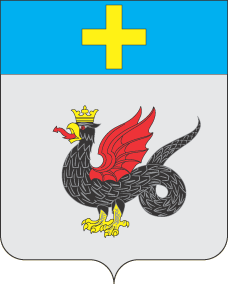 Схема теплоснабжениягородского округа Кашира Московской области на период с 2021 до 2035 года (актуализация на 2022 год)Том 3. Утверждаемая частьСведений, составляющих государственную тайну в соответствии с Указом Президента Российской Федерации от 30.11.1995 г. № 1203 «Об утверждении перечня сведений, отнесенных к государственной тайне», не содержится.Первый заместитель Главы администрации городского округа Кашира                                                              Н.С. Барило                                                                                                                                               (подпись, печать)Разработчик: ООО «Центр теплоэнергосбережений».Юр. адрес: 107078, г. Москва, ул. Новая Басманная, д. 19/1, офис 521Факт. адрес: 107078, г. Москва, ул. Новая Басманная, д. 19/1, офис 521Генеральный директор  ООО «Центр теплоэнергосбережений»                                        А.Х. Регинский                                                                                                                           (подпись, печать)Москва2021 г.СОДЕРЖАНИЕВведение	11Раздел 1.	Показатели перспективного спроса на тепловую энергию (мощность) и теплоноситель в установленных границах территории поселения, городского округа	141.1.	Площадь строительных фондов и приросты площади строительных фондов по расчетным элементам территориального деления с разделением объектов строительства на многоквартирные дома, жилые дома, общественные здания и производственные здания промышленных предприятий......	141.2.	Объемы потребления тепловой энергии (мощности), теплоносителя и приросты потребления тепловой энергии (мощности), теплоносителя с разделением по видам теплопотребления в каждом расчетном элементе территориального деления на каждом этапе	221.3.	Существующие и перспективные объемы потребления тепловой энергии (мощности) и теплоносителя объектами, расположенными в производственных зонах, на каждом этапе	311.4.	Существующие и перспективные величины средневзвешенной плотности тепловой нагрузки в каждом расчетном элементе территориального деления, зоне действия каждого источника тепловой энергии, каждой системе теплоснабжения и по поселению, городскому округу, городу федерального значения...........	33Раздел 2.	Перспективные балансы тепловой мощности источников тепловой энергии и тепловой нагрузки потребителей	372.1.	Существующие и перспективные зоны действия систем теплоснабжения и источников тепловой энергии	372.2.	Существующие и перспективные зоны действия индивидуальных источников тепловой энергии		642.3.	Перспективные балансы тепловой мощности и тепловой нагрузки в существующих и перспективных зонах действия источников тепловой энергии, в том числе работающих на единую тепловую сеть, на каждом этапе	642.4.	Перспективные балансы тепловой мощности источников тепловой энергии и тепловой нагрузки потребителей в случае, если зона действия источника тепловой энергии расположена в границах двух или более поселений, городских округов	842.5.	Существующие и перспективные значения установленной тепловой мощности основного оборудования источника (источников) тепловой энергии	842.6.	Существующие и перспективные технические ограничения на использование установленной тепловой мощности и значения располагаемой мощности основного оборудования источников тепловой энергии	842.7.	Существующие и перспективные затраты тепловой мощности на собственные и хозяйственные нужды источников тепловой энергии	842.8.	Существующие и перспективные значения тепловой мощности нетто источников тепловой энергии по поселению, городскому округу в целом и по каждой системе отдельно	842.9.	Значения существующих и перспективных потерь тепловой энергии при ее передаче по тепловым сетям, включая потери тепловой энергии в тепловых сетях теплопередачей через теплоизоляционные конструкции теплопроводов и потери теплоносителя, с указанием затрат теплоносителя на компенсацию этих потерь	842.10.	Затраты существующей и перспективной тепловой мощности на хозяйственные нужды тепловых сетей	842.11.	Значения существующей и перспективной резервной тепловой мощности источников теплоснабжения, в том числе источников тепловой энергии, принадлежащих потребителям, и источников тепловой энергии теплоснабжающих организаций, с выделением аварийного резерва и резерва по договорам на поддержание резервной тепловой мощности	1022.12.	Значения существующей и перспективной тепловой нагрузки потребителей, устанавливаемые с учетом расчетной тепловой нагрузки	1022.13.	Радиус эффективного теплоснабжения источников тепловой энергии в целом и по каждой системе отдельно	109Раздел 3.	Перспективные балансы теплоносителя	1133.1.	Перспективные балансы производительности водоподготовительных установок и максимального потребления теплоносителя теплопотребляющими установками потребителей	1133.2.	Перспективные балансы производительности водоподготовительных установок источников тепловой энергии для компенсации потерь теплоносителя в аварийных режимах работы систем теплоснабжения	133Раздел 4.	Основные положения мастер-плана развития систем теплоснабжения поселения, городского округа	1474.1.	Описание сценариев развития системы теплоснабжения поселения, городского округа	1474.2.	Обоснование выбора приоритетного сценария развития системы теплоснабжения поселения, городского округа	1524.3.	Описание развития систем газоснабжения, электроснабжения и водоснабжения	155Раздел 5.	Предложения по строительству, реконструкции и техническому перевооружению источников тепловой энергии	1565.1.	Предложения по строительству источников тепловой энергии, обеспечивающих перспективную тепловую нагрузку на осваиваемых территориях поселения, городского округа, для которых отсутствует возможность или целесообразность передачи тепловой энергии от существующих или реконструируемых источников тепловой энергии	1615.2.	Обоснования расчетов ценовых (тарифных) последствий для потребителей (в ценовых зонах теплоснабжения - обоснованная расчетами ценовых (тарифных) последствий для потребителей, если реализацию товаров в сфере теплоснабжения с использованием такого источника тепловой энергии планируется осуществлять по регулируемым ценам (тарифам), и (или) обоснованная анализом индикаторов развития системы теплоснабжения , городского округа, города федерального значения, если реализация товаров в сфере теплоснабжения с использованием такого источника тепловой энергии будет осуществляться по ценам, определяемым по соглашению сторон Кон-тракта поставки тепловой энергии (мощности) и (или) теплоносителя) и радиуса эффективного теплоснабжения	1615.3.	Предложения по реконструкции и (или) модернизации источников тепловой энергии, обеспечивающих перспективную тепловую нагрузку в существующих и расширяемых зонах действия источников тепловой энергии с учетом схем перспективного развития систем газоснабжения, электроснабжения и водоснабжения	1615.4.	Предложения по техническому перевооружению и (или) модернизации источников тепловой энергии с целью повышения эффективности работы систем теплоснабжения, перевод источников теплоснабжения на природный или компилированный газ с учетом схем перспективного развития систем газоснабжения, электроснабжения и водоснабжения	1625.5.	Предложения по переводу потребителей на индивидуальные источники теплоснабжения	1625.6.	Предложения по подключению существующих потребителей к источникам централизованного теплоснабжения	1635.7.	Графики совместной работы источников тепловой энергии, функционирующих в режиме комбинированной выработки электрической и тепловой энергии и котельных	1635.8.	Меры по выводу из эксплуатации, консервации и демонтажу избыточных источников тепловой энергии, а также источников тепловой энергии, выработавших нормативный срок службы, в случае, если продление срока службы технически невозможно или экономически нецелесообразно	1645.9.	Меры по переоборудованию котельных в источники комбинированной выработки электрической и тепловой энергии для каждого этапа	1645.10.	Меры по переводу котельных, размещенных в существующих и расширяемых зонах действия источников комбинированной выработки тепловой и электрической энергии, в пиковый режим работы для каждого этапа, в том числе график перевода	1655.11.	Температурный график отпуска тепловой энергии для каждого источника тепловой энергии или группы источников в системе теплоснабжения, работающей на общую тепловую сеть, устанавливаемый для каждого этапа, и оценку затрат при необходимости его изменения	1655.12.	Предложения по перспективной установленной тепловой мощности каждого источника тепловой энергии с предложениями по сроку ввода в эксплуатацию новых мощностей	1655.13.	Предложения по вводу новых и реконструкции и (или) модернизации существующих источников тепловой энергии с использованием возобновляемых источников энергии, а также местных видов топлива	167Раздел 6.	Предложения по строительству и реконструкции тепловых сетей	1696.1.	Предложения по строительству и реконструкции тепловых сетей, обеспечивающих перераспределение тепловой нагрузки из зон с дефицитом располагаемой тепловой мощности источников тепловой энергии в зоны с резервом располагаемой тепловой мощности источников тепловой энергии (использование существующих резервов)	1696.2.	Предложения по строительству и реконструкции тепловых сетей для обеспечения перспективных приростов тепловой нагрузки в осваиваемых районах поселения, городского округа под жилищную, комплексную или производственную застройку	1696.3.	Предложения по строительству и реконструкции и (или) модернизации тепловых сетей в целях обеспечения условий, при наличии которых существует возможность поставок тепловой энергии потребителям от различных источников тепловой энергии при сохранении надежности теплоснабжения	1716.4.	Предложения по строительству и реконструкции и (или) модернизации тепловых сетей для повышения эффективности функционирования системы теплоснабжения, в том числе за счет перевода котельных в пиковый режим работы или ликвидации котельных, строительство дополнительных ЦТП и установка ИТП у потребителей	1716.5.	Предложения по строительству и реконструкции тепловых сетей для обеспечения нормативной надежности потребителей	174Раздел 7.	Предложения по переводу открытых систем теплоснабжения (горячего водоснабжения) в закрытые системы горячего водоснабжения	1787.1.	Предложения по переводу существующих открытых систем теплоснабжения (горячего водоснабжения) в закрытые системы горячего водоснабжения, для осуществления которого необходимо строительство индивидуальных и (или) центральных тепловых пунктов при наличии у потребителей внутридомовых систем горячего водоснабжения	1787.2.	Предложения по переводу существующих открытых систем теплоснабжения (горячего водоснабжения) в закрытые системы горячего водоснабжения, для осуществления которого отсутствует необходимость строительства индивидуальных и (или) центральных тепловых пунктов по причине отсутствия у потребителей внутридомовых систем горячего водоснабжения	182Раздел 8.	Перспективные топливные балансы	1838.1.	Перспективные топливные балансы для каждого источника тепловой энергии по видам основного, резервного и аварийного топлива на каждом этапе	1838.2.	Перспективные топливные балансы для нецентрализованных систем теплоснабжения	2038.3.	Потребляемые источником тепловой энергии виды топлива, включая местные виды топлива, а также используемые возобновляемые источники энергии	2038.4.	Виды топлива (в случае, если топливом является уголь, - вид ископаемого угля в соответствии с Межгосударственным стандартом ГОСТ 25543-2013 "Угли бурые, каменные и антрациты. Классификация по генетическим и технологическим параметрам"), их долю и значение низшей теплоты сгорания топлива, используемые для производства тепловой энергии по каждой системе теплоснабжения	2038.5.	Преобладающий в поселении, городском округе вид топлива, определяемый по совокупности всех систем теплоснабжения, находящихся в соответствующем поселении, городском округе			2048.6.	Приоритетное направление развития топливного баланса поселения, городского округа	204Раздел 9.	Инвестиции в строительство, реконструкцию и техническое перевооружение		2059.1.	Предложения по величине необходимых инвестиций в строительство, реконструкцию и техническое перевооружение источников тепловой энергии на каждом этапе	2059.2.	Предложения по величине необходимых инвестиций в строительство, реконструкцию и техническое перевооружение тепловых сетей, насосных станций и тепловых пунктов на каждом этапе	2099.3.	Предложения по величине инвестиций в строительство, реконструкцию и техническое перевооружение в связи с изменениями температурного графика и гидравлического режима работы системы теплоснабжения	2169.4.	Предложения по величине необходимых инвестиций для перевода открытой системы теплоснабжения (горячего водоснабжения) в закрытую систему горячего водоснабжения на каждом этапе			2169.5.	Оценка эффективности инвестиций по отдельным предложениям	2179.6.	Величина фактически осуществленных инвестиций в строительство, реконструкцию, техническое перевооружение и (или) модернизацию объектов теплоснабжения за базовый период и базовый период актуализации	218Раздел 10.	Решение о присвоении статуса единой теплоснабжающей организации (организациям)	22510.1.	Решение о присвоении статуса единой теплоснабжающей организации	22510.2.	Реестр зон деятельности единой теплоснабжающей организации (организаций)	22910.3.	Основания, в том числе критерии, в соответствии с которыми теплоснабжающей организации присвоен статус единой теплоснабжающей организацией	23010.4.	Информация о поданных теплоснабжающими организациями заявках на присвоение статуса единой теплоснабжающей организации	23210.5.	Реестр систем теплоснабжения, содержащий перечень теплоснабжающих организаций, действующих в каждой системе теплоснабжения, расположенных в границах поселения, городского округа			232Раздел 11.	Решения о распределении тепловой нагрузки между источниками тепловой энергии		234Раздел 12.	Решения по бесхозяйным тепловым сетям	235Раздел 13.	Синхронизация схемы теплоснабжения со схемой газоснабжения и газификации субъекта Российской Федерации и (или) поселения, схемой и программой развития электроэнергетики, а также со схемой водоснабжения и водоотведения поселения, городского округа..............	23613.1.	Описание решений (на основе утвержденной региональной (межрегиональной) программы газификации жилищно-коммунального хозяйства, промышленных и иных организаций) о развитии соответствующей системы газоснабжения в части обеспечения топливом источников тепловой энергии		23613.2.	Описание проблем организации газоснабжения источников тепловой энергии	23613.3.	Предложения по корректировке утвержденной (разработке) региональной (межрегиональной) программы газификации жилищно-коммунального хозяйства, промышленных и иных организаций для обеспечения согласованности такой программы с указанными в схеме теплоснабжения решениями о развитии источников тепловой энергии и систем теплоснабжения	23613.4.	Описание решений (вырабатываемых с учетом положений утвержденной схемы и программы развития Единой энергетической системы России) о строительстве, реконструкции, техническом перевооружении и (или) модернизации, выводе из эксплуатации источников тепловой энергии и генерирующих объектов, включая входящее в их состав оборудование, функционирующих в режиме комбинированной выработки электрической и тепловой энергии, в части перспективных балансов тепловой мощности в схемах теплоснабжения	23613.5.	Предложения по строительству генерирующих объектов, функционирующих в режиме комбинированной выработки электрической и тепловой энергии, указанных в схеме теплоснабжения, для их учета при разработке схемы и программы перспективного развития электроэнергетики субъекта Российской Федерации, схемы и программы развития Единой энергетической системы России, содержащие в том числе описание участия указанных объектов в перспективных балансах тепловой мощности и энергии	23613.6.	Описание решений (вырабатываемых с учетом положений утвержденной схемы водоснабжения поселения, городского округа) о развитии соответствующей системы водоснабжения в части, относящейся к системам теплоснабжения	23713.7.	Предложения по корректировке утвержденной (разработке) схемы водоснабжения поселения, городского округа для обеспечения согласованности такой схемы и указанных в схеме теплоснабжения решений о развитии источников тепловой энергии и систем теплоснабжения	237Раздел 14.	Индикаторы развития систем теплоснабжения поселения, городского округа	238Раздел 15.	Ценовые (тарифные) последствия	256СПИСОК РИСУНКОВРисунок 1.1 – Ситуационная карта с указанием границ и наименований территорий, входящих в состав городского округа	16Рисунок 2.1 - Зона действия Котельной №2 ООО «КИК»	37Рисунок 2.2 – Зоны действия Котельной №16 ООО «КИК», Котельной «Байсад» ОАО «Байсад», Котельной ст. Кашира ОАО «РЖД»	38Рисунок 2.3 – Зона действия Котельной №3 ООО «КИК», Котельной №84 «Воинская часть» ФГБУ «ЦЖКУ» МО РФ, Котельной «Агросервис» ОАО «Агросервис»	38Рисунок 2.4 – Зоны действия Котельных №4, 5, 9, БМК «Поликлиника №1» ООО «КИК»	39Рисунок 2.5 – Зона действия Котельной №7 д. Лиды ООО «КИК»	39Рисунок 2.6 - Зона действия Котельной №10 «Центролит» ООО «КИК»	40Рисунок 2.7 – Зона действия Котельной Воронежское шоссе ООО «КИК»	40Рисунок 2.8 – Зона действия Котельной БМК 90 МВт ООО «КИК»	41Рисунок 2.9 – Зона действия котельных БМК д.Горки и БМК д.Терново ООО «КИК»	41Рисунок 2.10 – Зона действия источника тепловой энергии Филиала «Каширская ГРЭС»	42Рисунок 2.11 – Зона действия котельной №12 ООО «Жилресурс»	42Рисунок 2.12 – Зона действия котельных №13, №14, №15, №2, Котельная ОПЛП пос. Ожерельевского плодолесопитомника (ОПЛП)  ООО «Жилресурс»	43Рисунок 2.13 – Зона действия котельной Барабаново ООО «Жилресурс»	44Рисунок 2.14 – Зона действия котельной Зендиково ООО «Жилресурс»	44Рисунок 2.15 – Зона действия котельной Кокино ООО «Жилресурс»	45Рисунок 2.16 – Зона действия котельной Ледово ООО «КИК»	46Рисунок 2.17 – Зона действия котельной Никулино ООО «КИК»	47Рисунок 2.18 – Зона действия БМК Каменка ООО «КИК»	47Рисунок 2.19 – Зона действия котельной Яковское ООО «КИК»	48Рисунок 2.20 – Зона действия котельной Бурцево ООО «КИК»	49Рисунок 2.21 – Зона действия котельной Рождествено ООО «КИК»	49Рисунок 2.22 – Зона действия котельной Руново ООО «КИК»	50Рисунок 2.23 – Зона действия БМК Новоселки ООО «Жилресурс»	50Рисунок 2.24 – Зона действия котельной Тарасково ООО «Жилресурс»	51Рисунок 2.25 – Зона действия Котельной Корыстово Филиал «Корыстово» ОАО «Московский завод «Кристалл»	52Рисунок 2.26 – Зона действия Котельной Топканово ООО «КИК»	53Рисунок 2.27 – Зона действия Котельной Богатищево ООО «КИК»	53Рисунок 2.28 – Перспективные зоны действия котельных – БМК-5,5 МВт	54Рисунок 2.29 – Перспективные зоны действия котельных - БМК-4,0 МВт	55Рисунок 2.30 – Перспективные зоны действия котельных - БМК-5,5 МВт	56Рисунок 2.31 – Перспективные зоны действия котельных - БМК-12,6 МВт	57Рисунок 2.32 - Перспективные зоны действия котельных – БМК-1,55 МВт	58Рисунок 2.33 – Перспективные зоны действия котельных - БМК-2,0 МВт	59Рисунок 2.34 - Перспективные зоны действия котельных - БМК-4,0	60Рисунок 2.35 - Перспективные зоны действия котельных – БМК-4,0	61Рисунок 2.36 - Перспективные зоны действия котельных – БМК-6,5 МВт	62Рисунок 2.37 - Перспективные зоны действия котельных – БМК-1,01 МВ	63Рисунок 6.1 - Схема участка тепловых сетей предлагаемого к строительству вдоль ул. Клубной от ТК до трассы КЗМК в г. Кашира	177Рисунок 7.1 – Одноступенчатая предвключенная (А- открыта, Б – закрыта) или параллельная (А – закрыта, Б – открыта) схема присоединения подогревателей ГВС с зависимым присоединением систем отопления	182СПИСОК ТАБЛИЦТаблица 1.1 – Средние месячные и годовые температуры воздуха	13Таблица 1.1 - Административный состав городского округа Кашира	14Таблица 1.2 - Планируемые объекты нового капитального строительства	17Таблица 1.3 – Обобщенные данные прироста площади строительных фондов городского округа Кашира по этапам и на расчетный срок	22Таблица 1.4 – Прогноз прироста тепловой энергии за счет перспективной застройки до 2035 года	24Таблица 1.5 - Прогнозы приростов тепловой нагрузки с разделением по видам теплопотребления в каждом расчетном элементе территориального деления и в зоне действия каждого из существующих или предлагаемых для строительства источников тепловой энергии	26Таблица 1.6 – Прогнозы тепловых нагрузок производственных потребителей	31Таблица 1.7 – Существующие и перспективные величины средневзвешенной плотности тепловой нагрузки	34Таблица 2.1 - Перечень потребителей, теплоснабжение которых будет осуществляться от Каширской ГРЭС до 01.05.2021	65Таблица 2.2 - Балансы тепловой мощности и перспективной тепловой нагрузки в зонах действия источников тепловой энергии ГО Кашира	67Таблица 2.3 - Существующие и перспективные значения установленной тепловой мощности источников тепловой энергии ГО Кашира на каждом этапе	85Таблица 2.4 - Существующие и перспективные значения располагаемой тепловой мощности источников тепловой энергии ГО Кашира на каждом этапе	88Таблица 2.5 - Существующие и перспективные технические ограничения на использование установленной тепловой мощности ГО Кашира на каждом этапе	91Таблица 2.6 - Существующие и перспективные затраты тепловой мощности на собственные нужды мощности источников тепловой энергии ГО Кашира на каждом этапе	94Таблица 2.7 - Существующие и перспективные значения тепловой мощности нетто источников тепловой энергии ГО Кашира на каждом этапе	96Таблица 2.8 - Существующие и перспективные значения тепловых потерь источников тепловой энергии ГО Кашира на каждом этапе	99Таблица 2.9 - Существующие и перспективные значения резервов тепловой мощности нетто источников тепловой энергии ГО Кашира на каждом этапе	103Таблица 2.10 - Значения существующей и перспективной тепловой нагрузки потребителей ГО Кашира	105Таблица 2.11 – Расчет эффективного радиуса теплоснабжения	110Таблица 2.12 – Расчет радиуса эффективного теплоснабжения	110Таблица 3.1 – Баланс производительности водоподготовительных установок с учетом развития системы теплоснабжения	114Таблица 3.2 - Расчет дополнительной аварийной подпитки на существующих и предлагаемых к строительству источников тепловой энергии ГО Кашира, м3/ч	133Таблица 3.3 – Существующие и перспективные балансы производительности ВПУ источников тепловой энергии для компенсации потерь теплоносителя в аварийных режимах работы систем теплоснабжения ГО Кашира	136Таблица 4.1 - Инвестиции в систему теплоснабжения городского округа Кашира по видам мероприятий для сценария 1	149Таблица 4.2 – Объем инвестиций на реализацию мероприятий по строительству, реконструкции и техническому перевооружению и (или) модернизации источников тепловой энергии городского округа Кашира при реализации сценария 1	152Таблица 4.3 – Объем инвестиций на реализацию мероприятий по строительству, реконструкции и техническому перевооружению и (или) модернизации тепловых сетей городского округа Кашира при реализации сценария 1	153Таблица 4.4 - Прогнозный среднегодовой тариф (ценовые (тарифные) последствия) для потребителей городского округа Кашира по сценарию 1.	154Таблица 4.5 - Перечень мероприятий в схеме теплоснабжения ГО Кашира по строительству и модернизации источников тепловой энергии, реализация которых связана с системами газоснабжения	155Таблица 5.1 – Предложения по строительству, реконструкции и модернизации источников тепловой энергии ГО Кашира согласно плану развития схемы теплоснабжения	157Таблица 5.2 – Установленная тепловая мощность источников тепла	165Таблица 6.1 – Перечень мероприятий по строительству новых тепловых сетей для обеспечения перспективных приростов тепловой нагрузки	169Таблица 6.2 – Предложения по строительству новых тепловых сетей для повышения эффективности функционирования системы теплоснабжения	171Таблица 6.3 – Перечень реконструируемых участков тепловых сетей для повышения эффективности функционирования систем теплоснабжения	172Таблица 6.4 – Объем реконструкции тепловых сетей, подлежащих замене в связи с исчерпанием эксплуатационного ресурса	175Таблица 7.1 – Перечень потребителей с открытой системой горячего водоснабжения	178Таблица 7.2 – Мероприятия по строительству и модернизации тепловых сетей для перевода открытой схемы ГВС в закрытую	179Таблица 8.1 – Перспективное потребление топлива источниками тепловой энергии ГО Кашира	185Таблица 8.2 – Длительность периода формирования объема ННЗТ	202Таблица 8.3 – Неснижаемый нормативный запас резервного топлива	203Таблица 9.1 - Объем инвестиций в строительство, реконструкцию и техническое перевооружение источников тепловой энергии в ценах 2021 года	206Таблица 9.2 – Индексы-дефляторы МЭР	207Таблица 9.3 - Объем инвестиций в строительство, реконструкцию и техническое перевооружение источников тепловой энергии в ценах соответствующих лет	207Таблица 9.4 - Объем инвестиций в строительство, реконструкцию и техническое перевооружение тепловых сетей в ценах 2021 года	210Таблица 9.5 - Объем инвестиций в строительство, реконструкцию и техническое перевооружение тепловых сетей в ценах соответствующих лет	212Таблица 9.6 – Расчет стоимости перевода открытой системы теплоснабжения (горячего водоснабжения) в закрытую систему горячего водоснабжения	216Таблица 9.7 – Оценка эффективности инвестиций в строительство, реконструкцию и техническое перевооружение источников тепловой энергии	218Таблица 9.8 - Оценка эффективности инвестиций в строительство, реконструкцию и техническое перевооружение тепловых сетей	219Таблица 10.1 – Перечень теплоснабжающих организаций, действующих на территории городского округа Кашира	226Таблица 10.2 – Реестр систем теплоснабжения, содержащий перечень теплоснабжающих организаций, действующих в каждой системе теплоснабжения, расположенных в границах городского округа Кашира	232Таблица 14.1 – Количество прекращений подачи тепловой энергии, теплоносителя в результате технологических нарушений на тепловых сетях	238Таблица 14.2 – Удельный расход условного топлива	238Таблица 14.3 – Отношение величины технологических потерь тепловой энергии, теплоносителя к материальной характеристике тепловой сети	241Таблица 14.4 – Коэффициент использования установленной тепловой мощности	244Таблица 14.5 – Доля тепловой энергии, выработанной в комбинированном режиме в границах городского округа Кашира	247Таблица 14.6 – Удельная материальная характеристика тепловых сетей, приведенная к расчетной тепловой нагрузке	247Таблица 14.7 – Удельный расход условного топлива на отпуск электрической энергии Каширская ГРЭС	251Таблица 14.8 – Коэффициент использования теплоты топлива Каширской ГРЭС	251Таблица 14.9 – Доля отпуска тепловой энергии, осуществляемого потребителям по приборам учета	251Таблица 14.10 – Средневзвешенный срок эксплуатации тепловых сетей	251Таблица 14.11 – Отношение материальной характеристики тепловых сетей, реконструированных за год, к общей материальной характеристике тепловых сетей	252Таблица 14.12 – Отношение установленной тепловой мощности источников тепловой энергии, реконструированного за год, к общей установленной тепловой мощности источников тепловой энергии	252Таблица 15.1 – Тарифно-балансовая расчетная модель теплоснабжения для потребителей ООО «КИК»	257Таблица 15.2 – Тарифно-балансовая расчетная модель теплоснабжения для потребителей ООО «Жилресурс»	258Таблица 15.3 – Тарифно-балансовая расчетная модель теплоснабжения для потребителей филиала Каширская ГРЭС	259Таблица 15.4 – Тарифно-балансовая расчетная модель теплоснабжения для потребителей филиала ОАО «РЖД»	260Таблица 15.5 – Тарифно-балансовая расчетная модель теплоснабжения для потребителей филиала ФГБУ «ЦЖКУ» МО РФ	261Таблица 15.6 – Тарифно-балансовая расчетная модель теплоснабжения для потребителей ОАО "Байсад-Кашира"	262Таблица 15.7 – Тарифно-балансовая расчетная модель теплоснабжения для потребителей ОАО «Агросервис»	263Таблица 15.8 – Тарифно-балансовая расчетная модель теплоснабжения для потребителей Филиал «Корыстово» ОАО «Московский завод «Кристалл»	264ВведениеОбщие положения актуализации схемы теплоснабженияРабота «Схема теплоснабжения городского округа Кашира Московской области на период с 2021 до 2035 года (актуализация на 2022 год)» – документ, содержащий материалы по обоснованию эффективного и безопасного функционирования системы теплоснабжения, ее развития и повышения энергетической эффективности. Схема теплоснабжения является основным предпроектным документом по развитию теплового хозяйства городского поселения. Разработка (актуализация) схем теплоснабжения представляет собой комплексную проблему, от правильного решения которой во многом зависят масштабы необходимых капитальных вложений в эти системы. Прогноз спроса на тепловую энергию основан на прогнозировании развития поселения, в первую очередь его градостроительной деятельности, определённой генеральным планом.Целью разработки (актуализации) схем теплоснабжения является:Улучшение качества жизни и охраны здоровья населения путём обеспечения бесперебойного и качественного теплоснабжения.Повышение энергетической эффективности систем теплоснабжения путём оптимизации процессов производства, транспорта и распределения в системах генерации и транспорта тепловой энергии.Снижение негативного воздействия на окружающую среду.Повышение доступности централизованного теплоснабжения для потребителей за счёт повышения эффективности деятельности организаций, осуществляющих производство, транспорт и распределение тепловой энергии.Обеспечение развития централизованных систем теплоснабжения путём развития эффективных форм управления этими системами, привлечения инвестиций и развития кадрового потенциала организаций, осуществляющих производство, транспорт и сбыт тепловой энергии и теплоносителя.Актуализация схемы теплоснабжения городского округа проводится на основе анализа фактических тепловых нагрузок потребителей, оценки состояния существующих источников тепла и тепловых сетей с учетом перспективного развития на срок до 2035 года. При проведении актуализации схемы теплоснабжения городского округа Кашира, так же использовались результаты проведенных на объектах теплоснабжения энергетических обследований, режимно-наладочных работ, регламентных испытаний, разработки энергетических характеристик, данные отраслевой статистической отчетности.Нормативная правовая базаОснованием для разработки схемы теплоснабжения городского округа Кашира до 2035 года является: Федеральный закон от 27.07.2010 № 190-ФЗ «О теплоснабжении» (статья 23 Организация развития систем теплоснабжения поселений, городских округов);Постановление Правительства Российской Федерации от 22.02.2012 №154 «О требованиях к схемам теплоснабжения, порядку их разработки и утверждения» в соответствии с частью 1 статьи 4 Федерального закона «О теплоснабжении»; Постановление Правительства Российской Федерации от 08.08.2012 №808 "Об организации теплоснабжения в Российской Федерации и о внесении изменений в некоторые акты Правительства Российской Федерации";Приказ Министерства энергетики Российской Федерации и Министерства регионального развития Российской Федерации от 29.12.2012 №565/667 «Об утверждении методических рекомендаций по разработке схем теплоснабжения»;Федеральный закон от 23.11.2009 № 261-ФЗ «Об энергосбережении и о повышении энергетической эффективности, и о внесении изменений в отдельные законодательные акты Российской Федерации»;Постановление Правительства Российской Федерации № 452 от 16.05.2014 г. «Правила определения плановых и расчета фактических значений показателей надежности и энергетической эффективности объектов теплоснабжения, а также определения достижения организацией, осуществляющей регулируемые виды деятельности в сфере теплоснабжения, указанных плановых значений».Техническая базаТехнической базой для разработки схемы теплоснабжения городского округа Кашира являются: Проект Генерального плана развития городского округа Кашира;Проектная и исполнительная документация по источникам тепла, тепловым сетям; Эксплуатационная документация (расчетные температурные графики, гидравлические режимы, данные по присоединенным тепловым нагрузкам, их видам и т.п.); Материалы проведения периодических испытаний тепловых сетей по определению тепловых потерь и гидравлических характеристик; Конструктивные данные по видам прокладки и типам применяемых теплоизоляционных конструкций, сроки эксплуатации тепловых сетей;Данные технологического и коммерческого учета потребления топлива, отпуска и потребления тепловой энергии, электроэнергии и воды; Документы по хозяйственной и финансовой деятельности (действующие нормы и нормативы, тарифы и их составляющие, лимиты потребления, договоры на поставку топливно-энергетических ресурсов (ТЭР), данные потребления на собственные нужды, потерям ТЭР и т.д.);Статистическая отчетность организации о выработке и отпуске тепловой энергии и использовании ТЭР в натуральном и стоимостном выражении.При разработке схемы теплоснабжения дополнительно использовались нормативные документы:СНиП II-35-76* «Котельные установки»;СНиП 41-02-2003 «Тепловые сети»;СНиП 23-02-2003 «Тепловая защита зданий»СП 41-105-2002 «Проектирование и строительство тепловых сетей бесканальной прокладки из стальных труб с индустриальной тепловой изоляцией из пенополиуретана в полиэтиленовой оболочке»;СП 41-101-95 «Проектирование тепловых пунктов»;СП 131.13330.2012 «Строительная климатология»;СП 41-110-2005 «Проектирование тепловых сетей»;ГОСТ 30494-96 «Здания жилые и общественные. Параметры микроклимата в помещениях»;ГОСТ 27.002-89 «Надежность в технике»;ГОСТ 30732-2006 «Трубы и фасонные изделия стальные с тепловой изоляцией из пенополиуретана с защитной оболочкой.Климатические условияКлимат на территории городского округа Кашира умеренно-континентальный. Зимы умеренно холодные с устойчивым снежным покровом, а лето теплое с чётко выраженной сезонностью. По климатическим условиям городской округ Кашира относится к климатическому району II В. Чередование жарких и сухих лет с более дождливыми годами, мягких зим с очень холодными и малоснежными – типичная особенность климата городского округа. Период со среднесуточной температурой ниже 0°C длится 120÷135 дней, начинаясь в середине ноября и заканчиваясь в конце марта. Среднегодовая температура колеблется от 2,7 до 3,8°C. Самый тёплый месяц – июль (средняя температура «плюс» 20,3°C). Самый холодный месяц январь (средняя температура «минус» 6,6°C). Зимой (особенно в декабре и феврале) часты оттепели, вызываемые атлантическими и реже средиземноморскими циклонами. Они, как правило, непродолжительны, средняя длительность их 4 дня, общее число с ноября по март - до пятидесяти. Снежный покров обычно появляется в ноябре (хотя бывали годы, когда он появлялся в конце сентября и в декабре), исчезает в середине апреля (иногда и ранее, в конце марта). Постоянный снежный покров устанавливается обычно в конце ноября; высота снежного покрова в лесу – 35÷65 см, на открытых местах 23÷35 см. Почва промерзает на глубину 0,5÷0,6 м, а в отдельные зимы – до 1-2 м.За год здесь выпадает в среднем 632 мм осадков. Большая часть приходится именно на теплое время года (апрель-октябрь) - 437 мм. Самое большое количество осадков выпадает в июле - 92 мм. Средняя годовая относительная влажность воздуха составляет 78%. Наиболее высокая (85%) приходится на ноябрь и декабрь.На территории района преобладают ветра западного (21%) и южного (16%) направлений. Средняя годовая скорость ветра 2,1 м/с, причём в теплый период она составляет 1,4÷2,5 м/с, в холодный период – 2,0÷2,7 м/с.Согласно, свода правил СП 131.13330.2020 «Строительная климатология. Актуализированная редакция СНиП 23-01-99*», средняя годовая температура воздуха положительна и составляет +5,0оС, средняя температура отопительного сезона минус 3,0оС. Продолжительность отопительного сезона, составляет 206 суток (4944 ч). Расчетная температура для расчета отопления минус 26 °С. Данные о средней месячной и годовой температуре воздуха на территории городского округа Кашира по данным метеорологических наблюдений приведены в таблице 1.1.Таблица 1.1 – Средние месячные и годовые температуры воздухаГрадусосутки отопительного периода:Daz = (ti-t-tht) • Zht, оС•сут.где ti-t – расчетная температура внутреннего воздуха зданий, оС;tht – средняя температура наружного воздуха в течении отопительного периода, оС;Zht – продолжительность отопительного периода, сутки.DaZ= (20+3,0)х206= 4738°С•сут.Показатели перспективного спроса на тепловую энергию (мощность) и теплоноситель в установленных границах территории поселения, городского округаПлощадь строительных фондов и приросты площади строительных фондов по расчетным элементам территориального деления с разделением объектов строительства на многоквартирные дома, жилые дома, общественные здания и производственные здания промышленных предприятийВ состав городского округа Кашира входят 97 населенных пунктов, в том числе 1 город — Кашира, 89 деревень и 7 поселков. В городских условиях (город Кашира) проживают 74,54% населения городского округа.Список населенных пунктов с численностью в них населения, входящих в границы городского округа Кашира, на сегодняшний день, приведен в таблице 1.1.Таблица 1.1 - Административный состав городского округа КашираСитуационная карта с указанием границ и наименований территорий, входящих в состав городского округа, приведена на рисунке 1.1. По состоянию на 01.01.2021 г. численность постоянного населения городского округа Кашира составила 63576 человек.При разработке схемы теплоснабжения городского округа Кашира, демографический прогноз изменения численности населения был выполнен на основании данных по разработанным проектам планировки жилого фонда на 2022 год и концепции проекта планировки жилого фонда на 2035 год, согласно Генеральному плану. Прогнозируется численность населения на первую очередь 2022 год – 74978 человек (рост на 10,9%) и на вторую очередь на расчетный срок 2035 год – 91118 человек (рост 21,5%).Общий прогноз изменения площади строительных фондов на территории городского округа Кашира складывается из приростов за счет нового строительства и изменений в существующем фонде за счет сноса ветхих и аварийных зданий.На перспективу до 2035 года развитие городского округа Кашира рассмотрено по сценарию, определенному в генеральном плане и плане реализации, с учетом корректировок, внесенных по результатам оценки текущей ситуации. Предполагается строительство новых зданий на свободных площадках. Изменение строительных фондов будет происходить за счёт перспективного жилищного строительства, которое рассчитано на обеспечение жильем нового населения, а также существующего населения городского округа. Основная застройка предполагается восьми и семнадцатиэтажными домами в капитальном исполнении.В многоэтажных домах газ не предусматривается, а в малоэтажных (в основном коттеджного типа), где газ населением намечается использовать для приготовления пищи, отопления и горячего водоснабжения. С этой целью в каждом таком доме устанавливаются автономные источники тепла и газовая плита. В качестве источников тепла могут быть использованы отечественные аппараты различной производительности (в зависимости от площади отапливаемого помещения), а также аналогичные агрегаты зарубежных фирм. Учитывая необходимость строительства большого объема жилья, планируется разместить новые кварталы застройки, так называемые «новостройки». Также предполагается построить или реконструировать в соответствии с нормативами школы, детские сады и объекты социальной инфраструктуры. Намечается строительство культурно-оздоровительных комплексов, учреждений культуры и искусства.Кроме того, в городском округе Кашира предполагается дальнейшее развитие торговой сети за счет строительства новых магазинов и торговых центров, сети предприятий общепита, кафе, ресторанов за счет частных инвестиций.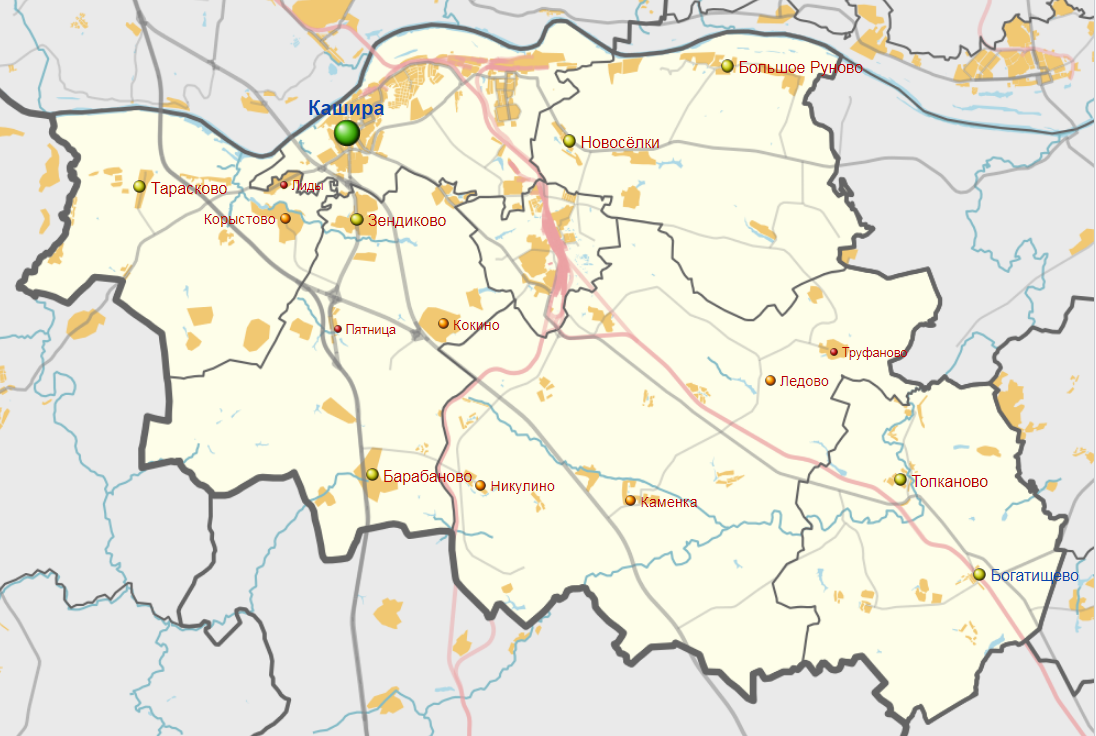 Рисунок 1.1 – Ситуационная карта с указанием границ и наименований территорий, входящих в состав городского округаПланируемые объекты нового капитального строительства в течение срока реализации схемы теплоснабжения до 2035 года по элементам территориального деления и по зонам действия источников тепловой энергии, приведены в таблице 1.2.Таблица 1.2 - Планируемые объекты нового капитального строительстваОбобщенные данные прироста площади строительных фондов городского округа Кашира по этапам и на расчетный срок схемы теплоснабжения приведены в таблице 1.3.Таблица 1.3 – Обобщенные данные прироста площади строительных фондов городского округа Кашира по этапам и на расчетный срокДалее при актуализации схемы теплоснабжения до 2035 года рассматривается влияние на состояние централизованной системы теплоснабжения городского округа Кашира только за счет прироста/сноса присоединенной нагрузки потребителей, обеспеченных централизованной услугой теплоснабжения.Существующие и перспективные потребители с индивидуальным и автономным способом теплоснабжения не рассматриваются в полном объеме требований к схеме теплоснабжения городского округа Кашира вследствие неизменности технико-экономических показателей и технологических зон на протяжении всего действия схемы.Объемы потребления тепловой энергии (мощности), теплоносителя и приросты потребления тепловой энергии (мощности), теплоносителя с разделением по видам теплопотребления в каждом расчетном элементе территориального деления на каждом этапеПрогнозируемые годовые объемы прироста теплопотребления для каждого из периодов так же, как и прирост перспективной застройки, были определены по состоянию на начало следующего периода, т.е. исходя из величины площади застройки, введенной в эксплуатацию в течение рассматриваемого периода.Для формирования прогноза теплопотребления на расчетный период приняты нормативные значения удельного теплопотребления вновь строящихся и реконструируемых зданий в соответствии с СНиП 23-02-2003 «Тепловая защита зданий» и на основании приказа Министерства регионального развития РФ от 28.05.2010 года «О требованиях энергетической эффективности зданий, строений и сооружений.Данные по площади застройки по зданиям общественного назначения, учреждениям здравоохранения, детским садам, общеобразовательным учреждениям и прочим объектам, планируемые к строительству, приняты по Генеральному плану городского округа Кашира. Далее при актуализации схемы теплоснабжения до 2035 года рассматривается влияние на состояние централизованной системы теплоснабжения городского округа Кашира только за счет прироста/сноса присоединенной нагрузки потребителей, обеспеченных услугой теплоснабжения, от централизованной системы теплоснабженияРасчетный прирост тепловой нагрузки с разделением по видам теплопотребления, за счет объектов капитального строительства, в каждом расчётном элементе территориального деления и в зоне действия каждого из существующих или предлагаемых для строительства источников тепловой энергии на каждом этапе приведен в таблице 1.4. В таблице 1.5 приводятся прогнозируемые приросты тепловых нагрузок в зоне действия источников тепловой энергии, к которым планируется подключение перспективных тепловых нагрузок. Таблица 1.4 – Прогноз прироста тепловой энергии за счет перспективной застройки до 2035 годаТаблица 1.5 - Прогнозы приростов тепловой нагрузки с разделением по видам теплопотребления в каждом расчетном элементе территориального деления и в зоне действия каждого из существующих или предлагаемых для строительства источников тепловой энергииАнализ представленного материала позволяет сделать следующие выводы:1. Суммарный ожидаемый прирост тепловой нагрузки по Городскому округу Кашира в расчетный срок схемы теплоснабжения до 2035 года, составит 13,115 Гкал/ч, в том числе 10,148 Гкал/ч – отопление и вентиляция и 2,968 Гкал/ч горячее водоснабжение. 2. Для покрытия прироста тепловых нагрузок планируется провести реконструкцию с увеличением тепловой мощности действующих котельных в зоне, которых прогнозируется прирост тепловой нагрузки, а также строительство новых блочно-модульных водогрейных котельных.Подробная информация о степени реконструкции и технического перевооружения котельных, в зависимости от выбранного варианта реализации схемы теплоснабжения, приведена в Книге 7 настоящего документа. Следует отметить, что практически невозможно, спрогнозировать темпы застройки микрорайонов и соответственно темпы роста тепловой нагрузки, а также и время выхода на прогнозируемую величину отпуска тепла, поэтому сроки и объемы реконструкции котельных следует уточнять при последующих актуализациях схемы теплоснабжения городского округа Кашира.Существующие и перспективные объемы потребления тепловой энергии (мощности) и теплоносителя объектами, расположенными в производственных зонах, на каждом этапеИнформация о строительстве или модернизации промышленных предприятий с возможным изменением производственных зон и их перепрофилирования, отсутствует. Не предоставлены организациями и данные о возможном развитии производства. В связи с этим прогнозирование перспективных объемов потребления тепловой энергии в производственных зонах не предусматривается и принимается допущение, что возможный прирост теплопотребления при возможном увеличении объемов производимой продукции будет компенсироваться внедрением современных энергосберегающих технологий.Ввиду отсутствия проектов по объектам промышленного комплекса площадь их сооружений не известна. Нагрузки промышленных объектов оценивались исходя из площади земельных участков, отведенные под их строительство в соответствии Генеральным планом развития городского округа Кашира, с учетом плотности размещения объектов на отведенных территориях и конфигурации строений аналогичных объектов в разных районах Московской области.Прогнозируемые тепловые нагрузки производственных потребителей до 2035 года, приведены в таблице 1.6. Расчетная нагрузка промышленных объектов оценивается около 50,913 Гкал/ч. Основной является отопительно-вентиляционная нагрузка около 83%. На расчетный срок до 2035 года строительство производственных предприятий с использованием тепловой энергии от централизованных источников теплоснабжения не планируется. Теплоснабжение потребителей производственных зон планируется осуществлять автономными источниками (АИТ) и поэтому в дальнейшем не рассматриваются в полном объеме требований к схеме теплоснабжения.Таблица 1.6 – Прогнозы тепловых нагрузок производственных потребителей Существующие и перспективные величины средневзвешенной плотности тепловой нагрузки в каждом расчетном элементе территориального деления, зоне действия каждого источника тепловой энергии, каждой системе теплоснабжения и по поселению, городскому округу, городу федерального значенияСуществующие и перспективные величины средневзвешенной плотности тепловой нагрузки в каждом расчетном элементе территориального деления, зоне действия каждого источника тепловой энергии представлены в таблице 1.7.Перспективная величина средневзвешенной плотности тепловой нагрузки в целом на конец 2035 года практически не изменится.Таблица 1.7 – Существующие и перспективные величины средневзвешенной плотности тепловой нагрузкиПерспективные балансы тепловой мощности источников тепловой энергии и тепловой нагрузки потребителейСуществующие и перспективные зоны действия систем теплоснабжения и источников тепловой энергииСуществующие зоны действия систем теплоснабжения и источников тепловой энергии на территории городского округа Кашира представлены на рисунках 2.1 – 2.27, перспективные – на рисунках 2.28 – 2.37.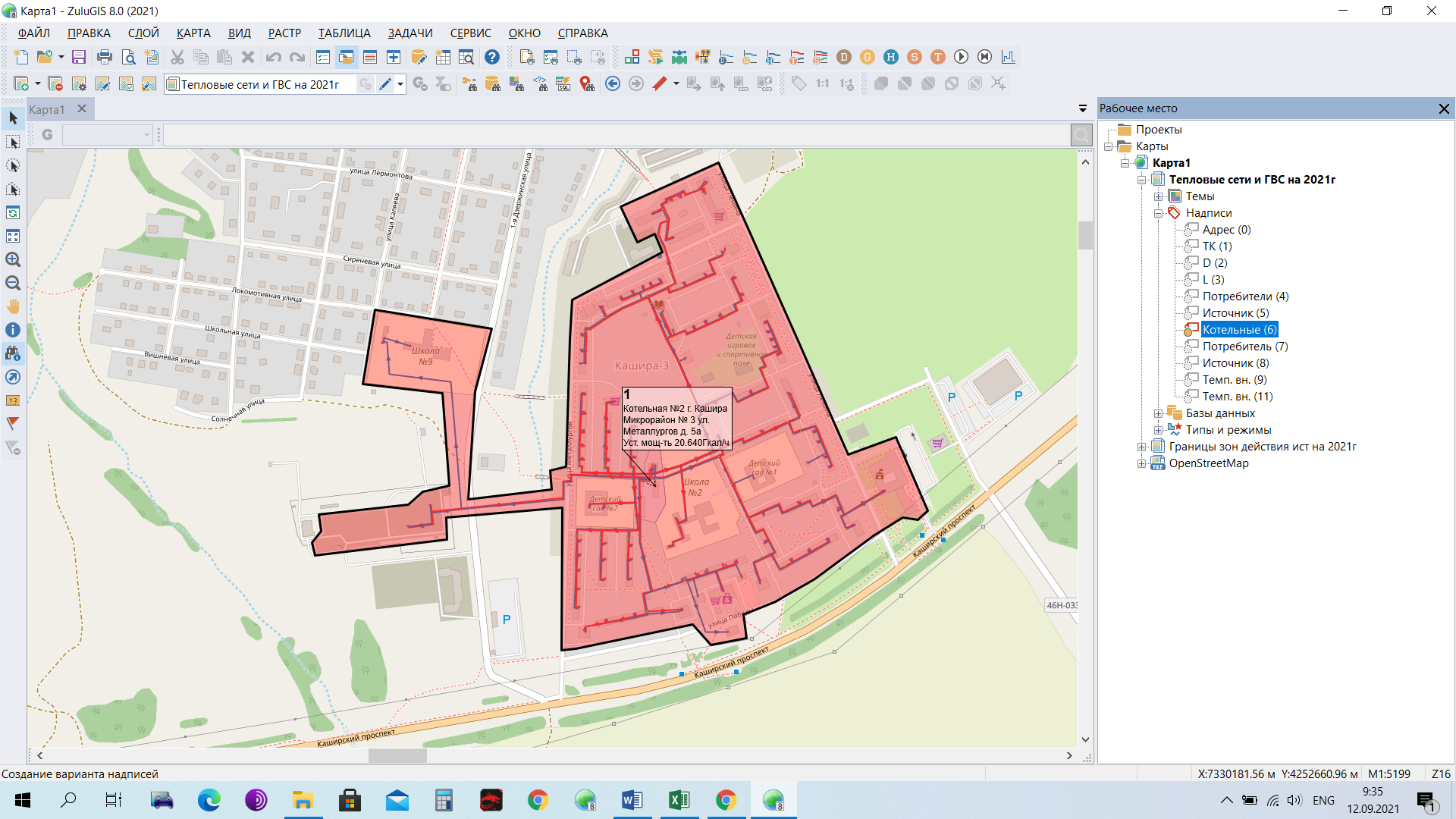 Рисунок 2.1 - Зона действия Котельной №2 ООО «КИК»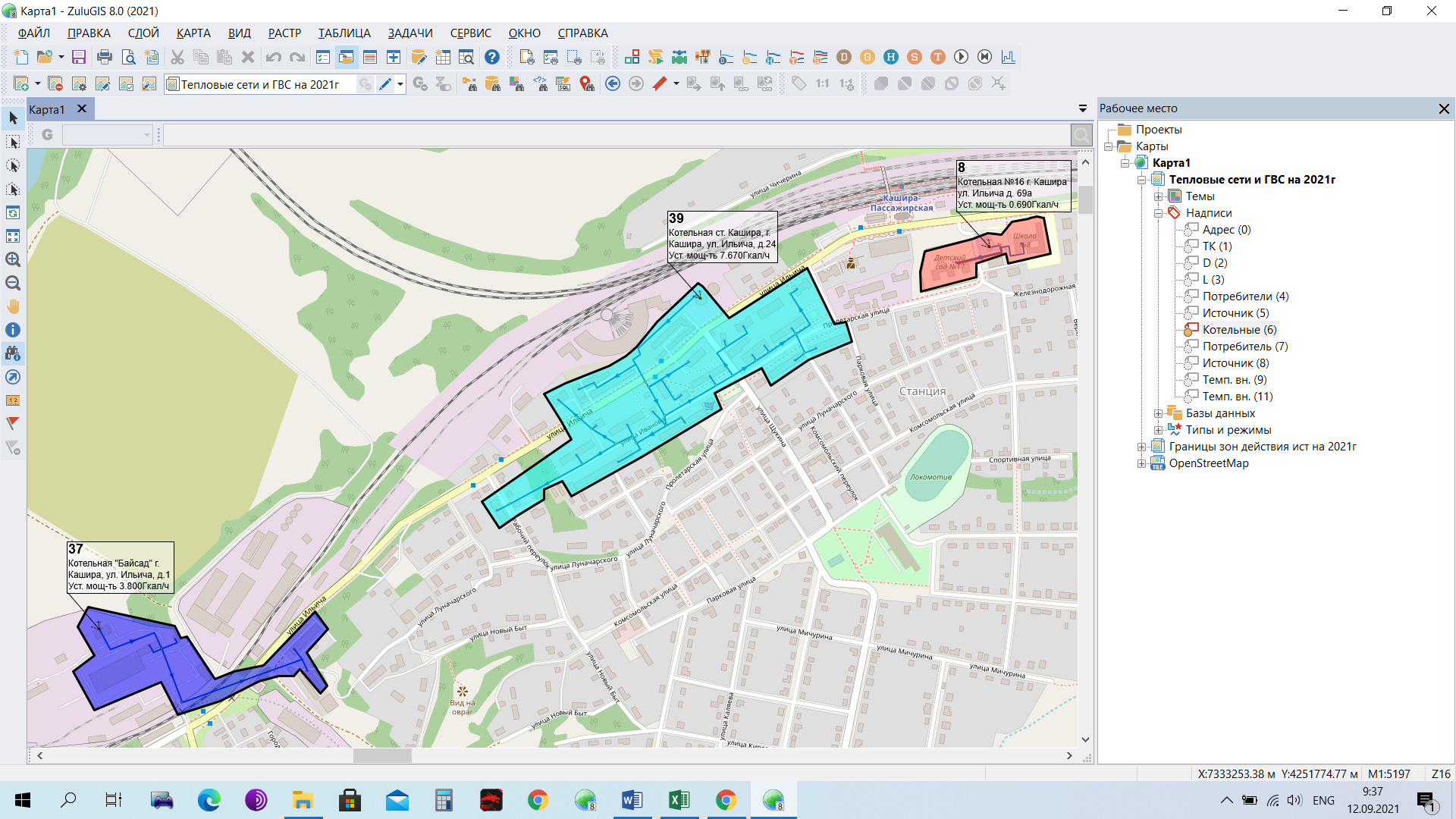 Рисунок 2.2 – Зоны действия Котельной №16 ООО «КИК», Котельной «Байсад» ОАО «Байсад», Котельной ст. Кашира ОАО «РЖД»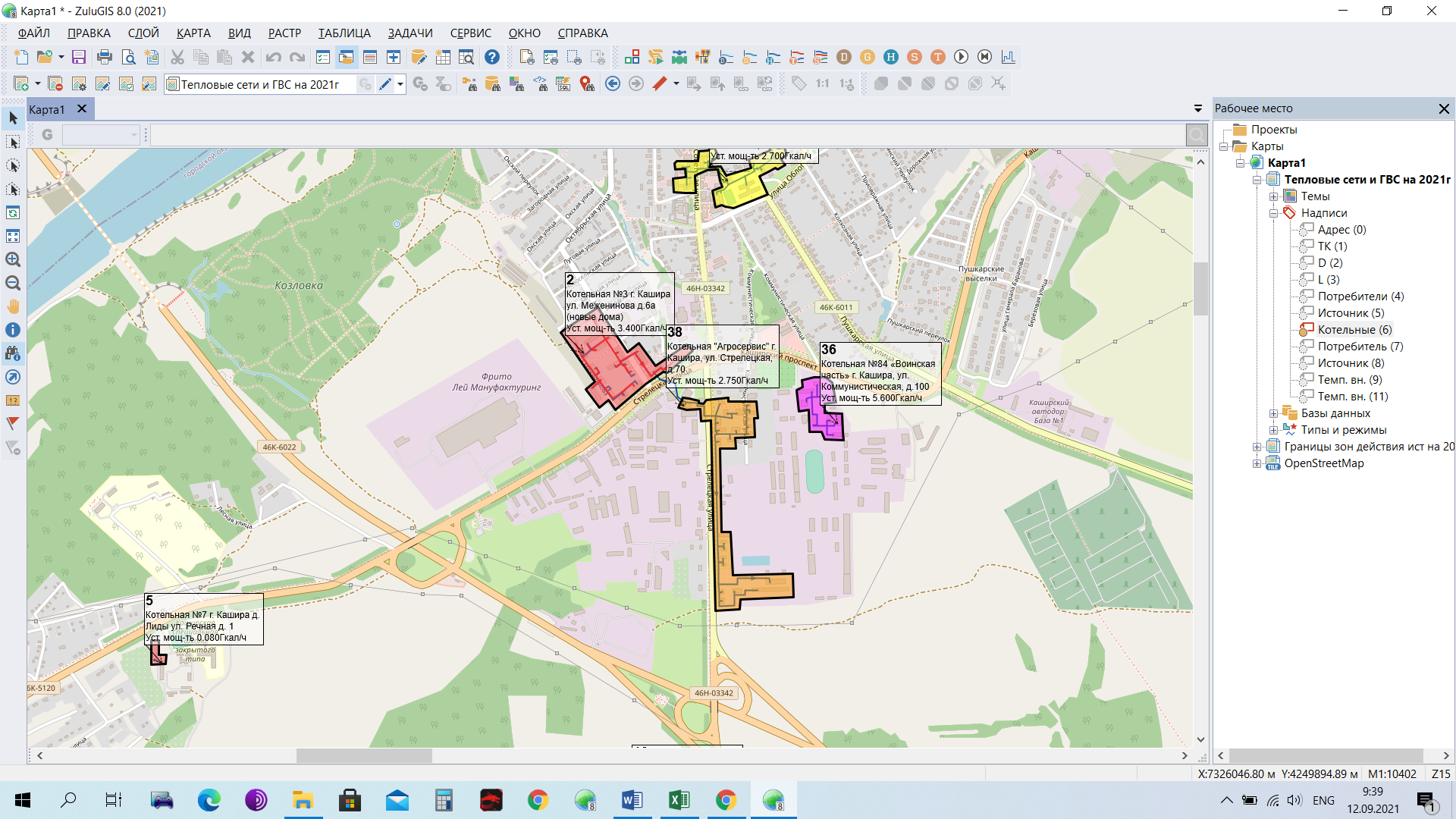 Рисунок 2.3 – Зона действия Котельной №3 ООО «КИК», Котельной №84 «Воинская часть» ФГБУ «ЦЖКУ» МО РФ, Котельной «Агросервис» ОАО «Агросервис»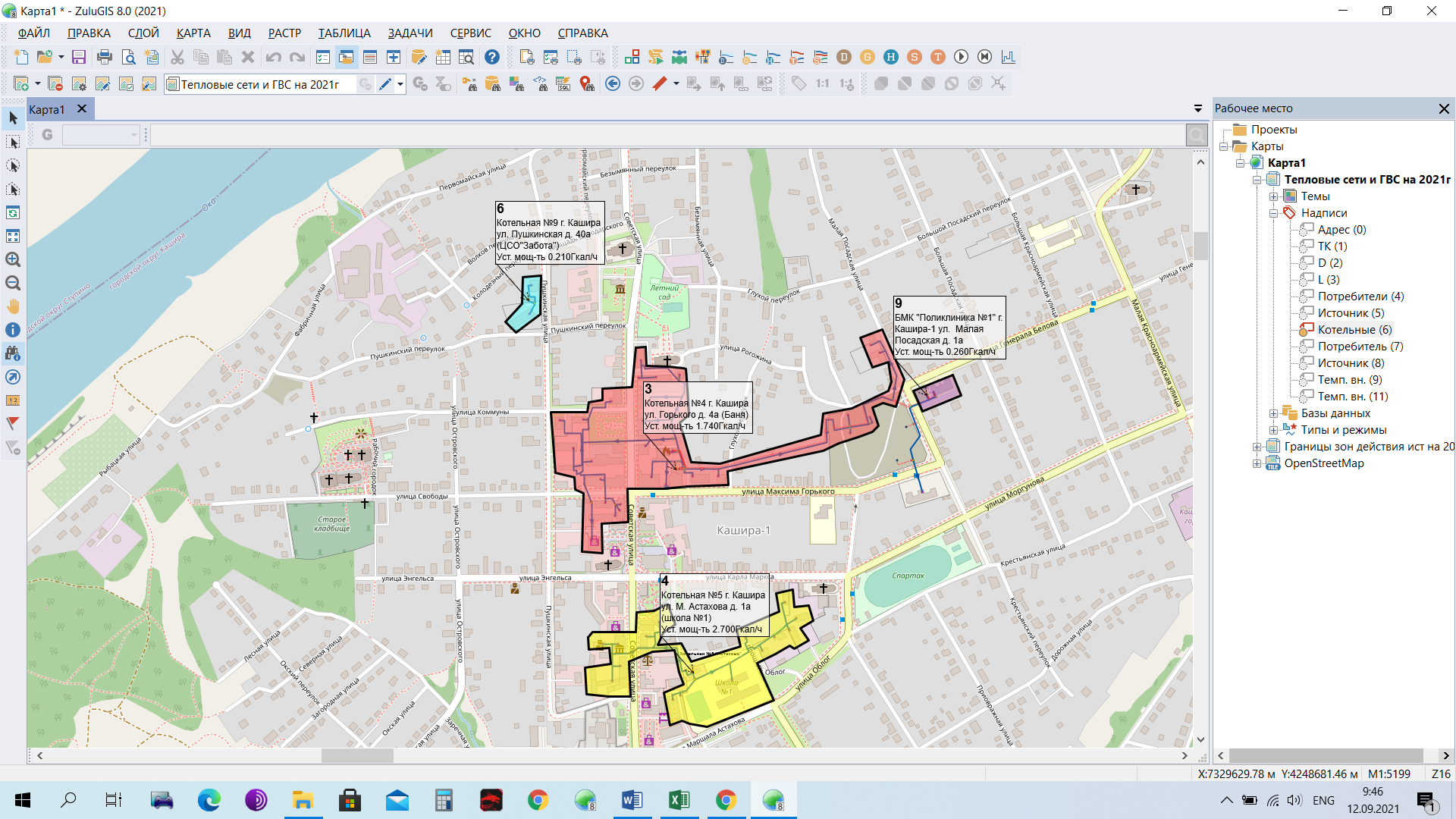 Рисунок 2.4 – Зоны действия Котельных №4, 5, 9, БМК «Поликлиника №1» ООО «КИК»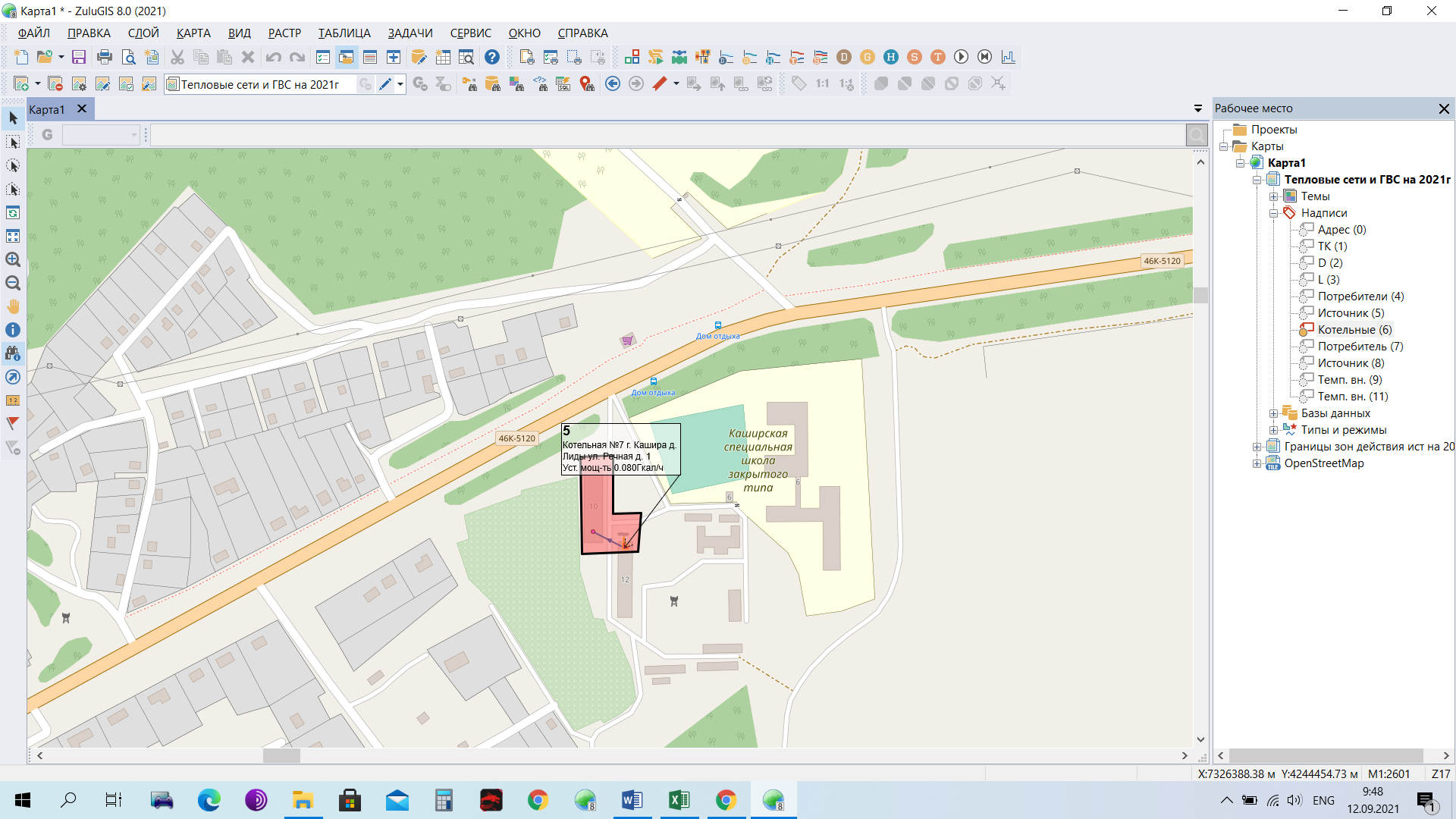 Рисунок 2.5 – Зона действия Котельной №7 д. Лиды ООО «КИК»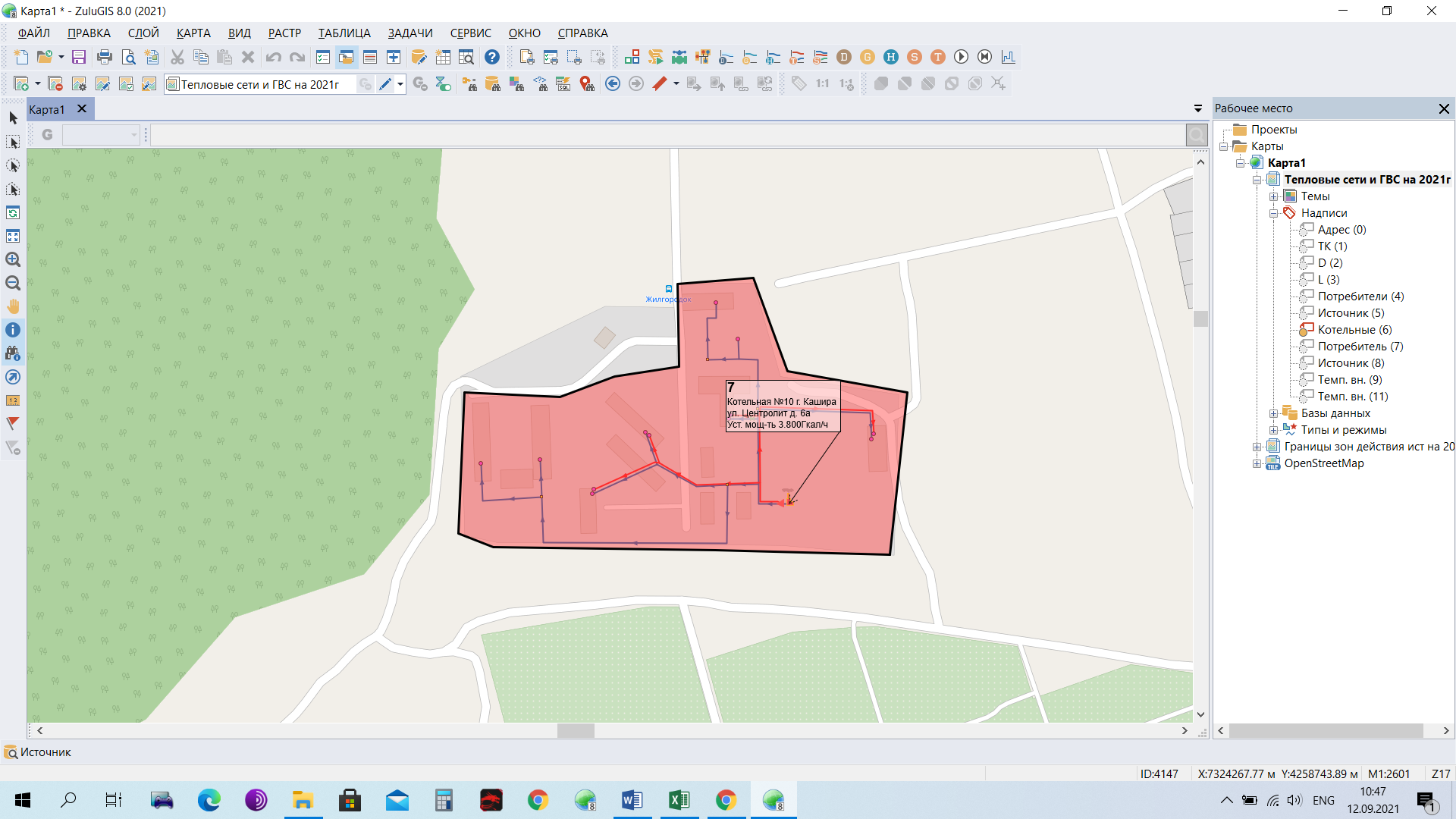 Рисунок 2.6 - Зона действия Котельной №10 «Центролит» ООО «КИК»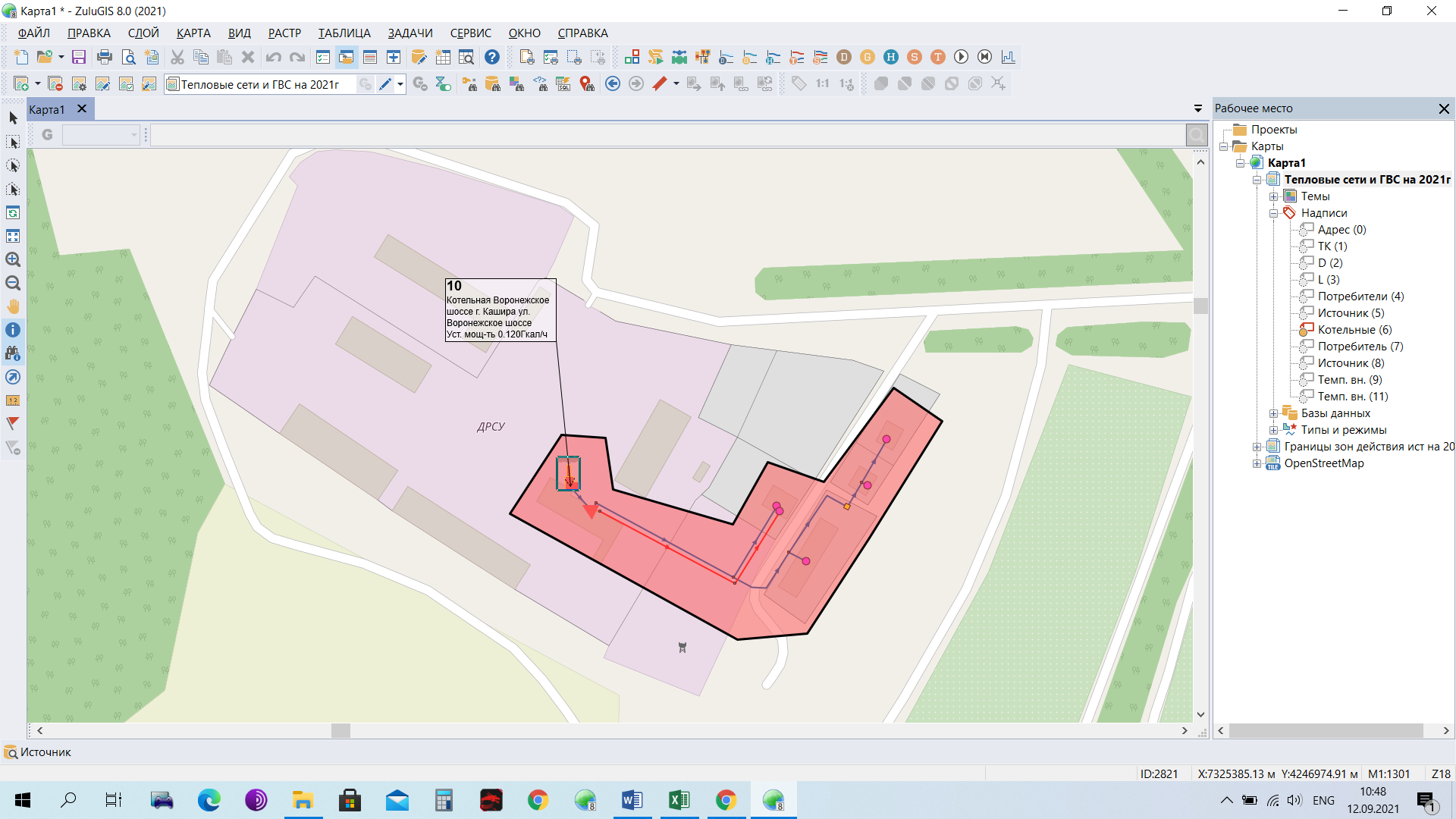 Рисунок 2.7 – Зона действия Котельной Воронежское шоссе ООО «КИК»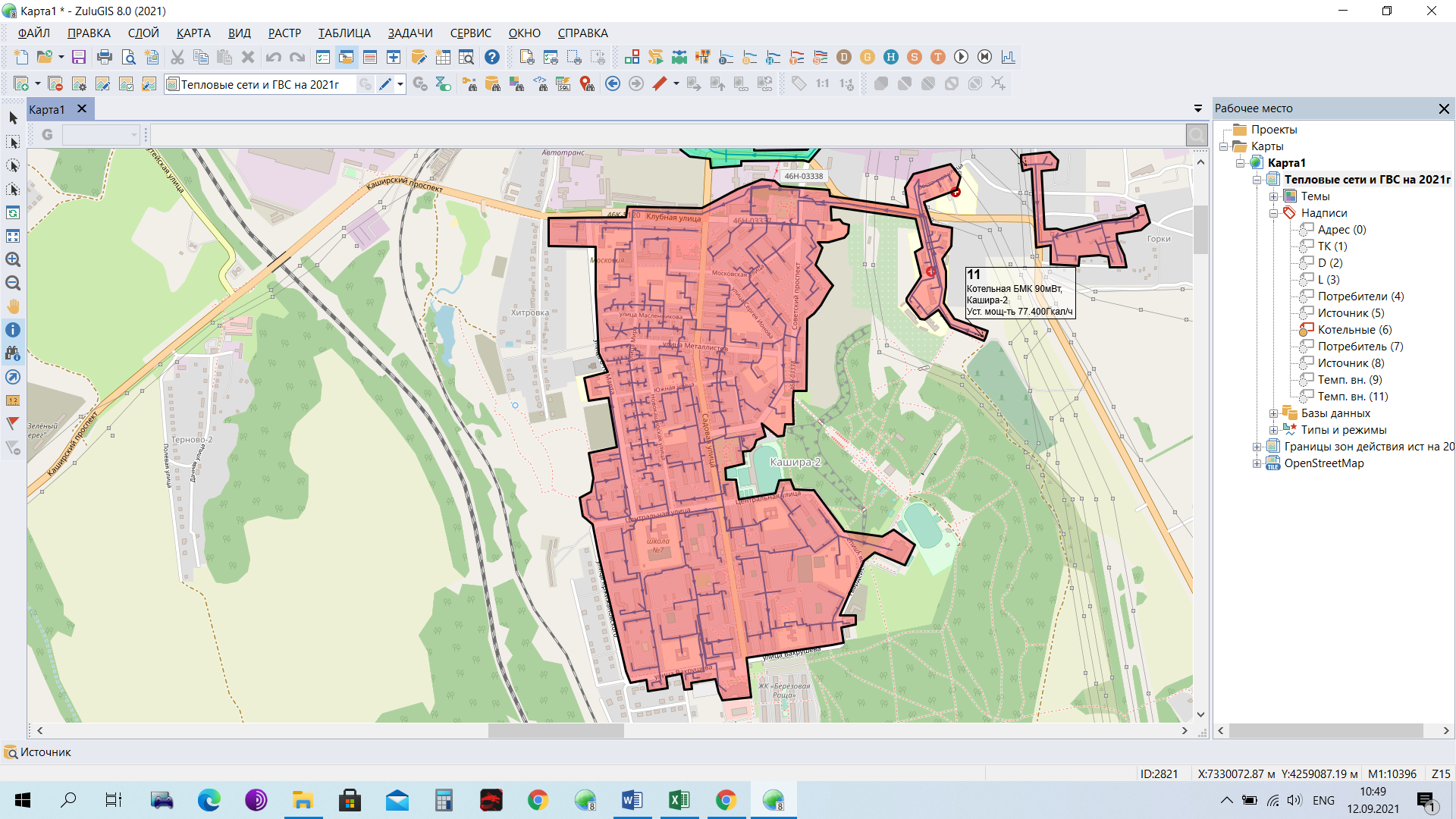 Рисунок 2.8 – Зона действия Котельной БМК 90 МВт ООО «КИК»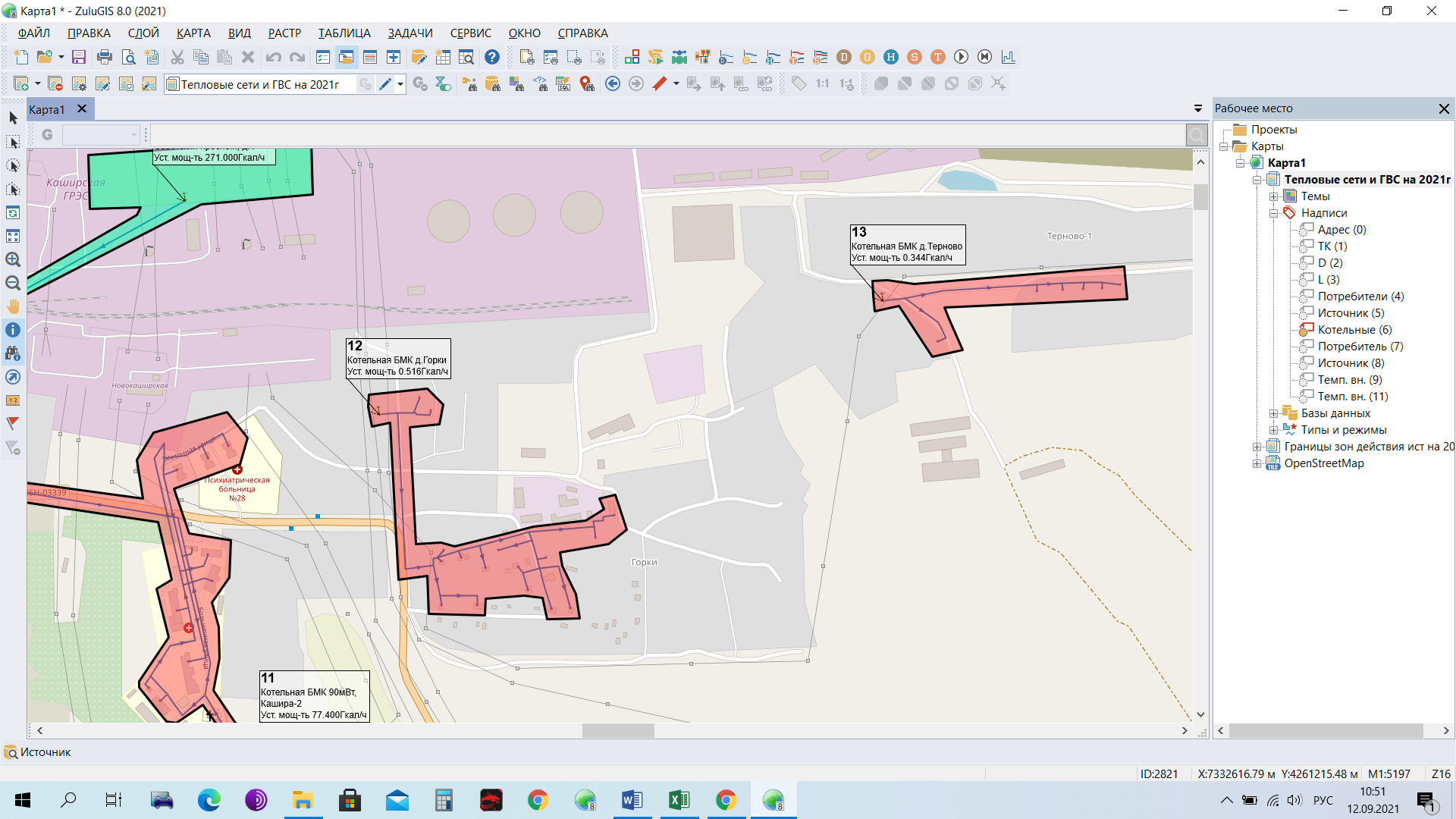 Рисунок 2.9 – Зона действия котельных БМК д.Горки и БМК д.Терново ООО «КИК»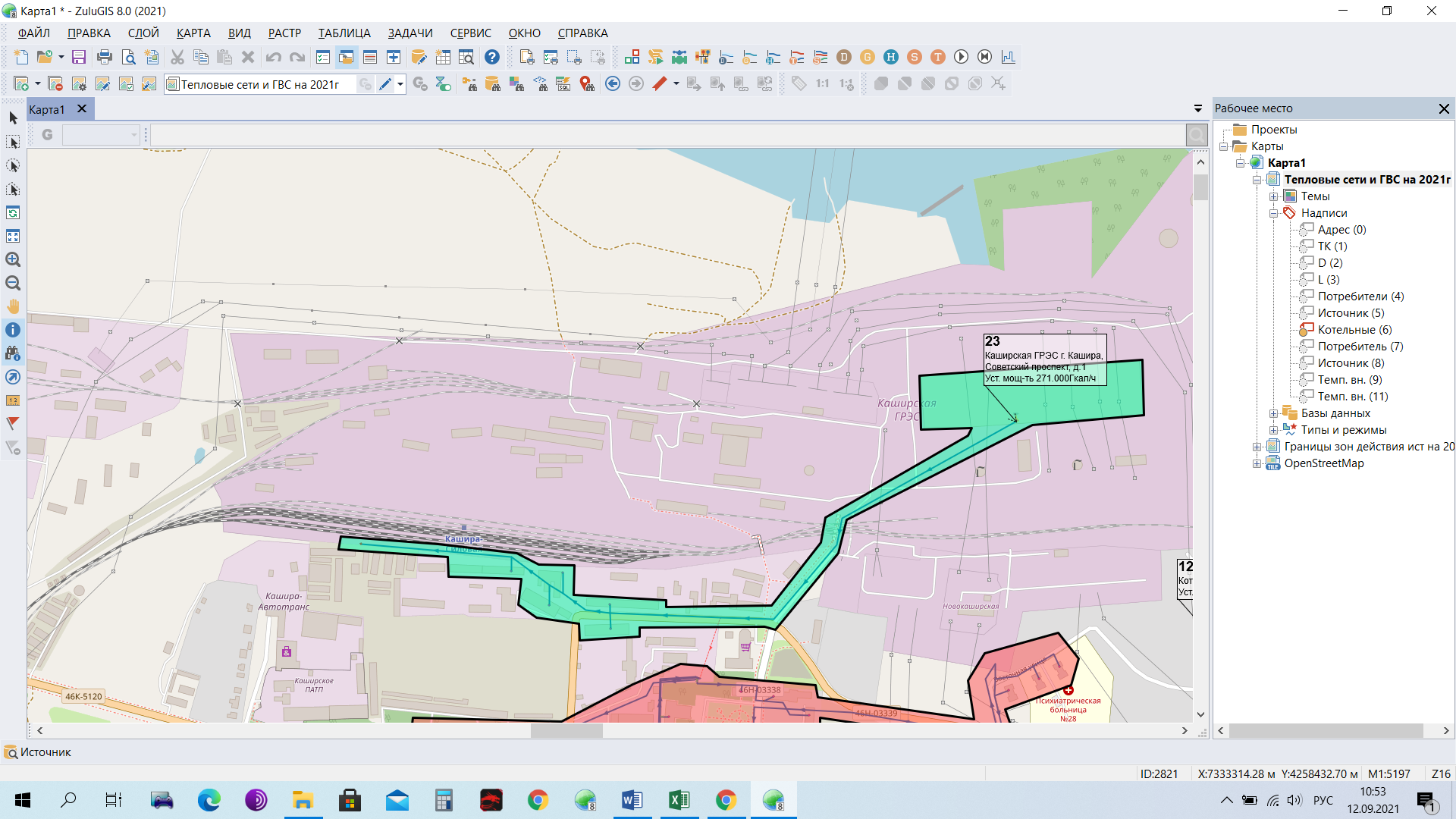 Рисунок 2.10 – Зона действия источника тепловой энергии Филиала «Каширская ГРЭС»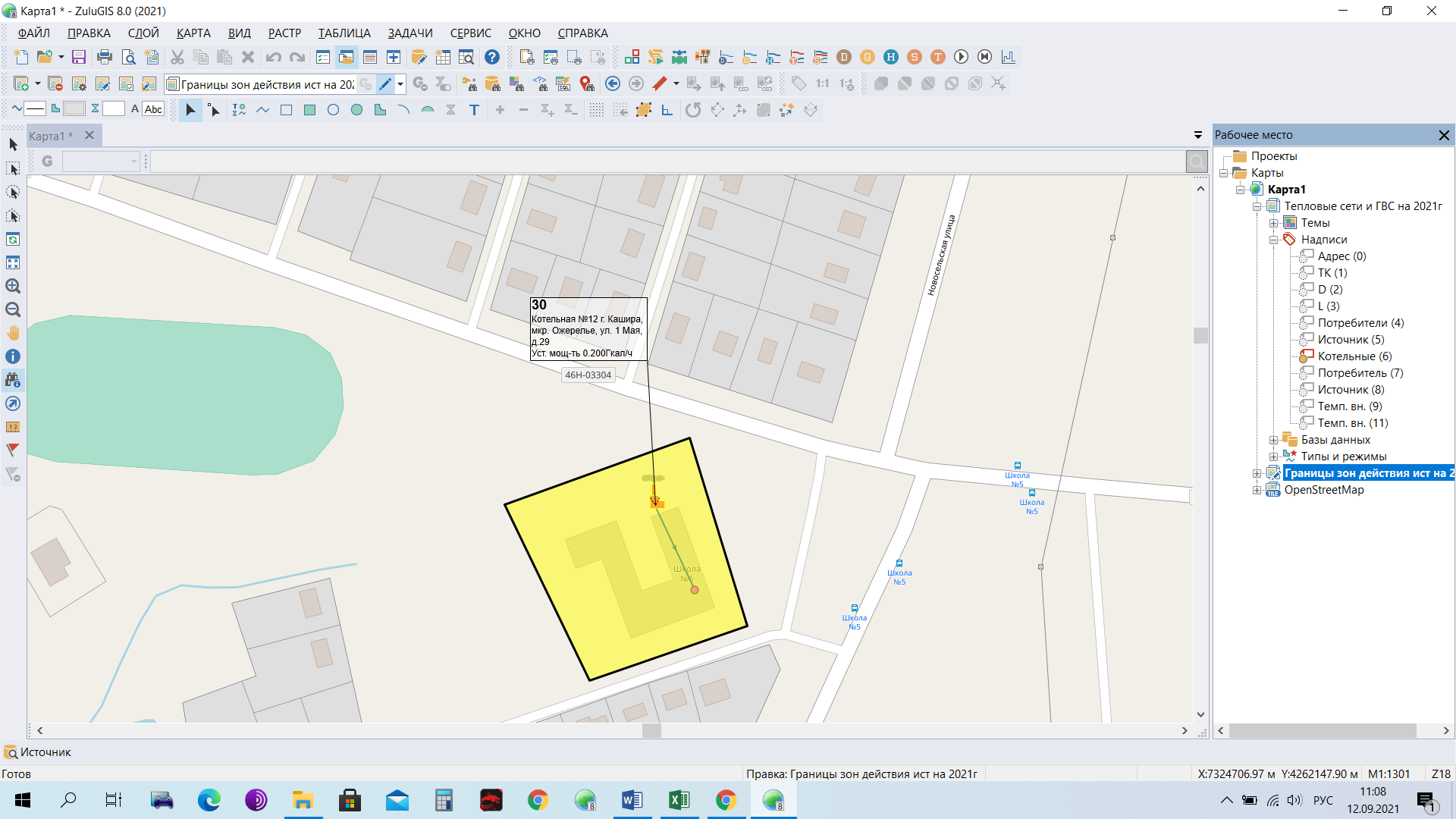 Рисунок 2.11 – Зона действия котельной №12 ООО «Жилресурс»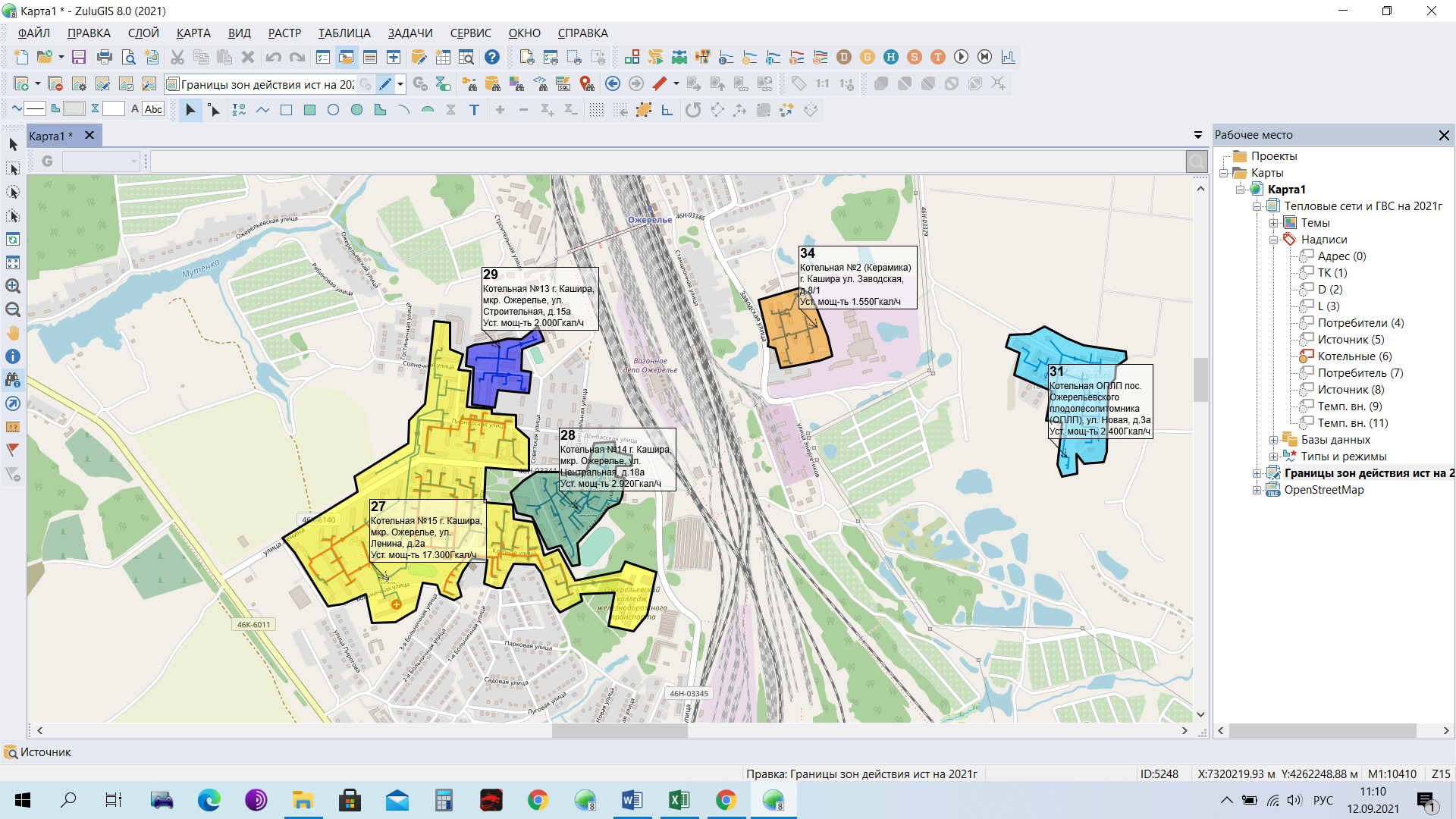 Рисунок 2.12 – Зона действия котельных №13, №14, №15, №2, Котельная ОПЛП пос. Ожерельевского плодолесопитомника (ОПЛП)  ООО «Жилресурс»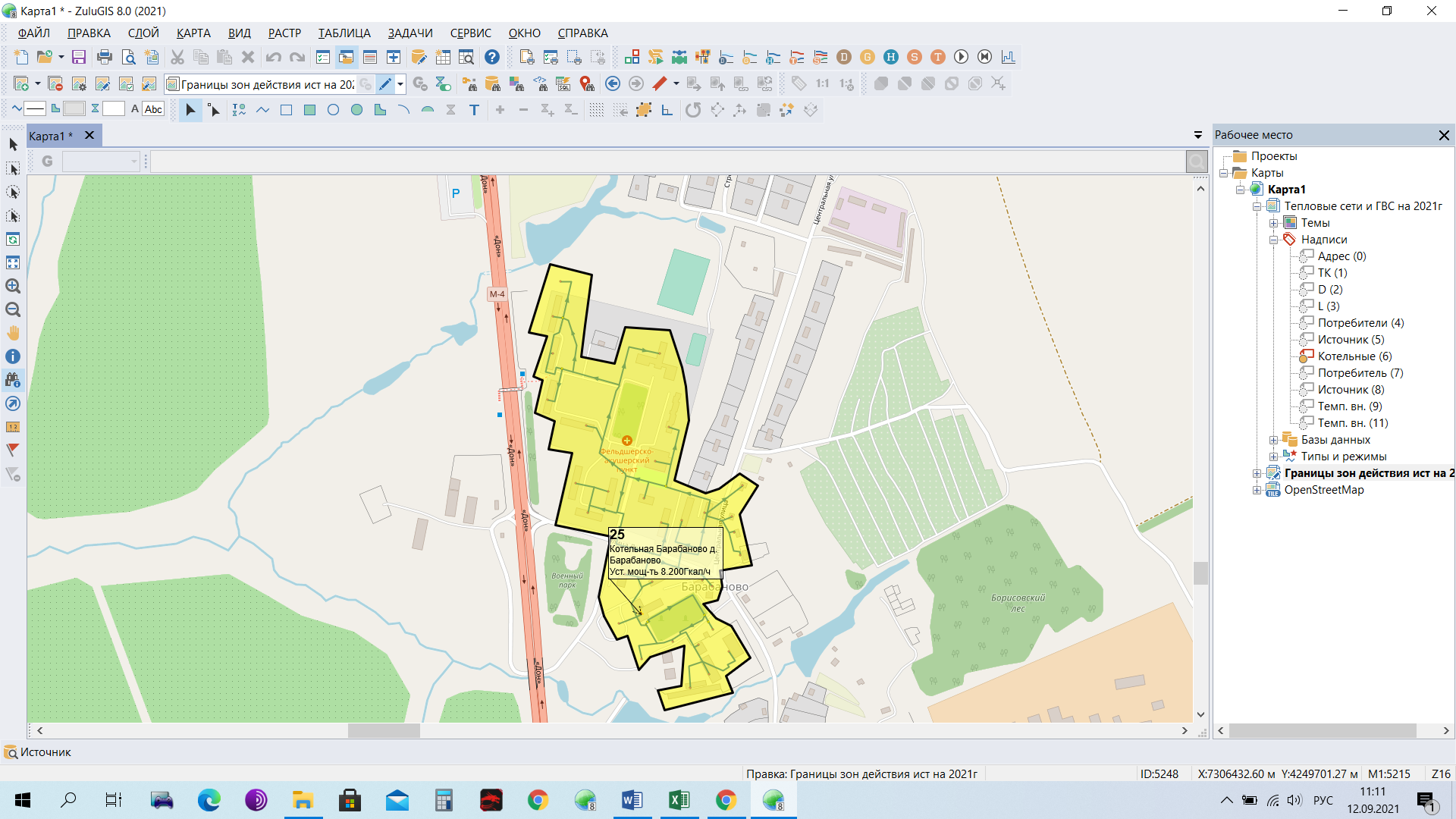 Рисунок 2.13 – Зона действия котельной Барабаново ООО «Жилресурс»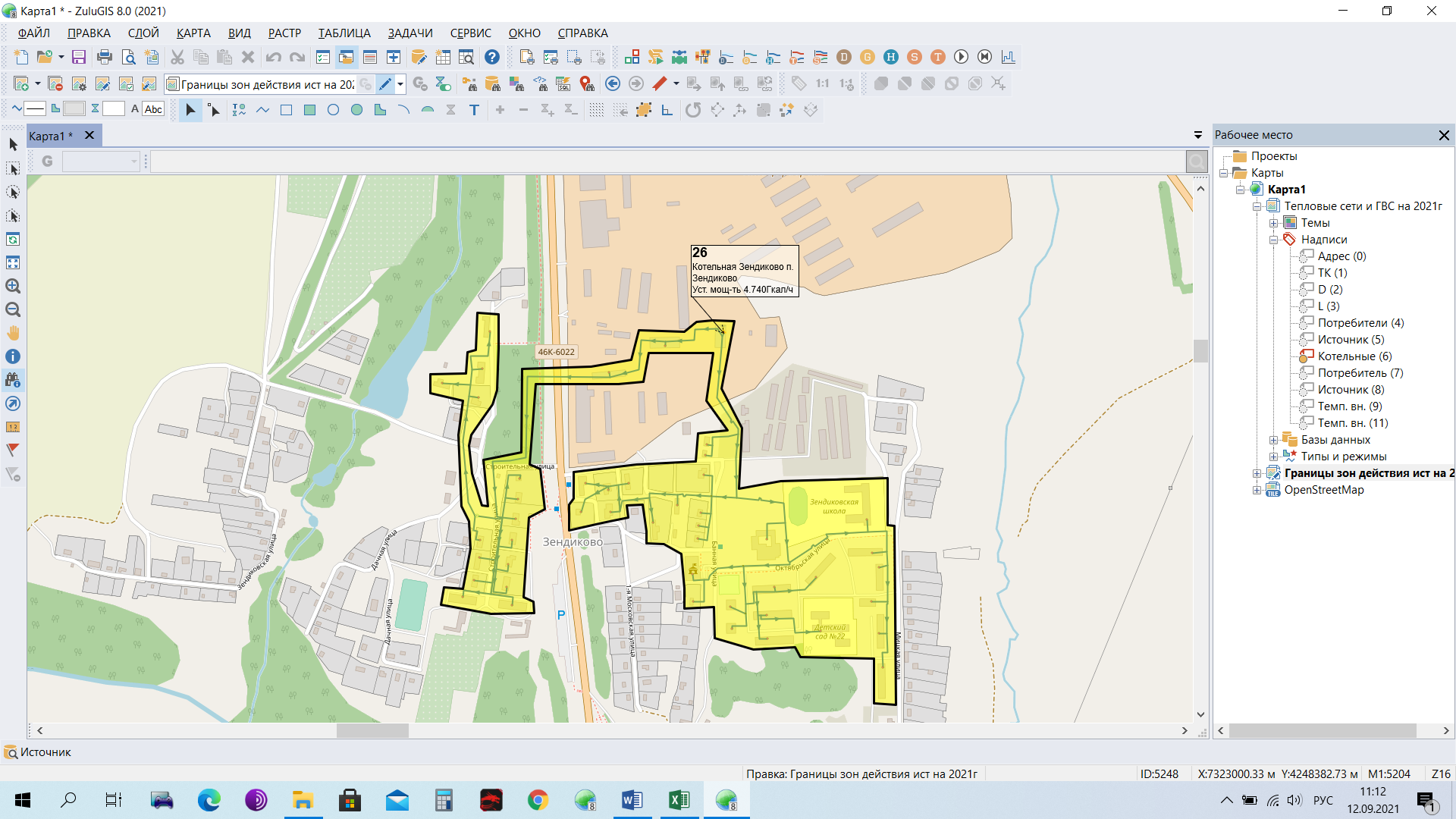 Рисунок 2.14 – Зона действия котельной Зендиково ООО «Жилресурс»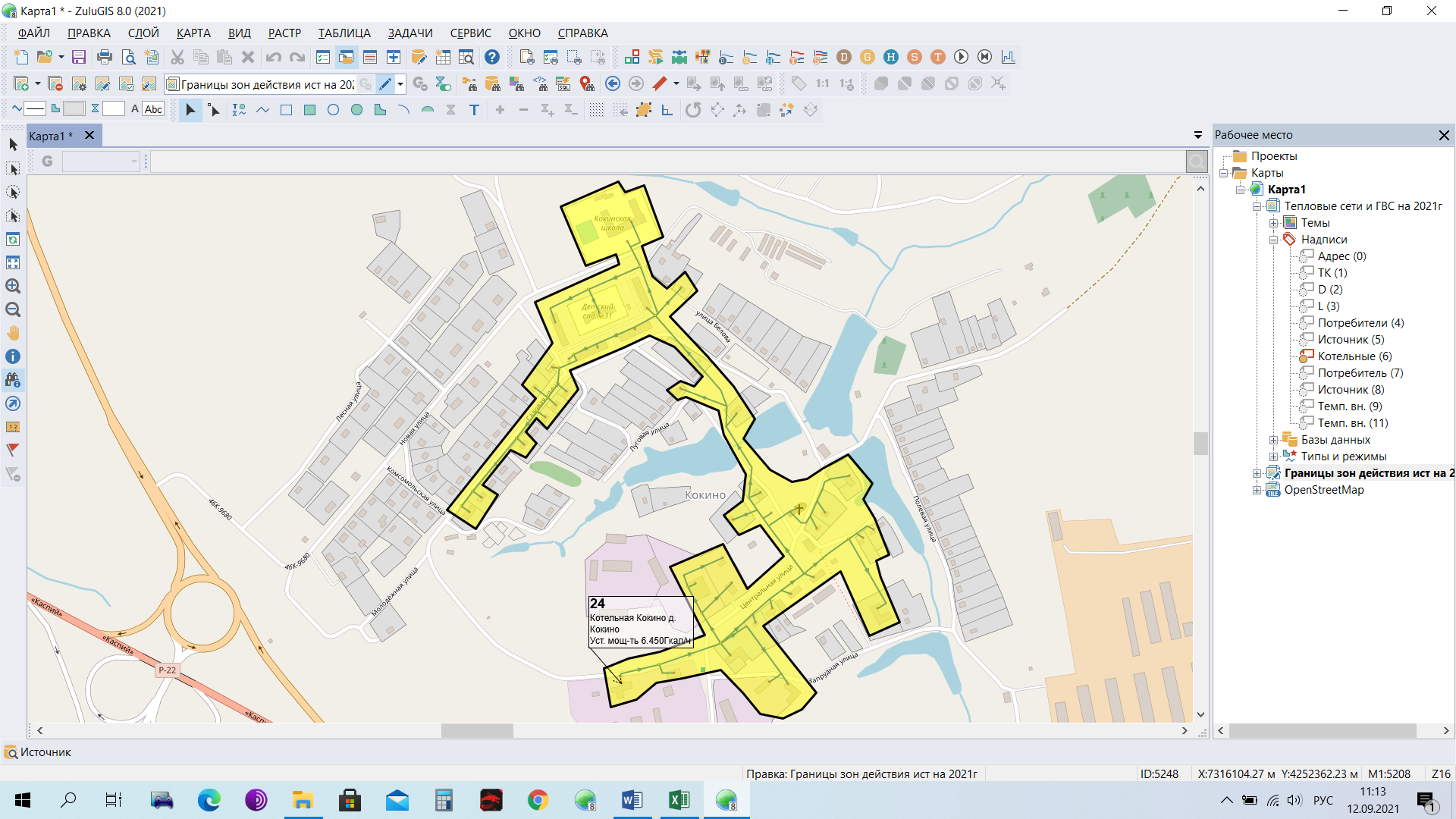 Рисунок 2.15 – Зона действия котельной Кокино ООО «Жилресурс»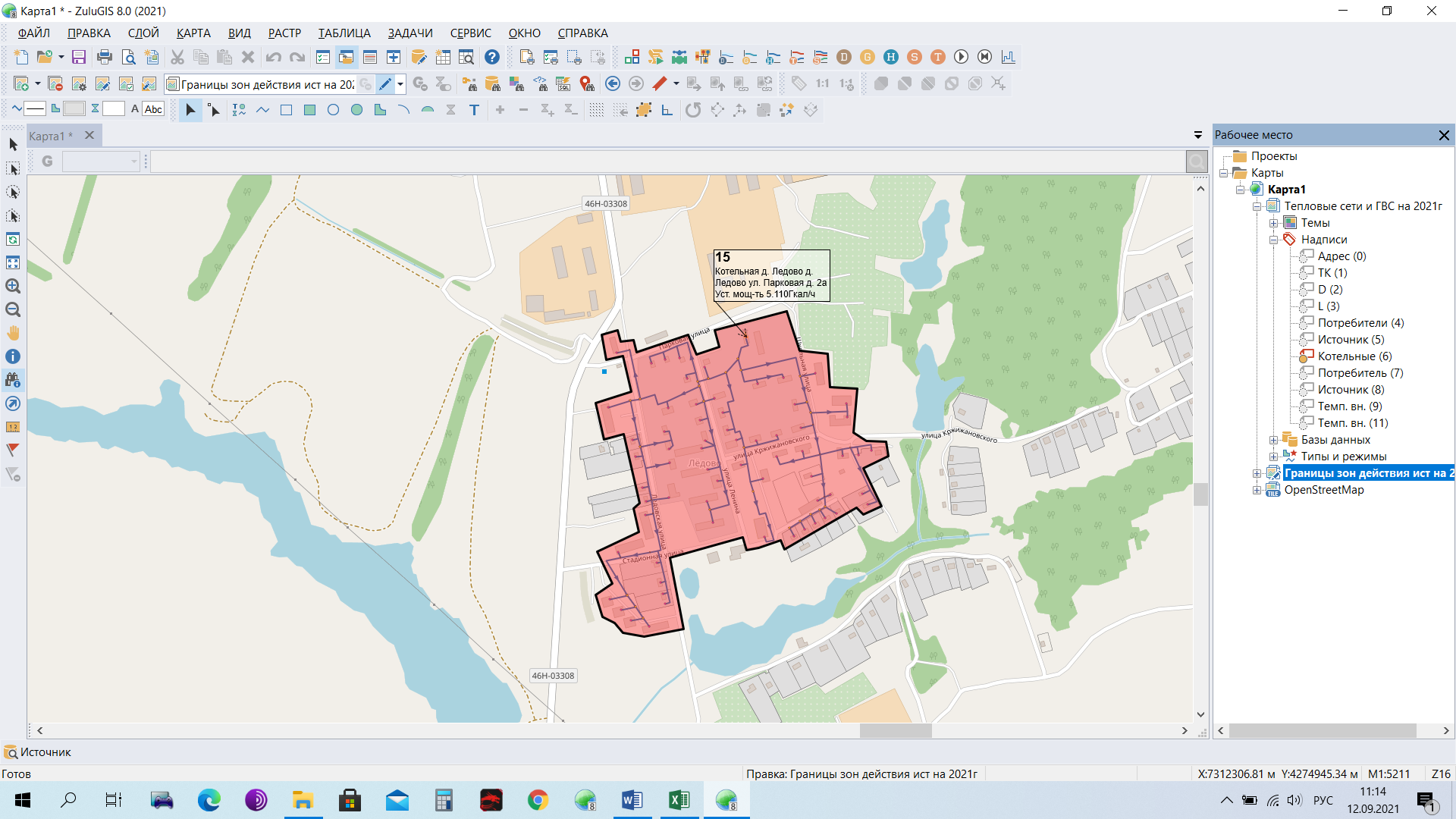 Рисунок 2.16 – Зона действия котельной Ледово ООО «КИК»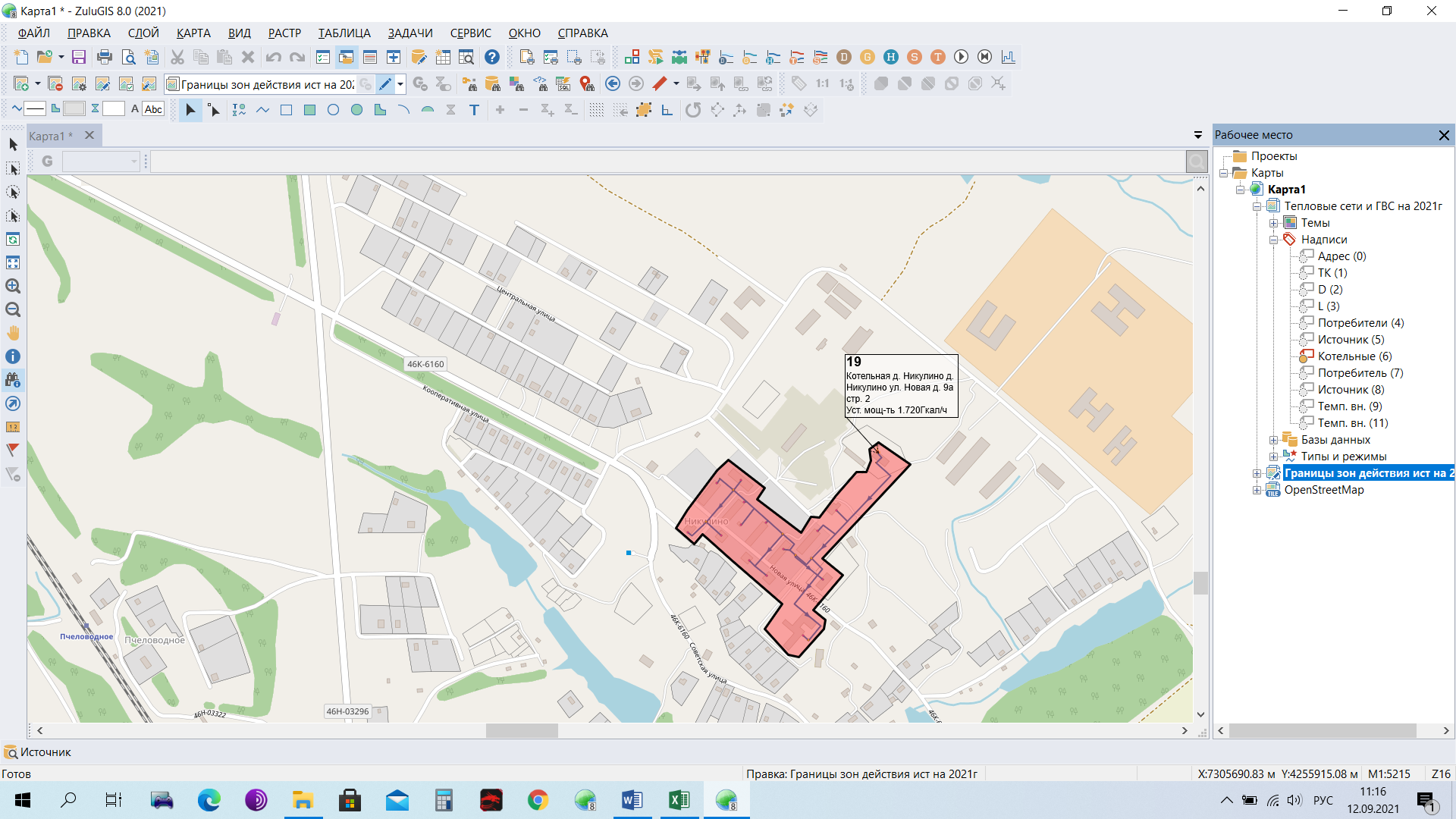 Рисунок 2.17 – Зона действия котельной Никулино ООО «КИК»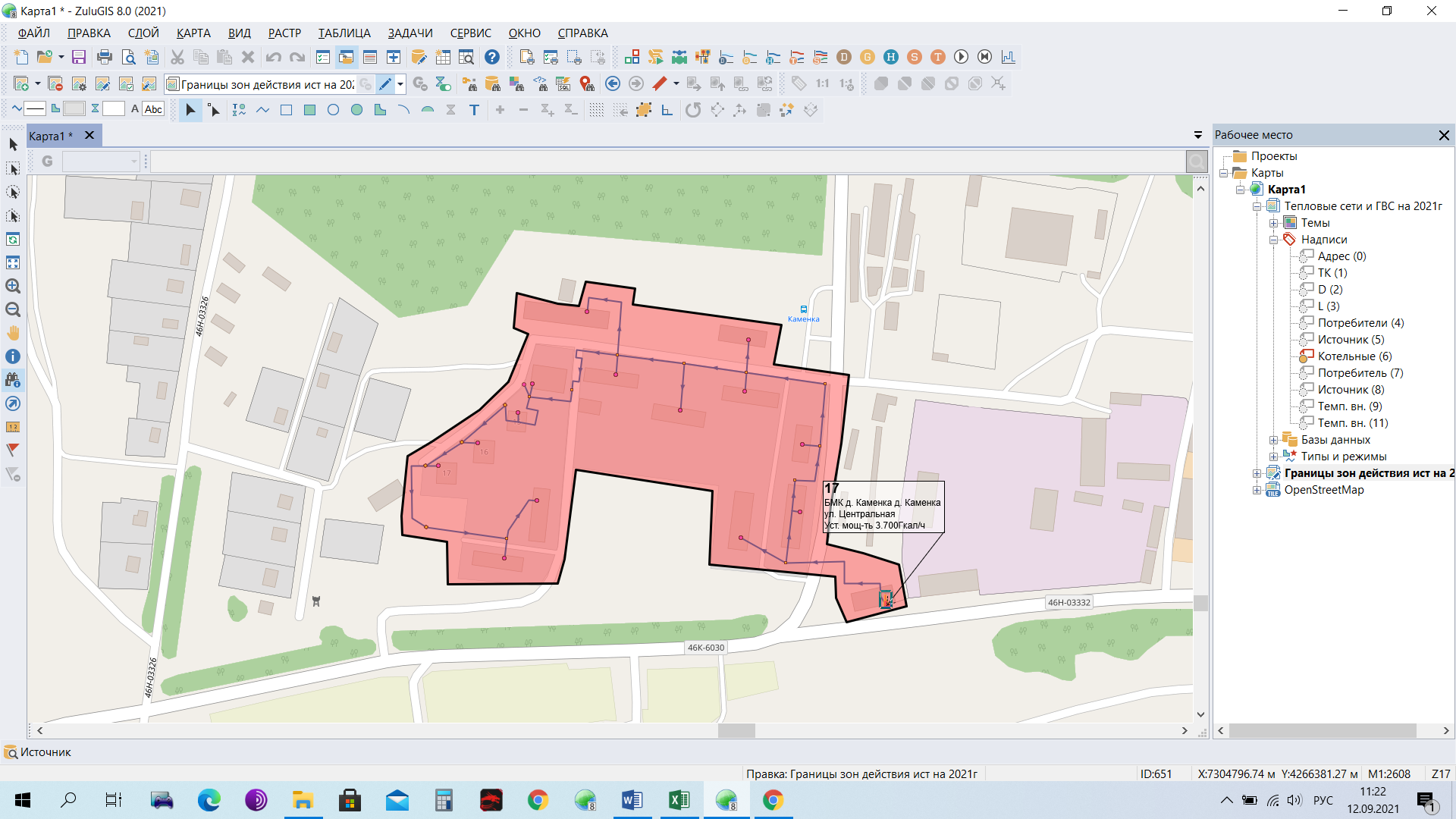 Рисунок 2.18 – Зона действия БМК Каменка ООО «КИК»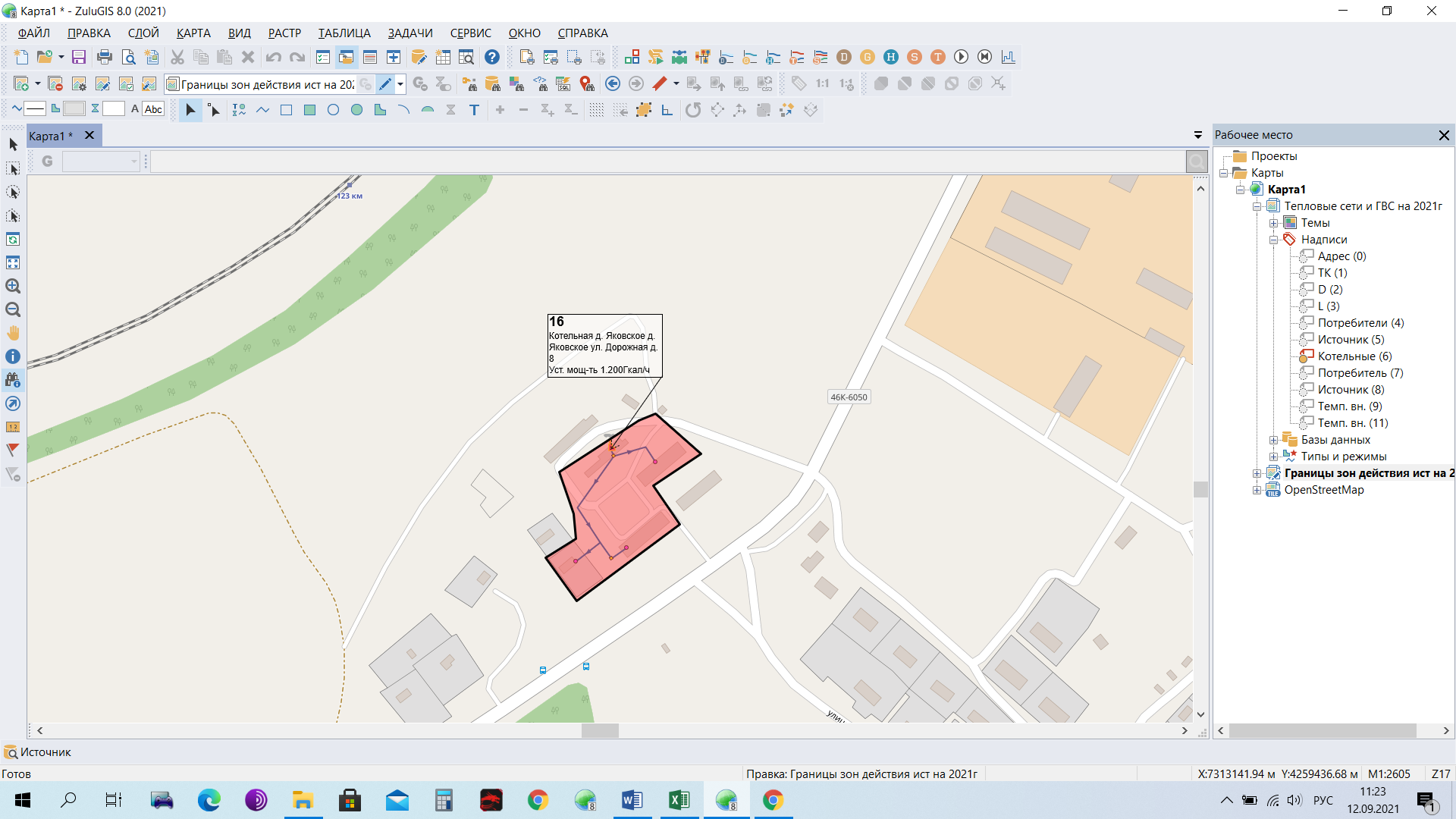 Рисунок 2.19 – Зона действия котельной Яковское ООО «КИК»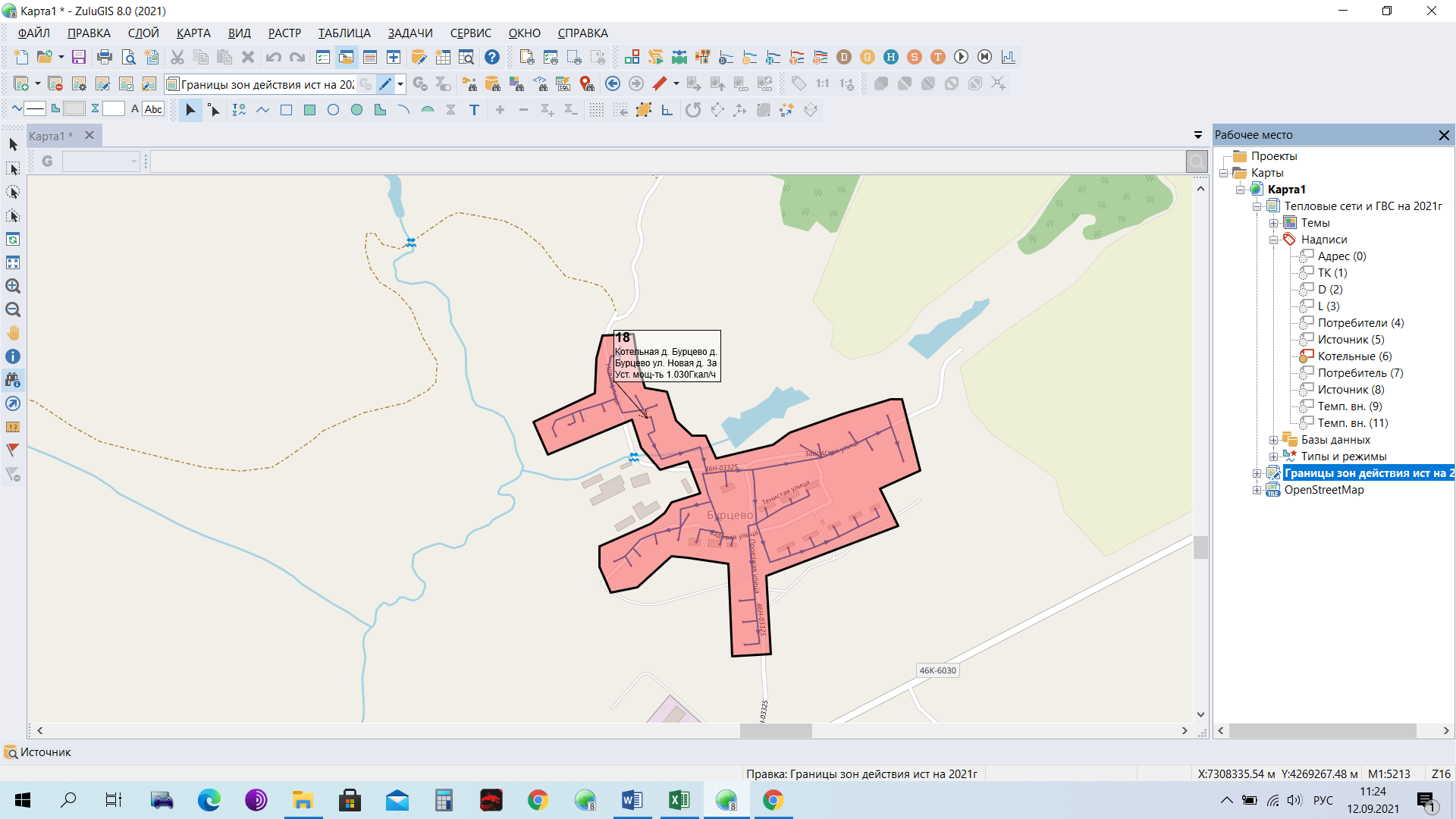 Рисунок 2.20 – Зона действия котельной Бурцево ООО «КИК»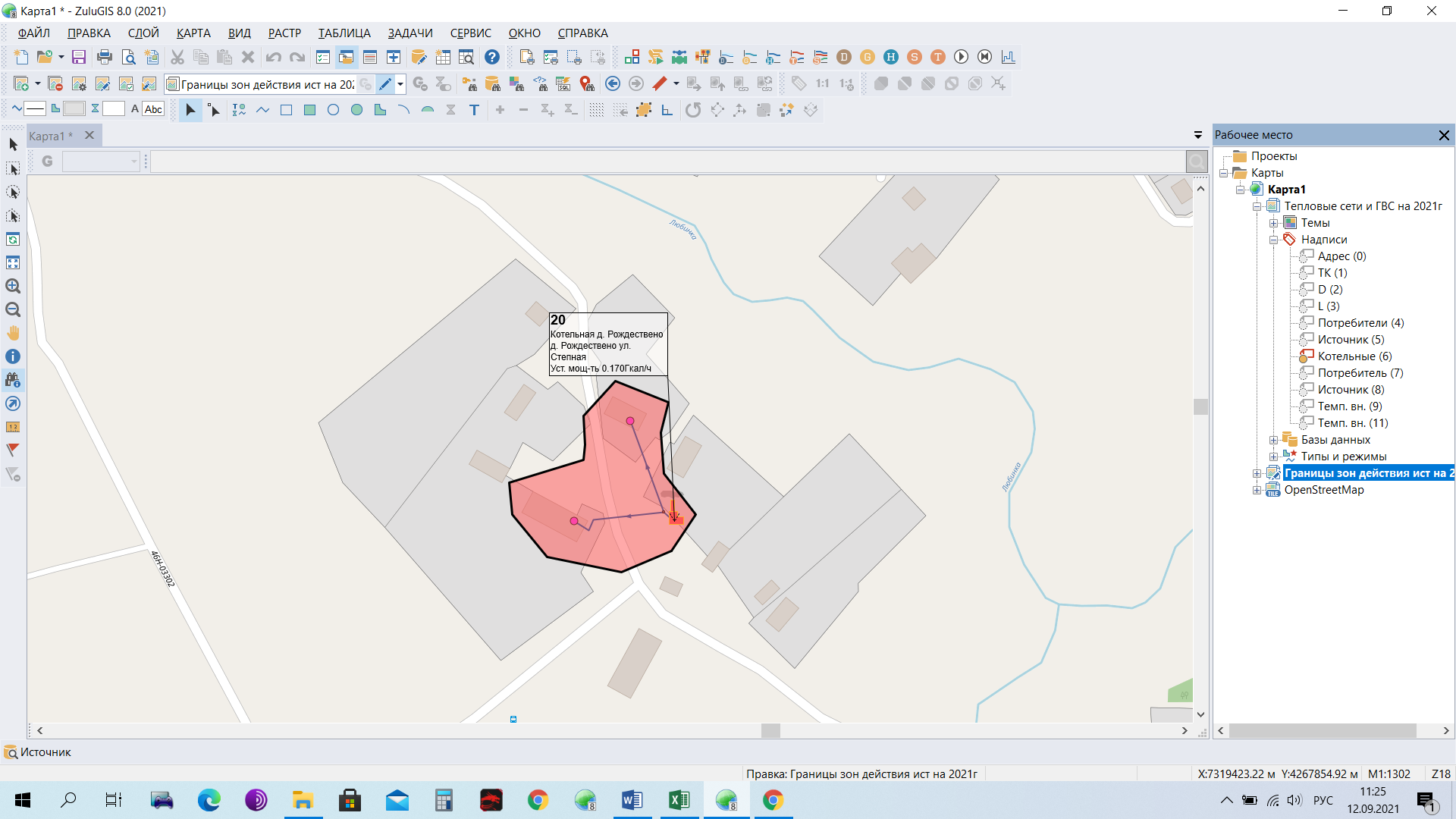 Рисунок 2.21 – Зона действия котельной Рождествено ООО «КИК»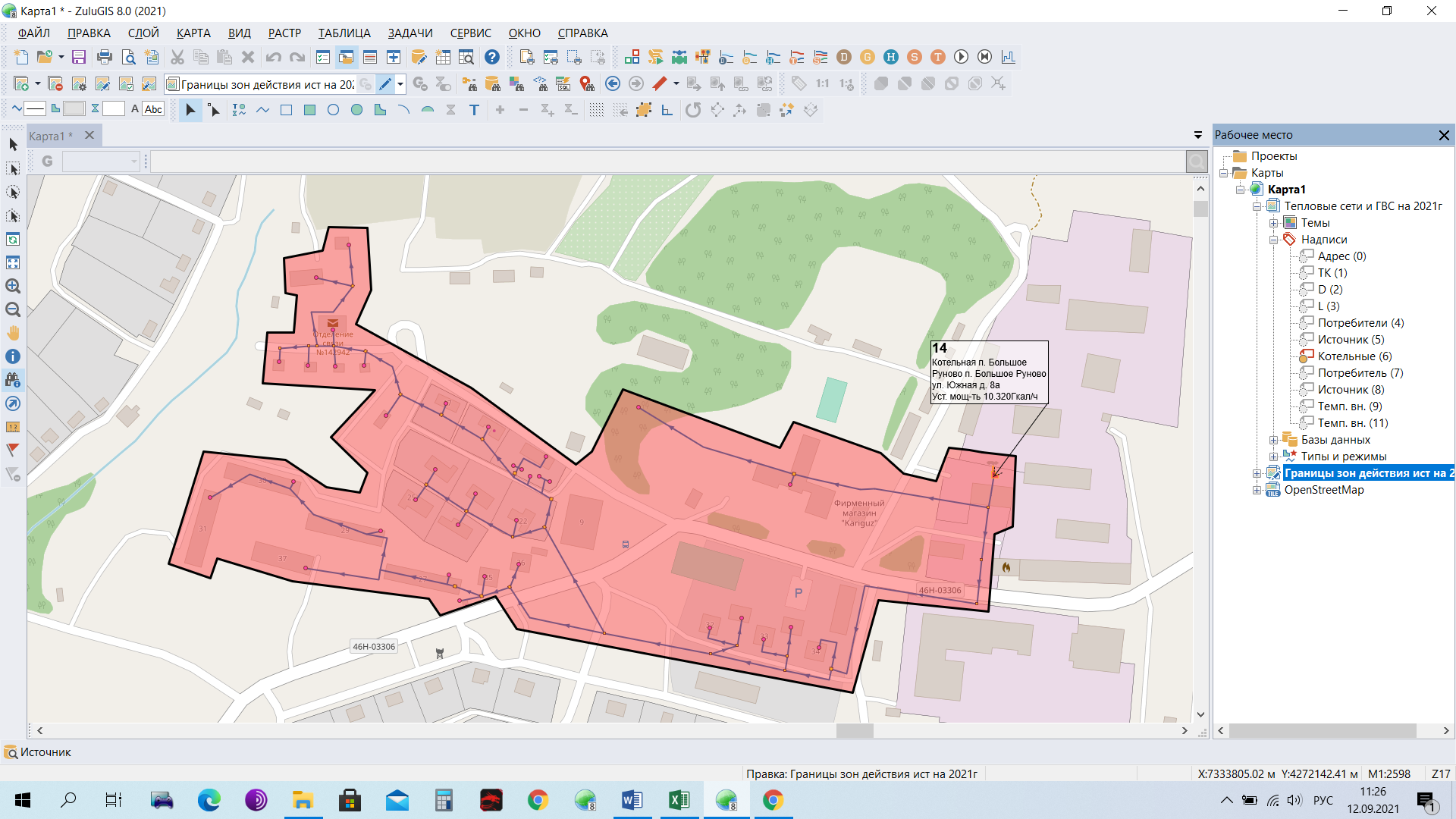 Рисунок 2.22 – Зона действия котельной Руново ООО «КИК»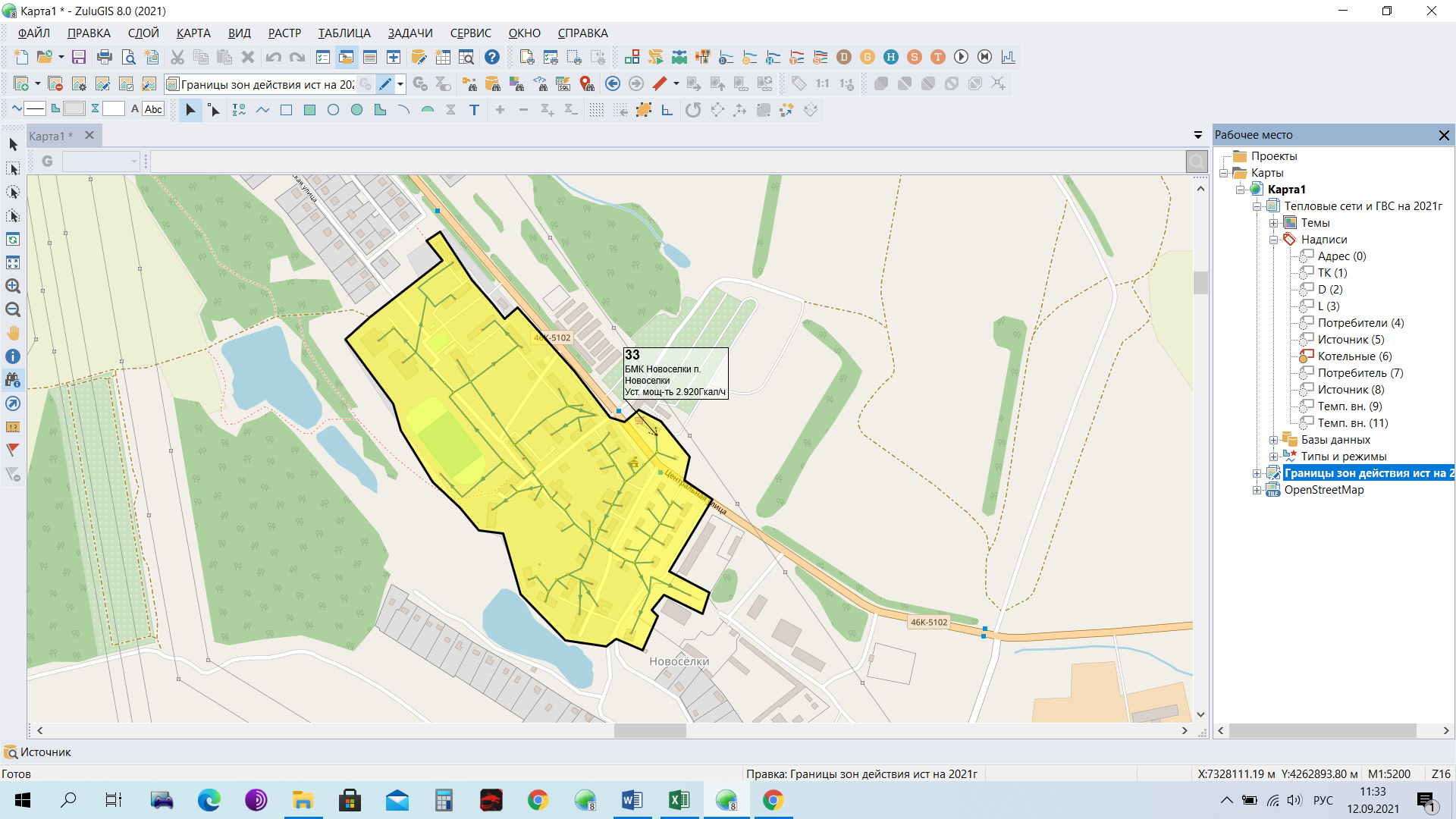 Рисунок 2.23 – Зона действия БМК Новоселки ООО «Жилресурс»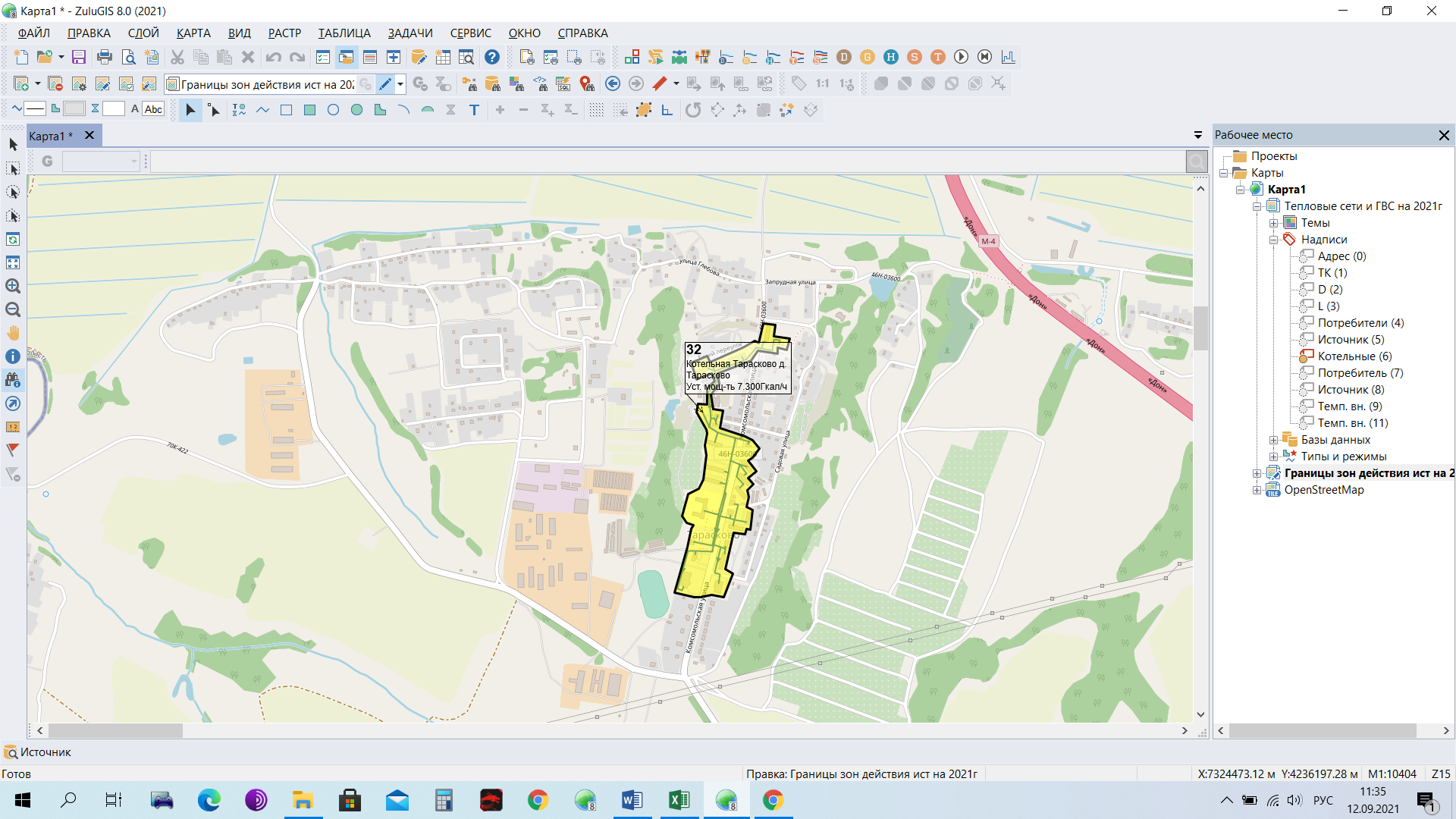 Рисунок 2.24 – Зона действия котельной Тарасково ООО «Жилресурс»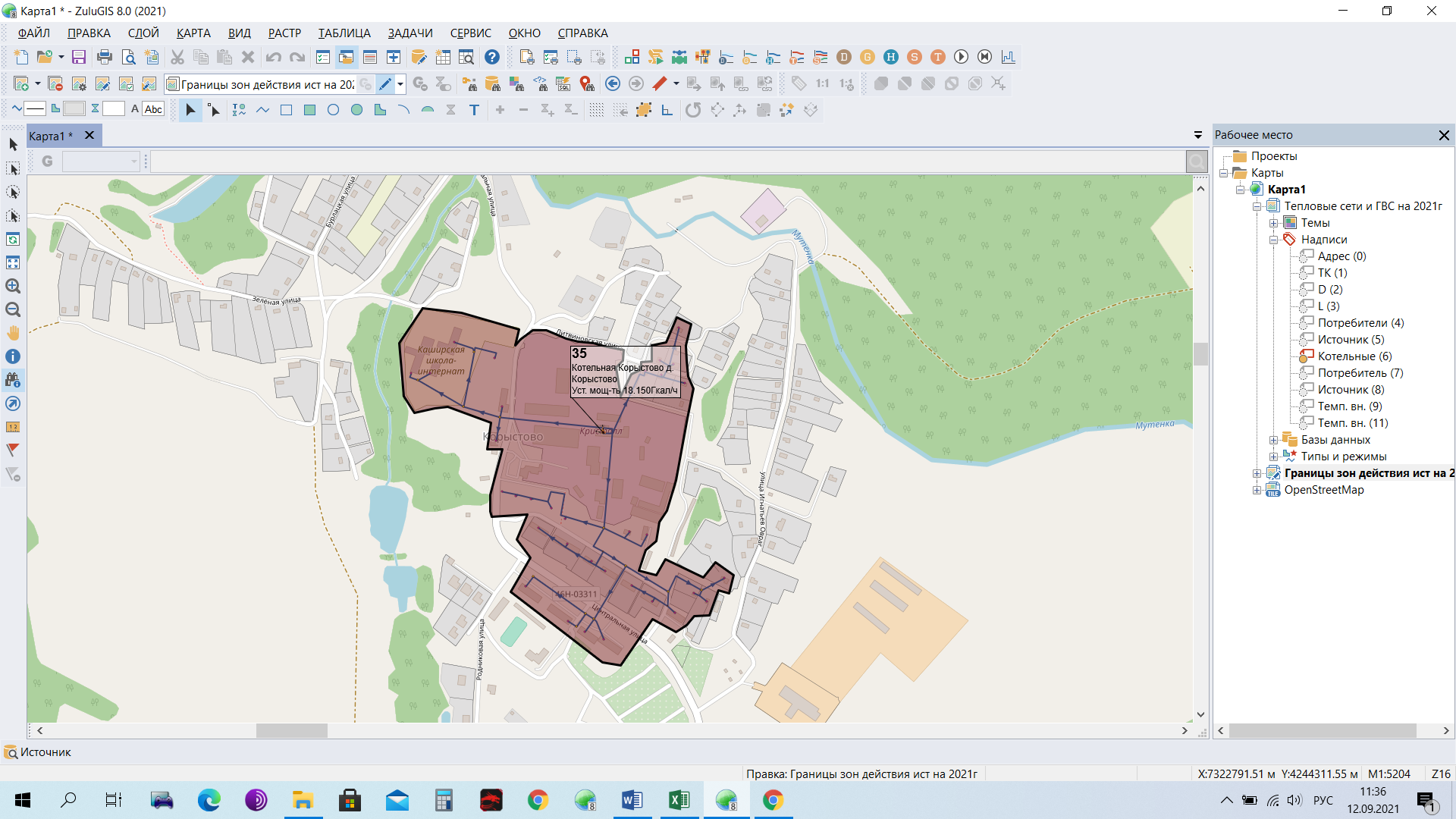 Рисунок 2.25 – Зона действия Котельной Корыстово Филиал «Корыстово» ОАО «Московский завод «Кристалл»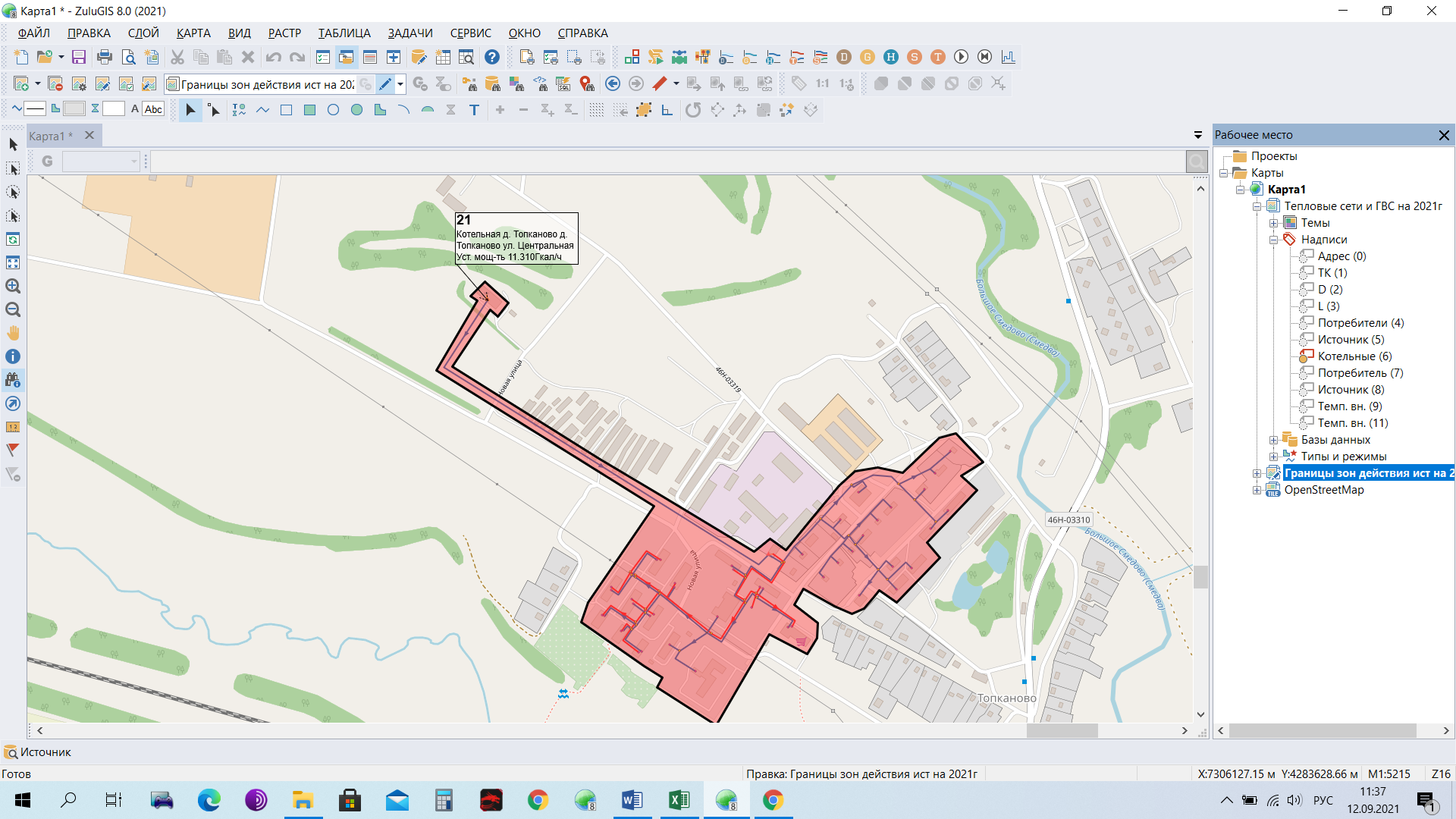 Рисунок 2.26 – Зона действия Котельной Топканово ООО «КИК»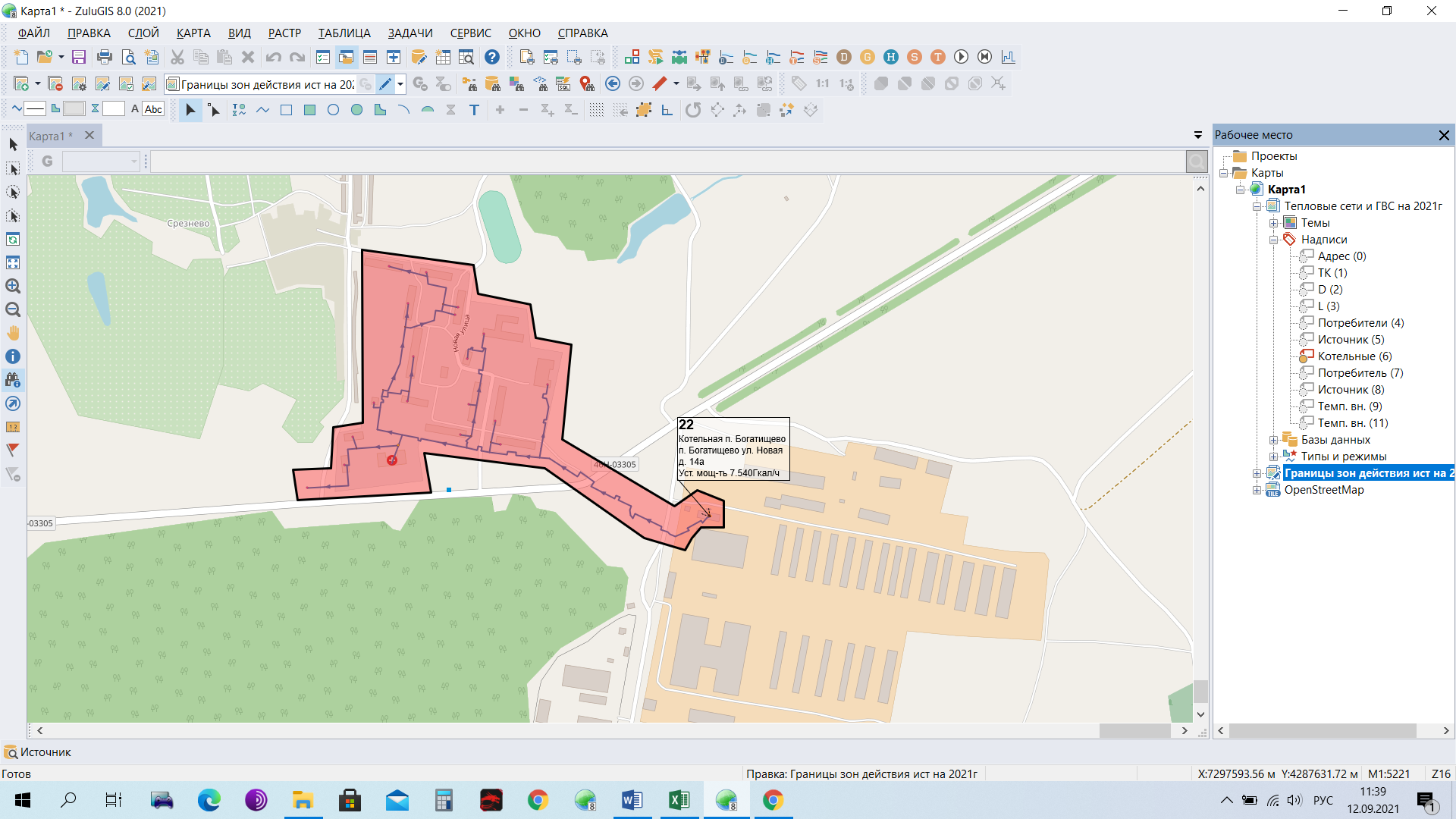 Рисунок 2.27 – Зона действия Котельной Богатищево ООО «КИК»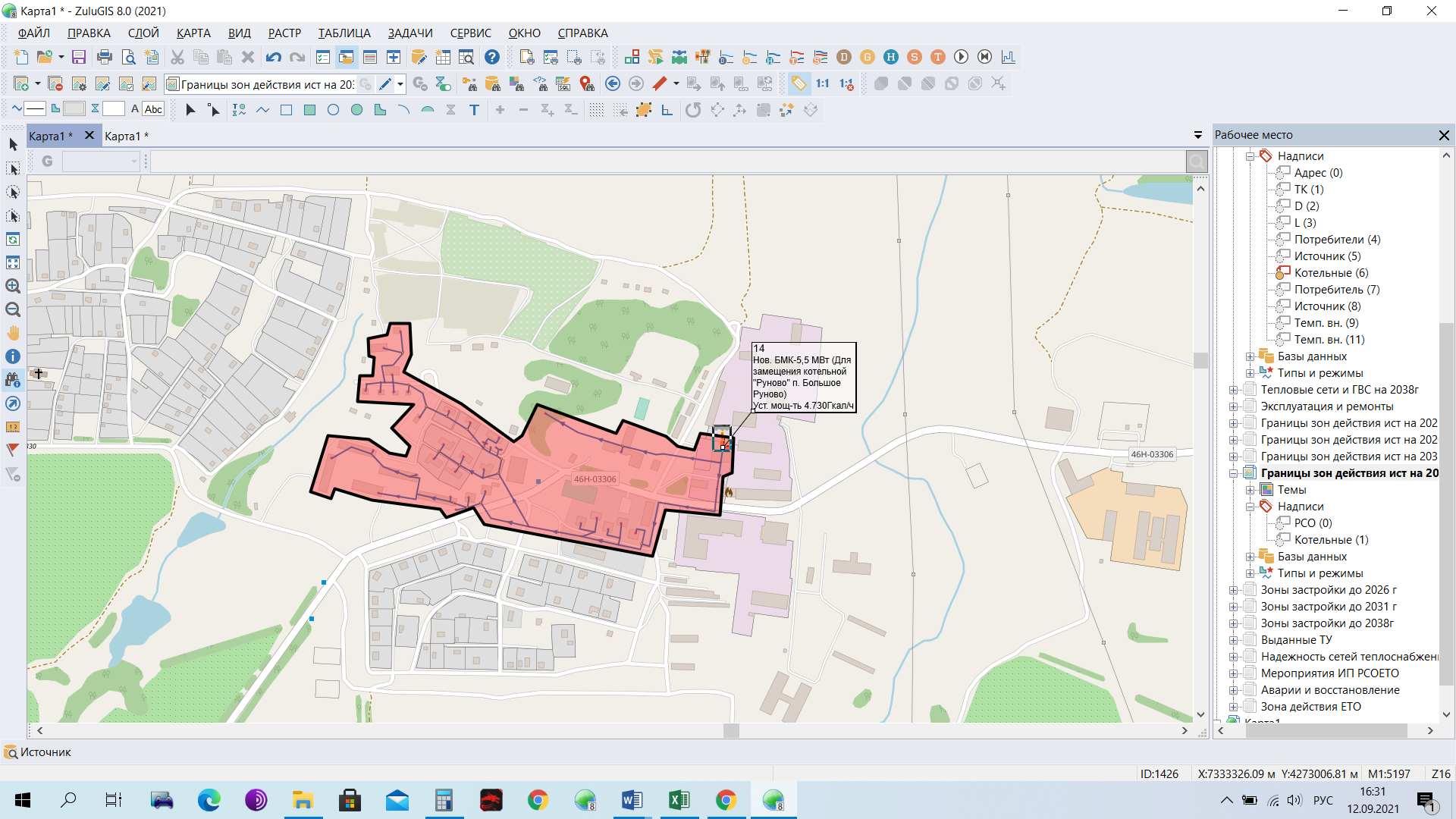 Рисунок 2.28 – Перспективные зоны действия котельных – БМК-5,5 МВт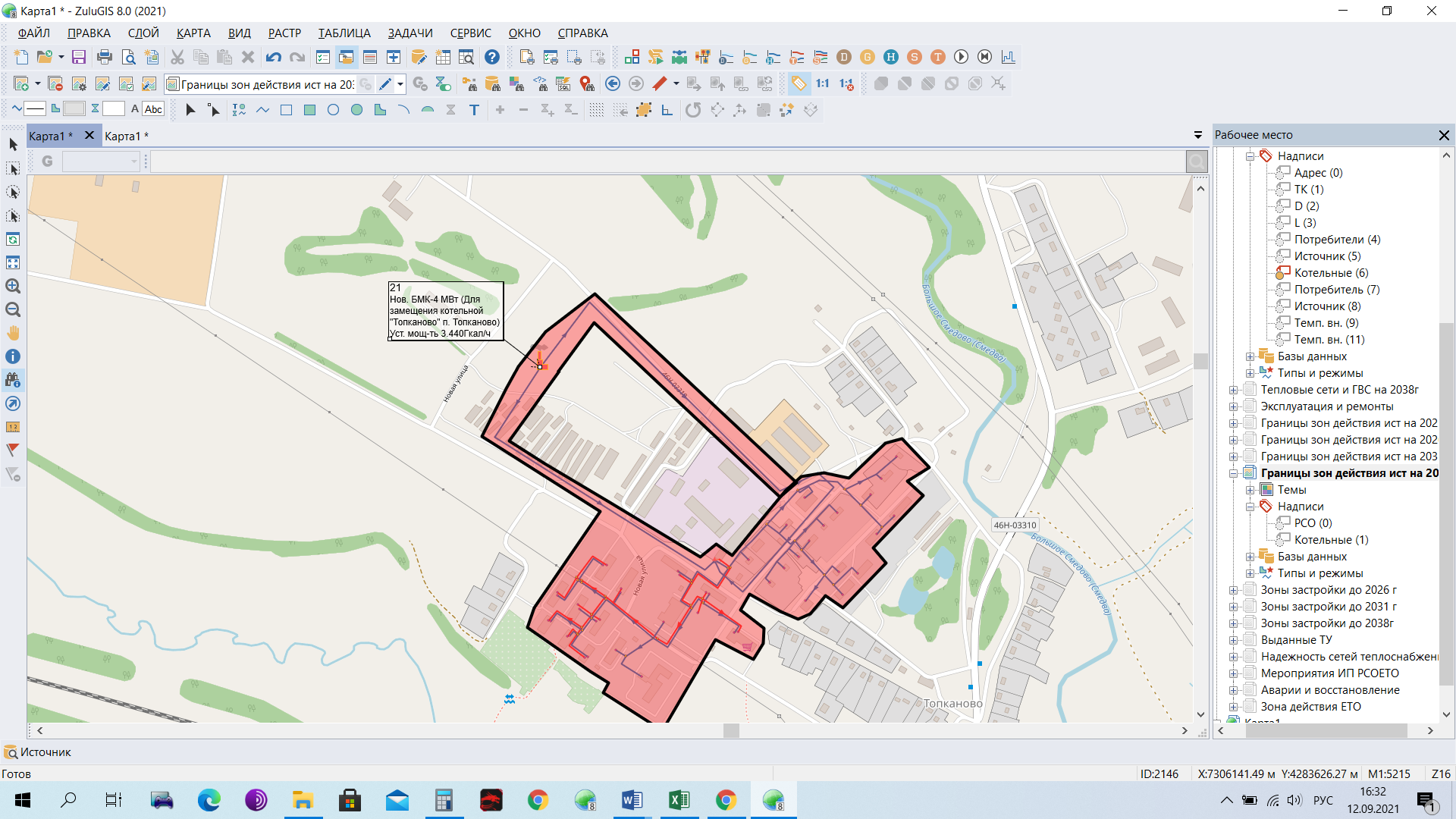 Рисунок 2.29 – Перспективные зоны действия котельных - БМК-4,0 МВт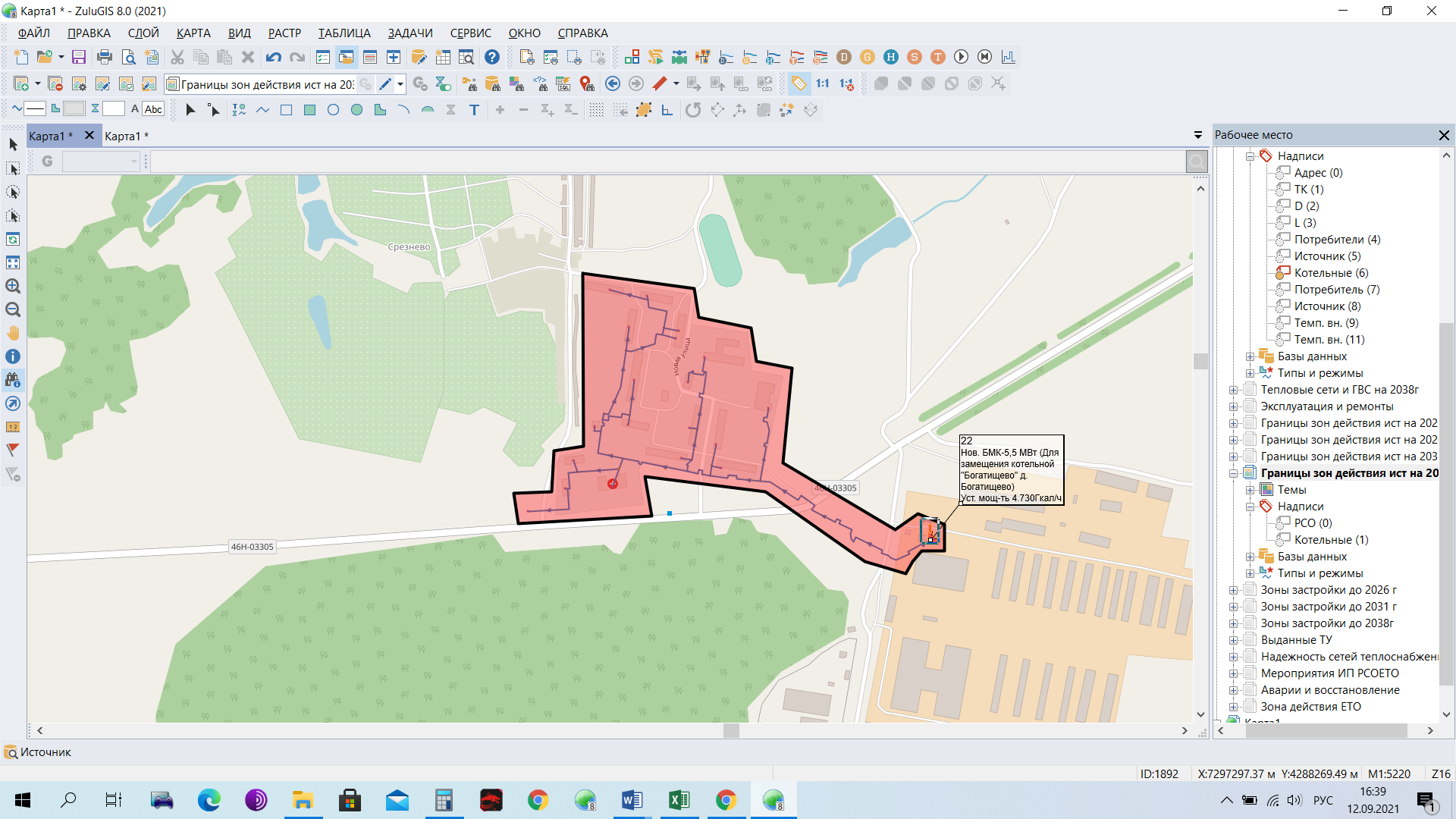 Рисунок 2.30 – Перспективные зоны действия котельных - БМК-5,5 МВт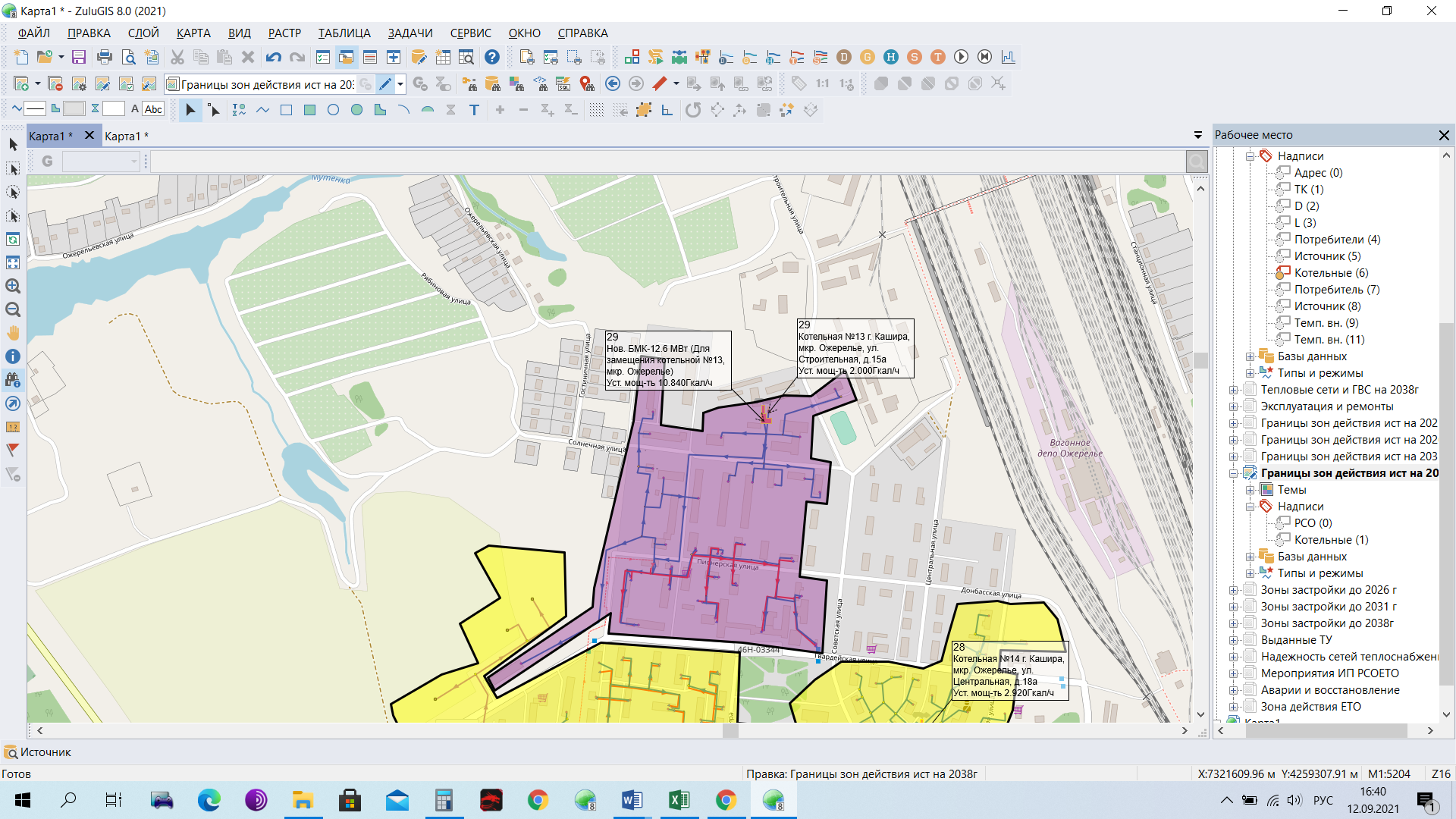 Рисунок 2.31 – Перспективные зоны действия котельных - БМК-12,6 МВт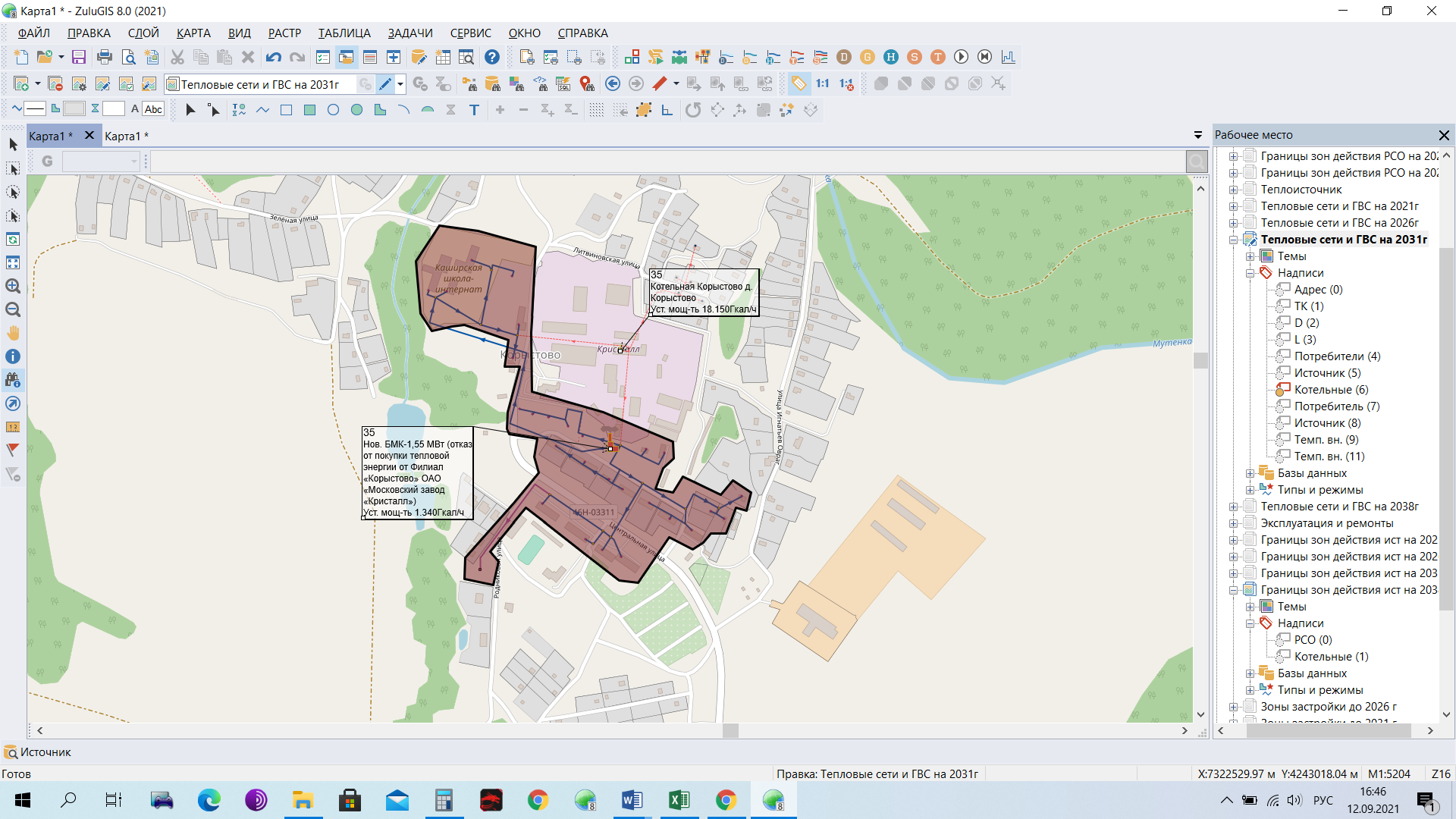 Рисунок 2.32 - Перспективные зоны действия котельных – БМК-1,55 МВт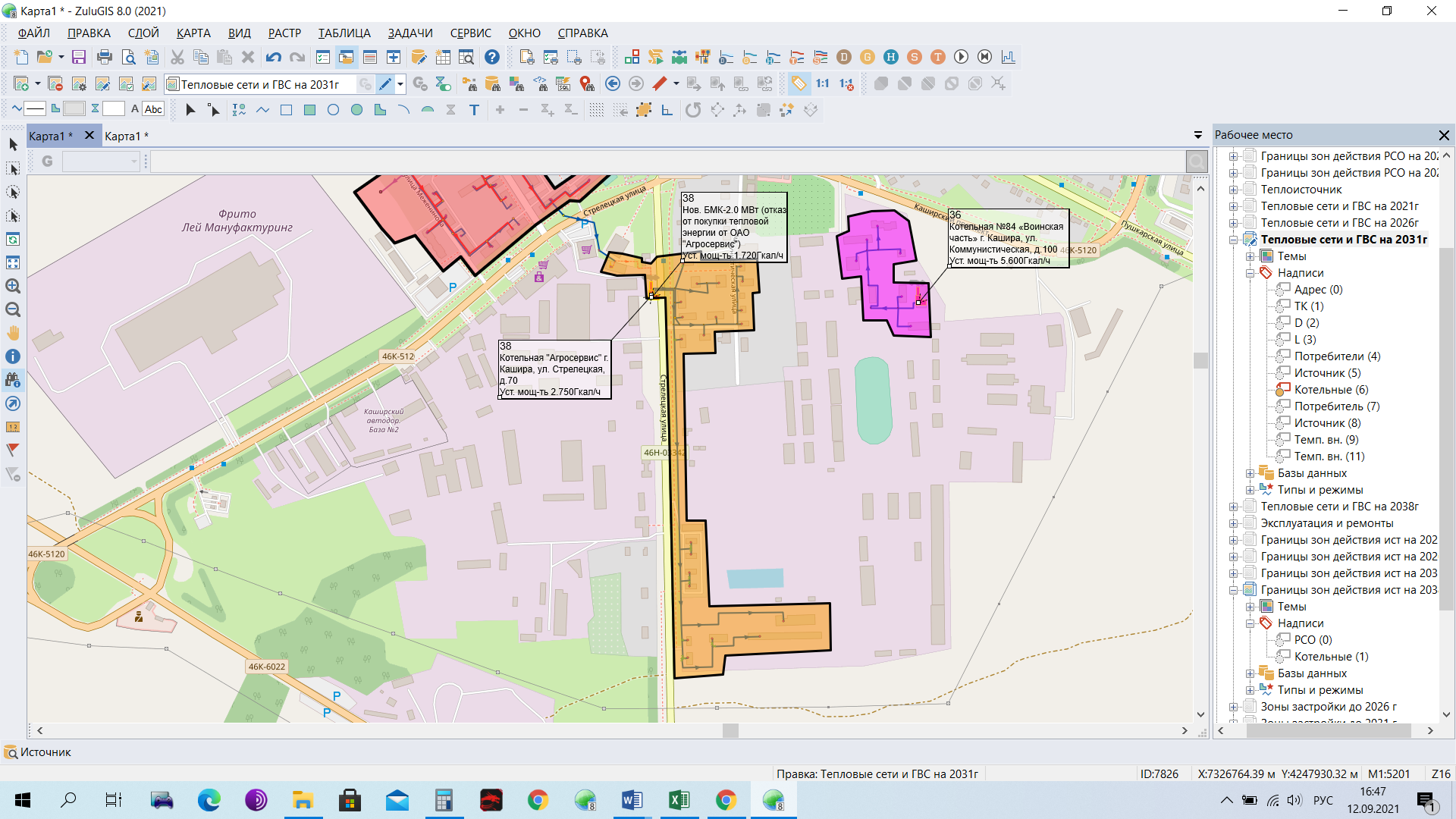 Рисунок 2.33 – Перспективные зоны действия котельных - БМК-2,0 МВт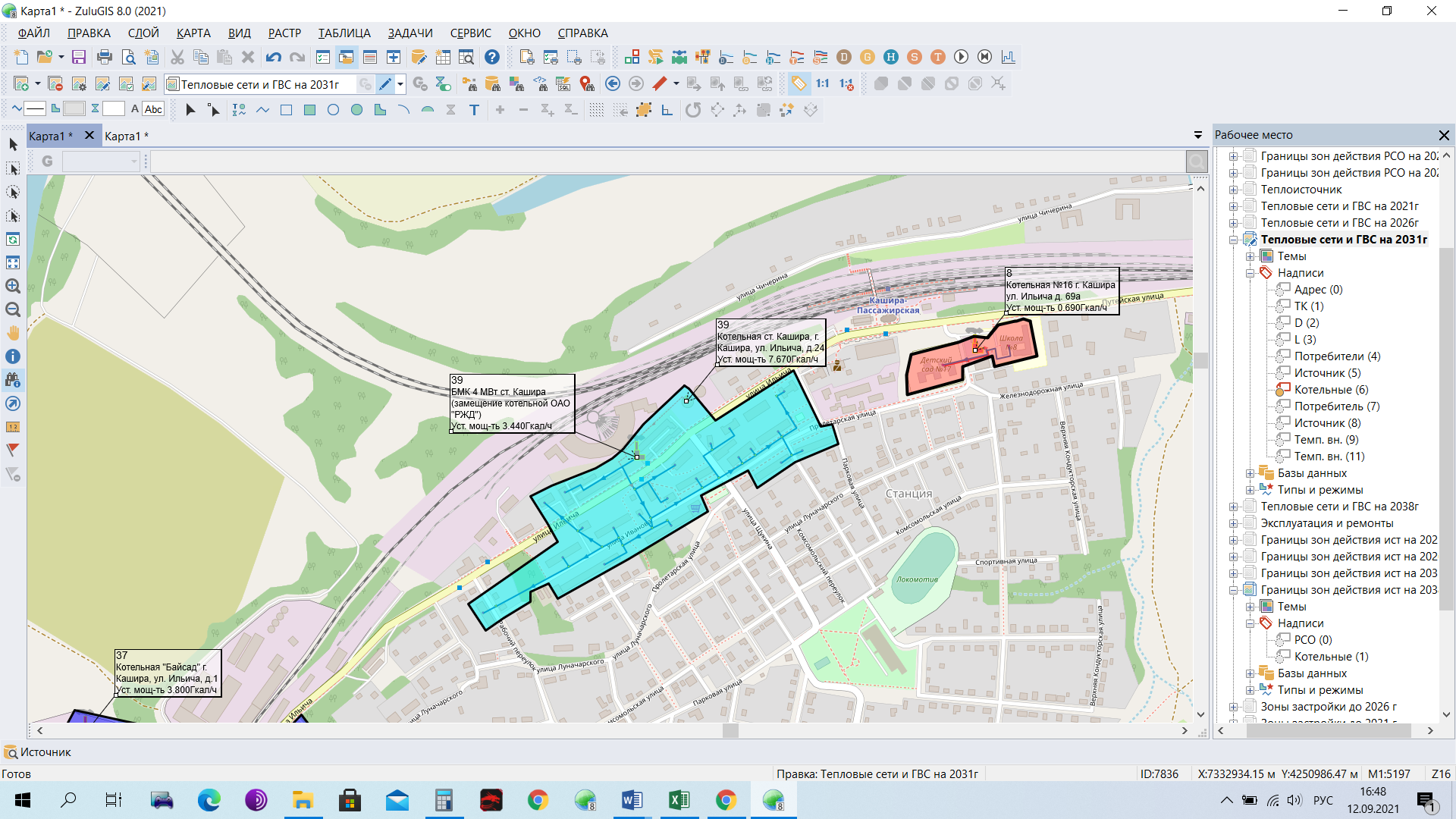 Рисунок 2.34 - Перспективные зоны действия котельных - БМК-4,0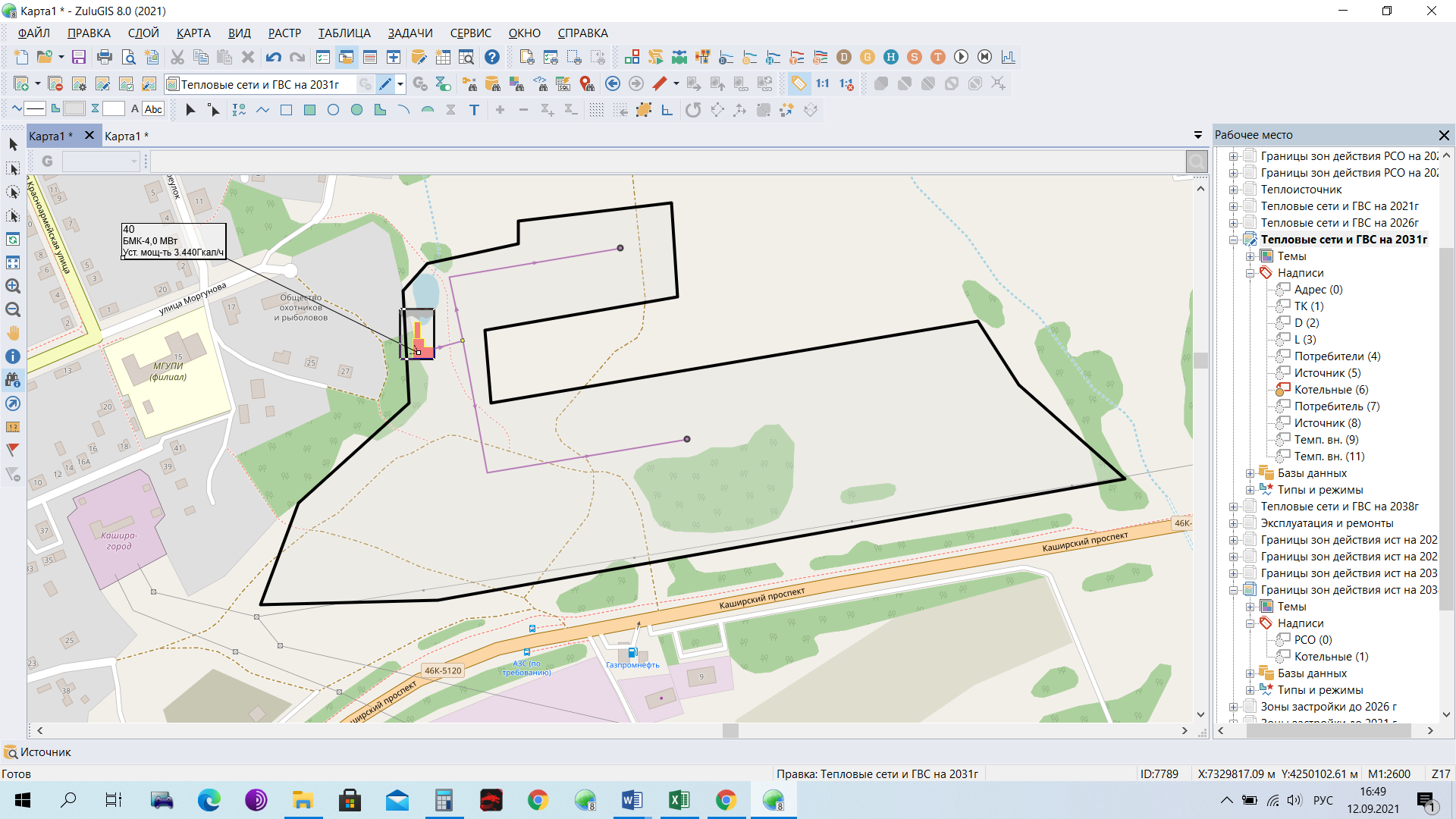 Рисунок 2.35 - Перспективные зоны действия котельных – БМК-4,0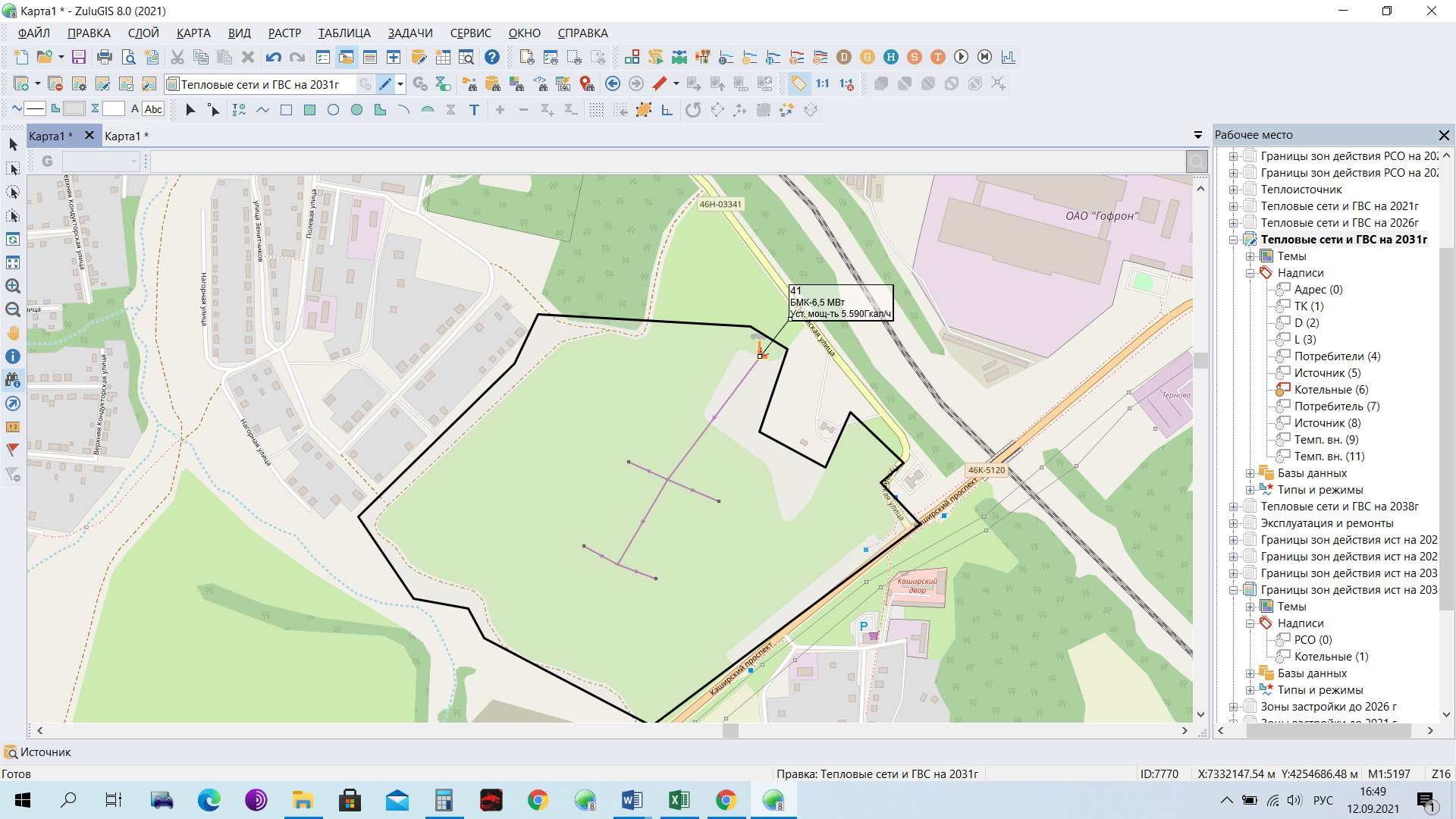 Рисунок 2.36 - Перспективные зоны действия котельных – БМК-6,5 МВт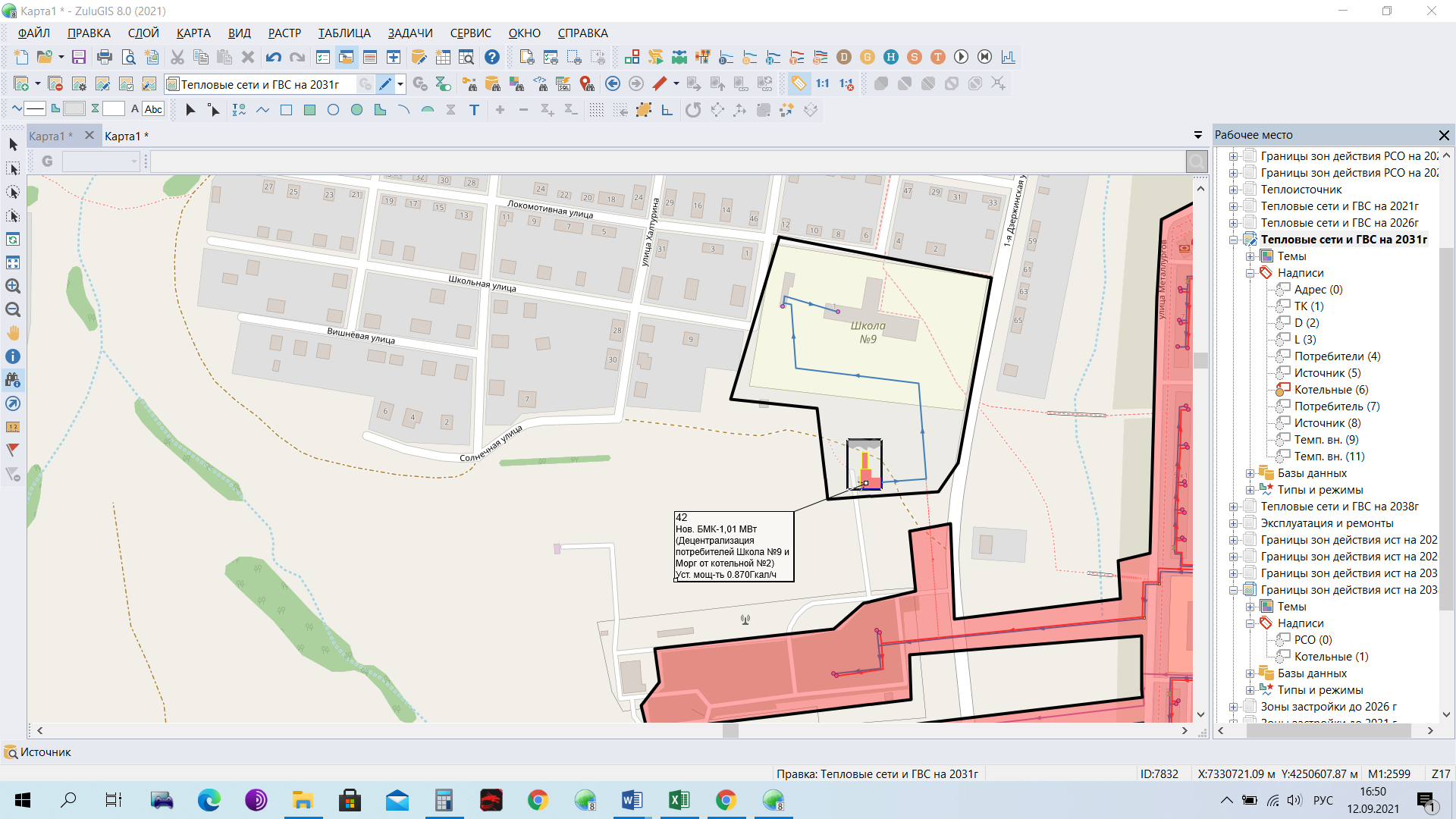 Рисунок 2.37 - Перспективные зоны действия котельных – БМК-1,01 МВСуществующие и перспективные зоны действия индивидуальных источников тепловой энергииЗона действия индивидуального теплоснабжения формируется, как правило, в населенных пунктах с индивидуальной малоэтажной жилой застройкой, которая не присоединена к системе централизованного теплоснабжения. Теплоснабжение жителей осуществляется от индивидуальных газовых котлов или печного отопления. Кроме того, потребители тепла, оборудованные индивидуальными источниками тепла, есть на территории всех населенных пунктов, оборудованных источниками централизованного теплоснабжения. Индивидуальными источниками теплоснабжения оборудованы потребители тепловой энергии, не входящие в зоны действия источников централизованного теплоснабжения. В перспективе потребителей с индивидуальным потреблением тепла подключать к сетям централизованного теплоснабжения не планируется. Поэтому, в дальнейшем в схеме централизованного теплоснабжения потребители, получающие тепловую энергию от индивидуальных источников тепла рассматриваться не будут в связи с отсутствием развития.Так же, согласно данным предоставленным администрацией городского округа Кашира, индивидуальное жилищное строительство запланировано на всей территории городского округа. Перспективные зоны и прогнозы приростов площади индивидуального жилищного строительства в течение срока реализации схемы теплоснабжения до 2035 года по элементам территориального деления, приведены в п/п 1.1 настоящей книги в таблице 1.2. Теплоснабжение данных объектов предлагается от собственных индивидуальных источников тепла (автономных источников), что является целесообразным с точки зрения экономичности и надежности системы теплоснабжения. Перспективные балансы тепловой мощности и тепловой нагрузки в существующих и перспективных зонах действия источников тепловой энергии, в том числе работающих на единую тепловую сеть, на каждом этапеБалансы тепловой мощности и перспективной тепловой нагрузки в зонах действия источников тепловой энергии ГО Кашира определены с учетом существующей мощности нетто котельных, потерь в теплосетях, приростов тепловой нагрузки подключаемых перспективных потребителей по периодам ввода объектов.Приросты тепловой энергии наблюдаются на следующих существующих и предлагаемых к строительству источниках тепловой ГО Кашира:Приросты тепловой энергии наблюдаются на следующих существующих и предлагаемых к строительству источниках тепловой ГО Кашира:Котельная №2 г. Кашира Микрорайон № 3 ул. Металлургов д. 5а;Котельная №3, г. Кашира, ул. Меженинова, д.6а;Котельная №4 г. Кашира ул. Горького д. 4а (Баня);Котельная №15 г. Кашира, мкр. Ожерелье, ул. Ленина, д.2а;Котельная №14 г. Кашира, мкр. Ожерелье, ул. Центральная, д.18а;Котельная д. Яковское;Котельная Кокино д. Кокино;Котельная Барабаново д. Барабаново;Котельная Корыстово д. Корыстово;БМК Новоселки п. Новоселки;Котельная БМК 90мВт, Кашира-2;БМК-4,0 МВт;БМК 1,6 МВт (замещение котельной Филиал «Корыстово» ОАО «Московский завод «Кристалл);БМК-6,5 МВт.Балансы тепловой мощности и перспективной тепловой нагрузки в каждой зоне действия источников тепловой энергии ГО Кашира разработаны со следующими допущениями:1. Каширская ГРЭС выводится из эксплуатации с 01.05.2021.2. Теплоснабжение потребителей города Каширы с сентября 2020г. осуществляется следующим образом:часть потребителей (тепловые сети по направлениям от Каширской ГРЭС - «Верхняя зона», «Нижняя зона» и «Больница») переключается с Каширской ГРЭС на котельную 90МВт, котельную БМК д.Горки и котельную БМК д.Терново, эксплуатацию которых осуществляет ООО «Компьюлинк Инфраструктура Кашира»;теплоснабжение части потребителей тепловые сети по направлениям от Каширской ГРЭС «Эстакада», «Промплощадка», «Силовая» (промышленные и приравненные к ним потребители), будет осуществляется от Каширской ГРЭС на период до 01.05.2021, а впоследствии переводится на иные источники тепловой энергии. Потребители ГСК Сигнал -08, ООО Кашира – Агросервис, Новичков В.А., ООО ПЖС с 01.05.2021 переводятся на индивидуальные источники тепловой энергии. С 01.05.2021, но не позднее начала срока отопительного периода 2021/2022гг., ООО «КИК» должно выполнить подключение (технологическое присоединение) потребителя АО «НИЦ АЭС» от Котельной 90 МВт.Перечень потребителей, теплоснабжение которых будет осуществляться от Каширской ГРЭС до 01.05.2021 представлен в таблице 2.1.Таблица 2.1 - Перечень потребителей, теплоснабжение которых будет осуществляться от Каширской ГРЭС до 01.05.20213. Теплоснабжение АО «НИЦ АЭС» до 30.04.2021 осуществляется от Каширской ГРЭС. С 01.05.2021, но не позднее начала срока отопительного периода 2021/2022гг., ООО «КИК» должно выполнить подключение (технологическое присоединение) потребителя АО «НИЦ АЭС» от Котельной 90 МВт.4. Децентрализация потребителей Школа №9 и Морг от Котельной №2 в 2021 году. Теплоснабжение потребителей Школа №9 и Морг будет осуществлять от предлагаемой к сроительству новой котельной БМК-1,01 МВт.Балансы тепловой мощности и перспективной тепловой нагрузки в каждой зоне действия источников тепловой энергии ГО Кашира представлены в таблице 2.2.Таблица 2.2 - Балансы тепловой мощности и перспективной тепловой нагрузки в зонах действия источников тепловой энергии ГО Кашира2.4.	Перспективные балансы тепловой мощности источников тепловой энергии и тепловой нагрузки потребителей в случае, если зона действия источника тепловой энергии расположена в границах двух или более поселений, городских округовИсточники тепловой энергии, у которых зона действия расположена в границах двух или более городских округов в системе теплоснабжения городского округа Кашира – отсутствуют.2.5.	Существующие и перспективные значения установленной тепловой мощности основного оборудования источника (источников) тепловой энергииСуществующие и перспективные значения установленной тепловой мощности источников тепловой энергии ГО Кашира на каждом этапе представлены в таблице 2.3.2.6.	Существующие и перспективные технические ограничения на использование установленной тепловой мощности и значения располагаемой мощности основного оборудования источников тепловой энергииСуществующие и перспективные значения располагаемой тепловой мощности источников тепловой энергии ГО Кашира на каждом этапе представлены в таблице 2.4.Существующие и перспективные технические ограничения на использование установленной тепловой мощности на каждом этапе представлены в таблице 2.5.2.7.	Существующие и перспективные затраты тепловой мощности на собственные и хозяйственные нужды источников тепловой энергииСуществующие и перспективные затраты тепловой мощности на собственные нужды мощности источников тепловой энергии ГО Кашира на каждом этапе представлены в таблице 2.6.2.8.	Существующие и перспективные значения тепловой мощности нетто источников тепловой энергии по поселению, городскому округу в целом и по каждой системе отдельно Существующие и перспективные значения тепловой мощности нетто источников тепловой энергии ГО Кашира на каждом этапе представлены в таблице 2.7.2.9.	Значения существующих и перспективных потерь тепловой энергии при ее передаче по тепловым сетям, включая потери тепловой энергии в тепловых сетях теплопередачей через теплоизоляционные конструкции теплопроводов и потери теплоносителя, с указанием затрат теплоносителя на компенсацию этих потерьСуществующие и перспективные значения тепловых потерь источников тепловой энергии ГО Кашира на каждом этапе представлены в таблице 2.8.2.10.	Затраты существующей и перспективной тепловой мощности на хозяйственные нужды тепловых сетейРасчет затрат на хозяйственные нужды тепловых сетей производится для нужд паропроводов. В системе теплоснабжения городского округа паропроводы отсутствуют.Таблица 2.3 - Существующие и перспективные значения установленной тепловой мощности источников тепловой энергии ГО Кашира на каждом этапеТаблица 2.4 - Существующие и перспективные значения располагаемой тепловой мощности источников тепловой энергии ГО Кашира на каждом этапеТаблица 2.5 - Существующие и перспективные технические ограничения на использование установленной тепловой мощности ГО Кашира на каждом этапеТаблица 2.6 - Существующие и перспективные затраты тепловой мощности на собственные нужды мощности источников тепловой энергии ГО Кашира на каждом этапеТаблица 2.7 - Существующие и перспективные значения тепловой мощности нетто источников тепловой энергии ГО Кашира на каждом этапеТаблица 2.8 - Существующие и перспективные значения тепловых потерь источников тепловой энергии ГО Кашира на каждом этапе2.11.	Значения существующей и перспективной резервной тепловой мощности источников теплоснабжения, в том числе источников тепловой энергии, принадлежащих потребителям, и источников тепловой энергии теплоснабжающих организаций, с выделением аварийного резерва и резерва по договорам на поддержание резервной тепловой мощностиСогласно ФЗ №190 от 27.07.2010 г., под резервной тепловой мощностью понимается тепловая мощность источников тепловой энергии и тепловых сетей, необходимая для обеспечения тепловой нагрузки теплопотребляющих установок, входящих в систему теплоснабжения, но не потребляющих тепловой энергии теплоносителя.Существующие и перспективные значения резервов тепловой мощности нетто источников тепловой энергии ГО Кашира на каждом этапе представлены в таблице 2.9.В связи с тем, что между теплоснабжающими организациями и потребителями тепловой энергии в городском округе Кашира отсутствуют договоры на поддержание резервной тепловой мощности, аварийный резерв и резерв по договорам на поддержание резервной тепловой мощности не выделяются. Долгосрочные договора теплоснабжения с потребителями на поддержание резервной тепловой мощности, в соответствии с которыми цена определяется по соглашению сторон установлением долгосрочного тарифа, отсутствуют.2.12.	Значения существующей и перспективной тепловой нагрузки потребителей, устанавливаемые с учетом расчетной тепловой нагрузкиЗначения существующей и перспективной тепловой нагрузки потребителей ГО Кашира приведены в таблице 2.10.Таблица 2.9 - Существующие и перспективные значения резервов тепловой мощности нетто источников тепловой энергии ГО Кашира на каждом этапеТаблица 2.10 - Значения существующей и перспективной тепловой нагрузки потребителей ГО Кашира2.13.	Радиус эффективного теплоснабжения источников тепловой энергии в целом и по каждой системе отдельноОдним из методов определения сбалансированности тепловой мощности источников тепловой энергии, теплоносителя и присоединенной тепловой нагрузки в каждой из систем теплоснабжения является определение эффективного радиуса теплоснабжения.Радиус эффективного теплоснабжения – максимальное расстояние от теплопотребляющей установки до ближайшего источника тепловой энергии в системе теплоснабжения, при превышении которого подключение теплопотребляющей установки к данной системе теплоснабжения нецелесообразно по причине увеличения совокупных расходов в системе теплоснабжения.Иными словами, эффективный радиус теплоснабжения определяет условия, при которых подключение теплопотребляющих установок к системе теплоснабжения нецелесообразно по причинам роста совокупных расходов в указанной системе. Учет данного показателя позволит избежать высоких потерь в сетях, улучшит качество теплоснабжения и положительно скажется на снижении расходов. С понятием эффективного радиуса тесно связана величина максимального радиуса теплоснабжения Rmax, который определяет длину теплопровода от источника до наиболее удаленного потребителя.В Федеральном законе от 27.07.2011 №190-ФЗ «О теплоснабжении» введено понятие об эффективном радиусе теплоснабжения без конкретной методики его расчета. Отсутствие разработанных, согласованных на федеральном уровне и введенных в действие методических рекомендаций по расчету экономически целесообразного радиуса централизованного теплоснабжения потребителей не позволяет формировать решения о реконструкции действующей системы теплоснабжения в направлении централизации или децентрализации локальных зон теплоснабжения. Расчет эффективного радиуса теплоснабжения целесообразно выполнять для существующих источников тепловой энергии, имеющих резерв тепловой мощности или подлежащих реконструкции с её увеличением. В случаях же, когда существующая котельная не модернизируется, либо у неё не планируется увеличение количества потребителей с прокладкой новых тепловых сетей, расчёт радиуса эффективного теплоснабжения не актуален.Расчет эффективного радиуса теплоснабжения по целевой функции минимума себестоимости полезно отпущенного тепла является затруднительным и не всегда оказывается достоверным.В нашем случае, для расчета радиусов эффективного теплоснабжения использована методика, которая изложена в статье «К вопросу определения радиуса эффективного теплоснабжения» журнала «Новости теплоснабжения» №8 за 2012 г. (авторы – Д.А. Волков, Ю.В. Кожарин). Предлагаемая методика расчета эффективного радиуса теплоснабжения основывается на определении допустимого расстояния от источника тепла двухтрубной теплотрассы с заданным уровнем потерь. Согласно этой методике для определения максимального радиуса подключения новых потребителей к существующей тепловой сети вначале для подключаемой нагрузки при задаваемой величине удельного падения давления 5 кгс/(м2*м) определяется необходимый диаметр трубопровода. Далее для этого трубопровода определяются годовые тепловые потери (или мощность потерь). Принимается, что эффективность теплопровода, с точки зрения тепловых потерь, равной величине 5% от годового отпуска тепла к подключаемому потребителю, допустимый для данной сети уровень тепловых потерь (в процентах от годового отпуска тепла к подключенному потребителю). Далее по расчету норматива годовых потерь на 100 м длины трубопровода и допустимому уровню потерь (в Гкал/год) по формуле определяем радиус теплоснабжения:L=100Qпот/Q100где:Qпот – годовые тепловые потери подключаемого трубопровода;Q100 – нормативные годовые потери трубопровода на 100 м длины.В таблице 2.11 приведены расчеты по определению эффективного радиуса теплоснабжения для вновь присоединяемых потребителей.Таблица 2.11 – Расчет эффективного радиуса теплоснабженияРасчеты эффективного радиуса теплоснабжения от источников теплоснабжения городского округа Кашира представлены в таблице 2.12.Таблица 2.12 – Расчет радиуса эффективного теплоснабженияАнализ данных таблицы показывает, что для большинства источников тепловой энергии эффективный радиус не изменяется по причине отсутствия приростов тепловой нагрузки в их зонах действия и мероприятий по их реконструкции и модернизации. Для остальных источников изменение эффективного радиуса определяется не только приростом тепловой нагрузки, но и изменением зоны действия источников и проведением мероприятий по их техническому перевооружению. Кроме того, видно, что с учетом допущения о том, что суммарные годовые потери тепла не должны превышать 5% от годового отпуска тепловой энергии, теплоснабжение от ряда источников тепла осуществляется за пределами эффективного радиуса теплоснабжения. С точки зрения централизованного теплоснабжения особенно неэффективными являются котельные, находящиеся в деревнях, что связано с низкими тепловыми нагрузками потребителей и большой протяженностью тепловых сетей.Перспективные балансы теплоносителяПерспективные балансы производительности водоподготовительных установок и максимального потребления теплоносителя теплопотребляющими установками потребителейРасчетный часовой расход воды для определения производительности водоподготовки и соответствующего оборудования для подпитки системы теплоснабжения рассчитывался в соответствии со СНиП 41-02-2003 «Тепловые сети»: в закрытых системах теплоснабжения – 0,75 % фактического объема воды в трубопроводах тепловых сетей и присоединенных к ним системах отопления и вентиляции зданий. При этом для участков тепловых сетей длиной более 5 км от источников теплоты без распределения теплоты расчетный расход воды следует принимать равным 0,5 % объема воды в этих трубопроводах; Производительность ВПУ котельных должна быть не меньше расчетного расхода воды на подпитку теплосети.В соответствии с п. 10 Федерального закона от 07.12.2011 №417-ФЗ «О внесении изменений в отдельные законодательные акты Российской Федерации в связи с принятием Федерального закона «О водоснабжении и водоотведении»:с 1 января 2013 года подключение объектов капитального строительства потребителей к централизованным открытым системам теплоснабжения (горячего водоснабжения) для нужд горячего водоснабжения, осуществляемого путем отбора теплоносителя на нужды горячего водоснабжения, не допускается.с 1 января 2022 года использование централизованных открытых систем теплоснабжения (горячего водоснабжения) для нужд горячего водоснабжения, осуществляемого путем отбора теплоносителя на нужды горячего водоснабжения, не допускается.Согласно СП 124.13330.2012 Тепловые сети. Актуализированная редакция СНиП 41-02-2003 среднегодовая утечка теплоносителя (м3/ч) из водяных тепловых сетей должна быть не более 0,25% среднегодового объема воды в тепловой сети и присоединенных системах теплоснабжения независимо от схемы присоединения (за исключением систем горячего водоснабжения, присоединенных через водоподогреватели). Технологические потери теплоносителя включают количество воды на наполнение трубопроводов и систем теплопотребления при их плановом ремонте и подключении новых участков сети и потребителей, промывку, дезинфекцию, проведение регламентных испытаний трубопроводов и оборудования тепловых сетей. При отсутствии данных по фактическим объемам воды допускается принимать его равным 65 м3 на 1 МВт расчетной тепловой нагрузки при закрытой системе теплоснабжения и 30 м3 на 1 МВт средней нагрузки – для отдельных сетей горячего водоснабжения.Баланс производительности водоподготовительных установок с учетом развития системы теплоснабжения до 2035 года представлен в таблице 3.1.Анализ данных таблицы 3.1, показывает, что производительности водоподготовительных установок источников городского округа Кашира, как существующих, так и планируемых к вводу, достаточно для обеспечения максимальной подпитки тепловой сети в эксплуатационном режиме до конца расчетного периода 2035 года.Таблица 3.1 – Баланс производительности водоподготовительных установок с учетом развития системы теплоснабженияПерспективные балансы производительности водоподготовительных установок источников тепловой энергии для компенсации потерь теплоносителя в аварийных режимах работы систем теплоснабженияСогласно СП 124.13330.2012 Тепловые сети. Актуализированная редакция СНиП 41-02-2003 для открытых и закрытых систем теплоснабжения должна предусматриваться дополнительно аварийная подпитка химически не обработанной и недеаэрированной водой, расход которой принимается в количестве 2 % объема воды в трубопроводах тепловых сетей и присоединенных к ним системах отопления, вентиляции и в системах горячего водоснабжения для открытых систем теплоснабжения. Расчет дополнительной аварийной подпитки на существующих и предлагаемых к строительству источников тепловой энергии ГО Кашира на всех этапах рассматриваемого периода представлен в таблице 3.2.Таблица 3.2 - Расчет дополнительной аварийной подпитки на существующих и предлагаемых к строительству источников тепловой энергии ГО Кашира, м3/ч Существующие и перспективные балансы производительности водоподготовительных установок источников тепловой энергии для компенсации потерь теплоносителя в аварийных режимах работы систем теплоснабжения по поселению, городскому округу в целом и по каждой системе отдельно в ГО Кашира представлены в таблице 3.3.Таблица 3.3 – Существующие и перспективные балансы производительности ВПУ источников тепловой энергии для компенсации потерь теплоносителя в аварийных режимах работы систем теплоснабжения ГО Кашира Основные положения мастер-плана развития систем теплоснабжения поселения, городского округаОписание сценариев развития системы теплоснабжения поселения, городского округа Мастер-план в схеме теплоснабжения выполняется в соответствии с Требованиями к схемам теплоснабжения (постановление Правительства Российской Федерации от 22.02.2012 № 154 «Требования к схемам теплоснабжения, порядку их разработки и утверждения») для формирования нескольких вариантов развития системы теплоснабжения, из которых будет отобран рекомендуемый вариант, который будет принят за основу для разработки схемы теплоснабжения.Каждый вариант должен обеспечивать покрытие всего перспективного спроса на тепловую мощность. Критерием этого обеспечения является выполнение балансов тепловой мощности источников тепловой энергии и спроса на тепловую мощность при расчетных условиях.Выполнение текущих и перспективных балансов тепловой мощности источников и текущей и перспективной тепловой нагрузки в каждой зоне действия источника тепловой энергии является главным условием для разработки вариантов мастер-плана.В основу вариантов перспективного развития системы теплоснабжения положены основные принципы, являющиеся обязательными для каждого из рассматриваемых вариантов:обеспечение надежности теплоснабжения потребителей;снижение вредного воздействия на окружающую среду и здоровье человека;согласованность с планами и программами развития городского округа Кашира.В городском округе Кашира предлагается реализовать следующие группы мероприятий строительства, реконструкции и модернизации объектов системы теплоснабжения, включающие в себя:Строительство источников тепловой энергии в целях подключения потребителей;Строительство источников тепловой энергии, не связанных с подключением новых потребителей	; Реконструкция или модернизация существующих источников тепловой энергии; Строительство новых тепловых сетей в целях подключения потребителей;Строительство новых объектов системы централизованного теплоснабжения, не связанных с подключением новых потребителей, в том числе строительство новых тепловых сетей;Модернизация существующих тепловых сетей.							Указанные мероприятия формируются в лишь один (единственный) технически и экономически обоснованный вариант развития системы теплоснабжения городского округа Кашира. Решение имеющихся задач и проблем в системе теплоснабжении и возможность удовлетворения спроса на тепло путем реализации иных вариантов развития системы теплоснабжения, кроме указанного - является невозможным.Общая величина нагрузки на систему теплоснабжения городского округа Кашира, соответствующая оптимистическому сценарию, на расчетный срок, составит 128,125 Гкал/ч, в том числе по этапам реализации:2020 год – 115,01 Гкал/ч (базовая);к 2035 году – 128,125 Гкал/ч.Таким образом, суммарный ожидаемый прирост тепловой нагрузки по городскому округу в расчетный срок схемы теплоснабжения до 2035 года, при оптимистическом сценарии развития системы теплоснабжения, составляет 13,115 Гкал/ч.При разработке схемы системы теплоснабжения городского округа Кашира, на перспективу до 2035 года приняты следующие допущения:1. При формировании единого (благоприятного) прогноза социально-экономического развития муниципального образования с отражением величины прироста перспективных нагрузок, соответствующих оптимистическому прогнозу, технические решения, принимаемые в схеме теплоснабжения, учитывают также и последствия, наступающие при умеренном варианте. 2. В качестве основного принципа, используется фактор сохранения и роста обеспеченности, существующих и перспективных потребителей городского округа централизованным горячим водоснабжением. При этом учитывая отсутствие утвержденных муниципальных программ, направленных на реализацию комплекса мер направленных на переход способа регулирования и распределения полезно используемой мощности от индивидуальных тепловых пунктов (ИТП), все улучшения основных показателей функционирования систем теплоснабжения (улучшение качества энергобалансов) определялись за счет модернизации существующих центральных тепловых пунктов (ЦТП).3. Приоритет использование природного газа в качестве основного топлива для модернизируемых и вновь строящихся источников тепловой энергии;4. Обоснованное изменение температурного графика и сохранение существующих параметров теплоносителя, соответствующего фактически используемым эксплуатационным режимным характеристикам на уровне, утвержденном в базовом периоде и использование существующих (соответствующих текущим поддерживаемым параметрам теплоносителей) режимных карт для переналадки теплопотребляющих установок.Возможные сценарии развития городского округа Кашира, должны определяться исходя из сложившегося социально-бытового, экономического, демографического, транспортного и экологического состояния инфраструктуры городского округа, перспектив развития округа, изложенных в генеральном плане городского округа Кашира и муниципальных программах.При формировании вариантов перспективного развития систем теплоснабжения городского округа, было принято во внимание:1. Факт того, что прирост перспективной тепловой нагрузки происходит в основном в зоне действия существующих источников тепла, в пределах радиуса их эффективного теплоснабжения, и существенную разбросанность, и удаленность друг от друга действующих источников тепла.2. Также, учитывался и тот факт, что изменение перспективной тепловой нагрузки происходит на некоторых котельных, изначально имеющие дефицит тепловой мощности, которое, так или иначе, приводит к необходимости проведения реконструкции котельной.3. Обязательная необходимость реконструкции действующих источников тепла, в связи с неудовлетворительным состоянием и износом оборудования, и целесообразности подключения перспективных тепловых нагрузок на действующие источники тепла строительству новых котельных.4. Вывод из схемы теплоснабжения городского округа базового источника тепловой энергии Каширской ГРЭС. В связи с наличием вышеуказанного фактора, строительство новых генерирующих мощностей с комбинированной выработкой тепловой и электрической энергии на территории городского округа Кашира становится не целесообразным. Теплоснабжение потребителей города Каширы с сентября 2020г. осуществляется следующим образом:часть потребителей (тепловые сети по направлениям от Каширской ГРЭС - «Верхняя зона», «Нижняя зона» и «Больница») переключается с Каширской ГРЭС на котельную 90МВт, котельную БМК д.Горки и котельную БМК д.Терново, эксплуатацию которых осуществляет ООО «Компьюлинк Инфраструктура Кашира»;теплоснабжение части потребителей тепловые сети по направлениям от Каширской ГРЭС «Эстакада», «Промплощадка», «Силовая» (промышленные и приравненные к ним потребители), будет осуществляется от Каширской ГРЭС на период до 01.05.2021, а впоследствии переводится на иные источники тепловой энергии. Потребители ГСК Сигнал -08, ООО Кашира – Агросервис, Новичков В.А., ООО ПЖС с 01.05.2021 переводятся на индивидуальные источники тепловой энергии. С 01.05.2021, но не позднее начала срока отопительного периода 2021/2022гг., ООО «КИК» должно выполнить подключение (технологическое присоединение) потребителя АО «НИЦ АЭС» от Котельной 90 МВт. Количество потребителей у Каширской ГРЭС с 01.05.2020 сократилось до 5 шт.Мероприятия по строительству, реконструкции и модернизации объектов системы теплоснабжения городского округа Кашира сформированы в один (единственный) технически и экономически обоснованный вариант развития системы теплоснабжения. Предлагаемый вариант решает имеющиеся задачи и проблемы в системе теплоснабжении городского округа и позволяет удовлетворить спрос на тепло.Инвестиции в систему теплоснабжения городского округа Кашира по выбранному варианту представлены в таблице 4.1.Таблица 4.1 - Инвестиции в систему теплоснабжения городского округа Кашира по видам мероприятий для сценария 1Обоснование выбора приоритетного сценария развития системы теплоснабжения поселения, городского округаОбоснованием выбора приоритетного варианта перспективного развития системы теплоснабжения городского округа Кашира является, то, что его реализация решает имеющиеся задачи и проблемы в системе теплоснабжении городского округа Кашира, позволяет удовлетворить спрос на тепло с привлечением наименьших инвестиций и с наименьшими ценовыми (тарифными) последствиями для потребителей.Объем инвестиций на реализацию мероприятий по строительству, реконструкции и техническому перевооружению и (или) модернизации источников тепловой энергии городского округа Кашира при реализации сценария 1 по группам проектов на расчетный срок схемы теплоснабжения представлена в таблице 4.2.Таблица 4.2 – Объем инвестиций на реализацию мероприятий по строительству, реконструкции и техническому перевооружению и (или) модернизации источников тепловой энергии городского округа Кашира при реализации сценария 1Объем инвестиций на реализацию мероприятий по строительству, реконструкции и техническому перевооружению и (или) модернизации тепловых сетей городского округа Кашира при реализации сценария 1, по группам проектов на расчетный срок схемы теплоснабжения представлена в таблице 4.3.Таблица 4.3 – Объем инвестиций на реализацию мероприятий по строительству, реконструкции и техническому перевооружению и (или) модернизации тепловых сетей городского округа Кашира при реализации сценария 1Прогнозный среднегодовой тариф (ценовые (тарифные) последствия) с учетом реализации мероприятий по строительству, реконструкции и модернизации объектов систем теплоснабжения на каждом этапе, с учетом инвестиционной составляющей для потребителей городского округа Кашира для сценария 1 представлен в таблице 4.4.Здесь и далее следует отметить, что расчеты следует считать лишь экспертным предложением разработчика.Таблица 4.4 - Прогнозный среднегодовой тариф (ценовые (тарифные) последствия) для потребителей городского округа Кашира по сценарию 1.Примечание: Вывод из эксплуатации Каширской ГРЭС с 01.05.2021.с 2023г. Отказ от покупки тепловой энергии от ОАО "РЖД". Переключение тепловой нагрузки на БМК-4 МВт (ООО «КИК»)с 2022г. Отказ от покупки тепловой энергии от ОАО "Агросервис". Переключение тепловой нагрузки на БМК-2,0 МВт (ООО «КИК»)с 2021г. Отказ от покупки тепловой энергии от Филиал «Корыстово» ОАО «Московский завод «Кристалл». Переключение тепловой нагрузки на БМК-1,6 МВт (ООО «Жилресурс»)Описание развития систем газоснабжения, электроснабжения и водоснабженияРазвитие систем газоснабжения, электроснабжения, водоснабжения должны быть синхронизированы с предлагаемыми в схеме теплоснабжения мероприятиями по развитию системы теплоснабжения.Схемой теплоснабжения ГО Кашира на период до 2035 г. предлагаются отдельные мероприятия, реализация которых связана с развитием систем газоснабжения, электроснабжения, водоснабжения на рассматриваемой территории.Перечень мероприятий в схеме теплоснабжения ГО Кашира по строительству и модернизации источников тепловой энергии, реализация которых связана с системами газоснабжения, электроснабжения, водоснабжения представлены в таблице 4.5.Таблица 4.5 - Перечень мероприятий в схеме теплоснабжения ГО Кашира по строительству и модернизации источников тепловой энергии, реализация которых связана с системами газоснабженияПредложения по строительству, реконструкции и техническому перевооружению источников тепловой энергииПредложения по строительству, реконструкции и техническому перевооружению источников тепловой энергии разрабатываются в соответствии с пунктом 10 и пунктом 41 постановления Правительства Российской Федерации от 22.02.2012 №154 «О требованиях к схемам теплоснабжения, порядку их разработки и утверждения».Теплоснабжение городского округа Кашира организовано от 38 водогрейных котельных работающих на природном газе, электроэнергии, каменном угле и одна каширская ГРЭС, работающая на природном газе.Рассматриваемый вариант развития системы теплоснабжения основан на выборе оптимального направления повышения эффективности работы системы теплоснабжения:снижение эксплуатационных и материальных затрат, за счет обновления парка основного и вспомогательного оборудования;повышение надежности системы теплоснабжения, замены изношенных тепловых сетей;повышение качества системы теплоснабжения;снижение выбросов вредных веществ в атмосферу.Критерием обеспечения перспективного спроса на тепловую мощность является выполнение балансов тепловой мощности источников тепловой энергии и спроса на тепловую мощность при расчетных условиях, заданных нормативами проектирования систем отопления, вентиляции и горячего водоснабжения объектов теплопотребления. В соответствии с постановлением Правительства Российской Федерации от 22.02.2012 №154 «О требованиях к схемам теплоснабжения, порядку их разработки и утверждения» предложения к развитию системы теплоснабжения должны базироваться на предложениях органов исполнительной власти и эксплуатационных организаций, особенно в тех разделах, которые касаются развития источников теплоснабжения.Варианты развития системы теплоснабжения формируют базу для разработки проектных предложений по новому строительству и реконструкции тепловых сетей. После разработки проектных предложений для каждого из вариантов выполняется оценка финансовых потребностей, необходимых для их реализации и, затем, оценка эффективности финансовых затрат. В процессе разработки схемы теплоснабжения городского округа Кашира определилось общее направление в развитии теплоснабжения городского округа. Согласно плану развития схемы, предлагается реализовать мероприятия по строительству, реконструкции и модернизации источников тепловой энергии, представленные в таблице 5.1.Таблица 5.1 – Предложения по строительству, реконструкции и модернизации источников тепловой энергии ГО Кашира согласно плану развития схемы теплоснабженияПредложения по строительству источников тепловой энергии, обеспечивающих перспективную тепловую нагрузку на осваиваемых территориях поселения, городского округа, для которых отсутствует возможность или целесообразность передачи тепловой энергии от существующих или реконструируемых источников тепловой энергииПринятие решения о необходимости строительства новых теплоисточников основывается на анализе имеющихся мощностей и эффективных радиусов теплоснабжения, существующих источников тепла, планов развития муниципального образования в части введения новых потребителей тепловой энергии. Кроме того, целесообразность подключения потребителей тепловой энергии к тепловым сетям определенного источника тепла определяется также с учетом необходимости увеличения существующей мощности источника тепла, пропускной способности эксплуатируемых сетей и строительства новых магистральных и внутриквартальных тепловых сетей.Для покрытия перспективных нагрузок строящихся жилых кварталов и объектов соцкультбыта схемой теплоснабжения предлагается строительство котельных:1. Новое строительство БМК-6,5 МВт в районе Каширского проспекта.Котельная, с установленной тепловой мощностью 5,59 Гкал/ч, предназначена для покрытия нагрузок перспективных потребителей многоквартирного жилого фонда и социальных объектов. Планируемая общая присоединенная тепловая нагрузка потребителей – 5,536 Гкал/ч. Год ввода котельной в эксплуатацию 2029 год. Схема теплоснабжения – двухтрубная. Температурный график отпуска тепла 95/70оС. Основным видом топлива проектом запланирован – природный газ.2. Новое строительство БМК-4,0 МВт в районе Каширского проспекта.Котельная, с установленной тепловой мощностью 3,44 Гкал/ч, предназначена для покрытия перспективных нагрузок потребителей новой многоквартирной жилой застройки и социальных объектов. Планируемая общая присоединенная тепловая нагрузка потребителей 2,279 Гкал/ч. Год ввода котельной в эксплуатацию 2029 год. Температурный график отпуска тепла 95/70оС. Основной вид топлива – природный газ.Обоснования расчетов ценовых (тарифных) последствий для потребителей (в ценовых зонах теплоснабжения - обоснованная расчетами ценовых (тарифных) последствий для потребителей, если реализацию товаров в сфере теплоснабжения с использованием такого источника тепловой энергии планируется осуществлять по регулируемым ценам (тарифам), и (или) обоснованная анализом индикаторов развития системы теплоснабжения , городского округа, города федерального значения, если реализация товаров в сфере теплоснабжения с использованием такого источника тепловой энергии будет осуществляться по ценам, определяемым по соглашению сторон Кон-тракта поставки тепловой энергии (мощности) и (или) теплоносителя) и радиуса эффективного теплоснабженияЦеновые зоны теплоснабжения в ГО Кашира – отсутствуют.Предложения по реконструкции и (или) модернизации источников тепловой энергии, обеспечивающих перспективную тепловую нагрузку в существующих и расширяемых зонах действия источников тепловой энергии с учетом схем перспективного развития систем газоснабжения, электроснабжения и водоснабженияМероприятия по реконструкции централизованных источников тепла, обеспечивающих перспективную тепловую нагрузку, в соответствии с вариантом развития системы теплоснабжения, на период до 2035 года Схемой не запланированы.Предложения по техническому перевооружению и (или) модернизации источников тепловой энергии с целью повышения эффективности работы систем теплоснабжения, перевод источников теплоснабжения на природный или компилированный газ с учетом схем перспективного развития систем газоснабжения, электроснабжения и водоснабженияИсходя из СО153-34.17.469-2003, срок службы паровых водотрубных котлов составляет 24 года, водогрейных котлов всех типов – 16 лет. Для части котельных (см. книгу 1) на сегодняшний день расчетный срок службы котлов превышен. С установленной периодичностью теплофикационное оборудование проходит освидетельствование, ресурс оборудования продляется. Вместе с тем, использование устаревшего оборудования ведет к ухудшению эффективности его работы.Поэтому, в целях повышения эффективности работы системы теплоснабжения, необходимо провести техническое перевооружение источников тепловой энергии с заменой морально и физически устаревшего оборудования на ряде источников, а на других реконструкцию с капитальным ремонтом котлов с заменой морально и физически устаревшего вспомогательного оборудования. Схемой запланированы мероприятия по модернизации существующих источников тепловой энергии:Реконструкция газовой котельной №2 "Микрорайон №3";Реконструкция газовой котельной № 10 "Центролит";Реконструкция газовой котельной №4 "Баня" c присоединением нагрузки котельной №8;Реконструкция газовой котельной, №5 "Астахова";Реконструкция газовой котельной №9 "Забота";Реконструкция газовой котельной №3 "Меженинова";Модернизация блочно-модульной котельной мкр. Ожерелье, ул.Заводская, в районе д.10;Модернизация котельной д.Тарасково;Модернизация котельной д.Кокино, ул.Садовая, д.1а;Модернизация блочно-модульной котельной №14 мкр.Ожерелье, ул. Центральная, д. 18а.Более подробно мероприятия по модернизации источников тепловой энергии с целью повышения эффективности работы систем теплоснабжения, представлены в таблице 5.1.Предложения по переводу потребителей на индивидуальные источники теплоснабженияИндивидуальное теплоснабжение применяется в зонах с индивидуальным жилищным фондом или в зонах малоэтажной застройки. При низкой плотности тепловой нагрузки более эффективно использование индивидуальных источников тепловой энергии. Такая организация позволяет потребителям в зонах малоэтажной застройки получать более эффективное, качественное и надежное теплоснабжение. В соответствии с Методическими рекомендациями по разработке схем теплоснабжения, утвержденными Министерством регионального развития Российской Федерации от 29.12.2012 №565/667, предложения по организации индивидуального теплоснабжения рекомендуется разрабатывать только в зонах застройки малоэтажными жилыми зданиями и плотностью тепловой нагрузки меньше 0,01 Гкал/га. Учитывая данное требование, теплоснабжение всей перспективной индивидуальной застройки городского округа Кашира, планируется осуществлять децентрализовано, т.е., применяя индивидуальные источники тепловой энергии.Поквартирное отопление значительно удешевляет жилищное строительство: отпадает необходимость в дорогостоящих теплосетях, тепловых пунктах, приборах учета тепловой энергии; становится возможным вести жилищное строительство в городских районах, не обеспеченных развитой инфраструктурой тепловых сетей, при условии надежного газоснабжения; снимается проблема окупаемости системы отопления, т.к. погашение стоимости происходит в момент покупки жилья.Потребитель получает возможность достичь максимального теплового комфорта, и сам определяет уровень собственного обеспечения теплом и горячей водой; снимается проблема перебоев в тепле и горячей воде по техническим, организационным и сезонным причинам.Индивидуальное теплоснабжение в зонах застройки малоэтажными жилыми зданиями организовывается в зонах, где реализованы и планируются к реализации проекты по газификации частного сектора, и нет централизованного теплоснабжения. Централизованное теплоснабжение в этих зонах нерентабельно, из-за высоких тепловых потерь на транспортировку теплоносителя. При небольшой присоединенной тепловой нагрузке малоэтажной застройки наблюдается значительная протяженность квартальных тепловых сетей, что характеризуется высокими тепловыми потерями.Децентрализованные системы любого вида позволяют исключить потери энергии при ее транспортировке (значит, снизить стоимость тепла для конечного потребителя), повысить надежность отопления и горячего водоснабжения, вести жилищное строительство там, где нет развитых тепловых сетей.В конечном счете, вопрос технико-экономического обоснования подключения потребителя к системе централизованного теплоснабжения, автономной котельной, либо установки поквартирных индивидуальных источников тепла во многом определяется величиной капитальных затрат. Кроме того, при выборе индивидуальных источников тепла необходимо принимать к рассмотрению те варианты, которые обеспечивают не только минимальные капитальные затраты, но и качественное оборудование и гарантированное сервисное обслуживание.Теплоснабжение вновь строящихся индивидуальных и малоэтажных жилых зданий предусматривается путем установки индивидуальных газовых котлов. Основанием для принятия такого решения является удаленность планируемых районов застройки указанных типов от существующих сетей систем централизованного теплоснабжения и низкая плотность тепловой нагрузки в этих зонах, что приводит к существенному увеличению затрат и снижению эффективности централизованного теплоснабжения.Перечень и тепловые нагрузки объектов нового строительства, предлагаемых к устройству индивидуального теплоснабжения в зонах застройки малоэтажными жилыми домами приведен в таблице 1.2 Раздела 1 настоящего документа.Предложения по подключению существующих потребителей к источникам централизованного теплоснабженияВсе существующие потребители, находящиеся в зоне действия источников централизованного теплоснабжения, подключены к источникам тепла.Графики совместной работы источников тепловой энергии, функционирующих в режиме комбинированной выработки электрической и тепловой энергии и котельныхСовместной работы источников тепловой энергии, функционирующих в режиме комбинированной выработки тепловой и электрической энергии и котельных, не предусматривается, так как единственный источник комбинированной выработки тепловой и электрической энергии на территории округа (Каширская ГРЭС) выводится из эксплуатации с 01.05.2021.Меры по выводу из эксплуатации, консервации и демонтажу избыточных источников тепловой энергии, а также источников тепловой энергии, выработавших нормативный срок службы, в случае, если продление срока службы технически невозможно или экономически нецелесообразноТеплоснабжение потребителей города Каширы с сентября 2020г. осуществляется следующим образом:часть потребителей (тепловые сети по направлениям от Каширской ГРЭС - «Верхняя зона», «Нижняя зона» и «Больница») переключается с Каширской ГРЭС на котельную 90МВт, котельную БМК д.Горки и котельную БМК д.Терново, эксплуатацию которых осуществляет ООО «Компьюлинк Инфраструктура Кашира»;теплоснабжение части потребителей тепловые сети по направлениям от Каширской ГРЭС «Эстакада», «Промплощадка», «Силовая» (промышленные и приравненные к ним потребители), будет осуществляется от Каширской ГРЭС на период до 01.05.2021, а впоследствии переводится на иные источники тепловой энергии. Потребители ГСК Сигнал -08, ООО Кашира – Агросервис, Новичков В.А., ООО ПЖС с 01.05.2021 переводятся на индивидуальные источники тепловой энергии. С 01.05.2021, но не позднее начала срока отопительного периода 2021/2022гг., ООО «КИК» должно выполнить подключение (технологическое присоединение) потребителя АО «НИЦ АЭС» от Котельной 90 МВт. Количество потребителей у Каширской ГРЭС с 01.05.2020 сократилось до 5 шт.Каширская ГРЭС выводится из эксплуатации с 01.05.2021.Для повышения надежности и качества теплоснабжения, обеспечение устойчивости функционирования при возникновении аварийных ситуаций, снижение расходов на выработку тепловой энергии за счет снижения удельного расхода топлива и удельных расходов на ремонт и эксплуатацию, схемой запланированы мероприятия по выводу из эксплуатации:Котельной п. Большое Руново, п. Большое Руново. Для обеспечения тепловой энергией потребителей в зоне действия существующей Котельной п. Большое Руново схемой запланировано строительство и ввод в эксплуатацию в 2022 году новой котельной БМК-5,5 МВт.Котельной д. Топканово, д. Топканово в 2022 году. Для обеспечения тепловой энергией потребителей в зоне действия существующей Котельной д. Топканово схемой запланировано строительство и ввод в эксплуатацию в 2022 году новой котельной - БМК-4,0 МВт.Котельной п. Богатищево, п. Богатищево в 2022 году. Для обеспечения тепловой энергией потребителей в зоне действия существующей Котельной п. Богатищево схемой запланировано строительство и ввод в эксплуатацию в 2022 году новой котельной - БМК-5,5 МВт.Котельной №13, мкр. Ожерелье в 2027 году. Для обеспечения тепловой энергией потребителей в зоне действия существующей Котельной №13 схемой запланировано строительство и ввод в эксплуатацию в 2027 году новой котельной - БМК-12,6 МВт.Меры по переоборудованию котельных в источники комбинированной выработки электрической и тепловой энергии для каждого этапаПрактически все действующие котельные водогрейные. Для рассматриваемого варианта развития системы теплоснабжения городского округа Кашира переоборудование котельных в источники тепловой энергии с комбинированной выработкой тепловой и электрической не предусматривается.Меры по переводу котельных, размещенных в существующих и расширяемых зонах действия источников комбинированной выработки тепловой и электрической энергии, в пиковый режим работы для каждого этапа, в том числе график переводаВопрос разработки мер по переводу котельных, размещенных в существующих и расширяемых зонах действия источников комбинированной выработки тепловой и электрической энергии, в пиковый режим работы не является актуальным, так как:в городском округе Кашира, имеется один источник с комбинированной выработкой тепловой и электрической энергии Каширская ГРЭС, которая выводится из эксплуатации с 01.05.2021.кроме того, мероприятий по переводу котельных городского округа Кашира в существующих и расширяемых зонах в источники тепловой энергии с комбинированной выработкой тепловой и электрической энергии для обеспечения перспективных тепловых нагрузок не предусмотрено.Температурный график отпуска тепловой энергии для каждого источника тепловой энергии или группы источников в системе теплоснабжения, работающей на общую тепловую сеть, устанавливаемый для каждого этапа, и оценку затрат при необходимости его измененияВ соответствии с СП 124.13330.2012 «Тепловые сети» отпуск тепла от источников тепловой энергии в системы теплоснабжения осуществляется способом центрального качественного регулирования по совместной нагрузке отопления и горячего водоснабжения. Температурный график рассчитывается исходя из климатологических данных для городского округа Кашира»: расчётная температура для проектирования отопления -26°С, продолжительность отопительного периода 206 суток. Температурные графики работы котельных городского округа Кашира представлены в Книге 1 Обосновывающих материалах в пункте 1.3.7. Температурные графики существующих котельных на весь рассматриваемый расчетный срок остаются без изменений, так как являются оптимальными. Температурные графики для новых блочно-модульных котельных предлагается определить на этапе проектирования котельных.Предложения по перспективной установленной тепловой мощности каждого источника тепловой энергии с предложениями по сроку ввода в эксплуатацию новых мощностейПредложения по перспективной установленной тепловой мощности источников тепловой энергии представлены в таблице 5.2.Таблица 5.2 – Установленная тепловая мощность источников теплаПредложения по вводу новых и реконструкции и (или) модернизации существующих источников тепловой энергии с использованием возобновляемых источников энергии, а также местных видов топливаОсновным направление развития системы централизованного теплоснабжения выбрано: реализация мероприятий по сохранению существующей системы, с проведением работ по модернизации устаревшего оборудования и заменой ветхих участков тепловых сетей.К возобновляемым источникам энергии (далее – ВИЭ) относятся гидро-, солнечная, ветровая, геотермальная, гидравлическая энергия, энергия морских течений, волн, приливов, температурного градиента морской воды, разности температур между воздушной массой и океаном, тепла Земли, биомассы животного, растительного и бытового происхождения.На территории городского округа Кашира отсутствуют местные виды топлива, поэтому их использование при производстве электрической и тепловой энергии невозможно.Исходя из географического положения и климатических условий, в которых расположена территория городского округа, отсутствует возможность использования видов энергии, относимых к ВИЭ. При наличии в качестве основного топлива для источников тепла природного газа использование иных видов топлива, относящихся к ВИЭ, будет экономически не эффективно и технически сложно осуществимым, приведет к удорожанию выработки тепловой энергии. Исходя из этого, при актуализации схемы теплоснабжения использование возобновляемых источников энергии для реконструкции, действующих и вводе новых источников теплоснабжения признано нецелесообразным и на период 2021-2035 года использование возобновляемых источников энергии, а также местных видов топлива – не предполагается.Предложения по строительству и реконструкции тепловых сетейПредложения по строительству и реконструкции тепловых сетей, обеспечивающих перераспределение тепловой нагрузки из зон с дефицитом располагаемой тепловой мощности источников тепловой энергии в зоны с резервом располагаемой тепловой мощности источников тепловой энергии (использование существующих резервов)Реконструкция и строительство тепловых сетей, обеспечивающих перераспределение тепловой нагрузки из зон с дефицитом тепловой мощности в зоны с избытком тепловой мощности, на расчетный срок не предусматриваются в силу ряда причин:с географической разобщенностью и изолированностью друг от друга локальных систем централизованного теплоснабжения;отсутствием достаточного резерва тепловой мощности для компенсации дефицитов сторонних источников с учетом тепловых потерь при транспортировке;принадлежность тепловых источников и тепловых сетей разным хозяйствующим субъектам.Предложения по строительству и реконструкции тепловых сетей для обеспечения перспективных приростов тепловой нагрузки в осваиваемых районах поселения, городского округа под жилищную, комплексную или производственную застройкуВ рамках реализации схемы теплоснабжения предусмотрено строительство новых тепловых сетей для обеспечения перспективного прироста тепловой нагрузки под жилищную и общественно-деловую застройку.Обеспечение тепловой нагрузки перспективных потребителей планируется за счет реконструкции и модернизации существующих котельных, а также ввода в эксплуатацию новых источников тепла. Способ прокладки бесканальная, с использованием предварительно изолированных труб в пенополиуретановой изоляции в оболочке из полиэтилена. Сведения о необходимом объеме строительства трубопроводов для подключения перспективных потребителей тепловой энергии к сетям центрального отопления, в период расчетного срока схемы теплоснабжения, представлены в таблице 6.1.Таблица 6.1 – Перечень мероприятий по строительству новых тепловых сетей для обеспечения перспективных приростов тепловой нагрузкиПредложения по строительству и реконструкции и (или) модернизации тепловых сетей в целях обеспечения условий, при наличии которых существует возможность поставок тепловой энергии потребителям от различных источников тепловой энергии при сохранении надежности теплоснабженияУкрупнение зон действия одних котельных за счет зон действия других, а также перераспределение присоединенной тепловой нагрузки между существующими котельными в перспективе не запланировано, поэтому строительство тепловых сетей между зонами действия котельных в схеме теплоснабжения не предусмотрено.Предложения по строительству и реконструкции и (или) модернизации тепловых сетей для повышения эффективности функционирования системы теплоснабжения, в том числе за счет перевода котельных в пиковый режим работы или ликвидации котельных, строительство дополнительных ЦТП и установка ИТП у потребителейПеревод котельных в пиковый режим работы возможен при совместной работе котельных с когенерационными установками. В городском округе Кашира имеется один источник тепловой энергии Каширская ГРЭС, функционирующая в режиме комбинированной выработки электрической и тепловой энергии. Схемой теплоснабжения предусматривается вывод Каширской ГРЭС из схемы централизованного теплоснабжения городского округа Кашира к 01.05.2021. Строительство когенерационных установок в рамках схемы теплоснабжения, в городском округе Кашира, на период до 2035 года не предусматривается поэтому, повышение эффективности функционирования системы теплоснабжения, за счет строительства или реконструкции тепловых сетей и перевода котельных в пиковый режим работы в схеме не рассматривается.Запланированные мероприятия по строительству тепловых сетей для повышения эффективности функционирования системы теплоснабжения городского округа Кашира представлены в таблице 6.2.Таблица 6.2 – Предложения по строительству новых тепловых сетей для повышения эффективности функционирования системы теплоснабженияКроме того, с учетом инвестиционных программ ООО "Компьюлинк Инфраструктура Кашира" и ООО "Жилресурс", для эффективности функционирования систем теплоснабжения городского округа Кашира, предлагается перечень мероприятий по техническому перевооружению тепловых сетей с переходом на ППУ изоляцию, приведенный в таблице 6.3.Таблица 6.3 – Перечень реконструируемых участков тепловых сетей для повышения эффективности функционирования систем теплоснабжения Предложения по строительству и реконструкции тепловых сетей для обеспечения нормативной надежности потребителейПовышение надежности в области транспортировки тепловой энергии неразрывно связано с резервированием (кольцеванием) магистральных участков теплосетей, а также наличие перемычек (резервных связей) с другими (неосновными) источниками теплоснабжения системы, то есть возможность аварийной схемы обеспечения от другого источника теплоисточника. На территории городского округа отсутствуют теплоисточники значительной мощности, способные покрыть полностью нагрузку при аварии на питающих магистралях других источников тепла. Кроме того, тепловые сети источников тепла географически расположены на значительном расстоянии друг от друга, что делает, как неэффективным, так и экономически не целесообразным строительство перемычек между тепловыми сетями котельных. Поэтому, в рамках рассматриваемых вариантов схемы теплоснабжения городского округа Кашира, специальные мероприятия по строительству и реконструкции тепловых сетей для обеспечения нормативной надежности и безопасности теплоснабжения, не предусмотрено.В связи с исчерпанием эксплуатационного ресурса, для обеспечения нормативной надежности теплоснабжения, запланировано строительство тепловых сетей комплексно в рамках перекладок участков магистральных и распределительных тепловых сетей в зоне теплоснабжения источников тепла. Основным эффектом от реализации данного мероприятия является снижение тепловых потерь при передаче теплоносителя от источника до потребителей и повышение надежности теплоснабжения потребителей. Кроме того, снижение тепловых потерь приведет к снижению объема отпуска тепловой энергии в сеть и соответственно позволит снизить потребление топлива на производство тепловой энергии, то есть увеличить эффективность использования топлива в системах теплоснабжения. Для сокращения времени устранения аварий на тепловых сетях и последствий, неразрывно связанных с авариями на теплопроводах, рекомендуется применять систему оперативно-дистанционного контроля.Выше в п/п 6.4 в таблице 6.3, с учетом инвестиционных программ ООО "Компьюлинк Инфраструктура Кашира" и ООО "Жилресурс", приводится перечень тепловых сетей, подлежащих замене, для повышения эффективности функционирования систем теплоснабжения.Объем реконструкции тепловых сетей, предлагаемых к замене в период 2021-2035 годы (без учета инвестиционных программ ООО «КИК» и ООО «Жилресурс»), в связи с исчерпанием эксплуатационного ресурса представлен в таблице 6.4.Таблица 6.4 – Объем реконструкции тепловых сетей, подлежащих замене в связи с исчерпанием эксплуатационного ресурсаВ связи с исчерпанием эксплуатационного ресурса, для обеспечения нормативной надежности теплоснабжения, запланировано строительство тепловых сетей комплексно в рамках перекладок участков магистральных и распределительных тепловых сетей в зоне теплоснабжения источников тепла. Для сокращения времени устранения аварий на тепловых сетях и последствий, неразрывно связанных с авариями на теплопроводах, рекомендуется применять систему оперативно-дистанционного контроля.Для обеспечения требуемых надежности и гидравлического режима в зоне действия котельной 90МВт в г. Кашира предлагается осуществить строительство участка тепловых сетей вдоль ул. Клубной от ТК до трассы КЗМК диаметром 200мм и протяженностью 1100 м в 2021-2022 гг. Так же, Схемой запланировано строительство тепловых сетей диаметром 80 протяженностью 800 м для перевода абонентов с линии КЗМК в 2021-2022 гг.Схема участка тепловых сетей предлагаемого к строительству вдоль ул. Клубной от ТК до трассы КЗМК в г. Кашира приведен на рисунке 6.1.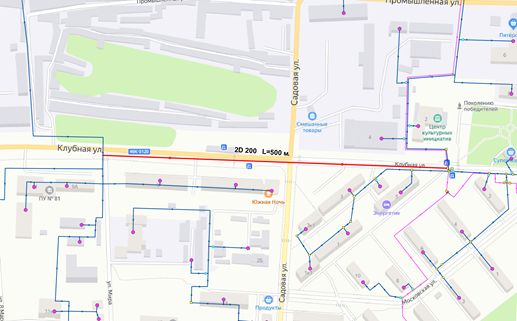 Рисунок 6.1 - Схема участка тепловых сетей предлагаемого к строительству вдоль ул. Клубной от ТК до трассы КЗМК в г. КашираПредложения по переводу открытых систем теплоснабжения (горячего водоснабжения) в закрытые системы горячего водоснабженияПредложения по переводу существующих открытых систем теплоснабжения (горячего водоснабжения) в закрытые системы горячего водоснабжения, для осуществления которого необходимо строительство индивидуальных и (или) центральных тепловых пунктов при наличии у потребителей внутридомовых систем горячего водоснабженияВ соответствии с Федеральным законом от 07.12.2011 №417-ФЗ с 1-го января 2022 года использование централизованных открытых систем теплоснабжения для нужд горячего водоснабжения не допускается.На территории городского округа Кашира, на момент написания схемы теплоснабжения, горячее водоснабжение осуществляется по открытой схеме только потребителей котельной 90 МВт и котельной №10 «Центролит».Перечень потребителей с «открытой» системой горячего водоснабжения котельной 90 МВт и котельной №10 «Центролит». приведен в таблице 7.1.Таблица 7.1 – Перечень потребителей с открытой системой горячего водоснабженияАнализ данных таблицы 7.1 показывает, что в настоящее время горячее водоснабжение четырех зданий осуществляется по открытой схеме с суммарной тепловой нагрузкой около 2,296 Гкал/ч.Мероприятия по строительству и модернизации тепловых сетей для перевода открытой схемы ГВС в закрытую приведены в таблице 7.2. Таблица 7.2 – Мероприятия по строительству и модернизации тепловых сетей для перевода открытой схемы ГВС в закрытуюПри переводе потребителей горячего водоснабжения на закрытую схему возможны следующие варианты:организация четырех трубной системы централизованного теплоснабжения от источников;строительство центральных тепловых пунктов в кварталах застройки (ЦТП);организация индивидуальных тепловых пунктов (ИТП) у абонентов (установка теплообменного оборудования на контур ГВС);организация комбинированной системы теплоснабжения (организация как ИТП, так и строительство ЦТП).Конечно, одним из вариантов перехода на закрытую схему горячего водоснабжения, является подача горячей воды по отдельному контуру от источника тепла, от действующих центральных тепловых пунктов или строительство новых ЦТП.При этом отпадает необходимость установки индивидуальных тепловых пунктов (ИТП) у потребителей и замены водопроводных сетей. Однако, в этом случае необходимо установить на источнике тепла новый котел или выделить из числа имеющихся котел, который будет греть воду только для нужд горячего водоснабжения. Кроме того, возникает проблема в перекладке практически всех тепловых сетей заново или строительство новых тепловых сетей для создания выделенных трубопроводов горячего водоснабжения, то есть переход от двухтрубной схемы теплоснабжения к 4-ех трубной. Также наверняка, при канальной прокладке тепловых сетей, потребуется изменить конструкцию каналов, так как при их строительстве вряд ли предполагали увеличение количества ниток трубопроводов. Там, где в лоток уложено две трубы, еще две явно не поместятся.Следует отметить, что устройство ЦТП в кварталах сложившейся застройки, для организации закрытой схемы ГВС, не рассматривается в связи с рядом технических трудностей:выделение земельного участка для нового строительства ЦТП в зоне сложившейся застройки;необходимость инженерного обеспечения нового ЦТП (подвод холодного водоснабжения, канализации, электроснабжения, телекоммуникаций и пр.);необходимость перекладки тепловых сетей после ЦТП и организация четырех трубной схемы в условиях высокой плотности существующих коммуникаций.реконструкция существующих ИТП потребителей.Поэтому с учетом выше изложенного, концепция перевода, открытого водоразбора на горячее водоснабжение, на закрытый тип, предусматривает установку у потребителей индивидуальных тепловых пунктов (ИТП) с системой автоматики для поддержания необходимой температуры горячего водоснабжения. Оборудование ИТП, предназначенное для присоединения системы горячего водоснабжения здания к тепловой сети, отличается технической простотой и малыми габаритами, которые практически не требуют площадей для своего размещения. Кроме того, приготовление горячей воды непосредственно в ИТП у потребителя позволит:снизить затраты на строительство и эксплуатацию тепловых сетей;уменьшить потери тепловой энергии при передаче ее потребителю;повысить надежность системы теплоснабжения, качество тепловой энергии, передаваемой потребителю.Кроме того, в пользу ИТП говорить и тот факт, что в перспективе возможен постепенный перевод зависимых схем отопления в независимые схемы. Экономически оправданным является поэтапный переход на независимую схему присоединения системы отопления с установкой авторегуляторов и на повышенный скорректированный график отпуска тепловой энергии с «точкой излома» Т1=70-750C, то есть реконструкция аналогичная реконструкции закрытой системы теплоснабжения, сопровождаемая увеличением расхода сетевой воды на отопление и снижением расхода сетевой воды на ГВС. Переход на независимое присоединение системы отопления приведет, во-первых, к улучшению качества горячей воды, поскольку от системы теплоснабжения будут отключаться системы отопления зданий, которые являются наиболее загрязненными контурами и во-вторых избежать перетопов за счет регулирования внутренней температуры помещения по температуре наружного воздуха и обеспечить постоянную температуру в помещениях.Здесь важно отметить, что при переходе на закрытую схему присоединения систем горячего водоснабжения увеличится нагрузка на наружные сети хозяйственно-питьевого водоснабжения, за счет подачи потребителям дополнительного объема воды потребное для горячего водоснабжения, который в настоящее время подаются по тепловым сетям.Максимальные нагрузки на горячее водоснабжение практически у всех потребителей относительно небольшие (см. таблицу 7.1). Поэтому, с учетом того факта, что при открытом водозаборе горячей воды уже предусматривается расход холодной воды из хозяйственно-питьевого водопровода в узле смешения ГВС, только в ряде случаев, возможно, потребуется реконструкция внутренних систем хозяйственно-питьевого водопровода. Необходимость возможной замены водопроводных сетей является явным минусом закрытой схемы приготовления горячей воды в ИТП.Очевидно также, что при переходе на закрытую схему присоединения систем горячего водоснабжения в ряде случаев может потребоваться увеличение площади помещения для размещения оборудования ИТП за счет установки дополнительного теплообменника и повысительной насосной установки для системы горячего водоснабжения и системы автоматического регулирования, а также реконструкция системы внутреннего электроснабжения зданий. Применение повысительных насосных установок в системах горячего водоснабжения вызовет, хоть незначительную, но дополнительную нагрузку на внутренние и наружные электрические сети и это обстоятельство должно быть учтено при их реконструкции.Температурный график отпуска тепла от котельной БМК 90 МВт на отопление и вентиляцию – 115/70оС. Температурный график отпуска тепла остается без изменения.Температурный график отпуска тепла от котельной №10 «Центролит» на отопление и вентиляцию – 95/70оС. Температурный график отпуска тепла остается без изменения.Согласно СП 41-101-95 «Проектирование тепловых пунктов», системы отопления зданий следует присоединять к тепловым сетям:непосредственно, при совпадении гидравлического и температурного режимов тепловой сети и местной системы;через элеватор, при необходимости снижения температуры воды в системе отопления и располагаемом напоре перед элеватором, достаточном для его работы;через смесительные насосы, при необходимости снижения температуры воды в системе отопления и располагаемом напоре, недостаточном для работы элеватора, а также при осуществлении автоматического регулирования системы.Согласно СНиП 41-01-2003 «Отопление, вентиляция и кондиционирование» температуру теплоносителя в системах отопления следует принимать:для двухтрубных систем – не более 95°С;для однотрубных систем – не более 105°С.Так как основной целью является обеспечение перехода на закрытую схему присоединения систем горячего водоснабжения, то в данной работе не рассматривается изменение схемы присоединения систем отопления.С учетом нагрузок горячего водоснабжения предлагается применить одноступенчатую схему с предвключенным или параллельно включенным подогревателем горячего водоснабжения. Схема имеет простую коммутацию, позволяет экономить полезное пространство помещения, очень проста в исполнении и относительно недорогая. Графическое изображение схемы узла горячего водоснабжения приведено на рисунке 7.1.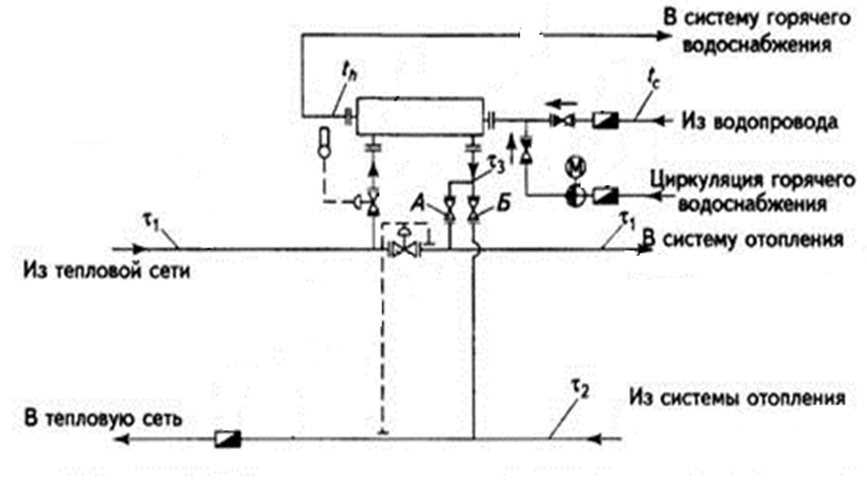 Рисунок 7.1 – Одноступенчатая предвключенная (А- открыта, Б – закрыта) или параллельная (А – закрыта, Б – открыта) схема присоединения подогревателей ГВС с зависимым присоединением систем отопленияДля обеспечения высокой экономичности и качества теплоснабжения при изменении теплового потребления на отопление, вентиляцию и горячее водоснабжение следует применять комбинированное регулирование отпуска тепловой энергии, которое является рациональным сочетанием центрального, группового и местного регулирования. На источниках целесообразно применять центральное качественное регулирование по совмещенной нагрузке отопления и горячего водоснабжения. Центральное качественное регулирование на источнике в переходный период (в диапазоне излома температурного графика) необходимо дополнять местным количественным регулированием с помощью насосных узлов смешения на ИТП.Температурные графики для источника должны корректироваться с учетом соотношения фактических тепловых нагрузок ГВС и отопления.Предложения по переводу существующих открытых систем теплоснабжения (горячего водоснабжения) в закрытые системы горячего водоснабжения, для осуществления которого отсутствует необходимость строительства индивидуальных и (или) центральных тепловых пунктов по причине отсутствия у потребителей внутридомовых систем горячего водоснабженияПотребителей, у которых горячее водоснабжение осуществляется путем отбора теплоносителя из отопительных приборов или из стояков систем отопления, ввиду отсутствия внутридомовых систем горячего водоснабжения, по итогам сбора исходных данных в г. Кашира не выявлено. В связи с этим, данный раздел для схемы теплоснабжения не актуален и мероприятия не предусмотрены.Перспективные топливные балансыПриросты тепловой энергии наблюдаются на следующих существующих и предлагаемых к строительству источниках тепловой ГО Кашира:Котельная №2 г. Кашира Микрорайон № 3 ул. Металлургов д. 5а;Котельная №3, г. Кашира, ул. Меженинова, д.6а;Котельная №4 г. Кашира ул. Горького д. 4а (Баня);Котельная №15 г. Кашира, мкр. Ожерелье, ул. Ленина, д.2а;Котельная №14 г. Кашира, мкр. Ожерелье, ул. Центральная, д.18а;Котельная д. Яковское;Котельная Кокино д. Кокино;Котельная Барабаново д. Барабаново;Котельная Корыстово д. Корыстово;БМК Новоселки п. Новоселки;Котельная БМК 90мВт, Кашира-2;БМК-4,0 МВт;БМК 1,6 МВт (замещение котельной Филиал «Корыстово» ОАО «Московский завод «Кристалл);БМК-6,5 МВт.Так же, Схемой запланирован ряд переключений, а именно:Каширская ГРЭС выводится из эксплуатации с 01.05.2021;Децентрализация потребителей Школа №9 и Морг от Котельной №2 в 2021 году. Теплоснабжение потребителей Школа №9 и Морг будет осуществлять от предлагаемой к сроительству новой котельной БМК-1,01 МВт;Строительство блочно-модульной котельной мощностью 12,6 МВт ул. Пионерская мкр. Ожерелье (Разработка проектной документации, услуга транспортировки, устройство фундамента, установка дымовой трубы, монтажные работы и пуско-наладка; для замещения Котельной №13, мкр. Ожерелье и ЦТП-4 от Котельной №15).Перспективные топливные балансы для каждого источника тепловой энергии по видам основного, резервного и аварийного топлива на каждом этапеОсновным видом топлива для городского округа Кашира является природный газ. Котельные используют в качестве основного топлива в основном природный газ по ГОСТ 5542-87 "Газы горючие природные для промышленного и коммунально-бытового назначения". Средняя низшая теплота сгорания (2020 году) – 8190 ккал/м3. Схема внешнего газоснабжения на перспективу принципиально не изменится. Существующие источники газоснабжения ГРС, ГГРП и ГРП на территории поселения сохраняются с частичной их реконструкцией, с увеличением производительности. Сохраняются существующие магистральные и городские сети всех уровней давления.Допущения, принятые при составлении топливного баланса: в планируемый схемой перспективный период 2021-2035 гг. с базовым годом – 2020 г.  при пересчете потребления газа из нормальных м3 в условные единицы для всех источников тепловой энергии используется фактический коэффициент перевода равный 1,17.Снижение выработки тепловой энергии на источниках тепловой энергии при отсутствии перспективных приростов в их зонах действия связано со снижением тепловых потерь, в связи с реконструкцией тепловых сетей.Перспективное потребление топлива, рассчитанное на развитие системы теплоснабжения ГО Кашира до окончания планируемого периода, представлено в таблице 8.1.Таблица 8.1 – Перспективное потребление топлива источниками тепловой энергии ГО КашираНорматив создания запасов топлива на котельных рассчитывается в соответствии с «Порядком определения нормативов запасов топлива на источниках тепловой энергии» утверждённым приказом Минэнерго России от 10 августа 2012 г. N 377 зарегистрированного в Минюсте России 28 ноября 2012 года.Утверждению подлежат нормативы создания запасов следующих видов топлив:мазут - как основной и резервный вид топлива;дизельное топливо - как резервный вид топлива;уголь, как основной вид топлива (до перевода котельных на газ).Общий нормативный запас основного и резервного топлива (ОНЗТ) рассчитывается по сумме неснижаемого нормативного запаса топлива (ННЗТ) и нормативного эксплуатационного запаса топлива (НЭЗТ).Неснижаемый нормативный запас топлива (ННЗТ) создается на электростанциях и котельных для поддержания плюсовых температур в главном корпусе, вспомогательных зданиях и сооружениях в режиме "выживания" с минимальной расчетной электрической и тепловой нагрузкой по условиям самого холодного месяца года за предыдущие пять лет. Для электростанций и котельных, работающих на газе, ННЗТ устанавливается по резервному топливу.В расчете ННЗТ для котельных учитывается необходимость бесперебойного энергоснабжения объектов систем теплоснабжения (тепловых пунктов, насосных станций, собственных нужд источников тепловой энергии) в отопительный период.Расчетный размер ННЗТ определяется по среднесуточному плановому расходу топлива самого холодного месяца отопительного периода без учета нагрузки горячего водоснабжения и фактическому времени (количеству суток), определяемых с учетом вида топлива и способа его доставки по формуле: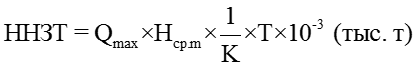 где:Qmax – среднее значение отпуска тепловой энергии в тепловую сеть в самом холодном месяце, Гкал/сутки;Нср.т – расчетный норматив удельного расхода топлива на отпущенную тепловую энергию для самого холодного месяца, т.у.т./Гкал;К – коэффициент перевода натурального топлива в условное;Т – длительность периода формирования объема неснижаемого запаса топлива, суток.Количество суток, на которые рассчитывается ННЗТ, определяется фактическим временем, необходимым для доставки топлива от поставщика или базовых складов, и временем, необходимым на погрузоразгрузочные работы в соответствии с таблицей 8.2.Таблица 8.2 – Длительность периода формирования объема ННЗТВ городском округе Кашира резервное топливо предусматривается: для Каширской ГРЭС, для которого резервным топливом является мазут марки М-100 (Каширская ГРЭС выводится из эксплуатации с 01.05.2021);для Котельной №2, ул. Металлургов, д.5а и Котельной Ледово, д. Ледово ООО «КИК», Котельной БМК 90мВт, Кашира-2 для которых резервным топливом является дизельное топливо.На остальных котельных резервное и аварийное топливо не предусмотрено.Расчеты необходимого неснижаемого запаса резервного топлива выполнены для котельных, на которых предусматривается резервное топливо, и перспективный рост тепловой нагрузки. К таким источникам тепла относятся Котельная №2 «Микрорайон №3» и Котельная 90 МВт.Результаты расчетов неснижаемого нормативного запаса резервного топлива приведены в таблице 8.3.Таблица 8.3 – Неснижаемый нормативный запас резервного топливаПерспективные топливные балансы для нецентрализованных систем теплоснабженияДецентрализованное, от автономных (индивидуальных) источников тепла, обеспечение теплом предполагается всей малоэтажной индивидуальной застройки. Зоны действия индивидуального теплоснабжения ограничиваются индивидуальными жилыми домами. Прогнозы приростов потребления мощности тепловой энергии, в зонах действия индивидуального теплоснабжения, приведены в таблице 1.3 п/п 1.1.2 настоящего документа.Согласно прогнозам, к 2035 году прирост потребления мощности тепловой энергии, в зонах действия индивидуального теплоснабжения составит 58,721 Гкал/ч, в том числе 49,106 Гкал/ч отопление и 9,615 Гкал/ч горячее водоснабжение, (см. п/п 1.1).При продолжительности отопительного периода 5078 час, средней температуры наружного воздуха минус -1,57оС и коэффициенте полезного действия источника тепла 90% расход условного топлива составить в 2035 году 2146 тут/год.Потребляемые источником тепловой энергии виды топлива, включая местные виды топлива, а также используемые возобновляемые источники энергииНа территории городского округа Кашира основным видом топлива является природный газ. В небольшом количестве менее 1% по теплу используется уголь и электроэнергия. Кроме основного топлива в качестве резервного используется мазут и жидкое дизельное топливо.На источниках тепловой энергии в городском округе Кашира местные виды топлива не используются.Виды топлива (в случае, если топливом является уголь, - вид ископаемого угля в соответствии с Межгосударственным стандартом ГОСТ 25543-2013 "Угли бурые, каменные и антрациты. Классификация по генетическим и технологическим параметрам"), их долю и значение низшей теплоты сгорания топлива, используемые для производства тепловой энергии по каждой системе теплоснабженияВ городском округе Кашира в качестве основного топлива используется каменный уголь для Котельной №7 «Лиды» (Qнр=6090 ккал/кг), Котельной Бурцево, д. Бурцево (Qнр=6090 ккал/кг) и Котельной Яковское, д. Яковское (Qнр=6090 ккал/кг).  Суммарная доля угля, используемая котельными для производства тепловой энергии, в перспективе, составит менее 1,04% от общего количества тепла, произведенного прочими котельными. Низшая теплота сгорания используемого угля составляет Qнр=6090 ккал/кг.Преобладающий в поселении, городском округе вид топлива, определяемый по совокупности всех систем теплоснабжения, находящихся в соответствующем поселении, городском округеНа территории городского округа Кашира преобладающим видом топлива является природный газ.Приоритетное направление развития топливного баланса поселения, городского округаВ качестве основного топлива практически на всех источниках тепловой энергии городского округа Кашира планируется использование природного газа. В рамках Программы правительства Московской области «Развитие газификации в Московской области до 2025 года», утверждённой Постановлением правительства Московской области от 20.12.2004, предусмотрено выполнение строительно-монтажных работ по объектам городского округа Кашира. Программой планируется:газификация д. Бурцево в период 2018 – 2019 гг.;газификация д. Терново-1 и д. Горки в 2020 г.;газопровод высокого давления к д. Домники с последующей газификацией в 2022 г.В рассматриваемый период изменение вида используемого основного топлива не планируется.Инвестиции в строительство, реконструкцию и техническое перевооружениеПредложения по величине необходимых инвестиций в строительство, реконструкцию и техническое перевооружение источников тепловой энергии на каждом этапеОбъём финансовых потребностей на реализацию плана развития схемы теплоснабжения ГО Кашира определен посредством суммирования финансовых потребностей на реализацию каждого мероприятия по строительству, реконструкции и техническому перевооружению. Полный перечень мероприятий, предлагаемых к реализации, представлен в Книге 7 обосновывающих материалов «Предложения по строительству, реконструкции и техническому перевооружению и (или) модернизации источников тепловой энергии», Книге 8 обосновывающих материалов «Предложения по строительству и реконструкции и (или) модернизации тепловых сетей». Капитальные затраты на реализацию предлагаемых схемой теплоснабжения городского округа Кашира мероприятий рассчитаны на базовый год, а также по этапам, с учётом индексов-дефляторов, на основе статистической базы данных по аналогичным проектам (с учётом климатических и экономических условий), в соответствии с государственными сметными нормативами укрупнёнными нормативами цены строительства НЦС 81-02-19-2021 и НЦС 81-02-13-2021.Предложения по величине необходимых инвестиций в новое строительство, реконструкцию и техническое перевооружение источников тепловой энергии на каждом этапе планируемого периода в ценах 2021 г., представлены в таблице 9.1, в ценах соответствующих лет – в таблице 9.3. В качестве основных данных для планирования инвестиций, используются данные действующей схемы теплоснабжения ГО Кашира, материалы долгосрочных программ развития ТСО и технические решения по развитию источников теплоснабжения и тепловых сетей, предлагаемые в настоящей работе.При планировании объёмов инвестиций производится их индексация в стоимостные показатели соответствующего года (таблица 9.2).Таблица 9.1 - Объем инвестиций в строительство, реконструкцию и техническое перевооружение источников тепловой энергии в ценах 2021 годаТаблица 9.2 – Индексы-дефляторы МЭРТаблица 9.3 - Объем инвестиций в строительство, реконструкцию и техническое перевооружение источников тепловой энергии в ценах соответствующих летПредложения по величине необходимых инвестиций в строительство, реконструкцию и техническое перевооружение тепловых сетей, насосных станций и тепловых пунктов на каждом этапеОбъём финансовых потребностей на реализацию плана развития схемы теплоснабжения ГО Кашира определен посредством суммирования финансовых потребностей на реализацию каждого мероприятия по строительству, реконструкции и техническому перевооружению. Капитальные затраты на реализацию предлагаемых схемой теплоснабжения городского округа Кашира мероприятий рассчитаны на базовый год, а также по этапам, с учётом индексов-дефляторов, на основе статистической базы данных по аналогичным проектам (с учётом климатических и экономических условий), в соответствии с государственными сметными нормативами укрупнёнными нормативами цены строительства НЦС 81-02-19-2021 и НЦС 81-02-13-2021. Предложения по величине необходимых инвестиций в новое строительство, реконструкцию и техническое перевооружение тепловых сетей по направлениям (присоединения перспективных потребителей и обеспечение требуемых показателей надёжности) и на каждом этапе планируемого периода в ценах 2021 г., представлены в таблице 9.4, в ценах соответствующих лет – в таблице 9.5.Таблица 9.4 - Объем инвестиций в строительство, реконструкцию и техническое перевооружение тепловых сетей в ценах 2021 годаТаблица 9.5 - Объем инвестиций в строительство, реконструкцию и техническое перевооружение тепловых сетей в ценах соответствующих летПредложения по величине инвестиций в строительство, реконструкцию и техническое перевооружение в связи с изменениями температурного графика и гидравлического режима работы системы теплоснабженияПредлагаемые в схеме теплоснабжения мероприятия по развитию и реконструкции системы теплоснабжения муниципального образования ГО Кашира не предусматривают изменение действующих утвержденных температурных графиков работы источников тепла и тепловых сетей, а также изменение гидравлического режима работы систем теплоснабжения в городском поселении. Вследствие этого величина инвестиций в строительство, реконструкцию и техническое перевооружение в связи с изменениями температурного графика и гидравлического режима работы системы теплоснабжения в настоящем документе не определялась.Предложения по величине необходимых инвестиций для перевода открытой системы теплоснабжения (горячего водоснабжения) в закрытую систему горячего водоснабжения на каждом этапеДля удовлетворения требований Федерального закона от 07.12.2011 года № 417 необходимо выполнить постепенный переход с открытой схемы на закрытую схему в сроки до 2023 года.Для реализации данного мероприятия предусматривается реконструкция тепловых узлов потребителей, а также реконструкция тепловых сетей для обеспечения передачи тепловой энергии при переходе от открытой системы теплоснабжения (горячего водоснабжения) к закрытой системе горячего водоснабжения. Для этого нагрев холодной воды на нужды горячего водоснабжения предусматривается с помощью моноблочного пластинчатого теплообменника. Поддержание температуры горячей воды на выходе теплообменника на заданном уровне осуществляется регулирующим клапаном VB с электроприводом AMV под управлением микропроцессорного контроллера МКТ 22. В функции контроллера дополнительно входит изменение задания на регулирование температуры горячей воды в зависимости от текущего режима работы: основной либо дежурный. Выбор режима работы определяется контроллером автоматически по расписанию, определяемому программой.Датчик температуры измеряет температуру теплоносителя в подающем трубопроводе ГВС и в виде дискретного сигнала передаёт информацию по каналу связи на контроллер. Для поддержания на заданном уровне температуры горячей воды, подаваемой потребителям, предусмотрен циркуляционный насос. Защита циркуляционного насоса от сухого хода осуществляется при помощи реле давлений типа KPI35, предусмотренного на всасывающем патрубке насоса.Расчет потребности инвестиций для перевода открытой системы теплоснабжения (горячего водоснабжения) в закрытую систему горячего водоснабжения, приведен в таблице 9.6. Таблица 9.6 – Расчет стоимости перевода открытой системы теплоснабжения (горячего водоснабжения) в закрытую систему горячего водоснабженияОценка эффективности инвестиций по отдельным предложениямПредлагаемые схемой теплоснабжения мероприятия по строительству, реконструкции и модернизации системы теплоснабжения городского округа Кашира по выбранному сценарию должны обеспечить достижение плановых значений целевых показателей функционирования систем централизованного теплоснабжения, повысить качество услуги теплоснабжения, обновить основные фонды эксплуатирующей организации, удовлетворить спрос на тепло для планируемых объектов капитального строительства. Планируется, что при реализации мероприятий по строительству и реконструкции системы теплоснабжения ГО Кашира не произойдет превышения предельных уровней индекса тарифов на соответствующую услугу.Наибольшая эффективность инвестиций в строительство и реконструкцию системы теплоснабжения для выбранного сценария возможна при обеспечении финансирования с использованием следующих источников финансирования, применяемых вместе и по раздельности:- реконструкции объектов теплоснабжения для снижения затрат на выработку и транспортировку тепловой энергии, повышение надежности теплоснабжения – оплата капитальных затрат за счет средств концессионера (ООО «КИК») и средств эксплуатирующих организаций;- строительство объектов теплоснабжения для удовлетворения спроса на тепло – оплата капитальных затрат за счет внебюджетных средств (средства, выделяемые застройщиками объектов строительства (плата за технологическое присоединение), которые планируют подключение к системе теплоснабжения ГО Кашира) и средств потенциального инвестора. Эффективность инвестиций на разработанные мероприятия по строительству, реконструкции и техническое перевооружение зависят, в том числе, и от выбранного источника финансирования данных мероприятий.Расчет эффективности инвестиций затрудняется тем, что проекты, предусмотренные схемой теплоснабжения, направлены, в первую очередь не на получение прибыли, а на выполнение мероприятий для устранения дефицита тепловых мощностей, технической (критичный износ существующих тепловых мощностей и теплосетей) необходимостью, а также на выполнение требований законодательства. Следует также отметить, что реализация мероприятий по реконструкции тепловых сетей, направленных на повышение надежности теплоснабжения, имеет целью не повышение эффективности работы систем теплоснабжения, а поддержание ее в рабочем состоянии. Данная группа проектов имеет низкий экономический эффект относительно капитальных затрат на ее реализацию и является социально-значимой.В целом при реализации всех предложенных мероприятий показатели эффективности инвестиционного проекта не будут иметь обоснования с точки зрения разумных сроков окупаемости, но инвестиции необходимы для надлежащего теплоснабжения потребителей ГО Кашира. Окупаемость данных мероприятий далеко выйдет за рамки периода, на который разрабатывается схема теплоснабжения.Оценка эффективности инвестиций в строительство, реконструкцию и техническое перевооружение источников тепловой энергии ГО Кашира представлена в таблице 9.7. Оценка эффективности инвестиций в строительство, реконструкцию и техническое перевооружение тепловых сетей ГО Кашира представлена в таблице 9.8.Таблица 9.7 – Оценка эффективности инвестиций в строительство, реконструкцию и техническое перевооружение источников тепловой энергии Таблица 9.8 - Оценка эффективности инвестиций в строительство, реконструкцию и техническое перевооружение тепловых сетей Величина фактически осуществленных инвестиций в строительство, реконструкцию, техническое перевооружение и (или) модернизацию объектов теплоснабжения за базовый период и базовый период актуализацииЗа базовый период и базовый период актуализации схемы теплоснабжения ГО Кашира выполнены мероприятия по строительству, реконструкции, техническому перевооружению и (или) модернизации объектов теплоснабжения:а) ООО «КИК»:Строительство газовой БМК 4,3 МВт, замещение котельной "Каменка", в том числе 2020г. – 1 000,0 тыс. руб.;Модернизация тепловых сетей от котельной №9 "Забота", в том числе 2020г. – 21,98 тыс. руб.;Модернизация тепловых сетей д. Ледово, в том числе 2020г. – 1 178,0 тыс. руб.;Модернизация газовой котельной д.Никулино, с уменьшением установленной мощности котельной до 2,0 МВт, в том числе 2020г. – 555,3 тыс. руб.;Модернизация угольной котельной д.Бурцево, с уменьшением установленной мощности котельной до 1,2МВт, в том числе 2020г. – 173,1 тыс. руб.;Модернизация ЦТП №1, в том числе 2020г. – 92,6 тыс. руб.;Модернизация ЦТП №2, в том числе 2020г. – 53,9 тыс. руб.б) ООО «Жилресурс»:Проектирование и изготовление блочно-модульной котельной д.Барабаново, в том числе 2020г. – 5335,25 тыс. руб.;Проектирование блочно-модульной котельной д.Корыстово, в том числе 2020г. – 236,4 тыс. руб.;Изготовление и доставка блочно-модульной котельной д.Корыстово, в том числе 2020г. – 2508,16 тыс. руб.;замена участка трубопровода отопления и ГВС от ТК №7Б ул.Центральная, д.35 до ТК№11 через ТК№10 по ул.Центральная, д.38 д.Корыстово, в том числе 2020г. – 1835,55 тыс. руб.;замена участка трубопровода отопления и ГВС от ТК №10 (д.38) до ул.Центральная, д.42 д.Корыстово, в том числе 2020г. – 523,7 тыс. руб.;монтаж трубопроводов отопления и ГВС к блочно-модульной котельной д.Корыстово, в том числе 2020г. – 995,17 тыс. руб.;замена участка трубопроводов отопления и ГВС от ТК№11 до ул.Центральная д.36 д.Корыстово, в том числе 2020г. – 1845,73 тыс. руб.;поставка и замена оборудования и (котел №1) котельная п.Новоселки, в том числе 2020г. – 1181,4 тыс. руб.;	поставка и замена оборудования и (котел №2) котельная п.Новоселки, в том числе 2020г. – 1603,43 тыс. руб. Решение о присвоении статуса единой теплоснабжающей организации (организациям)Решение о присвоении статуса единой теплоснабжающей организацииЦентрализованное теплоснабжение потребителей тепловой энергии городского округа Кашира осуществляется в 20 населенных пунктах, входящих в состав городского округа. В таблице 10.1 представлен перечень населенных пунктов с централизованным теплоснабжением и указанием теплоснабжающей организации, оказывающей на территории населенного пункта услуги централизованного теплоснабжения на правах собственника, арендатора или иного другого законного основания.Таблица 10.1 – Перечень теплоснабжающих организаций, действующих на территории городского округа КашираПримечание: Вывод из эксплуатации Каширской ГРЭС с 01.05.2021.Реестр зон деятельности единой теплоснабжающей организации (организаций)Согласно Постановлению Администрации ГО Кашира от 02.03.2018 №559-па «О наделении статусом единой теплоснабжающей организации, на территории городского округа Кашира» наделены статусом единой теплоснабжающей организацией следующии организации:Филиал «Каширская ГРЭС» АО «Интер РАО - Электрогенерация» в зоне действия системы теплоснабжения филиала «Каширская ГРЭС» АО «Интер РАО - Электрогенерация». Зона действия системы теплоснабжения филиала «Каширская ГРЭС» АО «Интер РАО - Электрогенеция» тепловые сети в отношении потребителей, указанных в таблице 2.1 настоящего документа, действует до 01.05.2021.Общество с ограниченной ответственностью «Компьюлинк инфраструктура Кашира» в зоне действия систем теплоснабжения:Котеьной №2, расположенной по адресу: Московская область, г. Кашира, ул. Металлургов, д. 5 стр. 2;Котельной №3, расположенной по адресу: Московская область, г. Кашира, ул. Меженинова, д. 6а;Котельной №4, расположенной по адресу: Московская область, г. Кашира, ул. Горького, д. 4а;Котельной №5, расположенной по адресу: Московская область, г. Кашира, ул. Астахова, д. 1а;Котельной №7, расположенной по адресу: Московская область, г. Кашира, ул. Речная, д. 1;Котельной №9, расположенной по адресу: Московская область, г. Кашира, ул. Пушкинская, д. 40а;Котельной №10, расположенной по адресу: Московская область, г. Кашира, ул. Центролит;Котельной №16, расположенной по адресу: Московская область, г. Кашира, ул. Ильича, д. 69б;БМК «Поликлиника №1», расположенной по адресу: Московская область, г. Кашира, ул. Малая Посадская;Электро-котельной Воронежское шоссе, расположенной по адресу: Московская область, г. Кашира, Воронежское шоссе;Котельной ОАО «Байсад- Кашира», расположенной по адресу: Московская область, г. Кашира, ул. Ильича, д.1;Котельной ОАО «Агросервис», расположенной по адресу: Московская область, г. Кашира, ул. Стрелецкая, д.70;Котельной «Воинская часть» филиала ФГБУ ЦЖКУ по ЗВО МО РФ, расположенный по адресу: Московская область, г. Кашира, ул. Коммунистическая;Котельной ст. Кашира Московской дирекции по тепловодоснабжению, структурного подразделения Центральной дирекции по тепловодоснабжению филиала ОАО «РЖД», расположенной по адресу: Московская область, г. Кашира, ул. Ильича;Котельной п. Большое Руново, расположенной по адресу: Московская область, п. Большое Руново, ул. Южная, д.8а;Котельной п. Богатищево, расположенной по адресу: Московская область, п. Богатищево, ул. Новая, д.14а;Котельной п. Топканово, расположенной по адресу: Московская область, п. Топканово, ул. Центральная;Блочно-модульной котельной д. Каменка, расположенной по адресу: Московская область, д. Каменка, ул. Центральная, д.11а;Котельной д. Никулино, расположенной по адресу: Московская область, д. Никулино, ул. Новая, д.9, стр.2;Котельной д. Яковское, расположенной по адресу: Московская область, д. Яковское, ул. Дорожная, д.8;Котельной д. Ледово, расположенной по адресу: Московская область, д. Ледово;Котельной д. Бурцево, расположенной по адресу: Московская область, д. Бурцево, ул. Новая, д.За;Котельной БМК 90мВт, расположенной по адресу: Московская область, г. Кашира;Котельной БМК д.Горки, расположенной по адресу: Московская область, д. Горки;Котельной БМК д.Терново, расположенной по адресу: Московская область, д. Терново. Общество с ограниченной ответственностью «Жилресурс» в зоне действия систем теплоснабжения:Котельной №15, расположенной по адресу: Московская Ожерелье, ул. Ленина, д.2а;Котельной №14, расположенной по адресу: Московская Ожерелье, ул. Центральная, д.18а;Котельной №13, расположенной по адресу: Ожерелье, ул. Строительная, д.15а;Котельной №12, расположенной по адресу: Московская область, Ожерелье, ул. 1-го Мая, д.29;Котельной №2, ул. Заводская, расположенной по адресу: Московская область, Ожерелье, ул. Заводская;Котельной ОПЛП, расположенной по адресу: поселок Ожерельевского плодолесопитом-ника, ул. Новая, д.3;Котельной «Кокино», расположенной по адресу: Московская область, д. Кокино;Котельной «Зендиково», расположенной по адресу: Московская область, п. Зендиково;Котельной «Барабаново», расположенной по адресу: Московская область, д. Барабаново;Блочно-модульной котельной «Новоселки», расположенной по адресу: Московская область, п. Новоселки;Котельной «Тарасково», расположенной по адресу: Московская область, п. Тарасково, Банный переулок, д.12а,Котельной Корыстово ОАО «Московский завод Кристалл» -филиал Корыстово, расположенный по адресу: Московская область, д. Корыстово, ул. Центральная, д.13.Основания, в том числе критерии, в соответствии с которыми теплоснабжающей организации присвоен статус единой теплоснабжающей организациейКритерии определения ЕТО В соответствии с п. 11 статьи 2 Федерального закона от 27.07.2010 №190-ФЗ «О теплоснабжении»: «Теплоснабжающая организация» - организация, осуществляющая продажу потребителям и (или) теплоснабжающим организациям произведенных или приобретенных тепловой энергии(мощности), теплоносителя и владеющая на праве собственности или ином законном основании источниками тепловой энергии и (или) тепловыми сетями в системе теплоснабжения, посредством которой осуществляется теплоснабжение потребителей тепловой энергии (данное положение применяется к регулированию сходных отношений с участием индивидуальных предпринимателей)».В соответствии с п. 28 статьи 2 Федерального закона от 27.07.2010 №190-ФЗ «О тепло-снабжении»: «Единая теплоснабжающая организация в системе теплоснабжения (далее – единая теплоснабжающая организация) – организация, которая определяется в схеме теплоснабжения федеральным органом исполнительной власти, уполномоченным Правительством Российской Федерации на реализацию государственной политики в сфере теплоснабжения, или органом местного самоуправления на основании критериев и в порядке, которые установлены правилами организации теплоснабжения, утвержденными Правительством Российской Федерации». В соответствии с «Правилами организации теплоснабжения в Российской Федерации», утвержденными Постановлением Правительства Российской Федерации от 08.08.2012 №808 «Об организации теплоснабжения в Российской Федерации и о внесении изменений в некоторые акты Правительства Российской Федерации» статус единой теплоснабжающей организации присваивается органом местного самоуправления или федеральным органом исполнительной власти при утверждении схемы теплоснабжения поселения, городского округа, а в случае смены единой теплоснабжающей организации – при актуализации схемы теплоснабжения.В проекте схемы теплоснабжения должны быть определены границы зон деятельности единой теплоснабжающей организации (организаций). Границы зоны деятельности единой теплоснабжающей организации определяются границами системы теплоснабжения, в отношении которой присваивается соответствующий статус. Критерии определения единой теплоснабжающей организации: владение на праве собственности или ином законном основании источниками тепловой энергии с наибольшей совокупной установленной тепловой мощностью в границах зоны деятельности единой теплоснабжающей организации или тепловыми сетями, к которым непосредственно подключены источники тепловой энергии с наибольшей совокупной установленной тепловой мощностью в границах зоны деятельности единой теплоснабжающей организации;размер уставного (складочного) капитала хозяйственного товарищества или общества, уставного фонда унитарного предприятия должен быть не менее остаточной балансовой стоимости источников тепла и тепловых сетей, которыми указанная организация владеет на праве собственности или ином законном основании в границах зоны деятельности единой теплоснабжающей организации. Размер уставного капитала и остаточная балансовая стоимость имущества определяются по данным бухгалтерской отчетности на последнюю отчетную дату перед подачей заявки на присвоение статуса единой теплоснабжающей организации; в случае наличия двух претендентов статус присваивается организации, способной в лучшей мере обеспечить надежность теплоснабжения в соответствующей системе теплоснабжения.Способность обеспечить надежность теплоснабжения определяется наличием у организации технической возможности и квалифицированного персонала по наладке, мониторингу, диспетчеризации, переключениям и оперативному управлению гидравлическими режимами, что обосновывается в схеме теплоснабжения.Единая теплоснабжающая организация обязана:заключать и надлежаще исполнять договоры теплоснабжения со всеми обратившимися к ней потребителями тепловой энергии в своей зоне деятельности; осуществлять мониторинг реализации схемы теплоснабжения и подавать в орган, утвердивший схему теплоснабжения, отчеты о реализации, включая предложения по актуализации схемы; надлежащим образом исполнять обязательства перед иными теплоснабжающими и теплосетевыми организациями в зоне своей деятельности; осуществлять контроль режимов потребления тепловой энергии в зоне своей деятельности.В соответствии с пунктом 14 «Требований к порядку разработки и утверждения схем теплоснабжения», утвержденных Постановлением Правительства Российской Федерации от 22.02.2012 №154 «О требованиях к схемам теплоснабжения, порядку их разработки и утверждения» … при разработке проекта новой схемы теплоснабжения раздел 10 "Решение об определении единой теплоснабжающей организации (организаций)", предусмотренный подпунктом "к" пункта 4 требований к схемам теплоснабжения, содержащийся в схеме теплоснабжения (актуализированной схеме теплоснабжения), включается в указанный проект в неизменном виде, за исключением:а) случаев, указанных в пункте 13 Правил организации теплоснабжения в Российской Федерации, утвержденных постановлением Правительства Российской Федерации от 08 августа 2012 г. № 808 "Об организации теплоснабжения в Российской Федерации и о внесении изменений в некоторые акты Правительства Российской Федерации";6) случая возникновения новой зоны (новых зон) деятельности единой теплоснабжающей организации.В настоящей схеме теплоснабжения городского округа Кашира рекомендуется наделить статусом Единой теплоснабжающих организаций ООО "КИК", ООО "Жилресурс" на всей территории городского округа Кашира.Филиал «Каширская ГРЭС» АО «Интер РАО - Электрогенерация» лишается статуса ЕТО после 01.05.2021 на основании пункта 13 постановления Правительства Российской Федерации от 08.08.2012 №808 «Об организации теплоснабжения в Российской Федерации и о внесении изменений в некоторые акты Правительства Российской Федерации».Информация о поданных теплоснабжающими организациями заявках на присвоение статуса единой теплоснабжающей организацииВ рамках разработки проекта схемы теплоснабжения заявок, от теплоснабжающих организаций на присвоение статуса единой теплоснабжающей организации, не поступало.Реестр систем теплоснабжения, содержащий перечень теплоснабжающих организаций, действующих в каждой системе теплоснабжения, расположенных в границах поселения, городского округаГраницы зон деятельности единых теплоснабжающих организаций совпадают с зонами действия эксплуатируемых ими источников тепла.Реестр зон деятельности теплоснабжающих организаций в зонах действия источников тепловой энергии, представлен в таблице 10.2.Таблица 10.2 – Реестр систем теплоснабжения, содержащий перечень теплоснабжающих организаций, действующих в каждой системе теплоснабжения, расположенных в границах городского округа КашираРешения о распределении тепловой нагрузки между источниками тепловой энергииРешения о распределении тепловой нагрузки между источниками тепловой энергии содержат распределение тепловой нагрузки между источниками тепловой энергии и условия, при наличии которых существует возможность поставок тепловой энергии потребителям от различных источников тепловой энергии при сохранении надежности теплоснабжения.Перераспределение тепловых нагрузок в зонах действия остальных источников тепловой энергии – не предусмотрено в связи с удаленностью источников тепловой энергии друг от друга.Тепловая нагрузка Каширской ГРЭС, выведенной из эксплуатации с 01.05.2021, в настоящее время распределена между новыми источниками тепловой энергии: котельной БМК 90 МВт, котельной БМК д.Горки, котельной БМК д.ТерновоРешения по бесхозяйным тепловым сетямСогласно пункту 6 ст. 15 Федерального закона от 27.07.2010 № 190-ФЗ "О теплоснабжении" под бесхозяйной тепловой сетью понимается совокупность устройств, предназначенных для передачи тепловой энергии и не имеющих эксплуатирующей организации. Согласно статье 225 Гражданского кодекса РФ вещь признается бесхозяйной, если у нее отсутствует собственник или его невозможно определить (собственник неизвестен), либо собственник отказался от права собственности на нее. Единственный признак, позволяющий отнести ту или иную тепловую сеть к бесхозяйной – отсутствие эксплуатирующей организации. Бесхозяйные тепловые сети, в силу пункта 3 ст. 225 Гражданского кодекса РФ, переходят в муниципальную собственность. До такого перехода, в случае выявления бесхозяйных тепловых сетей на органы местного самоуправления, согласно. Федерального закона от 27.07.2010 № 190-ФЗ "О теплоснабжении", возлагается обязанность по определению, в течение 30 дней, организации, которая будет осуществлять их содержание и обслуживание. В роли такой организации может выступать:1. Теплосетевая организация, чьи тепловые сети непосредственно соединены с бесхозяйными сетями. В этом случае исходным критерием для выбора организации выступает наличие непосредственного присоединения бесхозяйных объектов к сетям данной организации, которая их использует в своей основной деятельности.2. Единая теплоснабжающая организация в системе теплоснабжения, куда входят бесхозяйные тепловые сети, осуществляющая их содержание и обслуживание. Во втором случае, таким критерием выступает наличие в системе теплоснабжения единой теплоснабжающей организации, осуществляющей содержание и обслуживание бесхозяйных объектов.Орган регулирования обязан расходы, на обслуживание таких сетей, включит в тарифы соответствующей организации на следующий период регулирования.Принятие на обслуживание бесхозяйных сетей в порядке ст. 15 Федерального закона от 27.07.2010 №190-ФЗ "О теплоснабжении" не отменяет необходимости принятия их в собственность органом местного самоуправления. Принятие на учет бесхозяйных тепловых сетей осуществляется на основании постановления Правительства Российской Федерации от 17.09.2003 № 580"Об утверждении Положения о принятии на учет бесхозяйных недвижимых вещей".Вне зависимости от наличия в системе теплоснабжения бесхозяйных тепловых сетей, обязанность по надежному и бесперебойному снабжению потребителей энергией, должна возлагаться на профессиональных участников рынка тепловой энергии – теплоснабжающую, теплосетевую организации.Перечень действующих бесхозяйных сетей теплоснабжения, определенный по результатам обследования и инвентаризации бесхозяйных объектов коммунальной инфраструктуры, по состоянию на 01.01.2021 год по городскому округу Кашира, приведен ниже:тепловые сети от котельной № 5, общей протяженностью 480 п.м. (46 м – Ø57 мм; 166 м – Ø89 мм; 268 м – Ø108 мм);тепловые сети, протяженностью 160 м (в однотрубном исчислении) Ø57мм по адресу г. Кашира, ул. Мира д.14 - д.16 - ул. Чистый переулок д.3 - д.5 -д.7/3 - ул.8 Марта д.5/4.Принятие на учет бесхозяйных тепловых сетей должно осуществляться на основании Постановления Правительства РФ от 17 сентября 2003 г. № 580 «Об утверждении положения о принятии на учет бесхозяйных недвижимых вещей».Синхронизация схемы теплоснабжения со схемой газоснабжения и газификации субъекта Российской Федерации и (или) поселения, схемой и программой развития электроэнергетики, а также со схемой водоснабжения и водоотведения поселения, городского округаОписание решений (на основе утвержденной региональной (межрегиональной) программы газификации жилищно-коммунального хозяйства, промышленных и иных организаций) о развитии соответствующей системы газоснабжения в части обеспечения топливом источников тепловой энергииС 01.05.2021 Каширская ГРЭС выводится из эксплуатации.Вывод из эксплуатации Каширской ГРЭС приведет к образованию избытков природного газа в городском округе Кашира.В соответствии с настоящей схемой теплоснабжения суммарный расход природного газа на производство тепловой и электрической энергии на 2035 год, с учетом выше сказанного, не превысят значений, указанных в Отраслевой схеме газоснабжения.Описание проблем организации газоснабжения источников тепловой энергииВ настоящее время проблем в организации газоснабжения источников тепловой энергии не выявлено.Предложения по корректировке утвержденной (разработке) региональной (межрегиональной) программы газификации жилищно-коммунального хозяйства, промышленных и иных организаций для обеспечения согласованности такой программы с указанными в схеме теплоснабжения решениями о развитии источников тепловой энергии и систем теплоснабженияВ Отраслевой схеме газоснабжения и региональной программе газификации мероприятия по обеспечению топливом источников тепловой энергии отдельно не выделены. Тем не менее, при актуализации Отраслевой схемы газоснабжения, а также региональной программы газификации необходимо учитывать следующие мероприятия включенные в схему теплоснабжения:газификация существующих источников тепловой энергии;строительство новых источников тепловой энергии, использующих природный газ в качестве основного топлива (список источников, адрес или границы размещения, суммарная установленная мощность, сроки строительства представлены в разделе 5 в п/п 5.1 и 5.2 утверждаемой части схемы теплоснабжения).Описание решений (вырабатываемых с учетом положений утвержденной схемы и программы развития Единой энергетической системы России) о строительстве, реконструкции, техническом перевооружении и (или) модернизации, выводе из эксплуатации источников тепловой энергии и генерирующих объектов, включая входящее в их состав оборудование, функционирующих в режиме комбинированной выработки электрической и тепловой энергии, в части перспективных балансов тепловой мощности в схемах теплоснабженияВ схеме теплоснабжения отмечается, что с 01.05.2021 Каширская ГРЭС выводится из эксплуатацииВывод из эксплуатации Каширской ГРЭС приведет к образованию избытков природного газа в городском округе Кашира.Предложения по строительству генерирующих объектов, функционирующих в режиме комбинированной выработки электрической и тепловой энергии, указанных в схеме теплоснабжения, для их учета при разработке схемы и программы перспективного развития электроэнергетики субъекта Российской Федерации, схемы и программы развития Единой энергетической системы России, содержащие в том числе описание участия указанных объектов в перспективных балансах тепловой мощности и энергииВ схеме теплоснабжения отсутствуют предложения по строительству генерирующих объектов, функционирующих в режиме комбинированной выработки электрической и тепловой энергии. Описание решений (вырабатываемых с учетом положений утвержденной схемы водоснабжения поселения, городского округа) о развитии соответствующей системы водоснабжения в части, относящейся к системам теплоснабженияВ схеме теплоснабжения предусматривается перевод потребителей, подключенных по открытой схеме ГВС, на закрытую схему горячего водоснабжения. Поэтому, увеличение расходов холодной воды в зданиях с учетом горячего водоснабжения потребует частичной перекладки квартальных и распределительных водопроводных сетей с увеличением диаметра.При очередной актуализации схемы водоснабжения необходимо учесть, что при переводе на закрытую схему ГВС, все потребители оснащаются ИТП с подводом дополнительных объемов холодной воды на нужды ГВС. В связи с этим требуется уточнение объемов реконструкции сетей водоснабжения.Предложения по корректировке утвержденной (разработке) схемы водоснабжения поселения, городского округа для обеспечения согласованности такой схемы и указанных в схеме теплоснабжения решений о развитии источников тепловой энергии и систем теплоснабженияАктуализация схемы теплоснабжения на 2021 год проводится с учетом изменений и корректировки существующей тепловой нагрузки, а также с учетом прироста тепловой нагрузки и переводом на закрытую систему горячего водоснабжения. Это приводит к изменению потребления воды поэтому, при разработке и (или) актуализации схемы водоснабжения поселения, требуется учесть изменения потребления воды населением.Индикаторы развития систем теплоснабжения поселения, городского округаПо данным ООО «КИК», количество инцидентов на тепловых сетях в 2020 году составило 380 случаев. Наиболее частой причиной повреждений теплопроводов является наружная коррозия. Количество повреждений, связанных с разрывом продольных и поперечных сварных швов труб, значительно меньше, чем коррозионных.По информации, полученной от иных организаций, занятых в сфере централизованного теплоснабжения городского округа Кашира, отказов тепловых сетей (аварий) за последние годы – не происходило.Предлагаемые в схеме мероприятия: строительства новых участков тепловых сетей с использованием современных материалов и технологий, взамен выработавших эксплуатационный ресурс с использованием предварительно изолированных стальных труб в ППУ изоляции, повышают надежность и эффективность работы системы транспорта и распределения тепловой энергии. С учетом проводимых плановых ремонтов сетей предполагается, что в перспективе количество прекращений подачи тепловой энергии, теплоносителя в результате технологических нарушений на тепловых сетях не превысят показателей 2020 года.Количество прекращений подачи тепловой энергии, теплоносителя в результате технологических нарушений на тепловых сетях ед./км, приведены в таблице 14.1.Таблица 14.1 – Количество прекращений подачи тепловой энергии, теплоносителя в результате технологических нарушений на тепловых сетяхПо данным ООО «КИК», ООО «Жилресурс» и филиал «Каширская ГРЭС», в 2020 году на эксплуатируемых ими источниках тепловой энергии технологических нарушений на источниках тепловой энергии – не зафиксировано. Согласно данным статической годовой отчетности на источниках прочих теплоснабжающих организациях технологических нарушений, приведших к прекращению подачи тепловой энергии – не зафиксировано. Предлагаемые в схеме мероприятия по реконструкции котельных повышают надежность работы источников теплоснабжения.Таким образом, количество прекращений подачи тепловой энергии, теплоносителя в результате технологических нарушений на источниках тепловой энергии  - 0 ед./Гкал/ч.Удельный расход условного топлива на единицу тепловой энергии, отпускаемой с коллекторов источников тепловой энергии, приведен в таблице 14.2.Таблица 14.2 – Удельный расход условного топливаОтношение величины технологических потерь тепловой энергии, теплоносителя к материальной характеристике тепловой сети представлено в таблице 14.3.Таблица 14.3 – Отношение величины технологических потерь тепловой энергии, теплоносителя к материальной характеристике тепловой сетиКоэффициент использования установленной тепловой мощности (КИУМ), представлен в таблице 14.4.Таблица 14.4 – Коэффициент использования установленной тепловой мощностиДоля тепловой энергии, выработанной в комбинированном режиме (как отношение величины тепловой энергии, отпущенной из отборов турбоагрегатов, к общей величине выработанной тепловой энергии) в границах городского округа Кашира представлена в таблице 14.5.Таблица 14.5 – Доля тепловой энергии, выработанной в комбинированном режиме в границах городского округа КашираУдельная материальная характеристика тепловых сетей, приведенная к расчетной тепловой нагрузке, представлена в таблице 14.6.Таблица 14.6 – Удельная материальная характеристика тепловых сетей, приведенная к расчетной тепловой нагрузкеУдельный расход условного топлива на отпуск электрической энергии Каширская ГРЭС представлен в таблице 14.7.Таблица 14.7 – Удельный расход условного топлива на отпуск электрической энергии Каширская ГРЭСКоэффициент использования теплоты топлива Каширской ГРЭС представлен в таблице 14.8.Таблица 14.8 – Коэффициент использования теплоты топлива Каширской ГРЭСДоля отпуска тепловой энергии, осуществляемого потребителям по приборам учета, представлена в таблице 14.9.Таблица 14.9 – Доля отпуска тепловой энергии, осуществляемого потребителям по приборам учетаСредневзвешенный срок эксплуатации тепловых сетей приведен в таблице 14.10 только для тех теплоснабжающих организаций эксплуатирующие тепловые сети.Таблица 14.10 – Средневзвешенный срок эксплуатации тепловых сетейВ таблице 14.11 приведены значения отношения материальной характеристики тепловых сетей, реконструированных за год, к общей материальной характеристике тепловой сети для ООО «КИК» и ООО «Жилресурс»». Для прочих теплоснабжающих организаций указанное значение равно нуля, так как реконструкция тепловых сетей этих организаций схемой теплоснабжения не предусматривается.Таблица 14.11 – Отношение материальной характеристики тепловых сетей, реконструированных за год, к общей материальной характеристике тепловых сетейОтношение установленной тепловой мощности источников тепловой энергии, реконструированного за год, к общей установленной тепловой мощности источников тепловой энергии, приведено в таблице 14.12.Таблица 14.12 – Отношение установленной тепловой мощности источников тепловой энергии, реконструированного за год, к общей установленной тепловой мощности источников тепловой энергииЦеновые (тарифные) последствияДля выполнения анализа влияния реализации строительства, реконструкции и технического перевооружения источников тепловой энергии, тепловых сетей и сооружений на них на цену тепловой энергии разработаны тарифно-балансовые модели, структура которых сформирована в зависимости от основных видов деятельности теплоснабжающих организаций. Выполненный анализ в действительности отражает динамику возможного изменения тарифа на тепловую энергию для потребителей при выполнении мероприятий, предусмотренных схемой теплоснабжения, а не сам тариф. Тарифы на тепловую энергию полностью регулируются государством. Однако Министерство экономического развития Российской Федерации в своих комментариях отмечает, что региональные власти могут устанавливать и более высокие тарифные ставки, если существует критическая потребность в инвестициях в сектор.Тарифно-балансовая модель сформирована в составе следующих показателей, отражающих их изменение по годам реализации схемы теплоснабжения: индексы-дефляторы МЭР, баланс тепловой мощности, баланс тепловой энергии, топливный баланс, баланс теплоносителей, балансы электрической энергии, балансы холодной воды питьевого качества, тарифы на покупные энергоносители и воду. Кроме того, учтены производственные расходы товарного отпуска, производственная деятельность, инвестиционная деятельность, финансовая деятельность и проекты схемы теплоснабжения.Показатель "Индексы-дефляторы МЭР" предназначен для использования индексов дефляторов, установленных Минэкономразвития России, с целью приведения финансовых потребностей для осуществления производственной деятельности теплоснабжающего предприятия и реализации проектов схемы теплоснабжения к ценам соответствующих лет. Показатели "Производственная деятельность", "Инвестиционная деятельность" и "Финансовая деятельность" сформированы потоки денежных средств, обеспечивающих безубыточное функционирование теплоснабжающего предприятия с учетом реализации проектов схемы теплоснабжения и источников покрытия финансовых потребностей для их реализации.Результаты расчета тарифно-балансовой модели на услуги теплоснабжения для потребителей в городском округе Кашира представлены в таблицах 15.1 - 15.8. При этом необходимо учитывать, что для АО «РЖД», ФГБУ «ЦЖКУ» МО РФ и Филиала «Корыстово» ОАО «Московский завод «Кристалл» приведены результаты расчета тарифно-балансовой модели на услуги теплоснабжения для потребителей Московской области, т.к. для потребителей в городском округе Кашира для указанных организаций тариф на тепло – не устанавливался.Здесь и далее следует отметить, что расчеты следует считать лишь экспертным предложением разработчика.Таблица 15.1 – Тарифно-балансовая расчетная модель теплоснабжения для потребителей ООО «КИК»Таблица 15.2 – Тарифно-балансовая расчетная модель теплоснабжения для потребителей ООО «Жилресурс»Таблица 15.3 – Тарифно-балансовая расчетная модель теплоснабжения для потребителей филиала Каширская ГРЭСПримечание: Вывод из эксплуатации с 01.05.2021.Таблица 15.4 – Тарифно-балансовая расчетная модель теплоснабжения для потребителей филиала ОАО «РЖД»Примечание: с 2023г. Отказ от покупки тепловой энергии от ОАО "РЖД". Переключение тепловой нагрузки на БМК-4 МВт (ООО «КИК»)Таблица 15.5 – Тарифно-балансовая расчетная модель теплоснабжения для потребителей филиала ФГБУ «ЦЖКУ» МО РФТаблица 15.6 – Тарифно-балансовая расчетная модель теплоснабжения для потребителей ОАО "Байсад-Кашира"Таблица 15.7 – Тарифно-балансовая расчетная модель теплоснабжения для потребителей ОАО «Агросервис»Примечание: с 2022г. Отказ от покупки тепловой энергии от ОАО "Агросервис". Переключение тепловой нагрузки на БМК-2,0 МВт (ООО «КИК»)Таблица 15.8 – Тарифно-балансовая расчетная модель теплоснабжения для потребителей Филиал «Корыстово» ОАО «Московский завод «Кристалл»Примечание: с 2021г. Отказ от покупки тепловой энергии от Филиал «Корыстово» ОАО «Московский завод «Кристалл». Переключение тепловой нагрузки на БМК-1,6 МВт (ООО «Жилресурс»)ЗаключениеСогласно требованию, п. 8 статьи 23 Федерального закона от 27.07.2010 № 190-ФЗ "О теплоснабжении" обязательными критериями принятия решений в отношении развития систем теплоснабжения являются: ● обеспечение надёжности теплоснабжения потребителей;● минимизация затрат на теплоснабжение в расчёте на каждого потребителя в долгосрочной перспективе;● приоритет комбинированной выработки электрической и тепловой энергии с учётом экономической обоснованности;● учёт инвестиционных программ организаций, осуществляющих регулируемые виды деятельности в сфере теплоснабжения, программ в области энергосбережения и повышения энергетической эффективности, указанных организаций, региональных программ, муниципальных программ в области энергосбережения и повышения энергетической эффективности;● согласование схем теплоснабжения с иными программами развития сетей инженерно-технического обеспечения, а также программами электрификации и газификации.Описание текущего состояния системы теплоснабжения, возможные и оптимальные пути реализации мероприятий по развитию городского округа Кашира, а также объем необходимых инвестиций для реализации выбранных вариантов развития отражены в разработанном документе – «Схема теплоснабжения городского округа Кашира Московской области».Предлагаемые в схеме теплоснабжения основные направления развития городской инфраструктуры на кратковременную, среднесрочную и долгосрочную перспективу дают возможность принятия стратегических решений по развитию различных отраслей экономики городского поселения. Развитие системы теплоснабжения городского округа Кашира в течение расчётного срока предлагается базировать на комплексе работ:● на преимущественном использовании существующих котельных, находящихся в ведении организаций, занятых в сфере теплоснабжения;● на установке приборов коммерческого учета тепловой энергии для проведения расчетов между теплоснабжающей организацией и потребителями (юридические и физические лица, управляющие компании) по фактическим значениям потребленной тепловой энергии.Предлагаемый органам местного самоуправления городского округа Кашира вариант установления для теплоснабжающих организаций статуса «единой теплоснабжающей организации» улучшит качество теплоснабжения и обеспечит их более устойчивую работу.В соответствии с «Требованиями к порядку разработки и утверждения схем теплоснабжения», утверждёнными Постановлением Правительства Российской Федерации от 22 февраля 2012г. № 154 "О требованиях к схемам теплоснабжения, порядку их разработки и утверждения", схема теплоснабжения подлежит ежегодно актуализации в отношении следующих данных:● изменение тепловых нагрузок в каждой зоне действия источников тепловой энергии, в том числе за счёт перераспределения тепловой нагрузки из одной зоны действия в другую в период, на который распределяются нагрузки;● внесение изменений в схему теплоснабжения или отказ от внесения изменений, в части включения в неё мероприятий по обеспечению технической возможности подключения к системам теплоснабжения объектов капитального строительства;● строительство и реконструкция тепловых сетей, включая их реконструкцию в связи с исчерпанием установленного и продлённого ресурсов;● баланс топливно-энергетических ресурсов для обеспечения теплоснабжения, в том числе расходов резервных запасов топлива;● финансовые потребности при изменении схемы теплоснабжения и источники их покрытия.Актуализация схем теплоснабжения осуществляется в соответствии с требованиями к порядку разработки и утверждения схем теплоснабжения. Уведомление о проведении ежегодной актуализации схемы теплоснабжения размещается не позднее 15 января года, предшествующего году, на который актуализируется схема. Предложения от теплоснабжающих и теплосетевых организаций и иных лиц по актуализации схемы теплоснабжения принимается до 01 июля года, предшествующего году, на который актуализируется схемаГородской округ Кашира Московской областиГородской округ Кашира Московской областиУтвержденаРаспоряжением Министерстваэнергетики Московской областиот «___» ____________ 202_г. № _____IIIIIIIVVVIVIIVIIIIXXXIXIIГод-10,9-9,8-4,64,612,216,317,816,5114,1-2,3-75№Населённый пунктТипНаселение№Населённый пунктТипНаселение1Аладьинодеревня28150Лазаревкадеревня92Андреевскоедеревня5751Ледовопосёлок8813Базароводеревня4952Лёдоводеревня184Барабановодеревня133653Ледовские Выселкидеревня15Баскачидеревня354Лидыдеревня3226Батькопольедеревня455Макароводеревня177Благоводеревня1056Малееводеревня98Богатищеводеревня3457Малое Ильинскоедеревня99Богатищевопосёлок160558Масловодеревня14610Богатищево-Епишинодеревня459Масловопосёлок16711Большое Ильинскоедеревня1360Наумовскоедеревня212Большое Кропотоводеревня1061Никулинодеревня53213Большое Руновопосёлок131062Новосёлкипосёлок147014Бузаководеревня963Ожерельевского плодолесопитомникапосёлок20515Бурцеводеревня24564Острогадеревня2116Веревскоедеревня465Пеньедеревня1217Верзиловодеревня3366Полудьяководеревня1818Воскресенскоедеревня4067Понизьедеревня6919Вослинкадеревня1868Пурловодеревня4620Гладкоедеревня069Пчеловодноедеревня7921Глебово-Змееводеревня370Пчеловодноепосёлок железнодорожной станции5922Глебово-Никольскоедеревня771Пятницадеревня24923Горкидеревня6172Растовцыдеревня2024Грабченкидеревня8073Рождественодеревня2625Гритчинодеревня2374Романовкадеревня4626Домнинкидеревня10975Романовскоедеревня3627Дьяководеревня276Рудневодеревня2028Елькинодеревня4577Семенководеревня129Железнядеревня178Семенковосело1130Завалье-1деревня2579Смирновкадеревня631Завалье-2деревня3880Сорокинодеревня7932Зендиковопосёлок185481Срезневодеревня1033Злобинодеревня1982Стародубдеревня934Знаменскоедеревня883Сухановодеревня235Зубоводеревня4884Тарасководеревня175536Каменкадеревня66385Терново-1деревня2237Каширагород4739286Терново-2деревня12838Кипеловодеревня887Тимирязеводеревня439Кишкинодеревня888Токареводеревня1640Клубнядеревня589Топкановодеревня93441Козлянинодеревня790Топтыководеревня542Козьяководеревня991Труфановодеревня19143Кокинодеревня93692Умрышенкадеревня044Колмнадеревня3093Хворостянкадеревня645Колтоводеревня21294Хитровкадеревня7946Кореньководеревня395Ягоднядеревня6047Коростылеводеревня896Якимовскоедеревня448Корыстоводеревня51897Яковскоедеревня28449Корытнядеревня40ИТОГО:ИТОГО:ИТОГО:ИТОГО:ИТОГО:ИТОГО:ИТОГО:63 576№ на картеПланируемые объекты капитального строительстваГод запланированного подключенияЗона теплоснабжения котельнойИзмеритель, чел. Планируемая отапливаемая площадь застройки, тыс. м2№ на картеПланируемые объекты капитального строительстваГод запланированного подключенияЗона теплоснабжения котельнойИзмеритель, чел. Планируемая отапливаемая площадь застройки, тыс. м2г. Кашира1Многоквартирный жилой дом, по адресу ул. 1-я Дзержинская на 200 квартир2023-2025Котельная №254026,82Многоквартирный жилой дом, по адресу ул. Садовая на 340 квартир2024-2025Котельная 90 МВт91845,83Многоквартирный жилой дом, по адресу ул. Горького, вблизи дома № 26 на 170 квартир2024-2025Котельная №445922,8854Дошкольное общеобразовательное учреждение на 140 мест в районе улицы 1 Дзержинская2025Котельная №21405,15Дошкольное общеобразовательное учреждение на 100 мест в районе улицы 8 Марта2025Котельная 90 МВт1003,66Дошкольное общеобразовательное учреждение на 80 мест в районе улицы 8 Марта мкр. "Г"2025Котельная 90 МВт802,97Дошкольное общеобразовательное учреждение на 100 мест в районе ул. Ленина2024Котельная №21003,58Стационар на 252 койки г. Кашира, ул. 1-я Дзержинская2027Котельная №225226,619Пожарное депо на 7 автомобилей в д. Хитровка2027Котельная 90 МВт100,4210Многоквартирный жилой дом, по адресу ул. ул. 8 Марта на 650 квартир2029Котельная 90 МВт175586,511Многоквартирный жилой дом, по адресу мкр. «Г», ул. 8-го Марта на 230 квартир2029Котельная 90 МВт62311,30512Многоквартирные жилые дома, по адресу пересечение Каширского проспекта и ул. Путейская на 1525 квартир2029БМК-6,5 МВт4118205,913Дошкольное общеобразовательное учреждение на 240 мест в районе Каширского проспекта2025БМК-6,5 МВт2408,414Дошкольное общеобразовательное учреждение на 240 мест в районе Каширского проспекта2029БМК-6,5 МВт2508,415Средняя общеобразовательное школа на 1240 мест в районе Каширского проспекта2029БМК-6,5 МВт129028,7116г. Кашира, Каширский проспект (ИЖС)2035Индивидуальный источник56729,417Объекты отдыха и туризма в г. Кашира2029Индивидуальный источник60037018Объекты отдыха и туризма в г. Кашира2022Индивидуальный источник2004619Объекты коммунального назначения2029Котельная №2200420Торгово-развлекательный комплекс в г.Кашира2035Котельная 90 МВт10008721Промышленная площадка в северо-восточной части г. Кашира2035Индивидуальный источник20022Промышленно-производственная территория возле г. Кашира2035Индивидуальный источник90-23Многоквартирные жилые дома, по адресу ул. Меженинова (социальное жилье) на 120 квартир2024Котельная №332415,824210 жилых домов, по адресу Каширский проспект (ИЖС)2025Индивидуальный источник56729,425Универсальный комплексный центр социального обслуживания населения на 120 посещений в смену в районе улицы 8 Марта2026Котельная 90 МВт804,326Многоквартирные жилые дома, по адресу Каширский проспект (социальное жилье) на 450 квартир2029БМК-4,0 МВт121560,427Средняя общеобразовательная школа на 870 мест в районе Каширского проспекта2029БМК-4,0 МВт90526,0428г. Кашира, Каширский проспект (ИЖС)2035Индивидуальный источник14610,229Объекты коммунального назначения в г. Кашира2035Индивидуальный источник1203,230Торговые комплексы в г. Кашира2029Индивидуальный источник1000,531Объекты отдыха и туризма в д. Хитровка2029Котельная 90 МВт500,632Многофункциональные общественно-деловые объекты2024Индивидуальный источник500,233Строительство ледовой арены по ул. Парковая, ориентировочной площадью 4000 м22025Индивидуальный источник100434Производственная площадка в юго – западном направлении от  г. Кашира по адресному ориентиру: Московская область, г. Кашира, пер. Березовый, д. 2 2035Индивидуальный источник25040мкр. Ожерелье3530 жилых домов ул. Ягодная (ИЖС)2024Индивидуальный источник100736Стация скорой помощи на 5 автомобилей, ул. Ленина2029Котельная №15100,23716 жилых домов ул. Солнечная (ИЖС)2029Индивидуальный источник442,23850 жилых домов ул. Ленина (ИЖС)2029Индивидуальный источник14610,239Поликлиника на 80 посещений в смену2029Котельная №1580240Индустриальный парк «Кашира» состоящий из трех производственных зон возле г. Кашира мкр. Ожерелье. Размещение обрабатывающих предприятий 2027Индивидуальный источник260041АЗС г. Кашира2025Индивидуальный источник103242Торговые комплексы в г.Кашира, мкр. Ожерелье2035Котельная №146005943Физкультурно-оздоровительный комплекс, ориентировочной площадью 3500 м2, по ул. Ленина, вблизи д.82022-2023Котельная №15753,5д. Корыстово44Точка роста «Корыстово - Базарово» вблизи д. Корыстово. Организация производственного комплекса2021-2025Индивидуальный источник30-п. Новоселки45Фельдшерско-акушерский пункт на 20 посещений в смену2029Котельная Новоселки20246Объекты транспортного назанчения в пос. Новоселки2023Индивидуальный источник100,847Сельскохозяйственное производство вблизи п. Новоселки2023Индивидуальный источник20-48Особая экономическая зона промышленно-производственного типа «Кашира» (кадастровые номера земельных участков 50:37:0000000:8066, 50:37:0050406:734, 50:37:0000000:6980, 50:37:0000000:7923, 50:37:0000000:7921)2019-2029гИндивидуальный источник--49Особая экономическая зона промышленно-производственного типа «Кашира» (кадастровые номера земельных участков 50:37:0000000:8066, 50:37:0050406:734, 50:37:0000000:6980, 50:37:0000000:7923, 50:37:0000000:7921)2021Индивидуальный источник--50Особая экономическая зона промышленно-производственного типа «Кашира» (кадастровые номера земельных участков 50:37:0000000:8066, 50:37:0050406:734, 50:37:0000000:6980, 50:37:0000000:7923, 50:37:0000000:7921)2022Индивидуальный источник--51Особая экономическая зона промышленно-производственного типа «Кашира» (кадастровые номера земельных участков 50:37:0000000:8066, 50:37:0050406:734, 50:37:0000000:6980, 50:37:0000000:7923, 50:37:0000000:7921)2029Индивидуальный источник--д. Сорокино5210 жилых домов (ИЖС)2022Индивидуальный источник272д. Знаменское53100 жилых домов (ИЖС)2024Индивидуальный источник32322,654Дошкольное общеобразовательное учреждение на 50 мест2029Индивидуальный источник552,855Общеобразовательное учреждение на 200 мест2029Индивидуальный источник2001056Объекты транспортного назанчения вблизи д. Знаменское2025Индивидуальный источник100,8п. Большое Руново5730 жилых домов (ИЖС)2023Индивидуальный источник1037,258Туристический комплекс в д. Большое Руново2025Индивидуальный источник1001059Сельскохозяйственное производство вблизи п. Большое Руново2035Индивидуальный источник4035п. Большое Кропотово6050 жилых домов (ИЖС)2029Индивидуальный источник15610,9д. Труфаново6115 жилых домов (ИЖС)2029Индивидуальный источник372,6д. Яковское6215 жилых домов (ИЖС)2022Индивидуальный источник372,6д. Каменка6360 жилых домов (ИЖС)2022Индивидуальный источник16411,5д. Корыстово64Фельдшерско-акушерский пункт на 25 посещений в смену2025Котельная Корыстово д. Корыстово252д. Тарасково6515 жилых домов, д. Тарасково (ИЖС)2029Индивидуальный источник372,666д. Тарасково (ИЖС)2035Индивидуальный источник41329д. Благово67200 жилых домов, д. Благово (ИЖС)2029Индивидуальный источник62143,568Дошкольное общеобразовательное учреждение на 100 мест2029Индивидуальный источник1053,569Общеобразовательное учреждение на 200 мест2029Индивидуальный источник2101070Отделение врачей общей практики на 25 посещений в смену2029Индивидуальный источник25271Объекты отдыха и туризма в д. Лиды2029Индивидуальный источник402,05д. Кокино72Фельдшерско-акушерский пункт на 25 посещений в смену2022Котельная Кокино, дер. Кокино252д. Маслово73Амбулатория на 50 посещений в смену2029Индивидуальный источник502д. Барабаново74ФАП новое стр-во на 25 пос/смена2023Котельная Барабаново, д. Барабаново250,0675Торговый комплекс в д. Барабаново2035Индивидуальный источник5003276Объекты транспортного назанчения в д. Гритчино2035Индивидуальный источник10012277Производственная площадка возле д. Барабаново2022Индивидуальный источник1055д. Домнинки78ФАП новое стр-во на 5 пос/смена2022Индивидуальный источник50,01д. Топтыково79Пожарное депо новое стр-во на 2 автомобилей2035Индивидуальный источник100,2д. Ягодня80Ягодня (ИЖС)2035Индивидуальный источник205,4д. Колтово81д. Колтово (ИЖС)2035Индивидуальный источник15110,682Торговый центр возле д. Колтово2035Индивидуальный источник60089д. Топканово83Торговый комплекс д. Топканово2022Индивидуальный источник5001084Развитие территории предприятия "Черкизово-Кашира" в д. Топканово2022Индивидуальный источник-120д.Базарово85Торговый комплекс в д. Базарово2035Индивидуальный источник30010д.Умрышенка86Объекты транспортного назанчения вблизи д. Умрышенка2023Индивидуальный источник100207д. Воскресенское87Объекты коммунального назначения возле д. Воскресенское2035Индивидуальный источник30069388Сельскохозяйственное производство вблизи д. Воскресенское2022Индивидуальный источник100127д. Гритчино89Сельскохозяйственное производство вблизи д. Гритчино2035Индивидуальный источник100122п.Зендиково90Общественно-производственная территория в п. Зендиково2035Индивидуальный источник800677д. Богитищево-Епишино91Индустриальный парк возле д. Богатищево-Епишино2035Индивидуальный источник300116п. Богатищево92Точка роста «Богатищево» вблизи д. Богатищево. Размещение объектов стройиндустрии2026Индивидуальный источник8003370д. Аладьино9325 жилых домов (ИЖС)2022Индивидуальный источник684,7д. Токарево94Точка роста экономики «Токарево» возле д. Токарево 3 производственные зоны
- промышленная зона строительных предприятий
- зона складских объектов
- предприятия перерабатывающей промышленности 2027Индивидуальный источник--НаименованиеПрирост площади строительных фондов, тыс.м2Прирост площади строительных фондов, тыс.м2Прирост площади строительных фондов, тыс.м2Прирост площади строительных фондов, тыс.м2Прирост площади строительных фондов, тыс.м2Прирост площади строительных фондов, тыс.м2Прирост площади строительных фондов, тыс.м2Наименование2021 г.2022 г.2023 г.2024 г.2025 г.2026-2030 гг.2031-2035 гг.Жилой фонд8,9359,0843,28364,11ИЖС20,807,2029,6029,4072,0084,60Организации и учреждения управления, торговли и общественного питания10,000,200,92277,20Производственные объекты302,00207,8032,803374,001808,20Учреждения здравоохранения и социального обеспечения48,010,0612,00411,76Учреждения общего и специального образования3,5020,0089,45Физкультурно-спортивные учреждения3,504,00Итого по ГО Кашира0,00380,81227,4992,38141,484312,242170,00№ на картеПланируемые объекты капитального строительстваГод запланированного подключенияРасчетная тепловая нагрузка, Гкал/чРасчетная тепловая нагрузка, Гкал/чРасчетная тепловая нагрузка, Гкал/чЗона теплоснабжения котельной№ на картеПланируемые объекты капитального строительстваГод запланированного подключенияОТ + Вен.ГВСВсегоЗона теплоснабжения котельнойг. Кашира1Многоквартирный жилой дом, по адресу ул. 1-я Дзержинская на 200 квартир2023-20250,4960,1350,631Котельная №22Многоквартирный жилой дом, по адресу ул. Садовая на 340 квартир2024-20250,7720,231,002Котельная 90 МВт3Многоквартирный жилой дом, по адресу ул. Горького, вблизи дома № 26 на 170 квартир2024-20250,4360,1150,551Котельная №44Дошкольное общеобразовательное учреждение на 140 мест в районе улицы 1 Дзержинская20250,1940,0160,21Котельная №25Дошкольное общеобразовательное учреждение на 100 мест в районе улицы 8 Марта20250,1370,0120,149Котельная 90 МВт6Дошкольное общеобразовательное учреждение на 80 мест в районе улицы 8 Марта мкр. "Г"20250,110,0090,119Котельная 90 МВт7Дошкольное общеобразовательное учреждение на 100 мест в районе ул. Ленина20240,1330,0120,145Котельная №28Стационар на 252 койки г. Кашира, ул. 1-я Дзержинская20271,2880,0431,331Котельная №29Пожарное депо на 7 автомобилей в д. Хитровка20270,0250,0030,028Котельная 90 МВт10Многоквартирный жилой дом, по адресу ул. ул. 8 Марта на 650 квартир20291,3050,4391,744Котельная 90 МВт11Многоквартирный жилой дом, по адресу мкр. «Г», ул. 8-го Марта на 230 квартир20290,5610,1550,716Котельная 90 МВт12Многоквартирные жилые дома, по адресу пересечение Каширского проспекта и ул. Путейская на 1525 квартир20292,6681,033,698БМК-6,5 МВт13Дошкольное общеобразовательное учреждение на 240 мест в районе Каширского проспекта20250,320,0280,348БМК-6,5 МВт14Дошкольное общеобразовательное учреждение на 240 мест в районе Каширского проспекта20290,320,0290,349БМК-6,5 МВт15Средняя общеобразовательное школа на 1240 мест в районе Каширского проспекта20290,9930,1481,141БМК-6,5 МВт19Объекты коммунального назначения20290,0850,0110,096Котельная №220Торгово-развлекательный комплекс в г.Кашира20350,0510,0150,067Котельная 90 МВт23Многоквартирные жилые дома, по адресу ул. Меженинова (социальное жилье) на 120 квартир20240,3210,0810,402Котельная №325Универсальный комплексный центр социального обслуживания населения на 120 посещений в смену в районе улицы 8 Марта20260,1780,0040,182Котельная 90 МВт26Многоквартирные жилые дома, по адресу Каширский проспект (социальное жилье) на 450 квартир20290,970,3041,274БМК-4,0 МВт27Средняя общеобразовательная школа на 870 мест в районе Каширского проспекта20290,9010,1041,005БМК-4,0 МВт31Объекты отдыха и туризма в д. Хитровка20290,0210,0080,029Котельная 90 МВтмкр. Ожерелье36Стация скорой помощи на 5 автомобилей, ул. Ленина20290,010,0010,011Котельная №1539Поликлиника на 80 посещений в смену20290,110,0140,124Котельная №1542Торговые комплексы в г.Кашира, мкр. Ожерелье20350,0350,0100,045Котельная №1443Физкультурно-оздоровительный комплекс, ориентировочной площадью 3500 м2, по ул. Ленина, вблизи д.82022-20230,0210,0060,027Котельная №15п. Новоселки45Фельдшерско-акушерский пункт на 20 посещений в смену20290,1050,0010,106Котельная Новоселкид. Корыстово64Фельдшерско-акушерский пункт на 25 посещений в смену20250,0150,0050,020Котельная Корыстово д. Корыстовод. Кокино72Фельдшерско-акушерский пункт на 25 посещений в смену20220,0080,0020,010Котельная Кокино, дер. Кокинод. Барабаново74ФАП новое стр-во на 25 пос/смена20230,0080,0020,010Котельная Барабаново, д. БарабановоИТОГО ИТОГО 12,5972,97315,570№ п/пНаименование и адрес источника теплаНаименование и адрес источника теплаБазовая нагрузка, Гкал/чПрирост тепловой нагрузки в зоне действия котельных по периодам реализации, Гкал/чПрирост тепловой нагрузки в зоне действия котельных по периодам реализации, Гкал/чПрирост тепловой нагрузки в зоне действия котельных по периодам реализации, Гкал/чПрирост тепловой нагрузки в зоне действия котельных по периодам реализации, Гкал/чПрирост тепловой нагрузки в зоне действия котельных по периодам реализации, Гкал/чПрирост тепловой нагрузки в зоне действия котельных по периодам реализации, Гкал/чПрирост тепловой нагрузки в зоне действия котельных по периодам реализации, Гкал/ч№ п/пНаименование и адрес источника теплаНаименование и адрес источника тепла2020 г2021 г2022 г2023 г2024 г2025 г2026-2030 гг2031-2035 ггООО "КИК"ООО "КИК"ООО "КИК"ООО "КИК"ООО "КИК"ООО "КИК"ООО "КИК"ООО "КИК"ООО "КИК"ООО "КИК"ООО "КИК"1Котельная №2 г. Кашира Микрорайон № 3 ул. Металлургов д. 5аОтопление+вентиляция12,810-0,6200,0000,0000,1330,6901,3730,0001Котельная №2 г. Кашира Микрорайон № 3 ул. Металлургов д. 5аГВСср.1,540-0,0730,0000,0000,0120,1510,0540,0001Котельная №2 г. Кашира Микрорайон № 3 ул. Металлургов д. 5аИтого14,350-0,6930,0000,0000,1450,8411,4270,0002Котельная №3 г. Кашира ул. Меженинова д.6а (новые дома)Отопление+вентиляция2,6600,0000,0000,0000,3210,0000,0000,0002Котельная №3 г. Кашира ул. Меженинова д.6а (новые дома)ГВСср.0,3600,0000,0000,0000,0810,0000,0000,0002Котельная №3 г. Кашира ул. Меженинова д.6а (новые дома)Итого3,0200,0000,0000,0000,4020,0000,0000,0003Котельная №4 г. Кашира ул. Горького д. 4а (Баня)Отопление+вентиляция0,4500,0000,0000,0000,0000,4360,0000,0003Котельная №4 г. Кашира ул. Горького д. 4а (Баня)ГВСср.0,0400,0000,0000,0000,0000,1150,0000,0003Котельная №4 г. Кашира ул. Горького д. 4а (Баня)Итого0,4900,0000,0000,0000,0000,5510,0000,0004Котельная №5 г. Кашира ул. М. Астахова д. 1а (школа №1)Отопление+вентиляция0,7800,0000,0000,0000,0000,0000,0000,0004Котельная №5 г. Кашира ул. М. Астахова д. 1а (школа №1)ГВСср.0,0000,0000,0000,0000,0000,0000,0000,0004Котельная №5 г. Кашира ул. М. Астахова д. 1а (школа №1)Итого0,7800,0000,0000,0000,0000,0000,0000,0005Котельная №7 г. Кашира д. Лиды ул. Речная д. 1Отопление+вентиляция0,0500,0000,0000,0000,0000,0000,0000,0005Котельная №7 г. Кашира д. Лиды ул. Речная д. 1ГВСср.0,0000,0000,0000,0000,0000,0000,0000,0005Котельная №7 г. Кашира д. Лиды ул. Речная д. 1Итого0,0500,0000,0000,0000,0000,0000,0000,0006Котельная №9 г. Кашира ул. Пушкинская д. 40а (ЦСО"Забота")Отопление+вентиляция0,1100,0000,0000,0000,0000,0000,0000,0006Котельная №9 г. Кашира ул. Пушкинская д. 40а (ЦСО"Забота")ГВСср.0,0100,0000,0000,0000,0000,0000,0000,0006Котельная №9 г. Кашира ул. Пушкинская д. 40а (ЦСО"Забота")Итого0,1200,0000,0000,0000,0000,0000,0000,0007Котельная №10 г. Кашира ул. Центролит д. 6аОтопление+вентиляция0,7800,0000,0000,0000,0000,0000,0000,0007Котельная №10 г. Кашира ул. Центролит д. 6аГВСср.0,0400,0000,0000,0000,0000,0000,0000,0007Котельная №10 г. Кашира ул. Центролит д. 6аИтого0,8200,0000,0000,0000,0000,0000,0000,0008Котельная №16 г. Кашира ул. Ильича д. 69аОтопление+вентиляция0,3100,0000,0000,0000,0000,0000,0000,0008Котельная №16 г. Кашира ул. Ильича д. 69аГВСср.0,0100,0000,0000,0000,0000,0000,0000,0008Котельная №16 г. Кашира ул. Ильича д. 69аИтого0,3200,0000,0000,0000,0000,0000,0000,0009 БМК "Поликлиника №1" г. Кашира-1 ул.  Малая Посадская д. 1аОтопление+вентиляция0,0900,0000,0000,0000,0000,0000,0000,0009 БМК "Поликлиника №1" г. Кашира-1 ул.  Малая Посадская д. 1аГВСср.0,0000,0000,0000,0000,0000,0000,0000,0009 БМК "Поликлиника №1" г. Кашира-1 ул.  Малая Посадская д. 1аИтого0,0900,0000,0000,0000,0000,0000,0000,00010Котельная Воронежское шоссе г. Кашира ул. Воронежское шоссеОтопление+вентиляция0,0800,0000,0000,0000,0000,0000,0000,00010Котельная Воронежское шоссе г. Кашира ул. Воронежское шоссеГВСср.0,0000,0000,0000,0000,0000,0000,0000,00010Котельная Воронежское шоссе г. Кашира ул. Воронежское шоссеИтого0,0800,0000,0000,0000,0000,0000,0000,00011Котельная БМК 90мВт, Кашира-2Отопление+вентиляция46,7830,0000,0000,0000,0001,0192,0900,05111Котельная БМК 90мВт, Кашира-2ГВСср.8,5450,0000,0000,0000,0000,2510,6090,01511Котельная БМК 90мВт, Кашира-2Итого55,3280,0000,0000,0000,0001,2702,6990,06712Котельная БМК д.ГоркиОтопление+вентиляция0,1510,0000,0000,0000,0000,0000,0000,00012Котельная БМК д.ГоркиГВСср.0,0130,0000,0000,0000,0000,0000,0000,00012Котельная БМК д.ГоркиИтого0,1640,0000,0000,0000,0000,0000,0000,00013Котельная БМК д.ТерновоОтопление+вентиляция0,0750,0000,0000,0000,0000,0000,0000,00013Котельная БМК д.ТерновоГВСср.0,0040,0000,0000,0000,0000,0000,0000,00013Котельная БМК д.ТерновоИтого0,0780,0000,0000,0000,0000,0000,0000,00014Котельная п. Большое Руново п. Большое Руново ул. Южная д. 8аОтопление+вентиляция2,3100,000-2,3100,0000,0000,0000,0000,00014Котельная п. Большое Руново п. Большое Руново ул. Южная д. 8аГВСср.0,2300,000-0,2300,0000,0000,0000,0000,00014Котельная п. Большое Руново п. Большое Руново ул. Южная д. 8аИтого2,5400,000-2,5400,0000,0000,0000,0000,00015Котельная д. Ледово д. Ледово ул. Парковая д. 2аОтопление+вентиляция1,8600,0000,0000,0000,0000,0000,0000,00015Котельная д. Ледово д. Ледово ул. Парковая д. 2аГВСср.0,2700,0000,0000,0000,0000,0000,0000,00015Котельная д. Ледово д. Ледово ул. Парковая д. 2аИтого2,1300,0000,0000,0000,0000,0000,0000,00016Котельная д. Яковское д. Яковское ул. Дорожная д. 8Отопление+вентиляция0,2200,0000,0000,0000,0000,0000,0000,00016Котельная д. Яковское д. Яковское ул. Дорожная д. 8ГВСср.0,0200,0000,0000,0000,0000,0000,0000,00016Котельная д. Яковское д. Яковское ул. Дорожная д. 8Итого0,2400,0000,0000,0000,0000,0000,0000,00017БМК д. Каменка д. Каменка ул. ЦентральнаяОтопление+вентиляция1,2200,0000,0000,0000,0000,0000,0000,00017БМК д. Каменка д. Каменка ул. ЦентральнаяГВСср.0,2100,0000,0000,0000,0000,0000,0000,00017БМК д. Каменка д. Каменка ул. ЦентральнаяИтого1,4300,0000,0000,0000,0000,0000,0000,00018Котельная д. Бурцево д. Бурцево ул. Новая д. 3аОтопление+вентиляция0,5300,0000,0000,0000,0000,0000,0000,00018Котельная д. Бурцево д. Бурцево ул. Новая д. 3аГВСср.0,0000,0000,0000,0000,0000,0000,0000,00018Котельная д. Бурцево д. Бурцево ул. Новая д. 3аИтого0,5300,0000,0000,0000,0000,0000,0000,00019Котельная д. Никулино д. Никулино ул. Новая д. 9а стр. 2Отопление+вентиляция0,9800,0000,0000,0000,0000,0000,0000,00019Котельная д. Никулино д. Никулино ул. Новая д. 9а стр. 2ГВСср.0,1100,0000,0000,0000,0000,0000,0000,00019Котельная д. Никулино д. Никулино ул. Новая д. 9а стр. 2Итого1,0900,0000,0000,0000,0000,0000,0000,00020Котельная д. Рождествено д. Рождествено ул. СтепнаяОтопление+вентиляция0,0500,0000,0000,0000,0000,0000,0000,00020Котельная д. Рождествено д. Рождествено ул. СтепнаяГВСср.0,0000,0000,0000,0000,0000,0000,0000,00020Котельная д. Рождествено д. Рождествено ул. СтепнаяИтого0,0500,0000,0000,0000,0000,0000,0000,00021Котельная д. Топканово д. Топканово ул. ЦентральнаяОтопление+вентиляция1,8500,000-1,8500,0000,0000,0000,0000,00021Котельная д. Топканово д. Топканово ул. ЦентральнаяГВСср.0,1400,000-0,1400,0000,0000,0000,0000,00021Котельная д. Топканово д. Топканово ул. ЦентральнаяИтого1,9900,000-1,9900,0000,0000,0000,0000,00022Котельная п. Богатищево п. Богатищево ул. Новая д. 14аОтопление+вентиляция2,6600,000-2,6600,0000,0000,0000,0000,00022Котельная п. Богатищево п. Богатищево ул. Новая д. 14аГВСср.0,3800,000-0,3800,0000,0000,0000,0000,00022Котельная п. Богатищево п. Богатищево ул. Новая д. 14аИтого3,0400,000-3,0400,0000,0000,0000,0000,000Филиал «Каширская ГРЭС» Филиал «Каширская ГРЭС» Филиал «Каширская ГРЭС» Филиал «Каширская ГРЭС» Филиал «Каширская ГРЭС» Филиал «Каширская ГРЭС» Филиал «Каширская ГРЭС» Филиал «Каширская ГРЭС» Филиал «Каширская ГРЭС» Филиал «Каширская ГРЭС» Филиал «Каширская ГРЭС» 23 Каширская ГРЭС г. Кашира, Советский проспект, д.1Отопление+вентиляция2,449-2,4490,0000,0000,0000,0000,0000,00023 Каширская ГРЭС г. Кашира, Советский проспект, д.1ГВСср.0,005-0,0050,0000,0000,0000,0000,0000,00023 Каширская ГРЭС г. Кашира, Советский проспект, д.1Итого2,454-2,4540,0000,0000,0000,0000,0000,000ООО «Жилресурс»ООО «Жилресурс»ООО «Жилресурс»ООО «Жилресурс»ООО «Жилресурс»ООО «Жилресурс»ООО «Жилресурс»ООО «Жилресурс»ООО «Жилресурс»ООО «Жилресурс»ООО «Жилресурс»24Котельная Кокино д. КокиноОтопление+вентиляция0,6530,0000,0080,0000,0000,0000,0000,00024Котельная Кокино д. КокиноГВСср.0,2040,0000,0020,0000,0000,0000,0000,00024Котельная Кокино д. КокиноИтого0,8570,0000,0100,0000,0000,0000,0000,00025Котельная Барабаново д. БарабановоОтопление+вентиляция1,2280,0000,0000,0080,0000,0000,0000,00025Котельная Барабаново д. БарабановоГВСср.0,3840,0000,0000,0020,0000,0000,0000,00025Котельная Барабаново д. БарабановоИтого1,6120,0000,0000,0100,0000,0000,0000,00026Котельная Зендиково п. ЗендиковоОтопление+вентиляция2,2180,0000,0000,0000,0000,0000,0000,00026Котельная Зендиково п. ЗендиковоГВСср.0,6940,0000,0000,0000,0000,0000,0000,00026Котельная Зендиково п. ЗендиковоИтого2,9120,0000,0000,0000,0000,0000,0000,00027Котельная №15 г. Кашира, мкр. Ожерелье, ул. Ленина, д.2аОтопление+вентиляция5,6850,0000,0000,0210,0000,000-2,5260,00027Котельная №15 г. Кашира, мкр. Ожерелье, ул. Ленина, д.2аГВСср.1,7780,0000,0000,0060,0000,000-1,1190,00027Котельная №15 г. Кашира, мкр. Ожерелье, ул. Ленина, д.2аИтого7,4630,0000,0000,0270,0000,000-3,6450,00028Котельная №14 г. Кашира, мкр. Ожерелье, ул. Центральная, д.18аОтопление+вентиляция0,5100,0000,0000,0000,0000,0000,0000,03528Котельная №14 г. Кашира, мкр. Ожерелье, ул. Центральная, д.18аГВСср.0,1590,0000,0000,0000,0000,0000,0000,01028Котельная №14 г. Кашира, мкр. Ожерелье, ул. Центральная, д.18аИтого0,6690,0000,0000,0000,0000,0000,0000,04529Котельная №13 г. Кашира, мкр. Ожерелье, ул. Строительная, д.15аОтопление+вентиляция0,5980,0000,0000,0000,0000,000-0,5980,00029Котельная №13 г. Кашира, мкр. Ожерелье, ул. Строительная, д.15аГВСср.0,1870,0000,0000,0000,0000,000-0,1870,00029Котельная №13 г. Кашира, мкр. Ожерелье, ул. Строительная, д.15аИтого0,7850,0000,0000,0000,0000,000-0,7850,00030Котельная №12 г. Кашира, мкр. Ожерелье, ул. 1 Мая, д.29Отопление+вентиляция0,0930,0000,0000,0000,0000,0000,0000,00030Котельная №12 г. Кашира, мкр. Ожерелье, ул. 1 Мая, д.29ГВСср.0,0000,0000,0000,0000,0000,0000,0000,00030Котельная №12 г. Кашира, мкр. Ожерелье, ул. 1 Мая, д.29Итого0,0930,0000,0000,0000,0000,0000,0000,00031Котельная ОПЛП пос. Ожерельевского плодолесопитомника (ОПЛП), ул. Новая, д.3аОтопление+вентиляция0,1890,0000,0000,0000,0000,0000,0000,00031Котельная ОПЛП пос. Ожерельевского плодолесопитомника (ОПЛП), ул. Новая, д.3аГВСср.0,0000,0000,0000,0000,0000,0000,0000,00031Котельная ОПЛП пос. Ожерельевского плодолесопитомника (ОПЛП), ул. Новая, д.3аИтого0,1890,0000,0000,0000,0000,0000,0000,00032Котельная Тарасково д. ТарасковоОтопление+вентиляция0,9220,0000,0000,0000,0000,0000,0000,00032Котельная Тарасково д. ТарасковоГВСср.0,2880,0000,0000,0000,0000,0000,0000,00032Котельная Тарасково д. ТарасковоИтого1,2100,0000,0000,0000,0000,0000,0000,00033БМК Новоселки п. НовоселкиОтопление+вентиляция2,1470,0000,0000,0000,0000,0000,1050,00033БМК Новоселки п. НовоселкиГВСср.0,3020,0000,0000,0000,0000,0000,0010,00033БМК Новоселки п. НовоселкиИтого2,4490,0000,0000,0000,0000,0000,1060,00034Котельная №2 (Керамика) г. Кашира ул. Заводская, д.8/1Отопление+вентиляция0,6040,0000,0000,0000,0000,0000,0000,00034Котельная №2 (Керамика) г. Кашира ул. Заводская, д.8/1ГВСср.0,1890,0000,0000,0000,0000,0000,0000,00034Котельная №2 (Керамика) г. Кашира ул. Заводская, д.8/1Итого0,7930,0000,0000,0000,0000,0000,0000,000Филиал «Корыстово» ОАО «Московский завод «Кристалл»Филиал «Корыстово» ОАО «Московский завод «Кристалл»Филиал «Корыстово» ОАО «Московский завод «Кристалл»Филиал «Корыстово» ОАО «Московский завод «Кристалл»Филиал «Корыстово» ОАО «Московский завод «Кристалл»Филиал «Корыстово» ОАО «Московский завод «Кристалл»Филиал «Корыстово» ОАО «Московский завод «Кристалл»Филиал «Корыстово» ОАО «Московский завод «Кристалл»Филиал «Корыстово» ОАО «Московский завод «Кристалл»Филиал «Корыстово» ОАО «Московский завод «Кристалл»Филиал «Корыстово» ОАО «Московский завод «Кристалл»35Котельная Корыстово д. КорыстовоОтопление+вентиляция0,360-0,3600,0000,0000,0000,0000,0000,00035Котельная Корыстово д. КорыстовоГВСср.0,112-0,1120,0000,0000,0000,0000,0000,00035Котельная Корыстово д. КорыстовоИтого0,472-0,4720,0000,0000,0000,0000,0000,000ФГБУ "ЦЖКУ" МО РФФГБУ "ЦЖКУ" МО РФФГБУ "ЦЖКУ" МО РФФГБУ "ЦЖКУ" МО РФФГБУ "ЦЖКУ" МО РФФГБУ "ЦЖКУ" МО РФФГБУ "ЦЖКУ" МО РФФГБУ "ЦЖКУ" МО РФФГБУ "ЦЖКУ" МО РФФГБУ "ЦЖКУ" МО РФФГБУ "ЦЖКУ" МО РФ36Котельная №84 «Воинская часть» г. Кашира, ул. Коммунистическая, д.100 Отопление+вентиляция0,2300,0000,0000,0000,0000,0000,0000,00036Котельная №84 «Воинская часть» г. Кашира, ул. Коммунистическая, д.100 ГВСср.0,3000,0000,0000,0000,0000,0000,0000,00036Котельная №84 «Воинская часть» г. Кашира, ул. Коммунистическая, д.100 Итого0,5300,0000,0000,0000,0000,0000,0000,000ОАО «Байсад-Кашира»ОАО «Байсад-Кашира»ОАО «Байсад-Кашира»ОАО «Байсад-Кашира»ОАО «Байсад-Кашира»ОАО «Байсад-Кашира»ОАО «Байсад-Кашира»ОАО «Байсад-Кашира»ОАО «Байсад-Кашира»ОАО «Байсад-Кашира»ОАО «Байсад-Кашира»37Котельная "Байсад" г. Кашира, ул. Ильича, д.1 Отопление+вентиляция0,1900,0000,0000,0000,0000,0000,0000,00037Котельная "Байсад" г. Кашира, ул. Ильича, д.1 ГВСср.0,0300,0000,0000,0000,0000,0000,0000,00037Котельная "Байсад" г. Кашира, ул. Ильича, д.1 Итого0,2200,0000,0000,0000,0000,0000,0000,000ОАО «Агросервис»ОАО «Агросервис»ОАО «Агросервис»ОАО «Агросервис»ОАО «Агросервис»ОАО «Агросервис»ОАО «Агросервис»ОАО «Агросервис»ОАО «Агросервис»ОАО «Агросервис»ОАО «Агросервис»38Котельная "Агросервис" г. Кашира, ул. Стрелецкая, д.70Отопление+вентиляция0,7800,000-0,7800,0000,0000,0000,0000,00038Котельная "Агросервис" г. Кашира, ул. Стрелецкая, д.70ГВСср.0,0000,0000,0000,0000,0000,0000,0000,00038Котельная "Агросервис" г. Кашира, ул. Стрелецкая, д.70Итого0,7800,000-0,7800,0000,0000,0000,0000,000ОАО «РЖД»ОАО «РЖД»ОАО «РЖД»ОАО «РЖД»ОАО «РЖД»ОАО «РЖД»ОАО «РЖД»ОАО «РЖД»ОАО «РЖД»ОАО «РЖД»ОАО «РЖД»39Котельная ст. Кашира, г. Кашира, ул. Ильича, д.24Отопление+вентиляция2,6800,0000,000-2,6800,0000,0000,0000,00039Котельная ст. Кашира, г. Кашира, ул. Ильича, д.24ГВСср.0,1100,0000,000-0,1100,0000,0000,0000,00039Котельная ст. Кашира, г. Кашира, ул. Ильича, д.24Итого2,7900,0000,000-2,7900,0000,0000,0000,000Строительство новых котельныхСтроительство новых котельныхСтроительство новых котельныхСтроительство новых котельныхСтроительство новых котельныхСтроительство новых котельныхСтроительство новых котельныхСтроительство новых котельныхСтроительство новых котельныхСтроительство новых котельныхСтроительство новых котельных40БМК-6,5 МВтОтопление+вентиляция0,0000,0000,0000,0000,0000,0004,3010,00040БМК-6,5 МВтГВСср.0,0000,0000,0000,0000,0000,0001,2350,00040БМК-6,5 МВтИтого0,0000,0000,0000,0000,0000,0005,5360,00041БМК-4,0 МВтОтопление+вентиляция0,0000,0000,0000,0000,0000,0001,8710,00041БМК-4,0 МВтГВСср.0,0000,0000,0000,0000,0000,0000,4080,00041БМК-4,0 МВтИтого0,0000,0000,0000,0000,0000,0002,2790,00042БМК-2,0 МВт (отказ от покупки тепловой энергии от ОАО "Агросервис")Отопление+вентиляция0,0000,0000,7800,0000,0000,0000,0000,00042БМК-2,0 МВт (отказ от покупки тепловой энергии от ОАО "Агросервис")ГВСср.0,0000,0000,0000,0000,0000,0000,0000,00042БМК-2,0 МВт (отказ от покупки тепловой энергии от ОАО "Агросервис")Итого0,0000,0000,7800,0000,0000,0000,0000,00043БМК 1,01 МВт (децентрализация для потребителей Школа № 9 и Морг)Отопление+вентиляция0,0000,6200,0000,0000,0000,0000,0000,00043БМК 1,01 МВт (децентрализация для потребителей Школа № 9 и Морг)ГВСср.0,0000,0730,0000,0000,0000,0000,0000,00043БМК 1,01 МВт (децентрализация для потребителей Школа № 9 и Морг)Итого0,0000,6930,0000,0000,0000,0000,0000,00044БМК 5,5 МВт (замещение котельной "Руново")Отопление+вентиляция0,0000,0002,3100,0000,0000,0000,0000,00044БМК 5,5 МВт (замещение котельной "Руново")ГВСср.0,0000,0000,2300,0000,0000,0000,0000,00044БМК 5,5 МВт (замещение котельной "Руново")Итого0,0000,0002,5400,0000,0000,0000,0000,00045БМК 4 МВт (замещение котельной "Топканово")Отопление+вентиляция0,0000,0001,8500,0000,0000,0000,0000,00045БМК 4 МВт (замещение котельной "Топканово")ГВСср.0,0000,0000,1400,0000,0000,0000,0000,00045БМК 4 МВт (замещение котельной "Топканово")Итого0,0000,0001,9900,0000,0000,0000,0000,00046БМК 5,5 МВт (замещение котельной "Богатищево")Отопление+вентиляция0,0000,0002,6600,0000,0000,0000,0000,00046БМК 5,5 МВт (замещение котельной "Богатищево")ГВСср.0,0000,0000,3800,0000,0000,0000,0000,00046БМК 5,5 МВт (замещение котельной "Богатищево")Итого0,0000,0003,0400,0000,0000,0000,0000,00047БМК 4 МВт ст. Кашира (замещение котельной ОАО "РЖД")Отопление+вентиляция0,0000,0000,0002,6800,0000,0000,0000,00047БМК 4 МВт ст. Кашира (замещение котельной ОАО "РЖД")ГВСср.0,0000,0000,0000,1100,0000,0000,0000,00047БМК 4 МВт ст. Кашира (замещение котельной ОАО "РЖД")Итого0,0000,0000,0002,7900,0000,0000,0000,00048БМК 1,6 МВт (замещение котельной Филиал «Корыстово» ОАО «Московский завод «Кристалл)Отопление+вентиляция0,0000,3600,0000,0000,0000,0150,0000,00048БМК 1,6 МВт (замещение котельной Филиал «Корыстово» ОАО «Московский завод «Кристалл)ГВСср.0,0000,1120,0000,0000,0000,0050,0000,00048БМК 1,6 МВт (замещение котельной Филиал «Корыстово» ОАО «Московский завод «Кристалл)Итого0,0000,4720,0000,0000,0000,0200,0000,00049БМК-12,6 МВт (Для замещения Котельной №13, мкр. Ожерелье и ЦТП-4 от Котельной №15)Отопление+вентиляция0,0000,0000,0000,0000,0000,0003,2440,00049БМК-12,6 МВт (Для замещения Котельной №13, мкр. Ожерелье и ЦТП-4 от Котельной №15)ГВСср.0,0000,0000,0000,0000,0000,0001,3210,00049БМК-12,6 МВт (Для замещения Котельной №13, мкр. Ожерелье и ЦТП-4 от Котельной №15)Итого0,0000,0000,0000,0000,0000,0004,5650,000Всего по городскому округу КашираВсего по городскому округу КашираВсего по городскому округу Кашира115,009-2,4540,0100,0370,5472,68212,1820,112№ на картеПланируемые объекты капитального строительстваГод запланированного подключенияРасчетная тепловая нагрузка, Гкал/чРасчетная тепловая нагрузка, Гкал/чРасчетная тепловая нагрузка, Гкал/чг. КашираОТ + Вен.ГВСВсего21Промышленная площадка в северо-восточной части г. Кашира20351,1920,2231,41522Промышленно-производственная территория возле г. Кашира20355,3661,0046,3729Объекты коммунального назначения в г. Кашира20350,0850,0110,09634Производственная площадка в юго – западном направлении от  г. Кашира по адресному ориентиру: Московская область, г. Кашира, пер. Березовый, д. 2 20354,4710,8365,307мкр. Ожерелье40Индустриальный парк «Кашира» состоящий из трех производственных зон возле г. Кашира мкр. Ожерелье. Размещение обрабатывающих предприятий 202715,52,89918,441АЗС г. Кашира20250,0210,0060,027д. Корыстово44Точка роста «Корыстово - Базарово» вблизи д. Корыстово. Организация производственного комплекса2021-20251,7890,3352,12п. Новоселки46Объекты транспортного назанчения в пос. Новоселки20230,0520,0160,06847Сельскохозяйственное производство вблизи п. Новоселки20230,8920,2231,1248Особая экономическая зона промышленно-производственного типа «Кашира» (кадастровые номера земельных участков 50:37:0000000:8066, 50:37:0050406:734, 50:37:0000000:6980, 50:37:0000000:7923, 50:37:0000000:7921)2019-2029г1,34150,2511,592549Особая экономическая зона промышленно-производственного типа «Кашира» (кадастровые номера земельных участков 50:37:0000000:8066, 50:37:0050406:734, 50:37:0000000:6980, 50:37:0000000:7923, 50:37:0000000:7921)20211,34150,2511,592550Особая экономическая зона промышленно-производственного типа «Кашира» (кадастровые номера земельных участков 50:37:0000000:8066, 50:37:0050406:734, 50:37:0000000:6980, 50:37:0000000:7923, 50:37:0000000:7921)20221,34150,2511,592551Особая экономическая зона промышленно-производственного типа «Кашира» (кадастровые номера земельных участков 50:37:0000000:8066, 50:37:0050406:734, 50:37:0000000:6980, 50:37:0000000:7923, 50:37:0000000:7921)20291,34150,2511,5925д. Знаменское56Объекты транспортного назанчения вблизи д. Знаменское20250,0520,0160,068п. Большое Руново59Сельскохозяйственное производство вблизи п. Большое Руново20350,0230,0070,030д. Барабаново76Объекты транспортного назанчения в д. Гритчино20350,0800,0240,10377Производственная площадка возле д. Барабаново20220,0360,0110,047д. Топканово84Развитие территории предприятия "Черкизово-Кашира" в д. Топканово20220,0710,0210,092д.Умрышенка86Объекты транспортного назанчения вблизи д. Умрышенка20230,1350,0400,175д. Воскресенское87Объекты коммунального назначения возле д. Воскресенское20350,4520,1360,58788Сельскохозяйственное производство вблизи д. Воскресенское20220,0830,0250,108д. Гритчино89Сельскохозяйственное производство вблизи д. Гритчино20350,0800,0240,103п.Зендиково90Общественно-производственная территория в п. Зендиково20350,4410,1320,574д. Богитищево-Епишино91Индустриальный парк возле д. Богатищево-Епишино20350,0760,0230,098п. Богатищево92Точка роста «Богатищево» вблизи д. Богатищево. Размещение объектов стройиндустрии20262,1970,6592,857д. Токарево94Точка роста экономики «Токарево» возле д. Токарево 3 производственные зоны
- промышленная зона строительных предприятий
- зона складских объектов
- предприятия перерабатывающей
промышленности 20274,0250,7534,778Наименование источникаРасчетные балансы тепловой мощности и перспективной тепловой нагрузки в зонах действия источников тепловой энергии Расчетные балансы тепловой мощности и перспективной тепловой нагрузки в зонах действия источников тепловой энергии Расчетные балансы тепловой мощности и перспективной тепловой нагрузки в зонах действия источников тепловой энергии Расчетные балансы тепловой мощности и перспективной тепловой нагрузки в зонах действия источников тепловой энергии Расчетные балансы тепловой мощности и перспективной тепловой нагрузки в зонах действия источников тепловой энергии Расчетные балансы тепловой мощности и перспективной тепловой нагрузки в зонах действия источников тепловой энергии Расчетные балансы тепловой мощности и перспективной тепловой нагрузки в зонах действия источников тепловой энергии Расчетные балансы тепловой мощности и перспективной тепловой нагрузки в зонах действия источников тепловой энергии Наименование источника2020 г.2021 г.2022 г.2023 г.2024 г.2025 г.2026-2030 гг.2031-2035 гг.Котельная №2 г. Кашира Микрорайон № 3 ул. Металлургов д. 5а23,523,423,423,428,328,328,428,4Котельная №3 г. Кашира ул. Меженинова д.6а (новые дома)25,225,225,225,228,628,628,628,6Котельная №4 г. Кашира ул. Горького д. 4а (Баня)4,24,24,24,24,28,98,98,9Котельная №5 г. Кашира ул. М. Астахова д. 1а (школа №1)77777777Котельная №7 г. Кашира д. Лиды ул. Речная д. 17,67,67,67,67,67,67,67,6Котельная №9 г. Кашира ул. Пушкинская д. 40а (ЦСО"Забота")21,821,821,821,821,821,821,821,8Котельная №10 г. Кашира ул. Центролит д. 6а10,110,110,110,110,110,110,110,1Котельная №16 г. Кашира ул. Ильича д. 69а1717171717171717 БМК "Поликлиника №1" г. Кашира-1 ул.  Малая Посадская д. 1а55555555Котельная Воронежское шоссе г. Кашира ул. Воронежское шоссе1,91,91,91,91,91,91,91,9Котельная БМК 90мВт, Кашира-220,920,920,920,920,921,721,721,7Котельная БМК д.Горки1,11,11,11,11,11,11,11,1Котельная БМК д.Терново0,70,70,70,70,70,70,70,7Котельная п. Большое Руново п. Большое Руново ул. Южная д. 8а8,38,3Вывод из эксплуатации в 2022 году. Перевод тепловой нагрузки на БМК-5,5 МВт. Замещение котельной "Руново"Вывод из эксплуатации в 2022 году. Перевод тепловой нагрузки на БМК-5,5 МВт. Замещение котельной "Руново"Вывод из эксплуатации в 2022 году. Перевод тепловой нагрузки на БМК-5,5 МВт. Замещение котельной "Руново"Вывод из эксплуатации в 2022 году. Перевод тепловой нагрузки на БМК-5,5 МВт. Замещение котельной "Руново"Вывод из эксплуатации в 2022 году. Перевод тепловой нагрузки на БМК-5,5 МВт. Замещение котельной "Руново"Вывод из эксплуатации в 2022 году. Перевод тепловой нагрузки на БМК-5,5 МВт. Замещение котельной "Руново"Котельная д. Ледово д. Ледово ул. Парковая д. 2а9,69,69,69,69,69,69,69,6Котельная д. Яковское д. Яковское ул. Дорожная д. 813,713,713,713,713,713,713,713,7БМК д. Каменка д. Каменка ул. Центральная12,412,412,412,412,412,412,412,4Котельная д. Бурцево д. Бурцево ул. Новая д. 3а2,72,72,72,72,72,72,72,7Котельная д. Никулино д. Никулино ул. Новая д. 9а стр. 214,414,414,414,414,414,414,414,4Котельная д. Рождествено д. Рождествено ул. Степная7,97,97,97,97,97,97,97,9Котельная д. Топканово д. Топканово ул. Центральная11,511,5Вывод из эксплуатации в 2022 году. Перевод тепловой нагрузки на БМК-4 МВт. Замещение котельной "Топканово"Вывод из эксплуатации в 2022 году. Перевод тепловой нагрузки на БМК-4 МВт. Замещение котельной "Топканово"Вывод из эксплуатации в 2022 году. Перевод тепловой нагрузки на БМК-4 МВт. Замещение котельной "Топканово"Вывод из эксплуатации в 2022 году. Перевод тепловой нагрузки на БМК-4 МВт. Замещение котельной "Топканово"Вывод из эксплуатации в 2022 году. Перевод тепловой нагрузки на БМК-4 МВт. Замещение котельной "Топканово"Вывод из эксплуатации в 2022 году. Перевод тепловой нагрузки на БМК-4 МВт. Замещение котельной "Топканово"Котельная п. Богатищево п. Богатищево ул. Новая д. 14а16,216,2Вывод из эксплуатации в 2022 году. Перевод тепловой нагрузки на БМК-5,5 МВт. Замещение котельной "Богатищево"Вывод из эксплуатации в 2022 году. Перевод тепловой нагрузки на БМК-5,5 МВт. Замещение котельной "Богатищево"Вывод из эксплуатации в 2022 году. Перевод тепловой нагрузки на БМК-5,5 МВт. Замещение котельной "Богатищево"Вывод из эксплуатации в 2022 году. Перевод тепловой нагрузки на БМК-5,5 МВт. Замещение котельной "Богатищево"Вывод из эксплуатации в 2022 году. Перевод тепловой нагрузки на БМК-5,5 МВт. Замещение котельной "Богатищево"Вывод из эксплуатации в 2022 году. Перевод тепловой нагрузки на БМК-5,5 МВт. Замещение котельной "Богатищево" Каширская ГРЭС г. Кашира, Советский проспект, д.10,7Вывод из эксплуатации с 01.05.2021.Вывод из эксплуатации с 01.05.2021.Вывод из эксплуатации с 01.05.2021.Вывод из эксплуатации с 01.05.2021.Вывод из эксплуатации с 01.05.2021.Вывод из эксплуатации с 01.05.2021.Вывод из эксплуатации с 01.05.2021.Котельная Кокино д. Кокино3,93,93,93,93,93,93,93,9Котельная Барабаново д. Барабаново8,98,98,98,98,98,98,98,9Котельная Зендиково п. Зендиково8,38,38,38,38,38,38,38,3Котельная №15 г. Кашира, мкр. Ожерелье, ул. Ленина, д.2а14141414,714,714,77,77,7Котельная №14 г. Кашира, мкр. Ожерелье, ул. Центральная, д.18а7,47,47,47,47,47,47,47,4Котельная №13 г. Кашира, мкр. Ожерелье, ул. Строительная, д.15а12,912,912,912,912,912,9вывод из эксплуатации в 2027 году. Переключение тепловой нагрузки на БМК-11,0 МВт (для замещения Котельной №13, мкр. Ожерелье и ЦТП-4 от Котельной №15)вывод из эксплуатации в 2027 году. Переключение тепловой нагрузки на БМК-11,0 МВт (для замещения Котельной №13, мкр. Ожерелье и ЦТП-4 от Котельной №15)Котельная №12 г. Кашира, мкр. Ожерелье, ул. 1 Мая, д.2922,922,922,922,922,922,922,922,9Котельная ОПЛП пос. Ожерельевского плодолесопитомника (ОПЛП), ул. Новая, д.3а1,91,91,91,91,91,91,91,9Котельная Тарасково д. Тарасково6,86,86,86,86,86,86,86,8БМК Новоселки п. Новоселки7,97,97,97,97,97,98,38,3Котельная №2 (Керамика) г. Кашира ул. Заводская, д.8/115,515,515,515,515,515,515,515,5Котельная Корыстово д. Корыстово2,2Отказ от покупки тепловой энергии от Филиал «Корыстово» ОАО «Московский завод «Кристалл». Переключение тепловой нагрузки на БМК-1,6 МВтОтказ от покупки тепловой энергии от Филиал «Корыстово» ОАО «Московский завод «Кристалл». Переключение тепловой нагрузки на БМК-1,6 МВтОтказ от покупки тепловой энергии от Филиал «Корыстово» ОАО «Московский завод «Кристалл». Переключение тепловой нагрузки на БМК-1,6 МВтОтказ от покупки тепловой энергии от Филиал «Корыстово» ОАО «Московский завод «Кристалл». Переключение тепловой нагрузки на БМК-1,6 МВтОтказ от покупки тепловой энергии от Филиал «Корыстово» ОАО «Московский завод «Кристалл». Переключение тепловой нагрузки на БМК-1,6 МВтОтказ от покупки тепловой энергии от Филиал «Корыстово» ОАО «Московский завод «Кристалл». Переключение тепловой нагрузки на БМК-1,6 МВтОтказ от покупки тепловой энергии от Филиал «Корыстово» ОАО «Московский завод «Кристалл». Переключение тепловой нагрузки на БМК-1,6 МВтКотельная №84 «Воинская часть» г. Кашира, ул. Коммунистическая, д.100 15,315,315,315,315,315,315,315,3Котельная "Байсад" г. Кашира, ул. Ильича, д.1 2,62,62,62,62,62,62,62,6Котельная "Агросервис" г. Кашира, ул. Стрелецкая, д.706,66,6Отказ от покупки тепловой энергии от ОАО "Агросервис". Переключение тепловой нагрузки на БМК-2,0 МВтОтказ от покупки тепловой энергии от ОАО "Агросервис". Переключение тепловой нагрузки на БМК-2,0 МВтОтказ от покупки тепловой энергии от ОАО "Агросервис". Переключение тепловой нагрузки на БМК-2,0 МВтОтказ от покупки тепловой энергии от ОАО "Агросервис". Переключение тепловой нагрузки на БМК-2,0 МВтОтказ от покупки тепловой энергии от ОАО "Агросервис". Переключение тепловой нагрузки на БМК-2,0 МВтОтказ от покупки тепловой энергии от ОАО "Агросервис". Переключение тепловой нагрузки на БМК-2,0 МВтКотельная ст. Кашира, г. Кашира, ул. Ильича, д.2418,318,318,3Отказ от покупки тепловой энергии от ОАО "РЖД". Переключение тепловой нагрузки на БМК-4 МВтОтказ от покупки тепловой энергии от ОАО "РЖД". Переключение тепловой нагрузки на БМК-4 МВтОтказ от покупки тепловой энергии от ОАО "РЖД". Переключение тепловой нагрузки на БМК-4 МВтОтказ от покупки тепловой энергии от ОАО "РЖД". Переключение тепловой нагрузки на БМК-4 МВтОтказ от покупки тепловой энергии от ОАО "РЖД". Переключение тепловой нагрузки на БМК-4 МВтБМК-6,5 МВтввод в эксплуатацию в 2029 годуввод в эксплуатацию в 2029 годуввод в эксплуатацию в 2029 годуввод в эксплуатацию в 2029 годуввод в эксплуатацию в 2029 годуввод в эксплуатацию в 2029 году4,204,20БМК-4,0 МВтввод в эксплуатацию в 2029 годуввод в эксплуатацию в 2029 годуввод в эксплуатацию в 2029 годуввод в эксплуатацию в 2029 годуввод в эксплуатацию в 2029 годуввод в эксплуатацию в 2029 году3,803,80БМК-2,0 МВт (отказ от покупки тепловой энергии от ОАО "Агросервис")ввод в эксплуатацию в 2022 годуввод в эксплуатацию в 2022 году6,66,66,66,66,66,6БМК-1,01 МВт (децентрализация для потребителей Школа № 9 и Морг)ввод в эксплуатацию в 2021 году16,916,916,916,916,916,916,9БМК-5,5 МВт (замещение котельной "Руново")ввод в эксплуатацию в 2022 годуввод в эксплуатацию в 2022 году8,38,38,38,38,38,3БМК-4 МВт (замещение котельной "Топканово")ввод в эксплуатацию в 2022 годуввод в эксплуатацию в 2022 году11,511,511,511,511,511,5БМК-5,5 МВт (замещение котельной "Богатищево")ввод в эксплуатацию в 2022 годуввод в эксплуатацию в 2022 году16,516,516,516,516,516,5БМК-4 МВт ст. Кашира (замещение котельной ОАО "РЖД")ввод в эксплуатацию в 2023 годуввод в эксплуатацию в 2023 годуввод в эксплуатацию в 2023 году18,318,318,318,318,3БМК-1,6 МВт (замещение котельной Филиал «Корыстово» ОАО «Московский завод «Кристалл)ввод в эксплуатацию в 2021 году7,28,88,88,88,88,88,8БМК-12,6 МВт (Для замещения Котельной №13, мкр. Ожерелье и ЦТП-4 от Котельной №15)ввод в эксплуатацию в 2027 годуввод в эксплуатацию в 2027 годуввод в эксплуатацию в 2027 годуввод в эксплуатацию в 2027 годуввод в эксплуатацию в 2027 годуввод в эксплуатацию в 2027 году19,919,9Наименование потребителядо 01.05.2020до 01.05.2020с 01.05.2020 по 01.05.2021с 01.05.2020 по 01.05.2021Наименование потребителянагрузка, Гкал/чнагрузка на ГВС, Гкал/чнагрузка, Гкал/чнагрузка на ГВС, Гкал/чООО СТ-Холод+К0,050,0009--ГСК Сигнал-080,00800,0080ООО Экоресурс0,060--ООО Кашира-Агросервис1,50,00221,50,0022ОАО КЗМК2,20,002-- ОАО СПК Мосэнергострой0,090--Романов Юрий Викторович0,0030--АО Навигатор0,040--ИП Сорокин Э.Н.0,030--ИП Авчан0,150,00002--Торопчин Сергей Семенович0,050--Новичков В.А.0,01200,0120ООО Кэпитал-Гарант0,0180--Хиониди А.К.0,010--ООО ПЖС0,2690,00180,2690,0018Каширская ГРЭС_ОКС00--АО "НИЦ АЭС"0,660,00110,660,0011Итого5,150,008022,4490,0051Наименование источника тепловой энергииНаименование показателяЕд. изм.2020 г.2021 г.2022 г.2023 г.2024 г.2025 г.2026-2030 гг.2031-2035 гг.ООО "КИК"ООО "КИК"ООО "КИК"ООО "КИК"ООО "КИК"ООО "КИК"ООО "КИК"ООО "КИК"ООО "КИК"ООО "КИК"ООО "КИК"Котельная №2 г. Кашира Микрорайон № 3 ул. Металлургов д. 5аУстановленная тепловая мощностьГкал/ч20,6420,6420,6420,6420,6420,6420,6420,64Котельная №2 г. Кашира Микрорайон № 3 ул. Металлургов д. 5аРасполагаемая тепловая мощностьГкал/ч19,4419,4419,4420,6420,6420,6420,6420,64Котельная №2 г. Кашира Микрорайон № 3 ул. Металлургов д. 5аРасход тепла на собственные нуждыГкал/ч0,3890,3890,3890,4130,4130,4130,4130,413Котельная №2 г. Кашира Микрорайон № 3 ул. Металлургов д. 5аТепловая мощность неттоГкал/ч19,05119,05119,05120,22720,22720,22720,22720,227Котельная №2 г. Кашира Микрорайон № 3 ул. Металлургов д. 5аТепловая нагрузка потребителейГкал/ч14,3513,65713,65713,65713,80214,64316,0716,07Котельная №2 г. Кашира Микрорайон № 3 ул. Металлургов д. 5аПотери в тепловых сетяхГкал/ч3,673,3183,3182,9862,7162,5942,5622,562Котельная №2 г. Кашира Микрорайон № 3 ул. Металлургов д. 5аРезерв (+)/Дефицит ("-") источникаГкал/ч1,0312,0762,0763,5843,7092,9911,5961,596Котельная №2 г. Кашира Микрорайон № 3 ул. Металлургов д. 5аРезерв (+)/Дефицит ("-") источника%5,310,6810,6817,3617,9714,497,737,73Котельная №3 г. Кашира ул. Меженинова д.6а (новые дома)Установленная тепловая мощностьГкал/ч3,43,43,45,65,65,65,65,6Котельная №3 г. Кашира ул. Меженинова д.6а (новые дома)Располагаемая тепловая мощностьГкал/ч3,183,183,185,65,65,65,65,6Котельная №3 г. Кашира ул. Меженинова д.6а (новые дома)Расход тепла на собственные нуждыГкал/ч0,0640,0640,0640,1120,1120,1120,1120,112Котельная №3 г. Кашира ул. Меженинова д.6а (новые дома)Тепловая мощность неттоГкал/ч3,1163,1163,1165,4885,4885,4885,4885,488Котельная №3 г. Кашира ул. Меженинова д.6а (новые дома)Тепловая нагрузка потребителейГкал/ч3,023,023,023,023,4223,4223,4223,422Котельная №3 г. Кашира ул. Меженинова д.6а (новые дома)Потери в тепловых сетяхГкал/ч1,791,7011,7011,7011,9271,9271,9271,927Котельная №3 г. Кашира ул. Меженинова д.6а (новые дома)Резерв (+)/Дефицит ("-") источникаГкал/ч-1,694-1,605-1,6050,7680,1390,1390,1390,139Котельная №3 г. Кашира ул. Меженинова д.6а (новые дома)Резерв (+)/Дефицит ("-") источника%-53,27-50,46-50,4613,712,482,482,482,48Котельная №4 г. Кашира ул. Горького д. 4а (Баня)Установленная тепловая мощностьГкал/ч1,741,742,822,822,822,822,822,82Котельная №4 г. Кашира ул. Горького д. 4а (Баня)Располагаемая тепловая мощностьГкал/ч1,671,672,822,822,822,822,822,82Котельная №4 г. Кашира ул. Горького д. 4а (Баня)Расход тепла на собственные нуждыГкал/ч0,0330,0330,0560,0560,0560,0560,0560,056Котельная №4 г. Кашира ул. Горького д. 4а (Баня)Тепловая мощность неттоГкал/ч1,6371,6372,7642,7642,7642,7642,7642,764Котельная №4 г. Кашира ул. Горького д. 4а (Баня)Тепловая нагрузка потребителейГкал/ч0,490,490,490,490,491,0411,0411,041Котельная №4 г. Кашира ул. Горького д. 4а (Баня)Потери в тепловых сетяхГкал/ч0,230,2190,2080,2080,2080,4410,4410,441Котельная №4 г. Кашира ул. Горького д. 4а (Баня)Резерв (+)/Дефицит ("-") источникаГкал/ч0,9170,9292,0662,0662,0661,2821,2821,282Котельная №4 г. Кашира ул. Горького д. 4а (Баня)Резерв (+)/Дефицит ("-") источника%54,9155,673,2673,2673,2645,4545,4545,45Котельная №5 г. Кашира ул. М. Астахова д. 1а (школа №1)Установленная тепловая мощностьГкал/ч2,72,72,71,141,141,141,141,14Котельная №5 г. Кашира ул. М. Астахова д. 1а (школа №1)Располагаемая тепловая мощностьГкал/ч2,232,232,231,141,141,141,141,14Котельная №5 г. Кашира ул. М. Астахова д. 1а (школа №1)Расход тепла на собственные нуждыГкал/ч0,0450,0450,0450,0230,0230,0230,0230,023Котельная №5 г. Кашира ул. М. Астахова д. 1а (школа №1)Тепловая мощность неттоГкал/ч2,1852,1852,1851,1171,1171,1171,1171,117Котельная №5 г. Кашира ул. М. Астахова д. 1а (школа №1)Тепловая нагрузка потребителейГкал/ч0,780,780,780,780,780,780,780,78Котельная №5 г. Кашира ул. М. Астахова д. 1а (школа №1)Потери в тепловых сетяхГкал/ч0,150,1430,1350,1350,1350,1350,1350,135Котельная №5 г. Кашира ул. М. Астахова д. 1а (школа №1)Резерв (+)/Дефицит ("-") источникаГкал/ч1,2551,2631,270,2020,2020,2020,2020,202Котельная №5 г. Кашира ул. М. Астахова д. 1а (школа №1)Резерв (+)/Дефицит ("-") источника%56,2856,6156,9317,717,717,717,717,7Котельная №7 г. Кашира д. Лиды ул. Речная д. 1Установленная тепловая мощностьГкал/ч0,080,080,080,080,080,080,080,08Котельная №7 г. Кашира д. Лиды ул. Речная д. 1Располагаемая тепловая мощностьГкал/ч0,070,070,070,070,070,070,070,07Котельная №7 г. Кашира д. Лиды ул. Речная д. 1Расход тепла на собственные нуждыГкал/ч0,0010,0010,0010,0010,0010,0010,0010,001Котельная №7 г. Кашира д. Лиды ул. Речная д. 1Тепловая мощность неттоГкал/ч0,0690,0690,0690,0690,0690,0690,0690,069Котельная №7 г. Кашира д. Лиды ул. Речная д. 1Тепловая нагрузка потребителейГкал/ч0,050,050,050,050,050,050,050,05Котельная №7 г. Кашира д. Лиды ул. Речная д. 1Потери в тепловых сетяхГкал/ч0,010,010,010,010,010,010,010,01Котельная №7 г. Кашира д. Лиды ул. Речная д. 1Резерв (+)/Дефицит ("-") источникаГкал/ч0,0090,0090,0090,0090,0090,0090,0090,009Котельная №7 г. Кашира д. Лиды ул. Речная д. 1Резерв (+)/Дефицит ("-") источника%12,8612,8612,8612,8612,8612,8612,8612,86Котельная №9 г. Кашира ул. Пушкинская д. 40а (ЦСО"Забота")Установленная тепловая мощностьГкал/ч0,210,210,210,210,210,210,210,21Котельная №9 г. Кашира ул. Пушкинская д. 40а (ЦСО"Забота")Располагаемая тепловая мощностьГкал/ч0,180,180,180,210,210,210,210,21Котельная №9 г. Кашира ул. Пушкинская д. 40а (ЦСО"Забота")Расход тепла на собственные нуждыГкал/ч0,0040,0040,0040,0040,0040,0040,0040,004Котельная №9 г. Кашира ул. Пушкинская д. 40а (ЦСО"Забота")Тепловая мощность неттоГкал/ч0,1760,1760,1760,2060,2060,2060,2060,206Котельная №9 г. Кашира ул. Пушкинская д. 40а (ЦСО"Забота")Тепловая нагрузка потребителейГкал/ч0,120,120,120,120,120,120,120,12Котельная №9 г. Кашира ул. Пушкинская д. 40а (ЦСО"Забота")Потери в тепловых сетяхГкал/ч0,030,030,030,030,030,030,030,03Котельная №9 г. Кашира ул. Пушкинская д. 40а (ЦСО"Забота")Резерв (+)/Дефицит ("-") источникаГкал/ч0,0260,0260,0260,0560,0560,0560,0560,056Котельная №9 г. Кашира ул. Пушкинская д. 40а (ЦСО"Забота")Резерв (+)/Дефицит ("-") источника%14,4414,4414,4426,5726,5726,5726,5726,57Котельная №10 г. Кашира ул. Центролит д. 6аУстановленная тепловая мощностьГкал/ч3,82,342,342,342,342,342,342,34Котельная №10 г. Кашира ул. Центролит д. 6аРасполагаемая тепловая мощностьГкал/ч3,012,342,342,342,342,342,342,34Котельная №10 г. Кашира ул. Центролит д. 6аРасход тепла на собственные нуждыГкал/ч0,060,0470,0470,0470,0470,0470,0470,047Котельная №10 г. Кашира ул. Центролит д. 6аТепловая мощность неттоГкал/ч2,952,2932,2932,2932,2932,2932,2932,293Котельная №10 г. Кашира ул. Центролит д. 6аТепловая нагрузка потребителейГкал/ч0,820,820,820,820,820,820,820,82Котельная №10 г. Кашира ул. Центролит д. 6аПотери в тепловых сетяхГкал/ч0,110,1050,0990,0990,0990,0990,0990,099Котельная №10 г. Кашира ул. Центролит д. 6аРезерв (+)/Дефицит ("-") источникаГкал/ч2,021,3691,3741,3741,3741,3741,3741,374Котельная №10 г. Кашира ул. Центролит д. 6аРезерв (+)/Дефицит ("-") источника%67,1158,4958,7158,7158,7158,7158,7158,71Котельная №16 г. Кашира ул. Ильича д. 69аУстановленная тепловая мощностьГкал/ч0,690,690,690,690,690,690,690,69Котельная №16 г. Кашира ул. Ильича д. 69аРасполагаемая тепловая мощностьГкал/ч0,560,560,560,560,560,560,560,56Котельная №16 г. Кашира ул. Ильича д. 69аРасход тепла на собственные нуждыГкал/ч0,0110,0110,0110,0110,0110,0110,0110,011Котельная №16 г. Кашира ул. Ильича д. 69аТепловая мощность неттоГкал/ч0,5490,5490,5490,5490,5490,5490,5490,549Котельная №16 г. Кашира ул. Ильича д. 69аТепловая нагрузка потребителейГкал/ч0,320,320,320,320,320,320,320,32Котельная №16 г. Кашира ул. Ильича д. 69аПотери в тепловых сетяхГкал/ч00000000Котельная №16 г. Кашира ул. Ильича д. 69аРезерв (+)/Дефицит ("-") источникаГкал/ч0,2290,2290,2290,2290,2290,2290,2290,229Котельная №16 г. Кашира ул. Ильича д. 69аРезерв (+)/Дефицит ("-") источника%40,8940,8940,8940,8940,8940,8940,8940,89 БМК "Поликлиника №1" г. Кашира-1 ул.  Малая Посадская д. 1аУстановленная тепловая мощностьГкал/ч0,260,260,260,260,260,260,260,26 БМК "Поликлиника №1" г. Кашира-1 ул.  Малая Посадская д. 1аРасполагаемая тепловая мощностьГкал/ч0,250,250,250,250,250,250,250,25 БМК "Поликлиника №1" г. Кашира-1 ул.  Малая Посадская д. 1аРасход тепла на собственные нуждыГкал/ч0,0050,0050,0050,0050,0050,0050,0050,005 БМК "Поликлиника №1" г. Кашира-1 ул.  Малая Посадская д. 1аТепловая мощность неттоГкал/ч0,2450,2450,2450,2450,2450,2450,2450,245 БМК "Поликлиника №1" г. Кашира-1 ул.  Малая Посадская д. 1аТепловая нагрузка потребителейГкал/ч0,090,090,090,090,090,090,090,09 БМК "Поликлиника №1" г. Кашира-1 ул.  Малая Посадская д. 1аПотери в тепловых сетяхГкал/ч0,070,070,070,070,070,070,0690,067 БМК "Поликлиника №1" г. Кашира-1 ул.  Малая Посадская д. 1аРезерв (+)/Дефицит ("-") источникаГкал/ч0,0850,0850,0850,0850,0850,0850,0860,088 БМК "Поликлиника №1" г. Кашира-1 ул.  Малая Посадская д. 1аРезерв (+)/Дефицит ("-") источника%34343434343434,5635,11Котельная Воронежское шоссе г. Кашира ул. Воронежское шоссеУстановленная тепловая мощностьГкал/ч0,120,120,120,120,120,120,120,12Котельная Воронежское шоссе г. Кашира ул. Воронежское шоссеРасполагаемая тепловая мощностьГкал/ч0,120,120,120,120,120,120,120,12Котельная Воронежское шоссе г. Кашира ул. Воронежское шоссеРасход тепла на собственные нуждыГкал/ч0,0020,0020,0020,0020,0020,0020,0020,002Котельная Воронежское шоссе г. Кашира ул. Воронежское шоссеТепловая мощность неттоГкал/ч0,1180,1180,1180,1180,1180,1180,1180,118Котельная Воронежское шоссе г. Кашира ул. Воронежское шоссеТепловая нагрузка потребителейГкал/ч0,080,080,080,080,080,080,080,08Котельная Воронежское шоссе г. Кашира ул. Воронежское шоссеПотери в тепловых сетяхГкал/ч0,010,010,010,010,010,010,010,01Котельная Воронежское шоссе г. Кашира ул. Воронежское шоссеРезерв (+)/Дефицит ("-") источникаГкал/ч0,0280,0280,0280,0280,0280,0280,0280,028Котельная Воронежское шоссе г. Кашира ул. Воронежское шоссеРезерв (+)/Дефицит ("-") источника%23,3323,3323,3323,3323,3323,3323,523,66Котельная БМК 90мВт, Кашира-2Установленная тепловая мощностьГкал/ч77,477,477,477,477,477,477,477,4Котельная БМК 90мВт, Кашира-2Располагаемая тепловая мощностьГкал/ч77,477,477,477,477,477,477,477,4Котельная БМК 90мВт, Кашира-2Расход тепла на собственные нуждыГкал/ч1,711,711,711,711,711,711,711,71Котельная БМК 90мВт, Кашира-2Тепловая мощность неттоГкал/ч75,6975,6975,6975,6975,6975,6975,6975,69Котельная БМК 90мВт, Кашира-2Тепловая нагрузка потребителейГкал/ч55,32855,32855,32855,32855,32856,59859,29759,364Котельная БМК 90мВт, Кашира-2Потери в тепловых сетяхГкал/ч7,7787,3897,026,6696,5356,5526,7276,734Котельная БМК 90мВт, Кашира-2Резерв (+)/Дефицит ("-") источникаГкал/ч12,58412,97313,34213,69313,82612,549,6669,591Котельная БМК 90мВт, Кашира-2Резерв (+)/Дефицит ("-") источника%16,2616,7617,2417,6917,8616,212,4912,39Котельная БМК д.ГоркиУстановленная тепловая мощностьГкал/ч0,5160,5160,5160,5160,5160,5160,5160,516Котельная БМК д.ГоркиРасполагаемая тепловая мощностьГкал/ч0,5160,5160,5160,5160,5160,5160,5160,516Котельная БМК д.ГоркиРасход тепла на собственные нуждыГкал/ч0,0030,0030,0030,0030,0030,0030,0030,003Котельная БМК д.ГоркиТепловая мощность неттоГкал/ч0,5130,5130,5130,5130,5130,5130,5130,513Котельная БМК д.ГоркиТепловая нагрузка потребителейГкал/ч0,1640,1640,1640,1640,1640,1640,1640,164Котельная БМК д.ГоркиПотери в тепловых сетяхГкал/ч0,0230,0230,0230,0230,0230,0230,0230,023Котельная БМК д.ГоркиРезерв (+)/Дефицит ("-") источникаГкал/ч0,3260,3260,3260,3260,3260,3260,3260,326Котельная БМК д.ГоркиРезерв (+)/Дефицит ("-") источника%63,1763,1763,1763,1763,1763,1763,1763,17Котельная БМК д.ТерновоУстановленная тепловая мощностьГкал/ч0,3440,3440,3440,3440,3440,3440,3440,344Котельная БМК д.ТерновоРасполагаемая тепловая мощностьГкал/ч0,3440,3440,3440,3440,3440,3440,3440,344Котельная БМК д.ТерновоРасход тепла на собственные нуждыГкал/ч0,0030,0030,0030,0030,0030,0030,0030,003Котельная БМК д.ТерновоТепловая мощность неттоГкал/ч0,3410,3410,3410,3410,3410,3410,3410,341Котельная БМК д.ТерновоТепловая нагрузка потребителейГкал/ч0,0780,0780,0780,0780,0780,0780,0780,078Котельная БМК д.ТерновоПотери в тепловых сетяхГкал/ч0,0110,0110,0110,0110,0110,0110,0110,011Котельная БМК д.ТерновоРезерв (+)/Дефицит ("-") источникаГкал/ч0,2510,2510,2510,2510,2510,2510,2510,251Котельная БМК д.ТерновоРезерв (+)/Дефицит ("-") источника%73,0973,0973,0973,0973,0973,0973,0973,09Котельная п. Большое Руново п. Большое Руново ул. Южная д. 8аУстановленная тепловая мощностьГкал/ч10,3210,32Вывод из эксплуатации в 2022 году. Перевод тепловой нагрузки на БМК-5,5 МВт. Замещение котельной "Руново"Вывод из эксплуатации в 2022 году. Перевод тепловой нагрузки на БМК-5,5 МВт. Замещение котельной "Руново"Вывод из эксплуатации в 2022 году. Перевод тепловой нагрузки на БМК-5,5 МВт. Замещение котельной "Руново"Вывод из эксплуатации в 2022 году. Перевод тепловой нагрузки на БМК-5,5 МВт. Замещение котельной "Руново"Вывод из эксплуатации в 2022 году. Перевод тепловой нагрузки на БМК-5,5 МВт. Замещение котельной "Руново"Вывод из эксплуатации в 2022 году. Перевод тепловой нагрузки на БМК-5,5 МВт. Замещение котельной "Руново"Котельная п. Большое Руново п. Большое Руново ул. Южная д. 8аРасполагаемая тепловая мощностьГкал/ч8,858,85Вывод из эксплуатации в 2022 году. Перевод тепловой нагрузки на БМК-5,5 МВт. Замещение котельной "Руново"Вывод из эксплуатации в 2022 году. Перевод тепловой нагрузки на БМК-5,5 МВт. Замещение котельной "Руново"Вывод из эксплуатации в 2022 году. Перевод тепловой нагрузки на БМК-5,5 МВт. Замещение котельной "Руново"Вывод из эксплуатации в 2022 году. Перевод тепловой нагрузки на БМК-5,5 МВт. Замещение котельной "Руново"Вывод из эксплуатации в 2022 году. Перевод тепловой нагрузки на БМК-5,5 МВт. Замещение котельной "Руново"Вывод из эксплуатации в 2022 году. Перевод тепловой нагрузки на БМК-5,5 МВт. Замещение котельной "Руново"Котельная п. Большое Руново п. Большое Руново ул. Южная д. 8аРасход тепла на собственные нуждыГкал/ч0,1770,177Вывод из эксплуатации в 2022 году. Перевод тепловой нагрузки на БМК-5,5 МВт. Замещение котельной "Руново"Вывод из эксплуатации в 2022 году. Перевод тепловой нагрузки на БМК-5,5 МВт. Замещение котельной "Руново"Вывод из эксплуатации в 2022 году. Перевод тепловой нагрузки на БМК-5,5 МВт. Замещение котельной "Руново"Вывод из эксплуатации в 2022 году. Перевод тепловой нагрузки на БМК-5,5 МВт. Замещение котельной "Руново"Вывод из эксплуатации в 2022 году. Перевод тепловой нагрузки на БМК-5,5 МВт. Замещение котельной "Руново"Вывод из эксплуатации в 2022 году. Перевод тепловой нагрузки на БМК-5,5 МВт. Замещение котельной "Руново"Котельная п. Большое Руново п. Большое Руново ул. Южная д. 8аТепловая мощность неттоГкал/ч8,6738,673Вывод из эксплуатации в 2022 году. Перевод тепловой нагрузки на БМК-5,5 МВт. Замещение котельной "Руново"Вывод из эксплуатации в 2022 году. Перевод тепловой нагрузки на БМК-5,5 МВт. Замещение котельной "Руново"Вывод из эксплуатации в 2022 году. Перевод тепловой нагрузки на БМК-5,5 МВт. Замещение котельной "Руново"Вывод из эксплуатации в 2022 году. Перевод тепловой нагрузки на БМК-5,5 МВт. Замещение котельной "Руново"Вывод из эксплуатации в 2022 году. Перевод тепловой нагрузки на БМК-5,5 МВт. Замещение котельной "Руново"Вывод из эксплуатации в 2022 году. Перевод тепловой нагрузки на БМК-5,5 МВт. Замещение котельной "Руново"Котельная п. Большое Руново п. Большое Руново ул. Южная д. 8аТепловая нагрузка потребителейГкал/ч2,542,54Вывод из эксплуатации в 2022 году. Перевод тепловой нагрузки на БМК-5,5 МВт. Замещение котельной "Руново"Вывод из эксплуатации в 2022 году. Перевод тепловой нагрузки на БМК-5,5 МВт. Замещение котельной "Руново"Вывод из эксплуатации в 2022 году. Перевод тепловой нагрузки на БМК-5,5 МВт. Замещение котельной "Руново"Вывод из эксплуатации в 2022 году. Перевод тепловой нагрузки на БМК-5,5 МВт. Замещение котельной "Руново"Вывод из эксплуатации в 2022 году. Перевод тепловой нагрузки на БМК-5,5 МВт. Замещение котельной "Руново"Вывод из эксплуатации в 2022 году. Перевод тепловой нагрузки на БМК-5,5 МВт. Замещение котельной "Руново"Котельная п. Большое Руново п. Большое Руново ул. Южная д. 8аПотери в тепловых сетяхГкал/ч1,571,492Вывод из эксплуатации в 2022 году. Перевод тепловой нагрузки на БМК-5,5 МВт. Замещение котельной "Руново"Вывод из эксплуатации в 2022 году. Перевод тепловой нагрузки на БМК-5,5 МВт. Замещение котельной "Руново"Вывод из эксплуатации в 2022 году. Перевод тепловой нагрузки на БМК-5,5 МВт. Замещение котельной "Руново"Вывод из эксплуатации в 2022 году. Перевод тепловой нагрузки на БМК-5,5 МВт. Замещение котельной "Руново"Вывод из эксплуатации в 2022 году. Перевод тепловой нагрузки на БМК-5,5 МВт. Замещение котельной "Руново"Вывод из эксплуатации в 2022 году. Перевод тепловой нагрузки на БМК-5,5 МВт. Замещение котельной "Руново"Котельная п. Большое Руново п. Большое Руново ул. Южная д. 8аРезерв (+)/Дефицит ("-") источникаГкал/ч4,5634,642Вывод из эксплуатации в 2022 году. Перевод тепловой нагрузки на БМК-5,5 МВт. Замещение котельной "Руново"Вывод из эксплуатации в 2022 году. Перевод тепловой нагрузки на БМК-5,5 МВт. Замещение котельной "Руново"Вывод из эксплуатации в 2022 году. Перевод тепловой нагрузки на БМК-5,5 МВт. Замещение котельной "Руново"Вывод из эксплуатации в 2022 году. Перевод тепловой нагрузки на БМК-5,5 МВт. Замещение котельной "Руново"Вывод из эксплуатации в 2022 году. Перевод тепловой нагрузки на БМК-5,5 МВт. Замещение котельной "Руново"Вывод из эксплуатации в 2022 году. Перевод тепловой нагрузки на БМК-5,5 МВт. Замещение котельной "Руново"Котельная п. Большое Руново п. Большое Руново ул. Южная д. 8аРезерв (+)/Дефицит ("-") источника%51,5652,45Вывод из эксплуатации в 2022 году. Перевод тепловой нагрузки на БМК-5,5 МВт. Замещение котельной "Руново"Вывод из эксплуатации в 2022 году. Перевод тепловой нагрузки на БМК-5,5 МВт. Замещение котельной "Руново"Вывод из эксплуатации в 2022 году. Перевод тепловой нагрузки на БМК-5,5 МВт. Замещение котельной "Руново"Вывод из эксплуатации в 2022 году. Перевод тепловой нагрузки на БМК-5,5 МВт. Замещение котельной "Руново"Вывод из эксплуатации в 2022 году. Перевод тепловой нагрузки на БМК-5,5 МВт. Замещение котельной "Руново"Вывод из эксплуатации в 2022 году. Перевод тепловой нагрузки на БМК-5,5 МВт. Замещение котельной "Руново"Котельная д. Ледово д. Ледово ул. Парковая д. 2аУстановленная тепловая мощностьГкал/ч5,115,115,115,115,115,115,115,11Котельная д. Ледово д. Ледово ул. Парковая д. 2аРасполагаемая тепловая мощностьГкал/ч4,984,984,984,984,984,984,984,98Котельная д. Ледово д. Ледово ул. Парковая д. 2аРасход тепла на собственные нуждыГкал/ч0,10,10,10,10,10,10,10,1Котельная д. Ледово д. Ледово ул. Парковая д. 2аТепловая мощность неттоГкал/ч4,884,884,884,884,884,884,884,88Котельная д. Ледово д. Ледово ул. Парковая д. 2аТепловая нагрузка потребителейГкал/ч2,132,132,132,132,132,132,132,13Котельная д. Ледово д. Ледово ул. Парковая д. 2аПотери в тепловых сетяхГкал/ч1,341,341,341,341,341,341,341,34Котельная д. Ледово д. Ледово ул. Парковая д. 2аРезерв (+)/Дефицит ("-") источникаГкал/ч1,411,411,411,411,411,411,411,41Котельная д. Ледово д. Ледово ул. Парковая д. 2аРезерв (+)/Дефицит ("-") источника%28,3128,3128,3128,3128,3128,3128,3128,31Котельная д. Яковское д. Яковское ул. Дорожная д. 8Установленная тепловая мощностьГкал/ч1,21,21,21,21,21,21,21,2Котельная д. Яковское д. Яковское ул. Дорожная д. 8Располагаемая тепловая мощностьГкал/ч1,131,131,131,131,131,131,131,13Котельная д. Яковское д. Яковское ул. Дорожная д. 8Расход тепла на собственные нуждыГкал/ч0,0230,0230,0230,0230,0230,0230,0230,023Котельная д. Яковское д. Яковское ул. Дорожная д. 8Тепловая мощность неттоГкал/ч1,1071,1071,1071,1071,1071,1071,1071,107Котельная д. Яковское д. Яковское ул. Дорожная д. 8Тепловая нагрузка потребителейГкал/ч0,240,240,240,240,240,240,240,24Котельная д. Яковское д. Яковское ул. Дорожная д. 8Потери в тепловых сетяхГкал/ч0,230,230,230,230,230,230,230,23Котельная д. Яковское д. Яковское ул. Дорожная д. 8Резерв (+)/Дефицит ("-") источникаГкал/ч0,6370,6370,6370,6370,6370,6370,6370,637Котельная д. Яковское д. Яковское ул. Дорожная д. 8Резерв (+)/Дефицит ("-") источника%56,3756,3756,3756,3756,3756,3756,3756,37БМК д. Каменка д. Каменка ул. ЦентральнаяУстановленная тепловая мощностьГкал/ч3,73,73,73,73,73,73,73,7БМК д. Каменка д. Каменка ул. ЦентральнаяРасполагаемая тепловая мощностьГкал/ч3,73,73,73,73,73,73,73,7БМК д. Каменка д. Каменка ул. ЦентральнаяРасход тепла на собственные нуждыГкал/ч0,0760,0760,0760,0760,0760,0760,0760,076БМК д. Каменка д. Каменка ул. ЦентральнаяТепловая мощность неттоГкал/ч3,6243,6243,6243,6243,6243,6243,6243,624БМК д. Каменка д. Каменка ул. ЦентральнаяТепловая нагрузка потребителейГкал/ч1,431,431,431,431,431,431,431,43БМК д. Каменка д. Каменка ул. ЦентральнаяПотери в тепловых сетяхГкал/ч0,470,470,470,470,470,470,4610,451БМК д. Каменка д. Каменка ул. ЦентральнаяРезерв (+)/Дефицит ("-") источникаГкал/ч1,7241,7241,7241,7241,7241,7241,7331,743БМК д. Каменка д. Каменка ул. ЦентральнаяРезерв (+)/Дефицит ("-") источника%46,5946,5946,5946,5946,5946,5946,8547,1Котельная д. Бурцево д. Бурцево ул. Новая д. 3аУстановленная тепловая мощностьГкал/ч1,031,031,031,031,031,031,031,03Котельная д. Бурцево д. Бурцево ул. Новая д. 3аРасполагаемая тепловая мощностьГкал/ч1,031,031,031,031,031,031,031,03Котельная д. Бурцево д. Бурцево ул. Новая д. 3аРасход тепла на собственные нуждыГкал/ч0,0210,0210,0210,0210,0210,0210,0210,021Котельная д. Бурцево д. Бурцево ул. Новая д. 3аТепловая мощность неттоГкал/ч1,0091,0091,0091,0091,0091,0091,0091,009Котельная д. Бурцево д. Бурцево ул. Новая д. 3аТепловая нагрузка потребителейГкал/ч0,530,530,530,530,530,530,530,53Котельная д. Бурцево д. Бурцево ул. Новая д. 3аПотери в тепловых сетяхГкал/ч0,450,450,450,450,450,450,4410,432Котельная д. Бурцево д. Бурцево ул. Новая д. 3аРезерв (+)/Дефицит ("-") источникаГкал/ч0,0290,0290,0290,0290,0290,0290,0380,047Котельная д. Бурцево д. Бурцево ул. Новая д. 3аРезерв (+)/Дефицит ("-") источника%2,822,822,822,822,822,823,694,55Котельная д. Никулино д. Никулино ул. Новая д. 9а стр. 2Установленная тепловая мощностьГкал/ч1,721,721,721,721,721,721,721,72Котельная д. Никулино д. Никулино ул. Новая д. 9а стр. 2Располагаемая тепловая мощностьГкал/ч1,711,711,711,711,711,711,711,71Котельная д. Никулино д. Никулино ул. Новая д. 9а стр. 2Расход тепла на собственные нуждыГкал/ч0,0340,0340,0340,0340,0340,0340,0340,034Котельная д. Никулино д. Никулино ул. Новая д. 9а стр. 2Тепловая мощность неттоГкал/ч1,6761,6761,6761,6761,6761,6761,6761,676Котельная д. Никулино д. Никулино ул. Новая д. 9а стр. 2Тепловая нагрузка потребителейГкал/ч1,091,091,091,091,091,091,091,09Котельная д. Никулино д. Никулино ул. Новая д. 9а стр. 2Потери в тепловых сетяхГкал/ч0,560,560,560,560,560,560,560,56Котельная д. Никулино д. Никулино ул. Новая д. 9а стр. 2Резерв (+)/Дефицит ("-") источникаГкал/ч0,0260,0260,0260,0260,0260,0260,0260,026Котельная д. Никулино д. Никулино ул. Новая д. 9а стр. 2Резерв (+)/Дефицит ("-") источника%1,521,521,521,521,521,521,521,52Котельная д. Рождествено д. Рождествено ул. СтепнаяУстановленная тепловая мощностьГкал/ч0,170,170,170,170,170,170,170,17Котельная д. Рождествено д. Рождествено ул. СтепнаяРасполагаемая тепловая мощностьГкал/ч0,170,170,170,170,170,170,170,17Котельная д. Рождествено д. Рождествено ул. СтепнаяРасход тепла на собственные нуждыГкал/ч00000000Котельная д. Рождествено д. Рождествено ул. СтепнаяТепловая мощность неттоГкал/ч0,170,170,170,170,170,170,170,17Котельная д. Рождествено д. Рождествено ул. СтепнаяТепловая нагрузка потребителейГкал/ч0,050,050,050,050,050,050,050,05Котельная д. Рождествено д. Рождествено ул. СтепнаяПотери в тепловых сетяхГкал/ч0,010,010,010,010,010,010,010,01Котельная д. Рождествено д. Рождествено ул. СтепнаяРезерв (+)/Дефицит ("-") источникаГкал/ч0,110,110,110,110,110,110,110,11Котельная д. Рождествено д. Рождествено ул. СтепнаяРезерв (+)/Дефицит ("-") источника%64,7164,7164,7164,7164,7164,7164,7164,71Котельная д. Топканово д. Топканово ул. ЦентральнаяУстановленная тепловая мощностьГкал/ч11,3111,31Вывод из эксплуатации в 2022 году. Перевод тепловой нагрузки на БМК-4 МВт. Замещение котельной "Топканово"Вывод из эксплуатации в 2022 году. Перевод тепловой нагрузки на БМК-4 МВт. Замещение котельной "Топканово"Вывод из эксплуатации в 2022 году. Перевод тепловой нагрузки на БМК-4 МВт. Замещение котельной "Топканово"Вывод из эксплуатации в 2022 году. Перевод тепловой нагрузки на БМК-4 МВт. Замещение котельной "Топканово"Вывод из эксплуатации в 2022 году. Перевод тепловой нагрузки на БМК-4 МВт. Замещение котельной "Топканово"Вывод из эксплуатации в 2022 году. Перевод тепловой нагрузки на БМК-4 МВт. Замещение котельной "Топканово"Котельная д. Топканово д. Топканово ул. ЦентральнаяРасполагаемая тепловая мощностьГкал/ч10,3410,34Вывод из эксплуатации в 2022 году. Перевод тепловой нагрузки на БМК-4 МВт. Замещение котельной "Топканово"Вывод из эксплуатации в 2022 году. Перевод тепловой нагрузки на БМК-4 МВт. Замещение котельной "Топканово"Вывод из эксплуатации в 2022 году. Перевод тепловой нагрузки на БМК-4 МВт. Замещение котельной "Топканово"Вывод из эксплуатации в 2022 году. Перевод тепловой нагрузки на БМК-4 МВт. Замещение котельной "Топканово"Вывод из эксплуатации в 2022 году. Перевод тепловой нагрузки на БМК-4 МВт. Замещение котельной "Топканово"Вывод из эксплуатации в 2022 году. Перевод тепловой нагрузки на БМК-4 МВт. Замещение котельной "Топканово"Котельная д. Топканово д. Топканово ул. ЦентральнаяРасход тепла на собственные нуждыГкал/ч0,2070,207Вывод из эксплуатации в 2022 году. Перевод тепловой нагрузки на БМК-4 МВт. Замещение котельной "Топканово"Вывод из эксплуатации в 2022 году. Перевод тепловой нагрузки на БМК-4 МВт. Замещение котельной "Топканово"Вывод из эксплуатации в 2022 году. Перевод тепловой нагрузки на БМК-4 МВт. Замещение котельной "Топканово"Вывод из эксплуатации в 2022 году. Перевод тепловой нагрузки на БМК-4 МВт. Замещение котельной "Топканово"Вывод из эксплуатации в 2022 году. Перевод тепловой нагрузки на БМК-4 МВт. Замещение котельной "Топканово"Вывод из эксплуатации в 2022 году. Перевод тепловой нагрузки на БМК-4 МВт. Замещение котельной "Топканово"Котельная д. Топканово д. Топканово ул. ЦентральнаяТепловая мощность неттоГкал/ч10,13310,133Вывод из эксплуатации в 2022 году. Перевод тепловой нагрузки на БМК-4 МВт. Замещение котельной "Топканово"Вывод из эксплуатации в 2022 году. Перевод тепловой нагрузки на БМК-4 МВт. Замещение котельной "Топканово"Вывод из эксплуатации в 2022 году. Перевод тепловой нагрузки на БМК-4 МВт. Замещение котельной "Топканово"Вывод из эксплуатации в 2022 году. Перевод тепловой нагрузки на БМК-4 МВт. Замещение котельной "Топканово"Вывод из эксплуатации в 2022 году. Перевод тепловой нагрузки на БМК-4 МВт. Замещение котельной "Топканово"Вывод из эксплуатации в 2022 году. Перевод тепловой нагрузки на БМК-4 МВт. Замещение котельной "Топканово"Котельная д. Топканово д. Топканово ул. ЦентральнаяТепловая нагрузка потребителейГкал/ч1,991,99Вывод из эксплуатации в 2022 году. Перевод тепловой нагрузки на БМК-4 МВт. Замещение котельной "Топканово"Вывод из эксплуатации в 2022 году. Перевод тепловой нагрузки на БМК-4 МВт. Замещение котельной "Топканово"Вывод из эксплуатации в 2022 году. Перевод тепловой нагрузки на БМК-4 МВт. Замещение котельной "Топканово"Вывод из эксплуатации в 2022 году. Перевод тепловой нагрузки на БМК-4 МВт. Замещение котельной "Топканово"Вывод из эксплуатации в 2022 году. Перевод тепловой нагрузки на БМК-4 МВт. Замещение котельной "Топканово"Вывод из эксплуатации в 2022 году. Перевод тепловой нагрузки на БМК-4 МВт. Замещение котельной "Топканово"Котельная д. Топканово д. Топканово ул. ЦентральнаяПотери в тепловых сетяхГкал/ч0,80,76Вывод из эксплуатации в 2022 году. Перевод тепловой нагрузки на БМК-4 МВт. Замещение котельной "Топканово"Вывод из эксплуатации в 2022 году. Перевод тепловой нагрузки на БМК-4 МВт. Замещение котельной "Топканово"Вывод из эксплуатации в 2022 году. Перевод тепловой нагрузки на БМК-4 МВт. Замещение котельной "Топканово"Вывод из эксплуатации в 2022 году. Перевод тепловой нагрузки на БМК-4 МВт. Замещение котельной "Топканово"Вывод из эксплуатации в 2022 году. Перевод тепловой нагрузки на БМК-4 МВт. Замещение котельной "Топканово"Вывод из эксплуатации в 2022 году. Перевод тепловой нагрузки на БМК-4 МВт. Замещение котельной "Топканово"Котельная д. Топканово д. Топканово ул. ЦентральнаяРезерв (+)/Дефицит ("-") источникаГкал/ч7,3437,383Вывод из эксплуатации в 2022 году. Перевод тепловой нагрузки на БМК-4 МВт. Замещение котельной "Топканово"Вывод из эксплуатации в 2022 году. Перевод тепловой нагрузки на БМК-4 МВт. Замещение котельной "Топканово"Вывод из эксплуатации в 2022 году. Перевод тепловой нагрузки на БМК-4 МВт. Замещение котельной "Топканово"Вывод из эксплуатации в 2022 году. Перевод тепловой нагрузки на БМК-4 МВт. Замещение котельной "Топканово"Вывод из эксплуатации в 2022 году. Перевод тепловой нагрузки на БМК-4 МВт. Замещение котельной "Топканово"Вывод из эксплуатации в 2022 году. Перевод тепловой нагрузки на БМК-4 МВт. Замещение котельной "Топканово"Котельная д. Топканово д. Топканово ул. ЦентральнаяРезерв (+)/Дефицит ("-") источника%71,0271,4Вывод из эксплуатации в 2022 году. Перевод тепловой нагрузки на БМК-4 МВт. Замещение котельной "Топканово"Вывод из эксплуатации в 2022 году. Перевод тепловой нагрузки на БМК-4 МВт. Замещение котельной "Топканово"Вывод из эксплуатации в 2022 году. Перевод тепловой нагрузки на БМК-4 МВт. Замещение котельной "Топканово"Вывод из эксплуатации в 2022 году. Перевод тепловой нагрузки на БМК-4 МВт. Замещение котельной "Топканово"Вывод из эксплуатации в 2022 году. Перевод тепловой нагрузки на БМК-4 МВт. Замещение котельной "Топканово"Вывод из эксплуатации в 2022 году. Перевод тепловой нагрузки на БМК-4 МВт. Замещение котельной "Топканово"Котельная п. Богатищево п. Богатищево ул. Новая д. 14аУстановленная тепловая мощностьГкал/ч7,547,54Вывод из эксплуатации в 2022 году. Перевод тепловой нагрузки на БМК-5,5 МВт. Замещение котельной "Богатищево"Вывод из эксплуатации в 2022 году. Перевод тепловой нагрузки на БМК-5,5 МВт. Замещение котельной "Богатищево"Вывод из эксплуатации в 2022 году. Перевод тепловой нагрузки на БМК-5,5 МВт. Замещение котельной "Богатищево"Вывод из эксплуатации в 2022 году. Перевод тепловой нагрузки на БМК-5,5 МВт. Замещение котельной "Богатищево"Вывод из эксплуатации в 2022 году. Перевод тепловой нагрузки на БМК-5,5 МВт. Замещение котельной "Богатищево"Вывод из эксплуатации в 2022 году. Перевод тепловой нагрузки на БМК-5,5 МВт. Замещение котельной "Богатищево"Котельная п. Богатищево п. Богатищево ул. Новая д. 14аРасполагаемая тепловая мощностьГкал/ч6,616,61Вывод из эксплуатации в 2022 году. Перевод тепловой нагрузки на БМК-5,5 МВт. Замещение котельной "Богатищево"Вывод из эксплуатации в 2022 году. Перевод тепловой нагрузки на БМК-5,5 МВт. Замещение котельной "Богатищево"Вывод из эксплуатации в 2022 году. Перевод тепловой нагрузки на БМК-5,5 МВт. Замещение котельной "Богатищево"Вывод из эксплуатации в 2022 году. Перевод тепловой нагрузки на БМК-5,5 МВт. Замещение котельной "Богатищево"Вывод из эксплуатации в 2022 году. Перевод тепловой нагрузки на БМК-5,5 МВт. Замещение котельной "Богатищево"Вывод из эксплуатации в 2022 году. Перевод тепловой нагрузки на БМК-5,5 МВт. Замещение котельной "Богатищево"Котельная п. Богатищево п. Богатищево ул. Новая д. 14аРасход тепла на собственные нуждыГкал/ч0,1320,132Вывод из эксплуатации в 2022 году. Перевод тепловой нагрузки на БМК-5,5 МВт. Замещение котельной "Богатищево"Вывод из эксплуатации в 2022 году. Перевод тепловой нагрузки на БМК-5,5 МВт. Замещение котельной "Богатищево"Вывод из эксплуатации в 2022 году. Перевод тепловой нагрузки на БМК-5,5 МВт. Замещение котельной "Богатищево"Вывод из эксплуатации в 2022 году. Перевод тепловой нагрузки на БМК-5,5 МВт. Замещение котельной "Богатищево"Вывод из эксплуатации в 2022 году. Перевод тепловой нагрузки на БМК-5,5 МВт. Замещение котельной "Богатищево"Вывод из эксплуатации в 2022 году. Перевод тепловой нагрузки на БМК-5,5 МВт. Замещение котельной "Богатищево"Котельная п. Богатищево п. Богатищево ул. Новая д. 14аТепловая мощность неттоГкал/ч6,4786,478Вывод из эксплуатации в 2022 году. Перевод тепловой нагрузки на БМК-5,5 МВт. Замещение котельной "Богатищево"Вывод из эксплуатации в 2022 году. Перевод тепловой нагрузки на БМК-5,5 МВт. Замещение котельной "Богатищево"Вывод из эксплуатации в 2022 году. Перевод тепловой нагрузки на БМК-5,5 МВт. Замещение котельной "Богатищево"Вывод из эксплуатации в 2022 году. Перевод тепловой нагрузки на БМК-5,5 МВт. Замещение котельной "Богатищево"Вывод из эксплуатации в 2022 году. Перевод тепловой нагрузки на БМК-5,5 МВт. Замещение котельной "Богатищево"Вывод из эксплуатации в 2022 году. Перевод тепловой нагрузки на БМК-5,5 МВт. Замещение котельной "Богатищево"Котельная п. Богатищево п. Богатищево ул. Новая д. 14аТепловая нагрузка потребителейГкал/ч3,043,04Вывод из эксплуатации в 2022 году. Перевод тепловой нагрузки на БМК-5,5 МВт. Замещение котельной "Богатищево"Вывод из эксплуатации в 2022 году. Перевод тепловой нагрузки на БМК-5,5 МВт. Замещение котельной "Богатищево"Вывод из эксплуатации в 2022 году. Перевод тепловой нагрузки на БМК-5,5 МВт. Замещение котельной "Богатищево"Вывод из эксплуатации в 2022 году. Перевод тепловой нагрузки на БМК-5,5 МВт. Замещение котельной "Богатищево"Вывод из эксплуатации в 2022 году. Перевод тепловой нагрузки на БМК-5,5 МВт. Замещение котельной "Богатищево"Вывод из эксплуатации в 2022 году. Перевод тепловой нагрузки на БМК-5,5 МВт. Замещение котельной "Богатищево"Котельная п. Богатищево п. Богатищево ул. Новая д. 14аПотери в тепловых сетяхГкал/ч0,50,5Вывод из эксплуатации в 2022 году. Перевод тепловой нагрузки на БМК-5,5 МВт. Замещение котельной "Богатищево"Вывод из эксплуатации в 2022 году. Перевод тепловой нагрузки на БМК-5,5 МВт. Замещение котельной "Богатищево"Вывод из эксплуатации в 2022 году. Перевод тепловой нагрузки на БМК-5,5 МВт. Замещение котельной "Богатищево"Вывод из эксплуатации в 2022 году. Перевод тепловой нагрузки на БМК-5,5 МВт. Замещение котельной "Богатищево"Вывод из эксплуатации в 2022 году. Перевод тепловой нагрузки на БМК-5,5 МВт. Замещение котельной "Богатищево"Вывод из эксплуатации в 2022 году. Перевод тепловой нагрузки на БМК-5,5 МВт. Замещение котельной "Богатищево"Котельная п. Богатищево п. Богатищево ул. Новая д. 14аРезерв (+)/Дефицит ("-") источникаГкал/ч2,9382,938Вывод из эксплуатации в 2022 году. Перевод тепловой нагрузки на БМК-5,5 МВт. Замещение котельной "Богатищево"Вывод из эксплуатации в 2022 году. Перевод тепловой нагрузки на БМК-5,5 МВт. Замещение котельной "Богатищево"Вывод из эксплуатации в 2022 году. Перевод тепловой нагрузки на БМК-5,5 МВт. Замещение котельной "Богатищево"Вывод из эксплуатации в 2022 году. Перевод тепловой нагрузки на БМК-5,5 МВт. Замещение котельной "Богатищево"Вывод из эксплуатации в 2022 году. Перевод тепловой нагрузки на БМК-5,5 МВт. Замещение котельной "Богатищево"Вывод из эксплуатации в 2022 году. Перевод тепловой нагрузки на БМК-5,5 МВт. Замещение котельной "Богатищево"Котельная п. Богатищево п. Богатищево ул. Новая д. 14аРезерв (+)/Дефицит ("-") источника%44,4544,45Вывод из эксплуатации в 2022 году. Перевод тепловой нагрузки на БМК-5,5 МВт. Замещение котельной "Богатищево"Вывод из эксплуатации в 2022 году. Перевод тепловой нагрузки на БМК-5,5 МВт. Замещение котельной "Богатищево"Вывод из эксплуатации в 2022 году. Перевод тепловой нагрузки на БМК-5,5 МВт. Замещение котельной "Богатищево"Вывод из эксплуатации в 2022 году. Перевод тепловой нагрузки на БМК-5,5 МВт. Замещение котельной "Богатищево"Вывод из эксплуатации в 2022 году. Перевод тепловой нагрузки на БМК-5,5 МВт. Замещение котельной "Богатищево"Вывод из эксплуатации в 2022 году. Перевод тепловой нагрузки на БМК-5,5 МВт. Замещение котельной "Богатищево"Филиал «Каширская ГРЭС»Филиал «Каширская ГРЭС»Филиал «Каширская ГРЭС»Филиал «Каширская ГРЭС»Филиал «Каширская ГРЭС»Филиал «Каширская ГРЭС»Филиал «Каширская ГРЭС»Филиал «Каширская ГРЭС»Филиал «Каширская ГРЭС»Филиал «Каширская ГРЭС»Филиал «Каширская ГРЭС» Каширская ГРЭС г. Кашира, Советский проспект, д.1Установленная тепловая мощностьГкал/ч247Вывод из эксплуатации с 01.05.2021.Вывод из эксплуатации с 01.05.2021.Вывод из эксплуатации с 01.05.2021.Вывод из эксплуатации с 01.05.2021.Вывод из эксплуатации с 01.05.2021.Вывод из эксплуатации с 01.05.2021.Вывод из эксплуатации с 01.05.2021. Каширская ГРЭС г. Кашира, Советский проспект, д.1Располагаемая тепловая мощностьГкал/ч247Вывод из эксплуатации с 01.05.2021.Вывод из эксплуатации с 01.05.2021.Вывод из эксплуатации с 01.05.2021.Вывод из эксплуатации с 01.05.2021.Вывод из эксплуатации с 01.05.2021.Вывод из эксплуатации с 01.05.2021.Вывод из эксплуатации с 01.05.2021. Каширская ГРЭС г. Кашира, Советский проспект, д.1Расход тепла на собственные нуждыГкал/ч21,5Вывод из эксплуатации с 01.05.2021.Вывод из эксплуатации с 01.05.2021.Вывод из эксплуатации с 01.05.2021.Вывод из эксплуатации с 01.05.2021.Вывод из эксплуатации с 01.05.2021.Вывод из эксплуатации с 01.05.2021.Вывод из эксплуатации с 01.05.2021. Каширская ГРЭС г. Кашира, Советский проспект, д.1Тепловая мощность неттоГкал/ч225,5Вывод из эксплуатации с 01.05.2021.Вывод из эксплуатации с 01.05.2021.Вывод из эксплуатации с 01.05.2021.Вывод из эксплуатации с 01.05.2021.Вывод из эксплуатации с 01.05.2021.Вывод из эксплуатации с 01.05.2021.Вывод из эксплуатации с 01.05.2021. Каширская ГРЭС г. Кашира, Советский проспект, д.1Тепловая нагрузка потребителейГкал/ч2,454Вывод из эксплуатации с 01.05.2021.Вывод из эксплуатации с 01.05.2021.Вывод из эксплуатации с 01.05.2021.Вывод из эксплуатации с 01.05.2021.Вывод из эксплуатации с 01.05.2021.Вывод из эксплуатации с 01.05.2021.Вывод из эксплуатации с 01.05.2021. Каширская ГРЭС г. Кашира, Советский проспект, д.1Потери в тепловых сетяхГкал/ч17,3Вывод из эксплуатации с 01.05.2021.Вывод из эксплуатации с 01.05.2021.Вывод из эксплуатации с 01.05.2021.Вывод из эксплуатации с 01.05.2021.Вывод из эксплуатации с 01.05.2021.Вывод из эксплуатации с 01.05.2021.Вывод из эксплуатации с 01.05.2021. Каширская ГРЭС г. Кашира, Советский проспект, д.1Резерв (+)/Дефицит ("-") источникаГкал/ч205,746Вывод из эксплуатации с 01.05.2021.Вывод из эксплуатации с 01.05.2021.Вывод из эксплуатации с 01.05.2021.Вывод из эксплуатации с 01.05.2021.Вывод из эксплуатации с 01.05.2021.Вывод из эксплуатации с 01.05.2021.Вывод из эксплуатации с 01.05.2021. Каширская ГРЭС г. Кашира, Советский проспект, д.1Резерв (+)/Дефицит ("-") источника%83,3Вывод из эксплуатации с 01.05.2021.Вывод из эксплуатации с 01.05.2021.Вывод из эксплуатации с 01.05.2021.Вывод из эксплуатации с 01.05.2021.Вывод из эксплуатации с 01.05.2021.Вывод из эксплуатации с 01.05.2021.Вывод из эксплуатации с 01.05.2021.ООО «Жилресурс»ООО «Жилресурс»ООО «Жилресурс»ООО «Жилресурс»ООО «Жилресурс»ООО «Жилресурс»ООО «Жилресурс»ООО «Жилресурс»ООО «Жилресурс»ООО «Жилресурс»ООО «Жилресурс»Котельная Кокино д. КокиноУстановленная тепловая мощностьГкал/ч6,456,456,456,456,456,456,456,45Котельная Кокино д. КокиноРасполагаемая тепловая мощностьГкал/ч4,36,456,456,456,456,456,456,45Котельная Кокино д. КокиноРасход тепла на собственные нуждыГкал/ч0,0910,0910,0910,0910,0910,0910,0910,091Котельная Кокино д. КокиноТепловая мощность неттоГкал/ч4,2096,3596,3596,3596,3596,3596,3596,359Котельная Кокино д. КокиноТепловая нагрузка потребителейГкал/ч0,8570,8570,8670,8670,8670,8670,8670,867Котельная Кокино д. КокиноПотери в тепловых сетяхГкал/ч0,10,1000,1010,1010,1010,0990,0970,095Котельная Кокино д. КокиноРезерв (+)/Дефицит ("-") источникаГкал/ч3,2525,4025,3915,3915,3915,3935,3955,397Котельная Кокино д. КокиноРезерв (+)/Дефицит ("-") источника%75,6383,7583,5883,5883,5883,6183,6483,67Котельная Барабаново д. БарабановоУстановленная тепловая мощностьГкал/ч8,28,28,28,28,28,28,28,2Котельная Барабаново д. БарабановоРасполагаемая тепловая мощностьГкал/ч4,14,14,14,14,14,14,14,1Котельная Барабаново д. БарабановоРасход тепла на собственные нуждыГкал/ч0,1680,1680,1680,1680,1680,1680,1680,168Котельная Барабаново д. БарабановоТепловая мощность неттоГкал/ч3,9323,9323,9323,9323,9323,9323,9323,932Котельная Барабаново д. БарабановоТепловая нагрузка потребителейГкал/ч1,6121,6121,6121,6221,6221,6221,6221,622Котельная Барабаново д. БарабановоПотери в тепловых сетяхГкал/ч0,130,130,130,1310,1310,1310,1310,131Котельная Барабаново д. БарабановоРезерв (+)/Дефицит ("-") источникаГкал/ч2,192,192,192,1792,1792,1792,1792,179Котельная Барабаново д. БарабановоРезерв (+)/Дефицит ("-") источника%53,4153,4153,4153,1553,1553,1553,1553,15Котельная Зендиково п. ЗендиковоУстановленная тепловая мощностьГкал/ч4,744,744,744,744,744,744,744,74Котельная Зендиково п. ЗендиковоРасполагаемая тепловая мощностьГкал/ч4,744,744,744,744,744,744,744,74Котельная Зендиково п. ЗендиковоРасход тепла на собственные нуждыГкал/ч0,1210,1210,1210,1210,1210,1210,1210,121Котельная Зендиково п. ЗендиковоТепловая мощность неттоГкал/ч4,6194,6194,6194,6194,6194,6194,6194,619Котельная Зендиково п. ЗендиковоТепловая нагрузка потребителейГкал/ч2,9122,9122,9122,9122,9122,9122,9122,912Котельная Зендиково п. ЗендиковоПотери в тепловых сетяхГкал/ч0,390,390,390,390,390,3820,3750,367Котельная Зендиково п. ЗендиковоРезерв (+)/Дефицит ("-") источникаГкал/ч1,3171,3171,3171,3171,3171,3251,3321,34Котельная Зендиково п. ЗендиковоРезерв (+)/Дефицит ("-") источника%27,7827,7827,7827,7827,7827,9528,1128,27Котельная №15 г. Кашира, мкр. Ожерелье, ул. Ленина, д.2аУстановленная тепловая мощностьГкал/ч17,317,317,317,317,317,317,317,3Котельная №15 г. Кашира, мкр. Ожерелье, ул. Ленина, д.2аРасполагаемая тепловая мощностьГкал/ч17,317,317,317,317,317,317,317,3Котельная №15 г. Кашира, мкр. Ожерелье, ул. Ленина, д.2аРасход тепла на собственные нуждыГкал/ч0,3240,3240,3240,3240,3240,3240,3240,324Котельная №15 г. Кашира, мкр. Ожерелье, ул. Ленина, д.2аТепловая мощность неттоГкал/ч16,97616,97616,97616,97616,97616,97616,97616,976Котельная №15 г. Кашира, мкр. Ожерелье, ул. Ленина, д.2аТепловая нагрузка потребителейГкал/ч7,4637,4637,4637,497,497,493,8453,845Котельная №15 г. Кашира, мкр. Ожерелье, ул. Ленина, д.2аПотери в тепловых сетяхГкал/ч0,530,530,530,5320,5320,5210,2620,257Котельная №15 г. Кашира, мкр. Ожерелье, ул. Ленина, д.2аРезерв (+)/Дефицит ("-") источникаГкал/ч8,9838,9838,9838,9548,9548,96512,86912,874Котельная №15 г. Кашира, мкр. Ожерелье, ул. Ленина, д.2аРезерв (+)/Дефицит ("-") источника%51,9251,9251,9251,7651,7651,8274,3974,42Котельная №14 г. Кашира, мкр. Ожерелье, ул. Центральная, д.18аУстановленная тепловая мощностьГкал/ч2,922,922,922,922,922,922,922,92Котельная №14 г. Кашира, мкр. Ожерелье, ул. Центральная, д.18аРасполагаемая тепловая мощностьГкал/ч2,922,922,922,922,922,922,922,92Котельная №14 г. Кашира, мкр. Ожерелье, ул. Центральная, д.18аРасход тепла на собственные нуждыГкал/ч0,0740,0740,0740,0740,0740,0740,0740,074Котельная №14 г. Кашира, мкр. Ожерелье, ул. Центральная, д.18аТепловая мощность неттоГкал/ч2,8462,8462,8462,8462,8462,8462,8462,846Котельная №14 г. Кашира, мкр. Ожерелье, ул. Центральная, д.18аТепловая нагрузка потребителейГкал/ч0,6690,6690,6690,6690,6690,6690,6690,714Котельная №14 г. Кашира, мкр. Ожерелье, ул. Центральная, д.18аПотери в тепловых сетяхГкал/ч0,060,060,060,060,060,0590,0580,06Котельная №14 г. Кашира, мкр. Ожерелье, ул. Центральная, д.18аРезерв (+)/Дефицит ("-") источникаГкал/ч2,1172,1172,1172,1172,1172,1182,1192,072Котельная №14 г. Кашира, мкр. Ожерелье, ул. Центральная, д.18аРезерв (+)/Дефицит ("-") источника%72,572,572,572,572,572,5472,5870,95Котельная №13 г. Кашира, мкр. Ожерелье, ул. Строительная, д.15аУстановленная тепловая мощностьГкал/ч222222вывод из эксплуатации в 2027 году. Переключение тепловой нагрузки на БМК-11,0 МВт (для замещения Котельной №13, мкр. Ожерелье и ЦТП-4 от Котельной №15)вывод из эксплуатации в 2027 году. Переключение тепловой нагрузки на БМК-11,0 МВт (для замещения Котельной №13, мкр. Ожерелье и ЦТП-4 от Котельной №15)Котельная №13 г. Кашира, мкр. Ожерелье, ул. Строительная, д.15аРасполагаемая тепловая мощностьГкал/ч1,581,581,581,581,581,58вывод из эксплуатации в 2027 году. Переключение тепловой нагрузки на БМК-11,0 МВт (для замещения Котельной №13, мкр. Ожерелье и ЦТП-4 от Котельной №15)вывод из эксплуатации в 2027 году. Переключение тепловой нагрузки на БМК-11,0 МВт (для замещения Котельной №13, мкр. Ожерелье и ЦТП-4 от Котельной №15)Котельная №13 г. Кашира, мкр. Ожерелье, ул. Строительная, д.15аРасход тепла на собственные нуждыГкал/ч0,0470,0470,0470,0470,0470,047вывод из эксплуатации в 2027 году. Переключение тепловой нагрузки на БМК-11,0 МВт (для замещения Котельной №13, мкр. Ожерелье и ЦТП-4 от Котельной №15)вывод из эксплуатации в 2027 году. Переключение тепловой нагрузки на БМК-11,0 МВт (для замещения Котельной №13, мкр. Ожерелье и ЦТП-4 от Котельной №15)Котельная №13 г. Кашира, мкр. Ожерелье, ул. Строительная, д.15аТепловая мощность неттоГкал/ч1,5331,5331,5331,5331,5331,533вывод из эксплуатации в 2027 году. Переключение тепловой нагрузки на БМК-11,0 МВт (для замещения Котельной №13, мкр. Ожерелье и ЦТП-4 от Котельной №15)вывод из эксплуатации в 2027 году. Переключение тепловой нагрузки на БМК-11,0 МВт (для замещения Котельной №13, мкр. Ожерелье и ЦТП-4 от Котельной №15)Котельная №13 г. Кашира, мкр. Ожерелье, ул. Строительная, д.15аТепловая нагрузка потребителейГкал/ч0,7850,7850,7850,7850,7850,785вывод из эксплуатации в 2027 году. Переключение тепловой нагрузки на БМК-11,0 МВт (для замещения Котельной №13, мкр. Ожерелье и ЦТП-4 от Котельной №15)вывод из эксплуатации в 2027 году. Переключение тепловой нагрузки на БМК-11,0 МВт (для замещения Котельной №13, мкр. Ожерелье и ЦТП-4 от Котельной №15)Котельная №13 г. Кашира, мкр. Ожерелье, ул. Строительная, д.15аПотери в тепловых сетяхГкал/ч0,040,040,040,040,040,04вывод из эксплуатации в 2027 году. Переключение тепловой нагрузки на БМК-11,0 МВт (для замещения Котельной №13, мкр. Ожерелье и ЦТП-4 от Котельной №15)вывод из эксплуатации в 2027 году. Переключение тепловой нагрузки на БМК-11,0 МВт (для замещения Котельной №13, мкр. Ожерелье и ЦТП-4 от Котельной №15)Котельная №13 г. Кашира, мкр. Ожерелье, ул. Строительная, д.15аРезерв (+)/Дефицит ("-") источникаГкал/ч0,7080,7080,7080,7080,7080,708вывод из эксплуатации в 2027 году. Переключение тепловой нагрузки на БМК-11,0 МВт (для замещения Котельной №13, мкр. Ожерелье и ЦТП-4 от Котельной №15)вывод из эксплуатации в 2027 году. Переключение тепловой нагрузки на БМК-11,0 МВт (для замещения Котельной №13, мкр. Ожерелье и ЦТП-4 от Котельной №15)Котельная №13 г. Кашира, мкр. Ожерелье, ул. Строительная, д.15аРезерв (+)/Дефицит ("-") источника%44,8144,8144,8144,8144,8144,81вывод из эксплуатации в 2027 году. Переключение тепловой нагрузки на БМК-11,0 МВт (для замещения Котельной №13, мкр. Ожерелье и ЦТП-4 от Котельной №15)вывод из эксплуатации в 2027 году. Переключение тепловой нагрузки на БМК-11,0 МВт (для замещения Котельной №13, мкр. Ожерелье и ЦТП-4 от Котельной №15)Котельная №12 г. Кашира, мкр. Ожерелье, ул. 1 Мая, д.29Установленная тепловая мощностьГкал/ч0,20,20,20,20,20,20,20,2Котельная №12 г. Кашира, мкр. Ожерелье, ул. 1 Мая, д.29Располагаемая тепловая мощностьГкал/ч0,170,170,170,170,170,170,170,17Котельная №12 г. Кашира, мкр. Ожерелье, ул. 1 Мая, д.29Расход тепла на собственные нуждыГкал/ч0,0010,0010,0010,0010,0010,0010,0010,001Котельная №12 г. Кашира, мкр. Ожерелье, ул. 1 Мая, д.29Тепловая мощность неттоГкал/ч0,1690,1690,1690,1690,1690,1690,1690,169Котельная №12 г. Кашира, мкр. Ожерелье, ул. 1 Мая, д.29Тепловая нагрузка потребителейГкал/ч0,0930,0930,0930,0930,0930,0930,0930,093Котельная №12 г. Кашира, мкр. Ожерелье, ул. 1 Мая, д.29Потери в тепловых сетяхГкал/ч0,0010,0010,0010,0010,0010,0010,0010,001Котельная №12 г. Кашира, мкр. Ожерелье, ул. 1 Мая, д.29Резерв (+)/Дефицит ("-") источникаГкал/ч0,0750,0750,0750,0750,0750,0750,0750,075Котельная №12 г. Кашира, мкр. Ожерелье, ул. 1 Мая, д.29Резерв (+)/Дефицит ("-") источника%44,1244,1244,1244,1244,1244,1244,1244,12Котельная ОПЛП пос. Ожерельевского плодолесопитомника (ОПЛП), ул. Новая, д.3аУстановленная тепловая мощностьГкал/ч2,42,42,42,42,42,42,42,4Котельная ОПЛП пос. Ожерельевского плодолесопитомника (ОПЛП), ул. Новая, д.3аРасполагаемая тепловая мощностьГкал/ч2,42,42,42,42,42,42,42,4Котельная ОПЛП пос. Ожерельевского плодолесопитомника (ОПЛП), ул. Новая, д.3аРасход тепла на собственные нуждыГкал/ч0,0220,0220,0220,0220,0220,0220,0220,022Котельная ОПЛП пос. Ожерельевского плодолесопитомника (ОПЛП), ул. Новая, д.3аТепловая мощность неттоГкал/ч2,3782,3782,3782,3782,3782,3782,3782,378Котельная ОПЛП пос. Ожерельевского плодолесопитомника (ОПЛП), ул. Новая, д.3аТепловая нагрузка потребителейГкал/ч0,1890,1890,1890,1890,1890,1890,1890,189Котельная ОПЛП пос. Ожерельевского плодолесопитомника (ОПЛП), ул. Новая, д.3аПотери в тепловых сетяхГкал/ч0,050,050,050,050,050,0490,0480,047Котельная ОПЛП пос. Ожерельевского плодолесопитомника (ОПЛП), ул. Новая, д.3аРезерв (+)/Дефицит ("-") источникаГкал/ч2,1392,1392,1392,1392,1392,142,1412,142Котельная ОПЛП пос. Ожерельевского плодолесопитомника (ОПЛП), ул. Новая, д.3аРезерв (+)/Дефицит ("-") источника%89,1389,1389,1389,1389,1389,1789,2189,25Котельная Тарасково д. ТарасковоУстановленная тепловая мощностьГкал/ч7,37,37,37,37,37,37,37,3Котельная Тарасково д. ТарасковоРасполагаемая тепловая мощностьГкал/ч3,157,37,37,37,37,37,37,3Котельная Тарасково д. ТарасковоРасход тепла на собственные нуждыГкал/ч0,0450,0450,0450,0450,0450,0450,0450,045Котельная Тарасково д. ТарасковоТепловая мощность неттоГкал/ч3,1057,2557,2557,2557,2557,2557,2557,255Котельная Тарасково д. ТарасковоТепловая нагрузка потребителейГкал/ч1,211,211,211,211,211,211,211,21Котельная Тарасково д. ТарасковоПотери в тепловых сетяхГкал/ч0,050,050,050,050,050,0490,0480,047Котельная Тарасково д. ТарасковоРезерв (+)/Дефицит ("-") источникаГкал/ч1,8455,9955,9955,9955,9955,9965,9975,998Котельная Тарасково д. ТарасковоРезерв (+)/Дефицит ("-") источника%58,5782,1282,1282,1282,1282,1482,1582,16БМК Новоселки п. НовоселкиУстановленная тепловая мощностьГкал/ч2,922,922,922,922,922,922,922,92БМК Новоселки п. НовоселкиРасполагаемая тепловая мощностьГкал/ч2,922,922,922,922,922,922,922,92БМК Новоселки п. НовоселкиРасход тепла на собственные нуждыГкал/ч0,0120,0120,0120,0120,0120,0120,0120,012БМК Новоселки п. НовоселкиТепловая мощность неттоГкал/ч2,9082,9082,9082,9082,9082,9082,9082,908БМК Новоселки п. НовоселкиТепловая нагрузка потребителейГкал/ч2,4492,4492,4492,4492,4492,4492,5552,555БМК Новоселки п. НовоселкиПотери в тепловых сетяхГкал/ч0,210,210,210,210,210,210,2190,219БМК Новоселки п. НовоселкиРезерв (+)/Дефицит ("-") источникаГкал/ч0,2490,2490,2490,2490,2490,2490,1340,134БМК Новоселки п. НовоселкиРезерв (+)/Дефицит ("-") источника%8,538,538,538,538,538,534,594,59Котельная №2 (Керамика) г. Кашира ул. Заводская, д.8/1Установленная тепловая мощностьГкал/ч1,551,551,551,551,551,551,551,55Котельная №2 (Керамика) г. Кашира ул. Заводская, д.8/1Располагаемая тепловая мощностьГкал/ч1,551,551,551,551,551,551,551,55Котельная №2 (Керамика) г. Кашира ул. Заводская, д.8/1Расход тепла на собственные нуждыГкал/ч0,0090,0090,0090,0090,0090,0090,0090,009Котельная №2 (Керамика) г. Кашира ул. Заводская, д.8/1Тепловая мощность неттоГкал/ч1,5411,5411,5411,5411,5411,5411,5411,541Котельная №2 (Керамика) г. Кашира ул. Заводская, д.8/1Тепловая нагрузка потребителейГкал/ч0,7930,7930,7930,7930,7930,7930,7930,793Котельная №2 (Керамика) г. Кашира ул. Заводская, д.8/1Потери в тепловых сетяхГкал/ч0,110,110,110,110,110,1080,1060,104Котельная №2 (Керамика) г. Кашира ул. Заводская, д.8/1Резерв (+)/Дефицит ("-") источникаГкал/ч0,6380,6380,6380,6380,6380,640,6420,644Котельная №2 (Керамика) г. Кашира ул. Заводская, д.8/1Резерв (+)/Дефицит ("-") источника%41,1641,1641,1641,1641,1641,341,4441,58Филиал «Корыстово» ОАО «Московский завод «Кристалл»Филиал «Корыстово» ОАО «Московский завод «Кристалл»Филиал «Корыстово» ОАО «Московский завод «Кристалл»Филиал «Корыстово» ОАО «Московский завод «Кристалл»Филиал «Корыстово» ОАО «Московский завод «Кристалл»Филиал «Корыстово» ОАО «Московский завод «Кристалл»Филиал «Корыстово» ОАО «Московский завод «Кристалл»Филиал «Корыстово» ОАО «Московский завод «Кристалл»Филиал «Корыстово» ОАО «Московский завод «Кристалл»Филиал «Корыстово» ОАО «Московский завод «Кристалл»Филиал «Корыстово» ОАО «Московский завод «Кристалл»Котельная Корыстово д. КорыстовоУстановленная тепловая мощностьГкал/ч18,15Отказ от покупки тепловой энергии от Филиал «Корыстово» ОАО «Московский завод «Кристалл». Переключение тепловой нагрузки на БМК-1,6 МВтОтказ от покупки тепловой энергии от Филиал «Корыстово» ОАО «Московский завод «Кристалл». Переключение тепловой нагрузки на БМК-1,6 МВтОтказ от покупки тепловой энергии от Филиал «Корыстово» ОАО «Московский завод «Кристалл». Переключение тепловой нагрузки на БМК-1,6 МВтОтказ от покупки тепловой энергии от Филиал «Корыстово» ОАО «Московский завод «Кристалл». Переключение тепловой нагрузки на БМК-1,6 МВтОтказ от покупки тепловой энергии от Филиал «Корыстово» ОАО «Московский завод «Кристалл». Переключение тепловой нагрузки на БМК-1,6 МВтОтказ от покупки тепловой энергии от Филиал «Корыстово» ОАО «Московский завод «Кристалл». Переключение тепловой нагрузки на БМК-1,6 МВтОтказ от покупки тепловой энергии от Филиал «Корыстово» ОАО «Московский завод «Кристалл». Переключение тепловой нагрузки на БМК-1,6 МВтКотельная Корыстово д. КорыстовоРасполагаемая тепловая мощностьГкал/ч16,84Отказ от покупки тепловой энергии от Филиал «Корыстово» ОАО «Московский завод «Кристалл». Переключение тепловой нагрузки на БМК-1,6 МВтОтказ от покупки тепловой энергии от Филиал «Корыстово» ОАО «Московский завод «Кристалл». Переключение тепловой нагрузки на БМК-1,6 МВтОтказ от покупки тепловой энергии от Филиал «Корыстово» ОАО «Московский завод «Кристалл». Переключение тепловой нагрузки на БМК-1,6 МВтОтказ от покупки тепловой энергии от Филиал «Корыстово» ОАО «Московский завод «Кристалл». Переключение тепловой нагрузки на БМК-1,6 МВтОтказ от покупки тепловой энергии от Филиал «Корыстово» ОАО «Московский завод «Кристалл». Переключение тепловой нагрузки на БМК-1,6 МВтОтказ от покупки тепловой энергии от Филиал «Корыстово» ОАО «Московский завод «Кристалл». Переключение тепловой нагрузки на БМК-1,6 МВтОтказ от покупки тепловой энергии от Филиал «Корыстово» ОАО «Московский завод «Кристалл». Переключение тепловой нагрузки на БМК-1,6 МВтКотельная Корыстово д. КорыстовоРасход тепла на собственные нуждыГкал/ч0,193Отказ от покупки тепловой энергии от Филиал «Корыстово» ОАО «Московский завод «Кристалл». Переключение тепловой нагрузки на БМК-1,6 МВтОтказ от покупки тепловой энергии от Филиал «Корыстово» ОАО «Московский завод «Кристалл». Переключение тепловой нагрузки на БМК-1,6 МВтОтказ от покупки тепловой энергии от Филиал «Корыстово» ОАО «Московский завод «Кристалл». Переключение тепловой нагрузки на БМК-1,6 МВтОтказ от покупки тепловой энергии от Филиал «Корыстово» ОАО «Московский завод «Кристалл». Переключение тепловой нагрузки на БМК-1,6 МВтОтказ от покупки тепловой энергии от Филиал «Корыстово» ОАО «Московский завод «Кристалл». Переключение тепловой нагрузки на БМК-1,6 МВтОтказ от покупки тепловой энергии от Филиал «Корыстово» ОАО «Московский завод «Кристалл». Переключение тепловой нагрузки на БМК-1,6 МВтОтказ от покупки тепловой энергии от Филиал «Корыстово» ОАО «Московский завод «Кристалл». Переключение тепловой нагрузки на БМК-1,6 МВтКотельная Корыстово д. КорыстовоТепловая мощность неттоГкал/ч16,647Отказ от покупки тепловой энергии от Филиал «Корыстово» ОАО «Московский завод «Кристалл». Переключение тепловой нагрузки на БМК-1,6 МВтОтказ от покупки тепловой энергии от Филиал «Корыстово» ОАО «Московский завод «Кристалл». Переключение тепловой нагрузки на БМК-1,6 МВтОтказ от покупки тепловой энергии от Филиал «Корыстово» ОАО «Московский завод «Кристалл». Переключение тепловой нагрузки на БМК-1,6 МВтОтказ от покупки тепловой энергии от Филиал «Корыстово» ОАО «Московский завод «Кристалл». Переключение тепловой нагрузки на БМК-1,6 МВтОтказ от покупки тепловой энергии от Филиал «Корыстово» ОАО «Московский завод «Кристалл». Переключение тепловой нагрузки на БМК-1,6 МВтОтказ от покупки тепловой энергии от Филиал «Корыстово» ОАО «Московский завод «Кристалл». Переключение тепловой нагрузки на БМК-1,6 МВтОтказ от покупки тепловой энергии от Филиал «Корыстово» ОАО «Московский завод «Кристалл». Переключение тепловой нагрузки на БМК-1,6 МВтКотельная Корыстово д. КорыстовоТепловая нагрузка потребителейГкал/ч0,472Отказ от покупки тепловой энергии от Филиал «Корыстово» ОАО «Московский завод «Кристалл». Переключение тепловой нагрузки на БМК-1,6 МВтОтказ от покупки тепловой энергии от Филиал «Корыстово» ОАО «Московский завод «Кристалл». Переключение тепловой нагрузки на БМК-1,6 МВтОтказ от покупки тепловой энергии от Филиал «Корыстово» ОАО «Московский завод «Кристалл». Переключение тепловой нагрузки на БМК-1,6 МВтОтказ от покупки тепловой энергии от Филиал «Корыстово» ОАО «Московский завод «Кристалл». Переключение тепловой нагрузки на БМК-1,6 МВтОтказ от покупки тепловой энергии от Филиал «Корыстово» ОАО «Московский завод «Кристалл». Переключение тепловой нагрузки на БМК-1,6 МВтОтказ от покупки тепловой энергии от Филиал «Корыстово» ОАО «Московский завод «Кристалл». Переключение тепловой нагрузки на БМК-1,6 МВтОтказ от покупки тепловой энергии от Филиал «Корыстово» ОАО «Московский завод «Кристалл». Переключение тепловой нагрузки на БМК-1,6 МВтКотельная Корыстово д. КорыстовоПотери в тепловых сетяхГкал/ч0,19Отказ от покупки тепловой энергии от Филиал «Корыстово» ОАО «Московский завод «Кристалл». Переключение тепловой нагрузки на БМК-1,6 МВтОтказ от покупки тепловой энергии от Филиал «Корыстово» ОАО «Московский завод «Кристалл». Переключение тепловой нагрузки на БМК-1,6 МВтОтказ от покупки тепловой энергии от Филиал «Корыстово» ОАО «Московский завод «Кристалл». Переключение тепловой нагрузки на БМК-1,6 МВтОтказ от покупки тепловой энергии от Филиал «Корыстово» ОАО «Московский завод «Кристалл». Переключение тепловой нагрузки на БМК-1,6 МВтОтказ от покупки тепловой энергии от Филиал «Корыстово» ОАО «Московский завод «Кристалл». Переключение тепловой нагрузки на БМК-1,6 МВтОтказ от покупки тепловой энергии от Филиал «Корыстово» ОАО «Московский завод «Кристалл». Переключение тепловой нагрузки на БМК-1,6 МВтОтказ от покупки тепловой энергии от Филиал «Корыстово» ОАО «Московский завод «Кристалл». Переключение тепловой нагрузки на БМК-1,6 МВтКотельная Корыстово д. КорыстовоРезерв (+)/Дефицит ("-") источникаГкал/ч15,985Отказ от покупки тепловой энергии от Филиал «Корыстово» ОАО «Московский завод «Кристалл». Переключение тепловой нагрузки на БМК-1,6 МВтОтказ от покупки тепловой энергии от Филиал «Корыстово» ОАО «Московский завод «Кристалл». Переключение тепловой нагрузки на БМК-1,6 МВтОтказ от покупки тепловой энергии от Филиал «Корыстово» ОАО «Московский завод «Кристалл». Переключение тепловой нагрузки на БМК-1,6 МВтОтказ от покупки тепловой энергии от Филиал «Корыстово» ОАО «Московский завод «Кристалл». Переключение тепловой нагрузки на БМК-1,6 МВтОтказ от покупки тепловой энергии от Филиал «Корыстово» ОАО «Московский завод «Кристалл». Переключение тепловой нагрузки на БМК-1,6 МВтОтказ от покупки тепловой энергии от Филиал «Корыстово» ОАО «Московский завод «Кристалл». Переключение тепловой нагрузки на БМК-1,6 МВтОтказ от покупки тепловой энергии от Филиал «Корыстово» ОАО «Московский завод «Кристалл». Переключение тепловой нагрузки на БМК-1,6 МВтКотельная Корыстово д. КорыстовоРезерв (+)/Дефицит ("-") источника%94,92Отказ от покупки тепловой энергии от Филиал «Корыстово» ОАО «Московский завод «Кристалл». Переключение тепловой нагрузки на БМК-1,6 МВтОтказ от покупки тепловой энергии от Филиал «Корыстово» ОАО «Московский завод «Кристалл». Переключение тепловой нагрузки на БМК-1,6 МВтОтказ от покупки тепловой энергии от Филиал «Корыстово» ОАО «Московский завод «Кристалл». Переключение тепловой нагрузки на БМК-1,6 МВтОтказ от покупки тепловой энергии от Филиал «Корыстово» ОАО «Московский завод «Кристалл». Переключение тепловой нагрузки на БМК-1,6 МВтОтказ от покупки тепловой энергии от Филиал «Корыстово» ОАО «Московский завод «Кристалл». Переключение тепловой нагрузки на БМК-1,6 МВтОтказ от покупки тепловой энергии от Филиал «Корыстово» ОАО «Московский завод «Кристалл». Переключение тепловой нагрузки на БМК-1,6 МВтОтказ от покупки тепловой энергии от Филиал «Корыстово» ОАО «Московский завод «Кристалл». Переключение тепловой нагрузки на БМК-1,6 МВтФГБУ "ЦЖКУ" МО РФФГБУ "ЦЖКУ" МО РФФГБУ "ЦЖКУ" МО РФФГБУ "ЦЖКУ" МО РФФГБУ "ЦЖКУ" МО РФФГБУ "ЦЖКУ" МО РФФГБУ "ЦЖКУ" МО РФФГБУ "ЦЖКУ" МО РФФГБУ "ЦЖКУ" МО РФФГБУ "ЦЖКУ" МО РФФГБУ "ЦЖКУ" МО РФКотельная №84 «Воинская часть» г. Кашира, ул. Коммунистическая, д.100 Установленная тепловая мощностьГкал/ч5,65,65,65,65,65,65,65,6Котельная №84 «Воинская часть» г. Кашира, ул. Коммунистическая, д.100 Располагаемая тепловая мощностьГкал/ч3,673,673,673,673,673,673,673,67Котельная №84 «Воинская часть» г. Кашира, ул. Коммунистическая, д.100 Расход тепла на собственные нуждыГкал/ч0,0690,0690,0690,0690,0690,0690,0690,069Котельная №84 «Воинская часть» г. Кашира, ул. Коммунистическая, д.100 Тепловая мощность неттоГкал/ч3,6013,6013,6013,6013,6013,6013,6013,601Котельная №84 «Воинская часть» г. Кашира, ул. Коммунистическая, д.100 Тепловая нагрузка потребителейГкал/ч0,530,530,530,530,530,530,530,53Котельная №84 «Воинская часть» г. Кашира, ул. Коммунистическая, д.100 Потери в тепловых сетяхГкал/ч0,130,130,130,130,130,130,130,13Котельная №84 «Воинская часть» г. Кашира, ул. Коммунистическая, д.100 Резерв (+)/Дефицит ("-") источникаГкал/ч2,9412,9412,9412,9412,9412,9412,9412,941Котельная №84 «Воинская часть» г. Кашира, ул. Коммунистическая, д.100 Резерв (+)/Дефицит ("-") источника%80,1480,1480,1480,1480,1480,1480,1480,14ОАО «Байсад-Кашира»ОАО «Байсад-Кашира»ОАО «Байсад-Кашира»ОАО «Байсад-Кашира»ОАО «Байсад-Кашира»ОАО «Байсад-Кашира»ОАО «Байсад-Кашира»ОАО «Байсад-Кашира»ОАО «Байсад-Кашира»ОАО «Байсад-Кашира»ОАО «Байсад-Кашира»Котельная "Байсад" г. Кашира, ул. Ильича, д.1 Установленная тепловая мощностьГкал/ч3,83,83,83,83,83,83,83,8Котельная "Байсад" г. Кашира, ул. Ильича, д.1 Располагаемая тепловая мощностьГкал/ч3,33,33,33,33,33,33,33,3Котельная "Байсад" г. Кашира, ул. Ильича, д.1 Расход тепла на собственные нуждыГкал/ч0,0310,0310,0310,0310,0310,0310,0310,031Котельная "Байсад" г. Кашира, ул. Ильича, д.1 Тепловая мощность неттоГкал/ч3,2693,2693,2693,2693,2693,2693,2693,269Котельная "Байсад" г. Кашира, ул. Ильича, д.1 Тепловая нагрузка потребителейГкал/ч0,220,220,220,220,220,220,220,22Котельная "Байсад" г. Кашира, ул. Ильича, д.1 Потери в тепловых сетяхГкал/ч0,110,1050,0990,0940,0940,0940,0940,094Котельная "Байсад" г. Кашира, ул. Ильича, д.1 Резерв (+)/Дефицит ("-") источникаГкал/ч2,9392,9452,952,9552,9552,9552,9552,955Котельная "Байсад" г. Кашира, ул. Ильича, д.1 Резерв (+)/Дефицит ("-") источника%89,0689,2389,3989,5489,5489,5489,5489,54ОАО «Агросервис»ОАО «Агросервис»ОАО «Агросервис»ОАО «Агросервис»ОАО «Агросервис»ОАО «Агросервис»ОАО «Агросервис»ОАО «Агросервис»ОАО «Агросервис»ОАО «Агросервис»ОАО «Агросервис»Котельная "Агросервис" г. Кашира, ул. Стрелецкая, д.70Установленная тепловая мощностьГкал/ч2,752,75Отказ от покупки тепловой энергии от ОАО "Агросервис". Переключение тепловой нагрузки на БМК-2,0 МВтОтказ от покупки тепловой энергии от ОАО "Агросервис". Переключение тепловой нагрузки на БМК-2,0 МВтОтказ от покупки тепловой энергии от ОАО "Агросервис". Переключение тепловой нагрузки на БМК-2,0 МВтОтказ от покупки тепловой энергии от ОАО "Агросервис". Переключение тепловой нагрузки на БМК-2,0 МВтОтказ от покупки тепловой энергии от ОАО "Агросервис". Переключение тепловой нагрузки на БМК-2,0 МВтОтказ от покупки тепловой энергии от ОАО "Агросервис". Переключение тепловой нагрузки на БМК-2,0 МВтКотельная "Агросервис" г. Кашира, ул. Стрелецкая, д.70Располагаемая тепловая мощностьГкал/ч2,682,68Отказ от покупки тепловой энергии от ОАО "Агросервис". Переключение тепловой нагрузки на БМК-2,0 МВтОтказ от покупки тепловой энергии от ОАО "Агросервис". Переключение тепловой нагрузки на БМК-2,0 МВтОтказ от покупки тепловой энергии от ОАО "Агросервис". Переключение тепловой нагрузки на БМК-2,0 МВтОтказ от покупки тепловой энергии от ОАО "Агросервис". Переключение тепловой нагрузки на БМК-2,0 МВтОтказ от покупки тепловой энергии от ОАО "Агросервис". Переключение тепловой нагрузки на БМК-2,0 МВтОтказ от покупки тепловой энергии от ОАО "Агросервис". Переключение тепловой нагрузки на БМК-2,0 МВтКотельная "Агросервис" г. Кашира, ул. Стрелецкая, д.70Расход тепла на собственные нуждыГкал/ч0,0550,055Отказ от покупки тепловой энергии от ОАО "Агросервис". Переключение тепловой нагрузки на БМК-2,0 МВтОтказ от покупки тепловой энергии от ОАО "Агросервис". Переключение тепловой нагрузки на БМК-2,0 МВтОтказ от покупки тепловой энергии от ОАО "Агросервис". Переключение тепловой нагрузки на БМК-2,0 МВтОтказ от покупки тепловой энергии от ОАО "Агросервис". Переключение тепловой нагрузки на БМК-2,0 МВтОтказ от покупки тепловой энергии от ОАО "Агросервис". Переключение тепловой нагрузки на БМК-2,0 МВтОтказ от покупки тепловой энергии от ОАО "Агросервис". Переключение тепловой нагрузки на БМК-2,0 МВтКотельная "Агросервис" г. Кашира, ул. Стрелецкая, д.70Тепловая мощность неттоГкал/ч2,6252,625Отказ от покупки тепловой энергии от ОАО "Агросервис". Переключение тепловой нагрузки на БМК-2,0 МВтОтказ от покупки тепловой энергии от ОАО "Агросервис". Переключение тепловой нагрузки на БМК-2,0 МВтОтказ от покупки тепловой энергии от ОАО "Агросервис". Переключение тепловой нагрузки на БМК-2,0 МВтОтказ от покупки тепловой энергии от ОАО "Агросервис". Переключение тепловой нагрузки на БМК-2,0 МВтОтказ от покупки тепловой энергии от ОАО "Агросервис". Переключение тепловой нагрузки на БМК-2,0 МВтОтказ от покупки тепловой энергии от ОАО "Агросервис". Переключение тепловой нагрузки на БМК-2,0 МВтКотельная "Агросервис" г. Кашира, ул. Стрелецкая, д.70Тепловая нагрузка потребителейГкал/ч0,780,78Отказ от покупки тепловой энергии от ОАО "Агросервис". Переключение тепловой нагрузки на БМК-2,0 МВтОтказ от покупки тепловой энергии от ОАО "Агросервис". Переключение тепловой нагрузки на БМК-2,0 МВтОтказ от покупки тепловой энергии от ОАО "Агросервис". Переключение тепловой нагрузки на БМК-2,0 МВтОтказ от покупки тепловой энергии от ОАО "Агросервис". Переключение тепловой нагрузки на БМК-2,0 МВтОтказ от покупки тепловой энергии от ОАО "Агросервис". Переключение тепловой нагрузки на БМК-2,0 МВтОтказ от покупки тепловой энергии от ОАО "Агросервис". Переключение тепловой нагрузки на БМК-2,0 МВтКотельная "Агросервис" г. Кашира, ул. Стрелецкая, д.70Потери в тепловых сетяхГкал/ч0,340,34Отказ от покупки тепловой энергии от ОАО "Агросервис". Переключение тепловой нагрузки на БМК-2,0 МВтОтказ от покупки тепловой энергии от ОАО "Агросервис". Переключение тепловой нагрузки на БМК-2,0 МВтОтказ от покупки тепловой энергии от ОАО "Агросервис". Переключение тепловой нагрузки на БМК-2,0 МВтОтказ от покупки тепловой энергии от ОАО "Агросервис". Переключение тепловой нагрузки на БМК-2,0 МВтОтказ от покупки тепловой энергии от ОАО "Агросервис". Переключение тепловой нагрузки на БМК-2,0 МВтОтказ от покупки тепловой энергии от ОАО "Агросервис". Переключение тепловой нагрузки на БМК-2,0 МВтКотельная "Агросервис" г. Кашира, ул. Стрелецкая, д.70Резерв (+)/Дефицит ("-") источникаГкал/ч1,5051,505Отказ от покупки тепловой энергии от ОАО "Агросервис". Переключение тепловой нагрузки на БМК-2,0 МВтОтказ от покупки тепловой энергии от ОАО "Агросервис". Переключение тепловой нагрузки на БМК-2,0 МВтОтказ от покупки тепловой энергии от ОАО "Агросервис". Переключение тепловой нагрузки на БМК-2,0 МВтОтказ от покупки тепловой энергии от ОАО "Агросервис". Переключение тепловой нагрузки на БМК-2,0 МВтОтказ от покупки тепловой энергии от ОАО "Агросервис". Переключение тепловой нагрузки на БМК-2,0 МВтОтказ от покупки тепловой энергии от ОАО "Агросервис". Переключение тепловой нагрузки на БМК-2,0 МВтКотельная "Агросервис" г. Кашира, ул. Стрелецкая, д.70Резерв (+)/Дефицит ("-") источника%56,1656,16Отказ от покупки тепловой энергии от ОАО "Агросервис". Переключение тепловой нагрузки на БМК-2,0 МВтОтказ от покупки тепловой энергии от ОАО "Агросервис". Переключение тепловой нагрузки на БМК-2,0 МВтОтказ от покупки тепловой энергии от ОАО "Агросервис". Переключение тепловой нагрузки на БМК-2,0 МВтОтказ от покупки тепловой энергии от ОАО "Агросервис". Переключение тепловой нагрузки на БМК-2,0 МВтОтказ от покупки тепловой энергии от ОАО "Агросервис". Переключение тепловой нагрузки на БМК-2,0 МВтОтказ от покупки тепловой энергии от ОАО "Агросервис". Переключение тепловой нагрузки на БМК-2,0 МВтОАО «РЖД»ОАО «РЖД»ОАО «РЖД»ОАО «РЖД»ОАО «РЖД»ОАО «РЖД»ОАО «РЖД»ОАО «РЖД»ОАО «РЖД»ОАО «РЖД»ОАО «РЖД»Котельная ст. Кашира, г. Кашира, ул. Ильича, д.24Установленная тепловая мощностьГкал/ч7,677,677,67Отказ от покупки тепловой энергии от ОАО "РЖД". Переключение тепловой нагрузки на БМК-4 МВтОтказ от покупки тепловой энергии от ОАО "РЖД". Переключение тепловой нагрузки на БМК-4 МВтОтказ от покупки тепловой энергии от ОАО "РЖД". Переключение тепловой нагрузки на БМК-4 МВтОтказ от покупки тепловой энергии от ОАО "РЖД". Переключение тепловой нагрузки на БМК-4 МВтОтказ от покупки тепловой энергии от ОАО "РЖД". Переключение тепловой нагрузки на БМК-4 МВтКотельная ст. Кашира, г. Кашира, ул. Ильича, д.24Располагаемая тепловая мощностьГкал/ч6,856,856,85Отказ от покупки тепловой энергии от ОАО "РЖД". Переключение тепловой нагрузки на БМК-4 МВтОтказ от покупки тепловой энергии от ОАО "РЖД". Переключение тепловой нагрузки на БМК-4 МВтОтказ от покупки тепловой энергии от ОАО "РЖД". Переключение тепловой нагрузки на БМК-4 МВтОтказ от покупки тепловой энергии от ОАО "РЖД". Переключение тепловой нагрузки на БМК-4 МВтОтказ от покупки тепловой энергии от ОАО "РЖД". Переключение тепловой нагрузки на БМК-4 МВтКотельная ст. Кашира, г. Кашира, ул. Ильича, д.24Расход тепла на собственные нуждыГкал/ч0,1230,1230,123Отказ от покупки тепловой энергии от ОАО "РЖД". Переключение тепловой нагрузки на БМК-4 МВтОтказ от покупки тепловой энергии от ОАО "РЖД". Переключение тепловой нагрузки на БМК-4 МВтОтказ от покупки тепловой энергии от ОАО "РЖД". Переключение тепловой нагрузки на БМК-4 МВтОтказ от покупки тепловой энергии от ОАО "РЖД". Переключение тепловой нагрузки на БМК-4 МВтОтказ от покупки тепловой энергии от ОАО "РЖД". Переключение тепловой нагрузки на БМК-4 МВтКотельная ст. Кашира, г. Кашира, ул. Ильича, д.24Тепловая мощность неттоГкал/ч6,7276,7276,727Отказ от покупки тепловой энергии от ОАО "РЖД". Переключение тепловой нагрузки на БМК-4 МВтОтказ от покупки тепловой энергии от ОАО "РЖД". Переключение тепловой нагрузки на БМК-4 МВтОтказ от покупки тепловой энергии от ОАО "РЖД". Переключение тепловой нагрузки на БМК-4 МВтОтказ от покупки тепловой энергии от ОАО "РЖД". Переключение тепловой нагрузки на БМК-4 МВтОтказ от покупки тепловой энергии от ОАО "РЖД". Переключение тепловой нагрузки на БМК-4 МВтКотельная ст. Кашира, г. Кашира, ул. Ильича, д.24Тепловая нагрузка потребителейГкал/ч2,792,792,79Отказ от покупки тепловой энергии от ОАО "РЖД". Переключение тепловой нагрузки на БМК-4 МВтОтказ от покупки тепловой энергии от ОАО "РЖД". Переключение тепловой нагрузки на БМК-4 МВтОтказ от покупки тепловой энергии от ОАО "РЖД". Переключение тепловой нагрузки на БМК-4 МВтОтказ от покупки тепловой энергии от ОАО "РЖД". Переключение тепловой нагрузки на БМК-4 МВтОтказ от покупки тепловой энергии от ОАО "РЖД". Переключение тепловой нагрузки на БМК-4 МВтКотельная ст. Кашира, г. Кашира, ул. Ильича, д.24Потери в тепловых сетяхГкал/ч0,540,5130,487Отказ от покупки тепловой энергии от ОАО "РЖД". Переключение тепловой нагрузки на БМК-4 МВтОтказ от покупки тепловой энергии от ОАО "РЖД". Переключение тепловой нагрузки на БМК-4 МВтОтказ от покупки тепловой энергии от ОАО "РЖД". Переключение тепловой нагрузки на БМК-4 МВтОтказ от покупки тепловой энергии от ОАО "РЖД". Переключение тепловой нагрузки на БМК-4 МВтОтказ от покупки тепловой энергии от ОАО "РЖД". Переключение тепловой нагрузки на БМК-4 МВтКотельная ст. Кашира, г. Кашира, ул. Ильича, д.24Резерв (+)/Дефицит ("-") источникаГкал/ч3,3973,4243,45Отказ от покупки тепловой энергии от ОАО "РЖД". Переключение тепловой нагрузки на БМК-4 МВтОтказ от покупки тепловой энергии от ОАО "РЖД". Переключение тепловой нагрузки на БМК-4 МВтОтказ от покупки тепловой энергии от ОАО "РЖД". Переключение тепловой нагрузки на БМК-4 МВтОтказ от покупки тепловой энергии от ОАО "РЖД". Переключение тепловой нагрузки на БМК-4 МВтОтказ от покупки тепловой энергии от ОАО "РЖД". Переключение тепловой нагрузки на БМК-4 МВтКотельная ст. Кашира, г. Кашира, ул. Ильича, д.24Резерв (+)/Дефицит ("-") источника%49,5949,9950,36Отказ от покупки тепловой энергии от ОАО "РЖД". Переключение тепловой нагрузки на БМК-4 МВтОтказ от покупки тепловой энергии от ОАО "РЖД". Переключение тепловой нагрузки на БМК-4 МВтОтказ от покупки тепловой энергии от ОАО "РЖД". Переключение тепловой нагрузки на БМК-4 МВтОтказ от покупки тепловой энергии от ОАО "РЖД". Переключение тепловой нагрузки на БМК-4 МВтОтказ от покупки тепловой энергии от ОАО "РЖД". Переключение тепловой нагрузки на БМК-4 МВтСтроительство новых котельныхСтроительство новых котельныхСтроительство новых котельныхСтроительство новых котельныхСтроительство новых котельныхСтроительство новых котельныхСтроительство новых котельныхСтроительство новых котельныхСтроительство новых котельныхСтроительство новых котельныхСтроительство новых котельныхБМК-6,5 МВтУстановленная тепловая мощностьГкал/чввод в эксплуатацию в 2029 годуввод в эксплуатацию в 2029 годуввод в эксплуатацию в 2029 годуввод в эксплуатацию в 2029 годуввод в эксплуатацию в 2029 годуввод в эксплуатацию в 2029 году5,595,59БМК-6,5 МВтРасполагаемая тепловая мощностьГкал/чввод в эксплуатацию в 2029 годуввод в эксплуатацию в 2029 годуввод в эксплуатацию в 2029 годуввод в эксплуатацию в 2029 годуввод в эксплуатацию в 2029 годуввод в эксплуатацию в 2029 году5,595,59БМК-6,5 МВтРасход тепла на собственные нуждыГкал/чввод в эксплуатацию в 2029 годуввод в эксплуатацию в 2029 годуввод в эксплуатацию в 2029 годуввод в эксплуатацию в 2029 годуввод в эксплуатацию в 2029 годуввод в эксплуатацию в 2029 году0,0060,006БМК-6,5 МВтТепловая мощность неттоГкал/чввод в эксплуатацию в 2029 годуввод в эксплуатацию в 2029 годуввод в эксплуатацию в 2029 годуввод в эксплуатацию в 2029 годуввод в эксплуатацию в 2029 годуввод в эксплуатацию в 2029 году5,5845,584БМК-6,5 МВтТепловая нагрузка потребителейГкал/чввод в эксплуатацию в 2029 годуввод в эксплуатацию в 2029 годуввод в эксплуатацию в 2029 годуввод в эксплуатацию в 2029 годуввод в эксплуатацию в 2029 годуввод в эксплуатацию в 2029 году5,5365,536БМК-6,5 МВтПотери в тепловых сетяхГкал/чввод в эксплуатацию в 2029 годуввод в эксплуатацию в 2029 годуввод в эксплуатацию в 2029 годуввод в эксплуатацию в 2029 годуввод в эксплуатацию в 2029 годуввод в эксплуатацию в 2029 году0,0440,044БМК-6,5 МВтРезерв (+)/Дефицит ("-") источникаГкал/чввод в эксплуатацию в 2029 годуввод в эксплуатацию в 2029 годуввод в эксплуатацию в 2029 годуввод в эксплуатацию в 2029 годуввод в эксплуатацию в 2029 годуввод в эксплуатацию в 2029 году0,0040,004БМК-6,5 МВтРезерв (+)/Дефицит ("-") источника%ввод в эксплуатацию в 2029 годуввод в эксплуатацию в 2029 годуввод в эксплуатацию в 2029 годуввод в эксплуатацию в 2029 годуввод в эксплуатацию в 2029 годуввод в эксплуатацию в 2029 году0,070,07БМК-4,0 МВтУстановленная тепловая мощностьГкал/чввод в эксплуатацию в 2029 годуввод в эксплуатацию в 2029 годуввод в эксплуатацию в 2029 годуввод в эксплуатацию в 2029 годуввод в эксплуатацию в 2029 годуввод в эксплуатацию в 2029 году3,443,44БМК-4,0 МВтРасполагаемая тепловая мощностьГкал/чввод в эксплуатацию в 2029 годуввод в эксплуатацию в 2029 годуввод в эксплуатацию в 2029 годуввод в эксплуатацию в 2029 годуввод в эксплуатацию в 2029 годуввод в эксплуатацию в 2029 году3,443,44БМК-4,0 МВтРасход тепла на собственные нуждыГкал/чввод в эксплуатацию в 2029 годуввод в эксплуатацию в 2029 годуввод в эксплуатацию в 2029 годуввод в эксплуатацию в 2029 годуввод в эксплуатацию в 2029 годуввод в эксплуатацию в 2029 году0,0690,069БМК-4,0 МВтТепловая мощность неттоГкал/чввод в эксплуатацию в 2029 годуввод в эксплуатацию в 2029 годуввод в эксплуатацию в 2029 годуввод в эксплуатацию в 2029 годуввод в эксплуатацию в 2029 годуввод в эксплуатацию в 2029 году3,3713,371БМК-4,0 МВтТепловая нагрузка потребителейГкал/чввод в эксплуатацию в 2029 годуввод в эксплуатацию в 2029 годуввод в эксплуатацию в 2029 годуввод в эксплуатацию в 2029 годуввод в эксплуатацию в 2029 годуввод в эксплуатацию в 2029 году2,2792,279БМК-4,0 МВтПотери в тепловых сетяхГкал/чввод в эксплуатацию в 2029 годуввод в эксплуатацию в 2029 годуввод в эксплуатацию в 2029 годуввод в эксплуатацию в 2029 годуввод в эксплуатацию в 2029 годуввод в эксплуатацию в 2029 году0,1140,114БМК-4,0 МВтРезерв (+)/Дефицит ("-") источникаГкал/чввод в эксплуатацию в 2029 годуввод в эксплуатацию в 2029 годуввод в эксплуатацию в 2029 годуввод в эксплуатацию в 2029 годуввод в эксплуатацию в 2029 годуввод в эксплуатацию в 2029 году0,9780,978БМК-4,0 МВтРезерв (+)/Дефицит ("-") источника%ввод в эксплуатацию в 2029 годуввод в эксплуатацию в 2029 годуввод в эксплуатацию в 2029 годуввод в эксплуатацию в 2029 годуввод в эксплуатацию в 2029 годуввод в эксплуатацию в 2029 году28,4428,44БМК-2,0 МВт (отказ от покупки тепловой энергии от ОАО "Агросервис")Установленная тепловая мощностьГкал/чввод в эксплуатацию в 2022 годуввод в эксплуатацию в 2022 году1,721,721,721,721,721,72БМК-2,0 МВт (отказ от покупки тепловой энергии от ОАО "Агросервис")Располагаемая тепловая мощностьГкал/чввод в эксплуатацию в 2022 годуввод в эксплуатацию в 2022 году1,721,721,721,721,721,72БМК-2,0 МВт (отказ от покупки тепловой энергии от ОАО "Агросервис")Расход тепла на собственные нуждыГкал/чввод в эксплуатацию в 2022 годуввод в эксплуатацию в 2022 году0,0340,0340,0340,0340,0340,034БМК-2,0 МВт (отказ от покупки тепловой энергии от ОАО "Агросервис")Тепловая мощность неттоГкал/чввод в эксплуатацию в 2022 годуввод в эксплуатацию в 2022 году1,6861,6861,6861,6861,6861,686БМК-2,0 МВт (отказ от покупки тепловой энергии от ОАО "Агросервис")Тепловая нагрузка потребителейГкал/чввод в эксплуатацию в 2022 годуввод в эксплуатацию в 2022 году0,780,780,780,780,780,78БМК-2,0 МВт (отказ от покупки тепловой энергии от ОАО "Агросервис")Потери в тепловых сетяхГкал/чввод в эксплуатацию в 2022 годуввод в эксплуатацию в 2022 году0,0390,0390,0350,0320,0280,028БМК-2,0 МВт (отказ от покупки тепловой энергии от ОАО "Агросервис")Резерв (+)/Дефицит ("-") источникаГкал/чввод в эксплуатацию в 2022 годуввод в эксплуатацию в 2022 году0,8670,8670,8710,8740,8770,877БМК-2,0 МВт (отказ от покупки тепловой энергии от ОАО "Агросервис")Резерв (+)/Дефицит ("-") источника%ввод в эксплуатацию в 2022 годуввод в эксплуатацию в 2022 году50,3850,3850,6150,815151БМК-1,01 МВт (децентрализация для потребителей Школа № 9 и Морг)Установленная тепловая мощностьГкал/чввод в эксплуатацию в 2021 году0,870,870,870,870,870,870,87БМК-1,01 МВт (децентрализация для потребителей Школа № 9 и Морг)Располагаемая тепловая мощностьГкал/чввод в эксплуатацию в 2021 году0,870,870,870,870,870,870,87БМК-1,01 МВт (децентрализация для потребителей Школа № 9 и Морг)Расход тепла на собственные нуждыГкал/чввод в эксплуатацию в 2021 году0,0170,0170,0170,0170,0170,0170,017БМК-1,01 МВт (децентрализация для потребителей Школа № 9 и Морг)Тепловая мощность неттоГкал/чввод в эксплуатацию в 2021 году0,8530,8530,8530,8530,8530,8530,853БМК-1,01 МВт (децентрализация для потребителей Школа № 9 и Морг)Тепловая нагрузка потребителейГкал/чввод в эксплуатацию в 2021 году0,6930,6930,6930,6930,6930,6930,693БМК-1,01 МВт (децентрализация для потребителей Школа № 9 и Морг)Потери в тепловых сетяхГкал/чввод в эксплуатацию в 2021 году0,0350,0350,0310,0280,0250,0230,023БМК-1,01 МВт (децентрализация для потребителей Школа № 9 и Морг)Резерв (+)/Дефицит ("-") источникаГкал/чввод в эксплуатацию в 2021 году0,1250,1250,1280,1320,1340,1370,137БМК-1,01 МВт (децентрализация для потребителей Школа № 9 и Морг)Резерв (+)/Дефицит ("-") источника%ввод в эксплуатацию в 2021 году14,3614,3614,7615,1215,4415,7315,73БМК-5,5 МВт (замещение котельной "Руново")Установленная тепловая мощностьГкал/чввод в эксплуатацию в 2022 годуввод в эксплуатацию в 2022 году4,734,734,734,734,734,73БМК-5,5 МВт (замещение котельной "Руново")Располагаемая тепловая мощностьГкал/чввод в эксплуатацию в 2022 годуввод в эксплуатацию в 2022 году4,734,734,734,734,734,73БМК-5,5 МВт (замещение котельной "Руново")Расход тепла на собственные нуждыГкал/чввод в эксплуатацию в 2022 годуввод в эксплуатацию в 2022 году0,0950,0950,0950,0950,0950,095БМК-5,5 МВт (замещение котельной "Руново")Тепловая мощность неттоГкал/чввод в эксплуатацию в 2022 годуввод в эксплуатацию в 2022 году4,6354,6354,6354,6354,6354,635БМК-5,5 МВт (замещение котельной "Руново")Тепловая нагрузка потребителейГкал/чввод в эксплуатацию в 2022 годуввод в эксплуатацию в 2022 году2,542,542,542,542,542,54БМК-5,5 МВт (замещение котельной "Руново")Потери в тепловых сетяхГкал/чввод в эксплуатацию в 2022 годуввод в эксплуатацию в 2022 году1,4921,4921,3421,2081,0871,087БМК-5,5 МВт (замещение котельной "Руново")Резерв (+)/Дефицит ("-") источникаГкал/чввод в эксплуатацию в 2022 годуввод в эксплуатацию в 2022 году0,6040,6040,7530,8871,0081,008БМК-5,5 МВт (замещение котельной "Руново")Резерв (+)/Дефицит ("-") источника%ввод в эксплуатацию в 2022 годуввод в эксплуатацию в 2022 году12,7712,7715,9218,7621,3121,31БМК-4 МВт (замещение котельной "Топканово")Установленная тепловая мощностьГкал/чввод в эксплуатацию в 2022 годуввод в эксплуатацию в 2022 году3,443,443,443,443,443,44БМК-4 МВт (замещение котельной "Топканово")Располагаемая тепловая мощностьГкал/чввод в эксплуатацию в 2022 годуввод в эксплуатацию в 2022 году3,443,443,443,443,443,44БМК-4 МВт (замещение котельной "Топканово")Расход тепла на собственные нуждыГкал/чввод в эксплуатацию в 2022 годуввод в эксплуатацию в 2022 году0,0690,0690,0690,0690,0690,069БМК-4 МВт (замещение котельной "Топканово")Тепловая мощность неттоГкал/чввод в эксплуатацию в 2022 годуввод в эксплуатацию в 2022 году3,3713,3713,3713,3713,3713,371БМК-4 МВт (замещение котельной "Топканово")Тепловая нагрузка потребителейГкал/чввод в эксплуатацию в 2022 годуввод в эксплуатацию в 2022 году1,991,991,991,991,991,99БМК-4 МВт (замещение котельной "Топканово")Потери в тепловых сетяхГкал/чввод в эксплуатацию в 2022 годуввод в эксплуатацию в 2022 году0,760,760,6840,6160,5540,554БМК-4 МВт (замещение котельной "Топканово")Резерв (+)/Дефицит ("-") источникаГкал/чввод в эксплуатацию в 2022 годуввод в эксплуатацию в 2022 году0,6210,6210,6970,7660,8270,827БМК-4 МВт (замещение котельной "Топканово")Резерв (+)/Дефицит ("-") источника%ввод в эксплуатацию в 2022 годуввод в эксплуатацию в 2022 году18,0618,0620,2722,2624,0524,05БМК-5,5 МВт (замещение котельной "Богатищево")Установленная тепловая мощностьГкал/чввод в эксплуатацию в 2022 годуввод в эксплуатацию в 2022 году4,734,734,734,734,734,73БМК-5,5 МВт (замещение котельной "Богатищево")Располагаемая тепловая мощностьГкал/чввод в эксплуатацию в 2022 годуввод в эксплуатацию в 2022 году4,734,734,734,734,734,73БМК-5,5 МВт (замещение котельной "Богатищево")Расход тепла на собственные нуждыГкал/чввод в эксплуатацию в 2022 годуввод в эксплуатацию в 2022 году0,0950,0950,0950,0950,0950,095БМК-5,5 МВт (замещение котельной "Богатищево")Тепловая мощность неттоГкал/чввод в эксплуатацию в 2022 годуввод в эксплуатацию в 2022 году4,6354,6354,6354,6354,6354,635БМК-5,5 МВт (замещение котельной "Богатищево")Тепловая нагрузка потребителейГкал/чввод в эксплуатацию в 2022 годуввод в эксплуатацию в 2022 году3,043,043,043,043,043,04БМК-5,5 МВт (замещение котельной "Богатищево")Потери в тепловых сетяхГкал/чввод в эксплуатацию в 2022 годуввод в эксплуатацию в 2022 году0,50,50,450,4050,3650,365БМК-5,5 МВт (замещение котельной "Богатищево")Резерв (+)/Дефицит ("-") источникаГкал/чввод в эксплуатацию в 2022 годуввод в эксплуатацию в 2022 году1,0951,0951,1451,191,2311,231БМК-5,5 МВт (замещение котельной "Богатищево")Резерв (+)/Дефицит ("-") источника%ввод в эксплуатацию в 2022 годуввод в эксплуатацию в 2022 году23,1623,1624,2225,1726,0226,02БМК-4 МВт ст. Кашира (замещение котельной ОАО "РЖД")Установленная тепловая мощностьГкал/чввод в эксплуатацию в 2023 годуввод в эксплуатацию в 2023 годуввод в эксплуатацию в 2023 году3,443,443,443,443,44БМК-4 МВт ст. Кашира (замещение котельной ОАО "РЖД")Располагаемая тепловая мощностьГкал/чввод в эксплуатацию в 2023 годуввод в эксплуатацию в 2023 годуввод в эксплуатацию в 2023 году3,443,443,443,443,44БМК-4 МВт ст. Кашира (замещение котельной ОАО "РЖД")Расход тепла на собственные нуждыГкал/чввод в эксплуатацию в 2023 годуввод в эксплуатацию в 2023 годуввод в эксплуатацию в 2023 году0,0690,0690,0690,0690,069БМК-4 МВт ст. Кашира (замещение котельной ОАО "РЖД")Тепловая мощность неттоГкал/чввод в эксплуатацию в 2023 годуввод в эксплуатацию в 2023 годуввод в эксплуатацию в 2023 году3,3713,3713,3713,3713,371БМК-4 МВт ст. Кашира (замещение котельной ОАО "РЖД")Тепловая нагрузка потребителейГкал/чввод в эксплуатацию в 2023 годуввод в эксплуатацию в 2023 годуввод в эксплуатацию в 2023 году2,792,792,792,792,79БМК-4 МВт ст. Кашира (замещение котельной ОАО "РЖД")Потери в тепловых сетяхГкал/чввод в эксплуатацию в 2023 годуввод в эксплуатацию в 2023 годуввод в эксплуатацию в 2023 году0,4390,4390,3950,3550,355БМК-4 МВт ст. Кашира (замещение котельной ОАО "РЖД")Резерв (+)/Дефицит ("-") источникаГкал/чввод в эксплуатацию в 2023 годуввод в эксплуатацию в 2023 годуввод в эксплуатацию в 2023 году0,1430,1430,1860,2260,226БМК-4 МВт ст. Кашира (замещение котельной ОАО "РЖД")Резерв (+)/Дефицит ("-") источника%ввод в эксплуатацию в 2023 годуввод в эксплуатацию в 2023 годуввод в эксплуатацию в 2023 году4,144,145,426,576,57БМК-1,6 МВт (замещение котельной Филиал «Корыстово» ОАО «Московский завод «Кристалл)Установленная тепловая мощностьГкал/чввод в эксплуатацию в 2021 году1,3761,3761,3761,3761,3761,3761,376БМК-1,6 МВт (замещение котельной Филиал «Корыстово» ОАО «Московский завод «Кристалл)Располагаемая тепловая мощностьГкал/чввод в эксплуатацию в 2021 году1,3761,3761,3761,3761,3761,3761,376БМК-1,6 МВт (замещение котельной Филиал «Корыстово» ОАО «Московский завод «Кристалл)Расход тепла на собственные нуждыГкал/чввод в эксплуатацию в 2021 году0,0280,0280,0280,0280,0280,0280,028БМК-1,6 МВт (замещение котельной Филиал «Корыстово» ОАО «Московский завод «Кристалл)Тепловая мощность неттоГкал/чввод в эксплуатацию в 2021 году1,3481,3481,3481,3481,3481,3481,348БМК-1,6 МВт (замещение котельной Филиал «Корыстово» ОАО «Московский завод «Кристалл)Тепловая нагрузка потребителейГкал/чввод в эксплуатацию в 2021 году0,4720,4720,4720,4720,4920,4920,492БМК-1,6 МВт (замещение котельной Филиал «Корыстово» ОАО «Московский завод «Кристалл)Потери в тепловых сетяхГкал/чввод в эксплуатацию в 2021 году0,1810,1810,1620,1460,1370,1230,123БМК-1,6 МВт (замещение котельной Филиал «Корыстово» ОАО «Московский завод «Кристалл)Резерв (+)/Дефицит ("-") источникаГкал/чввод в эксплуатацию в 2021 году0,6960,6960,7140,730,7190,7330,733БМК-1,6 МВт (замещение котельной Филиал «Корыстово» ОАО «Московский завод «Кристалл)Резерв (+)/Дефицит ("-") источника%ввод в эксплуатацию в 2021 году50,5850,5851,8953,0752,2853,2753,27БМК-12,6 МВт (Для замещения Котельной №13, мкр. Ожерелье и ЦТП-4 от Котельной №15)Установленная тепловая мощностьГкал/чввод в эксплуатацию в 2027 годуввод в эксплуатацию в 2027 годуввод в эксплуатацию в 2027 годуввод в эксплуатацию в 2027 годуввод в эксплуатацию в 2027 годуввод в эксплуатацию в 2027 году10,83610,836БМК-12,6 МВт (Для замещения Котельной №13, мкр. Ожерелье и ЦТП-4 от Котельной №15)Располагаемая тепловая мощностьГкал/чввод в эксплуатацию в 2027 годуввод в эксплуатацию в 2027 годуввод в эксплуатацию в 2027 годуввод в эксплуатацию в 2027 годуввод в эксплуатацию в 2027 годуввод в эксплуатацию в 2027 году10,83610,836БМК-12,6 МВт (Для замещения Котельной №13, мкр. Ожерелье и ЦТП-4 от Котельной №15)Расход тепла на собственные нуждыГкал/чввод в эксплуатацию в 2027 годуввод в эксплуатацию в 2027 годуввод в эксплуатацию в 2027 годуввод в эксплуатацию в 2027 годуввод в эксплуатацию в 2027 годуввод в эксплуатацию в 2027 году0,2170,217БМК-12,6 МВт (Для замещения Котельной №13, мкр. Ожерелье и ЦТП-4 от Котельной №15)Тепловая мощность неттоГкал/чввод в эксплуатацию в 2027 годуввод в эксплуатацию в 2027 годуввод в эксплуатацию в 2027 годуввод в эксплуатацию в 2027 годуввод в эксплуатацию в 2027 годуввод в эксплуатацию в 2027 году10,61910,619БМК-12,6 МВт (Для замещения Котельной №13, мкр. Ожерелье и ЦТП-4 от Котельной №15)Тепловая нагрузка потребителейГкал/чввод в эксплуатацию в 2027 годуввод в эксплуатацию в 2027 годуввод в эксплуатацию в 2027 годуввод в эксплуатацию в 2027 годуввод в эксплуатацию в 2027 годуввод в эксплуатацию в 2027 году4,5654,565БМК-12,6 МВт (Для замещения Котельной №13, мкр. Ожерелье и ЦТП-4 от Котельной №15)Потери в тепловых сетяхГкал/чввод в эксплуатацию в 2027 годуввод в эксплуатацию в 2027 годуввод в эксплуатацию в 2027 годуввод в эксплуатацию в 2027 годуввод в эксплуатацию в 2027 годуввод в эксплуатацию в 2027 году0,2280,228БМК-12,6 МВт (Для замещения Котельной №13, мкр. Ожерелье и ЦТП-4 от Котельной №15)Резерв (+)/Дефицит ("-") источникаГкал/чввод в эксплуатацию в 2027 годуввод в эксплуатацию в 2027 годуввод в эксплуатацию в 2027 годуввод в эксплуатацию в 2027 годуввод в эксплуатацию в 2027 годуввод в эксплуатацию в 2027 году5,8265,826БМК-12,6 МВт (Для замещения Котельной №13, мкр. Ожерелье и ЦТП-4 от Котельной №15)Резерв (+)/Дефицит ("-") источника%ввод в эксплуатацию в 2027 годуввод в эксплуатацию в 2027 годуввод в эксплуатацию в 2027 годуввод в эксплуатацию в 2027 годуввод в эксплуатацию в 2027 годуввод в эксплуатацию в 2027 году53,7753,77Суммарная установленная тепловая мощность Суммарная установленная тепловая мощность Гкал/ч494,95230,586214,366210,776210,776210,776228,642228,642Суммарная располагаемая тепловая мощность Суммарная располагаемая тепловая мощность Гкал/ч472,96216,996204,286203,436203,436203,436221,722221,722Расход тепла на собственные нуждыРасход тепла на собственные нуждыГкал/ч25,9854,3244,0694,0644,0644,0644,3084,308Суммарная присоединенная тепловая нагрузка Суммарная присоединенная тепловая нагрузка Гкал/ч115,009112,555112,565112,602113,149115,831128,013128,125Потери в тепловых сетяхПотери в тепловых сетяхГкал/ч40,09321,81221,08920,33419,85819,65219,57519,547Резерв (+)/Дефицит ("-")Резерв (+)/Дефицит ("-")Гкал/ч291,87378,30566,56466,43666,36563,88969,82569,741Наименование источника тепловой энергииЕд. изм.2020 г.2021 г.2022 г.2023 г.2024 г.2025 г.2026-2030 гг.2031-2035 гг.ООО "КИК"ООО "КИК"ООО "КИК"ООО "КИК"ООО "КИК"ООО "КИК"ООО "КИК"ООО "КИК"ООО "КИК"ООО "КИК"Котельная №2 г. Кашира Микрорайон № 3 ул. Металлургов д. 5аГкал/ч20,6420,6420,6420,6420,6420,6420,6420,64Котельная №3 г. Кашира ул. Меженинова д.6а (новые дома)Гкал/ч3,43,43,45,65,65,65,65,6Котельная №4 г. Кашира ул. Горького д. 4а (Баня)Гкал/ч1,741,742,822,822,822,822,822,82Котельная №5 г. Кашира ул. М. Астахова д. 1а (школа №1)Гкал/ч2,72,72,71,141,141,141,141,14Котельная №7 г. Кашира д. Лиды ул. Речная д. 1Гкал/ч0,080,080,080,080,080,080,080,08Котельная №9 г. Кашира ул. Пушкинская д. 40а (ЦСО"Забота")Гкал/ч0,210,210,210,210,210,210,210,21Котельная №10 г. Кашира ул. Центролит д. 6аГкал/ч3,82,342,342,342,342,342,342,34Котельная №16 г. Кашира ул. Ильича д. 69аГкал/ч0,690,690,690,690,690,690,690,69 БМК "Поликлиника №1" г. Кашира-1 ул.  Малая Посадская д. 1аГкал/ч0,260,260,260,260,260,260,260,26Котельная Воронежское шоссе г. Кашира ул. Воронежское шоссеГкал/ч0,120,120,120,120,120,120,120,12Котельная БМК 90мВт, Кашира-2Гкал/ч77,477,477,477,477,477,477,477,4Котельная БМК д.ГоркиГкал/ч0,5160,5160,5160,5160,5160,5160,5160,516Котельная БМК д.ТерновоГкал/ч0,3440,3440,3440,3440,3440,3440,3440,344Котельная п. Большое Руново п. Большое Руново ул. Южная д. 8аГкал/ч10,3210,32Вывод из эксплуатации в 2022 году. Перевод тепловой нагрузки на БМК-5,5 МВт. Замещение котельной "Руново"Вывод из эксплуатации в 2022 году. Перевод тепловой нагрузки на БМК-5,5 МВт. Замещение котельной "Руново"Вывод из эксплуатации в 2022 году. Перевод тепловой нагрузки на БМК-5,5 МВт. Замещение котельной "Руново"Вывод из эксплуатации в 2022 году. Перевод тепловой нагрузки на БМК-5,5 МВт. Замещение котельной "Руново"Вывод из эксплуатации в 2022 году. Перевод тепловой нагрузки на БМК-5,5 МВт. Замещение котельной "Руново"Вывод из эксплуатации в 2022 году. Перевод тепловой нагрузки на БМК-5,5 МВт. Замещение котельной "Руново"Котельная д. Ледово д. Ледово ул. Парковая д. 2аГкал/ч5,115,115,115,115,115,115,115,11Котельная д. Яковское д. Яковское ул. Дорожная д. 8Гкал/ч1,21,21,21,21,21,21,21,2БМК д. Каменка д. Каменка ул. ЦентральнаяГкал/ч3,73,73,73,73,73,73,73,7Котельная д. Бурцево д. Бурцево ул. Новая д. 3аГкал/ч1,031,031,031,031,031,031,031,03Котельная д. Никулино д. Никулино ул. Новая д. 9а стр. 2Гкал/ч1,721,721,721,721,721,721,721,72Котельная д. Рождествено д. Рождествено ул. СтепнаяГкал/ч0,170,170,170,170,170,170,170,17Котельная д. Топканово д. Топканово ул. ЦентральнаяГкал/ч11,3111,31Вывод из эксплуатации в 2022 году. Перевод тепловой нагрузки на БМК-4 МВт. Замещение котельной "Топканово"Вывод из эксплуатации в 2022 году. Перевод тепловой нагрузки на БМК-4 МВт. Замещение котельной "Топканово"Вывод из эксплуатации в 2022 году. Перевод тепловой нагрузки на БМК-4 МВт. Замещение котельной "Топканово"Вывод из эксплуатации в 2022 году. Перевод тепловой нагрузки на БМК-4 МВт. Замещение котельной "Топканово"Вывод из эксплуатации в 2022 году. Перевод тепловой нагрузки на БМК-4 МВт. Замещение котельной "Топканово"Вывод из эксплуатации в 2022 году. Перевод тепловой нагрузки на БМК-4 МВт. Замещение котельной "Топканово"Котельная п. Богатищево п. Богатищево ул. Новая д. 14аГкал/ч7,547,54Вывод из эксплуатации в 2022 году. Перевод тепловой нагрузки на БМК-5,5 МВт. Замещение котельной "Богатищево"Вывод из эксплуатации в 2022 году. Перевод тепловой нагрузки на БМК-5,5 МВт. Замещение котельной "Богатищево"Вывод из эксплуатации в 2022 году. Перевод тепловой нагрузки на БМК-5,5 МВт. Замещение котельной "Богатищево"Вывод из эксплуатации в 2022 году. Перевод тепловой нагрузки на БМК-5,5 МВт. Замещение котельной "Богатищево"Вывод из эксплуатации в 2022 году. Перевод тепловой нагрузки на БМК-5,5 МВт. Замещение котельной "Богатищево"Вывод из эксплуатации в 2022 году. Перевод тепловой нагрузки на БМК-5,5 МВт. Замещение котельной "Богатищево"Филиал «Каширская ГРЭС» Филиал «Каширская ГРЭС» Филиал «Каширская ГРЭС» Филиал «Каширская ГРЭС» Филиал «Каширская ГРЭС» Филиал «Каширская ГРЭС» Филиал «Каширская ГРЭС» Филиал «Каширская ГРЭС» Филиал «Каширская ГРЭС» Филиал «Каширская ГРЭС»  Каширская ГРЭС г. Кашира, Советский проспект, д.1Гкал/ч247Вывод из эксплуатации с 01.05.2021.Вывод из эксплуатации с 01.05.2021.Вывод из эксплуатации с 01.05.2021.Вывод из эксплуатации с 01.05.2021.Вывод из эксплуатации с 01.05.2021.Вывод из эксплуатации с 01.05.2021.Вывод из эксплуатации с 01.05.2021.ООО «Жилресурс»ООО «Жилресурс»ООО «Жилресурс»ООО «Жилресурс»ООО «Жилресурс»ООО «Жилресурс»ООО «Жилресурс»ООО «Жилресурс»ООО «Жилресурс»ООО «Жилресурс»Котельная Кокино д. КокиноГкал/ч6,456,456,456,456,456,456,456,45Котельная Барабаново д. БарабановоГкал/ч8,28,28,28,28,28,28,28,2Котельная Зендиково п. ЗендиковоГкал/ч4,744,744,744,744,744,744,744,74Котельная №15 г. Кашира, мкр. Ожерелье, ул. Ленина, д.2аГкал/ч17,317,317,317,317,317,317,317,3Котельная №14 г. Кашира, мкр. Ожерелье, ул. Центральная, д.18аГкал/ч2,922,922,922,922,922,922,922,92Котельная №13 г. Кашира, мкр. Ожерелье, ул. Строительная, д.15аГкал/ч222222вывод из эксплуатации в 2027 году. Переключение тепловой нагрузки на БМК-11,0 МВт (для замещения Котельной №13, мкр. Ожерелье и ЦТП-4 от Котельной №15)вывод из эксплуатации в 2027 году. Переключение тепловой нагрузки на БМК-11,0 МВт (для замещения Котельной №13, мкр. Ожерелье и ЦТП-4 от Котельной №15)Котельная №12 г. Кашира, мкр. Ожерелье, ул. 1 Мая, д.29Гкал/ч0,20,20,20,20,20,20,20,2Котельная ОПЛП пос. Ожерельевского плодолесопитомника (ОПЛП), ул. Новая, д.3аГкал/ч2,42,42,42,42,42,42,42,4Котельная Тарасково д. ТарасковоГкал/ч7,37,37,37,37,37,37,37,3БМК Новоселки п. НовоселкиГкал/ч2,922,922,922,922,922,922,922,92Котельная №2 (Керамика) г. Кашира ул. Заводская, д.8/1Гкал/ч1,551,551,551,551,551,551,551,55Филиал «Корыстово» ОАО «Московский завод «Кристалл»Филиал «Корыстово» ОАО «Московский завод «Кристалл»Филиал «Корыстово» ОАО «Московский завод «Кристалл»Филиал «Корыстово» ОАО «Московский завод «Кристалл»Филиал «Корыстово» ОАО «Московский завод «Кристалл»Филиал «Корыстово» ОАО «Московский завод «Кристалл»Филиал «Корыстово» ОАО «Московский завод «Кристалл»Филиал «Корыстово» ОАО «Московский завод «Кристалл»Филиал «Корыстово» ОАО «Московский завод «Кристалл»Филиал «Корыстово» ОАО «Московский завод «Кристалл»Котельная Корыстово д. КорыстовоГкал/ч18,15Отказ от покупки тепловой энергии от Филиал «Корыстово» ОАО «Московский завод «Кристалл». Переключение тепловой нагрузки на БМК-1,6 МВтОтказ от покупки тепловой энергии от Филиал «Корыстово» ОАО «Московский завод «Кристалл». Переключение тепловой нагрузки на БМК-1,6 МВтОтказ от покупки тепловой энергии от Филиал «Корыстово» ОАО «Московский завод «Кристалл». Переключение тепловой нагрузки на БМК-1,6 МВтОтказ от покупки тепловой энергии от Филиал «Корыстово» ОАО «Московский завод «Кристалл». Переключение тепловой нагрузки на БМК-1,6 МВтОтказ от покупки тепловой энергии от Филиал «Корыстово» ОАО «Московский завод «Кристалл». Переключение тепловой нагрузки на БМК-1,6 МВтОтказ от покупки тепловой энергии от Филиал «Корыстово» ОАО «Московский завод «Кристалл». Переключение тепловой нагрузки на БМК-1,6 МВтОтказ от покупки тепловой энергии от Филиал «Корыстово» ОАО «Московский завод «Кристалл». Переключение тепловой нагрузки на БМК-1,6 МВтФГБУ "ЦЖКУ" МО РФФГБУ "ЦЖКУ" МО РФФГБУ "ЦЖКУ" МО РФФГБУ "ЦЖКУ" МО РФФГБУ "ЦЖКУ" МО РФФГБУ "ЦЖКУ" МО РФФГБУ "ЦЖКУ" МО РФФГБУ "ЦЖКУ" МО РФФГБУ "ЦЖКУ" МО РФФГБУ "ЦЖКУ" МО РФКотельная №84 «Воинская часть» г. Кашира, ул. Коммунистическая, д.100 Гкал/ч5,65,65,65,65,65,65,65,6ОАО «Байсад-Кашира»ОАО «Байсад-Кашира»ОАО «Байсад-Кашира»ОАО «Байсад-Кашира»ОАО «Байсад-Кашира»ОАО «Байсад-Кашира»ОАО «Байсад-Кашира»ОАО «Байсад-Кашира»ОАО «Байсад-Кашира»ОАО «Байсад-Кашира»Котельная "Байсад" г. Кашира, ул. Ильича, д.1 Гкал/ч3,83,83,83,83,83,83,83,8ОАО «Агросервис»ОАО «Агросервис»ОАО «Агросервис»ОАО «Агросервис»ОАО «Агросервис»ОАО «Агросервис»ОАО «Агросервис»ОАО «Агросервис»ОАО «Агросервис»ОАО «Агросервис»Котельная "Агросервис" г. Кашира, ул. Стрелецкая, д.70Гкал/ч2,752,75Отказ от покупки тепловой энергии от ОАО "Агросервис". Переключение тепловой нагрузки на БМК-2,0 МВтОтказ от покупки тепловой энергии от ОАО "Агросервис". Переключение тепловой нагрузки на БМК-2,0 МВтОтказ от покупки тепловой энергии от ОАО "Агросервис". Переключение тепловой нагрузки на БМК-2,0 МВтОтказ от покупки тепловой энергии от ОАО "Агросервис". Переключение тепловой нагрузки на БМК-2,0 МВтОтказ от покупки тепловой энергии от ОАО "Агросервис". Переключение тепловой нагрузки на БМК-2,0 МВтОтказ от покупки тепловой энергии от ОАО "Агросервис". Переключение тепловой нагрузки на БМК-2,0 МВтОАО «РЖД»ОАО «РЖД»ОАО «РЖД»ОАО «РЖД»ОАО «РЖД»ОАО «РЖД»ОАО «РЖД»ОАО «РЖД»ОАО «РЖД»ОАО «РЖД»Котельная ст. Кашира, г. Кашира, ул. Ильича, д.24Гкал/ч7,677,677,67Отказ от покупки тепловой энергии от ОАО "РЖД". Переключение тепловой нагрузки на БМК-4 МВтОтказ от покупки тепловой энергии от ОАО "РЖД". Переключение тепловой нагрузки на БМК-4 МВтОтказ от покупки тепловой энергии от ОАО "РЖД". Переключение тепловой нагрузки на БМК-4 МВтОтказ от покупки тепловой энергии от ОАО "РЖД". Переключение тепловой нагрузки на БМК-4 МВтОтказ от покупки тепловой энергии от ОАО "РЖД". Переключение тепловой нагрузки на БМК-4 МВтСтроительство новых котельныхСтроительство новых котельныхСтроительство новых котельныхСтроительство новых котельныхСтроительство новых котельныхСтроительство новых котельныхСтроительство новых котельныхСтроительство новых котельныхСтроительство новых котельныхСтроительство новых котельныхБМК-6,5 МВтГкал/чввод в эксплуатацию в 2029 годуввод в эксплуатацию в 2029 годуввод в эксплуатацию в 2029 годуввод в эксплуатацию в 2029 годуввод в эксплуатацию в 2029 годуввод в эксплуатацию в 2029 году5,595,59БМК-4,0 МВтГкал/чввод в эксплуатацию в 2029 годуввод в эксплуатацию в 2029 годуввод в эксплуатацию в 2029 годуввод в эксплуатацию в 2029 годуввод в эксплуатацию в 2029 годуввод в эксплуатацию в 2029 году3,443,44БМК-2,0 МВт (отказ от покупки тепловой энергии от ОАО "Агросервис")Гкал/чввод в эксплуатацию в 2022 годуввод в эксплуатацию в 2022 году1,721,721,721,721,721,72БМК-1,01 МВт (децентрализация для потребителей Школа № 9 и Морг)Гкал/чввод в эксплуатацию в 2021 году0,870,870,870,870,870,870,87БМК-5,5 МВт (замещение котельной "Руново")Гкал/чввод в эксплуатацию в 2022 годуввод в эксплуатацию в 2022 году4,734,734,734,734,734,73БМК-4 МВт (замещение котельной "Топканово")Гкал/чввод в эксплуатацию в 2022 годуввод в эксплуатацию в 2022 году3,443,443,443,443,443,44БМК-5,5 МВт (замещение котельной "Богатищево")Гкал/чввод в эксплуатацию в 2022 годуввод в эксплуатацию в 2022 году4,734,734,734,734,734,73БМК-4 МВт ст. Кашира (замещение котельной ОАО "РЖД")Гкал/чввод в эксплуатацию в 2023 годуввод в эксплуатацию в 2023 годуввод в эксплуатацию в 2023 году3,443,443,443,443,44БМК-1,6 МВт (замещение котельной Филиал «Корыстово» ОАО «Московский завод «Кристалл)Гкал/чввод в эксплуатацию в 2021 году1,3761,3761,3761,3761,3761,3761,376БМК-12,6 МВт (Для замещения Котельной №13, мкр. Ожерелье и ЦТП-4 от Котельной №15)Гкал/чввод в эксплуатацию в 2027 годуввод в эксплуатацию в 2027 годуввод в эксплуатацию в 2027 годуввод в эксплуатацию в 2027 годуввод в эксплуатацию в 2027 годуввод в эксплуатацию в 2027 году10,83610,836Суммарная установленная тепловая мощностьГкал/ч494,950230,586214,366210,776210,776210,776228,642228,642Наименование источника тепловой энергииЕд. изм.2020 г.2021 г.2022 г.2023 г.2024 г.2025 г.2026-2030 гг.2031-2035 гг.ООО "КИК"ООО "КИК"ООО "КИК"ООО "КИК"ООО "КИК"ООО "КИК"ООО "КИК"ООО "КИК"ООО "КИК"ООО "КИК"Котельная №2 г. Кашира Микрорайон № 3 ул. Металлургов д. 5аГкал/ч19,4419,4419,4420,6420,6420,6420,6420,64Котельная №3 г. Кашира ул. Меженинова д.6а (новые дома)Гкал/ч3,183,183,185,65,65,65,65,6Котельная №4 г. Кашира ул. Горького д. 4а (Баня)Гкал/ч1,671,672,822,822,822,822,822,82Котельная №5 г. Кашира ул. М. Астахова д. 1а (школа №1)Гкал/ч2,232,232,231,141,141,141,141,14Котельная №7 г. Кашира д. Лиды ул. Речная д. 1Гкал/ч0,070,070,070,070,070,070,070,07Котельная №9 г. Кашира ул. Пушкинская д. 40а (ЦСО"Забота")Гкал/ч0,180,180,180,210,210,210,210,21Котельная №10 г. Кашира ул. Центролит д. 6аГкал/ч3,012,342,342,342,342,342,342,34Котельная №16 г. Кашира ул. Ильича д. 69аГкал/ч0,560,560,560,560,560,560,560,56 БМК "Поликлиника №1" г. Кашира-1 ул.  Малая Посадская д. 1аГкал/ч0,250,250,250,250,250,250,250,25Котельная Воронежское шоссе г. Кашира ул. Воронежское шоссеГкал/ч0,120,120,120,120,120,120,120,12Котельная БМК 90мВт, Кашира-2Гкал/ч77,477,477,477,477,477,477,477,4Котельная БМК д.ГоркиГкал/ч0,5160,5160,5160,5160,5160,5160,5160,516Котельная БМК д.ТерновоГкал/ч0,3440,3440,3440,3440,3440,3440,3440,344Котельная п. Большое Руново п. Большое Руново ул. Южная д. 8аГкал/ч8,858,85Вывод из эксплуатации в 2022 году. Перевод тепловой нагрузки на БМК-5,5 МВт. Замещение котельной "Руново"Вывод из эксплуатации в 2022 году. Перевод тепловой нагрузки на БМК-5,5 МВт. Замещение котельной "Руново"Вывод из эксплуатации в 2022 году. Перевод тепловой нагрузки на БМК-5,5 МВт. Замещение котельной "Руново"Вывод из эксплуатации в 2022 году. Перевод тепловой нагрузки на БМК-5,5 МВт. Замещение котельной "Руново"Вывод из эксплуатации в 2022 году. Перевод тепловой нагрузки на БМК-5,5 МВт. Замещение котельной "Руново"Вывод из эксплуатации в 2022 году. Перевод тепловой нагрузки на БМК-5,5 МВт. Замещение котельной "Руново"Котельная д. Ледово д. Ледово ул. Парковая д. 2аГкал/ч4,984,984,984,984,984,984,984,98Котельная д. Яковское д. Яковское ул. Дорожная д. 8Гкал/ч1,131,131,131,131,131,131,131,13БМК д. Каменка д. Каменка ул. ЦентральнаяГкал/ч3,73,73,73,73,73,73,73,7Котельная д. Бурцево д. Бурцево ул. Новая д. 3аГкал/ч1,031,031,031,031,031,031,031,03Котельная д. Никулино д. Никулино ул. Новая д. 9а стр. 2Гкал/ч1,711,711,711,711,711,711,711,71Котельная д. Рождествено д. Рождествено ул. СтепнаяГкал/ч0,170,170,170,170,170,170,170,17Котельная д. Топканово д. Топканово ул. ЦентральнаяГкал/ч10,3410,34Вывод из эксплуатации в 2022 году. Перевод тепловой нагрузки на БМК-4 МВт. Замещение котельной "Топканово"Вывод из эксплуатации в 2022 году. Перевод тепловой нагрузки на БМК-4 МВт. Замещение котельной "Топканово"Вывод из эксплуатации в 2022 году. Перевод тепловой нагрузки на БМК-4 МВт. Замещение котельной "Топканово"Вывод из эксплуатации в 2022 году. Перевод тепловой нагрузки на БМК-4 МВт. Замещение котельной "Топканово"Вывод из эксплуатации в 2022 году. Перевод тепловой нагрузки на БМК-4 МВт. Замещение котельной "Топканово"Вывод из эксплуатации в 2022 году. Перевод тепловой нагрузки на БМК-4 МВт. Замещение котельной "Топканово"Котельная п. Богатищево п. Богатищево ул. Новая д. 14аГкал/ч6,616,61Вывод из эксплуатации в 2022 году. Перевод тепловой нагрузки на БМК-5,5 МВт. Замещение котельной "Богатищево"Вывод из эксплуатации в 2022 году. Перевод тепловой нагрузки на БМК-5,5 МВт. Замещение котельной "Богатищево"Вывод из эксплуатации в 2022 году. Перевод тепловой нагрузки на БМК-5,5 МВт. Замещение котельной "Богатищево"Вывод из эксплуатации в 2022 году. Перевод тепловой нагрузки на БМК-5,5 МВт. Замещение котельной "Богатищево"Вывод из эксплуатации в 2022 году. Перевод тепловой нагрузки на БМК-5,5 МВт. Замещение котельной "Богатищево"Вывод из эксплуатации в 2022 году. Перевод тепловой нагрузки на БМК-5,5 МВт. Замещение котельной "Богатищево"Филиал «Каширская ГРЭС» Филиал «Каширская ГРЭС» Филиал «Каширская ГРЭС» Филиал «Каширская ГРЭС» Филиал «Каширская ГРЭС» Филиал «Каширская ГРЭС» Филиал «Каширская ГРЭС» Филиал «Каширская ГРЭС» Филиал «Каширская ГРЭС» Филиал «Каширская ГРЭС»  Каширская ГРЭС г. Кашира, Советский проспект, д.1Гкал/ч247Вывод из эксплуатации с 01.05.2021.Вывод из эксплуатации с 01.05.2021.Вывод из эксплуатации с 01.05.2021.Вывод из эксплуатации с 01.05.2021.Вывод из эксплуатации с 01.05.2021.Вывод из эксплуатации с 01.05.2021.Вывод из эксплуатации с 01.05.2021.ООО «Жилресурс»ООО «Жилресурс»ООО «Жилресурс»ООО «Жилресурс»ООО «Жилресурс»ООО «Жилресурс»ООО «Жилресурс»ООО «Жилресурс»ООО «Жилресурс»ООО «Жилресурс»Котельная Кокино д. КокиноГкал/ч4,36,456,456,456,456,456,456,45Котельная Барабаново д. БарабановоГкал/ч4,14,14,14,14,14,14,14,1Котельная Зендиково п. ЗендиковоГкал/ч4,744,744,744,744,744,744,744,74Котельная №15 г. Кашира, мкр. Ожерелье, ул. Ленина, д.2аГкал/ч17,317,317,317,317,317,317,317,3Котельная №14 г. Кашира, мкр. Ожерелье, ул. Центральная, д.18аГкал/ч2,922,922,922,922,922,922,922,92Котельная №13 г. Кашира, мкр. Ожерелье, ул. Строительная, д.15аГкал/ч1,581,581,581,581,581,58вывод из эксплуатации в 2027 году. Переключение тепловой нагрузки на БМК-11,0 МВт (для замещения Котельной №13, мкр. Ожерелье и ЦТП-4 от Котельной №15)вывод из эксплуатации в 2027 году. Переключение тепловой нагрузки на БМК-11,0 МВт (для замещения Котельной №13, мкр. Ожерелье и ЦТП-4 от Котельной №15)Котельная №12 г. Кашира, мкр. Ожерелье, ул. 1 Мая, д.29Гкал/ч0,170,170,170,170,170,170,170,17Котельная ОПЛП пос. Ожерельевского плодолесопитомника (ОПЛП), ул. Новая, д.3аГкал/ч2,42,42,42,42,42,42,42,4Котельная Тарасково д. ТарасковоГкал/ч3,157,37,37,37,37,37,37,3БМК Новоселки п. НовоселкиГкал/ч2,922,922,922,922,922,922,922,92Котельная №2 (Керамика) г. Кашира ул. Заводская, д.8/1Гкал/ч1,551,551,551,551,551,551,551,55Филиал «Корыстово» ОАО «Московский завод «Кристалл»Филиал «Корыстово» ОАО «Московский завод «Кристалл»Филиал «Корыстово» ОАО «Московский завод «Кристалл»Филиал «Корыстово» ОАО «Московский завод «Кристалл»Филиал «Корыстово» ОАО «Московский завод «Кристалл»Филиал «Корыстово» ОАО «Московский завод «Кристалл»Филиал «Корыстово» ОАО «Московский завод «Кристалл»Филиал «Корыстово» ОАО «Московский завод «Кристалл»Филиал «Корыстово» ОАО «Московский завод «Кристалл»Филиал «Корыстово» ОАО «Московский завод «Кристалл»Котельная Корыстово д. КорыстовоГкал/ч16,84Отказ от покупки тепловой энергии от Филиал «Корыстово» ОАО «Московский завод «Кристалл». Переключение тепловой нагрузки на БМК-1,6 МВтОтказ от покупки тепловой энергии от Филиал «Корыстово» ОАО «Московский завод «Кристалл». Переключение тепловой нагрузки на БМК-1,6 МВтОтказ от покупки тепловой энергии от Филиал «Корыстово» ОАО «Московский завод «Кристалл». Переключение тепловой нагрузки на БМК-1,6 МВтОтказ от покупки тепловой энергии от Филиал «Корыстово» ОАО «Московский завод «Кристалл». Переключение тепловой нагрузки на БМК-1,6 МВтОтказ от покупки тепловой энергии от Филиал «Корыстово» ОАО «Московский завод «Кристалл». Переключение тепловой нагрузки на БМК-1,6 МВтОтказ от покупки тепловой энергии от Филиал «Корыстово» ОАО «Московский завод «Кристалл». Переключение тепловой нагрузки на БМК-1,6 МВтОтказ от покупки тепловой энергии от Филиал «Корыстово» ОАО «Московский завод «Кристалл». Переключение тепловой нагрузки на БМК-1,6 МВтФГБУ "ЦЖКУ" МО РФФГБУ "ЦЖКУ" МО РФФГБУ "ЦЖКУ" МО РФФГБУ "ЦЖКУ" МО РФФГБУ "ЦЖКУ" МО РФФГБУ "ЦЖКУ" МО РФФГБУ "ЦЖКУ" МО РФФГБУ "ЦЖКУ" МО РФФГБУ "ЦЖКУ" МО РФФГБУ "ЦЖКУ" МО РФКотельная №84 «Воинская часть» г. Кашира, ул. Коммунистическая, д.100 Гкал/ч3,673,673,673,673,673,673,673,67ОАО «Байсад-Кашира»ОАО «Байсад-Кашира»ОАО «Байсад-Кашира»ОАО «Байсад-Кашира»ОАО «Байсад-Кашира»ОАО «Байсад-Кашира»ОАО «Байсад-Кашира»ОАО «Байсад-Кашира»ОАО «Байсад-Кашира»ОАО «Байсад-Кашира»Котельная "Байсад" г. Кашира, ул. Ильича, д.1 Гкал/ч3,33,33,33,33,33,33,33,3ОАО «Агросервис»ОАО «Агросервис»ОАО «Агросервис»ОАО «Агросервис»ОАО «Агросервис»ОАО «Агросервис»ОАО «Агросервис»ОАО «Агросервис»ОАО «Агросервис»ОАО «Агросервис»Котельная "Агросервис" г. Кашира, ул. Стрелецкая, д.70Гкал/ч2,682,68Отказ от покупки тепловой энергии от ОАО "Агросервис". Переключение тепловой нагрузки на БМК-2,0 МВтОтказ от покупки тепловой энергии от ОАО "Агросервис". Переключение тепловой нагрузки на БМК-2,0 МВтОтказ от покупки тепловой энергии от ОАО "Агросервис". Переключение тепловой нагрузки на БМК-2,0 МВтОтказ от покупки тепловой энергии от ОАО "Агросервис". Переключение тепловой нагрузки на БМК-2,0 МВтОтказ от покупки тепловой энергии от ОАО "Агросервис". Переключение тепловой нагрузки на БМК-2,0 МВтОтказ от покупки тепловой энергии от ОАО "Агросервис". Переключение тепловой нагрузки на БМК-2,0 МВтОАО «РЖД»ОАО «РЖД»ОАО «РЖД»ОАО «РЖД»ОАО «РЖД»ОАО «РЖД»ОАО «РЖД»ОАО «РЖД»ОАО «РЖД»ОАО «РЖД»Котельная ст. Кашира, г. Кашира, ул. Ильича, д.24Гкал/ч6,856,856,85Отказ от покупки тепловой энергии от ОАО "РЖД". Переключение тепловой нагрузки на БМК-4 МВтОтказ от покупки тепловой энергии от ОАО "РЖД". Переключение тепловой нагрузки на БМК-4 МВтОтказ от покупки тепловой энергии от ОАО "РЖД". Переключение тепловой нагрузки на БМК-4 МВтОтказ от покупки тепловой энергии от ОАО "РЖД". Переключение тепловой нагрузки на БМК-4 МВтОтказ от покупки тепловой энергии от ОАО "РЖД". Переключение тепловой нагрузки на БМК-4 МВтСтроительство новых котельныхСтроительство новых котельныхСтроительство новых котельныхСтроительство новых котельныхСтроительство новых котельныхСтроительство новых котельныхСтроительство новых котельныхСтроительство новых котельныхСтроительство новых котельныхСтроительство новых котельныхБМК-6,5 МВтГкал/чввод в эксплуатацию в 2029 годуввод в эксплуатацию в 2029 годуввод в эксплуатацию в 2029 годуввод в эксплуатацию в 2029 годуввод в эксплуатацию в 2029 годуввод в эксплуатацию в 2029 году5,595,59БМК-4,0 МВтГкал/чввод в эксплуатацию в 2029 годуввод в эксплуатацию в 2029 годуввод в эксплуатацию в 2029 годуввод в эксплуатацию в 2029 годуввод в эксплуатацию в 2029 годуввод в эксплуатацию в 2029 году3,443,44БМК-2,0 МВт (отказ от покупки тепловой энергии от ОАО "Агросервис")Гкал/чввод в эксплуатацию в 2022 годуввод в эксплуатацию в 2022 году1,721,721,721,721,721,72БМК-1,01 МВт (децентрализация для потребителей Школа № 9 и Морг)Гкал/чввод в эксплуатацию в 2021 году0,870,870,870,870,870,870,87БМК-5,5 МВт (замещение котельной "Руново")Гкал/чввод в эксплуатацию в 2022 годуввод в эксплуатацию в 2022 году4,734,734,734,734,734,73БМК-4 МВт (замещение котельной "Топканово")Гкал/чввод в эксплуатацию в 2022 годуввод в эксплуатацию в 2022 году3,443,443,443,443,443,44БМК-5,5 МВт (замещение котельной "Богатищево")Гкал/чввод в эксплуатацию в 2022 годуввод в эксплуатацию в 2022 году4,734,734,734,734,734,73БМК-4 МВт ст. Кашира (замещение котельной ОАО "РЖД")Гкал/чввод в эксплуатацию в 2023 годуввод в эксплуатацию в 2023 годуввод в эксплуатацию в 2023 году3,443,443,443,443,44БМК-1,6 МВт (замещение котельной Филиал «Корыстово» ОАО «Московский завод «Кристалл)Гкал/чввод в эксплуатацию в 2021 году1,3761,3761,3761,3761,3761,3761,376БМК-12,6 МВт (Для замещения Котельной №13, мкр. Ожерелье и ЦТП-4 от Котельной №15)Гкал/чввод в эксплуатацию в 2027 годуввод в эксплуатацию в 2027 годуввод в эксплуатацию в 2027 годуввод в эксплуатацию в 2027 годуввод в эксплуатацию в 2027 годуввод в эксплуатацию в 2027 году10,83610,836Суммарная располагаемая тепловая мощностьГкал/ч472,960216,996204,286203,436203,436203,436221,722221,722Наименование источника тепловой энергииЕд. изм.2020 г.2021 г.2022 г.2023 г.2024 г.2025 г.2026-2030 гг.2031-2035 гг.Котельная №2 г. Кашира Микрорайон № 3 ул. Металлургов д. 5аГкал/ч-1,200-1,200-1,2000,0000,0000,0000,0000,000Котельная №3 г. Кашира ул. Меженинова д.6а (новые дома)Гкал/ч-0,220-0,220-0,2200,0000,0000,0000,0000,000Котельная №4 г. Кашира ул. Горького д. 4а (Баня)Гкал/ч-0,070-0,0700,0000,0000,0000,0000,0000,000Котельная №5 г. Кашира ул. М. Астахова д. 1а (школа №1)Гкал/ч-0,470-0,470-0,4700,0000,0000,0000,0000,000Котельная №7 г. Кашира д. Лиды ул. Речная д. 1Гкал/ч-0,010-0,010-0,010-0,010-0,010-0,010-0,010-0,010Котельная №9 г. Кашира ул. Пушкинская д. 40а (ЦСО"Забота")Гкал/ч-0,030-0,030-0,0300,0000,0000,0000,0000,000Котельная №10 г. Кашира ул. Центролит д. 6аГкал/ч-0,7900,0000,0000,0000,0000,0000,0000,000Котельная №16 г. Кашира ул. Ильича д. 69аГкал/ч-0,130-0,130-0,130-0,130-0,130-0,130-0,130-0,130 БМК "Поликлиника №1" г. Кашира-1 ул.  Малая Посадская д. 1аГкал/ч-0,010-0,010-0,010-0,010-0,010-0,010-0,010-0,010Котельная Воронежское шоссе г. Кашира ул. Воронежское шоссеГкал/ч0,0000,0000,0000,0000,0000,0000,0000,000Котельная БМК 90мВт, Кашира-2Гкал/ч0,0000,0000,0000,0000,0000,0000,0000,000Котельная БМК д.ГоркиГкал/ч0,0000,0000,0000,0000,0000,0000,0000,000Котельная БМК д.ТерновоГкал/ч0,0000,0000,0000,0000,0000,0000,0000,000Котельная п. Большое Руново п. Большое Руново ул. Южная д. 8аГкал/ч-1,470-1,470Вывод из эксплуатации в 2022 году. Перевод тепловой нагрузки на БМК-5,5 МВт. Замещение котельной "Руново"Вывод из эксплуатации в 2022 году. Перевод тепловой нагрузки на БМК-5,5 МВт. Замещение котельной "Руново"Вывод из эксплуатации в 2022 году. Перевод тепловой нагрузки на БМК-5,5 МВт. Замещение котельной "Руново"Вывод из эксплуатации в 2022 году. Перевод тепловой нагрузки на БМК-5,5 МВт. Замещение котельной "Руново"Вывод из эксплуатации в 2022 году. Перевод тепловой нагрузки на БМК-5,5 МВт. Замещение котельной "Руново"Вывод из эксплуатации в 2022 году. Перевод тепловой нагрузки на БМК-5,5 МВт. Замещение котельной "Руново"Котельная д. Ледово д. Ледово ул. Парковая д. 2аГкал/ч-0,130-0,130-0,130-0,130-0,130-0,130-0,130-0,130Котельная д. Яковское д. Яковское ул. Дорожная д. 8Гкал/ч-0,070-0,070-0,070-0,070-0,070-0,070-0,070-0,070БМК д. Каменка д. Каменка ул. ЦентральнаяГкал/ч0,0000,0000,0000,0000,0000,0000,0000,000Котельная д. Бурцево д. Бурцево ул. Новая д. 3аГкал/ч0,0000,0000,0000,0000,0000,0000,0000,000Котельная д. Никулино д. Никулино ул. Новая д. 9а стр. 2Гкал/ч-0,010-0,010-0,010-0,010-0,010-0,010-0,010-0,010Котельная д. Рождествено д. Рождествено ул. СтепнаяГкал/ч0,0000,0000,0000,0000,0000,0000,0000,000Котельная д. Топканово д. Топканово ул. ЦентральнаяГкал/ч-0,970-0,970Вывод из эксплуатации в 2022 году. Перевод тепловой нагрузки на БМК-4 МВт. Замещение котельной "Топканово"Вывод из эксплуатации в 2022 году. Перевод тепловой нагрузки на БМК-4 МВт. Замещение котельной "Топканово"Вывод из эксплуатации в 2022 году. Перевод тепловой нагрузки на БМК-4 МВт. Замещение котельной "Топканово"Вывод из эксплуатации в 2022 году. Перевод тепловой нагрузки на БМК-4 МВт. Замещение котельной "Топканово"Вывод из эксплуатации в 2022 году. Перевод тепловой нагрузки на БМК-4 МВт. Замещение котельной "Топканово"Вывод из эксплуатации в 2022 году. Перевод тепловой нагрузки на БМК-4 МВт. Замещение котельной "Топканово"Котельная п. Богатищево п. Богатищево ул. Новая д. 14аГкал/ч-0,930-0,930Вывод из эксплуатации в 2022 году. Перевод тепловой нагрузки на БМК-5,5 МВт. Замещение котельной "Богатищево"Вывод из эксплуатации в 2022 году. Перевод тепловой нагрузки на БМК-5,5 МВт. Замещение котельной "Богатищево"Вывод из эксплуатации в 2022 году. Перевод тепловой нагрузки на БМК-5,5 МВт. Замещение котельной "Богатищево"Вывод из эксплуатации в 2022 году. Перевод тепловой нагрузки на БМК-5,5 МВт. Замещение котельной "Богатищево"Вывод из эксплуатации в 2022 году. Перевод тепловой нагрузки на БМК-5,5 МВт. Замещение котельной "Богатищево"Вывод из эксплуатации в 2022 году. Перевод тепловой нагрузки на БМК-5,5 МВт. Замещение котельной "Богатищево" Каширская ГРЭС г. Кашира, Советский проспект, д.1Гкал/ч0,000Вывод из эксплуатации с 01.05.2021.Вывод из эксплуатации с 01.05.2021.Вывод из эксплуатации с 01.05.2021.Вывод из эксплуатации с 01.05.2021.Вывод из эксплуатации с 01.05.2021.Вывод из эксплуатации с 01.05.2021.Вывод из эксплуатации с 01.05.2021.Котельная Кокино д. КокиноГкал/ч-2,1500,0000,0000,0000,0000,0000,0000,000Котельная Барабаново д. БарабановоГкал/ч-4,100-4,100-4,100-4,100-4,100-4,100-4,100-4,100Котельная Зендиково п. ЗендиковоГкал/ч0,0000,0000,0000,0000,0000,0000,0000,000Котельная №15 г. Кашира, мкр. Ожерелье, ул. Ленина, д.2аГкал/ч0,0000,0000,0000,0000,0000,0000,0000,000Котельная №14 г. Кашира, мкр. Ожерелье, ул. Центральная, д.18аГкал/ч0,0000,0000,0000,0000,0000,0000,0000,000Котельная №13 г. Кашира, мкр. Ожерелье, ул. Строительная, д.15аГкал/ч-0,420-0,420-0,420-0,420-0,420-0,420вывод из эксплуатации в 2027 году. Переключение тепловой нагрузки на БМК-11,0 МВт (для замещения Котельной №13, мкр. Ожерелье и ЦТП-4 от Котельной №15)вывод из эксплуатации в 2027 году. Переключение тепловой нагрузки на БМК-11,0 МВт (для замещения Котельной №13, мкр. Ожерелье и ЦТП-4 от Котельной №15)Котельная №12 г. Кашира, мкр. Ожерелье, ул. 1 Мая, д.29Гкал/ч-0,030-0,030-0,030-0,030-0,030-0,030-0,030-0,030Котельная ОПЛП пос. Ожерельевского плодолесопитомника (ОПЛП), ул. Новая, д.3аГкал/ч0,0000,0000,0000,0000,0000,0000,0000,000Котельная Тарасково д. ТарасковоГкал/ч-4,1500,0000,0000,0000,0000,0000,0000,000БМК Новоселки п. НовоселкиГкал/ч0,0000,0000,0000,0000,0000,0000,0000,000Котельная №2 (Керамика) г. Кашира ул. Заводская, д.8/1Гкал/ч0,0000,0000,0000,0000,0000,0000,0000,000Котельная Корыстово д. КорыстовоГкал/ч-1,310Отказ от покупки тепловой энергии от Филиал «Корыстово» ОАО «Московский завод «Кристалл». Переключение тепловой нагрузки на БМК-1,6 МВтОтказ от покупки тепловой энергии от Филиал «Корыстово» ОАО «Московский завод «Кристалл». Переключение тепловой нагрузки на БМК-1,6 МВтОтказ от покупки тепловой энергии от Филиал «Корыстово» ОАО «Московский завод «Кристалл». Переключение тепловой нагрузки на БМК-1,6 МВтОтказ от покупки тепловой энергии от Филиал «Корыстово» ОАО «Московский завод «Кристалл». Переключение тепловой нагрузки на БМК-1,6 МВтОтказ от покупки тепловой энергии от Филиал «Корыстово» ОАО «Московский завод «Кристалл». Переключение тепловой нагрузки на БМК-1,6 МВтОтказ от покупки тепловой энергии от Филиал «Корыстово» ОАО «Московский завод «Кристалл». Переключение тепловой нагрузки на БМК-1,6 МВтОтказ от покупки тепловой энергии от Филиал «Корыстово» ОАО «Московский завод «Кристалл». Переключение тепловой нагрузки на БМК-1,6 МВтКотельная №84 «Воинская часть» г. Кашира, ул. Коммунистическая, д.100 Гкал/ч-1,930-1,930-1,930-1,930-1,930-1,930-1,930-1,930Котельная "Байсад" г. Кашира, ул. Ильича, д.1 Гкал/ч-0,500-0,500-0,500-0,500-0,500-0,500-0,500-0,500Котельная "Агросервис" г. Кашира, ул. Стрелецкая, д.70Гкал/ч-0,070-0,070Отказ от покупки тепловой энергии от ОАО "Агросервис". Переключение тепловой нагрузки на БМК-2,0 МВтОтказ от покупки тепловой энергии от ОАО "Агросервис". Переключение тепловой нагрузки на БМК-2,0 МВтОтказ от покупки тепловой энергии от ОАО "Агросервис". Переключение тепловой нагрузки на БМК-2,0 МВтОтказ от покупки тепловой энергии от ОАО "Агросервис". Переключение тепловой нагрузки на БМК-2,0 МВтОтказ от покупки тепловой энергии от ОАО "Агросервис". Переключение тепловой нагрузки на БМК-2,0 МВтОтказ от покупки тепловой энергии от ОАО "Агросервис". Переключение тепловой нагрузки на БМК-2,0 МВтКотельная ст. Кашира, г. Кашира, ул. Ильича, д.24Гкал/ч-0,820-0,820-0,820Отказ от покупки тепловой энергии от ОАО "РЖД". Переключение тепловой нагрузки на БМК-4 МВтОтказ от покупки тепловой энергии от ОАО "РЖД". Переключение тепловой нагрузки на БМК-4 МВтОтказ от покупки тепловой энергии от ОАО "РЖД". Переключение тепловой нагрузки на БМК-4 МВтОтказ от покупки тепловой энергии от ОАО "РЖД". Переключение тепловой нагрузки на БМК-4 МВтОтказ от покупки тепловой энергии от ОАО "РЖД". Переключение тепловой нагрузки на БМК-4 МВтБМК-6,5 МВтГкал/чввод в эксплуатацию в 2029 годуввод в эксплуатацию в 2029 годуввод в эксплуатацию в 2029 годуввод в эксплуатацию в 2029 годуввод в эксплуатацию в 2029 годуввод в эксплуатацию в 2029 году0,0000,000БМК-4,0 МВтГкал/чввод в эксплуатацию в 2029 годуввод в эксплуатацию в 2029 годуввод в эксплуатацию в 2029 годуввод в эксплуатацию в 2029 годуввод в эксплуатацию в 2029 годуввод в эксплуатацию в 2029 году0,0000,000БМК-2,0 МВт (отказ от покупки тепловой энергии от ОАО "Агросервис")Гкал/чввод в эксплуатацию в 2022 годуввод в эксплуатацию в 2022 году0,0000,0000,0000,0000,0000,000БМК-1,01 МВт (децентрализация для потребителей Школа № 9 и Морг)Гкал/чввод в эксплуатацию в 2021 году0,0000,0000,0000,0000,0000,0000,000БМК-5,5 МВт (замещение котельной "Руново")Гкал/чввод в эксплуатацию в 2022 годуввод в эксплуатацию в 2022 году0,0000,0000,0000,0000,0000,000БМК-4 МВт (замещение котельной "Топканово")Гкал/чввод в эксплуатацию в 2022 годуввод в эксплуатацию в 2022 году0,0000,0000,0000,0000,0000,000БМК-5,5 МВт (замещение котельной "Богатищево")Гкал/чввод в эксплуатацию в 2022 годуввод в эксплуатацию в 2022 году0,0000,0000,0000,0000,0000,000БМК-4 МВт ст. Кашира (замещение котельной ОАО "РЖД")Гкал/чввод в эксплуатацию в 2023 годуввод в эксплуатацию в 2023 годуввод в эксплуатацию в 2023 году0,0000,0000,0000,0000,000БМК-1,6 МВт (замещение котельной Филиал «Корыстово» ОАО «Московский завод «Кристалл)Гкал/чввод в эксплуатацию в 2021 году0,0000,0000,0000,0000,0000,0000,000БМК-12,6 МВт (Для замещения Котельной №13, мкр. Ожерелье и ЦТП-4 от Котельной №15)Гкал/чввод в эксплуатацию в 2027 годуввод в эксплуатацию в 2027 годуввод в эксплуатацию в 2027 годуввод в эксплуатацию в 2027 годуввод в эксплуатацию в 2027 годуввод в эксплуатацию в 2027 году0,0000,000Итого по ГО КашираГкал/ч25,985-13,590-10,080-7,340-7,340-7,340-6,920-6,920Наименование источника тепловой энергииЕд. изм.2020 г.2021 г.2022 г.2023 г.2024 г.2025 г.2026-2030 гг.2031-2035 гг.ООО "КИК"ООО "КИК"ООО "КИК"ООО "КИК"ООО "КИК"ООО "КИК"ООО "КИК"ООО "КИК"ООО "КИК"ООО "КИК"Котельная №2 г. Кашира Микрорайон № 3 ул. Металлургов д. 5аГкал/ч0,3890,3890,3890,4130,4130,4130,4130,413Котельная №3 г. Кашира ул. Меженинова д.6а (новые дома)Гкал/ч0,0640,0640,0640,1120,1120,1120,1120,112Котельная №4 г. Кашира ул. Горького д. 4а (Баня)Гкал/ч0,0330,0330,0560,0560,0560,0560,0560,056Котельная №5 г. Кашира ул. М. Астахова д. 1а (школа №1)Гкал/ч0,0450,0450,0450,0230,0230,0230,0230,023Котельная №7 г. Кашира д. Лиды ул. Речная д. 1Гкал/ч0,0010,0010,0010,0010,0010,0010,0010,001Котельная №9 г. Кашира ул. Пушкинская д. 40а (ЦСО"Забота")Гкал/ч0,0040,0040,0040,0040,0040,0040,0040,004Котельная №10 г. Кашира ул. Центролит д. 6аГкал/ч0,0600,0470,0470,0470,0470,0470,0470,047Котельная №16 г. Кашира ул. Ильича д. 69аГкал/ч0,0110,0110,0110,0110,0110,0110,0110,011 БМК "Поликлиника №1" г. Кашира-1 ул.  Малая Посадская д. 1аГкал/ч0,0050,0050,0050,0050,0050,0050,0050,005Котельная Воронежское шоссе г. Кашира ул. Воронежское шоссеГкал/ч0,0020,0020,0020,0020,0020,0020,0020,002Котельная БМК 90мВт, Кашира-2Гкал/ч1,7101,7101,7101,7101,7101,7101,7101,710Котельная БМК д.ГоркиГкал/ч0,0030,0030,0030,0030,0030,0030,0030,003Котельная БМК д.ТерновоГкал/ч0,0030,0030,0030,0030,0030,0030,0030,003Котельная п. Большое Руново п. Большое Руново ул. Южная д. 8аГкал/ч0,1770,177Вывод из эксплуатации в 2022 году. Перевод тепловой нагрузки на БМК-5,5 МВт. Замещение котельной "Руново"Вывод из эксплуатации в 2022 году. Перевод тепловой нагрузки на БМК-5,5 МВт. Замещение котельной "Руново"Вывод из эксплуатации в 2022 году. Перевод тепловой нагрузки на БМК-5,5 МВт. Замещение котельной "Руново"Вывод из эксплуатации в 2022 году. Перевод тепловой нагрузки на БМК-5,5 МВт. Замещение котельной "Руново"Вывод из эксплуатации в 2022 году. Перевод тепловой нагрузки на БМК-5,5 МВт. Замещение котельной "Руново"Вывод из эксплуатации в 2022 году. Перевод тепловой нагрузки на БМК-5,5 МВт. Замещение котельной "Руново"Котельная д. Ледово д. Ледово ул. Парковая д. 2аГкал/ч0,1000,1000,1000,1000,1000,1000,1000,100Котельная д. Яковское д. Яковское ул. Дорожная д. 8Гкал/ч0,0230,0230,0230,0230,0230,0230,0230,023БМК д. Каменка д. Каменка ул. ЦентральнаяГкал/ч0,0760,0760,0760,0760,0760,0760,0760,076Котельная д. Бурцево д. Бурцево ул. Новая д. 3аГкал/ч0,0210,0210,0210,0210,0210,0210,0210,021Котельная д. Никулино д. Никулино ул. Новая д. 9а стр. 2Гкал/ч0,0340,0340,0340,0340,0340,0340,0340,034Котельная д. Рождествено д. Рождествено ул. СтепнаяГкал/ч0,0000,0000,0000,0000,0000,0000,0000,000Котельная д. Топканово д. Топканово ул. ЦентральнаяГкал/ч0,2070,207Вывод из эксплуатации в 2022 году. Перевод тепловой нагрузки на БМК-4 МВт. Замещение котельной "Топканово"Вывод из эксплуатации в 2022 году. Перевод тепловой нагрузки на БМК-4 МВт. Замещение котельной "Топканово"Вывод из эксплуатации в 2022 году. Перевод тепловой нагрузки на БМК-4 МВт. Замещение котельной "Топканово"Вывод из эксплуатации в 2022 году. Перевод тепловой нагрузки на БМК-4 МВт. Замещение котельной "Топканово"Вывод из эксплуатации в 2022 году. Перевод тепловой нагрузки на БМК-4 МВт. Замещение котельной "Топканово"Вывод из эксплуатации в 2022 году. Перевод тепловой нагрузки на БМК-4 МВт. Замещение котельной "Топканово"Котельная п. Богатищево п. Богатищево ул. Новая д. 14аГкал/ч0,1320,132Вывод из эксплуатации в 2022 году. Перевод тепловой нагрузки на БМК-5,5 МВт. Замещение котельной "Богатищево"Вывод из эксплуатации в 2022 году. Перевод тепловой нагрузки на БМК-5,5 МВт. Замещение котельной "Богатищево"Вывод из эксплуатации в 2022 году. Перевод тепловой нагрузки на БМК-5,5 МВт. Замещение котельной "Богатищево"Вывод из эксплуатации в 2022 году. Перевод тепловой нагрузки на БМК-5,5 МВт. Замещение котельной "Богатищево"Вывод из эксплуатации в 2022 году. Перевод тепловой нагрузки на БМК-5,5 МВт. Замещение котельной "Богатищево"Вывод из эксплуатации в 2022 году. Перевод тепловой нагрузки на БМК-5,5 МВт. Замещение котельной "Богатищево"Филиал «Каширская ГРЭС» Филиал «Каширская ГРЭС» Филиал «Каширская ГРЭС» Филиал «Каширская ГРЭС» Филиал «Каширская ГРЭС» Филиал «Каширская ГРЭС» Филиал «Каширская ГРЭС» Филиал «Каширская ГРЭС» Филиал «Каширская ГРЭС» Филиал «Каширская ГРЭС»  Каширская ГРЭС г. Кашира, Советский проспект, д.1Гкал/ч21,500Вывод из эксплуатации с 01.05.2021.Вывод из эксплуатации с 01.05.2021.Вывод из эксплуатации с 01.05.2021.Вывод из эксплуатации с 01.05.2021.Вывод из эксплуатации с 01.05.2021.Вывод из эксплуатации с 01.05.2021.Вывод из эксплуатации с 01.05.2021.ООО «Жилресурс»ООО «Жилресурс»ООО «Жилресурс»ООО «Жилресурс»ООО «Жилресурс»ООО «Жилресурс»ООО «Жилресурс»ООО «Жилресурс»ООО «Жилресурс»ООО «Жилресурс»Котельная Кокино д. КокиноГкал/ч0,0910,0910,0910,0910,0910,0910,0910,091Котельная Барабаново д. БарабановоГкал/ч0,1680,1680,1680,1680,1680,1680,1680,168Котельная Зендиково п. ЗендиковоГкал/ч0,1210,1210,1210,1210,1210,1210,1210,121Котельная №15 г. Кашира, мкр. Ожерелье, ул. Ленина, д.2аГкал/ч0,3240,3240,3240,3240,3240,3240,3240,324Котельная №14 г. Кашира, мкр. Ожерелье, ул. Центральная, д.18аГкал/ч0,0740,0740,0740,0740,0740,0740,0740,074Котельная №13 г. Кашира, мкр. Ожерелье, ул. Строительная, д.15аГкал/ч0,0470,0470,0470,0470,0470,047вывод из эксплуатации в 2027 году. Переключение тепловой нагрузки на БМК-11,0 МВт (для замещения Котельной №13, мкр. Ожерелье и ЦТП-4 от Котельной №15)вывод из эксплуатации в 2027 году. Переключение тепловой нагрузки на БМК-11,0 МВт (для замещения Котельной №13, мкр. Ожерелье и ЦТП-4 от Котельной №15)Котельная №12 г. Кашира, мкр. Ожерелье, ул. 1 Мая, д.29Гкал/ч0,0010,0010,0010,0010,0010,0010,0010,001Котельная ОПЛП пос. Ожерельевского плодолесопитомника (ОПЛП), ул. Новая, д.3аГкал/ч0,0220,0220,0220,0220,0220,0220,0220,022Котельная Тарасково д. ТарасковоГкал/ч0,0450,0450,0450,0450,0450,0450,0450,045БМК Новоселки п. НовоселкиГкал/ч0,0120,0120,0120,0120,0120,0120,0120,012Котельная №2 (Керамика) г. Кашира ул. Заводская, д.8/1Гкал/ч0,0090,0090,0090,0090,0090,0090,0090,009Филиал «Корыстово» ОАО «Московский завод «Кристалл»Филиал «Корыстово» ОАО «Московский завод «Кристалл»Филиал «Корыстово» ОАО «Московский завод «Кристалл»Филиал «Корыстово» ОАО «Московский завод «Кристалл»Филиал «Корыстово» ОАО «Московский завод «Кристалл»Филиал «Корыстово» ОАО «Московский завод «Кристалл»Филиал «Корыстово» ОАО «Московский завод «Кристалл»Филиал «Корыстово» ОАО «Московский завод «Кристалл»Филиал «Корыстово» ОАО «Московский завод «Кристалл»Филиал «Корыстово» ОАО «Московский завод «Кристалл»Котельная Корыстово д. КорыстовоГкал/ч0,193Отказ от покупки тепловой энергии от Филиал «Корыстово» ОАО «Московский завод «Кристалл». Переключение тепловой нагрузки на БМК-1,6 МВтОтказ от покупки тепловой энергии от Филиал «Корыстово» ОАО «Московский завод «Кристалл». Переключение тепловой нагрузки на БМК-1,6 МВтОтказ от покупки тепловой энергии от Филиал «Корыстово» ОАО «Московский завод «Кристалл». Переключение тепловой нагрузки на БМК-1,6 МВтОтказ от покупки тепловой энергии от Филиал «Корыстово» ОАО «Московский завод «Кристалл». Переключение тепловой нагрузки на БМК-1,6 МВтОтказ от покупки тепловой энергии от Филиал «Корыстово» ОАО «Московский завод «Кристалл». Переключение тепловой нагрузки на БМК-1,6 МВтОтказ от покупки тепловой энергии от Филиал «Корыстово» ОАО «Московский завод «Кристалл». Переключение тепловой нагрузки на БМК-1,6 МВтОтказ от покупки тепловой энергии от Филиал «Корыстово» ОАО «Московский завод «Кристалл». Переключение тепловой нагрузки на БМК-1,6 МВтФГБУ "ЦЖКУ" МО РФФГБУ "ЦЖКУ" МО РФФГБУ "ЦЖКУ" МО РФФГБУ "ЦЖКУ" МО РФФГБУ "ЦЖКУ" МО РФФГБУ "ЦЖКУ" МО РФФГБУ "ЦЖКУ" МО РФФГБУ "ЦЖКУ" МО РФФГБУ "ЦЖКУ" МО РФФГБУ "ЦЖКУ" МО РФКотельная №84 «Воинская часть» г. Кашира, ул. Коммунистическая, д.100 Гкал/ч0,0690,0690,0690,0690,0690,0690,0690,069ОАО «Байсад-Кашира»ОАО «Байсад-Кашира»ОАО «Байсад-Кашира»ОАО «Байсад-Кашира»ОАО «Байсад-Кашира»ОАО «Байсад-Кашира»ОАО «Байсад-Кашира»ОАО «Байсад-Кашира»ОАО «Байсад-Кашира»ОАО «Байсад-Кашира»Котельная "Байсад" г. Кашира, ул. Ильича, д.1 Гкал/ч0,0310,0310,0310,0310,0310,0310,0310,031ОАО «Агросервис»ОАО «Агросервис»ОАО «Агросервис»ОАО «Агросервис»ОАО «Агросервис»ОАО «Агросервис»ОАО «Агросервис»ОАО «Агросервис»ОАО «Агросервис»ОАО «Агросервис»Котельная "Агросервис" г. Кашира, ул. Стрелецкая, д.70Гкал/ч0,0550,055Отказ от покупки тепловой энергии от ОАО "Агросервис". Переключение тепловой нагрузки на БМК-2,0 МВтОтказ от покупки тепловой энергии от ОАО "Агросервис". Переключение тепловой нагрузки на БМК-2,0 МВтОтказ от покупки тепловой энергии от ОАО "Агросервис". Переключение тепловой нагрузки на БМК-2,0 МВтОтказ от покупки тепловой энергии от ОАО "Агросервис". Переключение тепловой нагрузки на БМК-2,0 МВтОтказ от покупки тепловой энергии от ОАО "Агросервис". Переключение тепловой нагрузки на БМК-2,0 МВтОтказ от покупки тепловой энергии от ОАО "Агросервис". Переключение тепловой нагрузки на БМК-2,0 МВтОАО «РЖД»ОАО «РЖД»ОАО «РЖД»ОАО «РЖД»ОАО «РЖД»ОАО «РЖД»ОАО «РЖД»ОАО «РЖД»ОАО «РЖД»ОАО «РЖД»Котельная ст. Кашира, г. Кашира, ул. Ильича, д.24Гкал/ч0,1230,1230,123Отказ от покупки тепловой энергии от ОАО "РЖД". Переключение тепловой нагрузки на БМК-4 МВт Отказ от покупки тепловой энергии от ОАО "РЖД". Переключение тепловой нагрузки на БМК-4 МВт Отказ от покупки тепловой энергии от ОАО "РЖД". Переключение тепловой нагрузки на БМК-4 МВт Отказ от покупки тепловой энергии от ОАО "РЖД". Переключение тепловой нагрузки на БМК-4 МВт Отказ от покупки тепловой энергии от ОАО "РЖД". Переключение тепловой нагрузки на БМК-4 МВт Строительство новых котельныхСтроительство новых котельныхСтроительство новых котельныхСтроительство новых котельныхСтроительство новых котельныхСтроительство новых котельныхСтроительство новых котельныхСтроительство новых котельныхСтроительство новых котельныхСтроительство новых котельныхБМК-6,5 МВтГкал/чввод в эксплуатацию в 2029 годуввод в эксплуатацию в 2029 годуввод в эксплуатацию в 2029 годуввод в эксплуатацию в 2029 годуввод в эксплуатацию в 2029 годуввод в эксплуатацию в 2029 году0,0060,006БМК-4,0 МВтГкал/чввод в эксплуатацию в 2029 годуввод в эксплуатацию в 2029 годуввод в эксплуатацию в 2029 годуввод в эксплуатацию в 2029 годуввод в эксплуатацию в 2029 годуввод в эксплуатацию в 2029 году0,0690,069БМК-2,0 МВт (отказ от покупки тепловой энергии от ОАО "Агросервис")Гкал/чввод в эксплуатацию в 2022 годуввод в эксплуатацию в 2022 году0,0340,0340,0340,0340,0340,034БМК-1,01 МВт (децентрализация для потребителей Школа № 9 и Морг)Гкал/чввод в эксплуатацию в 2021 году0,0170,0170,0170,0170,0170,0170,017БМК-5,5 МВт (замещение котельной "Руново")Гкал/чввод в эксплуатацию в 2022 годуввод в эксплуатацию в 2022 году0,0950,0950,0950,0950,0950,095БМК-4 МВт (замещение котельной "Топканово")Гкал/чввод в эксплуатацию в 2022 годуввод в эксплуатацию в 2022 году0,0690,0690,0690,0690,0690,069БМК-5,5 МВт (замещение котельной "Богатищево")Гкал/чввод в эксплуатацию в 2022 годуввод в эксплуатацию в 2022 году0,0950,0950,0950,0950,0950,095БМК-4 МВт ст. Кашира (замещение котельной ОАО "РЖД")Гкал/чввод в эксплуатацию в 2023 годуввод в эксплуатацию в 2023 годуввод в эксплуатацию в 2023 году0,0690,0690,0690,0690,069БМК-1,6 МВт (замещение котельной Филиал «Корыстово» ОАО «Московский завод «Кристалл)Гкал/чввод в эксплуатацию в 2021 году0,0280,0280,0280,0280,0280,0280,028БМК-12,6 МВт (Для замещения Котельной №13, мкр. Ожерелье и ЦТП-4 от Котельной №15)Гкал/чввод в эксплуатацию в 2027 годуввод в эксплуатацию в 2027 годуввод в эксплуатацию в 2027 годуввод в эксплуатацию в 2027 годуввод в эксплуатацию в 2027 годуввод в эксплуатацию в 2027 году0,2170,217Расход тепла на собственные нуждыГкал/ч25,9854,3244,0694,0644,0644,0644,3084,308Наименование источника тепловой энергииЕд. изм.2020 г.2021 г.2022 г.2023 г.2024 г.2025 г.2026-2030 гг.2031-2035 гг.ООО "КИК"ООО "КИК"ООО "КИК"ООО "КИК"ООО "КИК"ООО "КИК"ООО "КИК"ООО "КИК"ООО "КИК"ООО "КИК"Котельная №2 г. Кашира Микрорайон № 3 ул. Металлургов д. 5аГкал/ч19,05119,05119,05120,22720,22720,22720,22720,227Котельная №3 г. Кашира ул. Меженинова д.6а (новые дома)Гкал/ч3,1163,1163,1165,4885,4885,4885,4885,488Котельная №4 г. Кашира ул. Горького д. 4а (Баня)Гкал/ч1,6371,6372,7642,7642,7642,7642,7642,764Котельная №5 г. Кашира ул. М. Астахова д. 1а (школа №1)Гкал/ч2,1852,1852,1851,1171,1171,1171,1171,117Котельная №7 г. Кашира д. Лиды ул. Речная д. 1Гкал/ч0,0690,0690,0690,0690,0690,0690,0690,069Котельная №9 г. Кашира ул. Пушкинская д. 40а (ЦСО"Забота")Гкал/ч0,1760,1760,1760,2060,2060,2060,2060,206Котельная №10 г. Кашира ул. Центролит д. 6аГкал/ч2,9502,2932,2932,2932,2932,2932,2932,293Котельная №16 г. Кашира ул. Ильича д. 69аГкал/ч0,5490,5490,5490,5490,5490,5490,5490,549 БМК "Поликлиника №1" г. Кашира-1 ул.  Малая Посадская д. 1аГкал/ч0,2450,2450,2450,2450,2450,2450,2450,245Котельная Воронежское шоссе г. Кашира ул. Воронежское шоссеГкал/ч0,1180,1180,1180,1180,1180,1180,1180,118Котельная БМК 90мВт, Кашира-2Гкал/ч75,69075,69075,69075,69075,69075,69075,69075,690Котельная БМК д.ГоркиГкал/ч0,5130,5130,5130,5130,5130,5130,5130,513Котельная БМК д.ТерновоГкал/ч0,3410,3410,3410,3410,3410,3410,3410,341Котельная п. Большое Руново п. Большое Руново ул. Южная д. 8аГкал/ч8,6738,673Вывод из эксплуатации в 2022 году. Перевод тепловой нагрузки на БМК-5,5 МВт. Замещение котельной "Руново"Вывод из эксплуатации в 2022 году. Перевод тепловой нагрузки на БМК-5,5 МВт. Замещение котельной "Руново"Вывод из эксплуатации в 2022 году. Перевод тепловой нагрузки на БМК-5,5 МВт. Замещение котельной "Руново"Вывод из эксплуатации в 2022 году. Перевод тепловой нагрузки на БМК-5,5 МВт. Замещение котельной "Руново"Вывод из эксплуатации в 2022 году. Перевод тепловой нагрузки на БМК-5,5 МВт. Замещение котельной "Руново"Вывод из эксплуатации в 2022 году. Перевод тепловой нагрузки на БМК-5,5 МВт. Замещение котельной "Руново"Котельная д. Ледово д. Ледово ул. Парковая д. 2аГкал/ч4,8804,8804,8804,8804,8804,8804,8804,880Котельная д. Яковское д. Яковское ул. Дорожная д. 8Гкал/ч1,1071,1071,1071,1071,1071,1071,1071,107БМК д. Каменка д. Каменка ул. ЦентральнаяГкал/ч3,6243,6243,6243,6243,6243,6243,6243,624Котельная д. Бурцево д. Бурцево ул. Новая д. 3аГкал/ч1,0091,0091,0091,0091,0091,0091,0091,009Котельная д. Никулино д. Никулино ул. Новая д. 9а стр. 2Гкал/ч1,6761,6761,6761,6761,6761,6761,6761,676Котельная д. Рождествено д. Рождествено ул. СтепнаяГкал/ч0,1700,1700,1700,1700,1700,1700,1700,170Котельная д. Топканово д. Топканово ул. ЦентральнаяГкал/ч10,13310,133Вывод из эксплуатации в 2022 году. Перевод тепловой нагрузки на БМК-4 МВт. Замещение котельной "Топканово"Вывод из эксплуатации в 2022 году. Перевод тепловой нагрузки на БМК-4 МВт. Замещение котельной "Топканово"Вывод из эксплуатации в 2022 году. Перевод тепловой нагрузки на БМК-4 МВт. Замещение котельной "Топканово"Вывод из эксплуатации в 2022 году. Перевод тепловой нагрузки на БМК-4 МВт. Замещение котельной "Топканово"Вывод из эксплуатации в 2022 году. Перевод тепловой нагрузки на БМК-4 МВт. Замещение котельной "Топканово"Вывод из эксплуатации в 2022 году. Перевод тепловой нагрузки на БМК-4 МВт. Замещение котельной "Топканово"Котельная п. Богатищево п. Богатищево ул. Новая д. 14аГкал/ч6,4786,478Вывод из эксплуатации в 2022 году. Перевод тепловой нагрузки на БМК-5,5 МВт. Замещение котельной "Богатищево"Вывод из эксплуатации в 2022 году. Перевод тепловой нагрузки на БМК-5,5 МВт. Замещение котельной "Богатищево"Вывод из эксплуатации в 2022 году. Перевод тепловой нагрузки на БМК-5,5 МВт. Замещение котельной "Богатищево"Вывод из эксплуатации в 2022 году. Перевод тепловой нагрузки на БМК-5,5 МВт. Замещение котельной "Богатищево"Вывод из эксплуатации в 2022 году. Перевод тепловой нагрузки на БМК-5,5 МВт. Замещение котельной "Богатищево"Вывод из эксплуатации в 2022 году. Перевод тепловой нагрузки на БМК-5,5 МВт. Замещение котельной "Богатищево"Филиал «Каширская ГРЭС» Филиал «Каширская ГРЭС» Филиал «Каширская ГРЭС» Филиал «Каширская ГРЭС» Филиал «Каширская ГРЭС» Филиал «Каширская ГРЭС» Филиал «Каширская ГРЭС» Филиал «Каширская ГРЭС» Филиал «Каширская ГРЭС» Филиал «Каширская ГРЭС»  Каширская ГРЭС г. Кашира, Советский проспект, д.1Гкал/ч225,500Вывод из эксплуатации с 01.05.2021.Вывод из эксплуатации с 01.05.2021.Вывод из эксплуатации с 01.05.2021.Вывод из эксплуатации с 01.05.2021.Вывод из эксплуатации с 01.05.2021.Вывод из эксплуатации с 01.05.2021.Вывод из эксплуатации с 01.05.2021.ООО «Жилресурс»ООО «Жилресурс»ООО «Жилресурс»ООО «Жилресурс»ООО «Жилресурс»ООО «Жилресурс»ООО «Жилресурс»ООО «Жилресурс»ООО «Жилресурс»ООО «Жилресурс»Котельная Кокино д. КокиноГкал/ч4,2096,3596,3596,3596,3596,3596,3596,359Котельная Барабаново д. БарабановоГкал/ч3,9323,9323,9323,9323,9323,9323,9323,932Котельная Зендиково п. ЗендиковоГкал/ч4,6194,6194,6194,6194,6194,6194,6194,619Котельная №15 г. Кашира, мкр. Ожерелье, ул. Ленина, д.2аГкал/ч16,97616,97616,97616,97616,97616,97616,97616,976Котельная №14 г. Кашира, мкр. Ожерелье, ул. Центральная, д.18аГкал/ч2,8462,8462,8462,8462,8462,8462,8462,846Котельная №13 г. Кашира, мкр. Ожерелье, ул. Строительная, д.15аГкал/ч1,5331,5331,5331,5331,5331,533вывод из эксплуатации в 2027 году. Переключение тепловой нагрузки на БМК-11,0 МВт (для замещения Котельной №13, мкр. Ожерелье и ЦТП-4 от Котельной №15)вывод из эксплуатации в 2027 году. Переключение тепловой нагрузки на БМК-11,0 МВт (для замещения Котельной №13, мкр. Ожерелье и ЦТП-4 от Котельной №15)Котельная №12 г. Кашира, мкр. Ожерелье, ул. 1 Мая, д.29Гкал/ч0,1690,1690,1690,1690,1690,1690,1690,169Котельная ОПЛП пос. Ожерельевского плодолесопитомника (ОПЛП), ул. Новая, д.3аГкал/ч2,3782,3782,3782,3782,3782,3782,3782,378Котельная Тарасково д. ТарасковоГкал/ч3,1057,2557,2557,2557,2557,2557,2557,255БМК Новоселки п. НовоселкиГкал/ч2,9082,9082,9082,9082,9082,9082,9082,908Котельная №2 (Керамика) г. Кашира ул. Заводская, д.8/1Гкал/ч1,5411,5411,5411,5411,5411,5411,5411,541Филиал «Корыстово» ОАО «Московский завод «Кристалл»Филиал «Корыстово» ОАО «Московский завод «Кристалл»Филиал «Корыстово» ОАО «Московский завод «Кристалл»Филиал «Корыстово» ОАО «Московский завод «Кристалл»Филиал «Корыстово» ОАО «Московский завод «Кристалл»Филиал «Корыстово» ОАО «Московский завод «Кристалл»Филиал «Корыстово» ОАО «Московский завод «Кристалл»Филиал «Корыстово» ОАО «Московский завод «Кристалл»Филиал «Корыстово» ОАО «Московский завод «Кристалл»Филиал «Корыстово» ОАО «Московский завод «Кристалл»Котельная Корыстово д. КорыстовоГкал/ч16,647Отказ от покупки тепловой энергии от Филиал «Корыстово» ОАО «Московский завод «Кристалл». Переключение тепловой нагрузки на БМК-1,6 МВтОтказ от покупки тепловой энергии от Филиал «Корыстово» ОАО «Московский завод «Кристалл». Переключение тепловой нагрузки на БМК-1,6 МВтОтказ от покупки тепловой энергии от Филиал «Корыстово» ОАО «Московский завод «Кристалл». Переключение тепловой нагрузки на БМК-1,6 МВтОтказ от покупки тепловой энергии от Филиал «Корыстово» ОАО «Московский завод «Кристалл». Переключение тепловой нагрузки на БМК-1,6 МВтОтказ от покупки тепловой энергии от Филиал «Корыстово» ОАО «Московский завод «Кристалл». Переключение тепловой нагрузки на БМК-1,6 МВтОтказ от покупки тепловой энергии от Филиал «Корыстово» ОАО «Московский завод «Кристалл». Переключение тепловой нагрузки на БМК-1,6 МВтОтказ от покупки тепловой энергии от Филиал «Корыстово» ОАО «Московский завод «Кристалл». Переключение тепловой нагрузки на БМК-1,6 МВтФГБУ "ЦЖКУ" МО РФФГБУ "ЦЖКУ" МО РФФГБУ "ЦЖКУ" МО РФФГБУ "ЦЖКУ" МО РФФГБУ "ЦЖКУ" МО РФФГБУ "ЦЖКУ" МО РФФГБУ "ЦЖКУ" МО РФФГБУ "ЦЖКУ" МО РФФГБУ "ЦЖКУ" МО РФФГБУ "ЦЖКУ" МО РФКотельная №84 «Воинская часть» г. Кашира, ул. Коммунистическая, д.100 Гкал/ч3,6013,6013,6013,6013,6013,6013,6013,601ОАО «Байсад-Кашира»ОАО «Байсад-Кашира»ОАО «Байсад-Кашира»ОАО «Байсад-Кашира»ОАО «Байсад-Кашира»ОАО «Байсад-Кашира»ОАО «Байсад-Кашира»ОАО «Байсад-Кашира»ОАО «Байсад-Кашира»ОАО «Байсад-Кашира»Котельная "Байсад" г. Кашира, ул. Ильича, д.1 Гкал/ч3,2693,2693,2693,2693,2693,2693,2693,269ОАО «Агросервис»ОАО «Агросервис»ОАО «Агросервис»ОАО «Агросервис»ОАО «Агросервис»ОАО «Агросервис»ОАО «Агросервис»ОАО «Агросервис»ОАО «Агросервис»ОАО «Агросервис»Котельная "Агросервис" г. Кашира, ул. Стрелецкая, д.70Гкал/ч2,6252,625Отказ от покупки тепловой энергии от ОАО "Агросервис". Переключение тепловой нагрузки на БМК-2,0 МВтОтказ от покупки тепловой энергии от ОАО "Агросервис". Переключение тепловой нагрузки на БМК-2,0 МВтОтказ от покупки тепловой энергии от ОАО "Агросервис". Переключение тепловой нагрузки на БМК-2,0 МВтОтказ от покупки тепловой энергии от ОАО "Агросервис". Переключение тепловой нагрузки на БМК-2,0 МВтОтказ от покупки тепловой энергии от ОАО "Агросервис". Переключение тепловой нагрузки на БМК-2,0 МВтОтказ от покупки тепловой энергии от ОАО "Агросервис". Переключение тепловой нагрузки на БМК-2,0 МВтОАО «РЖД»ОАО «РЖД»ОАО «РЖД»ОАО «РЖД»ОАО «РЖД»ОАО «РЖД»ОАО «РЖД»ОАО «РЖД»ОАО «РЖД»ОАО «РЖД»Котельная ст. Кашира, г. Кашира, ул. Ильича, д.24Гкал/ч6,7276,7276,727Отказ от покупки тепловой энергии от ОАО "РЖД". Переключение тепловой нагрузки на БМК-4 МВтОтказ от покупки тепловой энергии от ОАО "РЖД". Переключение тепловой нагрузки на БМК-4 МВтОтказ от покупки тепловой энергии от ОАО "РЖД". Переключение тепловой нагрузки на БМК-4 МВтОтказ от покупки тепловой энергии от ОАО "РЖД". Переключение тепловой нагрузки на БМК-4 МВтОтказ от покупки тепловой энергии от ОАО "РЖД". Переключение тепловой нагрузки на БМК-4 МВтСтроительство новых котельныхСтроительство новых котельныхСтроительство новых котельныхСтроительство новых котельныхСтроительство новых котельныхСтроительство новых котельныхСтроительство новых котельныхСтроительство новых котельныхСтроительство новых котельныхСтроительство новых котельныхБМК-6,5 МВтГкал/чввод в эксплуатацию в 2029 годуввод в эксплуатацию в 2029 годуввод в эксплуатацию в 2029 годуввод в эксплуатацию в 2029 годуввод в эксплуатацию в 2029 годуввод в эксплуатацию в 2029 году5,5845,584БМК-4,0 МВтГкал/чввод в эксплуатацию в 2029 годуввод в эксплуатацию в 2029 годуввод в эксплуатацию в 2029 годуввод в эксплуатацию в 2029 годуввод в эксплуатацию в 2029 годуввод в эксплуатацию в 2029 году3,3713,371БМК-2,0 МВт (отказ от покупки тепловой энергии от ОАО "Агросервис")Гкал/чввод в эксплуатацию в 2022 годуввод в эксплуатацию в 2022 году1,6861,6861,6861,6861,6861,686БМК-1,01 МВт (децентрализация для потребителей Школа № 9 и Морг)Гкал/чввод в эксплуатацию в 2021 году0,8530,8530,8530,8530,8530,8530,853БМК-5,5 МВт (замещение котельной "Руново")Гкал/чввод в эксплуатацию в 2022 годуввод в эксплуатацию в 2022 году4,6354,6354,6354,6354,6354,635БМК-4 МВт (замещение котельной "Топканово")Гкал/чввод в эксплуатацию в 2022 годуввод в эксплуатацию в 2022 году3,3713,3713,3713,3713,3713,371БМК-5,5 МВт (замещение котельной "Богатищево")Гкал/чввод в эксплуатацию в 2022 годуввод в эксплуатацию в 2022 году4,6354,6354,6354,6354,6354,635БМК-4 МВт ст. Кашира (замещение котельной ОАО "РЖД")Гкал/чввод в эксплуатацию в 2023 годуввод в эксплуатацию в 2023 годуввод в эксплуатацию в 2023 году3,3713,3713,3713,3713,371БМК-1,6 МВт (замещение котельной Филиал «Корыстово» ОАО «Московский завод «Кристалл)Гкал/чввод в эксплуатацию в 2021 году1,3481,3481,3481,3481,3481,3481,348БМК-12,6 МВт (Для замещения Котельной №13, мкр. Ожерелье и ЦТП-4 от Котельной №15)Гкал/чввод в эксплуатацию в 2027 годуввод в эксплуатацию в 2027 годуввод в эксплуатацию в 2027 годуввод в эксплуатацию в 2027 годуввод в эксплуатацию в 2027 годуввод в эксплуатацию в 2027 году10,61910,619Суммарная тепловая мощность неттоГкал/ч446,975212,672200,217199,372199,372199,372217,414217,414Наименование источника тепловой энергииЕд. изм.2020 г.2021 г.2022 г.2023 г.2024 г.2025 г.2026-2030 гг.2031-2035 гг.ООО "КИК"ООО "КИК"ООО "КИК"ООО "КИК"ООО "КИК"ООО "КИК"ООО "КИК"ООО "КИК"ООО "КИК"ООО "КИК"Котельная №2 г. Кашира Микрорайон № 3 ул. Металлургов д. 5аГкал/ч3,6703,3183,3182,9862,7162,5942,5622,562Котельная №3 г. Кашира ул. Меженинова д.6а (новые дома)Гкал/ч1,7901,7011,7011,7011,9271,9271,9271,927Котельная №4 г. Кашира ул. Горького д. 4а (Баня)Гкал/ч0,2300,2190,2080,2080,2080,4410,4410,441Котельная №5 г. Кашира ул. М. Астахова д. 1а (школа №1)Гкал/ч0,1500,1430,1350,1350,1350,1350,1350,135Котельная №7 г. Кашира д. Лиды ул. Речная д. 1Гкал/ч0,0100,0100,0100,0100,0100,0100,0100,010Котельная №9 г. Кашира ул. Пушкинская д. 40а (ЦСО"Забота")Гкал/ч0,0300,0300,0300,0300,0300,0300,0300,030Котельная №10 г. Кашира ул. Центролит д. 6аГкал/ч0,1100,1050,0990,0990,0990,0990,0990,099Котельная №16 г. Кашира ул. Ильича д. 69аГкал/ч0,0000,0000,0000,0000,0000,0000,0000,000 БМК "Поликлиника №1" г. Кашира-1 ул.  Малая Посадская д. 1аГкал/ч0,0700,0700,0700,0700,0700,0700,0690,067Котельная Воронежское шоссе г. Кашира ул. Воронежское шоссеГкал/ч0,0100,0100,0100,0100,0100,0100,0100,010Котельная БМК 90мВт, Кашира-2Гкал/ч7,7787,3897,0206,6696,5356,5526,7276,734Котельная БМК д.ГоркиГкал/ч0,0230,0230,0230,0230,0230,0230,0230,023Котельная БМК д.ТерновоГкал/ч0,0110,0110,0110,0110,0110,0110,0110,011Котельная п. Большое Руново п. Большое Руново ул. Южная д. 8аГкал/ч1,5701,492Вывод из эксплуатации в 2022 году. Перевод тепловой нагрузки на БМК-5,5 МВт. Замещение котельной "Руново"Вывод из эксплуатации в 2022 году. Перевод тепловой нагрузки на БМК-5,5 МВт. Замещение котельной "Руново"Вывод из эксплуатации в 2022 году. Перевод тепловой нагрузки на БМК-5,5 МВт. Замещение котельной "Руново"Вывод из эксплуатации в 2022 году. Перевод тепловой нагрузки на БМК-5,5 МВт. Замещение котельной "Руново"Вывод из эксплуатации в 2022 году. Перевод тепловой нагрузки на БМК-5,5 МВт. Замещение котельной "Руново"Вывод из эксплуатации в 2022 году. Перевод тепловой нагрузки на БМК-5,5 МВт. Замещение котельной "Руново"Котельная д. Ледово д. Ледово ул. Парковая д. 2аГкал/ч1,3401,3401,3401,3401,3401,3401,3401,340Котельная д. Яковское д. Яковское ул. Дорожная д. 8Гкал/ч0,2300,2300,2300,2300,2300,2300,2300,230БМК д. Каменка д. Каменка ул. ЦентральнаяГкал/ч0,4700,4700,4700,4700,4700,4700,4610,451Котельная д. Бурцево д. Бурцево ул. Новая д. 3аГкал/ч0,4500,4500,4500,4500,4500,4500,4410,432Котельная д. Никулино д. Никулино ул. Новая д. 9а стр. 2Гкал/ч0,5600,5600,5600,5600,5600,5600,5600,560Котельная д. Рождествено д. Рождествено ул. СтепнаяГкал/ч0,0100,0100,0100,0100,0100,0100,0100,010Котельная д. Топканово д. Топканово ул. ЦентральнаяГкал/ч0,8000,760Вывод из эксплуатации в 2022 году. Перевод тепловой нагрузки на БМК-4 МВт. Замещение котельной "Топканово"Вывод из эксплуатации в 2022 году. Перевод тепловой нагрузки на БМК-4 МВт. Замещение котельной "Топканово"Вывод из эксплуатации в 2022 году. Перевод тепловой нагрузки на БМК-4 МВт. Замещение котельной "Топканово"Вывод из эксплуатации в 2022 году. Перевод тепловой нагрузки на БМК-4 МВт. Замещение котельной "Топканово"Вывод из эксплуатации в 2022 году. Перевод тепловой нагрузки на БМК-4 МВт. Замещение котельной "Топканово"Вывод из эксплуатации в 2022 году. Перевод тепловой нагрузки на БМК-4 МВт. Замещение котельной "Топканово"Котельная п. Богатищево п. Богатищево ул. Новая д. 14аГкал/ч0,5000,500Вывод из эксплуатации в 2022 году. Перевод тепловой нагрузки на БМК-5,5 МВт. Замещение котельной "Богатищево"Вывод из эксплуатации в 2022 году. Перевод тепловой нагрузки на БМК-5,5 МВт. Замещение котельной "Богатищево"Вывод из эксплуатации в 2022 году. Перевод тепловой нагрузки на БМК-5,5 МВт. Замещение котельной "Богатищево"Вывод из эксплуатации в 2022 году. Перевод тепловой нагрузки на БМК-5,5 МВт. Замещение котельной "Богатищево"Вывод из эксплуатации в 2022 году. Перевод тепловой нагрузки на БМК-5,5 МВт. Замещение котельной "Богатищево"Вывод из эксплуатации в 2022 году. Перевод тепловой нагрузки на БМК-5,5 МВт. Замещение котельной "Богатищево"Филиал «Каширская ГРЭС» Филиал «Каширская ГРЭС» Филиал «Каширская ГРЭС» Филиал «Каширская ГРЭС» Филиал «Каширская ГРЭС» Филиал «Каширская ГРЭС» Филиал «Каширская ГРЭС» Филиал «Каширская ГРЭС» Филиал «Каширская ГРЭС» Филиал «Каширская ГРЭС»  Каширская ГРЭС г. Кашира, Советский проспект, д.1Гкал/ч17,300Вывод из эксплуатации с 01.05.2021.Вывод из эксплуатации с 01.05.2021.Вывод из эксплуатации с 01.05.2021.Вывод из эксплуатации с 01.05.2021.Вывод из эксплуатации с 01.05.2021.Вывод из эксплуатации с 01.05.2021.Вывод из эксплуатации с 01.05.2021.ООО «Жилресурс»ООО «Жилресурс»ООО «Жилресурс»ООО «Жилресурс»ООО «Жилресурс»ООО «Жилресурс»ООО «Жилресурс»ООО «Жилресурс»ООО «Жилресурс»ООО «Жилресурс»Котельная Кокино д. КокиноГкал/ч0,1000,1000,1010,1010,1010,0990,0970,095Котельная Барабаново д. БарабановоГкал/ч0,1300,1300,1300,1310,1310,1310,1310,131Котельная Зендиково п. ЗендиковоГкал/ч0,3900,3900,3900,3900,3900,3820,3750,367Котельная №15 г. Кашира, мкр. Ожерелье, ул. Ленина, д.2аГкал/ч0,5300,5300,5300,5320,5320,5210,2620,257Котельная №14 г. Кашира, мкр. Ожерелье, ул. Центральная, д.18аГкал/ч0,0600,0600,0600,0600,0600,0590,0580,060Котельная №13 г. Кашира, мкр. Ожерелье, ул. Строительная, д.15аГкал/ч0,0400,0400,0400,0400,0400,040вывод из эксплуатации в 2027 году. Переключение тепловой нагрузки на БМК-11,0 МВт (для замещения Котельной №13, мкр. Ожерелье и ЦТП-4 от Котельной №15)вывод из эксплуатации в 2027 году. Переключение тепловой нагрузки на БМК-11,0 МВт (для замещения Котельной №13, мкр. Ожерелье и ЦТП-4 от Котельной №15)Котельная №12 г. Кашира, мкр. Ожерелье, ул. 1 Мая, д.29Гкал/ч0,0010,0010,0010,0010,0010,0010,0010,001Котельная ОПЛП пос. Ожерельевского плодолесопитомника (ОПЛП), ул. Новая, д.3аГкал/ч0,0500,0500,0500,0500,0500,0490,0480,047Котельная Тарасково д. ТарасковоГкал/ч0,0500,0500,0500,0500,0500,0490,0480,047БМК Новоселки п. НовоселкиГкал/ч0,2100,2100,2100,2100,2100,2100,2190,219Котельная №2 (Керамика) г. Кашира ул. Заводская, д.8/1Гкал/ч0,1100,1100,1100,1100,1100,1080,1060,104Филиал «Корыстово» ОАО «Московский завод «Кристалл»Филиал «Корыстово» ОАО «Московский завод «Кристалл»Филиал «Корыстово» ОАО «Московский завод «Кристалл»Филиал «Корыстово» ОАО «Московский завод «Кристалл»Филиал «Корыстово» ОАО «Московский завод «Кристалл»Филиал «Корыстово» ОАО «Московский завод «Кристалл»Филиал «Корыстово» ОАО «Московский завод «Кристалл»Филиал «Корыстово» ОАО «Московский завод «Кристалл»Филиал «Корыстово» ОАО «Московский завод «Кристалл»Филиал «Корыстово» ОАО «Московский завод «Кристалл»Котельная Корыстово д. КорыстовоГкал/ч0,190Отказ от покупки тепловой энергии от Филиал «Корыстово» ОАО «Московский завод «Кристалл». Переключение тепловой нагрузки на БМК-1,6 МВтОтказ от покупки тепловой энергии от Филиал «Корыстово» ОАО «Московский завод «Кристалл». Переключение тепловой нагрузки на БМК-1,6 МВтОтказ от покупки тепловой энергии от Филиал «Корыстово» ОАО «Московский завод «Кристалл». Переключение тепловой нагрузки на БМК-1,6 МВтОтказ от покупки тепловой энергии от Филиал «Корыстово» ОАО «Московский завод «Кристалл». Переключение тепловой нагрузки на БМК-1,6 МВтОтказ от покупки тепловой энергии от Филиал «Корыстово» ОАО «Московский завод «Кристалл». Переключение тепловой нагрузки на БМК-1,6 МВтОтказ от покупки тепловой энергии от Филиал «Корыстово» ОАО «Московский завод «Кристалл». Переключение тепловой нагрузки на БМК-1,6 МВтОтказ от покупки тепловой энергии от Филиал «Корыстово» ОАО «Московский завод «Кристалл». Переключение тепловой нагрузки на БМК-1,6 МВтФГБУ "ЦЖКУ" МО РФФГБУ "ЦЖКУ" МО РФФГБУ "ЦЖКУ" МО РФФГБУ "ЦЖКУ" МО РФФГБУ "ЦЖКУ" МО РФФГБУ "ЦЖКУ" МО РФФГБУ "ЦЖКУ" МО РФФГБУ "ЦЖКУ" МО РФФГБУ "ЦЖКУ" МО РФФГБУ "ЦЖКУ" МО РФКотельная №84 «Воинская часть» г. Кашира, ул. Коммунистическая, д.100 Гкал/ч0,1300,1300,1300,1300,1300,1300,1300,130ОАО «Байсад-Кашира»ОАО «Байсад-Кашира»ОАО «Байсад-Кашира»ОАО «Байсад-Кашира»ОАО «Байсад-Кашира»ОАО «Байсад-Кашира»ОАО «Байсад-Кашира»ОАО «Байсад-Кашира»ОАО «Байсад-Кашира»ОАО «Байсад-Кашира»Котельная "Байсад" г. Кашира, ул. Ильича, д.1 Гкал/ч0,1100,1050,0990,0940,0940,0940,0940,094ОАО «Агросервис»ОАО «Агросервис»ОАО «Агросервис»ОАО «Агросервис»ОАО «Агросервис»ОАО «Агросервис»ОАО «Агросервис»ОАО «Агросервис»ОАО «Агросервис»ОАО «Агросервис»Котельная "Агросервис" г. Кашира, ул. Стрелецкая, д.70Гкал/ч0,3400,340Отказ от покупки тепловой энергии от ОАО "Агросервис". Переключение тепловой нагрузки на БМК-2,0 МВтОтказ от покупки тепловой энергии от ОАО "Агросервис". Переключение тепловой нагрузки на БМК-2,0 МВтОтказ от покупки тепловой энергии от ОАО "Агросервис". Переключение тепловой нагрузки на БМК-2,0 МВтОтказ от покупки тепловой энергии от ОАО "Агросервис". Переключение тепловой нагрузки на БМК-2,0 МВтОтказ от покупки тепловой энергии от ОАО "Агросервис". Переключение тепловой нагрузки на БМК-2,0 МВтОтказ от покупки тепловой энергии от ОАО "Агросервис". Переключение тепловой нагрузки на БМК-2,0 МВтОАО «РЖД»ОАО «РЖД»ОАО «РЖД»ОАО «РЖД»ОАО «РЖД»ОАО «РЖД»ОАО «РЖД»ОАО «РЖД»ОАО «РЖД»ОАО «РЖД»Котельная ст. Кашира, г. Кашира, ул. Ильича, д.24Гкал/ч0,5400,5130,487Отказ от покупки тепловой энергии от ОАО "РЖД". Переключение тепловой нагрузки на БМК-4 МВтОтказ от покупки тепловой энергии от ОАО "РЖД". Переключение тепловой нагрузки на БМК-4 МВтОтказ от покупки тепловой энергии от ОАО "РЖД". Переключение тепловой нагрузки на БМК-4 МВтОтказ от покупки тепловой энергии от ОАО "РЖД". Переключение тепловой нагрузки на БМК-4 МВтОтказ от покупки тепловой энергии от ОАО "РЖД". Переключение тепловой нагрузки на БМК-4 МВтСтроительство новых котельныхСтроительство новых котельныхСтроительство новых котельныхСтроительство новых котельныхСтроительство новых котельныхСтроительство новых котельныхСтроительство новых котельныхСтроительство новых котельныхСтроительство новых котельныхСтроительство новых котельныхБМК-6,5 МВтГкал/чввод в эксплуатацию в 2029 годуввод в эксплуатацию в 2029 годуввод в эксплуатацию в 2029 годуввод в эксплуатацию в 2029 годуввод в эксплуатацию в 2029 годуввод в эксплуатацию в 2029 году0,0440,044БМК-4,0 МВтГкал/чввод в эксплуатацию в 2029 годуввод в эксплуатацию в 2029 годуввод в эксплуатацию в 2029 годуввод в эксплуатацию в 2029 годуввод в эксплуатацию в 2029 годуввод в эксплуатацию в 2029 году0,1140,114БМК-2,0 МВт (отказ от покупки тепловой энергии от ОАО "Агросервис")Гкал/чввод в эксплуатацию в 2022 годуввод в эксплуатацию в 2022 году0,0390,0390,0350,0320,0280,028БМК-1,01 МВт (децентрализация для потребителей Школа № 9 и Морг)Гкал/чввод в эксплуатацию в 2021 году0,0350,0350,0310,0280,0250,0230,023БМК-5,5 МВт (замещение котельной "Руново")Гкал/чввод в эксплуатацию в 2022 годуввод в эксплуатацию в 2022 году1,4921,4921,3421,2081,0871,087БМК-4 МВт (замещение котельной "Топканово")Гкал/чввод в эксплуатацию в 2022 годуввод в эксплуатацию в 2022 году0,7600,7600,6840,6160,5540,554БМК-5,5 МВт (замещение котельной "Богатищево")Гкал/чввод в эксплуатацию в 2022 годуввод в эксплуатацию в 2022 году0,5000,5000,4500,4050,3650,365БМК-4 МВт ст. Кашира (замещение котельной ОАО "РЖД")Гкал/чввод в эксплуатацию в 2023 годуввод в эксплуатацию в 2023 годуввод в эксплуатацию в 2023 году0,4390,4390,3950,3550,355БМК-1,6 МВт (замещение котельной Филиал «Корыстово» ОАО «Московский завод «Кристалл)Гкал/чввод в эксплуатацию в 2021 году0,1810,1810,1620,1460,1370,1230,123БМК-12,6 МВт (Для замещения Котельной №13, мкр. Ожерелье и ЦТП-4 от Котельной №15)Гкал/чввод в эксплуатацию в 2027 годуввод в эксплуатацию в 2027 годуввод в эксплуатацию в 2027 годуввод в эксплуатацию в 2027 годуввод в эксплуатацию в 2027 годуввод в эксплуатацию в 2027 году0,2280,228Потери в тепловых сетяхГкал/ч40,09321,81221,08920,33419,85819,65219,57519,547Наименование источника тепловой энергииЕд. изм.2020 г.2021 г.2022 г.2023 г.2024 г.2025 г.2026-2030 гг.2031-2035 гг.ООО "КИК"ООО "КИК"ООО "КИК"ООО "КИК"ООО "КИК"ООО "КИК"ООО "КИК"ООО "КИК"ООО "КИК"ООО "КИК"Котельная №2 г. Кашира Микрорайон № 3 ул. Металлургов д. 5аГкал/ч1,0312,0762,0763,5843,7092,9911,5961,596Котельная №3 г. Кашира ул. Меженинова д.6а (новые дома)Гкал/ч-1,694-1,605-1,6050,7680,1390,1390,1390,139Котельная №4 г. Кашира ул. Горького д. 4а (Баня)Гкал/ч0,9170,9292,0662,0662,0661,2821,2821,282Котельная №5 г. Кашира ул. М. Астахова д. 1а (школа №1)Гкал/ч1,2551,2631,2700,2020,2020,2020,2020,202Котельная №7 г. Кашира д. Лиды ул. Речная д. 1Гкал/ч0,0090,0090,0090,0090,0090,0090,0090,009Котельная №9 г. Кашира ул. Пушкинская д. 40а (ЦСО"Забота")Гкал/ч0,0260,0260,0260,0560,0560,0560,0560,056Котельная №10 г. Кашира ул. Центролит д. 6аГкал/ч2,0201,3691,3741,3741,3741,3741,3741,374Котельная №16 г. Кашира ул. Ильича д. 69аГкал/ч0,2290,2290,2290,2290,2290,2290,2290,229 БМК "Поликлиника №1" г. Кашира-1 ул.  Малая Посадская д. 1аГкал/ч0,0850,0850,0850,0850,0850,0850,0860,088Котельная Воронежское шоссе г. Кашира ул. Воронежское шоссеГкал/ч0,0280,0280,0280,0280,0280,0280,0280,028Котельная БМК 90мВт, Кашира-2Гкал/ч12,58412,97313,34213,69313,82612,5409,6669,591Котельная БМК д.ГоркиГкал/ч0,3260,3260,3260,3260,3260,3260,3260,326Котельная БМК д.ТерновоГкал/ч0,2510,2510,2510,2510,2510,2510,2510,251Котельная п. Большое Руново п. Большое Руново ул. Южная д. 8аГкал/ч4,5634,642Вывод из эксплуатации в 2022 году. Перевод тепловой нагрузки на БМК-5,5 МВт. Замещение котельной "Руново"Вывод из эксплуатации в 2022 году. Перевод тепловой нагрузки на БМК-5,5 МВт. Замещение котельной "Руново"Вывод из эксплуатации в 2022 году. Перевод тепловой нагрузки на БМК-5,5 МВт. Замещение котельной "Руново"Вывод из эксплуатации в 2022 году. Перевод тепловой нагрузки на БМК-5,5 МВт. Замещение котельной "Руново"Вывод из эксплуатации в 2022 году. Перевод тепловой нагрузки на БМК-5,5 МВт. Замещение котельной "Руново"Вывод из эксплуатации в 2022 году. Перевод тепловой нагрузки на БМК-5,5 МВт. Замещение котельной "Руново"Котельная д. Ледово д. Ледово ул. Парковая д. 2аГкал/ч1,4101,4101,4101,4101,4101,4101,4101,410Котельная д. Яковское д. Яковское ул. Дорожная д. 8Гкал/ч0,6370,6370,6370,6370,6370,6370,6370,637БМК д. Каменка д. Каменка ул. ЦентральнаяГкал/ч1,7241,7241,7241,7241,7241,7241,7331,743Котельная д. Бурцево д. Бурцево ул. Новая д. 3аГкал/ч0,0290,0290,0290,0290,0290,0290,0380,047Котельная д. Никулино д. Никулино ул. Новая д. 9а стр. 2Гкал/ч0,0260,0260,0260,0260,0260,0260,0260,026Котельная д. Рождествено д. Рождествено ул. СтепнаяГкал/ч0,1100,1100,1100,1100,1100,1100,1100,110Котельная д. Топканово д. Топканово ул. ЦентральнаяГкал/ч7,3437,383Вывод из эксплуатации в 2022 году. Перевод тепловой нагрузки на БМК-4 МВт. Замещение котельной "Топканово"Вывод из эксплуатации в 2022 году. Перевод тепловой нагрузки на БМК-4 МВт. Замещение котельной "Топканово"Вывод из эксплуатации в 2022 году. Перевод тепловой нагрузки на БМК-4 МВт. Замещение котельной "Топканово"Вывод из эксплуатации в 2022 году. Перевод тепловой нагрузки на БМК-4 МВт. Замещение котельной "Топканово"Вывод из эксплуатации в 2022 году. Перевод тепловой нагрузки на БМК-4 МВт. Замещение котельной "Топканово"Вывод из эксплуатации в 2022 году. Перевод тепловой нагрузки на БМК-4 МВт. Замещение котельной "Топканово"Котельная п. Богатищево п. Богатищево ул. Новая д. 14аГкал/ч2,9382,938Вывод из эксплуатации в 2022 году. Перевод тепловой нагрузки на БМК-5,5 МВт. Замещение котельной "Богатищево"Вывод из эксплуатации в 2022 году. Перевод тепловой нагрузки на БМК-5,5 МВт. Замещение котельной "Богатищево"Вывод из эксплуатации в 2022 году. Перевод тепловой нагрузки на БМК-5,5 МВт. Замещение котельной "Богатищево"Вывод из эксплуатации в 2022 году. Перевод тепловой нагрузки на БМК-5,5 МВт. Замещение котельной "Богатищево"Вывод из эксплуатации в 2022 году. Перевод тепловой нагрузки на БМК-5,5 МВт. Замещение котельной "Богатищево"Вывод из эксплуатации в 2022 году. Перевод тепловой нагрузки на БМК-5,5 МВт. Замещение котельной "Богатищево"Филиал «Каширская ГРЭС» Филиал «Каширская ГРЭС» Филиал «Каширская ГРЭС» Филиал «Каширская ГРЭС» Филиал «Каширская ГРЭС» Филиал «Каширская ГРЭС» Филиал «Каширская ГРЭС» Филиал «Каширская ГРЭС» Филиал «Каширская ГРЭС» Филиал «Каширская ГРЭС»  Каширская ГРЭС г. Кашира, Советский проспект, д.1Гкал/ч205,746Вывод из эксплуатации с 01.05.2021.Вывод из эксплуатации с 01.05.2021.Вывод из эксплуатации с 01.05.2021.Вывод из эксплуатации с 01.05.2021.Вывод из эксплуатации с 01.05.2021.Вывод из эксплуатации с 01.05.2021.Вывод из эксплуатации с 01.05.2021.ООО «Жилресурс»ООО «Жилресурс»ООО «Жилресурс»ООО «Жилресурс»ООО «Жилресурс»ООО «Жилресурс»ООО «Жилресурс»ООО «Жилресурс»ООО «Жилресурс»ООО «Жилресурс»Котельная Кокино д. КокиноГкал/ч5,4025,3915,3915,3915,3935,3955,3975,402Котельная Барабаново д. БарабановоГкал/ч2,1902,1902,1902,1792,1792,1792,1792,179Котельная Зендиково п. ЗендиковоГкал/ч1,3171,3171,3171,3171,3171,3251,3321,340Котельная №15 г. Кашира, мкр. Ожерелье, ул. Ленина, д.2аГкал/ч8,9838,9838,9838,9548,9548,96512,86912,874Котельная №14 г. Кашира, мкр. Ожерелье, ул. Центральная, д.18аГкал/ч2,1172,1172,1172,1172,1172,1182,1192,072Котельная №13 г. Кашира, мкр. Ожерелье, ул. Строительная, д.15аГкал/ч0,7080,7080,7080,7080,7080,708вывод из эксплуатации в 2027 году. Переключение тепловой нагрузки на БМК-11,0 МВт (для замещения Котельной №13, мкр. Ожерелье и ЦТП-4 от Котельной №15)вывод из эксплуатации в 2027 году. Переключение тепловой нагрузки на БМК-11,0 МВт (для замещения Котельной №13, мкр. Ожерелье и ЦТП-4 от Котельной №15)Котельная №12 г. Кашира, мкр. Ожерелье, ул. 1 Мая, д.29Гкал/ч0,0750,0750,0750,0750,0750,0750,0750,075Котельная ОПЛП пос. Ожерельевского плодолесопитомника (ОПЛП), ул. Новая, д.3аГкал/ч2,1392,1392,1392,1392,1392,1402,1412,142Котельная Тарасково д. ТарасковоГкал/ч1,8455,9955,9955,9955,9955,9965,9975,998БМК Новоселки п. НовоселкиГкал/ч0,2490,2490,2490,2490,2490,2490,1340,134Котельная №2 (Керамика) г. Кашира ул. Заводская, д.8/1Гкал/ч0,6380,6380,6380,6380,6380,6400,6420,644Филиал «Корыстово» ОАО «Московский завод «Кристалл»Филиал «Корыстово» ОАО «Московский завод «Кристалл»Филиал «Корыстово» ОАО «Московский завод «Кристалл»Филиал «Корыстово» ОАО «Московский завод «Кристалл»Филиал «Корыстово» ОАО «Московский завод «Кристалл»Филиал «Корыстово» ОАО «Московский завод «Кристалл»Филиал «Корыстово» ОАО «Московский завод «Кристалл»Филиал «Корыстово» ОАО «Московский завод «Кристалл»Филиал «Корыстово» ОАО «Московский завод «Кристалл»Филиал «Корыстово» ОАО «Московский завод «Кристалл»Котельная Корыстово д. КорыстовоГкал/ч15,985Отказ от покупки тепловой энергии от Филиал «Корыстово» ОАО «Московский завод «Кристалл». Переключение тепловой нагрузки на БМК-1,6 МВтОтказ от покупки тепловой энергии от Филиал «Корыстово» ОАО «Московский завод «Кристалл». Переключение тепловой нагрузки на БМК-1,6 МВтОтказ от покупки тепловой энергии от Филиал «Корыстово» ОАО «Московский завод «Кристалл». Переключение тепловой нагрузки на БМК-1,6 МВтОтказ от покупки тепловой энергии от Филиал «Корыстово» ОАО «Московский завод «Кристалл». Переключение тепловой нагрузки на БМК-1,6 МВтОтказ от покупки тепловой энергии от Филиал «Корыстово» ОАО «Московский завод «Кристалл». Переключение тепловой нагрузки на БМК-1,6 МВтОтказ от покупки тепловой энергии от Филиал «Корыстово» ОАО «Московский завод «Кристалл». Переключение тепловой нагрузки на БМК-1,6 МВтОтказ от покупки тепловой энергии от Филиал «Корыстово» ОАО «Московский завод «Кристалл». Переключение тепловой нагрузки на БМК-1,6 МВтФГБУ "ЦЖКУ" МО РФФГБУ "ЦЖКУ" МО РФФГБУ "ЦЖКУ" МО РФФГБУ "ЦЖКУ" МО РФФГБУ "ЦЖКУ" МО РФФГБУ "ЦЖКУ" МО РФФГБУ "ЦЖКУ" МО РФФГБУ "ЦЖКУ" МО РФФГБУ "ЦЖКУ" МО РФФГБУ "ЦЖКУ" МО РФКотельная №84 «Воинская часть» г. Кашира, ул. Коммунистическая, д.100 Гкал/ч2,9412,9412,9412,9412,9412,9412,9412,941ОАО «Байсад-Кашира»ОАО «Байсад-Кашира»ОАО «Байсад-Кашира»ОАО «Байсад-Кашира»ОАО «Байсад-Кашира»ОАО «Байсад-Кашира»ОАО «Байсад-Кашира»ОАО «Байсад-Кашира»ОАО «Байсад-Кашира»ОАО «Байсад-Кашира»Котельная "Байсад" г. Кашира, ул. Ильича, д.1 Гкал/ч2,9392,9452,9502,9552,9552,9552,9552,955ОАО «Агросервис»ОАО «Агросервис»ОАО «Агросервис»ОАО «Агросервис»ОАО «Агросервис»ОАО «Агросервис»ОАО «Агросервис»ОАО «Агросервис»ОАО «Агросервис»ОАО «Агросервис»Котельная "Агросервис" г. Кашира, ул. Стрелецкая, д.70Гкал/ч1,5051,505Отказ от покупки тепловой энергии от ОАО "Агросервис". Переключение тепловой нагрузки на БМК-2,0 МВтОтказ от покупки тепловой энергии от ОАО "Агросервис". Переключение тепловой нагрузки на БМК-2,0 МВтОтказ от покупки тепловой энергии от ОАО "Агросервис". Переключение тепловой нагрузки на БМК-2,0 МВтОтказ от покупки тепловой энергии от ОАО "Агросервис". Переключение тепловой нагрузки на БМК-2,0 МВтОтказ от покупки тепловой энергии от ОАО "Агросервис". Переключение тепловой нагрузки на БМК-2,0 МВтОтказ от покупки тепловой энергии от ОАО "Агросервис". Переключение тепловой нагрузки на БМК-2,0 МВтОАО «РЖД»ОАО «РЖД»ОАО «РЖД»ОАО «РЖД»ОАО «РЖД»ОАО «РЖД»ОАО «РЖД»ОАО «РЖД»ОАО «РЖД»ОАО «РЖД»Котельная ст. Кашира, г. Кашира, ул. Ильича, д.24Гкал/ч3,3973,4243,450Отказ от покупки тепловой энергии от ОАО "РЖД". Переключение тепловой нагрузки на БМК-4 МВтОтказ от покупки тепловой энергии от ОАО "РЖД". Переключение тепловой нагрузки на БМК-4 МВтОтказ от покупки тепловой энергии от ОАО "РЖД". Переключение тепловой нагрузки на БМК-4 МВтОтказ от покупки тепловой энергии от ОАО "РЖД". Переключение тепловой нагрузки на БМК-4 МВтОтказ от покупки тепловой энергии от ОАО "РЖД". Переключение тепловой нагрузки на БМК-4 МВтСтроительство новых котельныхСтроительство новых котельныхСтроительство новых котельныхСтроительство новых котельныхСтроительство новых котельныхСтроительство новых котельныхСтроительство новых котельныхСтроительство новых котельныхСтроительство новых котельныхСтроительство новых котельныхБМК-6,5 МВтГкал/чввод в эксплуатацию в 2029 годуввод в эксплуатацию в 2029 годуввод в эксплуатацию в 2029 годуввод в эксплуатацию в 2029 годуввод в эксплуатацию в 2029 годуввод в эксплуатацию в 2029 году0,0040,004БМК-4,0 МВтГкал/чввод в эксплуатацию в 2029 годуввод в эксплуатацию в 2029 годуввод в эксплуатацию в 2029 годуввод в эксплуатацию в 2029 годуввод в эксплуатацию в 2029 годуввод в эксплуатацию в 2029 году0,9780,978БМК-2,0 МВт (отказ от покупки тепловой энергии от ОАО "Агросервис")Гкал/чввод в эксплуатацию в 2022 годуввод в эксплуатацию в 2022 году0,8670,8670,8710,8740,8770,877БМК-1,01 МВт (децентрализация для потребителей Школа № 9 и Морг)Гкал/чввод в эксплуатацию в 2021 году0,1250,1250,1280,1320,1340,1370,137БМК-5,5 МВт (замещение котельной "Руново")Гкал/чввод в эксплуатацию в 2022 годуввод в эксплуатацию в 2022 году0,6040,6040,7530,8871,0081,008БМК-4 МВт (замещение котельной "Топканово")Гкал/чввод в эксплуатацию в 2022 годуввод в эксплуатацию в 2022 году0,6210,6210,6970,7660,8270,827БМК-5,5 МВт (замещение котельной "Богатищево")Гкал/чввод в эксплуатацию в 2022 годуввод в эксплуатацию в 2022 году1,0951,0951,1451,1901,2311,231БМК-4 МВт ст. Кашира (замещение котельной ОАО "РЖД")Гкал/чввод в эксплуатацию в 2023 годуввод в эксплуатацию в 2023 годуввод в эксплуатацию в 2023 году0,1430,1430,1860,2260,226БМК-1,6 МВт (замещение котельной Филиал «Корыстово» ОАО «Московский завод «Кристалл)Гкал/чввод в эксплуатацию в 2021 году0,6960,6960,7140,7300,7190,7330,733БМК-12,6 МВт (Для замещения Котельной №13, мкр. Ожерелье и ЦТП-4 от Котельной №15)Гкал/чввод в эксплуатацию в 2027 годуввод в эксплуатацию в 2027 годуввод в эксплуатацию в 2027 годуввод в эксплуатацию в 2027 годуввод в эксплуатацию в 2027 годуввод в эксплуатацию в 2027 году5,8265,826Резерв (+)/Дефицит ("-")Гкал/ч291,87378,30566,56466,43666,36563,88969,82569,741Наименование источника тепловой энергииЕд. изм.2020 г.2021 г.2022 г.2023 г.2024 г.2025 г.2026-2030 гг.2031-2035 гг.Котельная №2 г. Кашира Микрорайон № 3 ул. Металлургов д. 5аГкал/ч14,35013,65713,65713,65713,80214,64316,07016,070Котельная №3 г. Кашира ул. Меженинова д.6а (новые дома)Гкал/ч3,0203,0203,0203,0203,4223,4223,4223,422Котельная №4 г. Кашира ул. Горького д. 4а (Баня)Гкал/ч0,4900,4900,4900,4900,4901,0411,0411,041Котельная №5 г. Кашира ул. М. Астахова д. 1а (школа №1)Гкал/ч0,7800,7800,7800,7800,7800,7800,7800,780Котельная №7 г. Кашира д. Лиды ул. Речная д. 1Гкал/ч0,0500,0500,0500,0500,0500,0500,0500,050Котельная №9 г. Кашира ул. Пушкинская д. 40а (ЦСО"Забота")Гкал/ч0,1200,1200,1200,1200,1200,1200,1200,120Котельная №10 г. Кашира ул. Центролит д. 6аГкал/ч0,8200,8200,8200,8200,8200,8200,8200,820Котельная №16 г. Кашира ул. Ильича д. 69аГкал/ч0,3200,3200,3200,3200,3200,3200,3200,320 БМК "Поликлиника №1" г. Кашира-1 ул.  Малая Посадская д. 1аГкал/ч0,0900,0900,0900,0900,0900,0900,0900,090Котельная Воронежское шоссе г. Кашира ул. Воронежское шоссеГкал/ч0,0800,0800,0800,0800,0800,0800,0800,080Котельная БМК 90мВт, Кашира-2Гкал/ч55,32855,32855,32855,32855,32856,59859,29759,364Котельная БМК д.ГоркиГкал/ч0,1640,1640,1640,1640,1640,1640,1640,164Котельная БМК д.ТерновоГкал/ч0,0780,0780,0780,0780,0780,0780,0780,078Котельная п. Большое Руново п. Большое Руново ул. Южная д. 8аГкал/ч2,5402,540Вывод из эксплуатации в 2022 году. Перевод тепловой нагрузки на БМК-5,5 МВт. Замещение котельной "Руново"Вывод из эксплуатации в 2022 году. Перевод тепловой нагрузки на БМК-5,5 МВт. Замещение котельной "Руново"Вывод из эксплуатации в 2022 году. Перевод тепловой нагрузки на БМК-5,5 МВт. Замещение котельной "Руново"Вывод из эксплуатации в 2022 году. Перевод тепловой нагрузки на БМК-5,5 МВт. Замещение котельной "Руново"Вывод из эксплуатации в 2022 году. Перевод тепловой нагрузки на БМК-5,5 МВт. Замещение котельной "Руново"Вывод из эксплуатации в 2022 году. Перевод тепловой нагрузки на БМК-5,5 МВт. Замещение котельной "Руново"Котельная д. Ледово д. Ледово ул. Парковая д. 2аГкал/ч2,1302,1302,1302,1302,1302,1302,1302,130Котельная д. Яковское д. Яковское ул. Дорожная д. 8Гкал/ч0,2400,2400,2400,2400,2400,2400,2400,240БМК д. Каменка д. Каменка ул. ЦентральнаяГкал/ч1,4301,4301,4301,4301,4301,4301,4301,430Котельная д. Бурцево д. Бурцево ул. Новая д. 3аГкал/ч0,5300,5300,5300,5300,5300,5300,5300,530Котельная д. Никулино д. Никулино ул. Новая д. 9а стр. 2Гкал/ч1,0901,0901,0901,0901,0901,0901,0901,090Котельная д. Рождествено д. Рождествено ул. СтепнаяГкал/ч0,0500,0500,0500,0500,0500,0500,0500,050Котельная д. Топканово д. Топканово ул. ЦентральнаяГкал/ч1,9901,990Вывод из эксплуатации в 2022 году. Перевод тепловой нагрузки на БМК-4 МВт. Замещение котельной "Топканово"Вывод из эксплуатации в 2022 году. Перевод тепловой нагрузки на БМК-4 МВт. Замещение котельной "Топканово"Вывод из эксплуатации в 2022 году. Перевод тепловой нагрузки на БМК-4 МВт. Замещение котельной "Топканово"Вывод из эксплуатации в 2022 году. Перевод тепловой нагрузки на БМК-4 МВт. Замещение котельной "Топканово"Вывод из эксплуатации в 2022 году. Перевод тепловой нагрузки на БМК-4 МВт. Замещение котельной "Топканово"Вывод из эксплуатации в 2022 году. Перевод тепловой нагрузки на БМК-4 МВт. Замещение котельной "Топканово"Котельная п. Богатищево п. Богатищево ул. Новая д. 14аГкал/ч3,0403,040Вывод из эксплуатации в 2022 году. Перевод тепловой нагрузки на БМК-5,5 МВт. Замещение котельной "Богатищево"Вывод из эксплуатации в 2022 году. Перевод тепловой нагрузки на БМК-5,5 МВт. Замещение котельной "Богатищево"Вывод из эксплуатации в 2022 году. Перевод тепловой нагрузки на БМК-5,5 МВт. Замещение котельной "Богатищево"Вывод из эксплуатации в 2022 году. Перевод тепловой нагрузки на БМК-5,5 МВт. Замещение котельной "Богатищево"Вывод из эксплуатации в 2022 году. Перевод тепловой нагрузки на БМК-5,5 МВт. Замещение котельной "Богатищево"Вывод из эксплуатации в 2022 году. Перевод тепловой нагрузки на БМК-5,5 МВт. Замещение котельной "Богатищево" Каширская ГРЭС г. Кашира, Советский проспект, д.1Гкал/ч2,454Вывод из эксплуатации с 01.05.2021.Вывод из эксплуатации с 01.05.2021.Вывод из эксплуатации с 01.05.2021.Вывод из эксплуатации с 01.05.2021.Вывод из эксплуатации с 01.05.2021.Вывод из эксплуатации с 01.05.2021.Вывод из эксплуатации с 01.05.2021.Котельная Кокино д. КокиноГкал/ч0,8570,8570,8670,8670,8670,8670,8670,867Котельная Барабаново д. БарабановоГкал/ч1,6121,6121,6121,6221,6221,6221,6221,622Котельная Зендиково п. ЗендиковоГкал/ч2,9122,9122,9122,9122,9122,9122,9122,912Котельная №15 г. Кашира, мкр. Ожерелье, ул. Ленина, д.2аГкал/ч7,4637,4637,4637,4907,4907,4903,8453,845Котельная №14 г. Кашира, мкр. Ожерелье, ул. Центральная, д.18аГкал/ч0,6690,6690,6690,6690,6690,6690,6690,714Котельная №13 г. Кашира, мкр. Ожерелье, ул. Строительная, д.15аГкал/ч0,7850,7850,7850,7850,7850,785вывод из эксплуатации в 2027 году. Переключение тепловой нагрузки на БМК-11,0 МВт (для замещения Котельной №13, мкр. Ожерелье и ЦТП-4 от Котельной №15)вывод из эксплуатации в 2027 году. Переключение тепловой нагрузки на БМК-11,0 МВт (для замещения Котельной №13, мкр. Ожерелье и ЦТП-4 от Котельной №15)Котельная №12 г. Кашира, мкр. Ожерелье, ул. 1 Мая, д.29Гкал/ч0,0930,0930,0930,0930,0930,0930,0930,093Котельная ОПЛП пос. Ожерельевского плодолесопитомника (ОПЛП), ул. Новая, д.3аГкал/ч0,1890,1890,1890,1890,1890,1890,1890,189Котельная Тарасково д. ТарасковоГкал/ч1,2101,2101,2101,2101,2101,2101,2101,210БМК Новоселки п. НовоселкиГкал/ч2,4492,4492,4492,4492,4492,4492,5552,555Котельная №2 (Керамика) г. Кашира ул. Заводская, д.8/1Гкал/ч0,7930,7930,7930,7930,7930,7930,7930,793Котельная Корыстово д. КорыстовоГкал/ч0,472Отказ от покупки тепловой энергии от Филиал «Корыстово» ОАО «Московский завод «Кристалл». Переключение тепловой нагрузки на БМК-1,6 МВтОтказ от покупки тепловой энергии от Филиал «Корыстово» ОАО «Московский завод «Кристалл». Переключение тепловой нагрузки на БМК-1,6 МВтОтказ от покупки тепловой энергии от Филиал «Корыстово» ОАО «Московский завод «Кристалл». Переключение тепловой нагрузки на БМК-1,6 МВтОтказ от покупки тепловой энергии от Филиал «Корыстово» ОАО «Московский завод «Кристалл». Переключение тепловой нагрузки на БМК-1,6 МВтОтказ от покупки тепловой энергии от Филиал «Корыстово» ОАО «Московский завод «Кристалл». Переключение тепловой нагрузки на БМК-1,6 МВтОтказ от покупки тепловой энергии от Филиал «Корыстово» ОАО «Московский завод «Кристалл». Переключение тепловой нагрузки на БМК-1,6 МВтОтказ от покупки тепловой энергии от Филиал «Корыстово» ОАО «Московский завод «Кристалл». Переключение тепловой нагрузки на БМК-1,6 МВтКотельная №84 «Воинская часть» г. Кашира, ул. Коммунистическая, д.100 Гкал/ч0,5300,5300,5300,5300,5300,5300,5300,530Котельная "Байсад" г. Кашира, ул. Ильича, д.1 Гкал/ч0,2200,2200,2200,2200,2200,2200,2200,220Котельная "Агросервис" г. Кашира, ул. Стрелецкая, д.70Гкал/ч0,7800,780Отказ от покупки тепловой энергии от ОАО "Агросервис". Переключение тепловой нагрузки на БМК-2,0 МВтОтказ от покупки тепловой энергии от ОАО "Агросервис". Переключение тепловой нагрузки на БМК-2,0 МВтОтказ от покупки тепловой энергии от ОАО "Агросервис". Переключение тепловой нагрузки на БМК-2,0 МВтОтказ от покупки тепловой энергии от ОАО "Агросервис". Переключение тепловой нагрузки на БМК-2,0 МВтОтказ от покупки тепловой энергии от ОАО "Агросервис". Переключение тепловой нагрузки на БМК-2,0 МВтОтказ от покупки тепловой энергии от ОАО "Агросервис". Переключение тепловой нагрузки на БМК-2,0 МВтКотельная ст. Кашира, г. Кашира, ул. Ильича, д.24Гкал/ч2,7902,7902,790Отказ от покупки тепловой энергии от ОАО "РЖД". Переключение тепловой нагрузки на БМК-4 МВтОтказ от покупки тепловой энергии от ОАО "РЖД". Переключение тепловой нагрузки на БМК-4 МВтОтказ от покупки тепловой энергии от ОАО "РЖД". Переключение тепловой нагрузки на БМК-4 МВтОтказ от покупки тепловой энергии от ОАО "РЖД". Переключение тепловой нагрузки на БМК-4 МВтОтказ от покупки тепловой энергии от ОАО "РЖД". Переключение тепловой нагрузки на БМК-4 МВтБМК-6,5 МВтГкал/чввод в эксплуатацию в 2029 годуввод в эксплуатацию в 2029 годуввод в эксплуатацию в 2029 годуввод в эксплуатацию в 2029 годуввод в эксплуатацию в 2029 годуввод в эксплуатацию в 2029 году5,5365,536БМК-4,0 МВтГкал/чввод в эксплуатацию в 2029 годуввод в эксплуатацию в 2029 годуввод в эксплуатацию в 2029 годуввод в эксплуатацию в 2029 годуввод в эксплуатацию в 2029 годуввод в эксплуатацию в 2029 году2,2792,279БМК-2,0 МВт (отказ от покупки тепловой энергии от ОАО "Агросервис")Гкал/чввод в эксплуатацию в 2022 годуввод в эксплуатацию в 2022 году0,7800,7800,7800,7800,7800,780БМК-1,01 МВт (децентрализация для потребителей Школа № 9 и Морг)Гкал/чввод в эксплуатацию в 2021 году0,6930,6930,6930,6930,6930,6930,693БМК-5,5 МВт (замещение котельной "Руново")Гкал/чввод в эксплуатацию в 2022 годуввод в эксплуатацию в 2022 году2,5402,5402,5402,5402,5402,540БМК-4 МВт (замещение котельной "Топканово")Гкал/чввод в эксплуатацию в 2022 годуввод в эксплуатацию в 2022 году1,9901,9901,9901,9901,9901,990БМК-5,5 МВт (замещение котельной "Богатищево")Гкал/чввод в эксплуатацию в 2022 годуввод в эксплуатацию в 2022 году3,0403,0403,0403,0403,0403,040БМК-4 МВт ст. Кашира (замещение котельной ОАО "РЖД")Гкал/чввод в эксплуатацию в 2023 годуввод в эксплуатацию в 2023 годуввод в эксплуатацию в 2023 году2,7902,7902,7902,7902,790БМК-1,6 МВт (замещение котельной Филиал «Корыстово» ОАО «Московский завод «Кристалл)Гкал/чввод в эксплуатацию в 2021 году0,4720,4720,4720,4720,4920,4920,492БМК-12,6 МВт (Для замещения Котельной №13, мкр. Ожерелье и ЦТП-4 от Котельной №15)Гкал/чввод в эксплуатацию в 2027 годуввод в эксплуатацию в 2027 годуввод в эксплуатацию в 2027 годуввод в эксплуатацию в 2027 годуввод в эксплуатацию в 2027 годуввод в эксплуатацию в 2027 году4,5654,565Суммарная присоединенная тепловая нагрузка, Гкал/чСуммарная присоединенная тепловая нагрузка, Гкал/ч115,009112,555112,565112,602113,149115,831128,013128,125D, ммG, т/чQdi, Гкал/часQdiгод, Гкал/часQdiпот, Гкал/годДопустимая длинаДопустимая длинаДопустимая длинаD, ммG, т/чQdi, Гкал/часQdiгод, Гкал/часQdiпот, Гкал/годКанальная прокладкаБесканальная прокладкаНадземная прокладка572,6420,066196,8269,84133,8626,1721,57766,1420,154457,57222,87966,4749,5542,1899,0520,226674,36433,71892,7768,4658,910815,8350,3961179,6958,984149,61108,5695,4513328,5960,7152130,37106,518226,47169,53150,7415946,3121,1583450,192172,51349,89242,66227,46219108,3652,7098073,071403,654634,54442,36429,92273195,5584,88914568,851728,443942,33662,29651,04325311,1317,77823178,9091158,9451285,56897,66843,69377461,44411,53634377,0591718,8531635,151155,961068,58426645,68516,14248102,8062405,142020,481426,341341,84480915,11722,87868175,1873408,7592499,711786,181685,015301183,34829,58488158,0954407,9052876,22062,391961,976301869,28946,732139259,9286962,9963680,412674,442555,37202657,14866,429197954,5379897,7274400,033241,133109,18203768,08594,202280718,09314035,9055228,253901,13807,359205097,105127,428379728,58818986,4296034,184554,554475,3310206681,279167,032497747,76924887,3886964,3452645260,5Примечание:●G, т/ч – расход сетевой воды при задаваемой величине удельного падения давления 50 Па;●Qdi,,Гкал/ч – подключаемая нагрузка при задаваемой величине удельного падения давления 50 Па;●Qdiгод, Гкал/год – годовой отпуск тепла к подключаемому потребителю;●Qdiпот, Гкал/год – тепловые потери, равные величине 5% от годового отпуска тепла к подключаемому потребителю.Примечание:●G, т/ч – расход сетевой воды при задаваемой величине удельного падения давления 50 Па;●Qdi,,Гкал/ч – подключаемая нагрузка при задаваемой величине удельного падения давления 50 Па;●Qdiгод, Гкал/год – годовой отпуск тепла к подключаемому потребителю;●Qdiпот, Гкал/год – тепловые потери, равные величине 5% от годового отпуска тепла к подключаемому потребителю.Примечание:●G, т/ч – расход сетевой воды при задаваемой величине удельного падения давления 50 Па;●Qdi,,Гкал/ч – подключаемая нагрузка при задаваемой величине удельного падения давления 50 Па;●Qdiгод, Гкал/год – годовой отпуск тепла к подключаемому потребителю;●Qdiпот, Гкал/год – тепловые потери, равные величине 5% от годового отпуска тепла к подключаемому потребителю.Примечание:●G, т/ч – расход сетевой воды при задаваемой величине удельного падения давления 50 Па;●Qdi,,Гкал/ч – подключаемая нагрузка при задаваемой величине удельного падения давления 50 Па;●Qdiгод, Гкал/год – годовой отпуск тепла к подключаемому потребителю;●Qdiпот, Гкал/год – тепловые потери, равные величине 5% от годового отпуска тепла к подключаемому потребителю.Примечание:●G, т/ч – расход сетевой воды при задаваемой величине удельного падения давления 50 Па;●Qdi,,Гкал/ч – подключаемая нагрузка при задаваемой величине удельного падения давления 50 Па;●Qdiгод, Гкал/год – годовой отпуск тепла к подключаемому потребителю;●Qdiпот, Гкал/год – тепловые потери, равные величине 5% от годового отпуска тепла к подключаемому потребителю.Примечание:●G, т/ч – расход сетевой воды при задаваемой величине удельного падения давления 50 Па;●Qdi,,Гкал/ч – подключаемая нагрузка при задаваемой величине удельного падения давления 50 Па;●Qdiгод, Гкал/год – годовой отпуск тепла к подключаемому потребителю;●Qdiпот, Гкал/год – тепловые потери, равные величине 5% от годового отпуска тепла к подключаемому потребителю.Примечание:●G, т/ч – расход сетевой воды при задаваемой величине удельного падения давления 50 Па;●Qdi,,Гкал/ч – подключаемая нагрузка при задаваемой величине удельного падения давления 50 Па;●Qdiгод, Гкал/год – годовой отпуск тепла к подключаемому потребителю;●Qdiпот, Гкал/год – тепловые потери, равные величине 5% от годового отпуска тепла к подключаемому потребителю.Примечание:●G, т/ч – расход сетевой воды при задаваемой величине удельного падения давления 50 Па;●Qdi,,Гкал/ч – подключаемая нагрузка при задаваемой величине удельного падения давления 50 Па;●Qdiгод, Гкал/год – годовой отпуск тепла к подключаемому потребителю;●Qdiпот, Гкал/год – тепловые потери, равные величине 5% от годового отпуска тепла к подключаемому потребителю.№Адрес котельнойУстановленная мощность, Гкал/чУстановленная мощность, Гкал/чRфакт., мRэфф., мRэфф., м№Адрес котельной2021 год2035 годRфакт., м2021 год2035 годООО "КИК"ООО "КИК"ООО "КИК"ООО "КИК"ООО "КИК"ООО "КИК"ООО "КИК"1Котельная №2 г. Кашира Микрорайон № 3 ул. Металлургов д. 5а20,6420,64729,8164315652Котельная №3 г. Кашира ул. Меженинова д.6а (новые дома)3,45,6466,55207483Котельная №4 г. Кашира ул. Горького д. 4а (Баня)1,742,826013182924Котельная №5 г. Кашира ул. М. Астахова д. 1а (школа №1)2,71,14255,74405205Котельная №7 г. Кашира д. Лиды ул. Речная д. 10,080,082929256Котельная №9 г. Кашира ул. Пушкинская д. 40а (ЦСО"Забота")0,210,2126,557577Котельная №10 г. Кашира ул. Центролит д. 6а3,82,34386,55045558Котельная №16 г. Кашира ул. Ильича д. 69а0,690,6992,51541549 БМК "Поликлиника №1" г. Кашира-1 ул.  Малая Посадская д. 1а0,260,26205,5686910Котельная Воронежское шоссе г. Кашира ул. Воронежское шоссе0,120,12185,5353411Котельная БМК 90мВт, Кашира-277,477,43090  5650 593012Котельная БМК д.Горки0,5160,516900 1865 1865 13Котельная БМК д.Терново0,3440,3447651622162214Котельная п. Большое Руново п. Большое Руново ул. Южная д. 8а10,3201038,81079Вывод из эксплуатации15Котельная д. Ледово д. Ледово ул. Парковая д. 2а5,115,11774,368968916Котельная д. Яковское д. Яковское ул. Дорожная д. 81,21,2126,523923917БМК д. Каменка д. Каменка ул. Центральная3,73,7875,555655518Котельная д. Бурцево д. Бурцево ул. Новая д. 3а1,031,03679,321119919Котельная д. Никулино д. Никулино ул. Новая д. 9а стр. 21,721,72558,231528920Котельная д. Рождествено д. Рождествено ул. Степная0,170,1739,6505021Котельная д. Топканово д. Топканово ул. Центральная11,3101036,21142Вывод из эксплуатации22Котельная п. Богатищево п. Богатищево ул. Новая д. 14а7,5401145,2884Вывод из эксплуатацииФилиал «Каширская ГРЭС» Филиал «Каширская ГРЭС» Филиал «Каширская ГРЭС» Филиал «Каширская ГРЭС» Филиал «Каширская ГРЭС» Филиал «Каширская ГРЭС» Филиал «Каширская ГРЭС» 23 Каширская ГРЭС г. Кашира, Советский проспект, д.1247021047455Вывод из схемы теплоснабженияООО «Жилресурс»ООО «Жилресурс»ООО «Жилресурс»ООО «Жилресурс»ООО «Жилресурс»ООО «Жилресурс»ООО «Жилресурс»24Котельная Кокино д. Кокино6,456,451449,679979925Котельная Барабаново д. Барабаново8,28,2949,596196126Котельная Зендиково п. Зендиково4,744,74924,563363327Котельная №15 г. Кашира, мкр. Ожерелье, ул. Ленина, д.2а17,317,311221563156328Котельная №14 г. Кашира, мкр. Ожерелье, ул. Центральная, д.18а2,922,92342,447647629Котельная №13 г. Кашира, мкр. Ожерелье, ул. Строительная, д.15а22253,7353Вывод из эксплуатации30Котельная №12 г. Кашира, мкр. Ожерелье, ул. 1 Мая, д.290,20,230565631Котельная ОПЛП пос. Ожерельевского плодолесопитомника (ОПЛП), ул. Новая, д.3а2,42,4512,540440432Котельная Тарасково д. Тарасково7,37,3840,986686633БМК Новоселки п. Новоселки2,922,92909,646546534Котельная №2 (Керамика) г. Кашира ул. Заводская, д.8/11,551,55345,7291291Филиал «Корыстово» ОАО «Московский завод «Кристалл»Филиал «Корыстово» ОАО «Московский завод «Кристалл»Филиал «Корыстово» ОАО «Московский завод «Кристалл»Филиал «Корыстово» ОАО «Московский завод «Кристалл»Филиал «Корыстово» ОАО «Московский завод «Кристалл»Филиал «Корыстово» ОАО «Московский завод «Кристалл»Филиал «Корыстово» ОАО «Московский завод «Кристалл»35Котельная Корыстово д. Корыстово18,150445,81522отказ от покупки ТЭФГБУ "ЦЖКУ" МО РФФГБУ "ЦЖКУ" МО РФФГБУ "ЦЖКУ" МО РФФГБУ "ЦЖКУ" МО РФФГБУ "ЦЖКУ" МО РФФГБУ "ЦЖКУ" МО РФФГБУ "ЦЖКУ" МО РФ36Котельная №84 «Воинская часть» г. Кашира, ул. Коммунистическая, д.100 5,65,6269,2728728ОАО «Байсад-Кашира»ОАО «Байсад-Кашира»ОАО «Байсад-Кашира»ОАО «Байсад-Кашира»ОАО «Байсад-Кашира»ОАО «Байсад-Кашира»ОАО «Байсад-Кашира»37Котельная "Байсад" г. Кашира, ул. Ильича, д.1 3,83,8501,5560560ОАО «Агросервис»ОАО «Агросервис»ОАО «Агросервис»ОАО «Агросервис»ОАО «Агросервис»ОАО «Агросервис»ОАО «Агросервис»38Котельная "Агросервис" г. Кашира, ул. Стрелецкая, д.702,7501045,3446отказ от покупки ТЭОАО «РЖД»ОАО «РЖД»ОАО «РЖД»ОАО «РЖД»ОАО «РЖД»ОАО «РЖД»ОАО «РЖД»39Котельная ст. Кашира, г. Кашира, ул. Ильича, д.247,670476894отказ от покупки ТЭНаименование источника тепловой энергииНаименование показателя2020 г.2021 г.2022 г.2023 г.2024 г.2025 г.2026-2030 гг.2031-2035 гг.ООО "КИК"ООО "КИК"ООО "КИК"ООО "КИК"ООО "КИК"ООО "КИК"ООО "КИК"ООО "КИК"ООО "КИК"ООО "КИК"Котельная №2 г. Кашира Микрорайон № 3 ул. Металлургов д. 5аПроизводительность ВПУ, м3/ч20,220,220,220,220,220,220,220,2Котельная №2 г. Кашира Микрорайон № 3 ул. Металлургов д. 5аПотери сетевой воды, м3/год13992,1713555,5813555,5813555,5813646,9314176,7615075,7715075,77Котельная №2 г. Кашира Микрорайон № 3 ул. Металлургов д. 5аЗаполнение при пуско-наладочных работах, м3/год999,44968,26968,26968,26974,781012,631076,841076,84Котельная №2 г. Кашира Микрорайон № 3 ул. Металлургов д. 5аЗаполнение при гидравлических испытаниях, м3/год333,15322,75322,75322,75324,93337,54358,95358,95Котельная №2 г. Кашира Микрорайон № 3 ул. Металлургов д. 5аВсего потерь, м3/год15324,7514846,5814846,5814846,5814946,6315526,9216511,5516511,55Котельная №2 г. Кашира Микрорайон № 3 ул. Металлургов д. 5аМаксимальная подпитка тепловой сети в эксплуатационном режиме, м3/ч5,004,844,844,844,875,065,385,38Котельная №2 г. Кашира Микрорайон № 3 ул. Металлургов д. 5аРезерв/дефицит (+/-) производительности ВПУ, м3/ч15,2015,3615,3615,3615,3315,1414,8214,82Котельная №2 г. Кашира Микрорайон № 3 ул. Металлургов д. 5аРезерв/дефицит (+/-) производительности ВПУ, %75,2676,0376,0376,0375,8774,9473,3573,35Котельная №3 г. Кашира ул. Меженинова д.6а (новые дома)Производительность ВПУ, м3/ч2020202020202020Котельная №3 г. Кашира ул. Меженинова д.6а (новые дома)Потери сетевой воды, м3/год2563,072563,072563,072563,072816,332816,332816,332816,33Котельная №3 г. Кашира ул. Меженинова д.6а (новые дома)Заполнение при пуско-наладочных работах, м3/год183,08183,08183,08183,08201,17201,17201,17201,17Котельная №3 г. Кашира ул. Меженинова д.6а (новые дома)Заполнение при гидравлических испытаниях, м3/год61,0361,0361,0361,0367,0667,0667,0667,06Котельная №3 г. Кашира ул. Меженинова д.6а (новые дома)Всего потерь, м3/год2807,172807,172807,172807,173084,553084,553084,553084,55Котельная №3 г. Кашира ул. Меженинова д.6а (новые дома)Максимальная подпитка тепловой сети в эксплуатационном режиме, м3/ч0,920,920,920,921,011,011,011,01Котельная №3 г. Кашира ул. Меженинова д.6а (новые дома)Резерв/дефицит (+/-) производительности ВПУ, м3/ч19,0819,0819,0819,0818,9918,9918,9918,99Котельная №3 г. Кашира ул. Меженинова д.6а (новые дома)Резерв/дефицит (+/-) производительности ВПУ, %95,4295,4295,4295,4294,9794,9794,9794,97Котельная №4 г. Кашира ул. Горького д. 4а (Баня)Производительность ВПУ, м3/ч1919191919191919Котельная №4 г. Кашира ул. Горького д. 4а (Баня)Потери сетевой воды, м3/год1144,271144,271144,271144,271164,961525,701525,701525,70Котельная №4 г. Кашира ул. Горького д. 4а (Баня)Заполнение при пуско-наладочных работах, м3/год81,7381,7381,7381,7383,21108,98108,98108,98Котельная №4 г. Кашира ул. Горького д. 4а (Баня)Заполнение при гидравлических испытаниях, м3/год27,2427,2427,2427,2427,7436,3336,3336,33Котельная №4 г. Кашира ул. Горького д. 4а (Баня)Всего потерь, м3/год1253,251253,251253,251253,251275,911671,001671,001671,00Котельная №4 г. Кашира ул. Горького д. 4а (Баня)Максимальная подпитка тепловой сети в эксплуатационном режиме, м3/ч0,410,410,410,410,420,540,540,54Котельная №4 г. Кашира ул. Горького д. 4а (Баня)Резерв/дефицит (+/-) производительности ВПУ, м3/ч18,5918,5918,5918,5918,5818,4618,4618,46Котельная №4 г. Кашира ул. Горького д. 4а (Баня)Резерв/дефицит (+/-) производительности ВПУ, %97,8597,8597,8597,8597,8197,1397,1397,13Котельная №5 г. Кашира ул. М. Астахова д. 1а (школа №1)Производительность ВПУ, м3/ч1010101010101010Котельная №5 г. Кашира ул. М. Астахова д. 1а (школа №1)Потери сетевой воды, м3/год779,48779,48779,48779,48779,48779,48779,48779,48Котельная №5 г. Кашира ул. М. Астахова д. 1а (школа №1)Заполнение при пуско-наладочных работах, м3/год55,6855,6855,6855,6855,6855,6855,6855,68Котельная №5 г. Кашира ул. М. Астахова д. 1а (школа №1)Заполнение при гидравлических испытаниях, м3/год18,5618,5618,5618,5618,5618,5618,5618,56Котельная №5 г. Кашира ул. М. Астахова д. 1а (школа №1)Всего потерь, м3/год853,71853,71853,71853,71853,71853,71853,71853,71Котельная №5 г. Кашира ул. М. Астахова д. 1а (школа №1)Максимальная подпитка тепловой сети в эксплуатационном режиме, м3/ч0,280,280,280,280,280,280,280,28Котельная №5 г. Кашира ул. М. Астахова д. 1а (школа №1)Резерв/дефицит (+/-) производительности ВПУ, м3/ч9,729,729,729,729,729,729,729,72Котельная №5 г. Кашира ул. М. Астахова д. 1а (школа №1)Резерв/дефицит (+/-) производительности ВПУ, %97,2297,2297,2297,2297,2297,2297,2297,22Котельная №7 г. Кашира д. Лиды ул. Речная д. 1Производительность ВПУ, м3/чнетнетнетнетнетнетнетнетКотельная №7 г. Кашира д. Лиды ул. Речная д. 1Потери сетевой воды, м3/год33,151,651,651,651,651,651,651,65Котельная №7 г. Кашира д. Лиды ул. Речная д. 1Заполнение при пуско-наладочных работах, м3/год2,370,120,120,120,120,120,120,12Котельная №7 г. Кашира д. Лиды ул. Речная д. 1Заполнение при гидравлических испытаниях, м3/год0,790,040,040,040,040,040,040,04Котельная №7 г. Кашира д. Лиды ул. Речная д. 1Всего потерь, м3/год36,311,811,811,811,811,811,811,81Котельная №7 г. Кашира д. Лиды ул. Речная д. 1Максимальная подпитка тепловой сети в эксплуатационном режиме, м3/ч0,010,000,000,000,000,000,000,00Котельная №7 г. Кашира д. Лиды ул. Речная д. 1Резерв/дефицит (+/-) производительности ВПУ, м3/ч--------Котельная №7 г. Кашира д. Лиды ул. Речная д. 1Резерв/дефицит (+/-) производительности ВПУ, %--------Котельная №9 г. Кашира ул. Пушкинская д. 40а (ЦСО"Забота")Производительность ВПУ, м3/ч1,21,21,21,21,21,21,21,2Котельная №9 г. Кашира ул. Пушкинская д. 40а (ЦСО"Забота")Потери сетевой воды, м3/год88,8888,8888,8888,8888,8888,8888,8888,88Котельная №9 г. Кашира ул. Пушкинская д. 40а (ЦСО"Забота")Заполнение при пуско-наладочных работах, м3/год6,356,356,356,356,356,356,356,35Котельная №9 г. Кашира ул. Пушкинская д. 40а (ЦСО"Забота")Заполнение при гидравлических испытаниях, м3/год2,122,122,122,122,122,122,122,12Котельная №9 г. Кашира ул. Пушкинская д. 40а (ЦСО"Забота")Всего потерь, м3/год97,3597,3597,3597,3597,3597,3597,3597,35Котельная №9 г. Кашира ул. Пушкинская д. 40а (ЦСО"Забота")Максимальная подпитка тепловой сети в эксплуатационном режиме, м3/ч0,030,030,030,030,030,030,030,03Котельная №9 г. Кашира ул. Пушкинская д. 40а (ЦСО"Забота")Резерв/дефицит (+/-) производительности ВПУ, м3/ч1,171,171,171,171,171,171,171,17Котельная №9 г. Кашира ул. Пушкинская д. 40а (ЦСО"Забота")Резерв/дефицит (+/-) производительности ВПУ, %97,3597,3597,3597,3597,3597,3597,3597,35Котельная №10 г. Кашира ул. Центролит д. 6аПроизводительность ВПУ, м3/ч1,21,21,21,21,21,21,21,2Котельная №10 г. Кашира ул. Центролит д. 6аПотери сетевой воды, м3/год802,98802,98802,98802,98802,98802,98802,98802,98Котельная №10 г. Кашира ул. Центролит д. 6аЗаполнение при пуско-наладочных работах, м3/год57,3657,3657,3657,3657,3657,3657,3657,36Котельная №10 г. Кашира ул. Центролит д. 6аЗаполнение при гидравлических испытаниях, м3/год19,1219,1219,1219,1219,1219,1219,1219,12Котельная №10 г. Кашира ул. Центролит д. 6аВсего потерь, м3/год879,46879,46879,46879,46879,46879,46879,46879,46Котельная №10 г. Кашира ул. Центролит д. 6аМаксимальная подпитка тепловой сети в эксплуатационном режиме, м3/ч0,290,290,290,290,290,290,290,29Котельная №10 г. Кашира ул. Центролит д. 6аРезерв/дефицит (+/-) производительности ВПУ, м3/ч0,910,910,910,910,910,910,910,91Котельная №10 г. Кашира ул. Центролит д. 6аРезерв/дефицит (+/-) производительности ВПУ, %76,1076,1076,1076,1076,1076,1076,1076,10Котельная №16 г. Кашира ул. Ильича д. 69аПроизводительность ВПУ, м3/ч1,21,21,21,21,21,21,21,2Котельная №16 г. Кашира ул. Ильича д. 69аПотери сетевой воды, м3/год224,58224,58224,58224,58224,58224,58224,58224,58Котельная №16 г. Кашира ул. Ильича д. 69аЗаполнение при пуско-наладочных работах, м3/год16,0416,0416,0416,0416,0416,0416,0416,04Котельная №16 г. Кашира ул. Ильича д. 69аЗаполнение при гидравлических испытаниях, м3/год5,355,355,355,355,355,355,355,35Котельная №16 г. Кашира ул. Ильича д. 69аВсего потерь, м3/год245,97245,97245,97245,97245,97245,97245,97245,97Котельная №16 г. Кашира ул. Ильича д. 69аМаксимальная подпитка тепловой сети в эксплуатационном режиме, м3/ч0,080,080,080,080,080,080,080,08Котельная №16 г. Кашира ул. Ильича д. 69аРезерв/дефицит (+/-) производительности ВПУ, м3/ч1,121,121,121,121,121,121,121,12Котельная №16 г. Кашира ул. Ильича д. 69аРезерв/дефицит (+/-) производительности ВПУ, %93,3293,3293,3293,3293,3293,3293,3293,32 БМК "Поликлиника №1" г. Кашира-1 ул.  Малая Посадская д. 1аПроизводительность ВПУ, м3/ч55555555 БМК "Поликлиника №1" г. Кашира-1 ул.  Малая Посадская д. 1аПотери сетевой воды, м3/год130,75130,75130,75130,75130,75130,75130,75130,75 БМК "Поликлиника №1" г. Кашира-1 ул.  Малая Посадская д. 1аЗаполнение при пуско-наладочных работах, м3/год9,349,349,349,349,349,349,349,34 БМК "Поликлиника №1" г. Кашира-1 ул.  Малая Посадская д. 1аЗаполнение при гидравлических испытаниях, м3/год3,113,113,113,113,113,113,113,11 БМК "Поликлиника №1" г. Кашира-1 ул.  Малая Посадская д. 1аВсего потерь, м3/год143,20143,20143,20143,20143,20143,20143,20143,20 БМК "Поликлиника №1" г. Кашира-1 ул.  Малая Посадская д. 1аМаксимальная подпитка тепловой сети в эксплуатационном режиме, м3/ч0,050,050,050,050,050,050,050,05 БМК "Поликлиника №1" г. Кашира-1 ул.  Малая Посадская д. 1аРезерв/дефицит (+/-) производительности ВПУ, м3/ч4,954,954,954,954,954,954,954,95 БМК "Поликлиника №1" г. Кашира-1 ул.  Малая Посадская д. 1аРезерв/дефицит (+/-) производительности ВПУ, %99,0799,0799,0799,0799,0799,0799,0799,07Котельная Воронежское шоссе г. Кашира ул. Воронежское шоссеПроизводительность ВПУ, м3/ч55555555Котельная Воронежское шоссе г. Кашира ул. Воронежское шоссеПотери сетевой воды, м3/год69,8269,8269,8269,8269,8269,8269,8269,82Котельная Воронежское шоссе г. Кашира ул. Воронежское шоссеЗаполнение при пуско-наладочных работах, м3/год4,994,994,994,994,994,994,994,99Котельная Воронежское шоссе г. Кашира ул. Воронежское шоссеЗаполнение при гидравлических испытаниях, м3/год1,661,661,661,661,661,661,661,66Котельная Воронежское шоссе г. Кашира ул. Воронежское шоссеВсего потерь, м3/год76,4776,4776,4776,4776,4776,4776,4776,47Котельная Воронежское шоссе г. Кашира ул. Воронежское шоссеМаксимальная подпитка тепловой сети в эксплуатационном режиме, м3/ч0,020,020,020,020,020,020,020,02Котельная Воронежское шоссе г. Кашира ул. Воронежское шоссеРезерв/дефицит (+/-) производительности ВПУ, м3/ч4,984,984,984,984,984,984,984,98Котельная Воронежское шоссе г. Кашира ул. Воронежское шоссеРезерв/дефицит (+/-) производительности ВПУ, %99,5099,5099,5099,5099,5099,5099,5099,50Котельная БМК 90мВт, Кашира-2Производительность ВПУ, м3/ч5050505050505050Котельная БМК 90мВт, Кашира-2Потери сетевой воды, м3/год90538,8190538,8190538,8190538,8190538,8191465,5993446,6893509,95Котельная БМК 90мВт, Кашира-2Заполнение при пуско-наладочных работах, м3/год6467,066467,066467,066467,066467,066533,266674,766679,28Котельная БМК 90мВт, Кашира-2Заполнение при гидравлических испытаниях, м3/год2155,692155,692155,692155,692155,692177,752224,922226,43Котельная БМК 90мВт, Кашира-2Всего потерь, м3/год99161,5699161,5699161,5699161,5699161,56100176,60102346,37102415,66Котельная БМК 90мВт, Кашира-2Максимальная подпитка тепловой сети в эксплуатационном режиме, м3/ч32,3432,3432,3432,3432,3432,6733,3733,40Котельная БМК 90мВт, Кашира-2Резерв/дефицит (+/-) производительности ВПУ, м3/ч17,6617,6617,6617,6617,6617,3316,6316,60Котельная БМК 90мВт, Кашира-2Резерв/дефицит (+/-) производительности ВПУ, %35,3335,3335,3335,3335,3334,6733,2533,21Котельная БМК д.ГоркиПроизводительность ВПУ, м3/ч11111111Котельная БМК д.ГоркиПотери сетевой воды, м3/год299,13299,13299,13299,13299,13299,13299,13299,13Котельная БМК д.ГоркиЗаполнение при пуско-наладочных работах, м3/год21,3721,3721,3721,3721,3721,3721,3721,37Котельная БМК д.ГоркиЗаполнение при гидравлических испытаниях, м3/год7,127,127,127,127,127,127,127,12Котельная БМК д.ГоркиВсего потерь, м3/год327,62327,62327,62327,62327,62327,62327,62327,62Котельная БМК д.ГоркиМаксимальная подпитка тепловой сети в эксплуатационном режиме, м3/ч0,110,110,110,110,110,110,110,11Котельная БМК д.ГоркиРезерв/дефицит (+/-) производительности ВПУ, м3/ч0,890,890,890,890,890,890,890,89Котельная БМК д.ГоркиРезерв/дефицит (+/-) производительности ВПУ, %89,3289,3289,3289,3289,3289,3289,3289,32Котельная БМК д.ТерновоПроизводительность ВПУ, м3/ч11111111Котельная БМК д.ТерновоПотери сетевой воды, м3/год177,21177,21177,21177,21177,21177,21177,21177,21Котельная БМК д.ТерновоЗаполнение при пуско-наладочных работах, м3/год12,6612,6612,6612,6612,6612,6612,6612,66Котельная БМК д.ТерновоЗаполнение при гидравлических испытаниях, м3/год4,224,224,224,224,224,224,224,22Котельная БМК д.ТерновоВсего потерь, м3/год194,09194,09194,09194,09194,09194,09194,09194,09Котельная БМК д.ТерновоМаксимальная подпитка тепловой сети в эксплуатационном режиме, м3/ч0,060,060,060,060,060,060,060,06Котельная БМК д.ТерновоРезерв/дефицит (+/-) производительности ВПУ, м3/ч0,940,940,940,940,940,940,940,94Котельная БМК д.ТерновоРезерв/дефицит (+/-) производительности ВПУ, %93,6793,6793,6793,6793,6793,6793,6793,67Котельная п. Большое Руново п. Большое Руново ул. Южная д. 8аПроизводительность ВПУ, м3/ч2020Вывод из эксплуатации в 2022 году. Перевод тепловой нагрузки на БМК-5,5 МВт. Замещение котельной "Руново"Вывод из эксплуатации в 2022 году. Перевод тепловой нагрузки на БМК-5,5 МВт. Замещение котельной "Руново"Вывод из эксплуатации в 2022 году. Перевод тепловой нагрузки на БМК-5,5 МВт. Замещение котельной "Руново"Вывод из эксплуатации в 2022 году. Перевод тепловой нагрузки на БМК-5,5 МВт. Замещение котельной "Руново"Вывод из эксплуатации в 2022 году. Перевод тепловой нагрузки на БМК-5,5 МВт. Замещение котельной "Руново"Вывод из эксплуатации в 2022 году. Перевод тепловой нагрузки на БМК-5,5 МВт. Замещение котельной "Руново"Котельная п. Большое Руново п. Большое Руново ул. Южная д. 8аПотери сетевой воды, м3/год5652,255652,25Вывод из эксплуатации в 2022 году. Перевод тепловой нагрузки на БМК-5,5 МВт. Замещение котельной "Руново"Вывод из эксплуатации в 2022 году. Перевод тепловой нагрузки на БМК-5,5 МВт. Замещение котельной "Руново"Вывод из эксплуатации в 2022 году. Перевод тепловой нагрузки на БМК-5,5 МВт. Замещение котельной "Руново"Вывод из эксплуатации в 2022 году. Перевод тепловой нагрузки на БМК-5,5 МВт. Замещение котельной "Руново"Вывод из эксплуатации в 2022 году. Перевод тепловой нагрузки на БМК-5,5 МВт. Замещение котельной "Руново"Вывод из эксплуатации в 2022 году. Перевод тепловой нагрузки на БМК-5,5 МВт. Замещение котельной "Руново"Котельная п. Большое Руново п. Большое Руново ул. Южная д. 8аЗаполнение при пуско-наладочных работах, м3/год403,73403,73Вывод из эксплуатации в 2022 году. Перевод тепловой нагрузки на БМК-5,5 МВт. Замещение котельной "Руново"Вывод из эксплуатации в 2022 году. Перевод тепловой нагрузки на БМК-5,5 МВт. Замещение котельной "Руново"Вывод из эксплуатации в 2022 году. Перевод тепловой нагрузки на БМК-5,5 МВт. Замещение котельной "Руново"Вывод из эксплуатации в 2022 году. Перевод тепловой нагрузки на БМК-5,5 МВт. Замещение котельной "Руново"Вывод из эксплуатации в 2022 году. Перевод тепловой нагрузки на БМК-5,5 МВт. Замещение котельной "Руново"Вывод из эксплуатации в 2022 году. Перевод тепловой нагрузки на БМК-5,5 МВт. Замещение котельной "Руново"Котельная п. Большое Руново п. Большое Руново ул. Южная д. 8аЗаполнение при гидравлических испытаниях, м3/год134,58134,58Вывод из эксплуатации в 2022 году. Перевод тепловой нагрузки на БМК-5,5 МВт. Замещение котельной "Руново"Вывод из эксплуатации в 2022 году. Перевод тепловой нагрузки на БМК-5,5 МВт. Замещение котельной "Руново"Вывод из эксплуатации в 2022 году. Перевод тепловой нагрузки на БМК-5,5 МВт. Замещение котельной "Руново"Вывод из эксплуатации в 2022 году. Перевод тепловой нагрузки на БМК-5,5 МВт. Замещение котельной "Руново"Вывод из эксплуатации в 2022 году. Перевод тепловой нагрузки на БМК-5,5 МВт. Замещение котельной "Руново"Вывод из эксплуатации в 2022 году. Перевод тепловой нагрузки на БМК-5,5 МВт. Замещение котельной "Руново"Котельная п. Большое Руново п. Большое Руново ул. Южная д. 8аВсего потерь, м3/год6190,566190,56Вывод из эксплуатации в 2022 году. Перевод тепловой нагрузки на БМК-5,5 МВт. Замещение котельной "Руново"Вывод из эксплуатации в 2022 году. Перевод тепловой нагрузки на БМК-5,5 МВт. Замещение котельной "Руново"Вывод из эксплуатации в 2022 году. Перевод тепловой нагрузки на БМК-5,5 МВт. Замещение котельной "Руново"Вывод из эксплуатации в 2022 году. Перевод тепловой нагрузки на БМК-5,5 МВт. Замещение котельной "Руново"Вывод из эксплуатации в 2022 году. Перевод тепловой нагрузки на БМК-5,5 МВт. Замещение котельной "Руново"Вывод из эксплуатации в 2022 году. Перевод тепловой нагрузки на БМК-5,5 МВт. Замещение котельной "Руново"Котельная п. Большое Руново п. Большое Руново ул. Южная д. 8аМаксимальная подпитка тепловой сети в эксплуатационном режиме, м3/ч2,022,02Вывод из эксплуатации в 2022 году. Перевод тепловой нагрузки на БМК-5,5 МВт. Замещение котельной "Руново"Вывод из эксплуатации в 2022 году. Перевод тепловой нагрузки на БМК-5,5 МВт. Замещение котельной "Руново"Вывод из эксплуатации в 2022 году. Перевод тепловой нагрузки на БМК-5,5 МВт. Замещение котельной "Руново"Вывод из эксплуатации в 2022 году. Перевод тепловой нагрузки на БМК-5,5 МВт. Замещение котельной "Руново"Вывод из эксплуатации в 2022 году. Перевод тепловой нагрузки на БМК-5,5 МВт. Замещение котельной "Руново"Вывод из эксплуатации в 2022 году. Перевод тепловой нагрузки на БМК-5,5 МВт. Замещение котельной "Руново"Котельная п. Большое Руново п. Большое Руново ул. Южная д. 8аРезерв/дефицит (+/-) производительности ВПУ, м3/ч17,9817,98Вывод из эксплуатации в 2022 году. Перевод тепловой нагрузки на БМК-5,5 МВт. Замещение котельной "Руново"Вывод из эксплуатации в 2022 году. Перевод тепловой нагрузки на БМК-5,5 МВт. Замещение котельной "Руново"Вывод из эксплуатации в 2022 году. Перевод тепловой нагрузки на БМК-5,5 МВт. Замещение котельной "Руново"Вывод из эксплуатации в 2022 году. Перевод тепловой нагрузки на БМК-5,5 МВт. Замещение котельной "Руново"Вывод из эксплуатации в 2022 году. Перевод тепловой нагрузки на БМК-5,5 МВт. Замещение котельной "Руново"Вывод из эксплуатации в 2022 году. Перевод тепловой нагрузки на БМК-5,5 МВт. Замещение котельной "Руново"Котельная п. Большое Руново п. Большое Руново ул. Южная д. 8аРезерв/дефицит (+/-) производительности ВПУ, %89,9189,91Вывод из эксплуатации в 2022 году. Перевод тепловой нагрузки на БМК-5,5 МВт. Замещение котельной "Руново"Вывод из эксплуатации в 2022 году. Перевод тепловой нагрузки на БМК-5,5 МВт. Замещение котельной "Руново"Вывод из эксплуатации в 2022 году. Перевод тепловой нагрузки на БМК-5,5 МВт. Замещение котельной "Руново"Вывод из эксплуатации в 2022 году. Перевод тепловой нагрузки на БМК-5,5 МВт. Замещение котельной "Руново"Вывод из эксплуатации в 2022 году. Перевод тепловой нагрузки на БМК-5,5 МВт. Замещение котельной "Руново"Вывод из эксплуатации в 2022 году. Перевод тепловой нагрузки на БМК-5,5 МВт. Замещение котельной "Руново"Котельная д. Ледово д. Ледово ул. Парковая д. 2аПроизводительность ВПУ, м3/ч1,21,21,21,21,21,21,21,2Котельная д. Ледово д. Ледово ул. Парковая д. 2аПотери сетевой воды, м3/год3013,783013,783013,783013,783013,783013,783013,783013,78Котельная д. Ледово д. Ледово ул. Парковая д. 2аЗаполнение при пуско-наладочных работах, м3/год215,27215,27215,27215,27215,27215,27215,27215,27Котельная д. Ледово д. Ледово ул. Парковая д. 2аЗаполнение при гидравлических испытаниях, м3/год71,7671,7671,7671,7671,7671,7671,7671,76Котельная д. Ледово д. Ледово ул. Парковая д. 2аВсего потерь, м3/год3300,813300,813300,813300,813300,813300,813300,813300,81Котельная д. Ледово д. Ледово ул. Парковая д. 2аМаксимальная подпитка тепловой сети в эксплуатационном режиме, м3/ч1,081,081,081,081,081,081,081,08Котельная д. Ледово д. Ледово ул. Парковая д. 2аРезерв/дефицит (+/-) производительности ВПУ, м3/ч0,120,120,120,120,120,120,120,12Котельная д. Ледово д. Ледово ул. Парковая д. 2аРезерв/дефицит (+/-) производительности ВПУ, %10,3010,3010,3010,3010,3010,3010,3010,30Котельная д. Яковское д. Яковское ул. Дорожная д. 8Производительность ВПУ, м3/чнетнетнетнетнетнетнетнетКотельная д. Яковское д. Яковское ул. Дорожная д. 8Потери сетевой воды, м3/год243,46243,46243,46243,46243,46243,46243,46243,46Котельная д. Яковское д. Яковское ул. Дорожная д. 8Заполнение при пуско-наладочных работах, м3/год17,3917,3917,3917,3917,3917,3917,3917,39Котельная д. Яковское д. Яковское ул. Дорожная д. 8Заполнение при гидравлических испытаниях, м3/год5,805,805,805,805,805,805,805,80Котельная д. Яковское д. Яковское ул. Дорожная д. 8Всего потерь, м3/год266,65266,65266,65266,65266,65266,65266,65266,65Котельная д. Яковское д. Яковское ул. Дорожная д. 8Максимальная подпитка тепловой сети в эксплуатационном режиме, м3/ч0,090,090,090,090,090,090,090,09Котельная д. Яковское д. Яковское ул. Дорожная д. 8Резерв/дефицит (+/-) производительности ВПУ, м3/ч--------Котельная д. Яковское д. Яковское ул. Дорожная д. 8Резерв/дефицит (+/-) производительности ВПУ, %--------БМК д. Каменка д. Каменка ул. ЦентральнаяПроизводительность ВПУ, м3/ч11111111БМК д. Каменка д. Каменка ул. ЦентральнаяПотери сетевой воды, м3/год3566,273566,273566,273566,273566,273566,273566,273566,27БМК д. Каменка д. Каменка ул. ЦентральнаяЗаполнение при пуско-наладочных работах, м3/год254,73254,73254,73254,73254,73254,73254,73254,73БМК д. Каменка д. Каменка ул. ЦентральнаяЗаполнение при гидравлических испытаниях, м3/год84,9184,9184,9184,9184,9184,9184,9184,91БМК д. Каменка д. Каменка ул. ЦентральнаяВсего потерь, м3/год3905,913905,913905,913905,913905,913905,913905,913905,91БМК д. Каменка д. Каменка ул. ЦентральнаяМаксимальная подпитка тепловой сети в эксплуатационном режиме, м3/ч1,271,271,271,271,271,271,271,27БМК д. Каменка д. Каменка ул. ЦентральнаяРезерв/дефицит (+/-) производительности ВПУ, м3/ч-0,27-0,27-0,27-0,27-0,27-0,27-0,27-0,27БМК д. Каменка д. Каменка ул. ЦентральнаяРезерв/дефицит (+/-) производительности ВПУ, %-27,37-27,37-27,37-27,37-27,37-27,37-27,37-27,37Котельная д. Бурцево д. Бурцево ул. Новая д. 3аПроизводительность ВПУ, м3/ч11111111Котельная д. Бурцево д. Бурцево ул. Новая д. 3аПотери сетевой воды, м3/год695,54695,54695,54695,54695,54695,54695,54695,54Котельная д. Бурцево д. Бурцево ул. Новая д. 3аЗаполнение при пуско-наладочных работах, м3/год49,6849,6849,6849,6849,6849,6849,6849,68Котельная д. Бурцево д. Бурцево ул. Новая д. 3аЗаполнение при гидравлических испытаниях, м3/год16,5616,5616,5616,5616,5616,5616,5616,56Котельная д. Бурцево д. Бурцево ул. Новая д. 3аВсего потерь, м3/год761,78761,78761,78761,78761,78761,78761,78761,78Котельная д. Бурцево д. Бурцево ул. Новая д. 3аМаксимальная подпитка тепловой сети в эксплуатационном режиме, м3/ч0,250,250,250,250,250,250,250,25Котельная д. Бурцево д. Бурцево ул. Новая д. 3аРезерв/дефицит (+/-) производительности ВПУ, м3/ч0,750,750,750,750,750,750,750,75Котельная д. Бурцево д. Бурцево ул. Новая д. 3аРезерв/дефицит (+/-) производительности ВПУ, %75,1675,1675,1675,1675,1675,1675,1675,16Котельная д. Никулино д. Никулино ул. Новая д. 9а стр. 2Производительность ВПУ, м3/ч5,65,65,65,65,65,65,65,6Котельная д. Никулино д. Никулино ул. Новая д. 9а стр. 2Потери сетевой воды, м3/год1899,521899,521899,521899,521899,521899,521899,521899,52Котельная д. Никулино д. Никулино ул. Новая д. 9а стр. 2Заполнение при пуско-наладочных работах, м3/год135,68135,68135,68135,68135,68135,68135,68135,68Котельная д. Никулино д. Никулино ул. Новая д. 9а стр. 2Заполнение при гидравлических испытаниях, м3/год45,2345,2345,2345,2345,2345,2345,2345,23Котельная д. Никулино д. Никулино ул. Новая д. 9а стр. 2Всего потерь, м3/год2080,432080,432080,432080,432080,432080,432080,432080,43Котельная д. Никулино д. Никулино ул. Новая д. 9а стр. 2Максимальная подпитка тепловой сети в эксплуатационном режиме, м3/ч0,680,680,680,680,680,680,680,68Котельная д. Никулино д. Никулино ул. Новая д. 9а стр. 2Резерв/дефицит (+/-) производительности ВПУ, м3/ч4,924,924,924,924,924,924,924,92Котельная д. Никулино д. Никулино ул. Новая д. 9а стр. 2Резерв/дефицит (+/-) производительности ВПУ, %87,8987,8987,8987,8987,8987,8987,8987,89Котельная д. Рождествено д. Рождествено ул. СтепнаяПроизводительность ВПУ, м3/чнетнетнетнетнетнетнетнетКотельная д. Рождествено д. Рождествено ул. СтепнаяПотери сетевой воды, м3/год40,7340,7340,7340,7340,7340,7340,7340,73Котельная д. Рождествено д. Рождествено ул. СтепнаяЗаполнение при пуско-наладочных работах, м3/год2,912,912,912,912,912,912,912,91Котельная д. Рождествено д. Рождествено ул. СтепнаяЗаполнение при гидравлических испытаниях, м3/год0,970,970,970,970,970,970,970,97Котельная д. Рождествено д. Рождествено ул. СтепнаяВсего потерь, м3/год44,6144,6144,6144,6144,6144,6144,6144,61Котельная д. Рождествено д. Рождествено ул. СтепнаяМаксимальная подпитка тепловой сети в эксплуатационном режиме, м3/ч0,010,010,010,010,010,010,010,01Котельная д. Рождествено д. Рождествено ул. СтепнаяРезерв/дефицит (+/-) производительности ВПУ, м3/ч--------Котельная д. Рождествено д. Рождествено ул. СтепнаяРезерв/дефицит (+/-) производительности ВПУ, %--------Котельная д. Топканово д. Топканово ул. ЦентральнаяПроизводительность ВПУ, м3/ч1010Вывод из эксплуатации в 2022 году. Перевод тепловой нагрузки на БМК-4 МВт. Замещение котельной "Топканово"Вывод из эксплуатации в 2022 году. Перевод тепловой нагрузки на БМК-4 МВт. Замещение котельной "Топканово"Вывод из эксплуатации в 2022 году. Перевод тепловой нагрузки на БМК-4 МВт. Замещение котельной "Топканово"Вывод из эксплуатации в 2022 году. Перевод тепловой нагрузки на БМК-4 МВт. Замещение котельной "Топканово"Вывод из эксплуатации в 2022 году. Перевод тепловой нагрузки на БМК-4 МВт. Замещение котельной "Топканово"Вывод из эксплуатации в 2022 году. Перевод тепловой нагрузки на БМК-4 МВт. Замещение котельной "Топканово"Котельная д. Топканово д. Топканово ул. ЦентральнаяПотери сетевой воды, м3/год4009,794009,79Вывод из эксплуатации в 2022 году. Перевод тепловой нагрузки на БМК-4 МВт. Замещение котельной "Топканово"Вывод из эксплуатации в 2022 году. Перевод тепловой нагрузки на БМК-4 МВт. Замещение котельной "Топканово"Вывод из эксплуатации в 2022 году. Перевод тепловой нагрузки на БМК-4 МВт. Замещение котельной "Топканово"Вывод из эксплуатации в 2022 году. Перевод тепловой нагрузки на БМК-4 МВт. Замещение котельной "Топканово"Вывод из эксплуатации в 2022 году. Перевод тепловой нагрузки на БМК-4 МВт. Замещение котельной "Топканово"Вывод из эксплуатации в 2022 году. Перевод тепловой нагрузки на БМК-4 МВт. Замещение котельной "Топканово"Котельная д. Топканово д. Топканово ул. ЦентральнаяЗаполнение при пуско-наладочных работах, м3/год286,41286,41Вывод из эксплуатации в 2022 году. Перевод тепловой нагрузки на БМК-4 МВт. Замещение котельной "Топканово"Вывод из эксплуатации в 2022 году. Перевод тепловой нагрузки на БМК-4 МВт. Замещение котельной "Топканово"Вывод из эксплуатации в 2022 году. Перевод тепловой нагрузки на БМК-4 МВт. Замещение котельной "Топканово"Вывод из эксплуатации в 2022 году. Перевод тепловой нагрузки на БМК-4 МВт. Замещение котельной "Топканово"Вывод из эксплуатации в 2022 году. Перевод тепловой нагрузки на БМК-4 МВт. Замещение котельной "Топканово"Вывод из эксплуатации в 2022 году. Перевод тепловой нагрузки на БМК-4 МВт. Замещение котельной "Топканово"Котельная д. Топканово д. Топканово ул. ЦентральнаяЗаполнение при гидравлических испытаниях, м3/год95,4795,47Вывод из эксплуатации в 2022 году. Перевод тепловой нагрузки на БМК-4 МВт. Замещение котельной "Топканово"Вывод из эксплуатации в 2022 году. Перевод тепловой нагрузки на БМК-4 МВт. Замещение котельной "Топканово"Вывод из эксплуатации в 2022 году. Перевод тепловой нагрузки на БМК-4 МВт. Замещение котельной "Топканово"Вывод из эксплуатации в 2022 году. Перевод тепловой нагрузки на БМК-4 МВт. Замещение котельной "Топканово"Вывод из эксплуатации в 2022 году. Перевод тепловой нагрузки на БМК-4 МВт. Замещение котельной "Топканово"Вывод из эксплуатации в 2022 году. Перевод тепловой нагрузки на БМК-4 МВт. Замещение котельной "Топканово"Котельная д. Топканово д. Топканово ул. ЦентральнаяВсего потерь, м3/год4391,674391,67Вывод из эксплуатации в 2022 году. Перевод тепловой нагрузки на БМК-4 МВт. Замещение котельной "Топканово"Вывод из эксплуатации в 2022 году. Перевод тепловой нагрузки на БМК-4 МВт. Замещение котельной "Топканово"Вывод из эксплуатации в 2022 году. Перевод тепловой нагрузки на БМК-4 МВт. Замещение котельной "Топканово"Вывод из эксплуатации в 2022 году. Перевод тепловой нагрузки на БМК-4 МВт. Замещение котельной "Топканово"Вывод из эксплуатации в 2022 году. Перевод тепловой нагрузки на БМК-4 МВт. Замещение котельной "Топканово"Вывод из эксплуатации в 2022 году. Перевод тепловой нагрузки на БМК-4 МВт. Замещение котельной "Топканово"Котельная д. Топканово д. Топканово ул. ЦентральнаяМаксимальная подпитка тепловой сети в эксплуатационном режиме, м3/ч1,431,43Вывод из эксплуатации в 2022 году. Перевод тепловой нагрузки на БМК-4 МВт. Замещение котельной "Топканово"Вывод из эксплуатации в 2022 году. Перевод тепловой нагрузки на БМК-4 МВт. Замещение котельной "Топканово"Вывод из эксплуатации в 2022 году. Перевод тепловой нагрузки на БМК-4 МВт. Замещение котельной "Топканово"Вывод из эксплуатации в 2022 году. Перевод тепловой нагрузки на БМК-4 МВт. Замещение котельной "Топканово"Вывод из эксплуатации в 2022 году. Перевод тепловой нагрузки на БМК-4 МВт. Замещение котельной "Топканово"Вывод из эксплуатации в 2022 году. Перевод тепловой нагрузки на БМК-4 МВт. Замещение котельной "Топканово"Котельная д. Топканово д. Топканово ул. ЦентральнаяРезерв/дефицит (+/-) производительности ВПУ, м3/ч8,578,57Вывод из эксплуатации в 2022 году. Перевод тепловой нагрузки на БМК-4 МВт. Замещение котельной "Топканово"Вывод из эксплуатации в 2022 году. Перевод тепловой нагрузки на БМК-4 МВт. Замещение котельной "Топканово"Вывод из эксплуатации в 2022 году. Перевод тепловой нагрузки на БМК-4 МВт. Замещение котельной "Топканово"Вывод из эксплуатации в 2022 году. Перевод тепловой нагрузки на БМК-4 МВт. Замещение котельной "Топканово"Вывод из эксплуатации в 2022 году. Перевод тепловой нагрузки на БМК-4 МВт. Замещение котельной "Топканово"Вывод из эксплуатации в 2022 году. Перевод тепловой нагрузки на БМК-4 МВт. Замещение котельной "Топканово"Котельная д. Топканово д. Топканово ул. ЦентральнаяРезерв/дефицит (+/-) производительности ВПУ, %85,6885,68Вывод из эксплуатации в 2022 году. Перевод тепловой нагрузки на БМК-4 МВт. Замещение котельной "Топканово"Вывод из эксплуатации в 2022 году. Перевод тепловой нагрузки на БМК-4 МВт. Замещение котельной "Топканово"Вывод из эксплуатации в 2022 году. Перевод тепловой нагрузки на БМК-4 МВт. Замещение котельной "Топканово"Вывод из эксплуатации в 2022 году. Перевод тепловой нагрузки на БМК-4 МВт. Замещение котельной "Топканово"Вывод из эксплуатации в 2022 году. Перевод тепловой нагрузки на БМК-4 МВт. Замещение котельной "Топканово"Вывод из эксплуатации в 2022 году. Перевод тепловой нагрузки на БМК-4 МВт. Замещение котельной "Топканово"Котельная п. Богатищево п. Богатищево ул. Новая д. 14аПроизводительность ВПУ, м3/ч1010Вывод из эксплуатации в 2022 году. Перевод тепловой нагрузки на БМК-5,5 МВт. Замещение котельной "Богатищево"Вывод из эксплуатации в 2022 году. Перевод тепловой нагрузки на БМК-5,5 МВт. Замещение котельной "Богатищево"Вывод из эксплуатации в 2022 году. Перевод тепловой нагрузки на БМК-5,5 МВт. Замещение котельной "Богатищево"Вывод из эксплуатации в 2022 году. Перевод тепловой нагрузки на БМК-5,5 МВт. Замещение котельной "Богатищево"Вывод из эксплуатации в 2022 году. Перевод тепловой нагрузки на БМК-5,5 МВт. Замещение котельной "Богатищево"Вывод из эксплуатации в 2022 году. Перевод тепловой нагрузки на БМК-5,5 МВт. Замещение котельной "Богатищево"Котельная п. Богатищево п. Богатищево ул. Новая д. 14аПотери сетевой воды, м3/год3768,833768,83Вывод из эксплуатации в 2022 году. Перевод тепловой нагрузки на БМК-5,5 МВт. Замещение котельной "Богатищево"Вывод из эксплуатации в 2022 году. Перевод тепловой нагрузки на БМК-5,5 МВт. Замещение котельной "Богатищево"Вывод из эксплуатации в 2022 году. Перевод тепловой нагрузки на БМК-5,5 МВт. Замещение котельной "Богатищево"Вывод из эксплуатации в 2022 году. Перевод тепловой нагрузки на БМК-5,5 МВт. Замещение котельной "Богатищево"Вывод из эксплуатации в 2022 году. Перевод тепловой нагрузки на БМК-5,5 МВт. Замещение котельной "Богатищево"Вывод из эксплуатации в 2022 году. Перевод тепловой нагрузки на БМК-5,5 МВт. Замещение котельной "Богатищево"Котельная п. Богатищево п. Богатищево ул. Новая д. 14аЗаполнение при пуско-наладочных работах, м3/год269,20269,20Вывод из эксплуатации в 2022 году. Перевод тепловой нагрузки на БМК-5,5 МВт. Замещение котельной "Богатищево"Вывод из эксплуатации в 2022 году. Перевод тепловой нагрузки на БМК-5,5 МВт. Замещение котельной "Богатищево"Вывод из эксплуатации в 2022 году. Перевод тепловой нагрузки на БМК-5,5 МВт. Замещение котельной "Богатищево"Вывод из эксплуатации в 2022 году. Перевод тепловой нагрузки на БМК-5,5 МВт. Замещение котельной "Богатищево"Вывод из эксплуатации в 2022 году. Перевод тепловой нагрузки на БМК-5,5 МВт. Замещение котельной "Богатищево"Вывод из эксплуатации в 2022 году. Перевод тепловой нагрузки на БМК-5,5 МВт. Замещение котельной "Богатищево"Котельная п. Богатищево п. Богатищево ул. Новая д. 14аЗаполнение при гидравлических испытаниях, м3/год89,7389,73Вывод из эксплуатации в 2022 году. Перевод тепловой нагрузки на БМК-5,5 МВт. Замещение котельной "Богатищево"Вывод из эксплуатации в 2022 году. Перевод тепловой нагрузки на БМК-5,5 МВт. Замещение котельной "Богатищево"Вывод из эксплуатации в 2022 году. Перевод тепловой нагрузки на БМК-5,5 МВт. Замещение котельной "Богатищево"Вывод из эксплуатации в 2022 году. Перевод тепловой нагрузки на БМК-5,5 МВт. Замещение котельной "Богатищево"Вывод из эксплуатации в 2022 году. Перевод тепловой нагрузки на БМК-5,5 МВт. Замещение котельной "Богатищево"Вывод из эксплуатации в 2022 году. Перевод тепловой нагрузки на БМК-5,5 МВт. Замещение котельной "Богатищево"Котельная п. Богатищево п. Богатищево ул. Новая д. 14аВсего потерь, м3/год4127,764127,76Вывод из эксплуатации в 2022 году. Перевод тепловой нагрузки на БМК-5,5 МВт. Замещение котельной "Богатищево"Вывод из эксплуатации в 2022 году. Перевод тепловой нагрузки на БМК-5,5 МВт. Замещение котельной "Богатищево"Вывод из эксплуатации в 2022 году. Перевод тепловой нагрузки на БМК-5,5 МВт. Замещение котельной "Богатищево"Вывод из эксплуатации в 2022 году. Перевод тепловой нагрузки на БМК-5,5 МВт. Замещение котельной "Богатищево"Вывод из эксплуатации в 2022 году. Перевод тепловой нагрузки на БМК-5,5 МВт. Замещение котельной "Богатищево"Вывод из эксплуатации в 2022 году. Перевод тепловой нагрузки на БМК-5,5 МВт. Замещение котельной "Богатищево"Котельная п. Богатищево п. Богатищево ул. Новая д. 14аМаксимальная подпитка тепловой сети в эксплуатационном режиме, м3/ч1,351,35Вывод из эксплуатации в 2022 году. Перевод тепловой нагрузки на БМК-5,5 МВт. Замещение котельной "Богатищево"Вывод из эксплуатации в 2022 году. Перевод тепловой нагрузки на БМК-5,5 МВт. Замещение котельной "Богатищево"Вывод из эксплуатации в 2022 году. Перевод тепловой нагрузки на БМК-5,5 МВт. Замещение котельной "Богатищево"Вывод из эксплуатации в 2022 году. Перевод тепловой нагрузки на БМК-5,5 МВт. Замещение котельной "Богатищево"Вывод из эксплуатации в 2022 году. Перевод тепловой нагрузки на БМК-5,5 МВт. Замещение котельной "Богатищево"Вывод из эксплуатации в 2022 году. Перевод тепловой нагрузки на БМК-5,5 МВт. Замещение котельной "Богатищево"Котельная п. Богатищево п. Богатищево ул. Новая д. 14аРезерв/дефицит (+/-) производительности ВПУ, м3/ч8,658,65Вывод из эксплуатации в 2022 году. Перевод тепловой нагрузки на БМК-5,5 МВт. Замещение котельной "Богатищево"Вывод из эксплуатации в 2022 году. Перевод тепловой нагрузки на БМК-5,5 МВт. Замещение котельной "Богатищево"Вывод из эксплуатации в 2022 году. Перевод тепловой нагрузки на БМК-5,5 МВт. Замещение котельной "Богатищево"Вывод из эксплуатации в 2022 году. Перевод тепловой нагрузки на БМК-5,5 МВт. Замещение котельной "Богатищево"Вывод из эксплуатации в 2022 году. Перевод тепловой нагрузки на БМК-5,5 МВт. Замещение котельной "Богатищево"Вывод из эксплуатации в 2022 году. Перевод тепловой нагрузки на БМК-5,5 МВт. Замещение котельной "Богатищево"Котельная п. Богатищево п. Богатищево ул. Новая д. 14аРезерв/дефицит (+/-) производительности ВПУ, %86,5486,54Вывод из эксплуатации в 2022 году. Перевод тепловой нагрузки на БМК-5,5 МВт. Замещение котельной "Богатищево"Вывод из эксплуатации в 2022 году. Перевод тепловой нагрузки на БМК-5,5 МВт. Замещение котельной "Богатищево"Вывод из эксплуатации в 2022 году. Перевод тепловой нагрузки на БМК-5,5 МВт. Замещение котельной "Богатищево"Вывод из эксплуатации в 2022 году. Перевод тепловой нагрузки на БМК-5,5 МВт. Замещение котельной "Богатищево"Вывод из эксплуатации в 2022 году. Перевод тепловой нагрузки на БМК-5,5 МВт. Замещение котельной "Богатищево"Вывод из эксплуатации в 2022 году. Перевод тепловой нагрузки на БМК-5,5 МВт. Замещение котельной "Богатищево"Филиал «Каширская ГРЭС» Филиал «Каширская ГРЭС» Филиал «Каширская ГРЭС» Филиал «Каширская ГРЭС» Филиал «Каширская ГРЭС» Филиал «Каширская ГРЭС» Филиал «Каширская ГРЭС» Филиал «Каширская ГРЭС» Филиал «Каширская ГРЭС» Филиал «Каширская ГРЭС»  Каширская ГРЭС г. Кашира, Советский проспект, д.1Производительность ВПУ, м3/ч620Вывод из эксплуатации с 01.05.2021.Вывод из эксплуатации с 01.05.2021.Вывод из эксплуатации с 01.05.2021.Вывод из эксплуатации с 01.05.2021.Вывод из эксплуатации с 01.05.2021.Вывод из эксплуатации с 01.05.2021.Вывод из эксплуатации с 01.05.2021. Каширская ГРЭС г. Кашира, Советский проспект, д.1Потери сетевой воды, м3/год15312,87Вывод из эксплуатации с 01.05.2021.Вывод из эксплуатации с 01.05.2021.Вывод из эксплуатации с 01.05.2021.Вывод из эксплуатации с 01.05.2021.Вывод из эксплуатации с 01.05.2021.Вывод из эксплуатации с 01.05.2021.Вывод из эксплуатации с 01.05.2021. Каширская ГРЭС г. Кашира, Советский проспект, д.1Заполнение при пуско-наладочных работах, м3/год1093,78Вывод из эксплуатации с 01.05.2021.Вывод из эксплуатации с 01.05.2021.Вывод из эксплуатации с 01.05.2021.Вывод из эксплуатации с 01.05.2021.Вывод из эксплуатации с 01.05.2021.Вывод из эксплуатации с 01.05.2021.Вывод из эксплуатации с 01.05.2021. Каширская ГРЭС г. Кашира, Советский проспект, д.1Заполнение при гидравлических испытаниях, м3/год364,59Вывод из эксплуатации с 01.05.2021.Вывод из эксплуатации с 01.05.2021.Вывод из эксплуатации с 01.05.2021.Вывод из эксплуатации с 01.05.2021.Вывод из эксплуатации с 01.05.2021.Вывод из эксплуатации с 01.05.2021.Вывод из эксплуатации с 01.05.2021. Каширская ГРЭС г. Кашира, Советский проспект, д.1Всего потерь, м3/год16771,24Вывод из эксплуатации с 01.05.2021.Вывод из эксплуатации с 01.05.2021.Вывод из эксплуатации с 01.05.2021.Вывод из эксплуатации с 01.05.2021.Вывод из эксплуатации с 01.05.2021.Вывод из эксплуатации с 01.05.2021.Вывод из эксплуатации с 01.05.2021. Каширская ГРЭС г. Кашира, Советский проспект, д.1Максимальная подпитка тепловой сети в эксплуатационном режиме, м3/ч5,47Вывод из эксплуатации с 01.05.2021.Вывод из эксплуатации с 01.05.2021.Вывод из эксплуатации с 01.05.2021.Вывод из эксплуатации с 01.05.2021.Вывод из эксплуатации с 01.05.2021.Вывод из эксплуатации с 01.05.2021.Вывод из эксплуатации с 01.05.2021. Каширская ГРЭС г. Кашира, Советский проспект, д.1Резерв/дефицит (+/-) производительности ВПУ, м3/ч614,53Вывод из эксплуатации с 01.05.2021.Вывод из эксплуатации с 01.05.2021.Вывод из эксплуатации с 01.05.2021.Вывод из эксплуатации с 01.05.2021.Вывод из эксплуатации с 01.05.2021.Вывод из эксплуатации с 01.05.2021.Вывод из эксплуатации с 01.05.2021. Каширская ГРЭС г. Кашира, Советский проспект, д.1Резерв/дефицит (+/-) производительности ВПУ, %99,12Вывод из эксплуатации с 01.05.2021.Вывод из эксплуатации с 01.05.2021.Вывод из эксплуатации с 01.05.2021.Вывод из эксплуатации с 01.05.2021.Вывод из эксплуатации с 01.05.2021.Вывод из эксплуатации с 01.05.2021.Вывод из эксплуатации с 01.05.2021.ООО «Жилресурс»ООО «Жилресурс»ООО «Жилресурс»ООО «Жилресурс»ООО «Жилресурс»ООО «Жилресурс»ООО «Жилресурс»ООО «Жилресурс»ООО «Жилресурс»ООО «Жилресурс»Котельная Кокино д. КокиноПроизводительность ВПУ, м3/ч4,54,54,54,54,54,54,54,5Котельная Кокино д. КокиноПотери сетевой воды, м3/год2153,582153,582161,862161,862161,862161,862161,862161,86Котельная Кокино д. КокиноЗаполнение при пуско-наладочных работах, м3/год153,83153,83154,42154,42154,42154,42154,42154,42Котельная Кокино д. КокиноЗаполнение при гидравлических испытаниях, м3/год51,2851,2851,4751,4751,4751,4751,4751,47Котельная Кокино д. КокиноВсего потерь, м3/год2358,682358,682367,752367,752367,752367,752367,752367,75Котельная Кокино д. КокиноМаксимальная подпитка тепловой сети в эксплуатационном режиме, м3/ч0,770,770,770,770,770,770,770,77Котельная Кокино д. КокиноРезерв/дефицит (+/-) производительности ВПУ, м3/ч3,733,733,733,733,733,733,733,73Котельная Кокино д. КокиноРезерв/дефицит (+/-) производительности ВПУ, %82,9182,9182,8482,8482,8482,8482,8482,84Котельная Барабаново д. БарабановоПроизводительность ВПУ, м3/ч5,55,55,55,55,55,55,55,5Котельная Барабаново д. БарабановоПотери сетевой воды, м3/год2693,012693,012693,012704,362704,362704,362704,362704,36Котельная Барабаново д. БарабановоЗаполнение при пуско-наладочных работах, м3/год192,36192,36192,36193,17193,17193,17193,17193,17Котельная Барабаново д. БарабановоЗаполнение при гидравлических испытаниях, м3/год64,1264,1264,1264,3964,3964,3964,3964,39Котельная Барабаново д. БарабановоВсего потерь, м3/год2949,492949,492949,492961,922961,922961,922961,922961,92Котельная Барабаново д. БарабановоМаксимальная подпитка тепловой сети в эксплуатационном режиме, м3/ч0,960,960,960,970,970,970,970,97Котельная Барабаново д. БарабановоРезерв/дефицит (+/-) производительности ВПУ, м3/ч4,544,544,544,534,534,534,534,53Котельная Барабаново д. БарабановоРезерв/дефицит (+/-) производительности ВПУ, %82,5182,5182,5182,4482,4482,4482,4482,44Котельная Зендиково п. ЗендиковоПроизводительность ВПУ, м3/ч4,14,14,14,14,14,14,14,1Котельная Зендиково п. ЗендиковоПотери сетевой воды, м3/год4234,674234,674234,674234,674234,674234,674234,674234,67Котельная Зендиково п. ЗендиковоЗаполнение при пуско-наладочных работах, м3/год302,48302,48302,48302,48302,48302,48302,48302,48Котельная Зендиково п. ЗендиковоЗаполнение при гидравлических испытаниях, м3/год100,83100,83100,83100,83100,83100,83100,83100,83Котельная Зендиково п. ЗендиковоВсего потерь, м3/год4637,974637,974637,974637,974637,974637,974637,974637,97Котельная Зендиково п. ЗендиковоМаксимальная подпитка тепловой сети в эксплуатационном режиме, м3/ч1,511,511,511,511,511,511,511,51Котельная Зендиково п. ЗендиковоРезерв/дефицит (+/-) производительности ВПУ, м3/ч2,592,592,592,592,592,592,592,59Котельная Зендиково п. ЗендиковоРезерв/дефицит (+/-) производительности ВПУ, %63,1163,1163,1163,1163,1163,1163,1163,11Котельная №15 г. Кашира, мкр. Ожерелье, ул. Ленина, д.2аПроизводительность ВПУ, м3/ч88888888Котельная №15 г. Кашира, мкр. Ожерелье, ул. Ленина, д.2аПотери сетевой воды, м3/год10004,6010004,6010004,6010095,4210095,4210095,422578,382578,38Котельная №15 г. Кашира, мкр. Ожерелье, ул. Ленина, д.2аЗаполнение при пуско-наладочных работах, м3/год714,61714,61714,61721,10721,10721,10184,17184,17Котельная №15 г. Кашира, мкр. Ожерелье, ул. Ленина, д.2аЗаполнение при гидравлических испытаниях, м3/год238,20238,20238,20240,37240,37240,3761,3961,39Котельная №15 г. Кашира, мкр. Ожерелье, ул. Ленина, д.2аВсего потерь, м3/год10957,4210957,4210957,4211056,8911056,8911056,892823,942823,94Котельная №15 г. Кашира, мкр. Ожерелье, ул. Ленина, д.2аМаксимальная подпитка тепловой сети в эксплуатационном режиме, м3/ч3,573,573,573,613,613,610,920,92Котельная №15 г. Кашира, мкр. Ожерелье, ул. Ленина, д.2аРезерв/дефицит (+/-) производительности ВПУ, м3/ч4,434,434,434,394,394,397,087,08Котельная №15 г. Кашира, мкр. Ожерелье, ул. Ленина, д.2аРезерв/дефицит (+/-) производительности ВПУ, %55,3455,3455,3454,9354,9354,9388,4988,49Котельная №14 г. Кашира, мкр. Ожерелье, ул. Центральная, д.18аПроизводительность ВПУ, м3/ч0,50,50,50,50,50,50,50,5Котельная №14 г. Кашира, мкр. Ожерелье, ул. Центральная, д.18аПотери сетевой воды, м3/год773,27773,27773,27773,27773,27773,27773,27811,04Котельная №14 г. Кашира, мкр. Ожерелье, ул. Центральная, д.18аЗаполнение при пуско-наладочных работах, м3/год55,2355,2355,2355,2355,2355,2355,2357,93Котельная №14 г. Кашира, мкр. Ожерелье, ул. Центральная, д.18аЗаполнение при гидравлических испытаниях, м3/год18,4118,4118,4118,4118,4118,4118,4119,31Котельная №14 г. Кашира, мкр. Ожерелье, ул. Центральная, д.18аВсего потерь, м3/год846,91846,91846,91846,91846,91846,91846,91888,28Котельная №14 г. Кашира, мкр. Ожерелье, ул. Центральная, д.18аМаксимальная подпитка тепловой сети в эксплуатационном режиме, м3/ч0,280,280,280,280,280,280,280,29Котельная №14 г. Кашира, мкр. Ожерелье, ул. Центральная, д.18аРезерв/дефицит (+/-) производительности ВПУ, м3/ч0,220,220,220,220,220,220,220,21Котельная №14 г. Кашира, мкр. Ожерелье, ул. Центральная, д.18аРезерв/дефицит (+/-) производительности ВПУ, %44,7744,7744,7744,7744,7744,7744,7742,07Котельная №13 г. Кашира, мкр. Ожерелье, ул. Строительная, д.15аПроизводительность ВПУ, м3/ч444444444444вывод из эксплуатации в 2027 году. Переключение тепловой нагрузки на БМК-11,0 МВт (для замещения Котельной №13, мкр. Ожерелье и ЦТП-4 от Котельной №15)вывод из эксплуатации в 2027 году. Переключение тепловой нагрузки на БМК-11,0 МВт (для замещения Котельной №13, мкр. Ожерелье и ЦТП-4 от Котельной №15)Котельная №13 г. Кашира, мкр. Ожерелье, ул. Строительная, д.15аПотери сетевой воды, м3/год623,15623,15623,15623,15623,15623,15вывод из эксплуатации в 2027 году. Переключение тепловой нагрузки на БМК-11,0 МВт (для замещения Котельной №13, мкр. Ожерелье и ЦТП-4 от Котельной №15)вывод из эксплуатации в 2027 году. Переключение тепловой нагрузки на БМК-11,0 МВт (для замещения Котельной №13, мкр. Ожерелье и ЦТП-4 от Котельной №15)Котельная №13 г. Кашира, мкр. Ожерелье, ул. Строительная, д.15аЗаполнение при пуско-наладочных работах, м3/год44,5144,5144,5144,5144,5144,51вывод из эксплуатации в 2027 году. Переключение тепловой нагрузки на БМК-11,0 МВт (для замещения Котельной №13, мкр. Ожерелье и ЦТП-4 от Котельной №15)вывод из эксплуатации в 2027 году. Переключение тепловой нагрузки на БМК-11,0 МВт (для замещения Котельной №13, мкр. Ожерелье и ЦТП-4 от Котельной №15)Котельная №13 г. Кашира, мкр. Ожерелье, ул. Строительная, д.15аЗаполнение при гидравлических испытаниях, м3/год14,8414,8414,8414,8414,8414,84вывод из эксплуатации в 2027 году. Переключение тепловой нагрузки на БМК-11,0 МВт (для замещения Котельной №13, мкр. Ожерелье и ЦТП-4 от Котельной №15)вывод из эксплуатации в 2027 году. Переключение тепловой нагрузки на БМК-11,0 МВт (для замещения Котельной №13, мкр. Ожерелье и ЦТП-4 от Котельной №15)Котельная №13 г. Кашира, мкр. Ожерелье, ул. Строительная, д.15аВсего потерь, м3/год682,50682,50682,50682,50682,50682,50вывод из эксплуатации в 2027 году. Переключение тепловой нагрузки на БМК-11,0 МВт (для замещения Котельной №13, мкр. Ожерелье и ЦТП-4 от Котельной №15)вывод из эксплуатации в 2027 году. Переключение тепловой нагрузки на БМК-11,0 МВт (для замещения Котельной №13, мкр. Ожерелье и ЦТП-4 от Котельной №15)Котельная №13 г. Кашира, мкр. Ожерелье, ул. Строительная, д.15аМаксимальная подпитка тепловой сети в эксплуатационном режиме, м3/ч0,220,220,220,220,220,22вывод из эксплуатации в 2027 году. Переключение тепловой нагрузки на БМК-11,0 МВт (для замещения Котельной №13, мкр. Ожерелье и ЦТП-4 от Котельной №15)вывод из эксплуатации в 2027 году. Переключение тепловой нагрузки на БМК-11,0 МВт (для замещения Котельной №13, мкр. Ожерелье и ЦТП-4 от Котельной №15)Котельная №13 г. Кашира, мкр. Ожерелье, ул. Строительная, д.15аРезерв/дефицит (+/-) производительности ВПУ, м3/ч43,7843,7843,7843,7843,7843,78вывод из эксплуатации в 2027 году. Переключение тепловой нагрузки на БМК-11,0 МВт (для замещения Котельной №13, мкр. Ожерелье и ЦТП-4 от Котельной №15)вывод из эксплуатации в 2027 году. Переключение тепловой нагрузки на БМК-11,0 МВт (для замещения Котельной №13, мкр. Ожерелье и ЦТП-4 от Котельной №15)Котельная №13 г. Кашира, мкр. Ожерелье, ул. Строительная, д.15аРезерв/дефицит (+/-) производительности ВПУ, %99,4999,4999,4999,4999,4999,49вывод из эксплуатации в 2027 году. Переключение тепловой нагрузки на БМК-11,0 МВт (для замещения Котельной №13, мкр. Ожерелье и ЦТП-4 от Котельной №15)вывод из эксплуатации в 2027 году. Переключение тепловой нагрузки на БМК-11,0 МВт (для замещения Котельной №13, мкр. Ожерелье и ЦТП-4 от Котельной №15)Котельная №12 г. Кашира, мкр. Ожерелье, ул. 1 Мая, д.29Производительность ВПУ, м3/чнетнетнетнетнетнетнетнетКотельная №12 г. Кашира, мкр. Ожерелье, ул. 1 Мая, д.29Потери сетевой воды, м3/год61,7661,7661,7661,7661,7661,7661,7661,76Котельная №12 г. Кашира, мкр. Ожерелье, ул. 1 Мая, д.29Заполнение при пуско-наладочных работах, м3/год4,414,414,414,414,414,414,414,41Котельная №12 г. Кашира, мкр. Ожерелье, ул. 1 Мая, д.29Заполнение при гидравлических испытаниях, м3/год1,471,471,471,471,471,471,471,47Котельная №12 г. Кашира, мкр. Ожерелье, ул. 1 Мая, д.29Всего потерь, м3/год67,6467,6467,6467,6467,6467,6467,6467,64Котельная №12 г. Кашира, мкр. Ожерелье, ул. 1 Мая, д.29Максимальная подпитка тепловой сети в эксплуатационном режиме, м3/ч0,020,020,020,020,020,020,020,02Котельная №12 г. Кашира, мкр. Ожерелье, ул. 1 Мая, д.29Резерв/дефицит (+/-) производительности ВПУ, м3/ч--------Котельная №12 г. Кашира, мкр. Ожерелье, ул. 1 Мая, д.29Резерв/дефицит (+/-) производительности ВПУ, %--------Котельная ОПЛП пос. Ожерельевского плодолесопитомника (ОПЛП), ул. Новая, д.3аПроизводительность ВПУ, м3/ч1,51,51,51,51,51,51,51,5Котельная ОПЛП пос. Ожерельевского плодолесопитомника (ОПЛП), ул. Новая, д.3аПотери сетевой воды, м3/год449,19449,19449,19449,19449,19449,19449,19449,19Котельная ОПЛП пос. Ожерельевского плодолесопитомника (ОПЛП), ул. Новая, д.3аЗаполнение при пуско-наладочных работах, м3/год32,0932,0932,0932,0932,0932,0932,0932,09Котельная ОПЛП пос. Ожерельевского плодолесопитомника (ОПЛП), ул. Новая, д.3аЗаполнение при гидравлических испытаниях, м3/год10,7010,7010,7010,7010,7010,7010,7010,70Котельная ОПЛП пос. Ожерельевского плодолесопитомника (ОПЛП), ул. Новая, д.3аВсего потерь, м3/год491,97491,97491,97491,97491,97491,97491,97491,97Котельная ОПЛП пос. Ожерельевского плодолесопитомника (ОПЛП), ул. Новая, д.3аМаксимальная подпитка тепловой сети в эксплуатационном режиме, м3/ч0,160,160,160,160,160,160,160,16Котельная ОПЛП пос. Ожерельевского плодолесопитомника (ОПЛП), ул. Новая, д.3аРезерв/дефицит (+/-) производительности ВПУ, м3/ч1,341,341,341,341,341,341,341,34Котельная ОПЛП пос. Ожерельевского плодолесопитомника (ОПЛП), ул. Новая, д.3аРезерв/дефицит (+/-) производительности ВПУ, %89,3089,3089,3089,3089,3089,3089,3089,30Котельная Тарасково д. ТарасковоПроизводительность ВПУ, м3/ч2020202020202020Котельная Тарасково д. ТарасковоПотери сетевой воды, м3/год1466,88886,02886,02886,02886,02886,02886,02886,02Котельная Тарасково д. ТарасковоЗаполнение при пуско-наладочных работах, м3/год104,7863,2963,2963,2963,2963,2963,2963,29Котельная Тарасково д. ТарасковоЗаполнение при гидравлических испытаниях, м3/год34,9321,1021,1021,1021,1021,1021,1021,10Котельная Тарасково д. ТарасковоВсего потерь, м3/год1606,58970,40970,40970,40970,40970,40970,40970,40Котельная Тарасково д. ТарасковоМаксимальная подпитка тепловой сети в эксплуатационном режиме, м3/ч0,520,320,320,320,320,320,320,32Котельная Тарасково д. ТарасковоРезерв/дефицит (+/-) производительности ВПУ, м3/ч19,4819,6819,6819,6819,6819,6819,6819,68Котельная Тарасково д. ТарасковоРезерв/дефицит (+/-) производительности ВПУ, %97,3898,4298,4298,4298,4298,4298,4298,42БМК Новоселки п. НовоселкиПроизводительность ВПУ, м3/ч0,40,40,40,40,40,40,40,4БМК Новоселки п. НовоселкиПотери сетевой воды, м3/год3172,873172,873172,873172,873172,873172,873247,763247,76БМК Новоселки п. НовоселкиЗаполнение при пуско-наладочных работах, м3/год226,63226,63226,63226,63226,63226,63231,98231,98БМК Новоселки п. НовоселкиЗаполнение при гидравлических испытаниях, м3/год75,5475,5475,5475,5475,5475,5477,3377,33БМК Новоселки п. НовоселкиВсего потерь, м3/год3475,043475,043475,043475,043475,043475,043557,073557,07БМК Новоселки п. НовоселкиМаксимальная подпитка тепловой сети в эксплуатационном режиме, м3/ч1,131,131,131,131,131,131,161,16БМК Новоселки п. НовоселкиРезерв/дефицит (+/-) производительности ВПУ, м3/ч-0,73-0,73-0,73-0,73-0,73-0,73-0,76-0,76БМК Новоселки п. НовоселкиРезерв/дефицит (+/-) производительности ВПУ, %-183,29-183,29-183,29-183,29-183,29-183,29-189,98-189,98Котельная №2 (Керамика) г. Кашира ул. Заводская, д.8/1Производительность ВПУ, м3/ч0,50,50,50,50,50,50,50,5Котельная №2 (Керамика) г. Кашира ул. Заводская, д.8/1Потери сетевой воды, м3/год1618,891618,891618,891618,891625,122013,432044,702044,70Котельная №2 (Керамика) г. Кашира ул. Заводская, д.8/1Заполнение при пуско-наладочных работах, м3/год115,63115,63115,63115,63116,08143,82146,05146,05Котельная №2 (Керамика) г. Кашира ул. Заводская, д.8/1Заполнение при гидравлических испытаниях, м3/год38,5438,5438,5438,5438,6947,9448,6848,68Котельная №2 (Керамика) г. Кашира ул. Заводская, д.8/1Всего потерь, м3/год1773,071773,071773,071773,071779,902205,192239,432239,43Котельная №2 (Керамика) г. Кашира ул. Заводская, д.8/1Максимальная подпитка тепловой сети в эксплуатационном режиме, м3/ч0,580,580,580,580,580,720,730,73Котельная №2 (Керамика) г. Кашира ул. Заводская, д.8/1Резерв/дефицит (+/-) производительности ВПУ, м3/ч-0,08-0,08-0,08-0,08-0,08-0,22-0,23-0,23Котельная №2 (Керамика) г. Кашира ул. Заводская, д.8/1Резерв/дефицит (+/-) производительности ВПУ, %-15,63-15,63-15,63-15,63-16,08-43,82-46,05-46,05Филиал «Корыстово» ОАО «Московский завод «Кристалл»Филиал «Корыстово» ОАО «Московский завод «Кристалл»Филиал «Корыстово» ОАО «Московский завод «Кристалл»Филиал «Корыстово» ОАО «Московский завод «Кристалл»Филиал «Корыстово» ОАО «Московский завод «Кристалл»Филиал «Корыстово» ОАО «Московский завод «Кристалл»Филиал «Корыстово» ОАО «Московский завод «Кристалл»Филиал «Корыстово» ОАО «Московский завод «Кристалл»Филиал «Корыстово» ОАО «Московский завод «Кристалл»Филиал «Корыстово» ОАО «Московский завод «Кристалл»Котельная Корыстово д. КорыстовоПроизводительность ВПУ, м3/ч10Отказ от покупки тепловой энергии от Филиал «Корыстово» ОАО «Московский завод «Кристалл». Переключение тепловой нагрузки на БМК-1,6 МВтОтказ от покупки тепловой энергии от Филиал «Корыстово» ОАО «Московский завод «Кристалл». Переключение тепловой нагрузки на БМК-1,6 МВтОтказ от покупки тепловой энергии от Филиал «Корыстово» ОАО «Московский завод «Кристалл». Переключение тепловой нагрузки на БМК-1,6 МВтОтказ от покупки тепловой энергии от Филиал «Корыстово» ОАО «Московский завод «Кристалл». Переключение тепловой нагрузки на БМК-1,6 МВтОтказ от покупки тепловой энергии от Филиал «Корыстово» ОАО «Московский завод «Кристалл». Переключение тепловой нагрузки на БМК-1,6 МВтОтказ от покупки тепловой энергии от Филиал «Корыстово» ОАО «Московский завод «Кристалл». Переключение тепловой нагрузки на БМК-1,6 МВтОтказ от покупки тепловой энергии от Филиал «Корыстово» ОАО «Московский завод «Кристалл». Переключение тепловой нагрузки на БМК-1,6 МВтКотельная Корыстово д. КорыстовоПотери сетевой воды, м3/год842,83Отказ от покупки тепловой энергии от Филиал «Корыстово» ОАО «Московский завод «Кристалл». Переключение тепловой нагрузки на БМК-1,6 МВтОтказ от покупки тепловой энергии от Филиал «Корыстово» ОАО «Московский завод «Кристалл». Переключение тепловой нагрузки на БМК-1,6 МВтОтказ от покупки тепловой энергии от Филиал «Корыстово» ОАО «Московский завод «Кристалл». Переключение тепловой нагрузки на БМК-1,6 МВтОтказ от покупки тепловой энергии от Филиал «Корыстово» ОАО «Московский завод «Кристалл». Переключение тепловой нагрузки на БМК-1,6 МВтОтказ от покупки тепловой энергии от Филиал «Корыстово» ОАО «Московский завод «Кристалл». Переключение тепловой нагрузки на БМК-1,6 МВтОтказ от покупки тепловой энергии от Филиал «Корыстово» ОАО «Московский завод «Кристалл». Переключение тепловой нагрузки на БМК-1,6 МВтОтказ от покупки тепловой энергии от Филиал «Корыстово» ОАО «Московский завод «Кристалл». Переключение тепловой нагрузки на БМК-1,6 МВтКотельная Корыстово д. КорыстовоЗаполнение при пуско-наладочных работах, м3/год60,20Отказ от покупки тепловой энергии от Филиал «Корыстово» ОАО «Московский завод «Кристалл». Переключение тепловой нагрузки на БМК-1,6 МВтОтказ от покупки тепловой энергии от Филиал «Корыстово» ОАО «Московский завод «Кристалл». Переключение тепловой нагрузки на БМК-1,6 МВтОтказ от покупки тепловой энергии от Филиал «Корыстово» ОАО «Московский завод «Кристалл». Переключение тепловой нагрузки на БМК-1,6 МВтОтказ от покупки тепловой энергии от Филиал «Корыстово» ОАО «Московский завод «Кристалл». Переключение тепловой нагрузки на БМК-1,6 МВтОтказ от покупки тепловой энергии от Филиал «Корыстово» ОАО «Московский завод «Кристалл». Переключение тепловой нагрузки на БМК-1,6 МВтОтказ от покупки тепловой энергии от Филиал «Корыстово» ОАО «Московский завод «Кристалл». Переключение тепловой нагрузки на БМК-1,6 МВтОтказ от покупки тепловой энергии от Филиал «Корыстово» ОАО «Московский завод «Кристалл». Переключение тепловой нагрузки на БМК-1,6 МВтКотельная Корыстово д. КорыстовоЗаполнение при гидравлических испытаниях, м3/год20,07Отказ от покупки тепловой энергии от Филиал «Корыстово» ОАО «Московский завод «Кристалл». Переключение тепловой нагрузки на БМК-1,6 МВтОтказ от покупки тепловой энергии от Филиал «Корыстово» ОАО «Московский завод «Кристалл». Переключение тепловой нагрузки на БМК-1,6 МВтОтказ от покупки тепловой энергии от Филиал «Корыстово» ОАО «Московский завод «Кристалл». Переключение тепловой нагрузки на БМК-1,6 МВтОтказ от покупки тепловой энергии от Филиал «Корыстово» ОАО «Московский завод «Кристалл». Переключение тепловой нагрузки на БМК-1,6 МВтОтказ от покупки тепловой энергии от Филиал «Корыстово» ОАО «Московский завод «Кристалл». Переключение тепловой нагрузки на БМК-1,6 МВтОтказ от покупки тепловой энергии от Филиал «Корыстово» ОАО «Московский завод «Кристалл». Переключение тепловой нагрузки на БМК-1,6 МВтОтказ от покупки тепловой энергии от Филиал «Корыстово» ОАО «Московский завод «Кристалл». Переключение тепловой нагрузки на БМК-1,6 МВтКотельная Корыстово д. КорыстовоВсего потерь, м3/год923,10Отказ от покупки тепловой энергии от Филиал «Корыстово» ОАО «Московский завод «Кристалл». Переключение тепловой нагрузки на БМК-1,6 МВтОтказ от покупки тепловой энергии от Филиал «Корыстово» ОАО «Московский завод «Кристалл». Переключение тепловой нагрузки на БМК-1,6 МВтОтказ от покупки тепловой энергии от Филиал «Корыстово» ОАО «Московский завод «Кристалл». Переключение тепловой нагрузки на БМК-1,6 МВтОтказ от покупки тепловой энергии от Филиал «Корыстово» ОАО «Московский завод «Кристалл». Переключение тепловой нагрузки на БМК-1,6 МВтОтказ от покупки тепловой энергии от Филиал «Корыстово» ОАО «Московский завод «Кристалл». Переключение тепловой нагрузки на БМК-1,6 МВтОтказ от покупки тепловой энергии от Филиал «Корыстово» ОАО «Московский завод «Кристалл». Переключение тепловой нагрузки на БМК-1,6 МВтОтказ от покупки тепловой энергии от Филиал «Корыстово» ОАО «Московский завод «Кристалл». Переключение тепловой нагрузки на БМК-1,6 МВтКотельная Корыстово д. КорыстовоМаксимальная подпитка тепловой сети в эксплуатационном режиме, м3/ч0,30Отказ от покупки тепловой энергии от Филиал «Корыстово» ОАО «Московский завод «Кристалл». Переключение тепловой нагрузки на БМК-1,6 МВтОтказ от покупки тепловой энергии от Филиал «Корыстово» ОАО «Московский завод «Кристалл». Переключение тепловой нагрузки на БМК-1,6 МВтОтказ от покупки тепловой энергии от Филиал «Корыстово» ОАО «Московский завод «Кристалл». Переключение тепловой нагрузки на БМК-1,6 МВтОтказ от покупки тепловой энергии от Филиал «Корыстово» ОАО «Московский завод «Кристалл». Переключение тепловой нагрузки на БМК-1,6 МВтОтказ от покупки тепловой энергии от Филиал «Корыстово» ОАО «Московский завод «Кристалл». Переключение тепловой нагрузки на БМК-1,6 МВтОтказ от покупки тепловой энергии от Филиал «Корыстово» ОАО «Московский завод «Кристалл». Переключение тепловой нагрузки на БМК-1,6 МВтОтказ от покупки тепловой энергии от Филиал «Корыстово» ОАО «Московский завод «Кристалл». Переключение тепловой нагрузки на БМК-1,6 МВтКотельная Корыстово д. КорыстовоРезерв/дефицит (+/-) производительности ВПУ, м3/ч9,70Отказ от покупки тепловой энергии от Филиал «Корыстово» ОАО «Московский завод «Кристалл». Переключение тепловой нагрузки на БМК-1,6 МВтОтказ от покупки тепловой энергии от Филиал «Корыстово» ОАО «Московский завод «Кристалл». Переключение тепловой нагрузки на БМК-1,6 МВтОтказ от покупки тепловой энергии от Филиал «Корыстово» ОАО «Московский завод «Кристалл». Переключение тепловой нагрузки на БМК-1,6 МВтОтказ от покупки тепловой энергии от Филиал «Корыстово» ОАО «Московский завод «Кристалл». Переключение тепловой нагрузки на БМК-1,6 МВтОтказ от покупки тепловой энергии от Филиал «Корыстово» ОАО «Московский завод «Кристалл». Переключение тепловой нагрузки на БМК-1,6 МВтОтказ от покупки тепловой энергии от Филиал «Корыстово» ОАО «Московский завод «Кристалл». Переключение тепловой нагрузки на БМК-1,6 МВтОтказ от покупки тепловой энергии от Филиал «Корыстово» ОАО «Московский завод «Кристалл». Переключение тепловой нагрузки на БМК-1,6 МВтКотельная Корыстово д. КорыстовоРезерв/дефицит (+/-) производительности ВПУ, %96,99Отказ от покупки тепловой энергии от Филиал «Корыстово» ОАО «Московский завод «Кристалл». Переключение тепловой нагрузки на БМК-1,6 МВтОтказ от покупки тепловой энергии от Филиал «Корыстово» ОАО «Московский завод «Кристалл». Переключение тепловой нагрузки на БМК-1,6 МВтОтказ от покупки тепловой энергии от Филиал «Корыстово» ОАО «Московский завод «Кристалл». Переключение тепловой нагрузки на БМК-1,6 МВтОтказ от покупки тепловой энергии от Филиал «Корыстово» ОАО «Московский завод «Кристалл». Переключение тепловой нагрузки на БМК-1,6 МВтОтказ от покупки тепловой энергии от Филиал «Корыстово» ОАО «Московский завод «Кристалл». Переключение тепловой нагрузки на БМК-1,6 МВтОтказ от покупки тепловой энергии от Филиал «Корыстово» ОАО «Московский завод «Кристалл». Переключение тепловой нагрузки на БМК-1,6 МВтОтказ от покупки тепловой энергии от Филиал «Корыстово» ОАО «Московский завод «Кристалл». Переключение тепловой нагрузки на БМК-1,6 МВтФГБУ "ЦЖКУ" МО РФФГБУ "ЦЖКУ" МО РФФГБУ "ЦЖКУ" МО РФФГБУ "ЦЖКУ" МО РФФГБУ "ЦЖКУ" МО РФФГБУ "ЦЖКУ" МО РФФГБУ "ЦЖКУ" МО РФФГБУ "ЦЖКУ" МО РФФГБУ "ЦЖКУ" МО РФФГБУ "ЦЖКУ" МО РФКотельная №84 «Воинская часть» г. Кашира, ул. Коммунистическая, д.100 Производительность ВПУ, м3/ч2020202020202020Котельная №84 «Воинская часть» г. Кашира, ул. Коммунистическая, д.100 Потери сетевой воды, м3/год158,94158,94158,94158,94158,94158,94158,94158,94Котельная №84 «Воинская часть» г. Кашира, ул. Коммунистическая, д.100 Заполнение при пуско-наладочных работах, м3/год11,3511,3511,3511,3511,3511,3511,3511,35Котельная №84 «Воинская часть» г. Кашира, ул. Коммунистическая, д.100 Заполнение при гидравлических испытаниях, м3/год3,783,783,783,783,783,783,783,78Котельная №84 «Воинская часть» г. Кашира, ул. Коммунистическая, д.100 Всего потерь, м3/год174,08174,08174,08174,08174,08174,08174,08174,08Котельная №84 «Воинская часть» г. Кашира, ул. Коммунистическая, д.100 Максимальная подпитка тепловой сети в эксплуатационном режиме, м3/ч0,060,060,060,060,060,060,060,06Котельная №84 «Воинская часть» г. Кашира, ул. Коммунистическая, д.100 Резерв/дефицит (+/-) производительности ВПУ, м3/ч19,9419,9419,9419,9419,9419,9419,9419,94Котельная №84 «Воинская часть» г. Кашира, ул. Коммунистическая, д.100 Резерв/дефицит (+/-) производительности ВПУ, %99,7299,7299,7299,7299,7299,7299,7299,72ОАО «Байсад-Кашира»ОАО «Байсад-Кашира»ОАО «Байсад-Кашира»ОАО «Байсад-Кашира»ОАО «Байсад-Кашира»ОАО «Байсад-Кашира»ОАО «Байсад-Кашира»ОАО «Байсад-Кашира»ОАО «Байсад-Кашира»ОАО «Байсад-Кашира»Котельная "Байсад" г. Кашира, ул. Ильича, д.1 Производительность ВПУ, м3/ч1515151515151515Котельная "Байсад" г. Кашира, ул. Ильича, д.1 Потери сетевой воды, м3/год1040,311040,311040,311040,311040,311040,311040,311040,31Котельная "Байсад" г. Кашира, ул. Ильича, д.1 Заполнение при пуско-наладочных работах, м3/год74,3174,3174,3174,3174,3174,3174,3174,31Котельная "Байсад" г. Кашира, ул. Ильича, д.1 Заполнение при гидравлических испытаниях, м3/год24,7724,7724,7724,7724,7724,7724,7724,77Котельная "Байсад" г. Кашира, ул. Ильича, д.1 Всего потерь, м3/год1139,391139,391139,391139,391139,391139,391139,391139,39Котельная "Байсад" г. Кашира, ул. Ильича, д.1 Максимальная подпитка тепловой сети в эксплуатационном режиме, м3/ч0,370,370,370,370,370,370,370,37Котельная "Байсад" г. Кашира, ул. Ильича, д.1 Резерв/дефицит (+/-) производительности ВПУ, м3/ч14,6314,6314,6314,6314,6314,6314,6314,63Котельная "Байсад" г. Кашира, ул. Ильича, д.1 Резерв/дефицит (+/-) производительности ВПУ, %97,5297,5297,5297,5297,5297,5297,5297,52ОАО «Агросервис»ОАО «Агросервис»ОАО «Агросервис»ОАО «Агросервис»ОАО «Агросервис»ОАО «Агросервис»ОАО «Агросервис»ОАО «Агросервис»ОАО «Агросервис»ОАО «Агросервис»Котельная "Агросервис" г. Кашира, ул. Стрелецкая, д.70Производительность ВПУ, м3/ч22Отказ от покупки тепловой энергии от ОАО "Агросервис". Переключение тепловой нагрузки на БМК-2,0 МВтОтказ от покупки тепловой энергии от ОАО "Агросервис". Переключение тепловой нагрузки на БМК-2,0 МВтОтказ от покупки тепловой энергии от ОАО "Агросервис". Переключение тепловой нагрузки на БМК-2,0 МВтОтказ от покупки тепловой энергии от ОАО "Агросервис". Переключение тепловой нагрузки на БМК-2,0 МВтОтказ от покупки тепловой энергии от ОАО "Агросервис". Переключение тепловой нагрузки на БМК-2,0 МВтОтказ от покупки тепловой энергии от ОАО "Агросервис". Переключение тепловой нагрузки на БМК-2,0 МВтКотельная "Агросервис" г. Кашира, ул. Стрелецкая, д.70Потери сетевой воды, м3/год1388,891388,89Отказ от покупки тепловой энергии от ОАО "Агросервис". Переключение тепловой нагрузки на БМК-2,0 МВтОтказ от покупки тепловой энергии от ОАО "Агросервис". Переключение тепловой нагрузки на БМК-2,0 МВтОтказ от покупки тепловой энергии от ОАО "Агросервис". Переключение тепловой нагрузки на БМК-2,0 МВтОтказ от покупки тепловой энергии от ОАО "Агросервис". Переключение тепловой нагрузки на БМК-2,0 МВтОтказ от покупки тепловой энергии от ОАО "Агросервис". Переключение тепловой нагрузки на БМК-2,0 МВтОтказ от покупки тепловой энергии от ОАО "Агросервис". Переключение тепловой нагрузки на БМК-2,0 МВтКотельная "Агросервис" г. Кашира, ул. Стрелецкая, д.70Заполнение при пуско-наладочных работах, м3/год99,2199,21Отказ от покупки тепловой энергии от ОАО "Агросервис". Переключение тепловой нагрузки на БМК-2,0 МВтОтказ от покупки тепловой энергии от ОАО "Агросервис". Переключение тепловой нагрузки на БМК-2,0 МВтОтказ от покупки тепловой энергии от ОАО "Агросервис". Переключение тепловой нагрузки на БМК-2,0 МВтОтказ от покупки тепловой энергии от ОАО "Агросервис". Переключение тепловой нагрузки на БМК-2,0 МВтОтказ от покупки тепловой энергии от ОАО "Агросервис". Переключение тепловой нагрузки на БМК-2,0 МВтОтказ от покупки тепловой энергии от ОАО "Агросервис". Переключение тепловой нагрузки на БМК-2,0 МВтКотельная "Агросервис" г. Кашира, ул. Стрелецкая, д.70Заполнение при гидравлических испытаниях, м3/год33,0733,07Отказ от покупки тепловой энергии от ОАО "Агросервис". Переключение тепловой нагрузки на БМК-2,0 МВтОтказ от покупки тепловой энергии от ОАО "Агросервис". Переключение тепловой нагрузки на БМК-2,0 МВтОтказ от покупки тепловой энергии от ОАО "Агросервис". Переключение тепловой нагрузки на БМК-2,0 МВтОтказ от покупки тепловой энергии от ОАО "Агросервис". Переключение тепловой нагрузки на БМК-2,0 МВтОтказ от покупки тепловой энергии от ОАО "Агросервис". Переключение тепловой нагрузки на БМК-2,0 МВтОтказ от покупки тепловой энергии от ОАО "Агросервис". Переключение тепловой нагрузки на БМК-2,0 МВтКотельная "Агросервис" г. Кашира, ул. Стрелецкая, д.70Всего потерь, м3/год1521,171521,17Отказ от покупки тепловой энергии от ОАО "Агросервис". Переключение тепловой нагрузки на БМК-2,0 МВтОтказ от покупки тепловой энергии от ОАО "Агросервис". Переключение тепловой нагрузки на БМК-2,0 МВтОтказ от покупки тепловой энергии от ОАО "Агросервис". Переключение тепловой нагрузки на БМК-2,0 МВтОтказ от покупки тепловой энергии от ОАО "Агросервис". Переключение тепловой нагрузки на БМК-2,0 МВтОтказ от покупки тепловой энергии от ОАО "Агросервис". Переключение тепловой нагрузки на БМК-2,0 МВтОтказ от покупки тепловой энергии от ОАО "Агросервис". Переключение тепловой нагрузки на БМК-2,0 МВтКотельная "Агросервис" г. Кашира, ул. Стрелецкая, д.70Максимальная подпитка тепловой сети в эксплуатационном режиме, м3/ч0,500,50Отказ от покупки тепловой энергии от ОАО "Агросервис". Переключение тепловой нагрузки на БМК-2,0 МВтОтказ от покупки тепловой энергии от ОАО "Агросервис". Переключение тепловой нагрузки на БМК-2,0 МВтОтказ от покупки тепловой энергии от ОАО "Агросервис". Переключение тепловой нагрузки на БМК-2,0 МВтОтказ от покупки тепловой энергии от ОАО "Агросервис". Переключение тепловой нагрузки на БМК-2,0 МВтОтказ от покупки тепловой энергии от ОАО "Агросервис". Переключение тепловой нагрузки на БМК-2,0 МВтОтказ от покупки тепловой энергии от ОАО "Агросервис". Переключение тепловой нагрузки на БМК-2,0 МВтКотельная "Агросервис" г. Кашира, ул. Стрелецкая, д.70Резерв/дефицит (+/-) производительности ВПУ, м3/ч1,501,50Отказ от покупки тепловой энергии от ОАО "Агросервис". Переключение тепловой нагрузки на БМК-2,0 МВтОтказ от покупки тепловой энергии от ОАО "Агросервис". Переключение тепловой нагрузки на БМК-2,0 МВтОтказ от покупки тепловой энергии от ОАО "Агросервис". Переключение тепловой нагрузки на БМК-2,0 МВтОтказ от покупки тепловой энергии от ОАО "Агросервис". Переключение тепловой нагрузки на БМК-2,0 МВтОтказ от покупки тепловой энергии от ОАО "Агросервис". Переключение тепловой нагрузки на БМК-2,0 МВтОтказ от покупки тепловой энергии от ОАО "Агросервис". Переключение тепловой нагрузки на БМК-2,0 МВтКотельная "Агросервис" г. Кашира, ул. Стрелецкая, д.70Резерв/дефицит (+/-) производительности ВПУ, %75,2075,20Отказ от покупки тепловой энергии от ОАО "Агросервис". Переключение тепловой нагрузки на БМК-2,0 МВтОтказ от покупки тепловой энергии от ОАО "Агросервис". Переключение тепловой нагрузки на БМК-2,0 МВтОтказ от покупки тепловой энергии от ОАО "Агросервис". Переключение тепловой нагрузки на БМК-2,0 МВтОтказ от покупки тепловой энергии от ОАО "Агросервис". Переключение тепловой нагрузки на БМК-2,0 МВтОтказ от покупки тепловой энергии от ОАО "Агросервис". Переключение тепловой нагрузки на БМК-2,0 МВтОтказ от покупки тепловой энергии от ОАО "Агросервис". Переключение тепловой нагрузки на БМК-2,0 МВтОАО «РЖД»ОАО «РЖД»ОАО «РЖД»ОАО «РЖД»ОАО «РЖД»ОАО «РЖД»ОАО «РЖД»ОАО «РЖД»ОАО «РЖД»ОАО «РЖД»Котельная ст. Кашира, г. Кашира, ул. Ильича, д.24Производительность ВПУ, м3/ч555Отказ от покупки тепловой энергии от ОАО "РЖД". Переключение тепловой нагрузки на БМК-4 МВтОтказ от покупки тепловой энергии от ОАО "РЖД". Переключение тепловой нагрузки на БМК-4 МВтОтказ от покупки тепловой энергии от ОАО "РЖД". Переключение тепловой нагрузки на БМК-4 МВтОтказ от покупки тепловой энергии от ОАО "РЖД". Переключение тепловой нагрузки на БМК-4 МВтОтказ от покупки тепловой энергии от ОАО "РЖД". Переключение тепловой нагрузки на БМК-4 МВтКотельная ст. Кашира, г. Кашира, ул. Ильича, д.24Потери сетевой воды, м3/год2946,562946,562946,56Отказ от покупки тепловой энергии от ОАО "РЖД". Переключение тепловой нагрузки на БМК-4 МВтОтказ от покупки тепловой энергии от ОАО "РЖД". Переключение тепловой нагрузки на БМК-4 МВтОтказ от покупки тепловой энергии от ОАО "РЖД". Переключение тепловой нагрузки на БМК-4 МВтОтказ от покупки тепловой энергии от ОАО "РЖД". Переключение тепловой нагрузки на БМК-4 МВтОтказ от покупки тепловой энергии от ОАО "РЖД". Переключение тепловой нагрузки на БМК-4 МВтКотельная ст. Кашира, г. Кашира, ул. Ильича, д.24Заполнение при пуско-наладочных работах, м3/год210,47210,47210,47Отказ от покупки тепловой энергии от ОАО "РЖД". Переключение тепловой нагрузки на БМК-4 МВтОтказ от покупки тепловой энергии от ОАО "РЖД". Переключение тепловой нагрузки на БМК-4 МВтОтказ от покупки тепловой энергии от ОАО "РЖД". Переключение тепловой нагрузки на БМК-4 МВтОтказ от покупки тепловой энергии от ОАО "РЖД". Переключение тепловой нагрузки на БМК-4 МВтОтказ от покупки тепловой энергии от ОАО "РЖД". Переключение тепловой нагрузки на БМК-4 МВтКотельная ст. Кашира, г. Кашира, ул. Ильича, д.24Заполнение при гидравлических испытаниях, м3/год70,1670,1670,16Отказ от покупки тепловой энергии от ОАО "РЖД". Переключение тепловой нагрузки на БМК-4 МВтОтказ от покупки тепловой энергии от ОАО "РЖД". Переключение тепловой нагрузки на БМК-4 МВтОтказ от покупки тепловой энергии от ОАО "РЖД". Переключение тепловой нагрузки на БМК-4 МВтОтказ от покупки тепловой энергии от ОАО "РЖД". Переключение тепловой нагрузки на БМК-4 МВтОтказ от покупки тепловой энергии от ОАО "РЖД". Переключение тепловой нагрузки на БМК-4 МВтКотельная ст. Кашира, г. Кашира, ул. Ильича, д.24Всего потерь, м3/год3227,183227,183227,18Отказ от покупки тепловой энергии от ОАО "РЖД". Переключение тепловой нагрузки на БМК-4 МВтОтказ от покупки тепловой энергии от ОАО "РЖД". Переключение тепловой нагрузки на БМК-4 МВтОтказ от покупки тепловой энергии от ОАО "РЖД". Переключение тепловой нагрузки на БМК-4 МВтОтказ от покупки тепловой энергии от ОАО "РЖД". Переключение тепловой нагрузки на БМК-4 МВтОтказ от покупки тепловой энергии от ОАО "РЖД". Переключение тепловой нагрузки на БМК-4 МВтКотельная ст. Кашира, г. Кашира, ул. Ильича, д.24Максимальная подпитка тепловой сети в эксплуатационном режиме, м3/ч1,051,051,05Отказ от покупки тепловой энергии от ОАО "РЖД". Переключение тепловой нагрузки на БМК-4 МВтОтказ от покупки тепловой энергии от ОАО "РЖД". Переключение тепловой нагрузки на БМК-4 МВтОтказ от покупки тепловой энергии от ОАО "РЖД". Переключение тепловой нагрузки на БМК-4 МВтОтказ от покупки тепловой энергии от ОАО "РЖД". Переключение тепловой нагрузки на БМК-4 МВтОтказ от покупки тепловой энергии от ОАО "РЖД". Переключение тепловой нагрузки на БМК-4 МВтКотельная ст. Кашира, г. Кашира, ул. Ильича, д.24Резерв/дефицит (+/-) производительности ВПУ, м3/ч3,953,953,95Отказ от покупки тепловой энергии от ОАО "РЖД". Переключение тепловой нагрузки на БМК-4 МВтОтказ от покупки тепловой энергии от ОАО "РЖД". Переключение тепловой нагрузки на БМК-4 МВтОтказ от покупки тепловой энергии от ОАО "РЖД". Переключение тепловой нагрузки на БМК-4 МВтОтказ от покупки тепловой энергии от ОАО "РЖД". Переключение тепловой нагрузки на БМК-4 МВтОтказ от покупки тепловой энергии от ОАО "РЖД". Переключение тепловой нагрузки на БМК-4 МВтКотельная ст. Кашира, г. Кашира, ул. Ильича, д.24Резерв/дефицит (+/-) производительности ВПУ, %78,9578,9578,95Отказ от покупки тепловой энергии от ОАО "РЖД". Переключение тепловой нагрузки на БМК-4 МВтОтказ от покупки тепловой энергии от ОАО "РЖД". Переключение тепловой нагрузки на БМК-4 МВтОтказ от покупки тепловой энергии от ОАО "РЖД". Переключение тепловой нагрузки на БМК-4 МВтОтказ от покупки тепловой энергии от ОАО "РЖД". Переключение тепловой нагрузки на БМК-4 МВтОтказ от покупки тепловой энергии от ОАО "РЖД". Переключение тепловой нагрузки на БМК-4 МВтСтроительство новых котельныхСтроительство новых котельныхСтроительство новых котельныхСтроительство новых котельныхСтроительство новых котельныхСтроительство новых котельныхСтроительство новых котельныхСтроительство новых котельныхСтроительство новых котельныхСтроительство новых котельныхБМК-6,5 МВтПроизводительность ВПУ, м3/чввод в эксплуатацию в 2029 годуввод в эксплуатацию в 2029 годуввод в эксплуатацию в 2029 годуввод в эксплуатацию в 2029 годуввод в эксплуатацию в 2029 годуввод в эксплуатацию в 2029 году55БМК-6,5 МВтПотери сетевой воды, м3/годввод в эксплуатацию в 2029 годуввод в эксплуатацию в 2029 годуввод в эксплуатацию в 2029 годуввод в эксплуатацию в 2029 годуввод в эксплуатацию в 2029 годуввод в эксплуатацию в 2029 году4223,484223,48БМК-6,5 МВтЗаполнение при пуско-наладочных работах, м3/годввод в эксплуатацию в 2029 годуввод в эксплуатацию в 2029 годуввод в эксплуатацию в 2029 годуввод в эксплуатацию в 2029 годуввод в эксплуатацию в 2029 годуввод в эксплуатацию в 2029 году301,68301,68БМК-6,5 МВтЗаполнение при гидравлических испытаниях, м3/годввод в эксплуатацию в 2029 годуввод в эксплуатацию в 2029 годуввод в эксплуатацию в 2029 годуввод в эксплуатацию в 2029 годуввод в эксплуатацию в 2029 годуввод в эксплуатацию в 2029 году100,56100,56БМК-6,5 МВтВсего потерь, м3/годввод в эксплуатацию в 2029 годуввод в эксплуатацию в 2029 годуввод в эксплуатацию в 2029 годуввод в эксплуатацию в 2029 годуввод в эксплуатацию в 2029 годуввод в эксплуатацию в 2029 году4625,714625,71БМК-6,5 МВтМаксимальная подпитка тепловой сети в эксплуатационном режиме, м3/чввод в эксплуатацию в 2029 годуввод в эксплуатацию в 2029 годуввод в эксплуатацию в 2029 годуввод в эксплуатацию в 2029 годуввод в эксплуатацию в 2029 годуввод в эксплуатацию в 2029 году1,511,51БМК-6,5 МВтРезерв/дефицит (+/-) производительности ВПУ, м3/чввод в эксплуатацию в 2029 годуввод в эксплуатацию в 2029 годуввод в эксплуатацию в 2029 годуввод в эксплуатацию в 2029 годуввод в эксплуатацию в 2029 годуввод в эксплуатацию в 2029 году3,493,49БМК-6,5 МВтРезерв/дефицит (+/-) производительности ВПУ, %ввод в эксплуатацию в 2029 годуввод в эксплуатацию в 2029 годуввод в эксплуатацию в 2029 годуввод в эксплуатацию в 2029 годуввод в эксплуатацию в 2029 годуввод в эксплуатацию в 2029 году69,8369,83БМК-4,0 МВтПроизводительность ВПУ, м3/чввод в эксплуатацию в 2029 годуввод в эксплуатацию в 2029 годуввод в эксплуатацию в 2029 годуввод в эксплуатацию в 2029 годуввод в эксплуатацию в 2029 годуввод в эксплуатацию в 2029 году55БМК-4,0 МВтПотери сетевой воды, м3/годввод в эксплуатацию в 2029 годуввод в эксплуатацию в 2029 годуввод в эксплуатацию в 2029 годуввод в эксплуатацию в 2029 годуввод в эксплуатацию в 2029 годуввод в эксплуатацию в 2029 году842,833,18БМК-4,0 МВтЗаполнение при пуско-наладочных работах, м3/годввод в эксплуатацию в 2029 годуввод в эксплуатацию в 2029 годуввод в эксплуатацию в 2029 годуввод в эксплуатацию в 2029 годуввод в эксплуатацию в 2029 годуввод в эксплуатацию в 2029 году60,200,23БМК-4,0 МВтЗаполнение при гидравлических испытаниях, м3/годввод в эксплуатацию в 2029 годуввод в эксплуатацию в 2029 годуввод в эксплуатацию в 2029 годуввод в эксплуатацию в 2029 годуввод в эксплуатацию в 2029 годуввод в эксплуатацию в 2029 году20,070,08БМК-4,0 МВтВсего потерь, м3/годввод в эксплуатацию в 2029 годуввод в эксплуатацию в 2029 годуввод в эксплуатацию в 2029 годуввод в эксплуатацию в 2029 годуввод в эксплуатацию в 2029 годуввод в эксплуатацию в 2029 году923,103,48БМК-4,0 МВтМаксимальная подпитка тепловой сети в эксплуатационном режиме, м3/чввод в эксплуатацию в 2029 годуввод в эксплуатацию в 2029 годуввод в эксплуатацию в 2029 годуввод в эксплуатацию в 2029 годуввод в эксплуатацию в 2029 годуввод в эксплуатацию в 2029 году0,300,00БМК-4,0 МВтРезерв/дефицит (+/-) производительности ВПУ, м3/чввод в эксплуатацию в 2029 годуввод в эксплуатацию в 2029 годуввод в эксплуатацию в 2029 годуввод в эксплуатацию в 2029 годуввод в эксплуатацию в 2029 годуввод в эксплуатацию в 2029 году4,705,00БМК-4,0 МВтРезерв/дефицит (+/-) производительности ВПУ, %ввод в эксплуатацию в 2029 годуввод в эксплуатацию в 2029 годуввод в эксплуатацию в 2029 годуввод в эксплуатацию в 2029 годуввод в эксплуатацию в 2029 годуввод в эксплуатацию в 2029 году93,9899,98БМК-2,0 МВт (отказ от покупки тепловой энергии от ОАО "Агросервис")Производительность ВПУ, м3/чввод в эксплуатацию в 2022 годуввод в эксплуатацию в 2022 году222222БМК-2,0 МВт (отказ от покупки тепловой энергии от ОАО "Агросервис")Потери сетевой воды, м3/годввод в эксплуатацию в 2022 годуввод в эксплуатацию в 2022 году1388,891388,891388,891388,891388,891388,89БМК-2,0 МВт (отказ от покупки тепловой энергии от ОАО "Агросервис")Заполнение при пуско-наладочных работах, м3/годввод в эксплуатацию в 2022 годуввод в эксплуатацию в 2022 году99,2199,2199,2199,2199,2199,21БМК-2,0 МВт (отказ от покупки тепловой энергии от ОАО "Агросервис")Заполнение при гидравлических испытаниях, м3/годввод в эксплуатацию в 2022 годуввод в эксплуатацию в 2022 году33,0733,0733,0733,0733,0733,07БМК-2,0 МВт (отказ от покупки тепловой энергии от ОАО "Агросервис")Всего потерь, м3/годввод в эксплуатацию в 2022 годуввод в эксплуатацию в 2022 году1521,171521,171521,171521,171521,171521,17БМК-2,0 МВт (отказ от покупки тепловой энергии от ОАО "Агросервис")Максимальная подпитка тепловой сети в эксплуатационном режиме, м3/чввод в эксплуатацию в 2022 годуввод в эксплуатацию в 2022 году0,500,500,500,500,500,50БМК-2,0 МВт (отказ от покупки тепловой энергии от ОАО "Агросервис")Резерв/дефицит (+/-) производительности ВПУ, м3/чввод в эксплуатацию в 2022 годуввод в эксплуатацию в 2022 году1,501,501,501,501,501,50БМК-2,0 МВт (отказ от покупки тепловой энергии от ОАО "Агросервис")Резерв/дефицит (+/-) производительности ВПУ, %ввод в эксплуатацию в 2022 годуввод в эксплуатацию в 2022 году75,2075,2075,2075,2075,2075,20БМК-1,01 МВт (децентрализация для потребителей Школа № 9 и Морг)Производительность ВПУ, м3/чввод в эксплуатацию в 2021 году1111111БМК-1,01 МВт (децентрализация для потребителей Школа № 9 и Морг)Потери сетевой воды, м3/годввод в эксплуатацию в 2021 году1099,981099,981099,981099,981099,981099,981099,98БМК-1,01 МВт (децентрализация для потребителей Школа № 9 и Морг)Заполнение при пуско-наладочных работах, м3/годввод в эксплуатацию в 2021 году78,5778,5778,5778,5778,5778,5778,57БМК-1,01 МВт (децентрализация для потребителей Школа № 9 и Морг)Заполнение при гидравлических испытаниях, м3/годввод в эксплуатацию в 2021 году26,1926,1926,1926,1926,1926,1926,19БМК-1,01 МВт (децентрализация для потребителей Школа № 9 и Морг)Всего потерь, м3/годввод в эксплуатацию в 2021 году1204,741204,741204,741204,741204,741204,741204,74БМК-1,01 МВт (децентрализация для потребителей Школа № 9 и Морг)Максимальная подпитка тепловой сети в эксплуатационном режиме, м3/чввод в эксплуатацию в 2021 году0,390,390,390,390,390,390,39БМК-1,01 МВт (децентрализация для потребителей Школа № 9 и Морг)Резерв/дефицит (+/-) производительности ВПУ, м3/чввод в эксплуатацию в 2021 году0,610,610,610,610,610,610,61БМК-1,01 МВт (децентрализация для потребителей Школа № 9 и Морг)Резерв/дефицит (+/-) производительности ВПУ, %ввод в эксплуатацию в 2021 году60,7260,7260,7260,7260,7260,7260,72БМК-5,5 МВт (замещение котельной "Руново")Производительность ВПУ, м3/чввод в эксплуатацию в 2022 годуввод в эксплуатацию в 2022 году202020202020БМК-5,5 МВт (замещение котельной "Руново")Потери сетевой воды, м3/годввод в эксплуатацию в 2022 годуввод в эксплуатацию в 2022 году5652,255652,255652,255652,255652,255652,25БМК-5,5 МВт (замещение котельной "Руново")Заполнение при пуско-наладочных работах, м3/годввод в эксплуатацию в 2022 годуввод в эксплуатацию в 2022 году403,73403,73403,73403,73403,73403,73БМК-5,5 МВт (замещение котельной "Руново")Заполнение при гидравлических испытаниях, м3/годввод в эксплуатацию в 2022 годуввод в эксплуатацию в 2022 году134,58134,58134,58134,58134,58134,58БМК-5,5 МВт (замещение котельной "Руново")Всего потерь, м3/годввод в эксплуатацию в 2022 годуввод в эксплуатацию в 2022 году6190,566190,566190,566190,566190,566190,56БМК-5,5 МВт (замещение котельной "Руново")Максимальная подпитка тепловой сети в эксплуатационном режиме, м3/чввод в эксплуатацию в 2022 годуввод в эксплуатацию в 2022 году2,022,022,022,022,022,02БМК-5,5 МВт (замещение котельной "Руново")Резерв/дефицит (+/-) производительности ВПУ, м3/чввод в эксплуатацию в 2022 годуввод в эксплуатацию в 2022 году17,9817,9817,9817,9817,9817,98БМК-5,5 МВт (замещение котельной "Руново")Резерв/дефицит (+/-) производительности ВПУ, %ввод в эксплуатацию в 2022 годуввод в эксплуатацию в 2022 году89,9189,9189,9189,9189,9189,91БМК-4 МВт (замещение котельной "Топканово")Производительность ВПУ, м3/чввод в эксплуатацию в 2022 годуввод в эксплуатацию в 2022 году101010101010БМК-4 МВт (замещение котельной "Топканово")Потери сетевой воды, м3/годввод в эксплуатацию в 2022 годуввод в эксплуатацию в 2022 году4009,794009,794009,794009,794009,794009,79БМК-4 МВт (замещение котельной "Топканово")Заполнение при пуско-наладочных работах, м3/годввод в эксплуатацию в 2022 годуввод в эксплуатацию в 2022 году286,41286,41286,41286,41286,41286,41БМК-4 МВт (замещение котельной "Топканово")Заполнение при гидравлических испытаниях, м3/годввод в эксплуатацию в 2022 годуввод в эксплуатацию в 2022 году95,4795,4795,4795,4795,4795,47БМК-4 МВт (замещение котельной "Топканово")Всего потерь, м3/годввод в эксплуатацию в 2022 годуввод в эксплуатацию в 2022 году4391,674391,674391,674391,674391,674391,67БМК-4 МВт (замещение котельной "Топканово")Максимальная подпитка тепловой сети в эксплуатационном режиме, м3/чввод в эксплуатацию в 2022 годуввод в эксплуатацию в 2022 году1,431,431,431,431,431,43БМК-4 МВт (замещение котельной "Топканово")Резерв/дефицит (+/-) производительности ВПУ, м3/чввод в эксплуатацию в 2022 годуввод в эксплуатацию в 2022 году8,578,578,578,578,578,57БМК-4 МВт (замещение котельной "Топканово")Резерв/дефицит (+/-) производительности ВПУ, %ввод в эксплуатацию в 2022 годуввод в эксплуатацию в 2022 году85,6885,6885,6885,6885,6885,68БМК-5,5 МВт (замещение котельной "Богатищево")Производительность ВПУ, м3/чввод в эксплуатацию в 2022 годуввод в эксплуатацию в 2022 году101010101010БМК-5,5 МВт (замещение котельной "Богатищево")Потери сетевой воды, м3/годввод в эксплуатацию в 2022 годуввод в эксплуатацию в 2022 году3768,833768,833768,833768,833768,833768,83БМК-5,5 МВт (замещение котельной "Богатищево")Заполнение при пуско-наладочных работах, м3/годввод в эксплуатацию в 2022 годуввод в эксплуатацию в 2022 году269,20269,20269,20269,20269,20269,20БМК-5,5 МВт (замещение котельной "Богатищево")Заполнение при гидравлических испытаниях, м3/годввод в эксплуатацию в 2022 годуввод в эксплуатацию в 2022 году89,7389,7389,7389,7389,7389,73БМК-5,5 МВт (замещение котельной "Богатищево")Всего потерь, м3/годввод в эксплуатацию в 2022 годуввод в эксплуатацию в 2022 году4127,764127,764127,764127,764127,764127,76БМК-5,5 МВт (замещение котельной "Богатищево")Максимальная подпитка тепловой сети в эксплуатационном режиме, м3/чввод в эксплуатацию в 2022 годуввод в эксплуатацию в 2022 году1,351,351,351,351,351,35БМК-5,5 МВт (замещение котельной "Богатищево")Резерв/дефицит (+/-) производительности ВПУ, м3/чввод в эксплуатацию в 2022 годуввод в эксплуатацию в 2022 году8,658,658,658,658,658,65БМК-5,5 МВт (замещение котельной "Богатищево")Резерв/дефицит (+/-) производительности ВПУ, %ввод в эксплуатацию в 2022 годуввод в эксплуатацию в 2022 году86,5486,5486,5486,5486,5486,54БМК-4 МВт ст. Кашира (замещение котельной ОАО "РЖД")Производительность ВПУ, м3/чввод в эксплуатацию в 2023 годуввод в эксплуатацию в 2023 годуввод в эксплуатацию в 2023 году55555БМК-4 МВт ст. Кашира (замещение котельной ОАО "РЖД")Потери сетевой воды, м3/годввод в эксплуатацию в 2023 годуввод в эксплуатацию в 2023 годуввод в эксплуатацию в 2023 году842,83842,83842,83842,83842,83БМК-4 МВт ст. Кашира (замещение котельной ОАО "РЖД")Заполнение при пуско-наладочных работах, м3/годввод в эксплуатацию в 2023 годуввод в эксплуатацию в 2023 годуввод в эксплуатацию в 2023 году60,2060,2060,2060,2060,20БМК-4 МВт ст. Кашира (замещение котельной ОАО "РЖД")Заполнение при гидравлических испытаниях, м3/годввод в эксплуатацию в 2023 годуввод в эксплуатацию в 2023 годуввод в эксплуатацию в 2023 году20,0720,0720,0720,0720,07БМК-4 МВт ст. Кашира (замещение котельной ОАО "РЖД")Всего потерь, м3/годввод в эксплуатацию в 2023 годуввод в эксплуатацию в 2023 годуввод в эксплуатацию в 2023 году923,10923,10923,10923,10923,10БМК-4 МВт ст. Кашира (замещение котельной ОАО "РЖД")Максимальная подпитка тепловой сети в эксплуатационном режиме, м3/чввод в эксплуатацию в 2023 годуввод в эксплуатацию в 2023 годуввод в эксплуатацию в 2023 году0,300,300,300,300,30БМК-4 МВт ст. Кашира (замещение котельной ОАО "РЖД")Резерв/дефицит (+/-) производительности ВПУ, м3/чввод в эксплуатацию в 2023 годуввод в эксплуатацию в 2023 годуввод в эксплуатацию в 2023 году4,704,704,704,704,70БМК-4 МВт ст. Кашира (замещение котельной ОАО "РЖД")Резерв/дефицит (+/-) производительности ВПУ, %ввод в эксплуатацию в 2023 годуввод в эксплуатацию в 2023 годуввод в эксплуатацию в 2023 году93,9893,9893,9893,9893,98БМК-1,6 МВт (замещение котельной Филиал «Корыстово» ОАО «Московский завод «Кристалл)Производительность ВПУ, м3/чввод в эксплуатацию в 2021 году10101010101010БМК-1,6 МВт (замещение котельной Филиал «Корыстово» ОАО «Московский завод «Кристалл)Потери сетевой воды, м3/годввод в эксплуатацию в 2021 году842,83842,83842,83842,83873,86873,86873,86БМК-1,6 МВт (замещение котельной Филиал «Корыстово» ОАО «Московский завод «Кристалл)Заполнение при пуско-наладочных работах, м3/годввод в эксплуатацию в 2021 году60,2060,2060,2060,2062,4262,4262,42БМК-1,6 МВт (замещение котельной Филиал «Корыстово» ОАО «Московский завод «Кристалл)Заполнение при гидравлических испытаниях, м3/годввод в эксплуатацию в 2021 году20,0720,0720,0720,0720,8120,8120,81БМК-1,6 МВт (замещение котельной Филиал «Корыстово» ОАО «Московский завод «Кристалл)Всего потерь, м3/годввод в эксплуатацию в 2021 году923,10923,10923,10923,10957,08957,08957,08БМК-1,6 МВт (замещение котельной Филиал «Корыстово» ОАО «Московский завод «Кристалл)Максимальная подпитка тепловой сети в эксплуатационном режиме, м3/чввод в эксплуатацию в 2021 году0,300,300,300,300,310,310,31БМК-1,6 МВт (замещение котельной Филиал «Корыстово» ОАО «Московский завод «Кристалл)Резерв/дефицит (+/-) производительности ВПУ, м3/чввод в эксплуатацию в 2021 году9,709,709,709,709,699,699,69БМК-1,6 МВт (замещение котельной Филиал «Корыстово» ОАО «Московский завод «Кристалл)Резерв/дефицит (+/-) производительности ВПУ, %ввод в эксплуатацию в 2021 году96,9996,9996,9996,9996,8896,8896,88БМК-12,6 МВт (Для замещения Котельной №13, мкр. Ожерелье и ЦТП-4 от Котельной №15)Производительность ВПУ, м3/чввод в эксплуатацию в 2027 годуввод в эксплуатацию в 2027 годуввод в эксплуатацию в 2027 годуввод в эксплуатацию в 2027 годуввод в эксплуатацию в 2027 годуввод в эксплуатацию в 2027 году1010БМК-12,6 МВт (Для замещения Котельной №13, мкр. Ожерелье и ЦТП-4 от Котельной №15)Потери сетевой воды, м3/годввод в эксплуатацию в 2027 годуввод в эксплуатацию в 2027 годуввод в эксплуатацию в 2027 годуввод в эксплуатацию в 2027 годуввод в эксплуатацию в 2027 годуввод в эксплуатацию в 2027 году5980,985980,98БМК-12,6 МВт (Для замещения Котельной №13, мкр. Ожерелье и ЦТП-4 от Котельной №15)Заполнение при пуско-наладочных работах, м3/годввод в эксплуатацию в 2027 годуввод в эксплуатацию в 2027 годуввод в эксплуатацию в 2027 годуввод в эксплуатацию в 2027 годуввод в эксплуатацию в 2027 годуввод в эксплуатацию в 2027 году427,21427,21БМК-12,6 МВт (Для замещения Котельной №13, мкр. Ожерелье и ЦТП-4 от Котельной №15)Заполнение при гидравлических испытаниях, м3/годввод в эксплуатацию в 2027 годуввод в эксплуатацию в 2027 годуввод в эксплуатацию в 2027 годуввод в эксплуатацию в 2027 годуввод в эксплуатацию в 2027 годуввод в эксплуатацию в 2027 году142,40142,40БМК-12,6 МВт (Для замещения Котельной №13, мкр. Ожерелье и ЦТП-4 от Котельной №15)Всего потерь, м3/годввод в эксплуатацию в 2027 годуввод в эксплуатацию в 2027 годуввод в эксплуатацию в 2027 годуввод в эксплуатацию в 2027 годуввод в эксплуатацию в 2027 годуввод в эксплуатацию в 2027 году6550,606550,60БМК-12,6 МВт (Для замещения Котельной №13, мкр. Ожерелье и ЦТП-4 от Котельной №15)Максимальная подпитка тепловой сети в эксплуатационном режиме, м3/чввод в эксплуатацию в 2027 годуввод в эксплуатацию в 2027 годуввод в эксплуатацию в 2027 годуввод в эксплуатацию в 2027 годуввод в эксплуатацию в 2027 годуввод в эксплуатацию в 2027 году2,142,14БМК-12,6 МВт (Для замещения Котельной №13, мкр. Ожерелье и ЦТП-4 от Котельной №15)Резерв/дефицит (+/-) производительности ВПУ, м3/чввод в эксплуатацию в 2027 годуввод в эксплуатацию в 2027 годуввод в эксплуатацию в 2027 годуввод в эксплуатацию в 2027 годуввод в эксплуатацию в 2027 годуввод в эксплуатацию в 2027 году7,867,86БМК-12,6 МВт (Для замещения Котельной №13, мкр. Ожерелье и ЦТП-4 от Котельной №15)Резерв/дефицит (+/-) производительности ВПУ, %ввод в эксплуатацию в 2027 годуввод в эксплуатацию в 2027 годуввод в эксплуатацию в 2027 годуввод в эксплуатацию в 2027 годуввод в эксплуатацию в 2027 годуввод в эксплуатацию в 2027 году78,6478,64Наименование источника тепловой энергии2020 г.2021 г.2022 г.2023 г.2024 г.2025 г.2026-2030 гг.2031-2035 гг.ООО "КИК"ООО "КИК"ООО "КИК"ООО "КИК"ООО "КИК"ООО "КИК"ООО "КИК"ООО "КИК"ООО "КИК"Котельная №2 г. Кашира Микрорайон № 3 ул. Металлургов д. 5а13,3312,9112,9112,9113,0013,5014,3614,36Котельная №3 г. Кашира ул. Меженинова д.6а (новые дома)2,442,442,442,442,682,682,682,68Котельная №4 г. Кашира ул. Горького д. 4а (Баня)1,091,091,091,091,111,451,451,45Котельная №5 г. Кашира ул. М. Астахова д. 1а (школа №1)0,740,740,740,740,740,740,740,74Котельная №7 г. Кашира д. Лиды ул. Речная д. 10,030,000,000,000,000,000,000,00Котельная №9 г. Кашира ул. Пушкинская д. 40а (ЦСО"Забота")0,080,080,080,080,080,080,080,08Котельная №10 г. Кашира ул. Центролит д. 6а0,760,760,760,760,760,760,760,76Котельная №16 г. Кашира ул. Ильича д. 69а0,210,210,210,210,210,210,210,21 БМК "Поликлиника №1" г. Кашира-1 ул.  Малая Посадская д. 1а0,120,120,120,120,120,120,120,12Котельная Воронежское шоссе г. Кашира ул. Воронежское шоссе0,070,070,070,070,070,070,070,07Котельная БМК 90мВт, Кашира-286,2386,2386,2386,2386,2387,1189,0089,06Котельная БМК д.Горки0,280,280,280,280,280,280,280,28Котельная БМК д.Терново0,170,170,170,170,170,170,170,17Котельная п. Большое Руново п. Большое Руново ул. Южная д. 8а5,385,38Вывод из эксплуатации в 2022 году. Перевод тепловой нагрузки на БМК-5,5 МВт. Замещение котельной "Руново"Вывод из эксплуатации в 2022 году. Перевод тепловой нагрузки на БМК-5,5 МВт. Замещение котельной "Руново"Вывод из эксплуатации в 2022 году. Перевод тепловой нагрузки на БМК-5,5 МВт. Замещение котельной "Руново"Вывод из эксплуатации в 2022 году. Перевод тепловой нагрузки на БМК-5,5 МВт. Замещение котельной "Руново"Вывод из эксплуатации в 2022 году. Перевод тепловой нагрузки на БМК-5,5 МВт. Замещение котельной "Руново"Вывод из эксплуатации в 2022 году. Перевод тепловой нагрузки на БМК-5,5 МВт. Замещение котельной "Руново"Котельная д. Ледово д. Ледово ул. Парковая д. 2а2,872,872,872,872,872,872,872,87Котельная д. Яковское д. Яковское ул. Дорожная д. 80,230,230,230,230,230,230,230,23БМК д. Каменка д. Каменка ул. Центральная3,403,403,403,403,403,403,403,40Котельная д. Бурцево д. Бурцево ул. Новая д. 3а0,660,660,660,660,660,660,660,66Котельная д. Никулино д. Никулино ул. Новая д. 9а стр. 21,811,811,811,811,811,811,811,81Котельная д. Рождествено д. Рождествено ул. Степная0,040,040,040,040,040,040,040,04Котельная д. Топканово д. Топканово ул. Центральная3,823,82Вывод из эксплуатации в 2022 году. Перевод тепловой нагрузки на БМК-4 МВт. Замещение котельной "Топканово"Вывод из эксплуатации в 2022 году. Перевод тепловой нагрузки на БМК-4 МВт. Замещение котельной "Топканово"Вывод из эксплуатации в 2022 году. Перевод тепловой нагрузки на БМК-4 МВт. Замещение котельной "Топканово"Вывод из эксплуатации в 2022 году. Перевод тепловой нагрузки на БМК-4 МВт. Замещение котельной "Топканово"Вывод из эксплуатации в 2022 году. Перевод тепловой нагрузки на БМК-4 МВт. Замещение котельной "Топканово"Вывод из эксплуатации в 2022 году. Перевод тепловой нагрузки на БМК-4 МВт. Замещение котельной "Топканово"Котельная п. Богатищево п. Богатищево ул. Новая д. 14а3,593,59Вывод из эксплуатации в 2022 году. Перевод тепловой нагрузки на БМК-5,5 МВт. Замещение котельной "Богатищево"Вывод из эксплуатации в 2022 году. Перевод тепловой нагрузки на БМК-5,5 МВт. Замещение котельной "Богатищево"Вывод из эксплуатации в 2022 году. Перевод тепловой нагрузки на БМК-5,5 МВт. Замещение котельной "Богатищево"Вывод из эксплуатации в 2022 году. Перевод тепловой нагрузки на БМК-5,5 МВт. Замещение котельной "Богатищево"Вывод из эксплуатации в 2022 году. Перевод тепловой нагрузки на БМК-5,5 МВт. Замещение котельной "Богатищево"Вывод из эксплуатации в 2022 году. Перевод тепловой нагрузки на БМК-5,5 МВт. Замещение котельной "Богатищево"Филиал «Каширская ГРЭС» Филиал «Каширская ГРЭС» Филиал «Каширская ГРЭС» Филиал «Каширская ГРЭС» Филиал «Каширская ГРЭС» Филиал «Каширская ГРЭС» Филиал «Каширская ГРЭС» Филиал «Каширская ГРЭС» Филиал «Каширская ГРЭС»  Каширская ГРЭС г. Кашира, Советский проспект, д.114,58Вывод из эксплуатации с 01.05.2021.Вывод из эксплуатации с 01.05.2021.Вывод из эксплуатации с 01.05.2021.Вывод из эксплуатации с 01.05.2021.Вывод из эксплуатации с 01.05.2021.Вывод из эксплуатации с 01.05.2021.Вывод из эксплуатации с 01.05.2021.ООО «Жилресурс»ООО «Жилресурс»ООО «Жилресурс»ООО «Жилресурс»ООО «Жилресурс»ООО «Жилресурс»ООО «Жилресурс»ООО «Жилресурс»ООО «Жилресурс»Котельная Кокино д. Кокино2,052,052,062,062,062,062,062,06Котельная Барабаново д. Барабаново2,562,562,562,582,582,582,582,58Котельная Зендиково п. Зендиково4,034,034,034,034,034,034,034,03Котельная №15 г. Кашира, мкр. Ожерелье, ул. Ленина, д.2а9,539,539,539,619,619,612,462,46Котельная №14 г. Кашира, мкр. Ожерелье, ул. Центральная, д.18а0,740,740,740,740,740,740,740,77Котельная №13 г. Кашира, мкр. Ожерелье, ул. Строительная, д.15а0,590,590,590,590,590,59вывод из эксплуатации в 2027 году. Переключение тепловой нагрузки на БМК-11,0 МВт (для замещения Котельной №13, мкр. Ожерелье и ЦТП-4 от Котельной №15)вывод из эксплуатации в 2027 году. Переключение тепловой нагрузки на БМК-11,0 МВт (для замещения Котельной №13, мкр. Ожерелье и ЦТП-4 от Котельной №15)Котельная №12 г. Кашира, мкр. Ожерелье, ул. 1 Мая, д.290,060,060,060,060,060,060,060,06Котельная ОПЛП пос. Ожерельевского плодолесопитомника (ОПЛП), ул. Новая, д.3а0,430,430,430,430,430,430,430,43Котельная Тарасково д. Тарасково1,400,840,840,840,840,840,840,84БМК Новоселки п. Новоселки3,023,023,023,023,023,023,093,09Котельная №2 (Керамика) г. Кашира ул. Заводская, д.8/11,541,541,541,541,551,921,951,95Филиал «Корыстово» ОАО «Московский завод «Кристалл»Филиал «Корыстово» ОАО «Московский завод «Кристалл»Филиал «Корыстово» ОАО «Московский завод «Кристалл»Филиал «Корыстово» ОАО «Московский завод «Кристалл»Филиал «Корыстово» ОАО «Московский завод «Кристалл»Филиал «Корыстово» ОАО «Московский завод «Кристалл»Филиал «Корыстово» ОАО «Московский завод «Кристалл»Филиал «Корыстово» ОАО «Московский завод «Кристалл»Филиал «Корыстово» ОАО «Московский завод «Кристалл»Котельная Корыстово д. Корыстово0,80Отказ от покупки тепловой энергии от Филиал «Корыстово» ОАО «Московский завод «Кристалл». Переключение тепловой нагрузки на БМК-1,6 МВтОтказ от покупки тепловой энергии от Филиал «Корыстово» ОАО «Московский завод «Кристалл». Переключение тепловой нагрузки на БМК-1,6 МВтОтказ от покупки тепловой энергии от Филиал «Корыстово» ОАО «Московский завод «Кристалл». Переключение тепловой нагрузки на БМК-1,6 МВтОтказ от покупки тепловой энергии от Филиал «Корыстово» ОАО «Московский завод «Кристалл». Переключение тепловой нагрузки на БМК-1,6 МВтОтказ от покупки тепловой энергии от Филиал «Корыстово» ОАО «Московский завод «Кристалл». Переключение тепловой нагрузки на БМК-1,6 МВтОтказ от покупки тепловой энергии от Филиал «Корыстово» ОАО «Московский завод «Кристалл». Переключение тепловой нагрузки на БМК-1,6 МВтОтказ от покупки тепловой энергии от Филиал «Корыстово» ОАО «Московский завод «Кристалл». Переключение тепловой нагрузки на БМК-1,6 МВтФГБУ "ЦЖКУ" МО РФФГБУ "ЦЖКУ" МО РФФГБУ "ЦЖКУ" МО РФФГБУ "ЦЖКУ" МО РФФГБУ "ЦЖКУ" МО РФФГБУ "ЦЖКУ" МО РФФГБУ "ЦЖКУ" МО РФФГБУ "ЦЖКУ" МО РФФГБУ "ЦЖКУ" МО РФКотельная №84 «Воинская часть» г. Кашира, ул. Коммунистическая, д.100 0,150,150,150,150,150,150,150,15ОАО «Байсад-Кашира»ОАО «Байсад-Кашира»ОАО «Байсад-Кашира»ОАО «Байсад-Кашира»ОАО «Байсад-Кашира»ОАО «Байсад-Кашира»ОАО «Байсад-Кашира»ОАО «Байсад-Кашира»ОАО «Байсад-Кашира»Котельная "Байсад" г. Кашира, ул. Ильича, д.1 0,990,990,990,990,990,990,990,99ОАО «Агросервис»ОАО «Агросервис»ОАО «Агросервис»ОАО «Агросервис»ОАО «Агросервис»ОАО «Агросервис»ОАО «Агросервис»ОАО «Агросервис»ОАО «Агросервис»Котельная "Агросервис" г. Кашира, ул. Стрелецкая, д.701,321,32Отказ от покупки тепловой энергии от ОАО "Агросервис". Переключение тепловой нагрузки на БМК-2,0 МВтОтказ от покупки тепловой энергии от ОАО "Агросервис". Переключение тепловой нагрузки на БМК-2,0 МВтОтказ от покупки тепловой энергии от ОАО "Агросервис". Переключение тепловой нагрузки на БМК-2,0 МВтОтказ от покупки тепловой энергии от ОАО "Агросервис". Переключение тепловой нагрузки на БМК-2,0 МВтОтказ от покупки тепловой энергии от ОАО "Агросервис". Переключение тепловой нагрузки на БМК-2,0 МВтОтказ от покупки тепловой энергии от ОАО "Агросервис". Переключение тепловой нагрузки на БМК-2,0 МВтОАО «РЖД»ОАО «РЖД»ОАО «РЖД»ОАО «РЖД»ОАО «РЖД»ОАО «РЖД»ОАО «РЖД»ОАО «РЖД»ОАО «РЖД»Котельная ст. Кашира, г. Кашира, ул. Ильича, д.242,812,812,81Отказ от покупки тепловой энергии от ОАО "РЖД". Переключение тепловой нагрузки на БМК-4 МВтОтказ от покупки тепловой энергии от ОАО "РЖД". Переключение тепловой нагрузки на БМК-4 МВтОтказ от покупки тепловой энергии от ОАО "РЖД". Переключение тепловой нагрузки на БМК-4 МВтОтказ от покупки тепловой энергии от ОАО "РЖД". Переключение тепловой нагрузки на БМК-4 МВтОтказ от покупки тепловой энергии от ОАО "РЖД". Переключение тепловой нагрузки на БМК-4 МВтСтроительство новых котельныхСтроительство новых котельныхСтроительство новых котельныхСтроительство новых котельныхСтроительство новых котельныхСтроительство новых котельныхСтроительство новых котельныхСтроительство новых котельныхСтроительство новых котельныхБМК-6,5 МВтввод в эксплуатацию в 2029 годуввод в эксплуатацию в 2029 годуввод в эксплуатацию в 2029 годуввод в эксплуатацию в 2029 годуввод в эксплуатацию в 2029 годуввод в эксплуатацию в 2029 году4,024,02БМК-4,0 МВтввод в эксплуатацию в 2029 годуввод в эксплуатацию в 2029 годуввод в эксплуатацию в 2029 годуввод в эксплуатацию в 2029 годуввод в эксплуатацию в 2029 годуввод в эксплуатацию в 2029 году0,800,00БМК-2,0 МВт (отказ от покупки тепловой энергии от ОАО "Агросервис")ввод в эксплуатацию в 2022 годуввод в эксплуатацию в 2022 году1,321,321,321,321,321,32БМК-1,01 МВт (децентрализация для потребителей Школа № 9 и Морг)ввод в эксплуатацию в 2021 году1,051,051,051,051,051,051,05БМК-5,5 МВт (замещение котельной "Руново")ввод в эксплуатацию в 2022 годуввод в эксплуатацию в 2022 году5,385,385,385,385,385,38БМК-4 МВт (замещение котельной "Топканово")ввод в эксплуатацию в 2022 годуввод в эксплуатацию в 2022 году3,823,823,823,823,823,82БМК-5,5 МВт (замещение котельной "Богатищево")ввод в эксплуатацию в 2022 годуввод в эксплуатацию в 2022 году3,593,593,593,593,593,59БМК-4 МВт ст. Кашира (замещение котельной ОАО "РЖД")ввод в эксплуатацию в 2023 годуввод в эксплуатацию в 2023 годуввод в эксплуатацию в 2023 году0,800,800,800,800,80БМК-1,6 МВт (замещение котельной Филиал «Корыстово» ОАО «Московский завод «Кристалл)ввод в эксплуатацию в 2021 году0,800,800,800,800,830,830,83БМК-12,6 МВт (Для замещения Котельной №13, мкр. Ожерелье и ЦТП-4 от Котельной №15)ввод в эксплуатацию в 2027 годуввод в эксплуатацию в 2027 годуввод в эксплуатацию в 2027 годуввод в эксплуатацию в 2027 годуввод в эксплуатацию в 2027 годуввод в эксплуатацию в 2027 году5,705,70Наименование источника тепловой энергииНаименование показателя2020 г.2021 г.2022 г.2023 г.2024 г.2025 г.2026-2030 гг.2031-2035 гг.ООО "КИК"ООО "КИК"ООО "КИК"ООО "КИК"ООО "КИК"ООО "КИК"ООО "КИК"ООО "КИК"ООО "КИК"ООО "КИК"Котельная №2 г. Кашира Микрорайон № 3 ул. Металлургов д. 5аПроизводительность ВПУ, м3/ч20,220,220,220,220,220,220,220,2Котельная №2 г. Кашира Микрорайон № 3 ул. Металлургов д. 5аМаксимальная подпитка тепловой сети в эксплуатационном режиме, м3/ч5,004,844,844,844,875,065,385,38Котельная №2 г. Кашира Микрорайон № 3 ул. Металлургов д. 5аРезерв/дефицит (+/-) производительности ВПУ, м3/ч15,2015,3615,3615,3615,3315,1414,8214,82Котельная №2 г. Кашира Микрорайон № 3 ул. Металлургов д. 5аРезерв/дефицит (+/-) производительности ВПУ, %75,2676,0376,0376,0375,8774,9473,3573,35Котельная №3 г. Кашира ул. Меженинова д.6а (новые дома)Производительность ВПУ, м3/ч2020202020202020Котельная №3 г. Кашира ул. Меженинова д.6а (новые дома)Максимальная подпитка тепловой сети в эксплуатационном режиме, м3/ч0,920,920,920,921,011,011,011,01Котельная №3 г. Кашира ул. Меженинова д.6а (новые дома)Резерв/дефицит (+/-) производительности ВПУ, м3/ч19,0819,0819,0819,0818,9918,9918,9918,99Котельная №3 г. Кашира ул. Меженинова д.6а (новые дома)Резерв/дефицит (+/-) производительности ВПУ, %95,4295,4295,4295,4294,9794,9794,9794,97Котельная №4 г. Кашира ул. Горького д. 4а (Баня)Производительность ВПУ, м3/ч1919191919191919Котельная №4 г. Кашира ул. Горького д. 4а (Баня)Максимальная подпитка тепловой сети в эксплуатационном режиме, м3/ч0,410,410,410,410,420,540,540,54Котельная №4 г. Кашира ул. Горького д. 4а (Баня)Резерв/дефицит (+/-) производительности ВПУ, м3/ч18,5918,5918,5918,5918,5818,4618,4618,46Котельная №4 г. Кашира ул. Горького д. 4а (Баня)Резерв/дефицит (+/-) производительности ВПУ, %97,8597,8597,8597,8597,8197,1397,1397,13Котельная №5 г. Кашира ул. М. Астахова д. 1а (школа №1)Производительность ВПУ, м3/ч1010101010101010Котельная №5 г. Кашира ул. М. Астахова д. 1а (школа №1)Максимальная подпитка тепловой сети в эксплуатационном режиме, м3/ч0,280,280,280,280,280,280,280,28Котельная №5 г. Кашира ул. М. Астахова д. 1а (школа №1)Резерв/дефицит (+/-) производительности ВПУ, м3/ч9,729,729,729,729,729,729,729,72Котельная №5 г. Кашира ул. М. Астахова д. 1а (школа №1)Резерв/дефицит (+/-) производительности ВПУ, %97,2297,2297,2297,2297,2297,2297,2297,22Котельная №7 г. Кашира д. Лиды ул. Речная д. 1Производительность ВПУ, м3/чнетнетнетнетнетнетнетнетКотельная №7 г. Кашира д. Лиды ул. Речная д. 1Максимальная подпитка тепловой сети в эксплуатационном режиме, м3/ч0,010,000,000,000,000,000,000,00Котельная №7 г. Кашира д. Лиды ул. Речная д. 1Резерв/дефицит (+/-) производительности ВПУ, м3/ч--------Котельная №7 г. Кашира д. Лиды ул. Речная д. 1Резерв/дефицит (+/-) производительности ВПУ, %--------Котельная №9 г. Кашира ул. Пушкинская д. 40а (ЦСО"Забота")Производительность ВПУ, м3/ч1,21,21,21,21,21,21,21,2Котельная №9 г. Кашира ул. Пушкинская д. 40а (ЦСО"Забота")Максимальная подпитка тепловой сети в эксплуатационном режиме, м3/ч0,030,030,030,030,030,030,030,03Котельная №9 г. Кашира ул. Пушкинская д. 40а (ЦСО"Забота")Резерв/дефицит (+/-) производительности ВПУ, м3/ч1,171,171,171,171,171,171,171,17Котельная №9 г. Кашира ул. Пушкинская д. 40а (ЦСО"Забота")Резерв/дефицит (+/-) производительности ВПУ, %97,3597,3597,3597,3597,3597,3597,3597,35Котельная №10 г. Кашира ул. Центролит д. 6аПроизводительность ВПУ, м3/ч1,21,21,21,21,21,21,21,2Котельная №10 г. Кашира ул. Центролит д. 6аМаксимальная подпитка тепловой сети в эксплуатационном режиме, м3/ч0,290,290,290,290,290,290,290,29Котельная №10 г. Кашира ул. Центролит д. 6аРезерв/дефицит (+/-) производительности ВПУ, м3/ч0,910,910,910,910,910,910,910,91Котельная №10 г. Кашира ул. Центролит д. 6аРезерв/дефицит (+/-) производительности ВПУ, %76,1076,1076,1076,1076,1076,1076,1076,10Котельная №16 г. Кашира ул. Ильича д. 69аПроизводительность ВПУ, м3/ч1,21,21,21,21,21,21,21,2Котельная №16 г. Кашира ул. Ильича д. 69аМаксимальная подпитка тепловой сети в эксплуатационном режиме, м3/ч0,080,080,080,080,080,080,080,08Котельная №16 г. Кашира ул. Ильича д. 69аРезерв/дефицит (+/-) производительности ВПУ, м3/ч1,121,121,121,121,121,121,121,12Котельная №16 г. Кашира ул. Ильича д. 69аРезерв/дефицит (+/-) производительности ВПУ, %93,3293,3293,3293,3293,3293,3293,3293,32 БМК "Поликлиника №1" г. Кашира-1 ул.  Малая Посадская д. 1аПроизводительность ВПУ, м3/ч55555555 БМК "Поликлиника №1" г. Кашира-1 ул.  Малая Посадская д. 1аМаксимальная подпитка тепловой сети в эксплуатационном режиме, м3/ч0,050,050,050,050,050,050,050,05 БМК "Поликлиника №1" г. Кашира-1 ул.  Малая Посадская д. 1аРезерв/дефицит (+/-) производительности ВПУ, м3/ч4,954,954,954,954,954,954,954,95 БМК "Поликлиника №1" г. Кашира-1 ул.  Малая Посадская д. 1аРезерв/дефицит (+/-) производительности ВПУ, %99,0799,0799,0799,0799,0799,0799,0799,07Котельная Воронежское шоссе г. Кашира ул. Воронежское шоссеПроизводительность ВПУ, м3/ч55555555Котельная Воронежское шоссе г. Кашира ул. Воронежское шоссеМаксимальная подпитка тепловой сети в эксплуатационном режиме, м3/ч0,020,020,020,020,020,020,020,02Котельная Воронежское шоссе г. Кашира ул. Воронежское шоссеРезерв/дефицит (+/-) производительности ВПУ, м3/ч4,984,984,984,984,984,984,984,98Котельная Воронежское шоссе г. Кашира ул. Воронежское шоссеРезерв/дефицит (+/-) производительности ВПУ, %99,5099,5099,5099,5099,5099,5099,5099,50Котельная БМК 90мВт, Кашира-2Производительность ВПУ, м3/ч5050505050505050Котельная БМК 90мВт, Кашира-2Максимальная подпитка тепловой сети в эксплуатационном режиме, м3/ч32,3432,3432,3432,3432,3432,6733,3733,40Котельная БМК 90мВт, Кашира-2Резерв/дефицит (+/-) производительности ВПУ, м3/ч17,6617,6617,6617,6617,6617,3316,6316,60Котельная БМК 90мВт, Кашира-2Резерв/дефицит (+/-) производительности ВПУ, %35,3335,3335,3335,3335,3334,6733,2533,21Котельная БМК д.ГоркиПроизводительность ВПУ, м3/ч11111111Котельная БМК д.ГоркиМаксимальная подпитка тепловой сети в эксплуатационном режиме, м3/ч0,110,110,110,110,110,110,110,11Котельная БМК д.ГоркиРезерв/дефицит (+/-) производительности ВПУ, м3/ч0,890,890,890,890,890,890,890,89Котельная БМК д.ГоркиРезерв/дефицит (+/-) производительности ВПУ, %89,3289,3289,3289,3289,3289,3289,3289,32Котельная БМК д.ТерновоПроизводительность ВПУ, м3/ч11111111Котельная БМК д.ТерновоМаксимальная подпитка тепловой сети в эксплуатационном режиме, м3/ч0,060,060,060,060,060,060,060,06Котельная БМК д.ТерновоРезерв/дефицит (+/-) производительности ВПУ, м3/ч0,940,940,940,940,940,940,940,94Котельная БМК д.ТерновоРезерв/дефицит (+/-) производительности ВПУ, %93,6793,6793,6793,6793,6793,6793,6793,67Котельная п. Большое Руново п. Большое Руново ул. Южная д. 8аПроизводительность ВПУ, м3/ч2020Вывод из эксплуатации в 2022 году. Перевод тепловой нагрузки на БМК-5,5 МВт. Замещение котельной "Руново"Вывод из эксплуатации в 2022 году. Перевод тепловой нагрузки на БМК-5,5 МВт. Замещение котельной "Руново"Вывод из эксплуатации в 2022 году. Перевод тепловой нагрузки на БМК-5,5 МВт. Замещение котельной "Руново"Вывод из эксплуатации в 2022 году. Перевод тепловой нагрузки на БМК-5,5 МВт. Замещение котельной "Руново"Вывод из эксплуатации в 2022 году. Перевод тепловой нагрузки на БМК-5,5 МВт. Замещение котельной "Руново"Вывод из эксплуатации в 2022 году. Перевод тепловой нагрузки на БМК-5,5 МВт. Замещение котельной "Руново"Котельная п. Большое Руново п. Большое Руново ул. Южная д. 8аМаксимальная подпитка тепловой сети в эксплуатационном режиме, м3/ч2,022,02Вывод из эксплуатации в 2022 году. Перевод тепловой нагрузки на БМК-5,5 МВт. Замещение котельной "Руново"Вывод из эксплуатации в 2022 году. Перевод тепловой нагрузки на БМК-5,5 МВт. Замещение котельной "Руново"Вывод из эксплуатации в 2022 году. Перевод тепловой нагрузки на БМК-5,5 МВт. Замещение котельной "Руново"Вывод из эксплуатации в 2022 году. Перевод тепловой нагрузки на БМК-5,5 МВт. Замещение котельной "Руново"Вывод из эксплуатации в 2022 году. Перевод тепловой нагрузки на БМК-5,5 МВт. Замещение котельной "Руново"Вывод из эксплуатации в 2022 году. Перевод тепловой нагрузки на БМК-5,5 МВт. Замещение котельной "Руново"Котельная п. Большое Руново п. Большое Руново ул. Южная д. 8аРезерв/дефицит (+/-) производительности ВПУ, м3/ч17,9817,98Вывод из эксплуатации в 2022 году. Перевод тепловой нагрузки на БМК-5,5 МВт. Замещение котельной "Руново"Вывод из эксплуатации в 2022 году. Перевод тепловой нагрузки на БМК-5,5 МВт. Замещение котельной "Руново"Вывод из эксплуатации в 2022 году. Перевод тепловой нагрузки на БМК-5,5 МВт. Замещение котельной "Руново"Вывод из эксплуатации в 2022 году. Перевод тепловой нагрузки на БМК-5,5 МВт. Замещение котельной "Руново"Вывод из эксплуатации в 2022 году. Перевод тепловой нагрузки на БМК-5,5 МВт. Замещение котельной "Руново"Вывод из эксплуатации в 2022 году. Перевод тепловой нагрузки на БМК-5,5 МВт. Замещение котельной "Руново"Котельная п. Большое Руново п. Большое Руново ул. Южная д. 8аРезерв/дефицит (+/-) производительности ВПУ, %89,9189,91Вывод из эксплуатации в 2022 году. Перевод тепловой нагрузки на БМК-5,5 МВт. Замещение котельной "Руново"Вывод из эксплуатации в 2022 году. Перевод тепловой нагрузки на БМК-5,5 МВт. Замещение котельной "Руново"Вывод из эксплуатации в 2022 году. Перевод тепловой нагрузки на БМК-5,5 МВт. Замещение котельной "Руново"Вывод из эксплуатации в 2022 году. Перевод тепловой нагрузки на БМК-5,5 МВт. Замещение котельной "Руново"Вывод из эксплуатации в 2022 году. Перевод тепловой нагрузки на БМК-5,5 МВт. Замещение котельной "Руново"Вывод из эксплуатации в 2022 году. Перевод тепловой нагрузки на БМК-5,5 МВт. Замещение котельной "Руново"Котельная д. Ледово д. Ледово ул. Парковая д. 2аПроизводительность ВПУ, м3/ч1,21,21,21,21,21,21,21,2Котельная д. Ледово д. Ледово ул. Парковая д. 2аМаксимальная подпитка тепловой сети в эксплуатационном режиме, м3/ч1,081,081,081,081,081,081,081,08Котельная д. Ледово д. Ледово ул. Парковая д. 2аРезерв/дефицит (+/-) производительности ВПУ, м3/ч0,120,120,120,120,120,120,120,12Котельная д. Ледово д. Ледово ул. Парковая д. 2аРезерв/дефицит (+/-) производительности ВПУ, %10,3010,3010,3010,3010,3010,3010,3010,30Котельная д. Яковское д. Яковское ул. Дорожная д. 8Производительность ВПУ, м3/чнетнетнетнетнетнетнетнетКотельная д. Яковское д. Яковское ул. Дорожная д. 8Максимальная подпитка тепловой сети в эксплуатационном режиме, м3/ч0,090,090,090,090,090,090,090,09Котельная д. Яковское д. Яковское ул. Дорожная д. 8Резерв/дефицит (+/-) производительности ВПУ, м3/ч--------Котельная д. Яковское д. Яковское ул. Дорожная д. 8Резерв/дефицит (+/-) производительности ВПУ, %--------БМК д. Каменка д. Каменка ул. ЦентральнаяПроизводительность ВПУ, м3/ч11111111БМК д. Каменка д. Каменка ул. ЦентральнаяМаксимальная подпитка тепловой сети в эксплуатационном режиме, м3/ч1,271,271,271,271,271,271,271,27БМК д. Каменка д. Каменка ул. ЦентральнаяРезерв/дефицит (+/-) производительности ВПУ, м3/ч-0,27-0,27-0,27-0,27-0,27-0,27-0,27-0,27БМК д. Каменка д. Каменка ул. ЦентральнаяРезерв/дефицит (+/-) производительности ВПУ, %-27,37-27,37-27,37-27,37-27,37-27,37-27,37-27,37Котельная д. Бурцево д. Бурцево ул. Новая д. 3аПроизводительность ВПУ, м3/ч11111111Котельная д. Бурцево д. Бурцево ул. Новая д. 3аМаксимальная подпитка тепловой сети в эксплуатационном режиме, м3/ч0,250,250,250,250,250,250,250,25Котельная д. Бурцево д. Бурцево ул. Новая д. 3аРезерв/дефицит (+/-) производительности ВПУ, м3/ч0,750,750,750,750,750,750,750,75Котельная д. Бурцево д. Бурцево ул. Новая д. 3аРезерв/дефицит (+/-) производительности ВПУ, %75,1675,1675,1675,1675,1675,1675,1675,16Котельная д. Никулино д. Никулино ул. Новая д. 9а стр. 2Производительность ВПУ, м3/ч5,65,65,65,65,65,65,65,6Котельная д. Никулино д. Никулино ул. Новая д. 9а стр. 2Максимальная подпитка тепловой сети в эксплуатационном режиме, м3/ч0,680,680,680,680,680,680,680,68Котельная д. Никулино д. Никулино ул. Новая д. 9а стр. 2Резерв/дефицит (+/-) производительности ВПУ, м3/ч4,924,924,924,924,924,924,924,92Котельная д. Никулино д. Никулино ул. Новая д. 9а стр. 2Резерв/дефицит (+/-) производительности ВПУ, %87,8987,8987,8987,8987,8987,8987,8987,89Котельная д. Рождествено д. Рождествено ул. СтепнаяПроизводительность ВПУ, м3/чнетнетнетнетнетнетнетнетКотельная д. Рождествено д. Рождествено ул. СтепнаяМаксимальная подпитка тепловой сети в эксплуатационном режиме, м3/ч0,010,010,010,010,010,010,010,01Котельная д. Рождествено д. Рождествено ул. СтепнаяРезерв/дефицит (+/-) производительности ВПУ, м3/ч--------Котельная д. Рождествено д. Рождествено ул. СтепнаяРезерв/дефицит (+/-) производительности ВПУ, %--------Котельная д. Топканово д. Топканово ул. ЦентральнаяПроизводительность ВПУ, м3/ч1010Вывод из эксплуатации в 2022 году. Перевод тепловой нагрузки на БМК-4 МВт. Замещение котельной "Топканово"Вывод из эксплуатации в 2022 году. Перевод тепловой нагрузки на БМК-4 МВт. Замещение котельной "Топканово"Вывод из эксплуатации в 2022 году. Перевод тепловой нагрузки на БМК-4 МВт. Замещение котельной "Топканово"Вывод из эксплуатации в 2022 году. Перевод тепловой нагрузки на БМК-4 МВт. Замещение котельной "Топканово"Вывод из эксплуатации в 2022 году. Перевод тепловой нагрузки на БМК-4 МВт. Замещение котельной "Топканово"Вывод из эксплуатации в 2022 году. Перевод тепловой нагрузки на БМК-4 МВт. Замещение котельной "Топканово"Котельная д. Топканово д. Топканово ул. ЦентральнаяМаксимальная подпитка тепловой сети в эксплуатационном режиме, м3/ч1,431,43Вывод из эксплуатации в 2022 году. Перевод тепловой нагрузки на БМК-4 МВт. Замещение котельной "Топканово"Вывод из эксплуатации в 2022 году. Перевод тепловой нагрузки на БМК-4 МВт. Замещение котельной "Топканово"Вывод из эксплуатации в 2022 году. Перевод тепловой нагрузки на БМК-4 МВт. Замещение котельной "Топканово"Вывод из эксплуатации в 2022 году. Перевод тепловой нагрузки на БМК-4 МВт. Замещение котельной "Топканово"Вывод из эксплуатации в 2022 году. Перевод тепловой нагрузки на БМК-4 МВт. Замещение котельной "Топканово"Вывод из эксплуатации в 2022 году. Перевод тепловой нагрузки на БМК-4 МВт. Замещение котельной "Топканово"Котельная д. Топканово д. Топканово ул. ЦентральнаяРезерв/дефицит (+/-) производительности ВПУ, м3/ч8,578,57Вывод из эксплуатации в 2022 году. Перевод тепловой нагрузки на БМК-4 МВт. Замещение котельной "Топканово"Вывод из эксплуатации в 2022 году. Перевод тепловой нагрузки на БМК-4 МВт. Замещение котельной "Топканово"Вывод из эксплуатации в 2022 году. Перевод тепловой нагрузки на БМК-4 МВт. Замещение котельной "Топканово"Вывод из эксплуатации в 2022 году. Перевод тепловой нагрузки на БМК-4 МВт. Замещение котельной "Топканово"Вывод из эксплуатации в 2022 году. Перевод тепловой нагрузки на БМК-4 МВт. Замещение котельной "Топканово"Вывод из эксплуатации в 2022 году. Перевод тепловой нагрузки на БМК-4 МВт. Замещение котельной "Топканово"Котельная д. Топканово д. Топканово ул. ЦентральнаяРезерв/дефицит (+/-) производительности ВПУ, %85,6885,68Вывод из эксплуатации в 2022 году. Перевод тепловой нагрузки на БМК-4 МВт. Замещение котельной "Топканово"Вывод из эксплуатации в 2022 году. Перевод тепловой нагрузки на БМК-4 МВт. Замещение котельной "Топканово"Вывод из эксплуатации в 2022 году. Перевод тепловой нагрузки на БМК-4 МВт. Замещение котельной "Топканово"Вывод из эксплуатации в 2022 году. Перевод тепловой нагрузки на БМК-4 МВт. Замещение котельной "Топканово"Вывод из эксплуатации в 2022 году. Перевод тепловой нагрузки на БМК-4 МВт. Замещение котельной "Топканово"Вывод из эксплуатации в 2022 году. Перевод тепловой нагрузки на БМК-4 МВт. Замещение котельной "Топканово"Котельная п. Богатищево п. Богатищево ул. Новая д. 14аПроизводительность ВПУ, м3/ч1010Вывод из эксплуатации в 2022 году. Перевод тепловой нагрузки на БМК-5,5 МВт. Замещение котельной "Богатищево"Вывод из эксплуатации в 2022 году. Перевод тепловой нагрузки на БМК-5,5 МВт. Замещение котельной "Богатищево"Вывод из эксплуатации в 2022 году. Перевод тепловой нагрузки на БМК-5,5 МВт. Замещение котельной "Богатищево"Вывод из эксплуатации в 2022 году. Перевод тепловой нагрузки на БМК-5,5 МВт. Замещение котельной "Богатищево"Вывод из эксплуатации в 2022 году. Перевод тепловой нагрузки на БМК-5,5 МВт. Замещение котельной "Богатищево"Вывод из эксплуатации в 2022 году. Перевод тепловой нагрузки на БМК-5,5 МВт. Замещение котельной "Богатищево"Котельная п. Богатищево п. Богатищево ул. Новая д. 14аМаксимальная подпитка тепловой сети в эксплуатационном режиме, м3/ч1,351,35Вывод из эксплуатации в 2022 году. Перевод тепловой нагрузки на БМК-5,5 МВт. Замещение котельной "Богатищево"Вывод из эксплуатации в 2022 году. Перевод тепловой нагрузки на БМК-5,5 МВт. Замещение котельной "Богатищево"Вывод из эксплуатации в 2022 году. Перевод тепловой нагрузки на БМК-5,5 МВт. Замещение котельной "Богатищево"Вывод из эксплуатации в 2022 году. Перевод тепловой нагрузки на БМК-5,5 МВт. Замещение котельной "Богатищево"Вывод из эксплуатации в 2022 году. Перевод тепловой нагрузки на БМК-5,5 МВт. Замещение котельной "Богатищево"Вывод из эксплуатации в 2022 году. Перевод тепловой нагрузки на БМК-5,5 МВт. Замещение котельной "Богатищево"Котельная п. Богатищево п. Богатищево ул. Новая д. 14аРезерв/дефицит (+/-) производительности ВПУ, м3/ч8,658,65Вывод из эксплуатации в 2022 году. Перевод тепловой нагрузки на БМК-5,5 МВт. Замещение котельной "Богатищево"Вывод из эксплуатации в 2022 году. Перевод тепловой нагрузки на БМК-5,5 МВт. Замещение котельной "Богатищево"Вывод из эксплуатации в 2022 году. Перевод тепловой нагрузки на БМК-5,5 МВт. Замещение котельной "Богатищево"Вывод из эксплуатации в 2022 году. Перевод тепловой нагрузки на БМК-5,5 МВт. Замещение котельной "Богатищево"Вывод из эксплуатации в 2022 году. Перевод тепловой нагрузки на БМК-5,5 МВт. Замещение котельной "Богатищево"Вывод из эксплуатации в 2022 году. Перевод тепловой нагрузки на БМК-5,5 МВт. Замещение котельной "Богатищево"Котельная п. Богатищево п. Богатищево ул. Новая д. 14аРезерв/дефицит (+/-) производительности ВПУ, %86,5486,54Вывод из эксплуатации в 2022 году. Перевод тепловой нагрузки на БМК-5,5 МВт. Замещение котельной "Богатищево"Вывод из эксплуатации в 2022 году. Перевод тепловой нагрузки на БМК-5,5 МВт. Замещение котельной "Богатищево"Вывод из эксплуатации в 2022 году. Перевод тепловой нагрузки на БМК-5,5 МВт. Замещение котельной "Богатищево"Вывод из эксплуатации в 2022 году. Перевод тепловой нагрузки на БМК-5,5 МВт. Замещение котельной "Богатищево"Вывод из эксплуатации в 2022 году. Перевод тепловой нагрузки на БМК-5,5 МВт. Замещение котельной "Богатищево"Вывод из эксплуатации в 2022 году. Перевод тепловой нагрузки на БМК-5,5 МВт. Замещение котельной "Богатищево"Филиал «Каширская ГРЭС» Филиал «Каширская ГРЭС» Филиал «Каширская ГРЭС» Филиал «Каширская ГРЭС» Филиал «Каширская ГРЭС» Филиал «Каширская ГРЭС» Филиал «Каширская ГРЭС» Филиал «Каширская ГРЭС» Филиал «Каширская ГРЭС» Филиал «Каширская ГРЭС»  Каширская ГРЭС г. Кашира, Советский проспект, д.1Производительность ВПУ, м3/ч620Вывод из эксплуатации с 01.05.2021.Вывод из эксплуатации с 01.05.2021.Вывод из эксплуатации с 01.05.2021.Вывод из эксплуатации с 01.05.2021.Вывод из эксплуатации с 01.05.2021.Вывод из эксплуатации с 01.05.2021.Вывод из эксплуатации с 01.05.2021. Каширская ГРЭС г. Кашира, Советский проспект, д.1Максимальная подпитка тепловой сети в эксплуатационном режиме, м3/ч5,47Вывод из эксплуатации с 01.05.2021.Вывод из эксплуатации с 01.05.2021.Вывод из эксплуатации с 01.05.2021.Вывод из эксплуатации с 01.05.2021.Вывод из эксплуатации с 01.05.2021.Вывод из эксплуатации с 01.05.2021.Вывод из эксплуатации с 01.05.2021. Каширская ГРЭС г. Кашира, Советский проспект, д.1Резерв/дефицит (+/-) производительности ВПУ, м3/ч614,53Вывод из эксплуатации с 01.05.2021.Вывод из эксплуатации с 01.05.2021.Вывод из эксплуатации с 01.05.2021.Вывод из эксплуатации с 01.05.2021.Вывод из эксплуатации с 01.05.2021.Вывод из эксплуатации с 01.05.2021.Вывод из эксплуатации с 01.05.2021. Каширская ГРЭС г. Кашира, Советский проспект, д.1Резерв/дефицит (+/-) производительности ВПУ, %99,12Вывод из эксплуатации с 01.05.2021.Вывод из эксплуатации с 01.05.2021.Вывод из эксплуатации с 01.05.2021.Вывод из эксплуатации с 01.05.2021.Вывод из эксплуатации с 01.05.2021.Вывод из эксплуатации с 01.05.2021.Вывод из эксплуатации с 01.05.2021.ООО «Жилресурс»ООО «Жилресурс»ООО «Жилресурс»ООО «Жилресурс»ООО «Жилресурс»ООО «Жилресурс»ООО «Жилресурс»ООО «Жилресурс»ООО «Жилресурс»ООО «Жилресурс»Котельная Кокино д. КокиноПроизводительность ВПУ, м3/ч4,54,54,54,54,54,54,54,5Котельная Кокино д. КокиноМаксимальная подпитка тепловой сети в эксплуатационном режиме, м3/ч0,770,770,770,770,770,770,770,77Котельная Кокино д. КокиноРезерв/дефицит (+/-) производительности ВПУ, м3/ч3,733,733,733,733,733,733,733,73Котельная Кокино д. КокиноРезерв/дефицит (+/-) производительности ВПУ, %82,9182,9182,8482,8482,8482,8482,8482,84Котельная Барабаново д. БарабановоПроизводительность ВПУ, м3/ч5,55,55,55,55,55,55,55,5Котельная Барабаново д. БарабановоМаксимальная подпитка тепловой сети в эксплуатационном режиме, м3/ч0,960,960,960,970,970,970,970,97Котельная Барабаново д. БарабановоРезерв/дефицит (+/-) производительности ВПУ, м3/ч4,544,544,544,534,534,534,534,53Котельная Барабаново д. БарабановоРезерв/дефицит (+/-) производительности ВПУ, %82,5182,5182,5182,4482,4482,4482,4482,44Котельная Зендиково п. ЗендиковоПроизводительность ВПУ, м3/ч4,14,14,14,14,14,14,14,1Котельная Зендиково п. ЗендиковоМаксимальная подпитка тепловой сети в эксплуатационном режиме, м3/ч1,511,511,511,511,511,511,511,51Котельная Зендиково п. ЗендиковоРезерв/дефицит (+/-) производительности ВПУ, м3/ч2,592,592,592,592,592,592,592,59Котельная Зендиково п. ЗендиковоРезерв/дефицит (+/-) производительности ВПУ, %63,1163,1163,1163,1163,1163,1163,1163,11Котельная №15 г. Кашира, мкр. Ожерелье, ул. Ленина, д.2аПроизводительность ВПУ, м3/ч88888888Котельная №15 г. Кашира, мкр. Ожерелье, ул. Ленина, д.2аМаксимальная подпитка тепловой сети в эксплуатационном режиме, м3/ч3,573,573,573,613,613,610,920,92Котельная №15 г. Кашира, мкр. Ожерелье, ул. Ленина, д.2аРезерв/дефицит (+/-) производительности ВПУ, м3/ч4,434,434,434,394,394,397,087,08Котельная №15 г. Кашира, мкр. Ожерелье, ул. Ленина, д.2аРезерв/дефицит (+/-) производительности ВПУ, %55,3455,3455,3454,9354,9354,9388,4988,49Котельная №14 г. Кашира, мкр. Ожерелье, ул. Центральная, д.18аПроизводительность ВПУ, м3/ч0,50,50,50,50,50,50,50,5Котельная №14 г. Кашира, мкр. Ожерелье, ул. Центральная, д.18аМаксимальная подпитка тепловой сети в эксплуатационном режиме, м3/ч0,280,280,280,280,280,280,280,29Котельная №14 г. Кашира, мкр. Ожерелье, ул. Центральная, д.18аРезерв/дефицит (+/-) производительности ВПУ, м3/ч0,220,220,220,220,220,220,220,21Котельная №14 г. Кашира, мкр. Ожерелье, ул. Центральная, д.18аРезерв/дефицит (+/-) производительности ВПУ, %44,7744,7744,7744,7744,7744,7744,7742,07Котельная №13 г. Кашира, мкр. Ожерелье, ул. Строительная, д.15аПроизводительность ВПУ, м3/ч444444444444вывод из эксплуатации в 2027 году. Переключение тепловой нагрузки на БМК-11,0 МВт (для замещения Котельной №13, мкр. Ожерелье и ЦТП-4 от Котельной №15)вывод из эксплуатации в 2027 году. Переключение тепловой нагрузки на БМК-11,0 МВт (для замещения Котельной №13, мкр. Ожерелье и ЦТП-4 от Котельной №15)Котельная №13 г. Кашира, мкр. Ожерелье, ул. Строительная, д.15аМаксимальная подпитка тепловой сети в эксплуатационном режиме, м3/ч0,220,220,220,220,220,22вывод из эксплуатации в 2027 году. Переключение тепловой нагрузки на БМК-11,0 МВт (для замещения Котельной №13, мкр. Ожерелье и ЦТП-4 от Котельной №15)вывод из эксплуатации в 2027 году. Переключение тепловой нагрузки на БМК-11,0 МВт (для замещения Котельной №13, мкр. Ожерелье и ЦТП-4 от Котельной №15)Котельная №13 г. Кашира, мкр. Ожерелье, ул. Строительная, д.15аРезерв/дефицит (+/-) производительности ВПУ, м3/ч43,7843,7843,7843,7843,7843,78вывод из эксплуатации в 2027 году. Переключение тепловой нагрузки на БМК-11,0 МВт (для замещения Котельной №13, мкр. Ожерелье и ЦТП-4 от Котельной №15)вывод из эксплуатации в 2027 году. Переключение тепловой нагрузки на БМК-11,0 МВт (для замещения Котельной №13, мкр. Ожерелье и ЦТП-4 от Котельной №15)Котельная №13 г. Кашира, мкр. Ожерелье, ул. Строительная, д.15аРезерв/дефицит (+/-) производительности ВПУ, %99,4999,4999,4999,4999,4999,49вывод из эксплуатации в 2027 году. Переключение тепловой нагрузки на БМК-11,0 МВт (для замещения Котельной №13, мкр. Ожерелье и ЦТП-4 от Котельной №15)вывод из эксплуатации в 2027 году. Переключение тепловой нагрузки на БМК-11,0 МВт (для замещения Котельной №13, мкр. Ожерелье и ЦТП-4 от Котельной №15)Котельная №12 г. Кашира, мкр. Ожерелье, ул. 1 Мая, д.29Производительность ВПУ, м3/чнетнетнетнетнетнетнетнетКотельная №12 г. Кашира, мкр. Ожерелье, ул. 1 Мая, д.29Максимальная подпитка тепловой сети в эксплуатационном режиме, м3/ч0,020,020,020,020,020,020,020,02Котельная №12 г. Кашира, мкр. Ожерелье, ул. 1 Мая, д.29Резерв/дефицит (+/-) производительности ВПУ, м3/ч--------Котельная №12 г. Кашира, мкр. Ожерелье, ул. 1 Мая, д.29Резерв/дефицит (+/-) производительности ВПУ, %--------Котельная ОПЛП пос. Ожерельевского плодолесопитомника (ОПЛП), ул. Новая, д.3аПроизводительность ВПУ, м3/ч1,51,51,51,51,51,51,51,5Котельная ОПЛП пос. Ожерельевского плодолесопитомника (ОПЛП), ул. Новая, д.3аМаксимальная подпитка тепловой сети в эксплуатационном режиме, м3/ч0,160,160,160,160,160,160,160,16Котельная ОПЛП пос. Ожерельевского плодолесопитомника (ОПЛП), ул. Новая, д.3аРезерв/дефицит (+/-) производительности ВПУ, м3/ч1,341,341,341,341,341,341,341,34Котельная ОПЛП пос. Ожерельевского плодолесопитомника (ОПЛП), ул. Новая, д.3аРезерв/дефицит (+/-) производительности ВПУ, %89,3089,3089,3089,3089,3089,3089,3089,30Котельная Тарасково д. ТарасковоПроизводительность ВПУ, м3/ч2020202020202020Котельная Тарасково д. ТарасковоМаксимальная подпитка тепловой сети в эксплуатационном режиме, м3/ч0,520,320,320,320,320,320,320,32Котельная Тарасково д. ТарасковоРезерв/дефицит (+/-) производительности ВПУ, м3/ч19,4819,6819,6819,6819,6819,6819,6819,68Котельная Тарасково д. ТарасковоРезерв/дефицит (+/-) производительности ВПУ, %97,3898,4298,4298,4298,4298,4298,4298,42БМК Новоселки п. НовоселкиПроизводительность ВПУ, м3/ч0,40,40,40,40,40,40,40,4БМК Новоселки п. НовоселкиМаксимальная подпитка тепловой сети в эксплуатационном режиме, м3/ч1,131,131,131,131,131,131,161,16БМК Новоселки п. НовоселкиРезерв/дефицит (+/-) производительности ВПУ, м3/ч-0,73-0,73-0,73-0,73-0,73-0,73-0,76-0,76БМК Новоселки п. НовоселкиРезерв/дефицит (+/-) производительности ВПУ, %-183,29-183,29-183,29-183,29-183,29-183,29-189,98-189,98Котельная №2 (Керамика) г. Кашира ул. Заводская, д.8/1Производительность ВПУ, м3/ч0,50,50,50,50,50,50,50,5Котельная №2 (Керамика) г. Кашира ул. Заводская, д.8/1Максимальная подпитка тепловой сети в эксплуатационном режиме, м3/ч0,580,580,580,580,580,720,730,73Котельная №2 (Керамика) г. Кашира ул. Заводская, д.8/1Резерв/дефицит (+/-) производительности ВПУ, м3/ч-0,08-0,08-0,08-0,08-0,08-0,22-0,23-0,23Котельная №2 (Керамика) г. Кашира ул. Заводская, д.8/1Резерв/дефицит (+/-) производительности ВПУ, %-15,63-15,63-15,63-15,63-16,08-43,82-46,05-46,05Филиал «Корыстово» ОАО «Московский завод «Кристалл»Филиал «Корыстово» ОАО «Московский завод «Кристалл»Филиал «Корыстово» ОАО «Московский завод «Кристалл»Филиал «Корыстово» ОАО «Московский завод «Кристалл»Филиал «Корыстово» ОАО «Московский завод «Кристалл»Филиал «Корыстово» ОАО «Московский завод «Кристалл»Филиал «Корыстово» ОАО «Московский завод «Кристалл»Филиал «Корыстово» ОАО «Московский завод «Кристалл»Филиал «Корыстово» ОАО «Московский завод «Кристалл»Филиал «Корыстово» ОАО «Московский завод «Кристалл»Котельная Корыстово д. КорыстовоПроизводительность ВПУ, м3/ч10Отказ от покупки тепловой энергии от Филиал «Корыстово» ОАО «Московский завод «Кристалл». Переключение тепловой нагрузки на БМК-1,6 МВтОтказ от покупки тепловой энергии от Филиал «Корыстово» ОАО «Московский завод «Кристалл». Переключение тепловой нагрузки на БМК-1,6 МВтОтказ от покупки тепловой энергии от Филиал «Корыстово» ОАО «Московский завод «Кристалл». Переключение тепловой нагрузки на БМК-1,6 МВтОтказ от покупки тепловой энергии от Филиал «Корыстово» ОАО «Московский завод «Кристалл». Переключение тепловой нагрузки на БМК-1,6 МВтОтказ от покупки тепловой энергии от Филиал «Корыстово» ОАО «Московский завод «Кристалл». Переключение тепловой нагрузки на БМК-1,6 МВтОтказ от покупки тепловой энергии от Филиал «Корыстово» ОАО «Московский завод «Кристалл». Переключение тепловой нагрузки на БМК-1,6 МВтОтказ от покупки тепловой энергии от Филиал «Корыстово» ОАО «Московский завод «Кристалл». Переключение тепловой нагрузки на БМК-1,6 МВтКотельная Корыстово д. КорыстовоМаксимальная подпитка тепловой сети в эксплуатационном режиме, м3/ч0,30Отказ от покупки тепловой энергии от Филиал «Корыстово» ОАО «Московский завод «Кристалл». Переключение тепловой нагрузки на БМК-1,6 МВтОтказ от покупки тепловой энергии от Филиал «Корыстово» ОАО «Московский завод «Кристалл». Переключение тепловой нагрузки на БМК-1,6 МВтОтказ от покупки тепловой энергии от Филиал «Корыстово» ОАО «Московский завод «Кристалл». Переключение тепловой нагрузки на БМК-1,6 МВтОтказ от покупки тепловой энергии от Филиал «Корыстово» ОАО «Московский завод «Кристалл». Переключение тепловой нагрузки на БМК-1,6 МВтОтказ от покупки тепловой энергии от Филиал «Корыстово» ОАО «Московский завод «Кристалл». Переключение тепловой нагрузки на БМК-1,6 МВтОтказ от покупки тепловой энергии от Филиал «Корыстово» ОАО «Московский завод «Кристалл». Переключение тепловой нагрузки на БМК-1,6 МВтОтказ от покупки тепловой энергии от Филиал «Корыстово» ОАО «Московский завод «Кристалл». Переключение тепловой нагрузки на БМК-1,6 МВтКотельная Корыстово д. КорыстовоРезерв/дефицит (+/-) производительности ВПУ, м3/ч9,70Отказ от покупки тепловой энергии от Филиал «Корыстово» ОАО «Московский завод «Кристалл». Переключение тепловой нагрузки на БМК-1,6 МВтОтказ от покупки тепловой энергии от Филиал «Корыстово» ОАО «Московский завод «Кристалл». Переключение тепловой нагрузки на БМК-1,6 МВтОтказ от покупки тепловой энергии от Филиал «Корыстово» ОАО «Московский завод «Кристалл». Переключение тепловой нагрузки на БМК-1,6 МВтОтказ от покупки тепловой энергии от Филиал «Корыстово» ОАО «Московский завод «Кристалл». Переключение тепловой нагрузки на БМК-1,6 МВтОтказ от покупки тепловой энергии от Филиал «Корыстово» ОАО «Московский завод «Кристалл». Переключение тепловой нагрузки на БМК-1,6 МВтОтказ от покупки тепловой энергии от Филиал «Корыстово» ОАО «Московский завод «Кристалл». Переключение тепловой нагрузки на БМК-1,6 МВтОтказ от покупки тепловой энергии от Филиал «Корыстово» ОАО «Московский завод «Кристалл». Переключение тепловой нагрузки на БМК-1,6 МВтКотельная Корыстово д. КорыстовоРезерв/дефицит (+/-) производительности ВПУ, %96,99Отказ от покупки тепловой энергии от Филиал «Корыстово» ОАО «Московский завод «Кристалл». Переключение тепловой нагрузки на БМК-1,6 МВтОтказ от покупки тепловой энергии от Филиал «Корыстово» ОАО «Московский завод «Кристалл». Переключение тепловой нагрузки на БМК-1,6 МВтОтказ от покупки тепловой энергии от Филиал «Корыстово» ОАО «Московский завод «Кристалл». Переключение тепловой нагрузки на БМК-1,6 МВтОтказ от покупки тепловой энергии от Филиал «Корыстово» ОАО «Московский завод «Кристалл». Переключение тепловой нагрузки на БМК-1,6 МВтОтказ от покупки тепловой энергии от Филиал «Корыстово» ОАО «Московский завод «Кристалл». Переключение тепловой нагрузки на БМК-1,6 МВтОтказ от покупки тепловой энергии от Филиал «Корыстово» ОАО «Московский завод «Кристалл». Переключение тепловой нагрузки на БМК-1,6 МВтОтказ от покупки тепловой энергии от Филиал «Корыстово» ОАО «Московский завод «Кристалл». Переключение тепловой нагрузки на БМК-1,6 МВтФГБУ "ЦЖКУ" МО РФФГБУ "ЦЖКУ" МО РФФГБУ "ЦЖКУ" МО РФФГБУ "ЦЖКУ" МО РФФГБУ "ЦЖКУ" МО РФФГБУ "ЦЖКУ" МО РФФГБУ "ЦЖКУ" МО РФФГБУ "ЦЖКУ" МО РФФГБУ "ЦЖКУ" МО РФФГБУ "ЦЖКУ" МО РФКотельная №84 «Воинская часть» г. Кашира, ул. Коммунистическая, д.100 Производительность ВПУ, м3/ч2020202020202020Котельная №84 «Воинская часть» г. Кашира, ул. Коммунистическая, д.100 Максимальная подпитка тепловой сети в эксплуатационном режиме, м3/ч0,060,060,060,060,060,060,060,06Котельная №84 «Воинская часть» г. Кашира, ул. Коммунистическая, д.100 Резерв/дефицит (+/-) производительности ВПУ, м3/ч19,9419,9419,9419,9419,9419,9419,9419,94Котельная №84 «Воинская часть» г. Кашира, ул. Коммунистическая, д.100 Резерв/дефицит (+/-) производительности ВПУ, %99,7299,7299,7299,7299,7299,7299,7299,72ОАО «Байсад-Кашира»ОАО «Байсад-Кашира»ОАО «Байсад-Кашира»ОАО «Байсад-Кашира»ОАО «Байсад-Кашира»ОАО «Байсад-Кашира»ОАО «Байсад-Кашира»ОАО «Байсад-Кашира»ОАО «Байсад-Кашира»ОАО «Байсад-Кашира»Котельная "Байсад" г. Кашира, ул. Ильича, д.1 Производительность ВПУ, м3/ч1515151515151515Котельная "Байсад" г. Кашира, ул. Ильича, д.1 Максимальная подпитка тепловой сети в эксплуатационном режиме, м3/ч0,370,370,370,370,370,370,370,37Котельная "Байсад" г. Кашира, ул. Ильича, д.1 Резерв/дефицит (+/-) производительности ВПУ, м3/ч14,6314,6314,6314,6314,6314,6314,6314,63Котельная "Байсад" г. Кашира, ул. Ильича, д.1 Резерв/дефицит (+/-) производительности ВПУ, %97,5297,5297,5297,5297,5297,5297,5297,52ОАО «Агросервис»ОАО «Агросервис»ОАО «Агросервис»ОАО «Агросервис»ОАО «Агросервис»ОАО «Агросервис»ОАО «Агросервис»ОАО «Агросервис»ОАО «Агросервис»ОАО «Агросервис»Котельная "Агросервис" г. Кашира, ул. Стрелецкая, д.70Производительность ВПУ, м3/ч22Отказ от покупки тепловой энергии от ОАО "Агросервис". Переключение тепловой нагрузки на БМК-2,0 МВтОтказ от покупки тепловой энергии от ОАО "Агросервис". Переключение тепловой нагрузки на БМК-2,0 МВтОтказ от покупки тепловой энергии от ОАО "Агросервис". Переключение тепловой нагрузки на БМК-2,0 МВтОтказ от покупки тепловой энергии от ОАО "Агросервис". Переключение тепловой нагрузки на БМК-2,0 МВтОтказ от покупки тепловой энергии от ОАО "Агросервис". Переключение тепловой нагрузки на БМК-2,0 МВтОтказ от покупки тепловой энергии от ОАО "Агросервис". Переключение тепловой нагрузки на БМК-2,0 МВтКотельная "Агросервис" г. Кашира, ул. Стрелецкая, д.70Максимальная подпитка тепловой сети в эксплуатационном режиме, м3/ч0,500,50Отказ от покупки тепловой энергии от ОАО "Агросервис". Переключение тепловой нагрузки на БМК-2,0 МВтОтказ от покупки тепловой энергии от ОАО "Агросервис". Переключение тепловой нагрузки на БМК-2,0 МВтОтказ от покупки тепловой энергии от ОАО "Агросервис". Переключение тепловой нагрузки на БМК-2,0 МВтОтказ от покупки тепловой энергии от ОАО "Агросервис". Переключение тепловой нагрузки на БМК-2,0 МВтОтказ от покупки тепловой энергии от ОАО "Агросервис". Переключение тепловой нагрузки на БМК-2,0 МВтОтказ от покупки тепловой энергии от ОАО "Агросервис". Переключение тепловой нагрузки на БМК-2,0 МВтКотельная "Агросервис" г. Кашира, ул. Стрелецкая, д.70Резерв/дефицит (+/-) производительности ВПУ, м3/ч1,501,50Отказ от покупки тепловой энергии от ОАО "Агросервис". Переключение тепловой нагрузки на БМК-2,0 МВтОтказ от покупки тепловой энергии от ОАО "Агросервис". Переключение тепловой нагрузки на БМК-2,0 МВтОтказ от покупки тепловой энергии от ОАО "Агросервис". Переключение тепловой нагрузки на БМК-2,0 МВтОтказ от покупки тепловой энергии от ОАО "Агросервис". Переключение тепловой нагрузки на БМК-2,0 МВтОтказ от покупки тепловой энергии от ОАО "Агросервис". Переключение тепловой нагрузки на БМК-2,0 МВтОтказ от покупки тепловой энергии от ОАО "Агросервис". Переключение тепловой нагрузки на БМК-2,0 МВтКотельная "Агросервис" г. Кашира, ул. Стрелецкая, д.70Резерв/дефицит (+/-) производительности ВПУ, %75,2075,20Отказ от покупки тепловой энергии от ОАО "Агросервис". Переключение тепловой нагрузки на БМК-2,0 МВтОтказ от покупки тепловой энергии от ОАО "Агросервис". Переключение тепловой нагрузки на БМК-2,0 МВтОтказ от покупки тепловой энергии от ОАО "Агросервис". Переключение тепловой нагрузки на БМК-2,0 МВтОтказ от покупки тепловой энергии от ОАО "Агросервис". Переключение тепловой нагрузки на БМК-2,0 МВтОтказ от покупки тепловой энергии от ОАО "Агросервис". Переключение тепловой нагрузки на БМК-2,0 МВтОтказ от покупки тепловой энергии от ОАО "Агросервис". Переключение тепловой нагрузки на БМК-2,0 МВтОАО «РЖД»ОАО «РЖД»ОАО «РЖД»ОАО «РЖД»ОАО «РЖД»ОАО «РЖД»ОАО «РЖД»ОАО «РЖД»ОАО «РЖД»ОАО «РЖД»Котельная ст. Кашира, г. Кашира, ул. Ильича, д.24Производительность ВПУ, м3/ч555Отказ от покупки тепловой энергии от ОАО "РЖД". Переключение тепловой нагрузки на БМК-4 МВтОтказ от покупки тепловой энергии от ОАО "РЖД". Переключение тепловой нагрузки на БМК-4 МВтОтказ от покупки тепловой энергии от ОАО "РЖД". Переключение тепловой нагрузки на БМК-4 МВтОтказ от покупки тепловой энергии от ОАО "РЖД". Переключение тепловой нагрузки на БМК-4 МВтОтказ от покупки тепловой энергии от ОАО "РЖД". Переключение тепловой нагрузки на БМК-4 МВтКотельная ст. Кашира, г. Кашира, ул. Ильича, д.24Максимальная подпитка тепловой сети в эксплуатационном режиме, м3/ч1,051,051,05Отказ от покупки тепловой энергии от ОАО "РЖД". Переключение тепловой нагрузки на БМК-4 МВтОтказ от покупки тепловой энергии от ОАО "РЖД". Переключение тепловой нагрузки на БМК-4 МВтОтказ от покупки тепловой энергии от ОАО "РЖД". Переключение тепловой нагрузки на БМК-4 МВтОтказ от покупки тепловой энергии от ОАО "РЖД". Переключение тепловой нагрузки на БМК-4 МВтОтказ от покупки тепловой энергии от ОАО "РЖД". Переключение тепловой нагрузки на БМК-4 МВтКотельная ст. Кашира, г. Кашира, ул. Ильича, д.24Резерв/дефицит (+/-) производительности ВПУ, м3/ч3,953,953,95Отказ от покупки тепловой энергии от ОАО "РЖД". Переключение тепловой нагрузки на БМК-4 МВтОтказ от покупки тепловой энергии от ОАО "РЖД". Переключение тепловой нагрузки на БМК-4 МВтОтказ от покупки тепловой энергии от ОАО "РЖД". Переключение тепловой нагрузки на БМК-4 МВтОтказ от покупки тепловой энергии от ОАО "РЖД". Переключение тепловой нагрузки на БМК-4 МВтОтказ от покупки тепловой энергии от ОАО "РЖД". Переключение тепловой нагрузки на БМК-4 МВтКотельная ст. Кашира, г. Кашира, ул. Ильича, д.24Резерв/дефицит (+/-) производительности ВПУ, %78,9578,9578,95Отказ от покупки тепловой энергии от ОАО "РЖД". Переключение тепловой нагрузки на БМК-4 МВтОтказ от покупки тепловой энергии от ОАО "РЖД". Переключение тепловой нагрузки на БМК-4 МВтОтказ от покупки тепловой энергии от ОАО "РЖД". Переключение тепловой нагрузки на БМК-4 МВтОтказ от покупки тепловой энергии от ОАО "РЖД". Переключение тепловой нагрузки на БМК-4 МВтОтказ от покупки тепловой энергии от ОАО "РЖД". Переключение тепловой нагрузки на БМК-4 МВтСтроительство новых котельныхСтроительство новых котельныхСтроительство новых котельныхСтроительство новых котельныхСтроительство новых котельныхСтроительство новых котельныхСтроительство новых котельныхСтроительство новых котельныхСтроительство новых котельныхСтроительство новых котельныхБМК-6,5 МВтПроизводительность ВПУ, м3/чввод в эксплуатацию в 2029 годуввод в эксплуатацию в 2029 годуввод в эксплуатацию в 2029 годуввод в эксплуатацию в 2029 годуввод в эксплуатацию в 2029 годуввод в эксплуатацию в 2029 году55БМК-6,5 МВтМаксимальная подпитка тепловой сети в эксплуатационном режиме, м3/чввод в эксплуатацию в 2029 годуввод в эксплуатацию в 2029 годуввод в эксплуатацию в 2029 годуввод в эксплуатацию в 2029 годуввод в эксплуатацию в 2029 годуввод в эксплуатацию в 2029 году1,511,51БМК-6,5 МВтРезерв/дефицит (+/-) производительности ВПУ, м3/чввод в эксплуатацию в 2029 годуввод в эксплуатацию в 2029 годуввод в эксплуатацию в 2029 годуввод в эксплуатацию в 2029 годуввод в эксплуатацию в 2029 годуввод в эксплуатацию в 2029 году3,493,49БМК-6,5 МВтРезерв/дефицит (+/-) производительности ВПУ, %ввод в эксплуатацию в 2029 годуввод в эксплуатацию в 2029 годуввод в эксплуатацию в 2029 годуввод в эксплуатацию в 2029 годуввод в эксплуатацию в 2029 годуввод в эксплуатацию в 2029 году69,8369,83БМК-4,0 МВтПроизводительность ВПУ, м3/чввод в эксплуатацию в 2029 годуввод в эксплуатацию в 2029 годуввод в эксплуатацию в 2029 годуввод в эксплуатацию в 2029 годуввод в эксплуатацию в 2029 годуввод в эксплуатацию в 2029 году55БМК-4,0 МВтМаксимальная подпитка тепловой сети в эксплуатационном режиме, м3/чввод в эксплуатацию в 2029 годуввод в эксплуатацию в 2029 годуввод в эксплуатацию в 2029 годуввод в эксплуатацию в 2029 годуввод в эксплуатацию в 2029 годуввод в эксплуатацию в 2029 году0,300,00БМК-4,0 МВтРезерв/дефицит (+/-) производительности ВПУ, м3/чввод в эксплуатацию в 2029 годуввод в эксплуатацию в 2029 годуввод в эксплуатацию в 2029 годуввод в эксплуатацию в 2029 годуввод в эксплуатацию в 2029 годуввод в эксплуатацию в 2029 году4,705,00БМК-4,0 МВтРезерв/дефицит (+/-) производительности ВПУ, %ввод в эксплуатацию в 2029 годуввод в эксплуатацию в 2029 годуввод в эксплуатацию в 2029 годуввод в эксплуатацию в 2029 годуввод в эксплуатацию в 2029 годуввод в эксплуатацию в 2029 году93,9899,98БМК-2,0 МВт (отказ от покупки тепловой энергии от ОАО "Агросервис")Производительность ВПУ, м3/чввод в эксплуатацию в 2022 годуввод в эксплуатацию в 2022 году222222БМК-2,0 МВт (отказ от покупки тепловой энергии от ОАО "Агросервис")Максимальная подпитка тепловой сети в эксплуатационном режиме, м3/чввод в эксплуатацию в 2022 годуввод в эксплуатацию в 2022 году0,500,500,500,500,500,50БМК-2,0 МВт (отказ от покупки тепловой энергии от ОАО "Агросервис")Резерв/дефицит (+/-) производительности ВПУ, м3/чввод в эксплуатацию в 2022 годуввод в эксплуатацию в 2022 году1,501,501,501,501,501,50БМК-2,0 МВт (отказ от покупки тепловой энергии от ОАО "Агросервис")Резерв/дефицит (+/-) производительности ВПУ, %ввод в эксплуатацию в 2022 годуввод в эксплуатацию в 2022 году75,2075,2075,2075,2075,2075,20БМК-1,01 МВт (децентрализация для потребителей Школа № 9 и Морг)Производительность ВПУ, м3/чввод в эксплуатацию в 2021 году1111111БМК-1,01 МВт (децентрализация для потребителей Школа № 9 и Морг)Максимальная подпитка тепловой сети в эксплуатационном режиме, м3/чввод в эксплуатацию в 2021 году0,390,390,390,390,390,390,39БМК-1,01 МВт (децентрализация для потребителей Школа № 9 и Морг)Резерв/дефицит (+/-) производительности ВПУ, м3/чввод в эксплуатацию в 2021 году0,610,610,610,610,610,610,61БМК-1,01 МВт (децентрализация для потребителей Школа № 9 и Морг)Резерв/дефицит (+/-) производительности ВПУ, %ввод в эксплуатацию в 2021 году60,7260,7260,7260,7260,7260,7260,72БМК-5,5 МВт (замещение котельной "Руново")Производительность ВПУ, м3/чввод в эксплуатацию в 2022 годуввод в эксплуатацию в 2022 году202020202020БМК-5,5 МВт (замещение котельной "Руново")Максимальная подпитка тепловой сети в эксплуатационном режиме, м3/чввод в эксплуатацию в 2022 годуввод в эксплуатацию в 2022 году2,022,022,022,022,022,02БМК-5,5 МВт (замещение котельной "Руново")Резерв/дефицит (+/-) производительности ВПУ, м3/чввод в эксплуатацию в 2022 годуввод в эксплуатацию в 2022 году17,9817,9817,9817,9817,9817,98БМК-5,5 МВт (замещение котельной "Руново")Резерв/дефицит (+/-) производительности ВПУ, %ввод в эксплуатацию в 2022 годуввод в эксплуатацию в 2022 году89,9189,9189,9189,9189,9189,91БМК-4 МВт (замещение котельной "Топканово")Производительность ВПУ, м3/чввод в эксплуатацию в 2022 годуввод в эксплуатацию в 2022 году101010101010БМК-4 МВт (замещение котельной "Топканово")Максимальная подпитка тепловой сети в эксплуатационном режиме, м3/чввод в эксплуатацию в 2022 годуввод в эксплуатацию в 2022 году1,431,431,431,431,431,43БМК-4 МВт (замещение котельной "Топканово")Резерв/дефицит (+/-) производительности ВПУ, м3/чввод в эксплуатацию в 2022 годуввод в эксплуатацию в 2022 году8,578,578,578,578,578,57БМК-4 МВт (замещение котельной "Топканово")Резерв/дефицит (+/-) производительности ВПУ, %ввод в эксплуатацию в 2022 годуввод в эксплуатацию в 2022 году85,6885,6885,6885,6885,6885,68БМК-5,5 МВт (замещение котельной "Богатищево")Производительность ВПУ, м3/чввод в эксплуатацию в 2022 годуввод в эксплуатацию в 2022 году101010101010БМК-5,5 МВт (замещение котельной "Богатищево")Максимальная подпитка тепловой сети в эксплуатационном режиме, м3/чввод в эксплуатацию в 2022 годуввод в эксплуатацию в 2022 году1,351,351,351,351,351,35БМК-5,5 МВт (замещение котельной "Богатищево")Резерв/дефицит (+/-) производительности ВПУ, м3/чввод в эксплуатацию в 2022 годуввод в эксплуатацию в 2022 году8,658,658,658,658,658,65БМК-5,5 МВт (замещение котельной "Богатищево")Резерв/дефицит (+/-) производительности ВПУ, %ввод в эксплуатацию в 2022 годуввод в эксплуатацию в 2022 году86,5486,5486,5486,5486,5486,54БМК-4 МВт ст. Кашира (замещение котельной ОАО "РЖД")Производительность ВПУ, м3/чввод в эксплуатацию в 2023 годуввод в эксплуатацию в 2023 годуввод в эксплуатацию в 2023 году55555БМК-4 МВт ст. Кашира (замещение котельной ОАО "РЖД")Максимальная подпитка тепловой сети в эксплуатационном режиме, м3/чввод в эксплуатацию в 2023 годуввод в эксплуатацию в 2023 годуввод в эксплуатацию в 2023 году0,300,300,300,300,30БМК-4 МВт ст. Кашира (замещение котельной ОАО "РЖД")Резерв/дефицит (+/-) производительности ВПУ, м3/чввод в эксплуатацию в 2023 годуввод в эксплуатацию в 2023 годуввод в эксплуатацию в 2023 году4,704,704,704,704,70БМК-4 МВт ст. Кашира (замещение котельной ОАО "РЖД")Резерв/дефицит (+/-) производительности ВПУ, %ввод в эксплуатацию в 2023 годуввод в эксплуатацию в 2023 годуввод в эксплуатацию в 2023 году93,9893,9893,9893,9893,98БМК-1,6 МВт (замещение котельной Филиал «Корыстово» ОАО «Московский завод «Кристалл)Производительность ВПУ, м3/чввод в эксплуатацию в 2021 году10101010101010БМК-1,6 МВт (замещение котельной Филиал «Корыстово» ОАО «Московский завод «Кристалл)Максимальная подпитка тепловой сети в эксплуатационном режиме, м3/чввод в эксплуатацию в 2021 году0,300,300,300,300,310,310,31БМК-1,6 МВт (замещение котельной Филиал «Корыстово» ОАО «Московский завод «Кристалл)Резерв/дефицит (+/-) производительности ВПУ, м3/чввод в эксплуатацию в 2021 году9,709,709,709,709,699,699,69БМК-1,6 МВт (замещение котельной Филиал «Корыстово» ОАО «Московский завод «Кристалл)Резерв/дефицит (+/-) производительности ВПУ, %ввод в эксплуатацию в 2021 году96,9996,9996,9996,9996,8896,8896,88БМК-12,6 МВт (Для замещения Котельной №13, мкр. Ожерелье и ЦТП-4 от Котельной №15)Производительность ВПУ, м3/чввод в эксплуатацию в 2027 годуввод в эксплуатацию в 2027 годуввод в эксплуатацию в 2027 годуввод в эксплуатацию в 2027 годуввод в эксплуатацию в 2027 годуввод в эксплуатацию в 2027 году1010БМК-12,6 МВт (Для замещения Котельной №13, мкр. Ожерелье и ЦТП-4 от Котельной №15)Максимальная подпитка тепловой сети в эксплуатационном режиме, м3/чввод в эксплуатацию в 2027 годуввод в эксплуатацию в 2027 годуввод в эксплуатацию в 2027 годуввод в эксплуатацию в 2027 годуввод в эксплуатацию в 2027 годуввод в эксплуатацию в 2027 году2,142,14БМК-12,6 МВт (Для замещения Котельной №13, мкр. Ожерелье и ЦТП-4 от Котельной №15)Резерв/дефицит (+/-) производительности ВПУ, м3/чввод в эксплуатацию в 2027 годуввод в эксплуатацию в 2027 годуввод в эксплуатацию в 2027 годуввод в эксплуатацию в 2027 годуввод в эксплуатацию в 2027 годуввод в эксплуатацию в 2027 году7,867,86БМК-12,6 МВт (Для замещения Котельной №13, мкр. Ожерелье и ЦТП-4 от Котельной №15)Резерв/дефицит (+/-) производительности ВПУ, %ввод в эксплуатацию в 2027 годуввод в эксплуатацию в 2027 годуввод в эксплуатацию в 2027 годуввод в эксплуатацию в 2027 годуввод в эксплуатацию в 2027 годуввод в эксплуатацию в 2027 году78,6478,64№ п/пНаименование мероприятияГод начала реализации мероприятияГод окончания реализации мероприятияОписание и место расположения
объектаЗатраты на реализация в ценах 2021 г., тыс.руб.№ п/пНаименование мероприятияГод начала реализации мероприятияГод окончания реализации мероприятияОписание и место расположения
объектаЗатраты на реализация в ценах 2021 г., тыс.руб.№ п/пНаименование мероприятияГод начала реализации мероприятияГод окончания реализации мероприятияОписание и место расположения
объектаЗатраты на реализация в ценах 2021 г., тыс.руб.Мероприятия по источникам теплоснабженияМероприятия по источникам теплоснабженияМероприятия по источникам теплоснабженияМероприятия по источникам теплоснабженияМероприятия по источникам теплоснабженияМероприятия по источникам теплоснабжения1Группа 1. Строительство источников тепловой энергии в целях подключения потребителейГруппа 1. Строительство источников тепловой энергии в целях подключения потребителейГруппа 1. Строительство источников тепловой энергии в целях подключения потребителейГруппа 1. Строительство источников тепловой энергии в целях подключения потребителей68537,021.1Строительство БМК-6,5 МВт в районе Каширского проспекта20292029г. Кашира, в районе Каширского проспекта39987,031.2Строительство БМК-4,0 МВт в районе Каширского проспекта20292029г. Кашира, в районе Каширского проспекта28549,992Группа 2. Строительство источников тепловой энергии, не связанных с подключением новых потребителейГруппа 2. Строительство источников тепловой энергии, не связанных с подключением новых потребителейГруппа 2. Строительство источников тепловой энергии, не связанных с подключением новых потребителейГруппа 2. Строительство источников тепловой энергии, не связанных с подключением новых потребителей262305,99 2.1Строительство газовой БМК 2,0 МВт, отказ от покупки ТЭ от котельной ОАО "Агросервис"20222022г. Кашира, ул. Коммунистическая, кадастровый номер участка 50:37:0060338:17016959,81 2.2Строительство газовой БМК 1,01 МВт, децентрализация для потребителей Школа № 9 и Морг 20212021г. Кашира, в районе ул. Школьная д. 12284,12 2.3Строительство газовой БМК 5,5 МВт, замещение котельной "Руново"20212022п. Большое Руново, ул. Южная, д. 8а44239,60 2.4Строительство газовой БМК 4 МВт, замещение котельной "Топканово"20212022д.Топканово ул.Центральная, кадастровый номер участка: 50:37:0040318:70138432,80 2.5Строительство газовой БМК 5,5 МВт, замещение котельной "Богатищево"20212022п.Богатищево ул.Новая д.14а43475,65 2.6Строительство газовой БМК 4 МВт ст. Кашира, замещение котельной ОАО "РЖД"20212023г. Кашира, ст. Кашира40906,69 2.7Строительство блочно-модульной котельной д. Корыстово, ул. Центральная, вблизи д. 31 (монтаж и пусконаладка) 20212021д.Корыстово, ул. Центральная вблизи д. 31595,78 2.8Строительство блочно-модульной котельной д. Корыстово, ул. Центральная, вблизи д. 31 (Технологическое присоединение блочно-модульной котельной к сети газораспределения)20212021д.Корыстово, ул. Центральная вблизи д. 3146,28 2.9Строительство газовой БМК 0,4 МВт, в д.Терново-120212021д.Терново-11300,84 2.10Строительство газовой БМК 0,5 МВт, в д.Горки20212021д.Горки5156,27 2.11Строительство блочно-модульной котельной мощностью 12,6 МВт ул. Пионерская мкр. Ожерелье (Разработка проектной документации, услуга транспортировки, устройство фундамента, установка дымовой трубы, монтажные работы и пуско-наладка)20222027мкр. Ожерелье, ул. Пионерская 68908,1393Группа 3. Реконструкция или модернизация существующих источников тепловой энергииГруппа 3. Реконструкция или модернизация существующих источников тепловой энергииГруппа 3. Реконструкция или модернизация существующих источников тепловой энергииГруппа 3. Реконструкция или модернизация существующих источников тепловой энергии108492,683.1Реконструкция газовой котельной №2 "Микрорайон №3"20212023г. Кашира,  ул. Металлургов, д.5, стр. 221170,303.2Реконструкция газовой  котельной № 10 "Центролит"20212021жилой поселок Центролит, ул. Центролит, д. 6а3925,333.3Реконструкция газовой котельной №4 "Баня" c присоединением нагрузки котельной №820212022г. Кашира, ул. Горького, д. 44534,813.4Реконструкция газовой котельной, №5 "Астахова"20212023г. Кашира, ул. Астахова, д. 1а17645,103.5Реконструкция газовой котельной , №9 "Забота"20212023г. Кашира, ул.Пушкинскаяд, д.42а3219,773.6Реконструкция газовой  котельной  №3 "Меженинова"20212023г. Кашира, ул. Меженинова, д.6а 24716,203.7Модернизация внутридомовой системы ГВС в МКД20212021г. Кашира, мкр.Кашира-229113,943.8Модернизация блочно-модульной котельной мкр. Ожерелье, ул.Заводская, в районе д.1020212021мкр.Ожерелье, ул. Заводская, в районе д.101653,553.9Модернизация котельной д.Тарасково20212021д. Тарасково, ул.Банный переулок, д.121650,003.10Модернизация котельной д.Кокино, ул.Садовая, д.1а20212021д. Кокино, ул. Садовая, д.1а198,983.11Модернизация блочно-модульной котельной №14 мкр.Ожерелье, ул. Центральная, д. 18а20212021мкр.Ожерелье, ул. Центральная, д. 18а664,70Группа 1. Строительство источников тепловой энергии в целях подключения потребителейГруппа 1. Строительство источников тепловой энергии в целях подключения потребителейГруппа 1. Строительство источников тепловой энергии в целях подключения потребителейГруппа 1. Строительство источников тепловой энергии в целях подключения потребителейГруппа 1. Строительство источников тепловой энергии в целях подключения потребителей68537,02Группа 2. Строительство источников тепловой энергии, не связанных с подключением новых потребителейГруппа 2. Строительство источников тепловой энергии, не связанных с подключением новых потребителейГруппа 2. Строительство источников тепловой энергии, не связанных с подключением новых потребителейГруппа 2. Строительство источников тепловой энергии, не связанных с подключением новых потребителейГруппа 2. Строительство источников тепловой энергии, не связанных с подключением новых потребителей262305,99Группа 3. Реконструкция или модернизация существующих источников тепловой энергииГруппа 3. Реконструкция или модернизация существующих источников тепловой энергииГруппа 3. Реконструкция или модернизация существующих источников тепловой энергииГруппа 3. Реконструкция или модернизация существующих источников тепловой энергииГруппа 3. Реконструкция или модернизация существующих источников тепловой энергии108492,68ВСЕГО по мероприятиям по источникам тепловой энергииВСЕГО по мероприятиям по источникам тепловой энергииВСЕГО по мероприятиям по источникам тепловой энергииВСЕГО по мероприятиям по источникам тепловой энергииВСЕГО по мероприятиям по источникам тепловой энергии439335,68Мероприятия по тепловым сетямМероприятия по тепловым сетямМероприятия по тепловым сетямМероприятия по тепловым сетямМероприятия по тепловым сетямМероприятия по тепловым сетям1Группа 1. Строительство новых тепловых сетей в целях подключения потребителейГруппа 1. Строительство новых тепловых сетей в целях подключения потребителейГруппа 1. Строительство новых тепловых сетей в целях подключения потребителейГруппа 1. Строительство новых тепловых сетей в целях подключения потребителей60574,331.1Строительство тепловых сетей для подключения объектов песпективной застройки от Котельной №2 "Микрорайон №3", г. Кашира, ул. Металлургов, д.5а всего, в том числе:20242029г. Кашира10692,211.1.1d=50 мм20242029г. Кашира2067,991.1.2d=80 мм20242025г. Кашира1218,981.1.3d=100 мм20252025г. Кашира609,581.1.4d=150 мм20242025г. Кашира6795,661.2Строительство тепловых сетей для подключения объектов песпективной застройки от Котельной №3 г. Кашира ул. Меженинова д.6а, d=100мм20242024г. Кашира672,831.3Строительство тепловых сетей для подключения объектов песпективной застройки от Котельной №4 г. Кашира ул. Горького д. 4а (Баня), d=80мм20242025г. Кашира586,221.4Строительство тепловых сетей для подключения объектов песпективной застройки от Котельной БМК 90мВт, Кашира-2 всего, в том числе:20242029г. Кашира20159,221.4.1d=50 мм20262035г. Кашира9156,601.4.2d=80 мм20252025г. Кашира2599,851.4.3d=100 мм20242029г. Кашира5984,641.4.4d=125 мм20262026г. Кашира2418,131.5Строительство тепловых сетей для подключения объектов песпективной застройки от Котельной Кокино д. Кокино, d=50мм20222022д. Кокино217,891.6Строительство тепловых сетей для подключения объектов песпективной застройки от Котельной Барабаново д. Барабаново, d=50мм20232023д. Барабаново556,861.7Строительство тепловых сетей для подключения объектов песпективной застройки от Котельной №15 г. Кашира, мкр. Ожерелье, ул. Ленина, д.2а всего, в том числе20222029г. Кашира, мкр. Ожерелье5075,441.7.1d=50 мм20222029г. Кашира, мкр. Ожерелье1744,561.7.2d=80 мм20222029г. Кашира, мкр. Ожерелье3330,871.8Строительство тепловых сетей для подключения объектов песпективной застройки от Котельной №14 г. Кашира, мкр. Ожерелье, ул. Центральная, д.18а, d=50мм20352035г. Кашира, мкр. Ожерелье1038,451.9Строительство тепловых сетей для подключения объектов песпективной застройки от Котельной БМК Новоселки п. Новоселки, d=50мм20292029п. Новоселки895,011.10Строительство тепловых сетей для подключения объектов песпективной застройки от Котельной Нов. БМК-1,55 МВт (отказ от покупки тепловой энергии от Филиал «Корыстово» ОАО «Московский завод «Кристалл»), d=50мм20252025д. Корыстово2031,901.11Строительство тепловых сетей для подключения объектов песпективной застройки от Котельной БМК-4,0 МВт всего, в том числе:20292029г. Кашира6180,911.11.1d=100 мм20292029г. Кашира5601,481.11.2d=150 мм20292029г. Кашира579,431.12Строительство тепловых сетей для подключения объектов песпективной застройки от Котельной БМК-6,5 МВт всего, в том числе:20252029г. Кашира12467,401.12.1d=80 мм20252029г. Кашира1375,421.12.2d=100 мм20292029г. Кашира746,061.12.3d=150 мм20292029г. Кашира1431,221.12.4d=200 мм20252029г. Кашира8914,712Группа 2. Строительство новых объектов системы централизованного теплоснабжения, не связанных с подключением новых потребителей, в том числе строительство новых тепловых сетейГруппа 2. Строительство новых объектов системы централизованного теплоснабжения, не связанных с подключением новых потребителей, в том числе строительство новых тепловых сетейГруппа 2. Строительство новых объектов системы централизованного теплоснабжения, не связанных с подключением новых потребителей, в том числе строительство новых тепловых сетейГруппа 2. Строительство новых объектов системы централизованного теплоснабжения, не связанных с подключением новых потребителей, в том числе строительство новых тепловых сетей77121,282.1Строительство новых теплотрасс от котельной №10 Центролит20212023строительство тепловых сетей от котельной №10 Центролит10627,952.2Строительство новых теплотрасс от новой БМК 2,0 МВт, замещение котельной ОАО "Агросервис" до ТК-120212022ул.Коммунистическая , от новой БМК 2,0 МВт до ТК-15545,402.3Строительство новых теплотрасс д.Топканово ул.Центральная от котельной до ЦТП20212022д.Топканово ул.Центральная от котельной до ЦТП15036,032.4Строительство тепловых сетей к абоненту НИЦ АЭС20212021г. Кашира,  Советский проспект, 2а, L = 400 м8300,502.5Строительство новых теплотрасс вдоль ул. Клубной от ТК до трассы КЗМК20212022г.  Кашира,  у.Клубная, L = 550 м28249,302.6Строительство новых тепловых сетей для перевода абонентов с линии КЗМК20212022г.  Кашира,  Советский проспект, 2а, L = 400 м9362,103Группа 3.  Модернизация существующих тепловых сетейГруппа 3.  Модернизация существующих тепловых сетейГруппа 3.  Модернизация существующих тепловых сетейГруппа 3.  Модернизация существующих тепловых сетей370295,393.1Модернизация тепловых сетей 20212022Московская область, г.о.Кашира, Модернизация тепловых сетей от котельной ОАО "Агросервис"9698,233.2Модернизация тепловых сетей 20212021г.о.Кашира, Модернизация тепловых сетей от котельной № 3 Меженинова 2988,683.3Модернизация тепловых сетей 20212022г.о.Кашира, Модернизация тепловых сетей от котельной № 4 "Баня"1993,243.4Модернизация тепловых сетей 20212023г.о.Кашира, Модернизация тепловых сетей от котельной "Байсад"2733,633.5Модернизация тепловых сетей 20212021г.о.Кашира, Модернизация тепловых сетей от котельной №2 Металлургов10767,343.6Модернизация тепловых сетей 20212022г.о.Кашира, Модернизация тепловых сетей от котельной №10 Центролит4988,503.7Модернизация тепловых сетей 20212023г.о.Кашира, Модернизация тепловых сетей ст. Кашира27215,013.8Модернизация тепловых сетей 20212021г.о.Кашира, Модернизация тепловых сетей мкр. Кашира-26016,733.9Модернизация тепловых сетей 20212022г.о. Кашира, Модернизация тепловой сети  котельной №5 «Астахова»7965,763.10Модернизация тепловых сетей 20212023п. Большое Руново34467,063.11Модернизация тепловых сетей 20212023с. Топканово45120,803.12Модернизация тепловых сетей 20212023г.Кашира, мкр.Кашира-2. Тепловые сети  "Верхняя зона" 35460,803.13Модернизация тепловых сетей 20212022г.Кашира, мкр.Кашира-2. Тепловые сети  "Нижняя зона" 15366,603.14Реконструкция системы отопления и ГВС под дорогой от ТК у дома №17 до ЦТП №4 по ул.Пионерская, мкр.Ожерелье20212021мкр.Ожерелье580,233.15Модернизация тепловых сетей от Котельной №2 "Микрорайон №3", г. Кашира, ул. Металлургов, д.5а20232030г. Кашира5792,003.16Модернизация тепловых сетей от Котельной 90МВт20232030г. Кашира8636,013.17Модернизация тепловых сетей от Котельной №16 «Школа №8», г. Кашира, ул. Ильича, д.69б20262035г. Кашира2181,613.18Модернизация тепловых сетей от Котельной Воронежское шоссе, Воронежское ш., д.2 20262035г. Кашира1581,673.19Модернизация тепловых сетей от БМК "Поликлиника №1", г. Кашира-1, ул. Малая Посадская20262035г. Кашира3351,533.20Модернизация тепловых сетей от Котельной Бурцево, д. Бурцево, ул. Новая, д.3а20262035д. Бурцево11289,853.21Модернизация тепловых сетей от Котельная Никулино, д. Никулино, ул. Новая, д.9, стр.220262035д. Никулино16272,793.22Модернизация тепловых сетей от Котельной Богатищево, п. Богатищево, ул. Новая, д.14а20262035п. Богатищево4894,033.23Модернизация тепловых сетей от Котельной №13, г. Кашира, мкр. Ожерелье, ул. Строительная, д.15а20262035г. Кашира, мкр. Ожерелье5044,983.24Модернизация тепловых сетей от Котельной №14, г. Кашира, мкр. Ожерелье, ул. Центральная, д.18а20242035г. Кашира, мкр. Ожерелье10831,723.25Модернизация тепловых сетей от Котельной №15, г. Кашира, мкр. Ожерелье, ул. Ленина, д.2а20242035г. Кашира, мкр. Ожерелье28197,553.26Модернизация тепловых сетей от Котельной ОПЛП, пос. Ожерельевского плодолесопитомника, ул. Новая, д.3а20242035пос. Ожерельевского плодолесопитомника7732,903.27Модернизация тепловых сетей от Котельной №2 (Керамика), ул. Заводская, д.8/120242035г. Кашира, ул. Заводская, д.8/19273,113.28Модернизация тепловых сетей от Котельной Зендиково, п. Зендиково20242035п. Зендиково22693,533.29Модернизация тепловых сетей от Котельной Кокино, дер. Кокино20242035дер. Кокино18745,213.30Модернизация тепловых сетей от Котельной Тарасково, п. Тарасково, Банный переулок, д.12а20242035п. Тарасково8414,28Группа 1. Строительство новых тепловых сетей в целях подключения потребителейГруппа 1. Строительство новых тепловых сетей в целях подключения потребителейГруппа 1. Строительство новых тепловых сетей в целях подключения потребителейГруппа 1. Строительство новых тепловых сетей в целях подключения потребителейГруппа 1. Строительство новых тепловых сетей в целях подключения потребителей60574,33Группа 2. Строительство новых объектов системы централизованного теплоснабжения, не связанных с подключением новых потребителей, в том числе строительство новых тепловых сетейГруппа 2. Строительство новых объектов системы централизованного теплоснабжения, не связанных с подключением новых потребителей, в том числе строительство новых тепловых сетейГруппа 2. Строительство новых объектов системы централизованного теплоснабжения, не связанных с подключением новых потребителей, в том числе строительство новых тепловых сетейГруппа 2. Строительство новых объектов системы централизованного теплоснабжения, не связанных с подключением новых потребителей, в том числе строительство новых тепловых сетейГруппа 2. Строительство новых объектов системы централизованного теплоснабжения, не связанных с подключением новых потребителей, в том числе строительство новых тепловых сетей77121,28Группа 3.  Модернизация существующих тепловых сетейГруппа 3.  Модернизация существующих тепловых сетейГруппа 3.  Модернизация существующих тепловых сетейГруппа 3.  Модернизация существующих тепловых сетейГруппа 3.  Модернизация существующих тепловых сетей370295,39ВСЕГО по мероприятиям по тепловым сетямВСЕГО по мероприятиям по тепловым сетямВСЕГО по мероприятиям по тепловым сетямВСЕГО по мероприятиям по тепловым сетямВСЕГО по мероприятиям по тепловым сетям507991,00ВСЕГО по Схеме теплоснабженияВСЕГО по Схеме теплоснабженияВСЕГО по Схеме теплоснабженияВСЕГО по Схеме теплоснабженияВСЕГО по Схеме теплоснабжения947326,68Наименование видов мероприятийОбъем инвестиций, тыс. руб. (в ценах 2021 г.)Сценарий 1Объем инвестиций, тыс. руб. (в ценах 2021 г.)Строительство источников тепловой энергии в целях подключения потребителей68537,02Строительство источников тепловой энергии, не связанных с подключением новых потребителей262305,99Реконструкция или модернизация существующих источников тепловой энергии108492,68ИТОГО439335,68Наименование видов мероприятийОбъем инвестиций, тыс. руб. (в ценах 2021 г.)Сценарий 1Объем инвестиций, тыс. руб. (в ценах 2021 г.)Строительство новых тепловых сетей в целях подключения потребителей60574,33Строительство новых объектов системы централизованного теплоснабжения, не связанных с подключением новых потребителей, в том числе строительство новых тепловых сетей77121,28Модернизация существующих тепловых сетей370295,39ИТОГО507991,00Наименование организацииЗначения по годам, руб./Гкал Значения по годам, руб./Гкал Значения по годам, руб./Гкал Значения по годам, руб./Гкал Значения по годам, руб./Гкал Значения по годам, руб./Гкал Значения по годам, руб./Гкал Значения по годам, руб./Гкал Значения по годам, руб./Гкал Значения по годам, руб./Гкал Значения по годам, руб./Гкал Значения по годам, руб./Гкал Значения по годам, руб./Гкал Значения по годам, руб./Гкал Значения по годам, руб./Гкал Значения по годам, руб./Гкал Наименование организации2020202120222023202420252026202720282029203020312032203320342035ООО «КИК»ООО «КИК»Тариф без учета НДС  2513,82614,42718,92827,72940,83058,43180,833083440,33577,937213869,94024,74185,74353,14527,2Тариф с учетом НДС  3016,63137,23262,73393,23528,93670,13816,93969,64128,44293,54465,24643,94829,65022,85223,75432,7ООО «Жилресурс»ООО «Жилресурс»Тариф без учета НДС  23332426,42523,42624,42729,32838,529523070,13192,93320,63453,53591,63735,33884,74040,14201,7Тариф с учетом НДС  2799,62911,63028,13149,23275,23406,23542,43684,13831,53984,84144,24309,94482,34661,64848,15042Филиал «Каширская ГРЭС»*Филиал «Каширская ГРЭС»*Тариф без учета НДС  6993,3000000000000000Тариф с учетом НДС  8392000000000000000ОАО «РЖД»*Тариф без учета НДС  734,2763,5794,10000000000000Тариф с учетом НДС  881916,2952,90000000000000ФГБУ «ЦЖКУ» МО РФТариф без учета НДС  1773,81844,71918,51995,32075,12158,12244,42334,22427,52524,62625,62730,62839,92953,53071,63194,5Тариф с учетом НДС  2128,52213,72302,22394,32490,12589,72693,3280129133029,63150,73276,83407,83544,13685,93833,4ОАО «Байсад-Кашира»Тариф без учета НДС  1567,81630,51695,71763,518341907,41983,72063,12145,62231,42320,72413,525102610,42714,82823,4Тариф с учетом НДС  1881,31956,62034,82116,22200,92288,92380,42475,72574,72677,72784,82896,230123132,53257,83388,1ОАО "Агросервис"*Тариф без учета НДС  2495,52595,3200000000000000Тариф с учетом НДС  2994,63114,38400000000000000Филиал «Корыстово» ОАО «Московский завод «Кристалл»*Филиал «Корыстово» ОАО «Московский завод «Кристалл»*Филиал «Корыстово» ОАО «Московский завод «Кристалл»*Филиал «Корыстово» ОАО «Московский завод «Кристалл»*Филиал «Корыстово» ОАО «Московский завод «Кристалл»*Тариф без учета НДС  1074,8000000000000000Тариф с учетом НДС  1289,8000000000000000№ п/пНаименование мероприятияВид основного топлива1Строительство БМК-6,5 МВт в районе Каширского проспектаприродный газ2Строительство БМК-4,0 МВт в районе Каширского проспектаприродный газ3Строительство газовой БМК 2,0 МВт, отказ от покупки ТЭ от котельной ОАО "Агросервис"природный газ4Строительство газовой БМК 1,01 МВт, децентрализация для потребителей Школа № 9 и Морг природный газ5Строительство газовой БМК 5,5 МВт, замещение котельной "Руново"природный газ6Строительство газовой БМК 4 МВт, замещение котельной "Топканово"Природный газ7Строительство газовой БМК 5,5 МВт, замещение котельной "Богатищево"природный газ8Строительство газовой БМК 4 МВт ст. Кашира, замещение котельной ОАО "РЖД"природный газ9Строительство блочно-модульной котельной д. Корыстово, ул. Центральная, вблизи д. 31 (монтаж и пусконаладка) природный газ10Строительство блочно-модульной котельной д. Корыстово, ул. Центральная, вблизи д. 31 (Технологическое присоединение блочно-модульной котельной к сети газораспределения)природный газ11Строительство газовой БМК 0,4 МВт, в д.Терново-1природный газ12Строительство газовой БМК 0,5 МВт, в д.Горкиприродный газ13Строительство блочно-модульной котельной мощностью 12,6 МВт ул. Пионерская мкр. Ожерелье (Разработка проектной документации, услуга транспортировки, устройство фундамента, установка дымовой трубы, монтажные работы и пуско-наладка)природный газ№ п/пНаименование мероприятииОсновные технические характеристикиОсновные технические характеристикиОсновные технические характеристикиГод начала реализации мероприятияГод окончания реализации мероприятияЦельОписание и место расположения
объекта№ п/пНаименование мероприятииЕд. нзм.Значение показателяЗначение показателяГод начала реализации мероприятияГод окончания реализации мероприятияЦельОписание и место расположения
объекта№ п/пНаименование мероприятииЕд. нзм.до реализации мероприятияпосле реализации мероприятияГод начала реализации мероприятияГод окончания реализации мероприятияЦельОписание и место расположения
объекта1Группа 1. Строительство источников тепловой энергии в целях подключения потребителейГруппа 1. Строительство источников тепловой энергии в целях подключения потребителейГруппа 1. Строительство источников тепловой энергии в целях подключения потребителейГруппа 1. Строительство источников тепловой энергии в целях подключения потребителейГруппа 1. Строительство источников тепловой энергии в целях подключения потребителейГруппа 1. Строительство источников тепловой энергии в целях подключения потребителейГруппа 1. Строительство источников тепловой энергии в целях подключения потребителейГруппа 1. Строительство источников тепловой энергии в целях подключения потребителей1.1Строительство БМК-6,5 МВт в районе Каширского проспектаМВт-6,520292029Для подключения новых потребителейг. Кашира, в районе Каширского проспекта1.2Строительство БМК-4,0 МВт в районе Каширского проспектаМВт-420292029Для подключения новых потребителейг. Кашира, в районе Каширского проспекта2Группа 2. Строительство источников тепловой энергии, не связанных с подключением новых потребителейГруппа 2. Строительство источников тепловой энергии, не связанных с подключением новых потребителейГруппа 2. Строительство источников тепловой энергии, не связанных с подключением новых потребителейГруппа 2. Строительство источников тепловой энергии, не связанных с подключением новых потребителейГруппа 2. Строительство источников тепловой энергии, не связанных с подключением новых потребителейГруппа 2. Строительство источников тепловой энергии, не связанных с подключением новых потребителейГруппа 2. Строительство источников тепловой энергии, не связанных с подключением новых потребителейГруппа 2. Строительство источников тепловой энергии, не связанных с подключением новых потребителей 2.1Строительство газовой БМК 2,0 МВт, отказ от покупки ТЭ от котельной ОАО "Агросервис"МВт-220222022отказ от покупки ТЭ от котельной ОАО "Агросервис"г. Кашира, ул. Коммунистическая, кадастровый номер участка 50:37:0060338:170 2.2Строительство газовой БМК 1,01 МВт, децентрализация для потребителей Школа № 9 и Морг МВт-1,0120212021децентрализация для потребителей Школа №9 и Морг. г.о. Кашира, в районе ул. Школьная д. 1г. Кашира, в районе ул. Школьная д. 1 2.3Строительство газовой БМК 5,5 МВт, замещение котельной "Руново"МВт-5,520212022замещение Котельной п. Большое Руновоп. Большое Руново, ул. Южная, д. 8а 2.4Строительство газовой БМК 4 МВт, замещение котельной "Топканово"МВт-420212022замещение Котельной д. Топкановод.Топканово ул.Центральная, кадастровый номер участка: 50:37:0040318:701 2.5Строительство газовой БМК 5,5 МВт, замещение котельной "Богатищево"МВт-5,520212022замещение Котельной п. Богатищевоп.Богатищево ул.Новая д.14а 2.6Строительство газовой БМК 4 МВт ст. Кашира, замещение котельной ОАО "РЖД"МВт-4,020212023отказ от покупки ТЭ от котельной ОАО "РЖД"г. Кашира, ст. Кашира 2.7Строительство блочно-модульной котельной д. Корыстово, ул. Центральная, вблизи д. 31 (монтаж и пусконаладка) Гкал/ч1,341,3420212021Повышение надежности и качества теплоснабженияд.Корыстово, ул. Центральная вблизи д. 31 2.8Строительство блочно-модульной котельной д. Корыстово, ул. Центральная, вблизи д. 31 (Технологическое присоединение блочно-модульной котельной к сети газораспределения)Гкал/ч1,341,3420212021Повышение надежности и качества теплоснабженияд.Корыстово, ул. Центральная вблизи д. 31 2.9Строительство газовой БМК 0,4 МВт, в д.Терново-1МВт-0,420212021Перевод котельной на природный газд.Терново-1 2.10Строительство газовой БМК 0,5 МВт, в д.ГоркиМВт-0,520212021Перевод котельной на природный газд.Горки 2.11Строительство блочно-модульной котельной мощностью 12,6 МВт ул. Пионерская мкр. Ожерелье (Разработка проектной документации, услуга транспортировки, устройство фундамента, установка дымовой трубы, монтажные работы и пуско-наладка)МВт15,112,620222027Повышение надежности и качества теплоснабжениямкр. Ожерелье, ул. Пионерская 3Группа 3. Реконструкция или модернизация существующих источников тепловой энергииГруппа 3. Реконструкция или модернизация существующих источников тепловой энергииГруппа 3. Реконструкция или модернизация существующих источников тепловой энергииГруппа 3. Реконструкция или модернизация существующих источников тепловой энергииГруппа 3. Реконструкция или модернизация существующих источников тепловой энергииГруппа 3. Реконструкция или модернизация существующих источников тепловой энергииГруппа 3. Реконструкция или модернизация существующих источников тепловой энергииГруппа 3. Реконструкция или модернизация существующих источников тепловой энергии3.1Реконструкция газовой котельной №2 "Микрорайон №3"МВт242420212023Повышение надежности и качества теплоснабжения, Техническое перевооружение систем: ТМ, ОПС, электроснабжения, автоматикиг. Кашира,  ул. Металлургов, д.5, стр. 23.2Реконструкция газовой  котельной № 10 "Центролит"МВт 4,42,7220212021Повышение надежности и качества теплоснабжения, Техническое перевооружение систем: ТМ, ОПС, электроснабжения, автоматикижилой поселок Центролит, ул. Центролит, д. 6а3.3Реконструкция газовой котельной №4 "Баня" c присоединением нагрузки котельной №8МВт3,043,2820212022Повышение надежности и качества теплоснабжения, Техническое перевооружение систем: ТМ, ОПС, электроснабжения, автоматикиг. Кашира, ул. Горького, д. 43.4Реконструкция газовой котельной, №5 "Астахова"МВт3,141,3220212023Повышение надежности и качества теплоснабжения, Техническое перевооружение систем: ТМ, ОПС, электроснабжения, автоматикиг. Кашира, ул. Астахова, д. 1а3.5Реконструкция газовой котельной , №9 "Забота"МВт0,240,2420212023Повышение надежности и качества теплоснабжения, Техническое перевооружение систем: ТМ, ОПС, электроснабжения, автоматикиг. Кашира, ул.Пушкинскаяд, д.42а3.6Реконструкция газовой  котельной  №3 "Меженинова"МВт4420212023Повышение надежности и качества теплоснабжения, Техническое перевооружение систем: ТМ, ОПС, электроснабжения, автоматикиг. Кашира, ул. Меженинова, д.6а 3.7Модернизация внутридомовой системы ГВС в МКДшт.-19520212021Переход от открытой к закрытой системе ГВСг. Кашира, мкр.Кашира-23.8Модернизация блочно-модульной котельной мкр. Ожерелье, ул.Заводская, в районе д.10Гкал/ч1,551,5520212021Повышение надежности и качества теплоснабжениямкр.Ожерелье, ул. Заводская, в районе д.103.9Модернизация котельной д.ТарасковоГкал/ч7,37,3020212021Повышение надежности и качества теплоснабженияд. Тарасково, ул.Банный переулок, д.123.10Модернизация котельной д.Кокино, ул.Садовая, д.1аГкал/ч6,456,4520212021Повышение надежности и качества теплоснабженияд. Кокино, ул. Садовая, д.1а3.11Модернизация блочно-модульной котельной №14 мкр.Ожерелье, ул. Центральная, д. 18аГкал/ч2,922,9220212021Повышение надежности и качества теплоснабжениямкр.Ожерелье, ул. Центральная, д. 18аНаименование источника тепловой энергииЕд. изм.2020 г.2021 г.2022 г.2023 г.2024 г.2025 г.2026-2030 гг.2031-2035 гг.Котельная №2 г. Кашира Микрорайон № 3 ул. Металлургов д. 5аГкал/ч20,6420,6420,6420,6420,6420,6420,6420,64Котельная №3 г. Кашира ул. Меженинова д.6а (новые дома)Гкал/ч3,43,43,45,65,65,65,65,6Котельная №4 г. Кашира ул. Горького д. 4а (Баня)Гкал/ч1,741,742,822,822,822,822,822,82Котельная №5 г. Кашира ул. М. Астахова д. 1а (школа №1)Гкал/ч2,72,72,71,141,141,141,141,14Котельная №7 г. Кашира д. Лиды ул. Речная д. 1Гкал/ч0,080,080,080,080,080,080,080,08Котельная №9 г. Кашира ул. Пушкинская д. 40а (ЦСО"Забота")Гкал/ч0,210,210,210,210,210,210,210,21Котельная №10 г. Кашира ул. Центролит д. 6аГкал/ч3,82,342,342,342,342,342,342,34Котельная №16 г. Кашира ул. Ильича д. 69аГкал/ч0,690,690,690,690,690,690,690,69 БМК "Поликлиника №1" г. Кашира-1 ул.  Малая Посадская д. 1аГкал/ч0,260,260,260,260,260,260,260,26Котельная Воронежское шоссе г. Кашира ул. Воронежское шоссеГкал/ч0,120,120,120,120,120,120,120,12Котельная БМК 90мВт, Кашира-2Гкал/ч77,477,477,477,477,477,477,477,4Котельная БМК д.ГоркиГкал/ч0,5160,5160,5160,5160,5160,5160,5160,516Котельная БМК д.ТерновоГкал/ч0,3440,3440,3440,3440,3440,3440,3440,344Котельная п. Большое Руново п. Большое Руново ул. Южная д. 8аГкал/ч10,3210,32Вывод из эксплуатации в 2022 году. Перевод тепловой нагрузки на БМК-5,5 МВт. Замещение котельной "Руново"Вывод из эксплуатации в 2022 году. Перевод тепловой нагрузки на БМК-5,5 МВт. Замещение котельной "Руново"Вывод из эксплуатации в 2022 году. Перевод тепловой нагрузки на БМК-5,5 МВт. Замещение котельной "Руново"Вывод из эксплуатации в 2022 году. Перевод тепловой нагрузки на БМК-5,5 МВт. Замещение котельной "Руново"Вывод из эксплуатации в 2022 году. Перевод тепловой нагрузки на БМК-5,5 МВт. Замещение котельной "Руново"Вывод из эксплуатации в 2022 году. Перевод тепловой нагрузки на БМК-5,5 МВт. Замещение котельной "Руново"Котельная д. Ледово д. Ледово ул. Парковая д. 2аГкал/ч5,115,115,115,115,115,115,115,11Котельная д. Яковское д. Яковское ул. Дорожная д. 8Гкал/ч1,21,21,21,21,21,21,21,2БМК д. Каменка д. Каменка ул. ЦентральнаяГкал/ч3,73,73,73,73,73,73,73,7Котельная д. Бурцево д. Бурцево ул. Новая д. 3аГкал/ч1,031,031,031,031,031,031,031,03Котельная д. Никулино д. Никулино ул. Новая д. 9а стр. 2Гкал/ч1,721,721,721,721,721,721,721,72Котельная д. Рождествено д. Рождествено ул. СтепнаяГкал/ч0,170,170,170,170,170,170,170,17Котельная д. Топканово д. Топканово ул. ЦентральнаяГкал/ч11,3111,31Вывод из эксплуатации в 2022 году. Перевод тепловой нагрузки на БМК-4 МВт. Замещение котельной "Топканово"Вывод из эксплуатации в 2022 году. Перевод тепловой нагрузки на БМК-4 МВт. Замещение котельной "Топканово"Вывод из эксплуатации в 2022 году. Перевод тепловой нагрузки на БМК-4 МВт. Замещение котельной "Топканово"Вывод из эксплуатации в 2022 году. Перевод тепловой нагрузки на БМК-4 МВт. Замещение котельной "Топканово"Вывод из эксплуатации в 2022 году. Перевод тепловой нагрузки на БМК-4 МВт. Замещение котельной "Топканово"Вывод из эксплуатации в 2022 году. Перевод тепловой нагрузки на БМК-4 МВт. Замещение котельной "Топканово"Котельная п. Богатищево п. Богатищево ул. Новая д. 14аГкал/ч7,547,54Вывод из эксплуатации в 2022 году. Перевод тепловой нагрузки на БМК-5,5 МВт. Замещение котельной "Богатищево"Вывод из эксплуатации в 2022 году. Перевод тепловой нагрузки на БМК-5,5 МВт. Замещение котельной "Богатищево"Вывод из эксплуатации в 2022 году. Перевод тепловой нагрузки на БМК-5,5 МВт. Замещение котельной "Богатищево"Вывод из эксплуатации в 2022 году. Перевод тепловой нагрузки на БМК-5,5 МВт. Замещение котельной "Богатищево"Вывод из эксплуатации в 2022 году. Перевод тепловой нагрузки на БМК-5,5 МВт. Замещение котельной "Богатищево"Вывод из эксплуатации в 2022 году. Перевод тепловой нагрузки на БМК-5,5 МВт. Замещение котельной "Богатищево" Каширская ГРЭС г. Кашира, Советский проспект, д.1Гкал/ч247Вывод из эксплуатации с 01.05.2021.Вывод из эксплуатации с 01.05.2021.Вывод из эксплуатации с 01.05.2021.Вывод из эксплуатации с 01.05.2021.Вывод из эксплуатации с 01.05.2021.Вывод из эксплуатации с 01.05.2021.Вывод из эксплуатации с 01.05.2021.Котельная Кокино д. КокиноГкал/ч6,456,456,456,456,456,456,456,45Котельная Барабаново д. БарабановоГкал/ч8,28,28,28,28,28,28,28,2Котельная Зендиково п. ЗендиковоГкал/ч4,744,744,744,744,744,744,744,74Котельная №15 г. Кашира, мкр. Ожерелье, ул. Ленина, д.2аГкал/ч17,317,317,317,317,317,317,317,3Котельная №14 г. Кашира, мкр. Ожерелье, ул. Центральная, д.18аГкал/ч2,922,922,922,922,922,922,922,92Котельная №13 г. Кашира, мкр. Ожерелье, ул. Строительная, д.15аГкал/ч222222вывод из эксплуатации в 2027 году. Переключение тепловой нагрузки на БМК-11,0 МВт (для замещения Котельной №13, мкр. Ожерелье и ЦТП-4 от Котельной №15)вывод из эксплуатации в 2027 году. Переключение тепловой нагрузки на БМК-11,0 МВт (для замещения Котельной №13, мкр. Ожерелье и ЦТП-4 от Котельной №15)Котельная №12 г. Кашира, мкр. Ожерелье, ул. 1 Мая, д.29Гкал/ч0,20,20,20,20,20,20,20,2Котельная ОПЛП пос. Ожерельевского плодолесопитомника (ОПЛП), ул. Новая, д.3аГкал/ч2,42,42,42,42,42,42,42,4Котельная Тарасково д. ТарасковоГкал/ч7,37,37,37,37,37,37,37,3БМК Новоселки п. НовоселкиГкал/ч2,922,922,922,922,922,922,922,92Котельная №2 (Керамика) г. Кашира ул. Заводская, д.8/1Гкал/ч1,551,551,551,551,551,551,551,55Котельная Корыстово д. КорыстовоГкал/ч18,15Отказ от покупки тепловой энергии от Филиал «Корыстово» ОАО «Московский завод «Кристалл». Переключение тепловой нагрузки на БМК-1,6 МВтОтказ от покупки тепловой энергии от Филиал «Корыстово» ОАО «Московский завод «Кристалл». Переключение тепловой нагрузки на БМК-1,6 МВтОтказ от покупки тепловой энергии от Филиал «Корыстово» ОАО «Московский завод «Кристалл». Переключение тепловой нагрузки на БМК-1,6 МВтОтказ от покупки тепловой энергии от Филиал «Корыстово» ОАО «Московский завод «Кристалл». Переключение тепловой нагрузки на БМК-1,6 МВтОтказ от покупки тепловой энергии от Филиал «Корыстово» ОАО «Московский завод «Кристалл». Переключение тепловой нагрузки на БМК-1,6 МВтОтказ от покупки тепловой энергии от Филиал «Корыстово» ОАО «Московский завод «Кристалл». Переключение тепловой нагрузки на БМК-1,6 МВтОтказ от покупки тепловой энергии от Филиал «Корыстово» ОАО «Московский завод «Кристалл». Переключение тепловой нагрузки на БМК-1,6 МВтКотельная №84 «Воинская часть» г. Кашира, ул. Коммунистическая, д.100 Гкал/ч5,65,65,65,65,65,65,65,6Котельная "Байсад" г. Кашира, ул. Ильича, д.1 Гкал/ч3,83,83,83,83,83,83,83,8Котельная "Агросервис" г. Кашира, ул. Стрелецкая, д.70Гкал/ч2,752,75Отказ от покупки тепловой энергии от ОАО "Агросервис". Переключение тепловой нагрузки на БМК-2,0 МВтОтказ от покупки тепловой энергии от ОАО "Агросервис". Переключение тепловой нагрузки на БМК-2,0 МВтОтказ от покупки тепловой энергии от ОАО "Агросервис". Переключение тепловой нагрузки на БМК-2,0 МВтОтказ от покупки тепловой энергии от ОАО "Агросервис". Переключение тепловой нагрузки на БМК-2,0 МВтОтказ от покупки тепловой энергии от ОАО "Агросервис". Переключение тепловой нагрузки на БМК-2,0 МВтОтказ от покупки тепловой энергии от ОАО "Агросервис". Переключение тепловой нагрузки на БМК-2,0 МВтКотельная ст. Кашира, г. Кашира, ул. Ильича, д.24Гкал/ч7,677,677,67Отказ от покупки тепловой энергии от ОАО "РЖД". Переключение тепловой нагрузки на БМК-4 МВтОтказ от покупки тепловой энергии от ОАО "РЖД". Переключение тепловой нагрузки на БМК-4 МВтОтказ от покупки тепловой энергии от ОАО "РЖД". Переключение тепловой нагрузки на БМК-4 МВтОтказ от покупки тепловой энергии от ОАО "РЖД". Переключение тепловой нагрузки на БМК-4 МВтОтказ от покупки тепловой энергии от ОАО "РЖД". Переключение тепловой нагрузки на БМК-4 МВтБМК-6,5 МВтГкал/чввод в эксплуатацию в 2029 годуввод в эксплуатацию в 2029 годуввод в эксплуатацию в 2029 годуввод в эксплуатацию в 2029 годуввод в эксплуатацию в 2029 годуввод в эксплуатацию в 2029 году5,595,59БМК-4,0 МВтГкал/чввод в эксплуатацию в 2029 годуввод в эксплуатацию в 2029 годуввод в эксплуатацию в 2029 годуввод в эксплуатацию в 2029 годуввод в эксплуатацию в 2029 годуввод в эксплуатацию в 2029 году3,443,44БМК-2,0 МВт (отказ от покупки тепловой энергии от ОАО "Агросервис")Гкал/чввод в эксплуатацию в 2022 годуввод в эксплуатацию в 2022 году1,721,721,721,721,721,72БМК-1,01 МВт (децентрализация для потребителей Школа № 9 и Морг)Гкал/чввод в эксплуатацию в 2021 году0,870,870,870,870,870,870,87БМК-5,5 МВт (замещение котельной "Руново")Гкал/чввод в эксплуатацию в 2022 годуввод в эксплуатацию в 2022 году4,734,734,734,734,734,73БМК-4 МВт (замещение котельной "Топканово")Гкал/чввод в эксплуатацию в 2022 годуввод в эксплуатацию в 2022 году3,443,443,443,443,443,44БМК-5,5 МВт (замещение котельной "Богатищево")Гкал/чввод в эксплуатацию в 2022 годуввод в эксплуатацию в 2022 году4,734,734,734,734,734,73БМК-4 МВт ст. Кашира (замещение котельной ОАО "РЖД")Гкал/чввод в эксплуатацию в 2023 годуввод в эксплуатацию в 2023 годуввод в эксплуатацию в 2023 году3,443,443,443,443,44БМК-1,6 МВт (замещение котельной Филиал «Корыстово» ОАО «Московский завод «Кристалл)Гкал/чввод в эксплуатацию в 2021 году1,3761,3761,3761,3761,3761,3761,376БМК-12,6 МВт (Для замещения Котельной №13, мкр. Ожерелье и ЦТП-4 от Котельной №15)Гкал/чввод в эксплуатацию в 2027 годуввод в эксплуатацию в 2027 годуввод в эксплуатацию в 2027 годуввод в эксплуатацию в 2027 годуввод в эксплуатацию в 2027 годуввод в эксплуатацию в 2027 году10,83610,836№ п/пНаименование мероприятииОсновные технические характеристикиОсновные технические характеристикиОсновные технические характеристикиГод начала реализации мероприятияГод окончания реализации мероприятияОписание и место расположения
объекта№ п/пНаименование мероприятииЕд. нзм.Значение показателяЗначение показателяГод начала реализации мероприятияГод окончания реализации мероприятияОписание и место расположения
объекта№ п/пНаименование мероприятииЕд. нзм.до реализации мероприятияпосле реализации мероприятияГод начала реализации мероприятияГод окончания реализации мероприятияОписание и место расположения
объекта1Группа 1. Строительство новых тепловых сетей в целях подключения потребителейГруппа 1. Строительство новых тепловых сетей в целях подключения потребителейГруппа 1. Строительство новых тепловых сетей в целях подключения потребителейГруппа 1. Строительство новых тепловых сетей в целях подключения потребителейГруппа 1. Строительство новых тепловых сетей в целях подключения потребителейГруппа 1. Строительство новых тепловых сетей в целях подключения потребителейГруппа 1. Строительство новых тепловых сетей в целях подключения потребителей1.1Строительство тепловых сетей для подключения объектов песпективной застройки от Котельной №2 "Микрорайон №3", г. Кашира, ул. Металлургов, д.5а всего, в том числе:м-903,7720242029г. Кашира1.1.1d=50 ммм-227,520242029г. Кашира1.1.2d=80 ммм-134,120242025г. Кашира1.1.3d=100 ммм-56,8620252025г. Кашира1.1.4d=150 ммм-485,3120242025г. Кашира1.2Строительство тепловых сетей для подключения объектов песпективной застройки от Котельной №3 г. Кашира ул. Меженинова д.6а, d=100ммм-62,7620242024г. Кашира1.3Строительство тепловых сетей для подключения объектов песпективной застройки от Котельной №4 г. Кашира ул. Горького д. 4а (Баня), d=80ммм-64,4920242025г. Кашира1.4Строительство тепловых сетей для подключения объектов песпективной застройки от Котельной БМК 90мВт, Кашира-2 всего, в том числе:м-2047,6720242029г. Кашира1.4.1d=50 ммм-1007,3220262035г. Кашира1.4.2d=80 ммм286,0120252025г. Кашира1.4.3d=100 ммм558,2320242029г. Кашира1.4.4d=125 ммм-196,1120262026г. Кашира1.5Строительство тепловых сетей для подключения объектов песпективной застройки от Котельной Кокино д. Кокино, d=50ммм-23,9720222022д. Кокино1.6Строительство тепловых сетей для подключения объектов песпективной застройки от Котельной Барабаново д. Барабаново, d=50ммм-61,2620232023д. Барабаново1.7Строительство тепловых сетей для подключения объектов песпективной застройки от Котельной №15 г. Кашира, мкр. Ожерелье, ул. Ленина, д.2а всего, в том числем-558,3520222029г. Кашира, мкр. Ожерелье1.7.1d=50 ммм-191,9220222029г. Кашира, мкр. Ожерелье1.7.2d=80 ммм-366,4320222029г. Кашира, мкр. Ожерелье1.8Строительство тепловых сетей для подключения объектов песпективной застройки от Котельной №14 г. Кашира, мкр. Ожерелье, ул. Центральная, д.18а, d=50ммм-114,2420352035г. Кашира, мкр. Ожерелье1.9Строительство тепловых сетей для подключения объектов песпективной застройки от Котельной БМК Новоселки п. Новоселки, d=50ммм-98,4620292029п. Новоселки1.10Строительство тепловых сетей для подключения объектов песпективной застройки от Котельной Нов. БМК-1,55 МВт (отказ от покупки тепловой энергии от Филиал «Корыстово» ОАО «Московский завод «Кристалл»), d=50ммм-223,5320252025д. Корыстово1.11Строительство тепловых сетей для подключения объектов песпективной застройки от Котельной БМК-4,0 МВт всего, в том числе:м-563,8720292029г. Кашира1.11.1d=100 ммм-522,4920292029г. Кашира1.11.2d=150 ммм-41,3820292029г. Кашира1.12Строительство тепловых сетей для подключения объектов песпективной застройки от Котельной БМК-6,5 МВт всего, в том числе:м-781,9420252029г. Кашира1.12.1d=80 ммм-151,3120252029г. Кашира1.12.2d=100 ммм-69,5920292029г. Кашира1.12.3d=150 ммм-102,2120292029г. Кашира1.12.4d=200 ммм-458,8320252029г. Кашира№ п/пНаименование мероприятииОсновные технические характеристикиОсновные технические характеристикиОсновные технические характеристикиГод начала реализации мероприятияГод окончания реализации мероприятияОписание и место расположения
объекта№ п/пНаименование мероприятииЕд. нзм.Значение показателяЗначение показателяГод начала реализации мероприятияГод окончания реализации мероприятияОписание и место расположения
объекта№ п/пНаименование мероприятииЕд. нзм.до реализации мероприятияпосле реализации мероприятияГод начала реализации мероприятияГод окончания реализации мероприятияОписание и место расположения
объекта2Группа 2. Строительство новых объектов системы централизованного теплоснабжения, не связанных с подключением новых потребителей, в том числе строительство новых тепловых сетейГруппа 2. Строительство новых объектов системы централизованного теплоснабжения, не связанных с подключением новых потребителей, в том числе строительство новых тепловых сетейГруппа 2. Строительство новых объектов системы централизованного теплоснабжения, не связанных с подключением новых потребителей, в том числе строительство новых тепловых сетейГруппа 2. Строительство новых объектов системы централизованного теплоснабжения, не связанных с подключением новых потребителей, в том числе строительство новых тепловых сетейГруппа 2. Строительство новых объектов системы централизованного теплоснабжения, не связанных с подключением новых потребителей, в том числе строительство новых тепловых сетейГруппа 2. Строительство новых объектов системы централизованного теплоснабжения, не связанных с подключением новых потребителей, в том числе строительство новых тепловых сетейГруппа 2. Строительство новых объектов системы централизованного теплоснабжения, не связанных с подключением новых потребителей, в том числе строительство новых тепловых сетей2.1Строительство новых теплотрасс от котельной №10 Центролитпог.м-162320212023строительство тепловых сетей от котельной №10 Центролит2.2Строительство новых теплотрасс от новой БМК 2,0 МВт, замещение котельной ОАО "Агросервис" до ТК-1пог.м-62020212022ул.Коммунистическая , от новой БМК 2,0 МВт до ТК-12.3Строительство новых теплотрасс д.Топканово ул.Центральная от котельной до ЦТПпог.м.-122020212022д.Топканово ул.Центральная от котельной до ЦТП2.4Строительство тепловых сетей к абоненту НИЦ АЭСпог.м-80020212021г. Кашира,  Советский проспект, 2а, L = 400 м2.5Строительство новых теплотрасс вдоль ул. Клубной от ТК до трассы КЗМКпог.м-110020212022г.  Кашира,  у.Клубная, L = 550 м2.6Строительство новых тепловых сетей для перевода абонентов с линии КЗМКпог.м-80020212022г.  Кашира,  Советский проспект, 2а, L = 400 м№ п/пНаименование мероприятииОсновные технические характеристикиОсновные технические характеристикиОсновные технические характеристикиГод начала реализации мероприятияГод окончания реализации мероприятияОписание и место расположения
объекта№ п/пНаименование мероприятииЕд. нзм.Значение показателяЗначение показателяГод начала реализации мероприятияГод окончания реализации мероприятияОписание и место расположения
объекта№ п/пНаименование мероприятииЕд. нзм.до реализации мероприятияпосле реализации мероприятияГод начала реализации мероприятияГод окончания реализации мероприятияОписание и место расположения
объекта3Группа 3.  Модернизация существующих тепловых сетейГруппа 3.  Модернизация существующих тепловых сетейГруппа 3.  Модернизация существующих тепловых сетейГруппа 3.  Модернизация существующих тепловых сетейГруппа 3.  Модернизация существующих тепловых сетейГруппа 3.  Модернизация существующих тепловых сетейГруппа 3.  Модернизация существующих тепловых сетей3.1Модернизация тепловых сетей пог.м2412241220212022Московская область, г.о.Кашира, Модернизация тепловых сетей от котельной ОАО "Агросервис"3.2Модернизация тепловых сетей пог.м2824282420212021г.о.Кашира, Модернизация тепловых сетей от котельной № 3 Меженинова 3.3Модернизация тепловых сетей пог.м37637620212022г.о.Кашира, Модернизация тепловых сетей от котельной № 4 "Баня"3.4Модернизация тепловых сетей пог.м58258220212023г.о.Кашира, Модернизация тепловых сетей от котельной "Байсад"3.5Модернизация тепловых сетей пог.м4930493020212021г.о.Кашира, Модернизация тепловых сетей от котельной №2 Металлургов3.6Модернизация тепловых сетей пог.м89889820212022г.о.Кашира, Модернизация тепловых сетей от котельной №10 Центролит3.7Модернизация тепловых сетей пог.м3033303320212023г.о.Кашира, Модернизация тепловых сетей ст. Кашира3.8Модернизация тепловых сетей пог.м4930493020212021г.о.Кашира, Модернизация тепловых сетей мкр. Кашира-23.9Модернизация тепловых сетей пог.м98198120212022г.о. Кашира, Модернизация тепловой сети  котельной №5 «Астахова»3.10Модернизация тепловых сетей пог.м5562556220212023п. Большое Руново3.11Модернизация тепловых сетей пог.м6206620620212023с. Топканово3.12Модернизация тепловых сетей пог.м-175420212023г.Кашира, мкр.Кашира-2. Тепловые сети  "Верхняя зона" 3.13Модернизация тепловых сетей пог.м-105520212022г.Кашира, мкр.Кашира-2. Тепловые сети  "Нижняя зона" 3.14Реконструкция системы отопления и ГВС под дорогой от ТК у дома №17 до ЦТП №4 по ул.Пионерская, мкр.Ожерельедиаметр/протяженность/теплоизоляцияd=150 мм, L=300 м, СТД; d=100 мм, L=300 м, СТД; d=200 мм, L=600 м, СТДd=150 мм, L=300 м, ППУ; d=100 мм, L=300 м, ППУ; d=200 мм, L=600 м, ППУ20212021мкр.Ожерелье3.15Модернизация тепловых сетей от Котельной №2 "Микрорайон №3", г. Кашира, ул. Металлургов, д.5ам59059020232030г. Кашира3.16Модернизация тепловых сетей от Котельной 90МВтм76376320232030г. Кашира3.17Модернизация тепловых сетей от Котельной №16 «Школа №8», г. Кашира, ул. Ильича, д.69бм24024020262035г. Кашира3.18Модернизация тепловых сетей от Котельной Воронежское шоссе, Воронежское ш., д.2 м17317320262035г. Кашира3.19Модернизация тепловых сетей от БМК "Поликлиника №1", г. Кашира-1, ул. Малая Посадскаям34034020262035г. Кашира3.20Модернизация тепловых сетей от Котельной Бурцево, д. Бурцево, ул. Новая, д.3ам1243124320262035д. Бурцево3.21Модернизация тепловых сетей от Котельная Никулино, д. Никулино, ул. Новая, д.9, стр.2м1481148120262035д. Никулино3.22Модернизация тепловых сетей от Котельной Богатищево, п. Богатищево, ул. Новая, д.14ам83283220262035п. Богатищево3.23Модернизация тепловых сетей от Котельной №13, г. Кашира, мкр. Ожерелье, ул. Строительная, д.15ам55555520262035г. Кашира, мкр. Ожерелье3.24Модернизация тепловых сетей от Котельной №14, г. Кашира, мкр. Ожерелье, ул. Центральная, д.18ам1116111620242035г. Кашира, мкр. Ожерелье3.25Модернизация тепловых сетей от Котельной №15, г. Кашира, мкр. Ожерелье, ул. Ленина, д.2ам3607360720242035г. Кашира, мкр. Ожерелье3.26Модернизация тепловых сетей от Котельной ОПЛП, пос. Ожерельевского плодолесопитомника, ул. Новая, д.3ам91491420242035пос. Ожерельевского плодолесопитомника3.27Модернизация тепловых сетей от Котельной №2 (Керамика), ул. Заводская, д.8/1м1802180220242035г. Кашира, ул. Заводская, д.8/13.28Модернизация тепловых сетей от Котельной Зендиково, п. Зендиковом1775177520242035п. Зендиково3.29Модернизация тепловых сетей от Котельной Кокино, дер. Кокином1600160020242035дер. Кокино3.30Модернизация тепловых сетей от Котельной Тарасково, п. Тарасково, Банный переулок, д.12ам86186120242035п. ТарасковоНаименованиеДиаметр трубопровода, ммДлина участков ветхих тепловых сетей, подлежащих замене, в двухтрубном исчислении, мДлина участков ветхих тепловых сетей, подлежащих замене, в двухтрубном исчислении, мДлина участков ветхих тепловых сетей, подлежащих замене, в двухтрубном исчислении, мДлина участков ветхих тепловых сетей, подлежащих замене, в двухтрубном исчислении, мДлина участков ветхих тепловых сетей, подлежащих замене, в двухтрубном исчислении, мДлина участков ветхих тепловых сетей, подлежащих замене, в двухтрубном исчислении, мДлина участков ветхих тепловых сетей, подлежащих замене, в двухтрубном исчислении, мНаименованиеДиаметр трубопровода, ммДлина участков ветхих тепловых сетей, подлежащих замене, в двухтрубном исчислении, мДлина участков ветхих тепловых сетей, подлежащих замене, в двухтрубном исчислении, мДлина участков ветхих тепловых сетей, подлежащих замене, в двухтрубном исчислении, мДлина участков ветхих тепловых сетей, подлежащих замене, в двухтрубном исчислении, мДлина участков ветхих тепловых сетей, подлежащих замене, в двухтрубном исчислении, мДлина участков ветхих тепловых сетей, подлежащих замене, в двухтрубном исчислении, мДлина участков ветхих тепловых сетей, подлежащих замене, в двухтрубном исчислении, мНаименованиеДиаметр трубопровода, ммДлина участков ветхих тепловых сетей, подлежащих замене, в двухтрубном исчислении, мДлина участков ветхих тепловых сетей, подлежащих замене, в двухтрубном исчислении, мДлина участков ветхих тепловых сетей, подлежащих замене, в двухтрубном исчислении, мДлина участков ветхих тепловых сетей, подлежащих замене, в двухтрубном исчислении, мДлина участков ветхих тепловых сетей, подлежащих замене, в двухтрубном исчислении, мДлина участков ветхих тепловых сетей, подлежащих замене, в двухтрубном исчислении, мДлина участков ветхих тепловых сетей, подлежащих замене, в двухтрубном исчислении, мНаименованиеДиаметр трубопровода, мм202120222023202420252026-20302031-2035ООО "КИК"ООО "КИК"ООО "КИК"ООО "КИК"ООО "КИК"ООО "КИК"ООО "КИК"ООО "КИК"ООО "КИК"Котельная №2 "Микрорайон №3", г. Кашира, ул. Металлургов, д.5а100003131311700Котельная №2 "Микрорайон №3", г. Кашира, ул. Металлургов, д.5а80001818181400Котельная №2 "Микрорайон №3", г. Кашира, ул. Металлургов, д.5а5000212121700ИтогоИтого007070703800Котельная 90МВт125006666661380Котельная 90МВт100007575751500Котельная 90МВт7000520000ИтогоИтого001931411412880Котельная №16 «Школа №8», г. Кашира, ул. Ильича, д.69б8000000100140ИтогоИтого00000100140Котельная Воронежское шоссе, Воронежское ш., д.2 70000006186Котельная Воронежское шоссе, Воронежское ш., д.2 50000001116ИтогоИтого0000072101БМК "Поликлиника №1", г. Кашира-1, ул. Малая Посадская100000006793БМК "Поликлиника №1", г. Кашира-1, ул. Малая Посадская500000075105ИтогоИтого00000142198Котельная Бурцево, д. Бурцево, ул. Новая, д.3а6000000159223Котельная Бурцево, д. Бурцево, ул. Новая, д.3а5000000358502ИтогоИтого00000518725Котельная Никулино, д. Никулино, ул. Новая, д.9, стр.2200000006388Котельная Никулино, д. Никулино, ул. Новая, д.9, стр.2150000006388Котельная Никулино, д. Никулино, ул. Новая, д.9, стр.210000000125175Котельная Никулино, д. Никулино, ул. Новая, д.9, стр.2650000094131Котельная Никулино, д. Никулино, ул. Новая, д.9, стр.25000000273383ИтогоИтого00000617864Котельная Богатищево, п. Богатищево, ул. Новая, д.14а20000000151211Котельная Богатищево, п. Богатищево, ул. Новая, д.14а125000004360Котельная Богатищево, п. Богатищево, ул. Новая, д.14а1000000071100Котельная Богатищево, п. Богатищево, ул. Новая, д.14а800000082115ИтогоИтого00000347485ООО «Жилресурс»ООО «Жилресурс»ООО «Жилресурс»ООО «Жилресурс»ООО «Жилресурс»ООО «Жилресурс»ООО «Жилресурс»ООО «Жилресурс»ООО «Жилресурс»Котельная №13, г. Кашира, мкр. Ожерелье, ул. Строительная, д.15а8000000107150Котельная №13, г. Кашира, мкр. Ожерелье, ул. Строительная, д.15а5000000124174ИтогоИтого00000231324Котельная №14, г. Кашира, мкр. Ожерелье, ул. Центральная, д.18а1000003131152213Котельная №14, г. Кашира, мкр. Ожерелье, ул. Центральная, д.18а800003737185259Котельная №14, г. Кашира, мкр. Ожерелье, ул. Центральная, д.18а5000012126185ИтогоИтого0008080398558Котельная №15, г. Кашира, мкр. Ожерелье, ул. Ленина, д.2а2000008080398557Котельная №15, г. Кашира, мкр. Ожерелье, ул. Ленина, д.2а1500006363317444Котельная №15, г. Кашира, мкр. Ожерелье, ул. Ленина, д.2а1000005353266373Котельная №15, г. Кашира, мкр. Ожерелье, ул. Ленина, д.2а800006161306429ИтогоИтого00025825812881803Котельная ОПЛП, пос. Ожерельевского плодолесопитомника, ул. Новая, д.3а125000773650Котельная ОПЛП, пос. Ожерельевского плодолесопитомника, ул. Новая, д.3а100000141471100Котельная ОПЛП, пос. Ожерельевского плодолесопитомника, ул. Новая, д.3а80000884259Котельная ОПЛП, пос. Ожерельевского плодолесопитомника, ул. Новая, д.3а500003636178249ИтогоИтого0006565327457Котельная №2 (Керамика), ул. Заводская, д.8/11500005858289404Котельная №2 (Керамика), ул. Заводская, д.8/110000012126084Котельная №2 (Керамика), ул. Заводская, д.8/1800003636182255Котельная №2 (Керамика), ул. Заводская, д.8/1500002222112157ИтогоИтого000129129643901Котельная Зендиково, п. Зендиково30000010104968Котельная Зендиково, п. Зендиково200000773548Котельная Зендиково, п. Зендиково1500002626128180Котельная Зендиково, п. Зендиково12500010104868Котельная Зендиково, п. Зендиково1000002121107150Котельная Зендиково, п. Зендиково80000884157Котельная Зендиково, п. Зендиково500004545226316ИтогоИтого000127127634887Котельная Кокино, дер. Кокино300000884158Котельная Кокино, дер. Кокино150000171786120Котельная Кокино, дер. Кокино1000002727134188Котельная Кокино, дер. Кокино80000151574104Котельная Кокино, дер. Кокино500004747237331ИтогоИтого000114114572800Котельная Тарасково, п. Тарасково, Банный переулок, д.12а1000002626131183Котельная Тарасково, п. Тарасково, Банный переулок, д.12а800002020101142Котельная Тарасково, п. Тарасково, Банный переулок, д.12а50000151575106ИтогоИтого0006262307430ВСЕГОВСЕГО00083483461958673ВСЕГОВСЕГО16536165361653616536165361653616536№ п/пжилые домажилые домажилые домаОбщее количество проживающих человекОбщее количество проживающих человекл/сутл/сутм3/часм3/часгкал/час№ п/пулица№ дома№ домаОбщее количество проживающих человекОбщее количество проживающих человекл/сутл/сутм3/часм3/часгкал/час№ п/пулица№ дома№ домаОбщее количество проживающих человекОбщее количество проживающих человекл/сутл/сутм3/часм3/часгкал/часПотребители котельной БМК 90МВтПотребители котельной БМК 90МВтПотребители котельной БМК 90МВтПотребители котельной БМК 90МВтПотребители котельной БМК 90МВтПотребители котельной БМК 90МВтПотребители котельной БМК 90МВтПотребители котельной БМК 90МВтПотребители котельной БМК 90МВтПотребители котельной БМК 90МВтПотребители котельной БМК 90МВт1Гвардейская8813913919321193210,8050,8050,0522Металлистов224242583858380,2430,2430,0163Металлистов334949681168110,2840,2840,0184Металлистов771414194619460,0810,0810,0055Металлистов10102222305830580,1270,1270,0086Московская8814214219738197380,8220,8220,0537Московская10103030417041700,1740,1740,0118Новокаширская101011511515985159850,6660,6660,0439Новокаширская35354242583858380,2430,2430,01610Новокаширская373713513518765187650,7820,7820,05111С.Ионова1114914916837168370,7020,7020,04612С.Ионова2214014015820158200,6590,6590,04313Садовая3318818826132261321,0891,0890,07114Садовая663232444844480,1850,1850,01215Садовая13133333458745870,1910,1910,01216Садовая141411511515985159850,6660,6660,04317Садовая15151313180718070,0750,0750,00518Садовая1616878712093120930,5040,5040,03319Садовая19192929403140310,1680,1680,01120Садовая202013013018070180700,7530,7530,04921Садовая21214949681168110,2840,2840,01822Садовая17/617/63434472647260,1970,1970,01323Советский проспект141415215217176171760,7160,7160,04724Советский проспект20202929403140310,1680,1680,01125Центральная2210310314317143170,5970,5970,03926Центральная44868611954119540,4980,4980,03227Центральная5514014019460194600,8110,8110,05328Центральная8812112116819168190,7010,7010,04629Центральная9915715721823218230,9090,9090,05930Центральная111112112116819168190,7010,7010,04631Центральная131315615621684216840,9040,9040,05932Центральная191929829841422414221,7261,7260,11233Энергетиков445353736773670,3070,3070,02034Юбилейная5521821828702287021,1961,1960,07835Юбилейная6619119126549265491,1061,1060,07236Юбилейная7725125134889348891,4541,4540,09437Юбилейная1212939312927129270,5390,5390,03538Юбилейная9/19/116616623074230740,9610,9610,06239Южная553636500450040,2090,2090,01440Южная, 7Детский сад №5Детский сад №55252106010600,0440,0440,00341Московская, 15Детский сад №10Детский сад №10188188400040000,1670,1670,01142Клубная3/13/15959820182010,3420,3420,02243Советский проспект13136666917491740,3820,3820,02544Новокаширская, 12Детский сад №4Детский сад №479279241422414221,7261,7260,11245Садовая41 к141 к114414419738197380,8220,8220,05346Садовая41 к241 к214414419738197380,8220,8220,05347Садовая41 к341 к314414419738197380,8220,8220,05348Садовая41 к441 к414414419738197380,8220,8220,053Итого потребители котельной БМК 90 МВтИтого потребители котельной БМК 90 МВтИтого потребители котельной БМК 90 МВтИтого потребители котельной БМК 90 МВт5833583369964369964329,15229,1521,893Потребители котельной №10 «Центролит»Потребители котельной №10 «Центролит»Потребители котельной №10 «Центролит»Потребители котельной №10 «Центролит»Потребители котельной №10 «Центролит»Потребители котельной №10 «Центролит»Потребители котельной №10 «Центролит»Потребители котельной №10 «Центролит»Потребители котельной №10 «Центролит»Потребители котельной №10 «Центролит»Потребители котельной №10 «Центролит»1ЦентролитЦентролит326334297342971,4291,4290,0930,0932ЦентролитЦентролит529841422414221,7261,7260,1120,1123ЦентролитЦентролит6/123232248322481,3441,3440,0870,0874ЦентролитЦентролит6/229541005410051,7091,7090,1110,111Итого потребители котельной «Центролит»Итого потребители котельной «Центролит»Итого потребители котельной «Центролит»Итого потребители котельной «Центролит»10881489721489726,2086,2080,4030,403ВСЕГОВСЕГОВСЕГОВСЕГО692184861584861535,3635,362,2962,296№ п/пНаименование мероприятииОсновные технические характеристикиОсновные технические характеристикиОсновные технические характеристикиПериод реализации№ п/пНаименование мероприятииЕд. изм.Значение показателяЗначение показателяПериод реализации№ п/пНаименование мероприятииЕд. изм.до реализации мероприятияпосле реализации мероприятияПериод реализации1Модернизация тепловых сетей мкр. Кашира-2 от Котельной 90МВтм4930493020212Модернизация тепловых сетей "Верхняя зона" от Котельной 90МВтм-175420233Модернизация тепловых сетей "Нижняя зона" от Котельной 90МВтм-105520224Строительство новых теплотрасс от котельной №10 Центролитм-162320235Модернизация внутридомовой системы ГВС в МКДшт.-1952021Наименование источника тепловой энергииНаименование показателя2020 г.2021 г.2022 г.2023 г.2024 г.2025 г.2026-2030 гг.2031-2035 гг.ООО "КИК"ООО "КИК"ООО "КИК"ООО "КИК"ООО "КИК"ООО "КИК"ООО "КИК"ООО "КИК"ООО "КИК"ООО "КИК"Котельная №2 г. Кашира Микрорайон № 3 ул. Металлургов д. 5аПодключенная тепловая нагрузка, Гкал/ч14,35013,65713,65713,65713,80214,64316,07016,070Котельная №2 г. Кашира Микрорайон № 3 ул. Металлургов д. 5аПрирост тепловой нагрузки, Гкал/ч-0,6930,1450,8411,427Котельная №2 г. Кашира Микрорайон № 3 ул. Металлургов д. 5аСобственные нужды котельной, Гкал1309,181309,181309,181389,281389,281389,281389,281389,28Котельная №2 г. Кашира Микрорайон № 3 ул. Металлургов д. 5аТепловые потери, Гкал6088,575504,815504,814954,334506,244302,744249,844249,84Котельная №2 г. Кашира Микрорайон № 3 ул. Металлургов д. 5аВыработка, Гкал43639,4241162,5041162,5040432,3440135,7941838,6445145,8445145,84Котельная №2 г. Кашира Микрорайон № 3 ул. Металлургов д. 5аРасход условного топлива, т.у.т7763,027322,407322,407192,517139,767442,688030,998030,99Котельная №2 г. Кашира Микрорайон № 3 ул. Металлургов д. 5аРасход газа по норме, тыс.м36624,396248,396248,396137,566092,546351,036853,066853,06Котельная №2 г. Кашира Микрорайон № 3 ул. Металлургов д. 5аЧасовой расход газа в отопительный период, м3/ч1185,771118,461118,461098,621090,571136,831226,701226,70Котельная №2 г. Кашира Микрорайон № 3 ул. Металлургов д. 5аЧасовой расход газа в летний период, м3/ч172,23162,46162,46159,58158,41165,13178,18178,18Котельная №3 г. Кашира ул. Меженинова д.6а (новые дома)Подключенная тепловая нагрузка, Гкал/ч3,0203,0203,0203,0203,4223,4223,4223,422Котельная №3 г. Кашира ул. Меженинова д.6а (новые дома)Прирост тепловой нагрузки, Гкал/ч00000,402000Котельная №3 г. Кашира ул. Меженинова д.6а (новые дома)Собственные нужды котельной, Гкал337,42337,42337,42590,48590,48590,48590,48590,48Котельная №3 г. Кашира ул. Меженинова д.6а (новые дома)Тепловые потери, Гкал3436,393264,573264,573264,573699,133699,133699,133699,13Котельная №3 г. Кашира ул. Меженинова д.6а (новые дома)Выработка, Гкал11247,2711040,7411040,7411151,5012601,5012601,5012601,5012601,50Котельная №3 г. Кашира ул. Меженинова д.6а (новые дома)Расход условного топлива, т.у.т2075,352037,242037,242057,682325,232325,232325,232325,23Котельная №3 г. Кашира ул. Меженинова д.6а (новые дома)Расход газа по норме, тыс.м31771,061738,541738,541755,981984,301984,301984,301984,30Котельная №3 г. Кашира ул. Меженинова д.6а (новые дома)Часовой расход газа в отопительный период, м3/ч317,02311,20311,20314,32355,19355,19355,19355,19Котельная №3 г. Кашира ул. Меженинова д.6а (новые дома)Часовой расход газа в летний период, м3/ч46,0545,2045,2045,6651,5951,5951,5951,59Котельная №4 г. Кашира ул. Горького д. 4а (Баня)Подключенная тепловая нагрузка, Гкал/ч0,4900,4900,4900,4900,4901,0411,0411,041Котельная №4 г. Кашира ул. Горького д. 4а (Баня)Прирост тепловой нагрузки, Гкал/ч000000,55100Котельная №4 г. Кашира ул. Горького д. 4а (Баня)Собственные нужды котельной, Гкал74,5374,53127,38127,38127,38127,38127,38127,38Котельная №4 г. Кашира ул. Горького д. 4а (Баня)Тепловые потери, Гкал430,92409,37388,91388,91388,91826,22826,22826,22Котельная №4 г. Кашира ул. Горького д. 4а (Баня)Выработка, Гкал2484,372446,432487,592487,592487,595075,615075,615075,61Котельная №4 г. Кашира ул. Горького д. 4а (Баня)Расход условного топлива, т.у.т456,25449,29456,85456,85456,85932,14932,14932,14Котельная №4 г. Кашира ул. Горького д. 4а (Баня)Расход газа по норме, тыс.м3389,59383,64390,10390,10390,10795,95795,95795,95Котельная №4 г. Кашира ул. Горького д. 4а (Баня)Часовой расход газа в отопительный период, м3/ч69,7468,6769,8369,8369,83142,47142,47142,47Котельная №4 г. Кашира ул. Горького д. 4а (Баня)Часовой расход газа в летний период, м3/ч10,139,9710,1410,1410,1420,6920,6920,69Котельная №5 г. Кашира ул. М. Астахова д. 1а (школа №1)Подключенная тепловая нагрузка, Гкал/ч0,7800,7800,7800,7800,7800,7800,7800,780Котельная №5 г. Кашира ул. М. Астахова д. 1а (школа №1)Прирост тепловой нагрузки, Гкал/ч00000000Котельная №5 г. Кашира ул. М. Астахова д. 1а (школа №1)Собственные нужды котельной, Гкал58,7958,7958,7929,7929,7929,7929,7929,79Котельная №5 г. Кашира ул. М. Астахова д. 1а (школа №1)Тепловые потери, Гкал122,13116,02110,22110,22110,22110,22110,22110,22Котельная №5 г. Кашира ул. М. Астахова д. 1а (школа №1)Выработка, Гкал1959,811944,731930,411885,791885,791885,791885,791885,79Котельная №5 г. Кашира ул. М. Астахова д. 1а (школа №1)Расход условного топлива, т.у.т354,24351,51348,92340,86340,86340,86340,86340,86Котельная №5 г. Кашира ул. М. Астахова д. 1а (школа №1)Расход газа по норме, тыс.м3302,56300,23298,02291,13291,13291,13291,13291,13Котельная №5 г. Кашира ул. М. Астахова д. 1а (школа №1)Часовой расход газа в отопительный период, м3/ч54,1653,7453,3552,1152,1152,1152,1152,11Котельная №5 г. Кашира ул. М. Астахова д. 1а (школа №1)Часовой расход газа в летний период, м3/ч0,000,000,000,000,000,000,000,00Котельная №7 г. Кашира д. Лиды ул. Речная д. 1Подключенная тепловая нагрузка, Гкал/ч0,0500,0500,0500,0500,0500,0500,0500,050Котельная №7 г. Кашира д. Лиды ул. Речная д. 1Прирост тепловой нагрузки, Гкал/ч00000000Котельная №7 г. Кашира д. Лиды ул. Речная д. 1Собственные нужды котельной, Гкал6,136,136,136,136,136,136,136,13Котельная №7 г. Кашира д. Лиды ул. Речная д. 1Тепловые потери, Гкал73,2573,2573,2573,2573,2573,2573,2573,25Котельная №7 г. Кашира д. Лиды ул. Речная д. 1Выработка, Гкал204,26204,26204,26204,26204,26204,26204,26204,26Котельная №7 г. Кашира д. Лиды ул. Речная д. 1Расход условного топлива, т.у.т51,8551,8551,8551,8551,8551,8551,8551,85Котельная №7 г. Кашира д. Лиды ул. Речная д. 1Расход угля по норме, т59,8059,8059,8059,8059,8059,8059,8059,80Котельная №7 г. Кашира д. Лиды ул. Речная д. 1Часовой расход газа в отопительный период, м3/ч10,7010,7010,7010,7010,7010,7010,7010,70Котельная №7 г. Кашира д. Лиды ул. Речная д. 1Часовой расход газа в летний период, м3/ч0,000,000,000,000,000,000,000,00Котельная №9 г. Кашира ул. Пушкинская д. 40а (ЦСО"Забота")Подключенная тепловая нагрузка, Гкал/ч0,1200,1200,1200,1200,1200,1200,1200,120Котельная №9 г. Кашира ул. Пушкинская д. 40а (ЦСО"Забота")Прирост тепловой нагрузки, Гкал/ч00000000Котельная №9 г. Кашира ул. Пушкинская д. 40а (ЦСО"Забота")Собственные нужды котельной, Гкал10,1410,1410,1410,6510,6510,6510,6510,65Котельная №9 г. Кашира ул. Пушкинская д. 40а (ЦСО"Забота")Тепловые потери, Гкал17,4417,4417,4417,4417,4417,4417,4417,44Котельная №9 г. Кашира ул. Пушкинская д. 40а (ЦСО"Забота")Выработка, Гкал338,06338,06338,06338,50338,50338,50338,50338,50Котельная №9 г. Кашира ул. Пушкинская д. 40а (ЦСО"Забота")Расход условного топлива, т.у.т64,4264,4264,4264,5064,5064,5064,5064,50Котельная №9 г. Кашира ул. Пушкинская д. 40а (ЦСО"Забота")Расход газа по норме, тыс.м354,9754,9754,9755,0455,0455,0455,0455,04Котельная №9 г. Кашира ул. Пушкинская д. 40а (ЦСО"Забота")Часовой расход газа в отопительный период, м3/ч9,849,849,849,859,859,859,859,85Котельная №9 г. Кашира ул. Пушкинская д. 40а (ЦСО"Забота")Часовой расход газа в летний период, м3/ч1,431,431,431,431,431,431,431,43Котельная №10 г. Кашира ул. Центролит д. 6аПодключенная тепловая нагрузка, Гкал/ч0,8200,8200,8200,8200,8200,8200,8200,820Котельная №10 г. Кашира ул. Центролит д. 6аПрирост тепловой нагрузки, Гкал/ч00000000Котельная №10 г. Кашира ул. Центролит д. 6аСобственные нужды котельной, Гкал65,8651,3751,3751,3751,3751,3751,3751,37Котельная №10 г. Кашира ул. Центролит д. 6аТепловые потери, Гкал208,78198,34188,42188,42188,42188,42188,42188,42Котельная №10 г. Кашира ул. Центролит д. 6аВыработка, Гкал2195,292153,832142,242142,242142,242142,242142,242142,24Котельная №10 г. Кашира ул. Центролит д. 6аРасход условного топлива, т.у.т432,80424,63422,34422,34422,34422,34422,34422,34Котельная №10 г. Кашира ул. Центролит д. 6аРасход газа по норме, тыс.м3369,36362,38360,43360,43360,43360,43360,43360,43Котельная №10 г. Кашира ул. Центролит д. 6аЧасовой расход газа в отопительный период, м3/ч66,1164,8764,5264,5264,5264,5264,5264,52Котельная №10 г. Кашира ул. Центролит д. 6аЧасовой расход газа в летний период, м3/ч9,609,429,379,379,379,379,379,37Котельная №16 г. Кашира ул. Ильича д. 69аПодключенная тепловая нагрузка, Гкал/ч0,3200,3200,3200,3200,3200,3200,3200,320Котельная №16 г. Кашира ул. Ильича д. 69аПрирост тепловой нагрузки, Гкал/ч00000000Котельная №16 г. Кашира ул. Ильича д. 69аСобственные нужды котельной, Гкал23,3723,3723,3723,3723,3723,3723,3723,37Котельная №16 г. Кашира ул. Ильича д. 69аТепловые потери, Гкал0,000,000,000,000,000,000,000,00Котельная №16 г. Кашира ул. Ильича д. 69аВыработка, Гкал779,02779,02779,02779,02779,02779,02779,02779,02Котельная №16 г. Кашира ул. Ильича д. 69аРасход условного топлива, т.у.т169,84169,84169,84169,84169,84169,84169,84169,84Котельная №16 г. Кашира ул. Ильича д. 69аРасход газа по норме, тыс.м3145,02145,02145,02145,02145,02145,02145,02145,02Котельная №16 г. Кашира ул. Ильича д. 69аЧасовой расход газа в отопительный период, м3/ч25,9625,9625,9625,9625,9625,9625,9625,96Котельная №16 г. Кашира ул. Ильича д. 69аЧасовой расход газа в летний период, м3/ч3,773,773,773,773,773,773,773,77 БМК "Поликлиника №1" г. Кашира-1 ул.  Малая Посадская д. 1аПодключенная тепловая нагрузка, Гкал/ч0,0900,0900,0900,0900,0900,0900,0900,090 БМК "Поликлиника №1" г. Кашира-1 ул.  Малая Посадская д. 1аПрирост тепловой нагрузки, Гкал/ч00000000 БМК "Поликлиника №1" г. Кашира-1 ул.  Малая Посадская д. 1аСобственные нужды котельной, Гкал14,6514,6514,6514,6514,6514,6514,6514,65 БМК "Поликлиника №1" г. Кашира-1 ул.  Малая Посадская д. 1аТепловые потери, Гкал137,22137,22137,22137,22137,22137,22134,47131,78 БМК "Поликлиника №1" г. Кашира-1 ул.  Малая Посадская д. 1аВыработка, Гкал488,48488,48488,48488,48488,48488,48484,34480,28 БМК "Поликлиника №1" г. Кашира-1 ул.  Малая Посадская д. 1аРасход условного топлива, т.у.т77,4377,4377,4377,4377,4377,4376,7776,13 БМК "Поликлиника №1" г. Кашира-1 ул.  Малая Посадская д. 1аРасход газа по норме, тыс.м366,1166,1166,1166,1166,1166,1165,5565,00 БМК "Поликлиника №1" г. Кашира-1 ул.  Малая Посадская д. 1аЧасовой расход газа в отопительный период, м3/ч11,8311,8311,8311,8311,8311,8311,7311,64 БМК "Поликлиника №1" г. Кашира-1 ул.  Малая Посадская д. 1аЧасовой расход газа в летний период, м3/ч0,000,000,000,000,000,000,000,00Котельная Воронежское шоссе г. Кашира ул. Воронежское шоссеПодключенная тепловая нагрузка, Гкал/ч0,0800,0800,0800,0800,0800,0800,0800,080Котельная Воронежское шоссе г. Кашира ул. Воронежское шоссеПрирост тепловой нагрузки, Гкал/ч00000000Котельная Воронежское шоссе г. Кашира ул. Воронежское шоссеСобственные нужды котельной, Гкал5,595,595,595,595,595,595,595,59Котельная Воронежское шоссе г. Кашира ул. Воронежское шоссеТепловые потери, Гкал18,7318,7318,7318,7318,7318,7318,3617,99Котельная Воронежское шоссе г. Кашира ул. Воронежское шоссеВыработка, Гкал186,22186,22186,22186,22186,22186,22185,82185,42Котельная Воронежское шоссе г. Кашира ул. Воронежское шоссеРасход условного топлива, т.у.т28,2028,2028,2028,2028,2028,2028,1428,08Котельная Воронежское шоссе г. Кашира ул. Воронежское шоссеРасход э/э по норме, тыс.кВт*ч229,28229,28229,28229,28229,28229,28228,79228,30Котельная Воронежское шоссе г. Кашира ул. Воронежское шоссеЧасовой расход газа в отопительный период, м3/ч41,0441,0441,0441,0441,0441,0440,9540,87Котельная Воронежское шоссе г. Кашира ул. Воронежское шоссеЧасовой расход газа в летний период, м3/ч0,000,000,000,000,000,000,000,00Котельная БМК 90мВт, Кашира-2Подключенная тепловая нагрузка, Гкал/ч55,32855,32855,32855,32855,32856,59859,29759,364Котельная БМК 90мВт, Кашира-2Прирост тепловой нагрузки, Гкал/ч000001,272,6990,067Котельная БМК 90мВт, Кашира-2Собственные нужды котельной, Гкал2347,514034,984034,984034,984034,984034,984034,984034,98Котельная БМК 90мВт, Кашира-2Тепловые потери, Гкал32349,9817435,4816563,7115735,5215420,8115459,2915872,5615890,50Котельная БМК 90мВт, Кашира-2Выработка, Гкал78250,28212140,32210923,82209768,15209328,99213564,41223028,12223273,76Котельная БМК 90мВт, Кашира-2Расход условного топлива, т.у.т12081,0633673,0733479,9733296,5333226,8233899,1135401,2935440,28Котельная БМК 90мВт, Кашира-2Расход газа по норме, тыс.м310291,9828780,4028615,3628458,5728398,9928973,6030257,5130290,84Котельная БМК 90мВт, Кашира-2Часовой расход газа в отопительный период, м3/ч1842,265151,695122,155094,085083,425186,275416,095422,06Котельная БМК 90мВт, Кашира-2Часовой расход газа в летний период, м3/ч267,59748,29744,00739,92738,37753,31786,70787,56Котельная БМК д.ГоркиПодключенная тепловая нагрузка, Гкал/ч0,1640,1640,1640,1640,1640,1640,1640,164Котельная БМК д.ГоркиПрирост тепловой нагрузки, Гкал/ч00000000Котельная БМК д.ГоркиСобственные нужды котельной, Гкал13,6013,6013,6013,6013,6013,6013,6013,60Котельная БМК д.ГоркиТепловые потери, Гкал317,44317,44317,44317,44317,44317,44317,44317,44Котельная БМК д.ГоркиВыработка, Гкал453,41453,41453,41453,41453,41453,41453,41453,41Котельная БМК д.ГоркиРасход условного топлива, т.у.т71,0079,5779,5779,5779,5779,5779,5779,57Котельная БМК д.ГоркиРасход дизельного топлива по норме, т.48,970,000,000,000,000,000,000,00Котельная БМК д.ГоркиРасход газа по норме, тыс.м30,0068,0168,0168,0168,0168,0168,0168,01Котельная БМК д.ГоркиЧасовой расход газа в отопительный период, м3/ч8,7712,1712,1712,1712,1712,1712,1712,17Котельная БМК д.ГоркиЧасовой расход газа в летний период, м3/ч1,271,771,771,771,771,771,771,77Котельная БМК д.ТерновоПодключенная тепловая нагрузка, Гкал/ч0,0780,0780,0780,0780,0780,0780,0780,078Котельная БМК д.ТерновоПрирост тепловой нагрузки, Гкал/ч00000000Котельная БМК д.ТерновоСобственные нужды котельной, Гкал11,9311,9311,9311,9311,9311,9311,9311,93Котельная БМК д.ТерновоТепловые потери, Гкал325,41325,41325,41325,41325,41325,41325,41325,41Котельная БМК д.ТерновоВыработка, Гкал397,81397,81397,81397,81397,81397,81397,81397,81Котельная БМК д.ТерновоРасход условного топлива, т.у.т62,3069,8269,8269,8269,8269,8269,8269,82Котельная БМК д.ТерновоРасход дизельного топлива по норме, т./Расход газа по норме, тыс.м342,960,000,000,000,000,000,000,00Котельная БМК д.ТерновоРасход газа по норме, тыс.м30,0059,6759,6759,6759,6759,6759,6759,67Котельная БМК д.ТерновоЧасовой расход газа в отопительный период, м3/ч7,6910,6810,6810,6810,6810,6810,6810,68Котельная БМК д.ТерновоЧасовой расход газа в летний период, м3/ч1,121,551,551,551,551,551,551,55Котельная п. Большое Руново п. Большое Руново ул. Южная д. 8аПодключенная тепловая нагрузка, Гкал/ч2,5402,540Вывод из эксплуатации в 2022 году. Перевод тепловой нагрузки на БМК-5,5 МВт. Замещение котельной "Руново"Вывод из эксплуатации в 2022 году. Перевод тепловой нагрузки на БМК-5,5 МВт. Замещение котельной "Руново"Вывод из эксплуатации в 2022 году. Перевод тепловой нагрузки на БМК-5,5 МВт. Замещение котельной "Руново"Вывод из эксплуатации в 2022 году. Перевод тепловой нагрузки на БМК-5,5 МВт. Замещение котельной "Руново"Вывод из эксплуатации в 2022 году. Перевод тепловой нагрузки на БМК-5,5 МВт. Замещение котельной "Руново"Вывод из эксплуатации в 2022 году. Перевод тепловой нагрузки на БМК-5,5 МВт. Замещение котельной "Руново"Котельная п. Большое Руново п. Большое Руново ул. Южная д. 8аПрирост тепловой нагрузки, Гкал/ч00Вывод из эксплуатации в 2022 году. Перевод тепловой нагрузки на БМК-5,5 МВт. Замещение котельной "Руново"Вывод из эксплуатации в 2022 году. Перевод тепловой нагрузки на БМК-5,5 МВт. Замещение котельной "Руново"Вывод из эксплуатации в 2022 году. Перевод тепловой нагрузки на БМК-5,5 МВт. Замещение котельной "Руново"Вывод из эксплуатации в 2022 году. Перевод тепловой нагрузки на БМК-5,5 МВт. Замещение котельной "Руново"Вывод из эксплуатации в 2022 году. Перевод тепловой нагрузки на БМК-5,5 МВт. Замещение котельной "Руново"Вывод из эксплуатации в 2022 году. Перевод тепловой нагрузки на БМК-5,5 МВт. Замещение котельной "Руново"Котельная п. Большое Руново п. Большое Руново ул. Южная д. 8аСобственные нужды котельной, Гкал284,22284,22Вывод из эксплуатации в 2022 году. Перевод тепловой нагрузки на БМК-5,5 МВт. Замещение котельной "Руново"Вывод из эксплуатации в 2022 году. Перевод тепловой нагрузки на БМК-5,5 МВт. Замещение котельной "Руново"Вывод из эксплуатации в 2022 году. Перевод тепловой нагрузки на БМК-5,5 МВт. Замещение котельной "Руново"Вывод из эксплуатации в 2022 году. Перевод тепловой нагрузки на БМК-5,5 МВт. Замещение котельной "Руново"Вывод из эксплуатации в 2022 году. Перевод тепловой нагрузки на БМК-5,5 МВт. Замещение котельной "Руново"Вывод из эксплуатации в 2022 году. Перевод тепловой нагрузки на БМК-5,5 МВт. Замещение котельной "Руново"Котельная п. Большое Руново п. Большое Руново ул. Южная д. 8аТепловые потери, Гкал3233,763072,08Вывод из эксплуатации в 2022 году. Перевод тепловой нагрузки на БМК-5,5 МВт. Замещение котельной "Руново"Вывод из эксплуатации в 2022 году. Перевод тепловой нагрузки на БМК-5,5 МВт. Замещение котельной "Руново"Вывод из эксплуатации в 2022 году. Перевод тепловой нагрузки на БМК-5,5 МВт. Замещение котельной "Руново"Вывод из эксплуатации в 2022 году. Перевод тепловой нагрузки на БМК-5,5 МВт. Замещение котельной "Руново"Вывод из эксплуатации в 2022 году. Перевод тепловой нагрузки на БМК-5,5 МВт. Замещение котельной "Руново"Вывод из эксплуатации в 2022 году. Перевод тепловой нагрузки на БМК-5,5 МВт. Замещение котельной "Руново"Котельная п. Большое Руново п. Большое Руново ул. Южная д. 8аВыработка, Гкал9474,149300,65Вывод из эксплуатации в 2022 году. Перевод тепловой нагрузки на БМК-5,5 МВт. Замещение котельной "Руново"Вывод из эксплуатации в 2022 году. Перевод тепловой нагрузки на БМК-5,5 МВт. Замещение котельной "Руново"Вывод из эксплуатации в 2022 году. Перевод тепловой нагрузки на БМК-5,5 МВт. Замещение котельной "Руново"Вывод из эксплуатации в 2022 году. Перевод тепловой нагрузки на БМК-5,5 МВт. Замещение котельной "Руново"Вывод из эксплуатации в 2022 году. Перевод тепловой нагрузки на БМК-5,5 МВт. Замещение котельной "Руново"Вывод из эксплуатации в 2022 году. Перевод тепловой нагрузки на БМК-5,5 МВт. Замещение котельной "Руново"Котельная п. Большое Руново п. Большое Руново ул. Южная д. 8аРасход условного топлива, т.у.т1731,781700,07Вывод из эксплуатации в 2022 году. Перевод тепловой нагрузки на БМК-5,5 МВт. Замещение котельной "Руново"Вывод из эксплуатации в 2022 году. Перевод тепловой нагрузки на БМК-5,5 МВт. Замещение котельной "Руново"Вывод из эксплуатации в 2022 году. Перевод тепловой нагрузки на БМК-5,5 МВт. Замещение котельной "Руново"Вывод из эксплуатации в 2022 году. Перевод тепловой нагрузки на БМК-5,5 МВт. Замещение котельной "Руново"Вывод из эксплуатации в 2022 году. Перевод тепловой нагрузки на БМК-5,5 МВт. Замещение котельной "Руново"Вывод из эксплуатации в 2022 году. Перевод тепловой нагрузки на БМК-5,5 МВт. Замещение котельной "Руново"Котельная п. Большое Руново п. Большое Руново ул. Южная д. 8аРасход газа по норме, тыс.м31478,151451,08Вывод из эксплуатации в 2022 году. Перевод тепловой нагрузки на БМК-5,5 МВт. Замещение котельной "Руново"Вывод из эксплуатации в 2022 году. Перевод тепловой нагрузки на БМК-5,5 МВт. Замещение котельной "Руново"Вывод из эксплуатации в 2022 году. Перевод тепловой нагрузки на БМК-5,5 МВт. Замещение котельной "Руново"Вывод из эксплуатации в 2022 году. Перевод тепловой нагрузки на БМК-5,5 МВт. Замещение котельной "Руново"Вывод из эксплуатации в 2022 году. Перевод тепловой нагрузки на БМК-5,5 МВт. Замещение котельной "Руново"Вывод из эксплуатации в 2022 году. Перевод тепловой нагрузки на БМК-5,5 МВт. Замещение котельной "Руново"Котельная п. Большое Руново п. Большое Руново ул. Южная д. 8аЧасовой расход газа в отопительный период, м3/ч264,59259,74Вывод из эксплуатации в 2022 году. Перевод тепловой нагрузки на БМК-5,5 МВт. Замещение котельной "Руново"Вывод из эксплуатации в 2022 году. Перевод тепловой нагрузки на БМК-5,5 МВт. Замещение котельной "Руново"Вывод из эксплуатации в 2022 году. Перевод тепловой нагрузки на БМК-5,5 МВт. Замещение котельной "Руново"Вывод из эксплуатации в 2022 году. Перевод тепловой нагрузки на БМК-5,5 МВт. Замещение котельной "Руново"Вывод из эксплуатации в 2022 году. Перевод тепловой нагрузки на БМК-5,5 МВт. Замещение котельной "Руново"Вывод из эксплуатации в 2022 году. Перевод тепловой нагрузки на БМК-5,5 МВт. Замещение котельной "Руново"Котельная п. Большое Руново п. Большое Руново ул. Южная д. 8аЧасовой расход газа в летний период, м3/ч38,4337,73Вывод из эксплуатации в 2022 году. Перевод тепловой нагрузки на БМК-5,5 МВт. Замещение котельной "Руново"Вывод из эксплуатации в 2022 году. Перевод тепловой нагрузки на БМК-5,5 МВт. Замещение котельной "Руново"Вывод из эксплуатации в 2022 году. Перевод тепловой нагрузки на БМК-5,5 МВт. Замещение котельной "Руново"Вывод из эксплуатации в 2022 году. Перевод тепловой нагрузки на БМК-5,5 МВт. Замещение котельной "Руново"Вывод из эксплуатации в 2022 году. Перевод тепловой нагрузки на БМК-5,5 МВт. Замещение котельной "Руново"Вывод из эксплуатации в 2022 году. Перевод тепловой нагрузки на БМК-5,5 МВт. Замещение котельной "Руново"Котельная д. Ледово д. Ледово ул. Парковая д. 2аПодключенная тепловая нагрузка, Гкал/ч2,1302,1302,1302,1302,1302,1302,1302,130Котельная д. Ледово д. Ледово ул. Парковая д. 2аПрирост тепловой нагрузки, Гкал/ч00000000Котельная д. Ледово д. Ледово ул. Парковая д. 2аСобственные нужды котельной, Гкал212,26212,26212,26212,26212,26212,26212,26212,26Котельная д. Ледово д. Ледово ул. Парковая д. 2аТепловые потери, Гкал2295,362295,362295,362295,362295,362295,362295,362295,36Котельная д. Ледово д. Ледово ул. Парковая д. 2аВыработка, Гкал7075,207075,207075,207075,207075,207075,207075,207075,20Котельная д. Ледово д. Ледово ул. Парковая д. 2аРасход условного топлива, т.у.т1192,031192,031192,031192,031192,031192,031192,031192,03Котельная д. Ледово д. Ледово ул. Парковая д. 2аРасход газа по норме, тыс.м31018,171018,171018,171018,171018,171018,171018,171018,17Котельная д. Ледово д. Ледово ул. Парковая д. 2аЧасовой расход газа в отопительный период, м3/ч182,25182,25182,25182,25182,25182,25182,25182,25Котельная д. Ледово д. Ледово ул. Парковая д. 2аЧасовой расход газа в летний период, м3/ч26,4726,4726,4726,4726,4726,4726,4726,47Котельная д. Яковское д. Яковское ул. Дорожная д. 8Подключенная тепловая нагрузка, Гкал/ч0,2400,2400,2400,2400,2400,2400,2400,240Котельная д. Яковское д. Яковское ул. Дорожная д. 8Прирост тепловой нагрузки, Гкал/ч00000000Котельная д. Яковское д. Яковское ул. Дорожная д. 8Собственные нужды котельной, Гкал29,3429,3429,3429,3429,3429,3429,3429,34Котельная д. Яковское д. Яковское ул. Дорожная д. 8Тепловые потери, Гкал454,34454,34454,34454,34454,34454,34454,34454,34Котельная д. Яковское д. Яковское ул. Дорожная д. 8Выработка, Гкал978,10978,10978,10978,10978,10978,10978,10978,10Котельная д. Яковское д. Яковское ул. Дорожная д. 8Расход условного топлива, т.у.т257,26257,26257,26257,26257,26257,26257,26257,26Котельная д. Яковское д. Яковское ул. Дорожная д. 8Расход угля по норме, т296,70296,70296,70296,70296,70296,70296,70296,70Котельная д. Яковское д. Яковское ул. Дорожная д. 8Часовой расход газа в отопительный период, м3/ч53,1153,1153,1153,1153,1153,1153,1153,11Котельная д. Яковское д. Яковское ул. Дорожная д. 8Часовой расход газа в летний период, м3/ч7,717,717,717,717,717,717,717,71БМК д. Каменка д. Каменка ул. ЦентральнаяПодключенная тепловая нагрузка, Гкал/ч1,4301,4301,4301,4301,4301,4301,4301,430БМК д. Каменка д. Каменка ул. ЦентральнаяПрирост тепловой нагрузки, Гкал/ч00000000БМК д. Каменка д. Каменка ул. ЦентральнаяСобственные нужды котельной, Гкал120,77120,77120,77120,77120,77120,77120,77120,77БМК д. Каменка д. Каменка ул. ЦентральнаяТепловые потери, Гкал895,62895,62895,62895,62895,62895,62877,71860,16БМК д. Каменка д. Каменка ул. ЦентральнаяВыработка, Гкал4025,594025,594025,594025,594025,594025,594006,443987,67БМК д. Каменка д. Каменка ул. ЦентральнаяРасход условного топлива, т.у.т625,09625,09625,09625,09625,09625,09622,12619,21БМК д. Каменка д. Каменка ул. ЦентральнаяРасход газа по норме, тыс.м3534,00534,00534,00534,00534,00534,00531,46528,97БМК д. Каменка д. Каменка ул. ЦентральнаяЧасовой расход газа в отопительный период, м3/ч95,5995,5995,5995,5995,5995,5995,1394,69БМК д. Каменка д. Каменка ул. ЦентральнаяЧасовой расход газа в летний период, м3/ч13,8813,8813,8813,8813,8813,8813,8213,75Котельная д. Бурцево д. Бурцево ул. Новая д. 3аПодключенная тепловая нагрузка, Гкал/ч0,5300,5300,5300,5300,5300,5300,5300,530Котельная д. Бурцево д. Бурцево ул. Новая д. 3аПрирост тепловой нагрузки, Гкал/ч00000000Котельная д. Бурцево д. Бурцево ул. Новая д. 3аСобственные нужды котельной, Гкал69,6669,6669,6669,6669,6669,6669,6669,66Котельная д. Бурцево д. Бурцево ул. Новая д. 3аТепловые потери, Гкал1186,471186,471186,471186,471186,471186,471162,741139,48Котельная д. Бурцево д. Бурцево ул. Новая д. 3аВыработка, Гкал2321,962321,962321,962321,962321,962321,962301,082280,62Котельная д. Бурцево д. Бурцево ул. Новая д. 3аРасход условного топлива, т.у.т579,68579,68579,68579,68579,68579,68574,46569,36Котельная д. Бурцево д. Бурцево ул. Новая д. 3аРасход угля по норме, т668,60668,60668,60668,60668,60668,60662,59656,70Котельная д. Бурцево д. Бурцево ул. Новая д. 3аЧасовой расход газа в отопительный период, м3/ч119,68119,68119,68119,68119,68119,68118,60117,55Котельная д. Бурцево д. Бурцево ул. Новая д. 3аЧасовой расход газа в летний период, м3/ч0,000,000,000,000,000,000,000,00Котельная д. Никулино д. Никулино ул. Новая д. 9а стр. 2Подключенная тепловая нагрузка, Гкал/ч1,0901,0901,0901,0901,0901,0901,0901,090Котельная д. Никулино д. Никулино ул. Новая д. 9а стр. 2Прирост тепловой нагрузки, Гкал/ч00000000Котельная д. Никулино д. Никулино ул. Новая д. 9а стр. 2Собственные нужды котельной, Гкал134,97134,97134,97134,97134,97134,97134,97134,97Котельная д. Никулино д. Никулино ул. Новая д. 9а стр. 2Тепловые потери, Гкал1863,691863,691863,691863,691863,691863,691863,691863,69Котельная д. Никулино д. Никулино ул. Новая д. 9а стр. 2Выработка, Гкал4498,914498,914498,914498,914498,914498,914498,914498,91Котельная д. Никулино д. Никулино ул. Новая д. 9а стр. 2Расход условного топлива, т.у.т691,03691,03691,03691,03691,03691,03691,03691,03Котельная д. Никулино д. Никулино ул. Новая д. 9а стр. 2Расход газа по норме, тыс.м3589,80589,80589,80589,80589,80589,80589,80589,80Котельная д. Никулино д. Никулино ул. Новая д. 9а стр. 2Часовой расход газа в отопительный период, м3/ч105,57105,57105,57105,57105,57105,57105,57105,57Котельная д. Никулино д. Никулино ул. Новая д. 9а стр. 2Часовой расход газа в летний период, м3/ч15,3315,3315,3315,3315,3315,3315,3315,33Котельная д. Рождествено д. Рождествено ул. СтепнаяПодключенная тепловая нагрузка, Гкал/ч0,0500,0500,0500,0500,0500,0500,0500,050Котельная д. Рождествено д. Рождествено ул. СтепнаяПрирост тепловой нагрузки, Гкал/ч00000000Котельная д. Рождествено д. Рождествено ул. СтепнаяСобственные нужды котельной, Гкал4,124,124,124,124,124,124,124,12Котельная д. Рождествено д. Рождествено ул. СтепнаяТепловые потери, Гкал36,4136,4136,4136,4136,4136,4136,4136,41Котельная д. Рождествено д. Рождествено ул. СтепнаяВыработка, Гкал137,50137,50137,50137,50137,50137,50137,50137,50Котельная д. Рождествено д. Рождествено ул. СтепнаяРасход условного топлива, т.у.т25,4125,4125,4125,4125,4125,4125,4125,41Котельная д. Рождествено д. Рождествено ул. СтепнаяРасход э/э по норме, тыс.кВт*ч206,59206,59206,59206,59206,59206,59206,59206,59Котельная д. Рождествено д. Рождествено ул. СтепнаяЧасовой расход газа в отопительный период, м3/ч36,9836,9836,9836,9836,9836,9836,9836,98Котельная д. Рождествено д. Рождествено ул. СтепнаяЧасовой расход газа в летний период, м3/ч0,000,000,000,000,000,000,000,00Котельная д. Топканово д. Топканово ул. ЦентральнаяПодключенная тепловая нагрузка, Гкал/ч1,9901,990Вывод из эксплуатации в 2022 году. Перевод тепловой нагрузки на БМК-4 МВт. Замещение котельной "Топканово"Вывод из эксплуатации в 2022 году. Перевод тепловой нагрузки на БМК-4 МВт. Замещение котельной "Топканово"Вывод из эксплуатации в 2022 году. Перевод тепловой нагрузки на БМК-4 МВт. Замещение котельной "Топканово"Вывод из эксплуатации в 2022 году. Перевод тепловой нагрузки на БМК-4 МВт. Замещение котельной "Топканово"Вывод из эксплуатации в 2022 году. Перевод тепловой нагрузки на БМК-4 МВт. Замещение котельной "Топканово"Вывод из эксплуатации в 2022 году. Перевод тепловой нагрузки на БМК-4 МВт. Замещение котельной "Топканово"Котельная д. Топканово д. Топканово ул. ЦентральнаяПрирост тепловой нагрузки, Гкал/ч00Вывод из эксплуатации в 2022 году. Перевод тепловой нагрузки на БМК-4 МВт. Замещение котельной "Топканово"Вывод из эксплуатации в 2022 году. Перевод тепловой нагрузки на БМК-4 МВт. Замещение котельной "Топканово"Вывод из эксплуатации в 2022 году. Перевод тепловой нагрузки на БМК-4 МВт. Замещение котельной "Топканово"Вывод из эксплуатации в 2022 году. Перевод тепловой нагрузки на БМК-4 МВт. Замещение котельной "Топканово"Вывод из эксплуатации в 2022 году. Перевод тепловой нагрузки на БМК-4 МВт. Замещение котельной "Топканово"Вывод из эксплуатации в 2022 году. Перевод тепловой нагрузки на БМК-4 МВт. Замещение котельной "Топканово"Котельная д. Топканово д. Топканово ул. ЦентральнаяСобственные нужды котельной, Гкал180,90180,90Вывод из эксплуатации в 2022 году. Перевод тепловой нагрузки на БМК-4 МВт. Замещение котельной "Топканово"Вывод из эксплуатации в 2022 году. Перевод тепловой нагрузки на БМК-4 МВт. Замещение котельной "Топканово"Вывод из эксплуатации в 2022 году. Перевод тепловой нагрузки на БМК-4 МВт. Замещение котельной "Топканово"Вывод из эксплуатации в 2022 году. Перевод тепловой нагрузки на БМК-4 МВт. Замещение котельной "Топканово"Вывод из эксплуатации в 2022 году. Перевод тепловой нагрузки на БМК-4 МВт. Замещение котельной "Топканово"Вывод из эксплуатации в 2022 году. Перевод тепловой нагрузки на БМК-4 МВт. Замещение котельной "Топканово"Котельная д. Топканово д. Топканово ул. ЦентральнаяТепловые потери, Гкал1437,071365,22Вывод из эксплуатации в 2022 году. Перевод тепловой нагрузки на БМК-4 МВт. Замещение котельной "Топканово"Вывод из эксплуатации в 2022 году. Перевод тепловой нагрузки на БМК-4 МВт. Замещение котельной "Топканово"Вывод из эксплуатации в 2022 году. Перевод тепловой нагрузки на БМК-4 МВт. Замещение котельной "Топканово"Вывод из эксплуатации в 2022 году. Перевод тепловой нагрузки на БМК-4 МВт. Замещение котельной "Топканово"Вывод из эксплуатации в 2022 году. Перевод тепловой нагрузки на БМК-4 МВт. Замещение котельной "Топканово"Вывод из эксплуатации в 2022 году. Перевод тепловой нагрузки на БМК-4 МВт. Замещение котельной "Топканово"Котельная д. Топканово д. Топканово ул. ЦентральнаяВыработка, Гкал6030,055949,57Вывод из эксплуатации в 2022 году. Перевод тепловой нагрузки на БМК-4 МВт. Замещение котельной "Топканово"Вывод из эксплуатации в 2022 году. Перевод тепловой нагрузки на БМК-4 МВт. Замещение котельной "Топканово"Вывод из эксплуатации в 2022 году. Перевод тепловой нагрузки на БМК-4 МВт. Замещение котельной "Топканово"Вывод из эксплуатации в 2022 году. Перевод тепловой нагрузки на БМК-4 МВт. Замещение котельной "Топканово"Вывод из эксплуатации в 2022 году. Перевод тепловой нагрузки на БМК-4 МВт. Замещение котельной "Топканово"Вывод из эксплуатации в 2022 году. Перевод тепловой нагрузки на БМК-4 МВт. Замещение котельной "Топканово"Котельная д. Топканово д. Топканово ул. ЦентральнаяРасход условного топлива, т.у.т1082,821068,36Вывод из эксплуатации в 2022 году. Перевод тепловой нагрузки на БМК-4 МВт. Замещение котельной "Топканово"Вывод из эксплуатации в 2022 году. Перевод тепловой нагрузки на БМК-4 МВт. Замещение котельной "Топканово"Вывод из эксплуатации в 2022 году. Перевод тепловой нагрузки на БМК-4 МВт. Замещение котельной "Топканово"Вывод из эксплуатации в 2022 году. Перевод тепловой нагрузки на БМК-4 МВт. Замещение котельной "Топканово"Вывод из эксплуатации в 2022 году. Перевод тепловой нагрузки на БМК-4 МВт. Замещение котельной "Топканово"Вывод из эксплуатации в 2022 году. Перевод тепловой нагрузки на БМК-4 МВт. Замещение котельной "Топканово"Котельная д. Топканово д. Топканово ул. ЦентральнаяРасход газа по норме, тыс.м3924,82912,47Вывод из эксплуатации в 2022 году. Перевод тепловой нагрузки на БМК-4 МВт. Замещение котельной "Топканово"Вывод из эксплуатации в 2022 году. Перевод тепловой нагрузки на БМК-4 МВт. Замещение котельной "Топканово"Вывод из эксплуатации в 2022 году. Перевод тепловой нагрузки на БМК-4 МВт. Замещение котельной "Топканово"Вывод из эксплуатации в 2022 году. Перевод тепловой нагрузки на БМК-4 МВт. Замещение котельной "Топканово"Вывод из эксплуатации в 2022 году. Перевод тепловой нагрузки на БМК-4 МВт. Замещение котельной "Топканово"Вывод из эксплуатации в 2022 году. Перевод тепловой нагрузки на БМК-4 МВт. Замещение котельной "Топканово"Котельная д. Топканово д. Топканово ул. ЦентральнаяЧасовой расход газа в отопительный период, м3/ч165,54163,33Вывод из эксплуатации в 2022 году. Перевод тепловой нагрузки на БМК-4 МВт. Замещение котельной "Топканово"Вывод из эксплуатации в 2022 году. Перевод тепловой нагрузки на БМК-4 МВт. Замещение котельной "Топканово"Вывод из эксплуатации в 2022 году. Перевод тепловой нагрузки на БМК-4 МВт. Замещение котельной "Топканово"Вывод из эксплуатации в 2022 году. Перевод тепловой нагрузки на БМК-4 МВт. Замещение котельной "Топканово"Вывод из эксплуатации в 2022 году. Перевод тепловой нагрузки на БМК-4 МВт. Замещение котельной "Топканово"Вывод из эксплуатации в 2022 году. Перевод тепловой нагрузки на БМК-4 МВт. Замещение котельной "Топканово"Котельная д. Топканово д. Топканово ул. ЦентральнаяЧасовой расход газа в летний период, м3/ч24,0523,72Вывод из эксплуатации в 2022 году. Перевод тепловой нагрузки на БМК-4 МВт. Замещение котельной "Топканово"Вывод из эксплуатации в 2022 году. Перевод тепловой нагрузки на БМК-4 МВт. Замещение котельной "Топканово"Вывод из эксплуатации в 2022 году. Перевод тепловой нагрузки на БМК-4 МВт. Замещение котельной "Топканово"Вывод из эксплуатации в 2022 году. Перевод тепловой нагрузки на БМК-4 МВт. Замещение котельной "Топканово"Вывод из эксплуатации в 2022 году. Перевод тепловой нагрузки на БМК-4 МВт. Замещение котельной "Топканово"Вывод из эксплуатации в 2022 году. Перевод тепловой нагрузки на БМК-4 МВт. Замещение котельной "Топканово"Котельная п. Богатищево п. Богатищево ул. Новая д. 14аПодключенная тепловая нагрузка, Гкал/ч3,0403,040Вывод из эксплуатации в 2022 году. Перевод тепловой нагрузки на БМК-5,5 МВт. Замещение котельной "Богатищево"Вывод из эксплуатации в 2022 году. Перевод тепловой нагрузки на БМК-5,5 МВт. Замещение котельной "Богатищево"Вывод из эксплуатации в 2022 году. Перевод тепловой нагрузки на БМК-5,5 МВт. Замещение котельной "Богатищево"Вывод из эксплуатации в 2022 году. Перевод тепловой нагрузки на БМК-5,5 МВт. Замещение котельной "Богатищево"Вывод из эксплуатации в 2022 году. Перевод тепловой нагрузки на БМК-5,5 МВт. Замещение котельной "Богатищево"Вывод из эксплуатации в 2022 году. Перевод тепловой нагрузки на БМК-5,5 МВт. Замещение котельной "Богатищево"Котельная п. Богатищево п. Богатищево ул. Новая д. 14аПрирост тепловой нагрузки, Гкал/ч00Вывод из эксплуатации в 2022 году. Перевод тепловой нагрузки на БМК-5,5 МВт. Замещение котельной "Богатищево"Вывод из эксплуатации в 2022 году. Перевод тепловой нагрузки на БМК-5,5 МВт. Замещение котельной "Богатищево"Вывод из эксплуатации в 2022 году. Перевод тепловой нагрузки на БМК-5,5 МВт. Замещение котельной "Богатищево"Вывод из эксплуатации в 2022 году. Перевод тепловой нагрузки на БМК-5,5 МВт. Замещение котельной "Богатищево"Вывод из эксплуатации в 2022 году. Перевод тепловой нагрузки на БМК-5,5 МВт. Замещение котельной "Богатищево"Вывод из эксплуатации в 2022 году. Перевод тепловой нагрузки на БМК-5,5 МВт. Замещение котельной "Богатищево"Котельная п. Богатищево п. Богатищево ул. Новая д. 14аСобственные нужды котельной, Гкал261,57261,57Вывод из эксплуатации в 2022 году. Перевод тепловой нагрузки на БМК-5,5 МВт. Замещение котельной "Богатищево"Вывод из эксплуатации в 2022 году. Перевод тепловой нагрузки на БМК-5,5 МВт. Замещение котельной "Богатищево"Вывод из эксплуатации в 2022 году. Перевод тепловой нагрузки на БМК-5,5 МВт. Замещение котельной "Богатищево"Вывод из эксплуатации в 2022 году. Перевод тепловой нагрузки на БМК-5,5 МВт. Замещение котельной "Богатищево"Вывод из эксплуатации в 2022 году. Перевод тепловой нагрузки на БМК-5,5 МВт. Замещение котельной "Богатищево"Вывод из эксплуатации в 2022 году. Перевод тепловой нагрузки на БМК-5,5 МВт. Замещение котельной "Богатищево"Котельная п. Богатищево п. Богатищево ул. Новая д. 14аТепловые потери, Гкал1229,121229,12Вывод из эксплуатации в 2022 году. Перевод тепловой нагрузки на БМК-5,5 МВт. Замещение котельной "Богатищево"Вывод из эксплуатации в 2022 году. Перевод тепловой нагрузки на БМК-5,5 МВт. Замещение котельной "Богатищево"Вывод из эксплуатации в 2022 году. Перевод тепловой нагрузки на БМК-5,5 МВт. Замещение котельной "Богатищево"Вывод из эксплуатации в 2022 году. Перевод тепловой нагрузки на БМК-5,5 МВт. Замещение котельной "Богатищево"Вывод из эксплуатации в 2022 году. Перевод тепловой нагрузки на БМК-5,5 МВт. Замещение котельной "Богатищево"Вывод из эксплуатации в 2022 году. Перевод тепловой нагрузки на БМК-5,5 МВт. Замещение котельной "Богатищево"Котельная п. Богатищево п. Богатищево ул. Новая д. 14аВыработка, Гкал8718,938718,93Вывод из эксплуатации в 2022 году. Перевод тепловой нагрузки на БМК-5,5 МВт. Замещение котельной "Богатищево"Вывод из эксплуатации в 2022 году. Перевод тепловой нагрузки на БМК-5,5 МВт. Замещение котельной "Богатищево"Вывод из эксплуатации в 2022 году. Перевод тепловой нагрузки на БМК-5,5 МВт. Замещение котельной "Богатищево"Вывод из эксплуатации в 2022 году. Перевод тепловой нагрузки на БМК-5,5 МВт. Замещение котельной "Богатищево"Вывод из эксплуатации в 2022 году. Перевод тепловой нагрузки на БМК-5,5 МВт. Замещение котельной "Богатищево"Вывод из эксплуатации в 2022 году. Перевод тепловой нагрузки на БМК-5,5 МВт. Замещение котельной "Богатищево"Котельная п. Богатищево п. Богатищево ул. Новая д. 14аРасход условного топлива, т.у.т1369,661369,66Вывод из эксплуатации в 2022 году. Перевод тепловой нагрузки на БМК-5,5 МВт. Замещение котельной "Богатищево"Вывод из эксплуатации в 2022 году. Перевод тепловой нагрузки на БМК-5,5 МВт. Замещение котельной "Богатищево"Вывод из эксплуатации в 2022 году. Перевод тепловой нагрузки на БМК-5,5 МВт. Замещение котельной "Богатищево"Вывод из эксплуатации в 2022 году. Перевод тепловой нагрузки на БМК-5,5 МВт. Замещение котельной "Богатищево"Вывод из эксплуатации в 2022 году. Перевод тепловой нагрузки на БМК-5,5 МВт. Замещение котельной "Богатищево"Вывод из эксплуатации в 2022 году. Перевод тепловой нагрузки на БМК-5,5 МВт. Замещение котельной "Богатищево"Котельная п. Богатищево п. Богатищево ул. Новая д. 14аРасход газа по норме, тыс.м31170,201170,20Вывод из эксплуатации в 2022 году. Перевод тепловой нагрузки на БМК-5,5 МВт. Замещение котельной "Богатищево"Вывод из эксплуатации в 2022 году. Перевод тепловой нагрузки на БМК-5,5 МВт. Замещение котельной "Богатищево"Вывод из эксплуатации в 2022 году. Перевод тепловой нагрузки на БМК-5,5 МВт. Замещение котельной "Богатищево"Вывод из эксплуатации в 2022 году. Перевод тепловой нагрузки на БМК-5,5 МВт. Замещение котельной "Богатищево"Вывод из эксплуатации в 2022 году. Перевод тепловой нагрузки на БМК-5,5 МВт. Замещение котельной "Богатищево"Вывод из эксплуатации в 2022 году. Перевод тепловой нагрузки на БМК-5,5 МВт. Замещение котельной "Богатищево"Котельная п. Богатищево п. Богатищево ул. Новая д. 14аЧасовой расход газа в отопительный период, м3/ч209,46209,46Вывод из эксплуатации в 2022 году. Перевод тепловой нагрузки на БМК-5,5 МВт. Замещение котельной "Богатищево"Вывод из эксплуатации в 2022 году. Перевод тепловой нагрузки на БМК-5,5 МВт. Замещение котельной "Богатищево"Вывод из эксплуатации в 2022 году. Перевод тепловой нагрузки на БМК-5,5 МВт. Замещение котельной "Богатищево"Вывод из эксплуатации в 2022 году. Перевод тепловой нагрузки на БМК-5,5 МВт. Замещение котельной "Богатищево"Вывод из эксплуатации в 2022 году. Перевод тепловой нагрузки на БМК-5,5 МВт. Замещение котельной "Богатищево"Вывод из эксплуатации в 2022 году. Перевод тепловой нагрузки на БМК-5,5 МВт. Замещение котельной "Богатищево"Котельная п. Богатищево п. Богатищево ул. Новая д. 14аЧасовой расход газа в летний период, м3/ч30,4330,43Вывод из эксплуатации в 2022 году. Перевод тепловой нагрузки на БМК-5,5 МВт. Замещение котельной "Богатищево"Вывод из эксплуатации в 2022 году. Перевод тепловой нагрузки на БМК-5,5 МВт. Замещение котельной "Богатищево"Вывод из эксплуатации в 2022 году. Перевод тепловой нагрузки на БМК-5,5 МВт. Замещение котельной "Богатищево"Вывод из эксплуатации в 2022 году. Перевод тепловой нагрузки на БМК-5,5 МВт. Замещение котельной "Богатищево"Вывод из эксплуатации в 2022 году. Перевод тепловой нагрузки на БМК-5,5 МВт. Замещение котельной "Богатищево"Вывод из эксплуатации в 2022 году. Перевод тепловой нагрузки на БМК-5,5 МВт. Замещение котельной "Богатищево"Филиал «Каширская ГРЭС» Филиал «Каширская ГРЭС» Филиал «Каширская ГРЭС» Филиал «Каширская ГРЭС» Филиал «Каширская ГРЭС» Филиал «Каширская ГРЭС» Филиал «Каширская ГРЭС» Филиал «Каширская ГРЭС» Филиал «Каширская ГРЭС» Филиал «Каширская ГРЭС»  Каширская ГРЭС г. Кашира, Советский проспект, д.1Подключенная тепловая нагрузка, Гкал/ч2,454Вывод из эксплуатации с 01.05.2021.Вывод из эксплуатации с 01.05.2021.Вывод из эксплуатации с 01.05.2021.Вывод из эксплуатации с 01.05.2021.Вывод из эксплуатации с 01.05.2021.Вывод из эксплуатации с 01.05.2021.Вывод из эксплуатации с 01.05.2021. Каширская ГРЭС г. Кашира, Советский проспект, д.1Прирост тепловой нагрузки, Гкал/ч0Вывод из эксплуатации с 01.05.2021.Вывод из эксплуатации с 01.05.2021.Вывод из эксплуатации с 01.05.2021.Вывод из эксплуатации с 01.05.2021.Вывод из эксплуатации с 01.05.2021.Вывод из эксплуатации с 01.05.2021.Вывод из эксплуатации с 01.05.2021. Каширская ГРЭС г. Кашира, Советский проспект, д.1Собственные нужды котельной, Гкал18289,00Вывод из эксплуатации с 01.05.2021.Вывод из эксплуатации с 01.05.2021.Вывод из эксплуатации с 01.05.2021.Вывод из эксплуатации с 01.05.2021.Вывод из эксплуатации с 01.05.2021.Вывод из эксплуатации с 01.05.2021.Вывод из эксплуатации с 01.05.2021. Каширская ГРЭС г. Кашира, Советский проспект, д.1Тепловые потери, Гкал5256,00Вывод из эксплуатации с 01.05.2021.Вывод из эксплуатации с 01.05.2021.Вывод из эксплуатации с 01.05.2021.Вывод из эксплуатации с 01.05.2021.Вывод из эксплуатации с 01.05.2021.Вывод из эксплуатации с 01.05.2021.Вывод из эксплуатации с 01.05.2021. Каширская ГРЭС г. Кашира, Советский проспект, д.1Выработка, Гкал132129,00Вывод из эксплуатации с 01.05.2021.Вывод из эксплуатации с 01.05.2021.Вывод из эксплуатации с 01.05.2021.Вывод из эксплуатации с 01.05.2021.Вывод из эксплуатации с 01.05.2021.Вывод из эксплуатации с 01.05.2021.Вывод из эксплуатации с 01.05.2021. Каширская ГРЭС г. Кашира, Советский проспект, д.1Расход условного топлива, т.у.т36964,32Вывод из эксплуатации с 01.05.2021.Вывод из эксплуатации с 01.05.2021.Вывод из эксплуатации с 01.05.2021.Вывод из эксплуатации с 01.05.2021.Вывод из эксплуатации с 01.05.2021.Вывод из эксплуатации с 01.05.2021.Вывод из эксплуатации с 01.05.2021. Каширская ГРЭС г. Кашира, Советский проспект, д.1Расход газа по норме, тыс.м331554,69Вывод из эксплуатации с 01.05.2021.Вывод из эксплуатации с 01.05.2021.Вывод из эксплуатации с 01.05.2021.Вывод из эксплуатации с 01.05.2021.Вывод из эксплуатации с 01.05.2021.Вывод из эксплуатации с 01.05.2021.Вывод из эксплуатации с 01.05.2021. Каширская ГРЭС г. Кашира, Советский проспект, д.1Часовой расход газа в отопительный период, м3/ч5648,29Вывод из эксплуатации с 01.05.2021.Вывод из эксплуатации с 01.05.2021.Вывод из эксплуатации с 01.05.2021.Вывод из эксплуатации с 01.05.2021.Вывод из эксплуатации с 01.05.2021.Вывод из эксплуатации с 01.05.2021.Вывод из эксплуатации с 01.05.2021. Каширская ГРЭС г. Кашира, Советский проспект, д.1Часовой расход газа в летний период, м3/ч820,42Вывод из эксплуатации с 01.05.2021.Вывод из эксплуатации с 01.05.2021.Вывод из эксплуатации с 01.05.2021.Вывод из эксплуатации с 01.05.2021.Вывод из эксплуатации с 01.05.2021.Вывод из эксплуатации с 01.05.2021.Вывод из эксплуатации с 01.05.2021.ООО «Жилресурс»ООО «Жилресурс»ООО «Жилресурс»ООО «Жилресурс»ООО «Жилресурс»ООО «Жилресурс»ООО «Жилресурс»ООО «Жилресурс»ООО «Жилресурс»ООО «Жилресурс»Котельная Кокино д. КокиноПодключенная тепловая нагрузка, Гкал/ч0,8570,8570,8670,8670,8670,8670,8670,867Котельная Кокино д. КокиноПрирост тепловой нагрузки, Гкал/ч000,0100000Котельная Кокино д. КокиноСобственные нужды котельной, Гкал158,40158,40158,40158,40158,40158,40158,40158,40Котельная Кокино д. КокиноТепловые потери, Гкал852,92852,92862,87862,87862,87845,62828,70812,13Котельная Кокино д. КокиноВыработка, Гкал7481,347481,347561,057561,057561,057546,617532,457518,58Котельная Кокино д. КокиноРасход условного топлива, т.у.т1090,031090,031101,641101,641101,641099,541097,481095,46Котельная Кокино д. КокиноРасход газа по норме, тыс.м3930,85930,85940,77940,77940,77938,98937,21935,49Котельная Кокино д. КокиноЧасовой расход газа в отопительный период, м3/ч166,62166,62168,40168,40168,40168,08167,76167,45Котельная Кокино д. КокиноЧасовой расход газа в летний период, м3/ч24,2024,2024,4624,4624,4624,4124,3724,32Котельная Барабаново д. БарабановоПодключенная тепловая нагрузка, Гкал/ч1,6121,6121,6121,6221,6221,6221,6221,622Котельная Барабаново д. БарабановоПрирост тепловой нагрузки, Гкал/ч0000,010000Котельная Барабаново д. БарабановоСобственные нужды котельной, Гкал300,71300,71300,71300,71300,71300,71300,71300,71Котельная Барабаново д. БарабановоТепловые потери, Гкал579,62579,62579,62583,21583,21583,21583,21583,21Котельная Барабаново д. БарабановоВыработка, Гкал7434,497434,497434,497476,567476,567476,567476,567476,56Котельная Барабаново д. БарабановоРасход условного топлива, т.у.т1217,771217,771217,771224,661224,661224,661224,661224,66Котельная Барабаново д. БарабановоРасход газа по норме, тыс.м31039,941039,941039,941045,821045,821045,821045,821045,82Котельная Барабаново д. БарабановоЧасовой расход газа в отопительный период, м3/ч186,15186,15186,15187,20187,20187,20187,20187,20Котельная Барабаново д. БарабановоЧасовой расход газа в летний период, м3/ч27,0427,0427,0427,1927,1927,1927,1927,19Котельная Зендиково п. ЗендиковоПодключенная тепловая нагрузка, Гкал/ч2,9122,9122,9122,9122,9122,9122,9122,912Котельная Зендиково п. ЗендиковоПрирост тепловой нагрузки, Гкал/ч00000000Котельная Зендиково п. ЗендиковоСобственные нужды котельной, Гкал346,39346,39346,39346,39346,39346,39346,39346,39Котельная Зендиково п. ЗендиковоТепловые потери, Гкал1743,141743,141743,141743,141743,141708,271674,111640,63Котельная Зендиково п. ЗендиковоВыработка, Гкал13574,7113574,7113574,7113574,7113574,7113543,7813513,4613483,76Котельная Зендиково п. ЗендиковоРасход условного топлива, т.у.т2005,152005,152005,152005,152005,152000,581996,111991,72Котельная Зендиково п. ЗендиковоРасход газа по норме, тыс.м31712,341712,341712,341712,341712,341708,441704,621700,87Котельная Зендиково п. ЗендиковоЧасовой расход газа в отопительный период, м3/ч306,51306,51306,51306,51306,51305,81305,13304,46Котельная Зендиково п. ЗендиковоЧасовой расход газа в летний период, м3/ч44,5244,5244,5244,5244,5244,4244,3244,22Котельная №15 г. Кашира, мкр. Ожерелье, ул. Ленина, д.2аПодключенная тепловая нагрузка, Гкал/ч7,4637,4637,4637,4907,4907,4903,8453,845Котельная №15 г. Кашира, мкр. Ожерелье, ул. Ленина, д.2аПрирост тепловой нагрузки, Гкал/ч0000,02700-3,645Котельная №15 г. Кашира, мкр. Ожерелье, ул. Ленина, д.2аСобственные нужды котельной, Гкал860,93860,93860,93860,93860,93860,93860,93860,93Котельная №15 г. Кашира, мкр. Ожерелье, ул. Ленина, д.2аТепловые потери, Гкал3241,723241,723241,723253,453253,453188,381604,031571,94Котельная №15 г. Кашира, мкр. Ожерелье, ул. Ленина, д.2аВыработка, Гкал46075,7146075,7146075,7146235,9246235,9246176,9824548,8624519,81Котельная №15 г. Кашира, мкр. Ожерелье, ул. Ленина, д.2аРасход условного топлива, т.у.т6336,696336,696336,696358,726358,726350,613376,153372,15Котельная №15 г. Кашира, мкр. Ожерелье, ул. Ленина, д.2аРасход газа по норме, тыс.м35411,355411,355411,355430,165430,165423,242883,132879,72Котельная №15 г. Кашира, мкр. Ожерелье, ул. Ленина, д.2аЧасовой расход газа в отопительный период, м3/ч968,63968,63968,63972,00972,00970,76516,08515,47Котельная №15 г. Кашира, мкр. Ожерелье, ул. Ленина, д.2аЧасовой расход газа в летний период, м3/ч140,70140,70140,70141,18141,18141,0074,9674,87Котельная №14 г. Кашира, мкр. Ожерелье, ул. Центральная, д.18аПодключенная тепловая нагрузка, Гкал/ч0,6690,6690,6690,6690,6690,6690,6690,714Котельная №14 г. Кашира, мкр. Ожерелье, ул. Центральная, д.18аПрирост тепловой нагрузки, Гкал/ч00000000,045Котельная №14 г. Кашира, мкр. Ожерелье, ул. Центральная, д.18аСобственные нужды котельной, Гкал87,9287,9287,9287,9287,9287,9287,9287,92Котельная №14 г. Кашира, мкр. Ожерелье, ул. Центральная, д.18аТепловые потери, Гкал283,50283,50283,50283,50283,50277,83272,28284,78Котельная №14 г. Кашира, мкр. Ожерелье, ул. Центральная, д.18аВыработка, Гкал3087,743087,743087,743087,743087,743083,123078,603261,81Котельная №14 г. Кашира, мкр. Ожерелье, ул. Центральная, д.18аРасход условного топлива, т.у.т432,28432,28432,28432,28432,28431,64431,00456,65Котельная №14 г. Кашира, мкр. Ожерелье, ул. Центральная, д.18аРасход газа по норме, тыс.м3369,16369,16369,16369,16369,16368,61368,06389,97Котельная №14 г. Кашира, мкр. Ожерелье, ул. Центральная, д.18аЧасовой расход газа в отопительный период, м3/ч66,0866,0866,0866,0866,0865,9865,8869,80Котельная №14 г. Кашира, мкр. Ожерелье, ул. Центральная, д.18аЧасовой расход газа в летний период, м3/ч9,609,609,609,609,609,589,5710,14Котельная №13 г. Кашира, мкр. Ожерелье, ул. Строительная, д.15аПодключенная тепловая нагрузка, Гкал/ч0,7850,7850,7850,7850,7850,785вывод из эксплуатации в 2027 году. Переключение тепловой нагрузки на БМК-11,0 МВт (для замещения Котельной №13, мкр. Ожерелье и ЦТП-4 от Котельной №15)вывод из эксплуатации в 2027 году. Переключение тепловой нагрузки на БМК-11,0 МВт (для замещения Котельной №13, мкр. Ожерелье и ЦТП-4 от Котельной №15)Котельная №13 г. Кашира, мкр. Ожерелье, ул. Строительная, д.15аПрирост тепловой нагрузки, Гкал/ч000000вывод из эксплуатации в 2027 году. Переключение тепловой нагрузки на БМК-11,0 МВт (для замещения Котельной №13, мкр. Ожерелье и ЦТП-4 от Котельной №15)вывод из эксплуатации в 2027 году. Переключение тепловой нагрузки на БМК-11,0 МВт (для замещения Котельной №13, мкр. Ожерелье и ЦТП-4 от Котельной №15)Котельная №13 г. Кашира, мкр. Ожерелье, ул. Строительная, д.15аСобственные нужды котельной, Гкал155,96155,96155,96155,96155,96155,96вывод из эксплуатации в 2027 году. Переключение тепловой нагрузки на БМК-11,0 МВт (для замещения Котельной №13, мкр. Ожерелье и ЦТП-4 от Котельной №15)вывод из эксплуатации в 2027 году. Переключение тепловой нагрузки на БМК-11,0 МВт (для замещения Котельной №13, мкр. Ожерелье и ЦТП-4 от Котельной №15)Котельная №13 г. Кашира, мкр. Ожерелье, ул. Строительная, д.15аТепловые потери, Гкал259,27259,27259,27259,27259,27259,27вывод из эксплуатации в 2027 году. Переключение тепловой нагрузки на БМК-11,0 МВт (для замещения Котельной №13, мкр. Ожерелье и ЦТП-4 от Котельной №15)вывод из эксплуатации в 2027 году. Переключение тепловой нагрузки на БМК-11,0 МВт (для замещения Котельной №13, мкр. Ожерелье и ЦТП-4 от Котельной №15)Котельная №13 г. Кашира, мкр. Ожерелье, ул. Строительная, д.15аВыработка, Гкал5186,715186,715186,715186,715186,715186,71вывод из эксплуатации в 2027 году. Переключение тепловой нагрузки на БМК-11,0 МВт (для замещения Котельной №13, мкр. Ожерелье и ЦТП-4 от Котельной №15)вывод из эксплуатации в 2027 году. Переключение тепловой нагрузки на БМК-11,0 МВт (для замещения Котельной №13, мкр. Ожерелье и ЦТП-4 от Котельной №15)Котельная №13 г. Кашира, мкр. Ожерелье, ул. Строительная, д.15аРасход условного топлива, т.у.т777,46777,46777,46777,46777,46777,46вывод из эксплуатации в 2027 году. Переключение тепловой нагрузки на БМК-11,0 МВт (для замещения Котельной №13, мкр. Ожерелье и ЦТП-4 от Котельной №15)вывод из эксплуатации в 2027 году. Переключение тепловой нагрузки на БМК-11,0 МВт (для замещения Котельной №13, мкр. Ожерелье и ЦТП-4 от Котельной №15)Котельная №13 г. Кашира, мкр. Ожерелье, ул. Строительная, д.15аРасход газа по норме, тыс.м3663,93663,93663,93663,93663,93663,93вывод из эксплуатации в 2027 году. Переключение тепловой нагрузки на БМК-11,0 МВт (для замещения Котельной №13, мкр. Ожерелье и ЦТП-4 от Котельной №15)вывод из эксплуатации в 2027 году. Переключение тепловой нагрузки на БМК-11,0 МВт (для замещения Котельной №13, мкр. Ожерелье и ЦТП-4 от Котельной №15)Котельная №13 г. Кашира, мкр. Ожерелье, ул. Строительная, д.15аЧасовой расход газа в отопительный период, м3/ч118,84118,84118,84118,84118,84118,84вывод из эксплуатации в 2027 году. Переключение тепловой нагрузки на БМК-11,0 МВт (для замещения Котельной №13, мкр. Ожерелье и ЦТП-4 от Котельной №15)вывод из эксплуатации в 2027 году. Переключение тепловой нагрузки на БМК-11,0 МВт (для замещения Котельной №13, мкр. Ожерелье и ЦТП-4 от Котельной №15)Котельная №13 г. Кашира, мкр. Ожерелье, ул. Строительная, д.15аЧасовой расход газа в летний период, м3/ч17,2617,2617,2617,2617,2617,26вывод из эксплуатации в 2027 году. Переключение тепловой нагрузки на БМК-11,0 МВт (для замещения Котельной №13, мкр. Ожерелье и ЦТП-4 от Котельной №15)вывод из эксплуатации в 2027 году. Переключение тепловой нагрузки на БМК-11,0 МВт (для замещения Котельной №13, мкр. Ожерелье и ЦТП-4 от Котельной №15)Котельная №12 г. Кашира, мкр. Ожерелье, ул. 1 Мая, д.29Подключенная тепловая нагрузка, Гкал/ч0,0930,0930,0930,0930,0930,0930,0930,093Котельная №12 г. Кашира, мкр. Ожерелье, ул. 1 Мая, д.29Прирост тепловой нагрузки, Гкал/ч00000000Котельная №12 г. Кашира, мкр. Ожерелье, ул. 1 Мая, д.29Собственные нужды котельной, Гкал3,053,053,053,053,053,053,053,05Котельная №12 г. Кашира, мкр. Ожерелье, ул. 1 Мая, д.29Тепловые потери, Гкал2,732,732,732,732,732,732,732,73Котельная №12 г. Кашира, мкр. Ожерелье, ул. 1 Мая, д.29Выработка, Гкал407,41407,41407,41407,41407,41407,41407,41407,41Котельная №12 г. Кашира, мкр. Ожерелье, ул. 1 Мая, д.29Расход условного топлива, т.у.т59,0859,0859,0859,0859,0859,0859,0859,08Котельная №12 г. Кашира, мкр. Ожерелье, ул. 1 Мая, д.29Расход газа по норме, тыс.м350,4650,4650,4650,4650,4650,4650,4650,46Котельная №12 г. Кашира, мкр. Ожерелье, ул. 1 Мая, д.29Часовой расход газа в отопительный период, м3/ч9,039,039,039,039,039,039,039,03Котельная №12 г. Кашира, мкр. Ожерелье, ул. 1 Мая, д.29Часовой расход газа в летний период, м3/ч0,000,000,000,000,000,000,000,00Котельная ОПЛП пос. Ожерельевского плодолесопитомника (ОПЛП), ул. Новая, д.3аПодключенная тепловая нагрузка, Гкал/ч0,1890,1890,1890,1890,1890,1890,1890,189Котельная ОПЛП пос. Ожерельевского плодолесопитомника (ОПЛП), ул. Новая, д.3аПрирост тепловой нагрузки, Гкал/ч00000000Котельная ОПЛП пос. Ожерельевского плодолесопитомника (ОПЛП), ул. Новая, д.3аСобственные нужды котельной, Гкал12,3912,3912,3912,3912,3912,3912,3912,39Котельная ОПЛП пос. Ожерельевского плодолесопитомника (ОПЛП), ул. Новая, д.3аТепловые потери, Гкал346,02346,02346,02346,02346,02339,10332,32325,67Котельная ОПЛП пос. Ожерельевского плодолесопитомника (ОПЛП), ул. Новая, д.3аВыработка, Гкал1345,751345,751345,751345,751345,751340,591335,541330,59Котельная ОПЛП пос. Ожерельевского плодолесопитомника (ОПЛП), ул. Новая, д.3аРасход условного топлива, т.у.т201,87201,87201,87201,87201,87201,10200,34199,60Котельная ОПЛП пос. Ожерельевского плодолесопитомника (ОПЛП), ул. Новая, д.3аРасход газа по норме, тыс.м3172,39172,39172,39172,39172,39171,73171,09170,45Котельная ОПЛП пос. Ожерельевского плодолесопитомника (ОПЛП), ул. Новая, д.3аЧасовой расход газа в отопительный период, м3/ч30,8630,8630,8630,8630,8630,7430,6230,51Котельная ОПЛП пос. Ожерельевского плодолесопитомника (ОПЛП), ул. Новая, д.3аЧасовой расход газа в летний период, м3/ч0,000,000,000,000,000,000,000,00Котельная Тарасково д. ТарасковоПодключенная тепловая нагрузка, Гкал/ч1,2101,2101,2101,2101,2101,2101,2101,210Котельная Тарасково д. ТарасковоПрирост тепловой нагрузки, Гкал/ч00000000Котельная Тарасково д. ТарасковоСобственные нужды котельной, Гкал144,48144,48144,48144,48144,48144,48144,48144,48Котельная Тарасково д. ТарасковоТепловые потери, Гкал394,12394,12394,12394,12394,12386,24378,52370,95Котельная Тарасково д. ТарасковоВыработка, Гкал10116,4510116,4510116,4510116,4510116,4510108,7010101,1110093,66Котельная Тарасково д. ТарасковоРасход условного топлива, т.у.т1516,461516,461516,461516,461516,461515,301514,161513,05Котельная Тарасково д. ТарасковоРасход газа по норме, тыс.м31295,021295,021295,021295,021295,021294,021293,051292,10Котельная Тарасково д. ТарасковоЧасовой расход газа в отопительный период, м3/ч231,81231,81231,81231,81231,81231,63231,46231,29Котельная Тарасково д. ТарасковоЧасовой расход газа в летний период, м3/ч33,6733,6733,6733,6733,6733,6433,6233,59БМК Новоселки п. НовоселкиПодключенная тепловая нагрузка, Гкал/ч2,4492,4492,4492,4492,4492,4492,5552,555БМК Новоселки п. НовоселкиПрирост тепловой нагрузки, Гкал/ч0000000,1060БМК Новоселки п. НовоселкиСобственные нужды котельной, Гкал34,1234,1234,1234,1234,1234,1234,1234,12БМК Новоселки п. НовоселкиТепловые потери, Гкал720,52720,52720,52720,52720,52720,52751,71751,71БМК Новоселки п. НовоселкиВыработка, Гкал8265,658265,658265,658265,658265,658265,658621,818621,81БМК Новоселки п. НовоселкиРасход условного топлива, т.у.т1239,091239,091239,091239,091239,091239,091292,481292,48БМК Новоселки п. НовоселкиРасход газа по норме, тыс.м31058,151058,151058,151058,151058,151058,151103,741103,74БМК Новоселки п. НовоселкиЧасовой расход газа в отопительный период, м3/ч189,41189,41189,41189,41189,41189,41197,57197,57БМК Новоселки п. НовоселкиЧасовой расход газа в летний период, м3/ч27,5127,5127,5127,5127,5127,5128,7028,70Котельная №2 (Керамика) г. Кашира ул. Заводская, д.8/1Подключенная тепловая нагрузка, Гкал/ч0,7930,7930,7930,7930,7930,7930,7930,793Котельная №2 (Керамика) г. Кашира ул. Заводская, д.8/1Прирост тепловой нагрузки, Гкал/ч00000000Котельная №2 (Керамика) г. Кашира ул. Заводская, д.8/1Собственные нужды котельной, Гкал20,3720,3720,3720,3720,3720,3720,3720,37Котельная №2 (Керамика) г. Кашира ул. Заводская, д.8/1Тепловые потери, Гкал489,54489,54489,54489,54489,54479,75470,15460,75Котельная №2 (Керамика) г. Кашира ул. Заводская, д.8/1Выработка, Гкал3464,753464,753464,753464,753464,753456,393448,203440,18Котельная №2 (Керамика) г. Кашира ул. Заводская, д.8/1Расход условного топлива, т.у.т502,19502,19502,19502,19502,19500,98499,80498,63Котельная №2 (Керамика) г. Кашира ул. Заводская, д.8/1Расход газа по норме, тыс.м3428,86428,86428,86428,86428,86427,82426,81425,82Котельная №2 (Керамика) г. Кашира ул. Заводская, д.8/1Часовой расход газа в отопительный период, м3/ч76,7776,7776,7776,7776,7776,5876,4076,22Котельная №2 (Керамика) г. Кашира ул. Заводская, д.8/1Часовой расход газа в летний период, м3/ч11,1511,1511,1511,1511,1511,1211,1011,07Филиал «Корыстово» ОАО «Московский завод «Кристалл»Филиал «Корыстово» ОАО «Московский завод «Кристалл»Филиал «Корыстово» ОАО «Московский завод «Кристалл»Филиал «Корыстово» ОАО «Московский завод «Кристалл»Филиал «Корыстово» ОАО «Московский завод «Кристалл»Филиал «Корыстово» ОАО «Московский завод «Кристалл»Филиал «Корыстово» ОАО «Московский завод «Кристалл»Филиал «Корыстово» ОАО «Московский завод «Кристалл»Филиал «Корыстово» ОАО «Московский завод «Кристалл»Филиал «Корыстово» ОАО «Московский завод «Кристалл»Котельная Корыстово д. КорыстовоПодключенная тепловая нагрузка, Гкал/ч0,472Отказ от покупки тепловой энергии от Филиал «Корыстово» ОАО «Московский завод «Кристалл». Переключение тепловой нагрузки на БМК-1,6 МВтОтказ от покупки тепловой энергии от Филиал «Корыстово» ОАО «Московский завод «Кристалл». Переключение тепловой нагрузки на БМК-1,6 МВтОтказ от покупки тепловой энергии от Филиал «Корыстово» ОАО «Московский завод «Кристалл». Переключение тепловой нагрузки на БМК-1,6 МВтОтказ от покупки тепловой энергии от Филиал «Корыстово» ОАО «Московский завод «Кристалл». Переключение тепловой нагрузки на БМК-1,6 МВтОтказ от покупки тепловой энергии от Филиал «Корыстово» ОАО «Московский завод «Кристалл». Переключение тепловой нагрузки на БМК-1,6 МВтОтказ от покупки тепловой энергии от Филиал «Корыстово» ОАО «Московский завод «Кристалл». Переключение тепловой нагрузки на БМК-1,6 МВтОтказ от покупки тепловой энергии от Филиал «Корыстово» ОАО «Московский завод «Кристалл». Переключение тепловой нагрузки на БМК-1,6 МВтКотельная Корыстово д. КорыстовоПрирост тепловой нагрузки, Гкал/ч0Отказ от покупки тепловой энергии от Филиал «Корыстово» ОАО «Московский завод «Кристалл». Переключение тепловой нагрузки на БМК-1,6 МВтОтказ от покупки тепловой энергии от Филиал «Корыстово» ОАО «Московский завод «Кристалл». Переключение тепловой нагрузки на БМК-1,6 МВтОтказ от покупки тепловой энергии от Филиал «Корыстово» ОАО «Московский завод «Кристалл». Переключение тепловой нагрузки на БМК-1,6 МВтОтказ от покупки тепловой энергии от Филиал «Корыстово» ОАО «Московский завод «Кристалл». Переключение тепловой нагрузки на БМК-1,6 МВтОтказ от покупки тепловой энергии от Филиал «Корыстово» ОАО «Московский завод «Кристалл». Переключение тепловой нагрузки на БМК-1,6 МВтОтказ от покупки тепловой энергии от Филиал «Корыстово» ОАО «Московский завод «Кристалл». Переключение тепловой нагрузки на БМК-1,6 МВтОтказ от покупки тепловой энергии от Филиал «Корыстово» ОАО «Московский завод «Кристалл». Переключение тепловой нагрузки на БМК-1,6 МВтКотельная Корыстово д. КорыстовоСобственные нужды котельной, Гкал19,18Отказ от покупки тепловой энергии от Филиал «Корыстово» ОАО «Московский завод «Кристалл». Переключение тепловой нагрузки на БМК-1,6 МВтОтказ от покупки тепловой энергии от Филиал «Корыстово» ОАО «Московский завод «Кристалл». Переключение тепловой нагрузки на БМК-1,6 МВтОтказ от покупки тепловой энергии от Филиал «Корыстово» ОАО «Московский завод «Кристалл». Переключение тепловой нагрузки на БМК-1,6 МВтОтказ от покупки тепловой энергии от Филиал «Корыстово» ОАО «Московский завод «Кристалл». Переключение тепловой нагрузки на БМК-1,6 МВтОтказ от покупки тепловой энергии от Филиал «Корыстово» ОАО «Московский завод «Кристалл». Переключение тепловой нагрузки на БМК-1,6 МВтОтказ от покупки тепловой энергии от Филиал «Корыстово» ОАО «Московский завод «Кристалл». Переключение тепловой нагрузки на БМК-1,6 МВтОтказ от покупки тепловой энергии от Филиал «Корыстово» ОАО «Московский завод «Кристалл». Переключение тепловой нагрузки на БМК-1,6 МВтКотельная Корыстово д. КорыстовоТепловые потери, Гкал891,08Отказ от покупки тепловой энергии от Филиал «Корыстово» ОАО «Московский завод «Кристалл». Переключение тепловой нагрузки на БМК-1,6 МВтОтказ от покупки тепловой энергии от Филиал «Корыстово» ОАО «Московский завод «Кристалл». Переключение тепловой нагрузки на БМК-1,6 МВтОтказ от покупки тепловой энергии от Филиал «Корыстово» ОАО «Московский завод «Кристалл». Переключение тепловой нагрузки на БМК-1,6 МВтОтказ от покупки тепловой энергии от Филиал «Корыстово» ОАО «Московский завод «Кристалл». Переключение тепловой нагрузки на БМК-1,6 МВтОтказ от покупки тепловой энергии от Филиал «Корыстово» ОАО «Московский завод «Кристалл». Переключение тепловой нагрузки на БМК-1,6 МВтОтказ от покупки тепловой энергии от Филиал «Корыстово» ОАО «Московский завод «Кристалл». Переключение тепловой нагрузки на БМК-1,6 МВтОтказ от покупки тепловой энергии от Филиал «Корыстово» ОАО «Московский завод «Кристалл». Переключение тепловой нагрузки на БМК-1,6 МВтКотельная Корыстово д. КорыстовоВыработка, Гкал1711,28Отказ от покупки тепловой энергии от Филиал «Корыстово» ОАО «Московский завод «Кристалл». Переключение тепловой нагрузки на БМК-1,6 МВтОтказ от покупки тепловой энергии от Филиал «Корыстово» ОАО «Московский завод «Кристалл». Переключение тепловой нагрузки на БМК-1,6 МВтОтказ от покупки тепловой энергии от Филиал «Корыстово» ОАО «Московский завод «Кристалл». Переключение тепловой нагрузки на БМК-1,6 МВтОтказ от покупки тепловой энергии от Филиал «Корыстово» ОАО «Московский завод «Кристалл». Переключение тепловой нагрузки на БМК-1,6 МВтОтказ от покупки тепловой энергии от Филиал «Корыстово» ОАО «Московский завод «Кристалл». Переключение тепловой нагрузки на БМК-1,6 МВтОтказ от покупки тепловой энергии от Филиал «Корыстово» ОАО «Московский завод «Кристалл». Переключение тепловой нагрузки на БМК-1,6 МВтОтказ от покупки тепловой энергии от Филиал «Корыстово» ОАО «Московский завод «Кристалл». Переключение тепловой нагрузки на БМК-1,6 МВтКотельная Корыстово д. КорыстовоРасход условного топлива, т.у.т1361,21Отказ от покупки тепловой энергии от Филиал «Корыстово» ОАО «Московский завод «Кристалл». Переключение тепловой нагрузки на БМК-1,6 МВтОтказ от покупки тепловой энергии от Филиал «Корыстово» ОАО «Московский завод «Кристалл». Переключение тепловой нагрузки на БМК-1,6 МВтОтказ от покупки тепловой энергии от Филиал «Корыстово» ОАО «Московский завод «Кристалл». Переключение тепловой нагрузки на БМК-1,6 МВтОтказ от покупки тепловой энергии от Филиал «Корыстово» ОАО «Московский завод «Кристалл». Переключение тепловой нагрузки на БМК-1,6 МВтОтказ от покупки тепловой энергии от Филиал «Корыстово» ОАО «Московский завод «Кристалл». Переключение тепловой нагрузки на БМК-1,6 МВтОтказ от покупки тепловой энергии от Филиал «Корыстово» ОАО «Московский завод «Кристалл». Переключение тепловой нагрузки на БМК-1,6 МВтОтказ от покупки тепловой энергии от Филиал «Корыстово» ОАО «Московский завод «Кристалл». Переключение тепловой нагрузки на БМК-1,6 МВтКотельная Корыстово д. КорыстовоРасход газа по норме, тыс.м31361,21Отказ от покупки тепловой энергии от Филиал «Корыстово» ОАО «Московский завод «Кристалл». Переключение тепловой нагрузки на БМК-1,6 МВтОтказ от покупки тепловой энергии от Филиал «Корыстово» ОАО «Московский завод «Кристалл». Переключение тепловой нагрузки на БМК-1,6 МВтОтказ от покупки тепловой энергии от Филиал «Корыстово» ОАО «Московский завод «Кристалл». Переключение тепловой нагрузки на БМК-1,6 МВтОтказ от покупки тепловой энергии от Филиал «Корыстово» ОАО «Московский завод «Кристалл». Переключение тепловой нагрузки на БМК-1,6 МВтОтказ от покупки тепловой энергии от Филиал «Корыстово» ОАО «Московский завод «Кристалл». Переключение тепловой нагрузки на БМК-1,6 МВтОтказ от покупки тепловой энергии от Филиал «Корыстово» ОАО «Московский завод «Кристалл». Переключение тепловой нагрузки на БМК-1,6 МВтОтказ от покупки тепловой энергии от Филиал «Корыстово» ОАО «Московский завод «Кристалл». Переключение тепловой нагрузки на БМК-1,6 МВтКотельная Корыстово д. КорыстовоЧасовой расход газа в отопительный период, м3/ч243,66Отказ от покупки тепловой энергии от Филиал «Корыстово» ОАО «Московский завод «Кристалл». Переключение тепловой нагрузки на БМК-1,6 МВтОтказ от покупки тепловой энергии от Филиал «Корыстово» ОАО «Московский завод «Кристалл». Переключение тепловой нагрузки на БМК-1,6 МВтОтказ от покупки тепловой энергии от Филиал «Корыстово» ОАО «Московский завод «Кристалл». Переключение тепловой нагрузки на БМК-1,6 МВтОтказ от покупки тепловой энергии от Филиал «Корыстово» ОАО «Московский завод «Кристалл». Переключение тепловой нагрузки на БМК-1,6 МВтОтказ от покупки тепловой энергии от Филиал «Корыстово» ОАО «Московский завод «Кристалл». Переключение тепловой нагрузки на БМК-1,6 МВтОтказ от покупки тепловой энергии от Филиал «Корыстово» ОАО «Московский завод «Кристалл». Переключение тепловой нагрузки на БМК-1,6 МВтОтказ от покупки тепловой энергии от Филиал «Корыстово» ОАО «Московский завод «Кристалл». Переключение тепловой нагрузки на БМК-1,6 МВтКотельная Корыстово д. КорыстовоЧасовой расход газа в летний период, м3/ч35,39Отказ от покупки тепловой энергии от Филиал «Корыстово» ОАО «Московский завод «Кристалл». Переключение тепловой нагрузки на БМК-1,6 МВтОтказ от покупки тепловой энергии от Филиал «Корыстово» ОАО «Московский завод «Кристалл». Переключение тепловой нагрузки на БМК-1,6 МВтОтказ от покупки тепловой энергии от Филиал «Корыстово» ОАО «Московский завод «Кристалл». Переключение тепловой нагрузки на БМК-1,6 МВтОтказ от покупки тепловой энергии от Филиал «Корыстово» ОАО «Московский завод «Кристалл». Переключение тепловой нагрузки на БМК-1,6 МВтОтказ от покупки тепловой энергии от Филиал «Корыстово» ОАО «Московский завод «Кристалл». Переключение тепловой нагрузки на БМК-1,6 МВтОтказ от покупки тепловой энергии от Филиал «Корыстово» ОАО «Московский завод «Кристалл». Переключение тепловой нагрузки на БМК-1,6 МВтОтказ от покупки тепловой энергии от Филиал «Корыстово» ОАО «Московский завод «Кристалл». Переключение тепловой нагрузки на БМК-1,6 МВтФГБУ "ЦЖКУ" МО РФФГБУ "ЦЖКУ" МО РФФГБУ "ЦЖКУ" МО РФФГБУ "ЦЖКУ" МО РФФГБУ "ЦЖКУ" МО РФФГБУ "ЦЖКУ" МО РФФГБУ "ЦЖКУ" МО РФФГБУ "ЦЖКУ" МО РФФГБУ "ЦЖКУ" МО РФФГБУ "ЦЖКУ" МО РФКотельная №84 «Воинская часть» г. Кашира, ул. Коммунистическая, д.100 Подключенная тепловая нагрузка, Гкал/ч0,5300,5300,5300,5300,5300,5300,5300,530Котельная №84 «Воинская часть» г. Кашира, ул. Коммунистическая, д.100 Прирост тепловой нагрузки, Гкал/ч00000000Котельная №84 «Воинская часть» г. Кашира, ул. Коммунистическая, д.100 Собственные нужды котельной, Гкал15,7615,7615,7615,7615,7615,7615,7615,76Котельная №84 «Воинская часть» г. Кашира, ул. Коммунистическая, д.100 Тепловые потери, Гкал154,74154,74154,74154,74154,74154,74154,74154,74Котельная №84 «Воинская часть» г. Кашира, ул. Коммунистическая, д.100 Выработка, Гкал800,21800,21800,21800,21800,21800,21800,21800,21Котельная №84 «Воинская часть» г. Кашира, ул. Коммунистическая, д.100 Расход условного топлива, т.у.т126,61126,61126,61126,61126,61126,61126,61126,61Котельная №84 «Воинская часть» г. Кашира, ул. Коммунистическая, д.100 Расход газа по норме, тыс.м3126,61126,61126,61126,61126,61126,61126,61126,61Котельная №84 «Воинская часть» г. Кашира, ул. Коммунистическая, д.100 Часовой расход газа в отопительный период, м3/ч22,6622,6622,6622,6622,6622,6622,6622,66Котельная №84 «Воинская часть» г. Кашира, ул. Коммунистическая, д.100 Часовой расход газа в летний период, м3/ч3,293,293,293,293,293,293,293,29ОАО «Байсад-Кашира»ОАО «Байсад-Кашира»ОАО «Байсад-Кашира»ОАО «Байсад-Кашира»ОАО «Байсад-Кашира»ОАО «Байсад-Кашира»ОАО «Байсад-Кашира»ОАО «Байсад-Кашира»ОАО «Байсад-Кашира»ОАО «Байсад-Кашира»Котельная "Байсад" г. Кашира, ул. Ильича, д.1 Подключенная тепловая нагрузка, Гкал/ч0,2200,2200,2200,2200,2200,2200,2200,220Котельная "Байсад" г. Кашира, ул. Ильича, д.1 Прирост тепловой нагрузки, Гкал/ч00000000Котельная "Байсад" г. Кашира, ул. Ильича, д.1 Собственные нужды котельной, Гкал10,5210,5210,5210,5210,5210,5210,5210,52Котельная "Байсад" г. Кашира, ул. Ильича, д.1 Тепловые потери, Гкал533,65506,97481,62457,54457,54457,54457,54457,54Котельная "Байсад" г. Кашира, ул. Ильича, д.1 Выработка, Гкал1108,011091,131075,091059,851059,851059,851059,851059,85Котельная "Байсад" г. Кашира, ул. Ильича, д.1 Расход условного топлива, т.у.т156,12153,75151,49149,34149,34149,34149,34149,34Котельная "Байсад" г. Кашира, ул. Ильича, д.1 Расход газа по норме, тыс.м3156,12153,75151,49149,34149,34149,34149,34149,34Котельная "Байсад" г. Кашира, ул. Ильича, д.1 Часовой расход газа в отопительный период, м3/ч27,9527,5227,1226,7326,7326,7326,7326,73Котельная "Байсад" г. Кашира, ул. Ильича, д.1 Часовой расход газа в летний период, м3/ч4,064,003,943,883,883,883,883,88ОАО «Агросервис»ОАО «Агросервис»ОАО «Агросервис»ОАО «Агросервис»ОАО «Агросервис»ОАО «Агросервис»ОАО «Агросервис»ОАО «Агросервис»ОАО «Агросервис»ОАО «Агросервис»Котельная "Агросервис" г. Кашира, ул. Стрелецкая, д.70Подключенная тепловая нагрузка, Гкал/ч0,7800,780Отказ от покупки тепловой энергии от ОАО "Агросервис". Переключение тепловой нагрузки на БМК-2,0 МВтОтказ от покупки тепловой энергии от ОАО "Агросервис". Переключение тепловой нагрузки на БМК-2,0 МВтОтказ от покупки тепловой энергии от ОАО "Агросервис". Переключение тепловой нагрузки на БМК-2,0 МВтОтказ от покупки тепловой энергии от ОАО "Агросервис". Переключение тепловой нагрузки на БМК-2,0 МВтОтказ от покупки тепловой энергии от ОАО "Агросервис". Переключение тепловой нагрузки на БМК-2,0 МВтОтказ от покупки тепловой энергии от ОАО "Агросервис". Переключение тепловой нагрузки на БМК-2,0 МВтКотельная "Агросервис" г. Кашира, ул. Стрелецкая, д.70Прирост тепловой нагрузки, Гкал/ч00Отказ от покупки тепловой энергии от ОАО "Агросервис". Переключение тепловой нагрузки на БМК-2,0 МВтОтказ от покупки тепловой энергии от ОАО "Агросервис". Переключение тепловой нагрузки на БМК-2,0 МВтОтказ от покупки тепловой энергии от ОАО "Агросервис". Переключение тепловой нагрузки на БМК-2,0 МВтОтказ от покупки тепловой энергии от ОАО "Агросервис". Переключение тепловой нагрузки на БМК-2,0 МВтОтказ от покупки тепловой энергии от ОАО "Агросервис". Переключение тепловой нагрузки на БМК-2,0 МВтОтказ от покупки тепловой энергии от ОАО "Агросервис". Переключение тепловой нагрузки на БМК-2,0 МВтКотельная "Агросервис" г. Кашира, ул. Стрелецкая, д.70Собственные нужды котельной, Гкал63,6163,61Отказ от покупки тепловой энергии от ОАО "Агросервис". Переключение тепловой нагрузки на БМК-2,0 МВтОтказ от покупки тепловой энергии от ОАО "Агросервис". Переключение тепловой нагрузки на БМК-2,0 МВтОтказ от покупки тепловой энергии от ОАО "Агросервис". Переключение тепловой нагрузки на БМК-2,0 МВтОтказ от покупки тепловой энергии от ОАО "Агросервис". Переключение тепловой нагрузки на БМК-2,0 МВтОтказ от покупки тепловой энергии от ОАО "Агросервис". Переключение тепловой нагрузки на БМК-2,0 МВтОтказ от покупки тепловой энергии от ОАО "Агросервис". Переключение тепловой нагрузки на БМК-2,0 МВтКотельная "Агросервис" г. Кашира, ул. Стрелецкая, д.70Тепловые потери, Гкал1027,891027,89Отказ от покупки тепловой энергии от ОАО "Агросервис". Переключение тепловой нагрузки на БМК-2,0 МВтОтказ от покупки тепловой энергии от ОАО "Агросервис". Переключение тепловой нагрузки на БМК-2,0 МВтОтказ от покупки тепловой энергии от ОАО "Агросервис". Переключение тепловой нагрузки на БМК-2,0 МВтОтказ от покупки тепловой энергии от ОАО "Агросервис". Переключение тепловой нагрузки на БМК-2,0 МВтОтказ от покупки тепловой энергии от ОАО "Агросервис". Переключение тепловой нагрузки на БМК-2,0 МВтОтказ от покупки тепловой энергии от ОАО "Агросервис". Переключение тепловой нагрузки на БМК-2,0 МВтКотельная "Агросервис" г. Кашира, ул. Стрелецкая, д.70Выработка, Гкал3206,313206,31Отказ от покупки тепловой энергии от ОАО "Агросервис". Переключение тепловой нагрузки на БМК-2,0 МВтОтказ от покупки тепловой энергии от ОАО "Агросервис". Переключение тепловой нагрузки на БМК-2,0 МВтОтказ от покупки тепловой энергии от ОАО "Агросервис". Переключение тепловой нагрузки на БМК-2,0 МВтОтказ от покупки тепловой энергии от ОАО "Агросервис". Переключение тепловой нагрузки на БМК-2,0 МВтОтказ от покупки тепловой энергии от ОАО "Агросервис". Переключение тепловой нагрузки на БМК-2,0 МВтОтказ от покупки тепловой энергии от ОАО "Агросервис". Переключение тепловой нагрузки на БМК-2,0 МВтКотельная "Агросервис" г. Кашира, ул. Стрелецкая, д.70Расход условного топлива, т.у.т451,79451,79Отказ от покупки тепловой энергии от ОАО "Агросервис". Переключение тепловой нагрузки на БМК-2,0 МВтОтказ от покупки тепловой энергии от ОАО "Агросервис". Переключение тепловой нагрузки на БМК-2,0 МВтОтказ от покупки тепловой энергии от ОАО "Агросервис". Переключение тепловой нагрузки на БМК-2,0 МВтОтказ от покупки тепловой энергии от ОАО "Агросервис". Переключение тепловой нагрузки на БМК-2,0 МВтОтказ от покупки тепловой энергии от ОАО "Агросервис". Переключение тепловой нагрузки на БМК-2,0 МВтОтказ от покупки тепловой энергии от ОАО "Агросервис". Переключение тепловой нагрузки на БМК-2,0 МВтКотельная "Агросервис" г. Кашира, ул. Стрелецкая, д.70Расход газа по норме, тыс.м3451,79451,79Отказ от покупки тепловой энергии от ОАО "Агросервис". Переключение тепловой нагрузки на БМК-2,0 МВтОтказ от покупки тепловой энергии от ОАО "Агросервис". Переключение тепловой нагрузки на БМК-2,0 МВтОтказ от покупки тепловой энергии от ОАО "Агросервис". Переключение тепловой нагрузки на БМК-2,0 МВтОтказ от покупки тепловой энергии от ОАО "Агросервис". Переключение тепловой нагрузки на БМК-2,0 МВтОтказ от покупки тепловой энергии от ОАО "Агросервис". Переключение тепловой нагрузки на БМК-2,0 МВтОтказ от покупки тепловой энергии от ОАО "Агросервис". Переключение тепловой нагрузки на БМК-2,0 МВтКотельная "Агросервис" г. Кашира, ул. Стрелецкая, д.70Часовой расход газа в отопительный период, м3/ч80,8780,87Отказ от покупки тепловой энергии от ОАО "Агросервис". Переключение тепловой нагрузки на БМК-2,0 МВтОтказ от покупки тепловой энергии от ОАО "Агросервис". Переключение тепловой нагрузки на БМК-2,0 МВтОтказ от покупки тепловой энергии от ОАО "Агросервис". Переключение тепловой нагрузки на БМК-2,0 МВтОтказ от покупки тепловой энергии от ОАО "Агросервис". Переключение тепловой нагрузки на БМК-2,0 МВтОтказ от покупки тепловой энергии от ОАО "Агросервис". Переключение тепловой нагрузки на БМК-2,0 МВтОтказ от покупки тепловой энергии от ОАО "Агросервис". Переключение тепловой нагрузки на БМК-2,0 МВтКотельная "Агросервис" г. Кашира, ул. Стрелецкая, д.70Часовой расход газа в летний период, м3/ч0,000,00Отказ от покупки тепловой энергии от ОАО "Агросервис". Переключение тепловой нагрузки на БМК-2,0 МВтОтказ от покупки тепловой энергии от ОАО "Агросервис". Переключение тепловой нагрузки на БМК-2,0 МВтОтказ от покупки тепловой энергии от ОАО "Агросервис". Переключение тепловой нагрузки на БМК-2,0 МВтОтказ от покупки тепловой энергии от ОАО "Агросервис". Переключение тепловой нагрузки на БМК-2,0 МВтОтказ от покупки тепловой энергии от ОАО "Агросервис". Переключение тепловой нагрузки на БМК-2,0 МВтОтказ от покупки тепловой энергии от ОАО "Агросервис". Переключение тепловой нагрузки на БМК-2,0 МВтОАО «РЖД»ОАО «РЖД»ОАО «РЖД»ОАО «РЖД»ОАО «РЖД»ОАО «РЖД»ОАО «РЖД»ОАО «РЖД»ОАО «РЖД»ОАО «РЖД»Котельная ст. Кашира, г. Кашира, ул. Ильича, д.24Подключенная тепловая нагрузка, Гкал/ч2,7902,7902,790Отказ от покупки тепловой энергии от ОАО "РЖД". Переключение тепловой нагрузки на БМК-4 МВтОтказ от покупки тепловой энергии от ОАО "РЖД". Переключение тепловой нагрузки на БМК-4 МВтОтказ от покупки тепловой энергии от ОАО "РЖД". Переключение тепловой нагрузки на БМК-4 МВтОтказ от покупки тепловой энергии от ОАО "РЖД". Переключение тепловой нагрузки на БМК-4 МВтОтказ от покупки тепловой энергии от ОАО "РЖД". Переключение тепловой нагрузки на БМК-4 МВтКотельная ст. Кашира, г. Кашира, ул. Ильича, д.24Прирост тепловой нагрузки, Гкал/ч000Отказ от покупки тепловой энергии от ОАО "РЖД". Переключение тепловой нагрузки на БМК-4 МВтОтказ от покупки тепловой энергии от ОАО "РЖД". Переключение тепловой нагрузки на БМК-4 МВтОтказ от покупки тепловой энергии от ОАО "РЖД". Переключение тепловой нагрузки на БМК-4 МВтОтказ от покупки тепловой энергии от ОАО "РЖД". Переключение тепловой нагрузки на БМК-4 МВтОтказ от покупки тепловой энергии от ОАО "РЖД". Переключение тепловой нагрузки на БМК-4 МВтКотельная ст. Кашира, г. Кашира, ул. Ильича, д.24Собственные нужды котельной, Гкал134,84134,84134,84Отказ от покупки тепловой энергии от ОАО "РЖД". Переключение тепловой нагрузки на БМК-4 МВтОтказ от покупки тепловой энергии от ОАО "РЖД". Переключение тепловой нагрузки на БМК-4 МВтОтказ от покупки тепловой энергии от ОАО "РЖД". Переключение тепловой нагрузки на БМК-4 МВтОтказ от покупки тепловой энергии от ОАО "РЖД". Переключение тепловой нагрузки на БМК-4 МВтОтказ от покупки тепловой энергии от ОАО "РЖД". Переключение тепловой нагрузки на БМК-4 МВтКотельная ст. Кашира, г. Кашира, ул. Ильича, д.24Тепловые потери, Гкал2112,012006,411906,09Отказ от покупки тепловой энергии от ОАО "РЖД". Переключение тепловой нагрузки на БМК-4 МВтОтказ от покупки тепловой энергии от ОАО "РЖД". Переключение тепловой нагрузки на БМК-4 МВтОтказ от покупки тепловой энергии от ОАО "РЖД". Переключение тепловой нагрузки на БМК-4 МВтОтказ от покупки тепловой энергии от ОАО "РЖД". Переключение тепловой нагрузки на БМК-4 МВтОтказ от покупки тепловой энергии от ОАО "РЖД". Переключение тепловой нагрузки на БМК-4 МВтКотельная ст. Кашира, г. Кашира, ул. Ильича, д.24Выработка, Гкал8137,818074,188013,73Отказ от покупки тепловой энергии от ОАО "РЖД". Переключение тепловой нагрузки на БМК-4 МВтОтказ от покупки тепловой энергии от ОАО "РЖД". Переключение тепловой нагрузки на БМК-4 МВтОтказ от покупки тепловой энергии от ОАО "РЖД". Переключение тепловой нагрузки на БМК-4 МВтОтказ от покупки тепловой энергии от ОАО "РЖД". Переключение тепловой нагрузки на БМК-4 МВтОтказ от покупки тепловой энергии от ОАО "РЖД". Переключение тепловой нагрузки на БМК-4 МВтКотельная ст. Кашира, г. Кашира, ул. Ильича, д.24Расход условного топлива, т.у.т1208,301198,851189,88Отказ от покупки тепловой энергии от ОАО "РЖД". Переключение тепловой нагрузки на БМК-4 МВтОтказ от покупки тепловой энергии от ОАО "РЖД". Переключение тепловой нагрузки на БМК-4 МВтОтказ от покупки тепловой энергии от ОАО "РЖД". Переключение тепловой нагрузки на БМК-4 МВтОтказ от покупки тепловой энергии от ОАО "РЖД". Переключение тепловой нагрузки на БМК-4 МВтОтказ от покупки тепловой энергии от ОАО "РЖД". Переключение тепловой нагрузки на БМК-4 МВтКотельная ст. Кашира, г. Кашира, ул. Ильича, д.24Расход газа по норме, тыс.м31208,301198,851189,88Отказ от покупки тепловой энергии от ОАО "РЖД". Переключение тепловой нагрузки на БМК-4 МВтОтказ от покупки тепловой энергии от ОАО "РЖД". Переключение тепловой нагрузки на БМК-4 МВтОтказ от покупки тепловой энергии от ОАО "РЖД". Переключение тепловой нагрузки на БМК-4 МВтОтказ от покупки тепловой энергии от ОАО "РЖД". Переключение тепловой нагрузки на БМК-4 МВтОтказ от покупки тепловой энергии от ОАО "РЖД". Переключение тепловой нагрузки на БМК-4 МВтКотельная ст. Кашира, г. Кашира, ул. Ильича, д.24Часовой расход газа в отопительный период, м3/ч216,29214,59212,99Отказ от покупки тепловой энергии от ОАО "РЖД". Переключение тепловой нагрузки на БМК-4 МВтОтказ от покупки тепловой энергии от ОАО "РЖД". Переключение тепловой нагрузки на БМК-4 МВтОтказ от покупки тепловой энергии от ОАО "РЖД". Переключение тепловой нагрузки на БМК-4 МВтОтказ от покупки тепловой энергии от ОАО "РЖД". Переключение тепловой нагрузки на БМК-4 МВтОтказ от покупки тепловой энергии от ОАО "РЖД". Переключение тепловой нагрузки на БМК-4 МВтКотельная ст. Кашира, г. Кашира, ул. Ильича, д.24Часовой расход газа в летний период, м3/ч31,4231,1730,94Отказ от покупки тепловой энергии от ОАО "РЖД". Переключение тепловой нагрузки на БМК-4 МВтОтказ от покупки тепловой энергии от ОАО "РЖД". Переключение тепловой нагрузки на БМК-4 МВтОтказ от покупки тепловой энергии от ОАО "РЖД". Переключение тепловой нагрузки на БМК-4 МВтОтказ от покупки тепловой энергии от ОАО "РЖД". Переключение тепловой нагрузки на БМК-4 МВтОтказ от покупки тепловой энергии от ОАО "РЖД". Переключение тепловой нагрузки на БМК-4 МВтСтроительство новых котельныхСтроительство новых котельныхСтроительство новых котельныхСтроительство новых котельныхСтроительство новых котельныхСтроительство новых котельныхСтроительство новых котельныхСтроительство новых котельныхСтроительство новых котельныхСтроительство новых котельныхБМК-6,5 МВтПодключенная тепловая нагрузка, Гкал/чввод в эксплуатацию в 2029 годуввод в эксплуатацию в 2029 годуввод в эксплуатацию в 2029 годуввод в эксплуатацию в 2029 годуввод в эксплуатацию в 2029 годуввод в эксплуатацию в 2029 году5,5365,536БМК-6,5 МВтПрирост тепловой нагрузки, Гкал/чввод в эксплуатацию в 2029 годуввод в эксплуатацию в 2029 годуввод в эксплуатацию в 2029 годуввод в эксплуатацию в 2029 годуввод в эксплуатацию в 2029 годуввод в эксплуатацию в 2029 году5,5360БМК-6,5 МВтСобственные нужды котельной, Гкалввод в эксплуатацию в 2029 годуввод в эксплуатацию в 2029 годуввод в эксплуатацию в 2029 годуввод в эксплуатацию в 2029 годуввод в эксплуатацию в 2029 годуввод в эксплуатацию в 2029 году13,1913,19БМК-6,5 МВтТепловые потери, Гкалввод в эксплуатацию в 2029 годуввод в эксплуатацию в 2029 годуввод в эксплуатацию в 2029 годуввод в эксплуатацию в 2029 годуввод в эксплуатацию в 2029 годуввод в эксплуатацию в 2029 году104,50104,50БМК-6,5 МВтВыработка, Гкалввод в эксплуатацию в 2029 годуввод в эксплуатацию в 2029 годуввод в эксплуатацию в 2029 годуввод в эксплуатацию в 2029 годуввод в эксплуатацию в 2029 годуввод в эксплуатацию в 2029 году13180,6413180,64БМК-6,5 МВтРасход условного топлива, т.у.тввод в эксплуатацию в 2029 годуввод в эксплуатацию в 2029 годуввод в эксплуатацию в 2029 годуввод в эксплуатацию в 2029 годуввод в эксплуатацию в 2029 годуввод в эксплуатацию в 2029 году2092,172092,17БМК-6,5 МВтРасход газа по норме, тыс.м3ввод в эксплуатацию в 2029 годуввод в эксплуатацию в 2029 годуввод в эксплуатацию в 2029 годуввод в эксплуатацию в 2029 годуввод в эксплуатацию в 2029 годуввод в эксплуатацию в 2029 году1788,181788,18БМК-6,5 МВтЧасовой расход газа в отопительный период, м3/чввод в эксплуатацию в 2029 годуввод в эксплуатацию в 2029 годуввод в эксплуатацию в 2029 годуввод в эксплуатацию в 2029 годуввод в эксплуатацию в 2029 годуввод в эксплуатацию в 2029 году320,08320,08БМК-6,5 МВтЧасовой расход газа в летний период, м3/чввод в эксплуатацию в 2029 годуввод в эксплуатацию в 2029 годуввод в эксплуатацию в 2029 годуввод в эксплуатацию в 2029 годуввод в эксплуатацию в 2029 годуввод в эксплуатацию в 2029 году46,4946,49БМК-4,0 МВтПодключенная тепловая нагрузка, Гкал/чввод в эксплуатацию в 2029 годуввод в эксплуатацию в 2029 годуввод в эксплуатацию в 2029 годуввод в эксплуатацию в 2029 годуввод в эксплуатацию в 2029 годуввод в эксплуатацию в 2029 году2,2792,279БМК-4,0 МВтПрирост тепловой нагрузки, Гкал/чввод в эксплуатацию в 2029 годуввод в эксплуатацию в 2029 годуввод в эксплуатацию в 2029 годуввод в эксплуатацию в 2029 годуввод в эксплуатацию в 2029 годуввод в эксплуатацию в 2029 году2,2790БМК-4,0 МВтСобственные нужды котельной, Гкалввод в эксплуатацию в 2029 годуввод в эксплуатацию в 2029 годуввод в эксплуатацию в 2029 годуввод в эксплуатацию в 2029 годуввод в эксплуатацию в 2029 годуввод в эксплуатацию в 2029 году162,34162,34БМК-4,0 МВтТепловые потери, Гкалввод в эксплуатацию в 2029 годуввод в эксплуатацию в 2029 годуввод в эксплуатацию в 2029 годуввод в эксплуатацию в 2029 годуввод в эксплуатацию в 2029 годуввод в эксплуатацию в 2029 году268,88268,88БМК-4,0 МВтВыработка, Гкалввод в эксплуатацию в 2029 годуввод в эксплуатацию в 2029 годуввод в эксплуатацию в 2029 годуввод в эксплуатацию в 2029 годуввод в эксплуатацию в 2029 годуввод в эксплуатацию в 2029 году5808,835808,83БМК-4,0 МВтРасход условного топлива, т.у.тввод в эксплуатацию в 2029 годуввод в эксплуатацию в 2029 годуввод в эксплуатацию в 2029 годуввод в эксплуатацию в 2029 годуввод в эксплуатацию в 2029 годуввод в эксплуатацию в 2029 году922,04922,04БМК-4,0 МВтРасход газа по норме, тыс.м3ввод в эксплуатацию в 2029 годуввод в эксплуатацию в 2029 годуввод в эксплуатацию в 2029 годуввод в эксплуатацию в 2029 годуввод в эксплуатацию в 2029 годуввод в эксплуатацию в 2029 году788,07788,07БМК-4,0 МВтЧасовой расход газа в отопительный период, м3/чввод в эксплуатацию в 2029 годуввод в эксплуатацию в 2029 годуввод в эксплуатацию в 2029 годуввод в эксплуатацию в 2029 годуввод в эксплуатацию в 2029 годуввод в эксплуатацию в 2029 году141,06141,06БМК-4,0 МВтЧасовой расход газа в летний период, м3/чввод в эксплуатацию в 2029 годуввод в эксплуатацию в 2029 годуввод в эксплуатацию в 2029 годуввод в эксплуатацию в 2029 годуввод в эксплуатацию в 2029 годуввод в эксплуатацию в 2029 году20,4920,49БМК-2,0 МВт (отказ от покупки тепловой энергии от ОАО "Агросервис")Подключенная тепловая нагрузка, Гкал/чввод в эксплуатацию в 2022 годуввод в эксплуатацию в 2022 году0,7800,7800,7800,7800,7800,780БМК-2,0 МВт (отказ от покупки тепловой энергии от ОАО "Агросервис")Прирост тепловой нагрузки, Гкал/чввод в эксплуатацию в 2022 годуввод в эксплуатацию в 2022 году0,78000000БМК-2,0 МВт (отказ от покупки тепловой энергии от ОАО "Агросервис")Собственные нужды котельной, Гкалввод в эксплуатацию в 2022 годуввод в эксплуатацию в 2022 году81,1781,1781,1781,1781,1781,17БМК-2,0 МВт (отказ от покупки тепловой энергии от ОАО "Агросервис")Тепловые потери, Гкалввод в эксплуатацию в 2022 годуввод в эксплуатацию в 2022 году92,0392,0382,8274,5467,0967,09БМК-2,0 МВт (отказ от покупки тепловой энергии от ОАО "Агросервис")Выработка, Гкалввод в эксплуатацию в 2022 годуввод в эксплуатацию в 2022 году2013,712013,712004,511996,231988,771988,77БМК-2,0 МВт (отказ от покупки тепловой энергии от ОАО "Агросервис")Расход условного топлива, т.у.тввод в эксплуатацию в 2022 годуввод в эксплуатацию в 2022 году319,64319,64318,18316,86315,68315,68БМК-2,0 МВт (отказ от покупки тепловой энергии от ОАО "Агросервис")Расход газа по норме, тыс.м3ввод в эксплуатацию в 2022 годуввод в эксплуатацию в 2022 году273,19273,19271,95270,82269,81269,81БМК-2,0 МВт (отказ от покупки тепловой энергии от ОАО "Агросервис")Часовой расход газа в отопительный период, м3/чввод в эксплуатацию в 2022 годуввод в эксплуатацию в 2022 году48,9048,9048,6848,4848,3048,30БМК-2,0 МВт (отказ от покупки тепловой энергии от ОАО "Агросервис")Часовой расход газа в летний период, м3/чввод в эксплуатацию в 2022 годуввод в эксплуатацию в 2022 году0,000,000,000,000,000,00БМК-1,01 МВт (децентрализация для потребителей Школа № 9 и Морг)Подключенная тепловая нагрузка, Гкал/чввод в эксплуатацию в 2021 году0,6930,6930,6930,6930,6930,6930,693БМК-1,01 МВт (децентрализация для потребителей Школа № 9 и Морг)Прирост тепловой нагрузки, Гкал/чввод в эксплуатацию в 2021 году0,693000000БМК-1,01 МВт (децентрализация для потребителей Школа № 9 и Морг)Собственные нужды котельной, Гкалввод в эксплуатацию в 2021 году41,0641,0641,0641,0641,0641,0641,06БМК-1,01 МВт (децентрализация для потребителей Школа № 9 и Морг)Тепловые потери, Гкалввод в эксплуатацию в 2021 году81,7681,7673,5966,2359,6053,6453,64БМК-1,01 МВт (децентрализация для потребителей Школа № 9 и Морг)Выработка, Гкалввод в эксплуатацию в 2021 году1758,051758,051749,871742,511735,891729,931729,93БМК-1,01 МВт (децентрализация для потребителей Школа № 9 и Морг)Расход условного топлива, т.у.тввод в эксплуатацию в 2021 году279,06279,06277,76276,59275,54274,59274,59БМК-1,01 МВт (децентрализация для потребителей Школа № 9 и Морг)Расход газа по норме, тыс.м3ввод в эксплуатацию в 2021 году238,51238,51237,40236,40235,50234,69234,69БМК-1,01 МВт (децентрализация для потребителей Школа № 9 и Морг)Часовой расход газа в отопительный период, м3/чввод в эксплуатацию в 2021 году42,6942,6942,4942,3242,1542,0142,01БМК-1,01 МВт (децентрализация для потребителей Школа № 9 и Морг)Часовой расход газа в летний период, м3/чввод в эксплуатацию в 2021 году6,206,206,176,156,126,106,10БМК-5,5 МВт (замещение котельной "Руново")Подключенная тепловая нагрузка, Гкал/чввод в эксплуатацию в 2022 годуввод в эксплуатацию в 2022 году2,5402,5402,5402,5402,5402,540БМК-5,5 МВт (замещение котельной "Руново")Прирост тепловой нагрузки, Гкал/чввод в эксплуатацию в 2022 годуввод в эксплуатацию в 2022 году2,54000000БМК-5,5 МВт (замещение котельной "Руново")Собственные нужды котельной, Гкалввод в эксплуатацию в 2022 годуввод в эксплуатацию в 2022 году151,91151,91151,91151,91151,91151,91БМК-5,5 МВт (замещение котельной "Руново")Тепловые потери, Гкалввод в эксплуатацию в 2022 годуввод в эксплуатацию в 2022 году3072,083072,082764,872488,382239,542239,54БМК-5,5 МВт (замещение котельной "Руново")Выработка, Гкалввод в эксплуатацию в 2022 годуввод в эксплуатацию в 2022 году9118,559118,558788,948492,288225,298225,29БМК-5,5 МВт (замещение котельной "Руново")Расход условного топлива, т.у.тввод в эксплуатацию в 2022 годуввод в эксплуатацию в 2022 году1666,781666,781606,531552,301503,501503,50БМК-5,5 МВт (замещение котельной "Руново")Расход газа по норме, тыс.м3ввод в эксплуатацию в 2022 годуввод в эксплуатацию в 2022 году1422,671422,671371,241324,961283,301283,30БМК-5,5 МВт (замещение котельной "Руново")Часовой расход газа в отопительный период, м3/чввод в эксплуатацию в 2022 годуввод в эксплуатацию в 2022 году254,66254,66245,45237,17229,71229,71БМК-5,5 МВт (замещение котельной "Руново")Часовой расход газа в летний период, м3/чввод в эксплуатацию в 2022 годуввод в эксплуатацию в 2022 году36,9936,9935,6534,4533,3733,37БМК-4 МВт (замещение котельной "Топканово")Подключенная тепловая нагрузка, Гкал/чввод в эксплуатацию в 2022 годуввод в эксплуатацию в 2022 году1,9901,9901,9901,9901,9901,990БМК-4 МВт (замещение котельной "Топканово")Прирост тепловой нагрузки, Гкал/чввод в эксплуатацию в 2022 годуввод в эксплуатацию в 2022 году1,99000000БМК-4 МВт (замещение котельной "Топканово")Собственные нужды котельной, Гкалввод в эксплуатацию в 2022 годуввод в эксплуатацию в 2022 году60,1360,1360,1360,1360,1360,13БМК-4 МВт (замещение котельной "Топканово")Тепловые потери, Гкалввод в эксплуатацию в 2022 годуввод в эксплуатацию в 2022 году1365,221365,221228,701105,83995,25995,25БМК-4 МВт (замещение котельной "Топканово")Выработка, Гкалввод в эксплуатацию в 2022 годуввод в эксплуатацию в 2022 году5671,515671,515518,595380,975257,115257,11БМК-4 МВт (замещение котельной "Топканово")Расход условного топлива, т.у.тввод в эксплуатацию в 2022 годуввод в эксплуатацию в 2022 году1018,431018,43990,97966,26944,02944,02БМК-4 МВт (замещение котельной "Топканово")Расход газа по норме, тыс.м3ввод в эксплуатацию в 2022 годуввод в эксплуатацию в 2022 году869,83869,83846,38825,27806,27806,27БМК-4 МВт (замещение котельной "Топканово")Часовой расход газа в отопительный период, м3/чввод в эксплуатацию в 2022 годуввод в эксплуатацию в 2022 году155,70155,70151,50147,72144,32144,32БМК-4 МВт (замещение котельной "Топканово")Часовой расход газа в летний период, м3/чввод в эксплуатацию в 2022 годуввод в эксплуатацию в 2022 году22,6222,6222,0121,4620,9620,96БМК-5,5 МВт (замещение котельной "Богатищево")Подключенная тепловая нагрузка, Гкал/чввод в эксплуатацию в 2022 годуввод в эксплуатацию в 2022 году3,0403,0403,0403,0403,0403,040БМК-5,5 МВт (замещение котельной "Богатищево")Прирост тепловой нагрузки, Гкал/чввод в эксплуатацию в 2022 годуввод в эксплуатацию в 2022 году3,04000000БМК-5,5 МВт (замещение котельной "Богатищево")Собственные нужды котельной, Гкалввод в эксплуатацию в 2022 годуввод в эксплуатацию в 2022 году187,46187,46187,46187,46187,46187,46БМК-5,5 МВт (замещение котельной "Богатищево")Тепловые потери, Гкалввод в эксплуатацию в 2022 годуввод в эксплуатацию в 2022 году1229,121229,121106,20995,58896,03896,03БМК-5,5 МВт (замещение котельной "Богатищево")Выработка, Гкалввод в эксплуатацию в 2022 годуввод в эксплуатацию в 2022 году8630,128630,128511,408404,558308,398308,39БМК-5,5 МВт (замещение котельной "Богатищево")Расход условного топлива, т.у.тввод в эксплуатацию в 2022 годуввод в эксплуатацию в 2022 году1355,711355,711337,061320,271305,161305,16БМК-5,5 МВт (замещение котельной "Богатищево")Расход газа по норме, тыс.м3ввод в эксплуатацию в 2022 годуввод в эксплуатацию в 2022 году1158,281158,281142,341128,001115,101115,10БМК-5,5 МВт (замещение котельной "Богатищево")Часовой расход газа в отопительный период, м3/чввод в эксплуатацию в 2022 годуввод в эксплуатацию в 2022 году207,33207,33204,48201,91199,60199,60БМК-5,5 МВт (замещение котельной "Богатищево")Часовой расход газа в летний период, м3/чввод в эксплуатацию в 2022 годуввод в эксплуатацию в 2022 году30,1230,1229,7029,3328,9928,99БМК-4 МВт ст. Кашира (замещение котельной ОАО "РЖД")Подключенная тепловая нагрузка, Гкал/чввод в эксплуатацию в 2023 годуввод в эксплуатацию в 2023 годуввод в эксплуатацию в 2023 году2,7902,7902,7902,7902,790БМК-4 МВт ст. Кашира (замещение котельной ОАО "РЖД")Прирост тепловой нагрузки, Гкал/чввод в эксплуатацию в 2023 годуввод в эксплуатацию в 2023 годуввод в эксплуатацию в 2023 году2,7900000БМК-4 МВт ст. Кашира (замещение котельной ОАО "РЖД")Собственные нужды котельной, Гкалввод в эксплуатацию в 2023 годуввод в эксплуатацию в 2023 годуввод в эксплуатацию в 2023 году75,4275,4275,4275,4275,42БМК-4 МВт ст. Кашира (замещение котельной ОАО "РЖД")Тепловые потери, Гкалввод в эксплуатацию в 2023 годуввод в эксплуатацию в 2023 годуввод в эксплуатацию в 2023 году1715,481715,481543,931389,541389,54БМК-4 МВт ст. Кашира (замещение котельной ОАО "РЖД")Выработка, Гкалввод в эксплуатацию в 2023 годуввод в эксплуатацию в 2023 годуввод в эксплуатацию в 2023 году7771,147771,147667,777574,737574,73БМК-4 МВт ст. Кашира (замещение котельной ОАО "РЖД")Расход условного топлива, т.у.тввод в эксплуатацию в 2023 годуввод в эксплуатацию в 2023 годуввод в эксплуатацию в 2023 году1153,861153,861138,511124,701124,70БМК-4 МВт ст. Кашира (замещение котельной ОАО "РЖД")Расход газа по норме, тыс.м3ввод в эксплуатацию в 2023 годуввод в эксплуатацию в 2023 годуввод в эксплуатацию в 2023 году1153,861153,861138,511124,701124,70БМК-4 МВт ст. Кашира (замещение котельной ОАО "РЖД")Часовой расход газа в отопительный период, м3/чввод в эксплуатацию в 2023 годуввод в эксплуатацию в 2023 годуввод в эксплуатацию в 2023 году206,54206,54203,79201,32201,32БМК-4 МВт ст. Кашира (замещение котельной ОАО "РЖД")Часовой расход газа в летний период, м3/чввод в эксплуатацию в 2023 годуввод в эксплуатацию в 2023 годуввод в эксплуатацию в 2023 году30,0030,0029,6029,2429,24БМК-1,6 МВт (замещение котельной Филиал «Корыстово» ОАО «Московский завод «Кристалл)Подключенная тепловая нагрузка, Гкал/чввод в эксплуатацию в 2021 году0,4720,4720,4720,4720,4920,4920,492БМК-1,6 МВт (замещение котельной Филиал «Корыстово» ОАО «Московский завод «Кристалл)Прирост тепловой нагрузки, Гкал/чввод в эксплуатацию в 2021 году0,4720000,0200БМК-1,6 МВт (замещение котельной Филиал «Корыстово» ОАО «Московский завод «Кристалл)Собственные нужды котельной, Гкалввод в эксплуатацию в 2021 году2,732,732,732,732,732,732,73БМК-1,6 МВт (замещение котельной Филиал «Корыстово» ОАО «Московский завод «Кристалл)Тепловые потери, Гкалввод в эксплуатацию в 2021 году846,53846,53761,88685,69643,27578,94578,94БМК-1,6 МВт (замещение котельной Филиал «Корыстово» ОАО «Московский завод «Кристалл)Выработка, Гкалввод в эксплуатацию в 2021 году1361,061361,061324,931292,421314,341286,891286,89БМК-1,6 МВт (замещение котельной Филиал «Корыстово» ОАО «Московский завод «Кристалл)Расход условного топлива, т.у.тввод в эксплуатацию в 2021 году1082,631082,631053,891028,031045,471023,641023,64БМК-1,6 МВт (замещение котельной Филиал «Корыстово» ОАО «Московский завод «Кристалл)Расход газа по норме, тыс.м3ввод в эксплуатацию в 2021 году1082,631082,631053,891028,031045,471023,641023,64БМК-1,6 МВт (замещение котельной Филиал «Корыстово» ОАО «Московский завод «Кристалл)Часовой расход газа в отопительный период, м3/чввод в эксплуатацию в 2021 году193,79193,79188,65184,02187,14183,23183,23БМК-1,6 МВт (замещение котельной Филиал «Корыстово» ОАО «Московский завод «Кристалл)Часовой расход газа в летний период, м3/чввод в эксплуатацию в 2021 году28,1528,1527,4026,7327,1826,6126,61БМК-12,6 МВт (Для замещения Котельной №13, мкр. Ожерелье и ЦТП-4 от Котельной №15)Подключенная тепловая нагрузка, Гкал/чввод в эксплуатацию в 2027 годуввод в эксплуатацию в 2027 годуввод в эксплуатацию в 2027 годуввод в эксплуатацию в 2027 годуввод в эксплуатацию в 2027 годуввод в эксплуатацию в 2027 году4,5654,565БМК-12,6 МВт (Для замещения Котельной №13, мкр. Ожерелье и ЦТП-4 от Котельной №15)Прирост тепловой нагрузки, Гкал/чввод в эксплуатацию в 2027 годуввод в эксплуатацию в 2027 годуввод в эксплуатацию в 2027 годуввод в эксплуатацию в 2027 годуввод в эксплуатацию в 2027 годуввод в эксплуатацию в 2027 году4,565БМК-12,6 МВт (Для замещения Котельной №13, мкр. Ожерелье и ЦТП-4 от Котельной №15)Собственные нужды котельной, Гкалввод в эксплуатацию в 2027 годуввод в эксплуатацию в 2027 годуввод в эксплуатацию в 2027 годуввод в эксплуатацию в 2027 годуввод в эксплуатацию в 2027 годуввод в эксплуатацию в 2027 году511,38511,38БМК-12,6 МВт (Для замещения Котельной №13, мкр. Ожерелье и ЦТП-4 от Котельной №15)Тепловые потери, Гкалввод в эксплуатацию в 2027 годуввод в эксплуатацию в 2027 годуввод в эксплуатацию в 2027 годуввод в эксплуатацию в 2027 годуввод в эксплуатацию в 2027 годуввод в эксплуатацию в 2027 году538,59538,59БМК-12,6 МВт (Для замещения Котельной №13, мкр. Ожерелье и ЦТП-4 от Котельной №15)Выработка, Гкалввод в эксплуатацию в 2027 годуввод в эксплуатацию в 2027 годуввод в эксплуатацию в 2027 годуввод в эксплуатацию в 2027 годуввод в эксплуатацию в 2027 годуввод в эксплуатацию в 2027 году11821,7111821,71БМК-12,6 МВт (Для замещения Котельной №13, мкр. Ожерелье и ЦТП-4 от Котельной №15)Расход условного топлива, т.у.тввод в эксплуатацию в 2027 годуввод в эксплуатацию в 2027 годуввод в эксплуатацию в 2027 годуввод в эксплуатацию в 2027 годуввод в эксплуатацию в 2027 годуввод в эксплуатацию в 2027 году1876,461876,46БМК-12,6 МВт (Для замещения Котельной №13, мкр. Ожерелье и ЦТП-4 от Котельной №15)Расход газа по норме, тыс.м3ввод в эксплуатацию в 2027 годуввод в эксплуатацию в 2027 годуввод в эксплуатацию в 2027 годуввод в эксплуатацию в 2027 годуввод в эксплуатацию в 2027 годуввод в эксплуатацию в 2027 году1603,811603,81БМК-12,6 МВт (Для замещения Котельной №13, мкр. Ожерелье и ЦТП-4 от Котельной №15)Часовой расход газа в отопительный период, м3/чввод в эксплуатацию в 2027 годуввод в эксплуатацию в 2027 годуввод в эксплуатацию в 2027 годуввод в эксплуатацию в 2027 годуввод в эксплуатацию в 2027 годуввод в эксплуатацию в 2027 году287,08287,08БМК-12,6 МВт (Для замещения Котельной №13, мкр. Ожерелье и ЦТП-4 от Котельной №15)Часовой расход газа в летний период, м3/чввод в эксплуатацию в 2027 годуввод в эксплуатацию в 2027 годуввод в эксплуатацию в 2027 годуввод в эксплуатацию в 2027 годуввод в эксплуатацию в 2027 годуввод в эксплуатацию в 2027 году41,7041,70Вид топливаСпособ доставки топливаОбъем запасатоплива, суткитвердоежелезнодорожный транспорт14твердоеавтотранспорт7жидкоежелезнодорожный транспорт10жидкоеавтотранспорт5Наименование котельнойВид резервного топливаРасчетный годовой запас, тРасчетный годовой запас, тРасчетный годовой запас, тНаименование котельнойВид резервного топливаОНЗТННЗТНЭЗТКотельная №2 "Микрорайон №3", г. Кашира, ул. Металлургов, д.5адизель822,4110,7711,7Котельная 90 МВтдизель3482,1468,73013,3№ п/пНаименование мероприятияОсновные технические характеристикиОсновные технические характеристикиОсновные технические характеристикиГод начала реализации мероприятияГод окончания реализации мероприятияОписание и место расположения
объектаИсточник финансированияИнвесторВсего2021г.2022 г.2023 г.2024 г.2025 г.2026 г.2026-2030 гг.2031-2035 гг.№ п/пНаименование мероприятияЕд. изм.Значение показателяЗначение показателяГод начала реализации мероприятияГод окончания реализации мероприятияОписание и место расположения
объектаИсточник финансированияИнвесторВсего2021г.2022 г.2023 г.2024 г.2025 г.2026 г.2026-2030 гг.2031-2035 гг.№ п/пНаименование мероприятияЕд. изм.до реализации мероприятияпосле реализации мероприятияГод начала реализации мероприятияГод окончания реализации мероприятияОписание и место расположения
объектаИсточник финансированияИнвесторВсего2021г.2022 г.2023 г.2024 г.2025 г.2026 г.2026-2030 гг.2031-2035 гг.Мероприятия по источникам теплоснабженияМероприятия по источникам теплоснабженияМероприятия по источникам теплоснабженияМероприятия по источникам теплоснабженияМероприятия по источникам теплоснабженияМероприятия по источникам теплоснабженияМероприятия по источникам теплоснабженияМероприятия по источникам теплоснабженияМероприятия по источникам теплоснабженияМероприятия по источникам теплоснабженияМероприятия по источникам теплоснабженияМероприятия по источникам теплоснабженияМероприятия по источникам теплоснабженияМероприятия по источникам теплоснабженияМероприятия по источникам теплоснабженияМероприятия по источникам теплоснабженияМероприятия по источникам теплоснабжения1Группа 1. Строительство источников тепловой энергии в целях подключения потребителейГруппа 1. Строительство источников тепловой энергии в целях подключения потребителейГруппа 1. Строительство источников тепловой энергии в целях подключения потребителейГруппа 1. Строительство источников тепловой энергии в целях подключения потребителейГруппа 1. Строительство источников тепловой энергии в целях подключения потребителейГруппа 1. Строительство источников тепловой энергии в целях подключения потребителейГруппа 1. Строительство источников тепловой энергии в целях подключения потребителейГруппа 1. Строительство источников тепловой энергии в целях подключения потребителей68537,020,000,000,000,000,000,0068537,020,001.1Строительство БМК-6,5 МВт в районе Каширского проспектаМВт-6,520292029г. Кашира, в районе Каширского проспектаСредства инвестораИнвестор39987,030,000,000,000,000,0039987,030,001.2Строительство БМК-4,0 МВт в районе Каширского проспектаМВт-420292029г. Кашира, в районе Каширского проспектаСредства инвестораИнвестор28549,990,000,000,000,000,0028549,990,002Группа 2. Строительство источников тепловой энергии, не связанных с подключением новых потребителейГруппа 2. Строительство источников тепловой энергии, не связанных с подключением новых потребителейГруппа 2. Строительство источников тепловой энергии, не связанных с подключением новых потребителейГруппа 2. Строительство источников тепловой энергии, не связанных с подключением новых потребителейГруппа 2. Строительство источников тепловой энергии, не связанных с подключением новых потребителейГруппа 2. Строительство источников тепловой энергии, не связанных с подключением новых потребителейГруппа 2. Строительство источников тепловой энергии, не связанных с подключением новых потребителейГруппа 2. Строительство источников тепловой энергии, не связанных с подключением новых потребителей262305,9935473,59145385,0150677,578445,217441,547441,5414883,070,00 2.1Строительство газовой БМК 2,0 МВт, отказ от покупки ТЭ от котельной ОАО "Агросервис"МВт-220222022г. Кашира, ул. Коммунистическая, кадастровый номер участка 50:37:0060338:170инвестпрограммаООО "КИК"16959,810,0016959,810,000,000,000,000,00 2.2Строительство газовой БМК 1,01 МВт, децентрализация для потребителей Школа № 9 и Морг МВт-1,0120212021г. Кашира, в районе ул. Школьная д. 1инвестпрограммаООО "КИК"2284,122284,120,000,000,000,000,000,00 2.3Строительство газовой БМК 5,5 МВт, замещение котельной "Руново"МВт-5,520212022п. Большое Руново, ул. Южная, д. 8аинвестпрограммаООО "КИК"44239,6012713,4031526,200,000,000,000,000,00 2.4Строительство газовой БМК 4 МВт, замещение котельной "Топканово"МВт-420212022д.Топканово ул.Центральная, кадастровый номер участка: 50:37:0040318:701инвестпрограммаООО "КИК"38432,8010376,9028055,900,000,000,000,000,00 2.5Строительство газовой БМК 5,5 МВт, замещение котельной "Богатищево"МВт-5,520212022п.Богатищево ул.Новая д.14аинвестпрограммаООО "КИК"43475,653000,0040475,650,000,000,000,000,00 2.6Строительство газовой БМК 4 МВт ст. Кашира, замещение котельной ОАО "РЖД"МВт-4,020212023г. Кашира, ст. КашираинвестпрограммаООО "КИК"40906,690,0012850,7928055,900,000,000,000,00 2.7Строительство блочно-модульной котельной д. Корыстово, ул. Центральная, вблизи д. 31 (монтаж и пусконаладка) Гкал/ч1,341,3420212021д.Корыстово, ул. Центральная вблизи д. 31инвестпрограммаООО «Жилресурс»595,78595,780,000,000,000,000,000,00 2.8Строительство блочно-модульной котельной д. Корыстово, ул. Центральная, вблизи д. 31 (Технологическое присоединение блочно-модульной котельной к сети газораспределения)Гкал/ч1,341,3420212021д.Корыстово, ул. Центральная вблизи д. 31инвестпрограммаООО «Жилресурс»46,2846,280,000,000,000,000,000,00 2.9Строительство газовой БМК 0,4 МВт, в д.Терново-1МВт-0,420212021д.Терново-1инвестпрограммаООО "КИК"1300,841300,840,000,000,000,000,000,00 2.10Строительство газовой БМК 0,5 МВт, в д.ГоркиМВт-0,520212021д.ГоркиинвестпрограммаООО "КИК"5156,275156,270,000,000,000,000,000,00 2.11Строительство блочно-модульной котельной мощностью 12,6 МВт ул. Пионерская мкр. Ожерелье (Разработка проектной документации, услуга транспортировки, устройство фундамента, установка дымовой трубы, монтажные работы и пуско-наладка)МВт15,112,620222027мкр. Ожерелье, ул. Пионерская инвестпрограммаООО «Жилресурс»68908,13915516,6522621,678445,217441,547441,5414883,070,003Группа 3. Реконструкция или модернизация существующих источников тепловой энергииГруппа 3. Реконструкция или модернизация существующих источников тепловой энергииГруппа 3. Реконструкция или модернизация существующих источников тепловой энергииГруппа 3. Реконструкция или модернизация существующих источников тепловой энергииГруппа 3. Реконструкция или модернизация существующих источников тепловой энергииГруппа 3. Реконструкция или модернизация существующих источников тепловой энергииГруппа 3. Реконструкция или модернизация существующих источников тепловой энергииГруппа 3. Реконструкция или модернизация существующих источников тепловой энергии108492,6837206,5017834,8153451,370,000,000,000,000,003.1Реконструкция газовой котельной №2 "Микрорайон №3"МВт242420212023г. Кашира,  ул. Металлургов, д.5, стр. 2инвестпрограммаООО "КИК"21170,300,000,0021170,300,000,000,000,003.2Реконструкция газовой  котельной № 10 "Центролит"МВт 4,42,7220212021жилой поселок Центролит, ул. Центролит, д. 6аинвестпрограммаООО "КИК"3925,333925,330,000,000,000,000,000,003.3Реконструкция газовой котельной №4 "Баня" c присоединением нагрузки котельной №8МВт3,043,2820212022г. Кашира, ул. Горького, д. 4инвестпрограммаООО "КИК"4534,810,004534,810,000,000,000,000,003.4Реконструкция газовой котельной, №5 "Астахова"МВт3,141,3220212023г. Кашира, ул. Астахова, д. 1аинвестпрограммаООО "КИК"17645,100,005000,0012645,100,000,000,000,003.5Реконструкция газовой котельной , №9 "Забота"МВт0,240,2420212023г. Кашира, ул.Пушкинскаяд, д.42аинвестпрограммаООО "КИК"3219,770,000,003219,770,000,000,000,003.6Реконструкция газовой  котельной  №3 "Меженинова"МВт4420212023г. Кашира, ул. Меженинова, д.6а инвестпрограммаООО "КИК"24716,200,008300,0016416,200,000,000,000,003.7Модернизация внутридомовой системы ГВС в МКДшт.-19520212021г. Кашира, мкр.Кашира-2инвестпрограммаООО "КИК"29113,9429113,940,000,000,000,000,000,003.8Модернизация блочно-модульной котельной мкр. Ожерелье, ул.Заводская, в районе д.10Гкал/ч1,551,5520212021мкр.Ожерелье, ул. Заводская, в районе д.10инвестпрограммаООО «Жилресурс»1653,551653,550,000,000,000,000,000,003.9Модернизация котельной д.ТарасковоГкал/ч7,37,3020212021д. Тарасково, ул.Банный переулок, д.12инвестпрограммаООО «Жилресурс»1650,001650,000,000,000,000,000,000,003.10Модернизация котельной д.Кокино, ул.Садовая, д.1аГкал/ч6,456,4520212021д. Кокино, ул. Садовая, д.1аинвестпрограммаООО «Жилресурс»198,98198,980,000,000,000,000,000,003.11Модернизация блочно-модульной котельной №14 мкр.Ожерелье, ул. Центральная, д. 18аГкал/ч2,922,9220212021мкр.Ожерелье, ул. Центральная, д. 18аинвестпрограммаООО «Жилресурс»664,70664,700,000,000,000,000,000,00Группа 1. Строительство источников тепловой энергии в целях подключения потребителейГруппа 1. Строительство источников тепловой энергии в целях подключения потребителейГруппа 1. Строительство источников тепловой энергии в целях подключения потребителейГруппа 1. Строительство источников тепловой энергии в целях подключения потребителейГруппа 1. Строительство источников тепловой энергии в целях подключения потребителейГруппа 1. Строительство источников тепловой энергии в целях подключения потребителейГруппа 1. Строительство источников тепловой энергии в целях подключения потребителейГруппа 1. Строительство источников тепловой энергии в целях подключения потребителейГруппа 1. Строительство источников тепловой энергии в целях подключения потребителей68537,020,000,000,000,000,000,0068537,020,00Группа 2. Строительство источников тепловой энергии, не связанных с подключением новых потребителейГруппа 2. Строительство источников тепловой энергии, не связанных с подключением новых потребителейГруппа 2. Строительство источников тепловой энергии, не связанных с подключением новых потребителейГруппа 2. Строительство источников тепловой энергии, не связанных с подключением новых потребителейГруппа 2. Строительство источников тепловой энергии, не связанных с подключением новых потребителейГруппа 2. Строительство источников тепловой энергии, не связанных с подключением новых потребителейГруппа 2. Строительство источников тепловой энергии, не связанных с подключением новых потребителейГруппа 2. Строительство источников тепловой энергии, не связанных с подключением новых потребителейГруппа 2. Строительство источников тепловой энергии, не связанных с подключением новых потребителей262305,9935473,59145385,0150677,578445,217441,547441,5414883,070,00Группа 3. Реконструкция или модернизация существующих источников тепловой энергииГруппа 3. Реконструкция или модернизация существующих источников тепловой энергииГруппа 3. Реконструкция или модернизация существующих источников тепловой энергииГруппа 3. Реконструкция или модернизация существующих источников тепловой энергииГруппа 3. Реконструкция или модернизация существующих источников тепловой энергииГруппа 3. Реконструкция или модернизация существующих источников тепловой энергииГруппа 3. Реконструкция или модернизация существующих источников тепловой энергииГруппа 3. Реконструкция или модернизация существующих источников тепловой энергииГруппа 3. Реконструкция или модернизация существующих источников тепловой энергии108492,6837206,5017834,8153451,370,000,000,000,000,00ВСЕГО по мероприятиям по источникам тепловой энергииВСЕГО по мероприятиям по источникам тепловой энергииВСЕГО по мероприятиям по источникам тепловой энергииВСЕГО по мероприятиям по источникам тепловой энергииВСЕГО по мероприятиям по источникам тепловой энергииВСЕГО по мероприятиям по источникам тепловой энергииВСЕГО по мероприятиям по источникам тепловой энергииВСЕГО по мероприятиям по источникам тепловой энергииВСЕГО по мероприятиям по источникам тепловой энергии439335,6872680,09163219,81104128,948445,217441,547441,5483420,090,00Показатель2020202120222023202420252026202720282029203020312032203320342035Инвестиции в основной капитал (капитальные вложения)Инвестиции в основной капитал (капитальные вложения)Инвестиции в основной капитал (капитальные вложения)Инвестиции в основной капитал (капитальные вложения)Инвестиции в основной капитал (капитальные вложения)Инвестиции в основной капитал (капитальные вложения)Инвестиции в основной капитал (капитальные вложения)Инвестиции в основной капитал (капитальные вложения)Инвестиции в основной капитал (капитальные вложения)Инвестиции в основной капитал (капитальные вложения)Инвестиции в основной капитал (капитальные вложения)Инвестиции в основной капитал (капитальные вложения)Инвестиции в основной капитал (капитальные вложения)Инвестиции в основной капитал (капитальные вложения)Инвестиции в основной капитал (капитальные вложения)Инвестиции в основной капитал (капитальные вложения)Инвестиции в основной капитал (капитальные вложения)Источники теплоснабжения106,2105,1104,8104,7103,8104,3104,2104,1104,0104,0104,0104,0104,0104,0104,0104,0Тепловые сети106,2105,1104,8104,7103,8104,3104,2104,1104,0104,0104,0104,0104,0104,0104,0104,0Нарастающий итогНарастающий итогНарастающий итогНарастающий итогНарастающий итогНарастающий итогНарастающий итогНарастающий итогНарастающий итогНарастающий итогНарастающий итогНарастающий итогНарастающий итогНарастающий итогНарастающий итогНарастающий итогНарастающий итогНарастающий итог по источникам теплоснабжения100,0105,1110,1115,3119,7124,9130,2135,5141,0146,7152,6158,8165,2171,8178,7185,9Нарастающий итог по тепловым сетям100,0105,1110,1115,3119,7124,9130,2135,5141,0146,7152,6158,8165,2171,8178,7185,9№ п/пНаименование мероприятияОсновные технические характеристикиОсновные технические характеристикиОсновные технические характеристикиГод начала реализации мероприятияГод окончания реализации мероприятияОписание и место расположения
объектаИсточник финансированияИнвесторВсего2021г.2022 г.2023 г.2024 г.2025 г.2026-2030 гг.2031-2035 гг.№ п/пНаименование мероприятияЕд. изм.Значение показателяЗначение показателяГод начала реализации мероприятияГод окончания реализации мероприятияОписание и место расположения
объектаИсточник финансированияИнвесторВсего2021г.2022 г.2023 г.2024 г.2025 г.2026-2030 гг.2031-2035 гг.№ п/пНаименование мероприятияЕд. изм.до реализации мероприятияпосле реализации мероприятияГод начала реализации мероприятияГод окончания реализации мероприятияОписание и место расположения
объектаИсточник финансированияИнвесторВсего2021г.2022 г.2023 г.2024 г.2025 г.2026-2030 гг.2031-2035 гг.Мероприятия по источникам теплоснабженияМероприятия по источникам теплоснабженияМероприятия по источникам теплоснабженияМероприятия по источникам теплоснабженияМероприятия по источникам теплоснабженияМероприятия по источникам теплоснабженияМероприятия по источникам теплоснабженияМероприятия по источникам теплоснабженияМероприятия по источникам теплоснабженияМероприятия по источникам теплоснабженияМероприятия по источникам теплоснабженияМероприятия по источникам теплоснабженияМероприятия по источникам теплоснабженияМероприятия по источникам теплоснабженияМероприятия по источникам теплоснабженияМероприятия по источникам теплоснабжения1Группа 1. Строительство источников тепловой энергии в целях подключения потребителейГруппа 1. Строительство источников тепловой энергии в целях подключения потребителейГруппа 1. Строительство источников тепловой энергии в целях подключения потребителейГруппа 1. Строительство источников тепловой энергии в целях подключения потребителейГруппа 1. Строительство источников тепловой энергии в целях подключения потребителейГруппа 1. Строительство источников тепловой энергии в целях подключения потребителейГруппа 1. Строительство источников тепловой энергии в целях подключения потребителейГруппа 1. Строительство источников тепловой энергии в целях подключения потребителей100543,800,000,000,000,000,00100543,800,001.1Строительство БМК-6,5 МВт в районе Каширского проспектаМВт-6,520292029г. Кашира, в районе Каширского проспектаСредства инвестораИнвестор58660,970,000,000,000,000,0058660,970,001.2Строительство БМК-4,0 МВт в районе Каширского проспектаМВт-420292029г. Кашира, в районе Каширского проспектаСредства инвестораИнвестор41882,840,000,000,000,000,0041882,840,002Группа 2. Строительство источников тепловой энергии, не связанных с подключением новых потребителейГруппа 2. Строительство источников тепловой энергии, не связанных с подключением новых потребителейГруппа 2. Строительство источников тепловой энергии, не связанных с подключением новых потребителейГруппа 2. Строительство источников тепловой энергии, не связанных с подключением новых потребителейГруппа 2. Строительство источников тепловой энергии, не связанных с подключением новых потребителейГруппа 2. Строительство источников тепловой энергии, не связанных с подключением новых потребителейГруппа 2. Строительство источников тепловой энергии, не связанных с подключением новых потребителейГруппа 2. Строительство источников тепловой энергии, не связанных с подключением новых потребителей262305,9935473,59145385,0150677,578445,217441,5414883,070,00 2.1Строительство газовой БМК 2,0 МВт, отказ от покупки ТЭ от котельной ОАО "Агросервис"МВт-220222022г. Кашира, ул. Коммунистическая, кадастровый номер участка 50:37:0060338:170инвестпрограммаООО "КИК"16959,810,0016959,810,000,000,000,000,00 2.2Строительство газовой БМК 1,01 МВт, децентрализация для потребителей Школа № 9 и Морг МВт-1,0120212021г. Кашира, в районе ул. Школьная д. 1инвестпрограммаООО "КИК"2284,122284,120,000,000,000,000,000,00 2.3Строительство газовой БМК 5,5 МВт, замещение котельной "Руново"МВт-5,520212022п. Большое Руново, ул. Южная, д. 8аинвестпрограммаООО "КИК"44239,6012713,4031526,200,000,000,000,000,00 2.4Строительство газовой БМК 4 МВт, замещение котельной "Топканово"МВт-420212022д.Топканово ул.Центральная, кадастровый номер участка: 50:37:0040318:701инвестпрограммаООО "КИК"38432,8010376,9028055,900,000,000,000,000,00 2.5Строительство газовой БМК 5,5 МВт, замещение котельной "Богатищево"МВт-5,520212022п.Богатищево ул.Новая д.14аинвестпрограммаООО "КИК"43475,653000,0040475,650,000,000,000,000,00 2.6Строительство газовой БМК 4 МВт ст. Кашира, замещение котельной ОАО "РЖД"МВт-420212023г. Кашира, ст. КашираинвестпрограммаООО "КИК"40906,690,0012850,7928055,900,000,000,000,00 2.7Строительство блочно-модульной котельной д. Корыстово, ул. Центральная, вблизи д. 31 (монтаж и пусконаладка) Гкал/ч1,341,3420212021д.Корыстово, ул. Центральная вблизи д. 31инвестпрограммаООО «Жилресурс»595,78595,780,000,000,000,000,000,00 2.8Строительство блочно-модульной котельной д. Корыстово, ул. Центральная, вблизи д. 31 (Технологическое присоединение блочно-модульной котельной к сети газораспределения)Гкал/ч1,341,3420212021д.Корыстово, ул. Центральная вблизи д. 31инвестпрограммаООО «Жилресурс»46,2846,280,000,000,000,000,000,00 2.9Строительство газовой БМК 0,4 МВт, в д.Терново-1МВт-0,420212021д.Терново-1инвестпрограммаООО "КИК"1300,841300,840,000,000,000,000,000,00 2.10Строительство газовой БМК 0,5 МВт, в д.ГоркиМВт-0,520212021д.ГоркиинвестпрограммаООО "КИК"5156,275156,270,000,000,000,000,000,00 2.11Строительство блочно-модульной котельной мощностью 12,6 МВт ул. Пионерская мкр. Ожерелье (Разработка проектной документации, услуга транспортировки, устройство фундамента, установка дымовой трубы, монтажные работы и пуско-наладка)МВт15,112,620222027мкр. Ожерелье, ул. Пионерская инвестпрограммаООО «Жилресурс»68908,140,0015516,6522621,678445,217441,5414883,070,003Группа 3. Реконструкция или модернизация существующих источников тепловой энергииГруппа 3. Реконструкция или модернизация существующих источников тепловой энергииГруппа 3. Реконструкция или модернизация существующих источников тепловой энергииГруппа 3. Реконструкция или модернизация существующих источников тепловой энергииГруппа 3. Реконструкция или модернизация существующих источников тепловой энергииГруппа 3. Реконструкция или модернизация существующих источников тепловой энергииГруппа 3. Реконструкция или модернизация существующих источников тепловой энергииГруппа 3. Реконструкция или модернизация существующих источников тепловой энергии108492,6837206,5017834,8153451,370,000,000,000,003.1Реконструкция газовой котельной №2 "Микрорайон №3"МВт242420212023г. Кашира,  ул. Металлургов, д.5, стр. 2инвестпрограммаООО "КИК"21170,300,000,0021170,300,000,000,000,003.2Реконструкция газовой  котельной № 10 "Центролит"МВт 4,42,720212021жилой поселок Центролит, ул. Центролит, д. 6аинвестпрограммаООО "КИК"3925,333925,330,000,000,000,000,000,003.3Реконструкция газовой котельной №4 "Баня" c присоединением нагрузки котельной №8МВт3,043,320212022г. Кашира, ул. Горького, д. 4инвестпрограммаООО "КИК"4534,810,004534,810,000,000,000,000,003.4Реконструкция газовой котельной, №5 "Астахова"МВт3,141,320212023г. Кашира, ул. Астахова, д. 1аинвестпрограммаООО "КИК"17645,100,005000,0012645,100,000,000,000,003.5Реконструкция газовой котельной , №9 "Забота"МВт0,240,220212023г. Кашира, ул.Пушкинскаяд, д.42аинвестпрограммаООО "КИК"3219,770,000,003219,770,000,000,000,003.6Реконструкция газовой  котельной  №3 "Меженинова"МВт44,020212023г. Кашира, ул. Меженинова, д.6а инвестпрограммаООО "КИК"24716,200,008300,0016416,200,000,000,000,003.7Модернизация внутридомовой системы ГВС в МКДшт.-195,020212021г. Кашира, мкр.Кашира-2инвестпрограммаООО "КИК"29113,9429113,940,000,000,000,000,000,003.8Модернизация блочно-модульной котельной мкр. Ожерелье, ул.Заводская, в районе д.10Гкал/ч1,551,620212021мкр.Ожерелье, ул. Заводская, в районе д.10инвестпрограммаООО «Жилресурс»1653,551653,550,000,000,000,000,000,003.9Модернизация котельной д.ТарасковоГкал/ч7,37,320212021д. Тарасково, ул.Банный переулок, д.12инвестпрограммаООО «Жилресурс»1650,001650,000,000,000,000,000,000,003.10Модернизация котельной д.Кокино, ул.Садовая, д.1аГкал/ч6,456,520212021д. Кокино, ул. Садовая, д.1аинвестпрограммаООО «Жилресурс»198,98198,980,000,000,000,000,000,003.11Модернизация блочно-модульной котельной №14 мкр.Ожерелье, ул. Центральная, д. 18аГкал/ч2,922,920212021мкр.Ожерелье, ул. Центральная, д. 18аинвестпрограммаООО «Жилресурс»664,70664,700,000,000,000,000,000,00Группа 1. Строительство источников тепловой энергии в целях подключения потребителейГруппа 1. Строительство источников тепловой энергии в целях подключения потребителейГруппа 1. Строительство источников тепловой энергии в целях подключения потребителейГруппа 1. Строительство источников тепловой энергии в целях подключения потребителейГруппа 1. Строительство источников тепловой энергии в целях подключения потребителейГруппа 1. Строительство источников тепловой энергии в целях подключения потребителейГруппа 1. Строительство источников тепловой энергии в целях подключения потребителейГруппа 1. Строительство источников тепловой энергии в целях подключения потребителейГруппа 1. Строительство источников тепловой энергии в целях подключения потребителей100543,800,000,000,000,000,00100543,800,00Группа 2. Строительство источников тепловой энергии, не связанных с подключением новых потребителейГруппа 2. Строительство источников тепловой энергии, не связанных с подключением новых потребителейГруппа 2. Строительство источников тепловой энергии, не связанных с подключением новых потребителейГруппа 2. Строительство источников тепловой энергии, не связанных с подключением новых потребителейГруппа 2. Строительство источников тепловой энергии, не связанных с подключением новых потребителейГруппа 2. Строительство источников тепловой энергии, не связанных с подключением новых потребителейГруппа 2. Строительство источников тепловой энергии, не связанных с подключением новых потребителейГруппа 2. Строительство источников тепловой энергии, не связанных с подключением новых потребителейГруппа 2. Строительство источников тепловой энергии, не связанных с подключением новых потребителей262305,9935473,59145385,0150677,578445,217441,5414883,070,00Группа 3. Реконструкция или модернизация существующих источников тепловой энергииГруппа 3. Реконструкция или модернизация существующих источников тепловой энергииГруппа 3. Реконструкция или модернизация существующих источников тепловой энергииГруппа 3. Реконструкция или модернизация существующих источников тепловой энергииГруппа 3. Реконструкция или модернизация существующих источников тепловой энергииГруппа 3. Реконструкция или модернизация существующих источников тепловой энергииГруппа 3. Реконструкция или модернизация существующих источников тепловой энергииГруппа 3. Реконструкция или модернизация существующих источников тепловой энергииГруппа 3. Реконструкция или модернизация существующих источников тепловой энергии108492,6837206,5017834,8153451,370,000,000,000,00ВСЕГО по мероприятиям по источникам тепловой энергииВСЕГО по мероприятиям по источникам тепловой энергииВСЕГО по мероприятиям по источникам тепловой энергииВСЕГО по мероприятиям по источникам тепловой энергииВСЕГО по мероприятиям по источникам тепловой энергииВСЕГО по мероприятиям по источникам тепловой энергииВСЕГО по мероприятиям по источникам тепловой энергииВСЕГО по мероприятиям по источникам тепловой энергииВСЕГО по мероприятиям по источникам тепловой энергии471342,4772680,09163219,81104128,948445,217441,54115426,880,00№ п/пНаименование мероприятияОсновные технические характеристикиОсновные технические характеристикиОсновные технические характеристикиГод начала реализации мероприятияГод окончания реализации мероприятияОписание и место расположения
объектаИсточник финансированияИнвесторВсего2021г.2022 г.2023 г.2024 г.2025 г.2026 г.2026-2030 гг.2031-2035 гг.№ п/пНаименование мероприятияЕд. изм.Значение показателяЗначение показателяГод начала реализации мероприятияГод окончания реализации мероприятияОписание и место расположения
объектаИсточник финансированияИнвесторВсего2021г.2022 г.2023 г.2024 г.2025 г.2026 г.2026-2030 гг.2031-2035 гг.№ п/пНаименование мероприятияЕд. изм.до реализации мероприятияпосле реализации мероприятияГод начала реализации мероприятияГод окончания реализации мероприятияОписание и место расположения
объектаИсточник финансированияИнвесторВсего2021г.2022 г.2023 г.2024 г.2025 г.2026 г.2026-2030 гг.2031-2035 гг.Мероприятия по тепловым сетямМероприятия по тепловым сетямМероприятия по тепловым сетямМероприятия по тепловым сетямМероприятия по тепловым сетямМероприятия по тепловым сетямМероприятия по тепловым сетямМероприятия по тепловым сетямМероприятия по тепловым сетямМероприятия по тепловым сетямМероприятия по тепловым сетямМероприятия по тепловым сетямМероприятия по тепловым сетямМероприятия по тепловым сетямМероприятия по тепловым сетямМероприятия по тепловым сетямМероприятия по тепловым сетям1Группа 1. Строительство новых тепловых сетей в целях подключения потребителейГруппа 1. Строительство новых тепловых сетей в целях подключения потребителейГруппа 1. Строительство новых тепловых сетей в целях подключения потребителейГруппа 1. Строительство новых тепловых сетей в целях подключения потребителейГруппа 1. Строительство новых тепловых сетей в целях подключения потребителейГруппа 1. Строительство новых тепловых сетей в целях подключения потребителейГруппа 1. Строительство новых тепловых сетей в целях подключения потребителейГруппа 1. Строительство новых тепловых сетей в целях подключения потребителей60574,330,002098,442437,416384,6216482,712765,3729810,653360,501.1Строительство тепловых сетей для подключения объектов песпективной застройки от Котельной №2 "Микрорайон №3", г. Кашира, ул. Металлургов, д.5а всего, в том числе:м-903,7720242029г. КашираСредства инвестораИнвестор10692,210,000,000,004340,334361,690,001990,180,001.1.1d=50 ммм-227,520242029г. КашираСредства инвестораИнвестор2067,990,000,000,00687,390,001380,600,001.1.2d=80 ммм-134,120242025г. КашираСредства инвестораИнвестор1218,980,000,000,00255,11963,860,000,001.1.3d=100 ммм-56,8620252025г. КашираСредства инвестораИнвестор609,580,000,000,00609,580,001.1.4d=150 ммм-485,3120242025г. КашираСредства инвестораИнвестор6795,660,000,000,003397,833397,830,000,001.2Строительство тепловых сетей для подключения объектов песпективной застройки от Котельной №3 г. Кашира ул. Меженинова д.6а, d=100ммм-62,7620242024г. КашираСредства инвестораИнвестор672,830,000,000,00672,830,000,000,001.3Строительство тепловых сетей для подключения объектов песпективной застройки от Котельной №4 г. Кашира ул. Горького д. 4а (Баня), d=80ммм-64,4920242025г. КашираСредства инвестораИнвестор586,220,000,000,00293,11293,110,000,001.4Строительство тепловых сетей для подключения объектов песпективной застройки от Котельной БМК 90мВт, Кашира-2 всего, в том числе:м-2047,6720242029г. КашираСредства инвестораИнвестор20159,220,000,000,001078,353678,192765,3713080,622322,061.4.1d=50 ммм-1007,3220262035г. КашираСредства инвестораИнвестор9156,600,000,000,000,000,00347,246834,542322,061.4.2d=80 ммм286,0120252025г. КашираСредства инвестораИнвестор2599,850,000,000,000,002599,850,000,001.4.3d=100 ммм558,2320242029г. КашираСредства инвестораИнвестор5984,640,000,000,001078,351078,353827,950,001.4.4d=125 ммм-196,1120262026г. КашираСредства инвестораИнвестор2418,130,000,000,000,000,002418,132418,130,001.5Строительство тепловых сетей для подключения объектов песпективной застройки от Котельной Кокино д. Кокино, d=50ммм-23,9720222022д. КокиноСредства инвестораИнвестор217,890,00217,890,000,000,000,000,001.6Строительство тепловых сетей для подключения объектов песпективной застройки от Котельной Барабаново д. Барабаново, d=50ммм-61,2620232023д. БарабановоСредства инвестораИнвестор556,860,000,00556,860,000,000,000,001.7Строительство тепловых сетей для подключения объектов песпективной застройки от Котельной №15 г. Кашира, мкр. Ожерелье, ул. Ленина, д.2а всего, в том числем-558,3520222029г. Кашира, мкр. ОжерельеСредства инвестораИнвестор5075,440,001880,551880,550,000,000,001314,330,001.7.1d=50 ммм-191,9220222029г. Кашира, мкр. ОжерельеСредства инвестораИнвестор1744,560,00477,18477,180,000,00790,200,001.7.2d=80 ммм-366,4320222029г. Кашира, мкр. ОжерельеСредства инвестораИнвестор3330,870,001403,371403,370,000,00524,130,001.8Строительство тепловых сетей для подключения объектов песпективной застройки от Котельной №14 г. Кашира, мкр. Ожерелье, ул. Центральная, д.18а, d=50ммм-114,2420352035г. Кашира, мкр. ОжерельеСредства инвестораИнвестор1038,450,000,000,000,000,000,001038,451.9Строительство тепловых сетей для подключения объектов песпективной застройки от Котельной БМК Новоселки п. Новоселки, d=50ммм-98,4620292029п. НовоселкиСредства инвестораИнвестор895,010,000,000,000,000,00895,010,001.10Строительство тепловых сетей для подключения объектов песпективной застройки от Котельной Нов. БМК-1,55 МВт (отказ от покупки тепловой энергии от Филиал «Корыстово» ОАО «Московский завод «Кристалл»), d=50ммм-223,5320252025д. КорыстовоСредства инвестораИнвестор2031,900,000,000,000,002031,900,000,001.11Строительство тепловых сетей для подключения объектов песпективной застройки от Котельной БМК-4,0 МВт всего, в том числе:м-563,8720292029г. КашираСредства инвестораИнвестор6180,910,000,000,000,000,000,006180,910,001.11.1d=100 ммм-522,4920292029г. КашираСредства инвестораИнвестор5601,480,000,000,000,000,005601,480,001.11.2d=150 ммм-41,3820292029г. КашираСредства инвестораИнвестор579,430,000,000,000,000,00579,430,001.12Строительство тепловых сетей для подключения объектов песпективной застройки от Котельной БМК-6,5 МВт всего, в том числе:м-781,9420252029г. КашираСредства инвестораИнвестор12467,400,000,000,000,006117,810,006349,590,001.12.1d=80 ммм-151,3120252029г. КашираСредства инвестораИнвестор1375,420,000,000,000,00699,39676,030,001.12.2d=100 ммм-69,5920292029г. КашираСредства инвестораИнвестор746,060,000,000,000,000,00746,060,001.12.3d=150 ммм-102,2120292029г. КашираСредства инвестораИнвестор1431,220,000,000,000,000,001431,220,001.12.4d=200 ммм-458,8320252029г. КашираСредства инвестораИнвестор8914,710,000,000,000,005418,423496,290,002Группа 2. Строительство новых объектов системы централизованного теплоснабжения, не связанных с подключением новых потребителей, в том числе строительство новых тепловых сетейГруппа 2. Строительство новых объектов системы централизованного теплоснабжения, не связанных с подключением новых потребителей, в том числе строительство новых тепловых сетейГруппа 2. Строительство новых объектов системы централизованного теплоснабжения, не связанных с подключением новых потребителей, в том числе строительство новых тепловых сетейГруппа 2. Строительство новых объектов системы централизованного теплоснабжения, не связанных с подключением новых потребителей, в том числе строительство новых тепловых сетейГруппа 2. Строительство новых объектов системы централизованного теплоснабжения, не связанных с подключением новых потребителей, в том числе строительство новых тепловых сетейГруппа 2. Строительство новых объектов системы централизованного теплоснабжения, не связанных с подключением новых потребителей, в том числе строительство новых тепловых сетейГруппа 2. Строительство новых объектов системы централизованного теплоснабжения, не связанных с подключением новых потребителей, в том числе строительство новых тепловых сетейГруппа 2. Строительство новых объектов системы централизованного теплоснабжения, не связанных с подключением новых потребителей, в том числе строительство новых тепловых сетей77121,2810845,9066275,380,000,000,000,000,000,002.1Строительство новых теплотрасс от котельной №10 Центролитпог.м-162320212023строительство тепловых сетей от котельной №10 ЦентролитинвестпрограммаООО "КИК"10627,950,0010627,950,000,000,000,000,002.2Строительство новых теплотрасс от новой БМК 2,0 МВт, замещение котельной ОАО "Агросервис" до ТК-1пог.м-62020212022ул.Коммунистическая , от новой БМК 2,0 МВт до ТК-1инвестпрограммаООО "КИК"5545,402545,403000,000,000,000,000,000,002.3Строительство новых теплотрасс д.Топканово ул.Центральная от котельной до ЦТПпог.м.-122020212022д.Топканово ул.Центральная от котельной до ЦТПинвестпрограммаООО "КИК"15036,030,0015036,030,000,000,000,000,002.4Строительство тепловых сетей к абоненту НИЦ АЭСпог.м-80020212021г. Кашира,  Советский проспект, 2а, L = 400 минвестпрограммаООО "КИК"8300,508300,500,000,000,000,000,000,002.5Строительство новых теплотрасс вдоль ул. Клубной от ТК до трассы КЗМКпог.м-110020212022г.  Кашира,  у.Клубная, L = 550 минвестпрограммаООО "КИК"28249,300,0028249,300,000,000,000,000,002.6Строительство новых тепловых сетей для перевода абонентов с линии КЗМКпог.м-80020212022г.  Кашира,  Советский проспект, 2а, L = 400 минвестпрограммаООО "КИК"9362,100,009362,100,000,000,000,000,003Группа 3.  Модернизация существующих тепловых сетейГруппа 3.  Модернизация существующих тепловых сетейГруппа 3.  Модернизация существующих тепловых сетейГруппа 3.  Модернизация существующих тепловых сетейГруппа 3.  Модернизация существующих тепловых сетейГруппа 3.  Модернизация существующих тепловых сетейГруппа 3.  Модернизация существующих тепловых сетейГруппа 3.  Модернизация существующих тепловых сетей370295,3920352,9969821,33117965,709850,799850,7912688,8963444,4779009,333.1Модернизация тепловых сетей пог.м2412241220212022Московская область, г.о.Кашира, Модернизация тепловых сетей от котельной ОАО "Агросервис"инвестпрограммаООО "КИК"9698,230,009698,230,000,000,000,000,003.2Модернизация тепловых сетей пог.м2824282420212021г.о.Кашира, Модернизация тепловых сетей от котельной № 3 Меженинова инвестпрограммаООО "КИК"2988,682988,680,000,000,000,000,000,003.3Модернизация тепловых сетей пог.м37637620212022г.о.Кашира, Модернизация тепловых сетей от котельной № 4 "Баня"инвестпрограммаООО "КИК"1993,240,001993,240,000,000,000,000,003.4Модернизация тепловых сетей пог.м58258220212023г.о.Кашира, Модернизация тепловых сетей от котельной "Байсад"инвестпрограммаООО "КИК"2733,630,000,002733,630,000,000,000,003.5Модернизация тепловых сетей пог.м4930493020212021г.о.Кашира, Модернизация тепловых сетей от котельной №2 МеталлурговинвестпрограммаООО "КИК"10767,3410767,340,000,000,000,000,000,003.6Модернизация тепловых сетей пог.м89889820212022г.о.Кашира, Модернизация тепловых сетей от котельной №10 ЦентролитинвестпрограммаООО "КИК"4988,500,004988,500,000,000,000,000,003.7Модернизация тепловых сетей пог.м3033303320212023г.о.Кашира, Модернизация тепловых сетей ст. КашираинвестпрограммаООО "КИК"27215,010,007230,0019985,010,000,000,000,003.8Модернизация тепловых сетей пог.м4930493020212021г.о.Кашира, Модернизация тепловых сетей мкр. Кашира-2инвестпрограммаООО "КИК"6016,736016,730,000,000,000,000,000,003.9Модернизация тепловых сетей пог.м98198120212022г.о. Кашира, Модернизация тепловой сети  котельной №5 «Астахова»инвестпрограммаООО "КИК"7965,760,007965,760,000,000,000,000,003.10Модернизация тепловых сетей пог.м5562556220212023п. Большое РуновоинвестпрограммаООО "КИК"34467,060,000,0034467,060,000,000,000,003.11Модернизация тепловых сетей пог.м6206620620212023с. ТопкановоинвестпрограммаООО "КИК"45120,800,007579,0037541,800,000,000,000,003.12Модернизация тепловых сетей пог.м-175420212023г.Кашира, мкр.Кашира-2. Тепловые сети  "Верхняя зона" инвестпрограммаООО "КИК"35460,800,0015000,0020460,800,000,000,000,003.13Модернизация тепловых сетей пог.м-105520212022г.Кашира, мкр.Кашира-2. Тепловые сети  "Нижняя зона" инвестпрограммаООО "КИК"15366,600,0015366,600,000,000,000,000,003.14Реконструкция системы отопления и ГВС под дорогой от ТК у дома №17 до ЦТП №4 по ул.Пионерская, мкр.Ожерельедиаметр/протяженность/теплоизоляцияd=150 мм, L=300 м, СТД; d=100 мм, L=300 м, СТД; d=200 мм, L=600 м, СТДd=150 мм, L=300 м, ППУ; d=100 мм, L=300 м, ППУ; d=200 мм, L=600 м, ППУ20212021мкр.ОжерельеинвестпрограммаООО «Жилресурс»580,23580,230,000,000,000,000,000,003.15Модернизация тепловых сетей от Котельной №2 "Микрорайон №3", г. Кашира, ул. Металлургов, д.5ам59059020232030г. Каширасобственные средстваООО "КИК"5792,000,000,00686,86686,86686,86746,293731,440,003.16Модернизация тепловых сетей от Котельной 90МВтм76376320232030г. Каширасобственные средстваООО "КИК"8636,010,000,002090,551617,871617,87661,943309,720,003.17Модернизация тепловых сетей от Котельной №16 «Школа №8», г. Кашира, ул. Ильича, д.69бм24024020262035г. Каширасобственные средстваООО "КИК"2181,610,000,000,000,000,00181,80909,011272,613.18Модернизация тепловых сетей от Котельной Воронежское шоссе, Воронежское ш., д.2 м17317320262035г. Каширасобственные средстваООО "КИК"1581,670,000,000,000,000,00130,90654,48927,193.19Модернизация тепловых сетей от БМК "Поликлиника №1", г. Кашира-1, ул. Малая Посадскаям34034020262035г. Каширасобственные средстваООО "КИК"3351,530,000,000,000,000,00280,011400,041951,493.20Модернизация тепловых сетей от Котельной Бурцево, д. Бурцево, ул. Новая, д.3ам1243124320262035д. Бурцевособственные средстваООО "КИК"11289,850,000,000,000,000,00939,914699,566590,293.21Модернизация тепловых сетей от Котельная Никулино, д. Никулино, ул. Новая, д.9, стр.2м1481148120262035д. Никулинособственные средстваООО "КИК"16272,790,000,000,000,000,001356,476782,369490,433.22Модернизация тепловых сетей от Котельной Богатищево, п. Богатищево, ул. Новая, д.14ам83283220262035п. Богатищевособственные средстваООО "КИК"4894,030,000,000,000,000,00407,352036,772857,263.23Модернизация тепловых сетей от Котельной №13, г. Кашира, мкр. Ожерелье, ул. Строительная, д.15ам55555520262035г. Кашира, мкр. Ожерельесобственные средстваООО «Жилресурс»5044,980,000,000,000,000,00419,962099,802945,183.24Модернизация тепловых сетей от Котельной №14, г. Кашира, мкр. Ожерелье, ул. Центральная, д.18ам1116111620242035г. Кашира, мкр. Ожерельесобственные средстваООО «Жилресурс»10831,720,000,000,00777,76777,76773,143865,715410,503.25Модернизация тепловых сетей от Котельной №15, г. Кашира, мкр. Ожерелье, ул. Ленина, д.2ам3607360720242035г. Кашира, мкр. Ожерельесобственные средстваООО «Жилресурс»28197,550,000,000,002004,862004,862014,4310072,1414115,683.26Модернизация тепловых сетей от Котельной ОПЛП, пос. Ожерельевского плодолесопитомника, ул. Новая, д.3ам91491420242035пос. Ожерельевского плодолесопитомникасобственные средстваООО «Жилресурс»7732,900,000,000,00550,05550,05552,202760,993871,813.27Модернизация тепловых сетей от Котельной №2 (Керамика), ул. Заводская, д.8/1м1802180220242035г. Кашира, ул. Заводская, д.8/1собственные средстваООО «Жилресурс»9273,110,000,000,00655,87655,87663,143315,724645,653.28Модернизация тепловых сетей от Котельной Зендиково, п. Зендиковом1775177520242035п. Зендиковособственные средстваООО «Жилресурс»22693,530,000,000,001629,871629,871621,278106,3611327,433.29Модернизация тепловых сетей от Котельной Кокино, дер. Кокином1600160020242035дер. Кокинособственные средстваООО «Жилресурс»18745,210,000,000,001330,761330,761339,226696,119387,583.30Модернизация тепловых сетей от Котельной Тарасково, п. Тарасково, Банный переулок, д.12ам86186120242035п. Тарасковособственные средстваООО «Жилресурс»8414,280,000,000,00596,89596,89600,853004,274216,23Группа 1. Строительство новых тепловых сетей в целях подключения потребителейГруппа 1. Строительство новых тепловых сетей в целях подключения потребителейГруппа 1. Строительство новых тепловых сетей в целях подключения потребителейГруппа 1. Строительство новых тепловых сетей в целях подключения потребителейГруппа 1. Строительство новых тепловых сетей в целях подключения потребителейГруппа 1. Строительство новых тепловых сетей в целях подключения потребителейГруппа 1. Строительство новых тепловых сетей в целях подключения потребителейГруппа 1. Строительство новых тепловых сетей в целях подключения потребителейГруппа 1. Строительство новых тепловых сетей в целях подключения потребителей60574,330,002098,442437,416384,6216482,712765,3729810,653360,50Группа 2. Строительство новых объектов системы централизованного теплоснабжения, не связанных с подключением новых потребителей, в том числе строительство новых тепловых сетейГруппа 2. Строительство новых объектов системы централизованного теплоснабжения, не связанных с подключением новых потребителей, в том числе строительство новых тепловых сетейГруппа 2. Строительство новых объектов системы централизованного теплоснабжения, не связанных с подключением новых потребителей, в том числе строительство новых тепловых сетейГруппа 2. Строительство новых объектов системы централизованного теплоснабжения, не связанных с подключением новых потребителей, в том числе строительство новых тепловых сетейГруппа 2. Строительство новых объектов системы централизованного теплоснабжения, не связанных с подключением новых потребителей, в том числе строительство новых тепловых сетейГруппа 2. Строительство новых объектов системы централизованного теплоснабжения, не связанных с подключением новых потребителей, в том числе строительство новых тепловых сетейГруппа 2. Строительство новых объектов системы централизованного теплоснабжения, не связанных с подключением новых потребителей, в том числе строительство новых тепловых сетейГруппа 2. Строительство новых объектов системы централизованного теплоснабжения, не связанных с подключением новых потребителей, в том числе строительство новых тепловых сетейГруппа 2. Строительство новых объектов системы централизованного теплоснабжения, не связанных с подключением новых потребителей, в том числе строительство новых тепловых сетей77121,2810845,9066275,380,000,000,000,000,000,00Группа 3.  Модернизация существующих тепловых сетейГруппа 3.  Модернизация существующих тепловых сетейГруппа 3.  Модернизация существующих тепловых сетейГруппа 3.  Модернизация существующих тепловых сетейГруппа 3.  Модернизация существующих тепловых сетейГруппа 3.  Модернизация существующих тепловых сетейГруппа 3.  Модернизация существующих тепловых сетейГруппа 3.  Модернизация существующих тепловых сетейГруппа 3.  Модернизация существующих тепловых сетей370295,3920352,9969821,33117965,709850,799850,7912688,8963444,4779009,33ВСЕГО по мероприятиям по тепловым сетямВСЕГО по мероприятиям по тепловым сетямВСЕГО по мероприятиям по тепловым сетямВСЕГО по мероприятиям по тепловым сетямВСЕГО по мероприятиям по тепловым сетямВСЕГО по мероприятиям по тепловым сетямВСЕГО по мероприятиям по тепловым сетямВСЕГО по мероприятиям по тепловым сетямВСЕГО по мероприятиям по тепловым сетям507991,0031198,89138195,15120403,1116235,4126333,5015454,2793255,1282369,83№ п/пНаименование мероприятияОсновные технические характеристикиОсновные технические характеристикиОсновные технические характеристикиГод начала реализации мероприятияГод окончания реализации мероприятияОписание и место расположения
объектаИсточник финансированияИнвесторВсего2021г.2022 г.2023 г.2024 г.2025 г.2026-2030 гг.2031-2035 гг.№ п/пНаименование мероприятияЕд. изм.Значение показателяЗначение показателяГод начала реализации мероприятияГод окончания реализации мероприятияОписание и место расположения
объектаИсточник финансированияИнвесторВсего2021г.2022 г.2023 г.2024 г.2025 г.2026-2030 гг.2031-2035 гг.№ п/пНаименование мероприятияЕд. изм.до реализации мероприятияпосле реализации мероприятияГод начала реализации мероприятияГод окончания реализации мероприятияОписание и место расположения
объектаИсточник финансированияИнвесторВсего2021г.2022 г.2023 г.2024 г.2025 г.2026-2030 гг.2031-2035 гг.Мероприятия по тепловым сетямМероприятия по тепловым сетямМероприятия по тепловым сетямМероприятия по тепловым сетямМероприятия по тепловым сетямМероприятия по тепловым сетямМероприятия по тепловым сетямМероприятия по тепловым сетямМероприятия по тепловым сетямМероприятия по тепловым сетямМероприятия по тепловым сетямМероприятия по тепловым сетямМероприятия по тепловым сетямМероприятия по тепловым сетямМероприятия по тепловым сетямМероприятия по тепловым сетям1Группа 1. Строительство новых тепловых сетей в целях подключения потребителейГруппа 1. Строительство новых тепловых сетей в целях подключения потребителейГруппа 1. Строительство новых тепловых сетей в целях подключения потребителейГруппа 1. Строительство новых тепловых сетей в целях подключения потребителейГруппа 1. Строительство новых тепловых сетей в целях подключения потребителейГруппа 1. Строительство новых тепловых сетей в целях подключения потребителейГруппа 1. Строительство новых тепловых сетей в целях подключения потребителейГруппа 1. Строительство новых тепловых сетей в целях подключения потребителей82492,740,002310,382810,337642,3920586,9142895,556247,181.1Строительство тепловых сетей для подключения объектов песпективной застройки от Котельной №2 "Микрорайон №3", г. Кашира, ул. Металлургов, д.5а всего, в том числе:м-903,7720242029г. КашираСредства инвестораИнвестор13494,460,000,000,005195,385447,762851,320,001.1.1d=50 ммм-227,520242029г. КашираСредства инвестораИнвестор2848,140,000,000,00822,810,002025,340,001.1.2d=80 ммм-134,120242025г. КашираСредства инвестораИнвестор1509,240,000,000,00305,371203,870,000,001.1.3d=100 ммм-56,8620252025г. КашираСредства инвестораИнвестор825,980,000,000,000,000,00825,980,001.1.4d=150 ммм-485,3120242025г. КашираСредства инвестораИнвестор8311,090,000,000,004067,204243,890,000,001.2Строительство тепловых сетей для подключения объектов песпективной застройки от Котельной №3 г. Кашира ул. Меженинова д.6а, d=100ммм-62,7620242024г. КашираСредства инвестораИнвестор805,380,000,000,00805,380,000,000,001.3Строительство тепловых сетей для подключения объектов песпективной застройки от Котельной №4 г. Кашира ул. Горького д. 4а (Баня), d=80ммм-64,4920242025г. КашираСредства инвестораИнвестор716,940,000,000,00350,85366,090,000,001.4Строительство тепловых сетей для подключения объектов песпективной застройки от Котельной БМК 90мВт, Кашира-2 всего, в том числе:м-2047,6720242029г. КашираСредства инвестораИнвестор28622,430,000,000,001290,784594,0618420,884316,701.4.1d=50 ммм-1007,3220262035г. КашираСредства инвестораИнвестор13973,580,000,000,000,000,009656,884316,701.4.2d=80 ммм0286,0120252025г. КашираСредства инвестораИнвестор3247,210,000,000,000,003247,210,000,001.4.3d=100 ммм0558,2320242029г. КашираСредства инвестораИнвестор8253,230,000,000,001290,781346,855615,600,001.4.4d=125 ммм-196,1120262026г. КашираСредства инвестораИнвестор3148,410,000,000,000,000,003148,410,001.5Строительство тепловых сетей для подключения объектов песпективной застройки от Котельной Кокино д. Кокино, d=50ммм-23,9720222022д. КокиноСредства инвестораИнвестор239,900,00239,900,000,000,000,000,001.6Строительство тепловых сетей для подключения объектов песпективной застройки от Котельной Барабаново д. Барабаново, d=50ммм-61,2620232023д. БарабановоСредства инвестораИнвестор642,060,000,00642,060,000,000,000,001.7Строительство тепловых сетей для подключения объектов песпективной застройки от Котельной №15 г. Кашира, мкр. Ожерелье, ул. Ленина, д.2а всего, в том числем-558,3520222029г. Кашира, мкр. ОжерельеСредства инвестораИнвестор6166,890,002070,492168,280,000,001928,120,001.7.1d=50 ммм-191,9220222029г. Кашира, мкр. ОжерельеСредства инвестораИнвестор2234,790,00525,38550,190,000,001159,220,001.7.2d=80 ммм-366,4320222029г. Кашира, мкр. ОжерельеСредства инвестораИнвестор3932,100,001545,111618,080,000,00768,900,001.8Строительство тепловых сетей для подключения объектов песпективной застройки от Котельной №14 г. Кашира, мкр. Ожерелье, ул. Центральная, д.18а, d=50ммм-114,2420352035г. Кашира, мкр. ОжерельеСредства инвестораИнвестор1930,480,000,000,000,000,000,001930,481.9Строительство тепловых сетей для подключения объектов песпективной застройки от Котельной БМК Новоселки п. Новоселки, d=50ммм-98,4620292029п. НовоселкиСредства инвестораИнвестор1312,980,000,000,000,000,001312,980,001.10Строительство тепловых сетей для подключения объектов песпективной застройки от Котельной Нов. БМК-1,55 МВт (отказ от покупки тепловой энергии от Филиал «Корыстово» ОАО «Московский завод «Кристалл»), d=50ммм-223,5320252025д. КорыстовоСредства инвестораИнвестор2537,840,000,000,000,002537,840,000,001.11Строительство тепловых сетей для подключения объектов песпективной застройки от Котельной БМК-4,0 МВт всего, в том числе:м-563,8720292029г. КашираСредства инвестораИнвестор9067,400,000,000,000,000,009067,400,001.11.1d=100 ммм-522,4920292029г. КашираСредства инвестораИнвестор8217,370,000,000,000,000,008217,370,001.11.2d=150 ммм-41,3820292029г. КашираСредства инвестораИнвестор850,030,000,000,000,000,00850,030,001.12Строительство тепловых сетей для подключения объектов песпективной застройки от Котельной БМК-6,5 МВт всего, в том числе:м-781,9420252029г. КашираСредства инвестораИнвестор16956,000,000,000,000,007641,159314,850,001.12.1d=80 ммм-151,3120252029г. КашираСредства инвестораИнвестор1865,270,000,000,000,00873,54991,730,001.12.2d=100 ммм-69,5920292029г. КашираСредства инвестораИнвестор1094,460,000,000,000,000,001094,460,001.12.3d=150 ммм-102,2120292029г. КашираСредства инвестораИнвестор2099,600,000,000,000,000,002099,600,001.12.4d=200 ммм-458,8320252029г. КашираСредства инвестораИнвестор11896,670,000,000,000,006767,615129,060,002Группа 2. Строительство новых объектов системы централизованного теплоснабжения, не связанных с подключением новых потребителей, в том числе строительство новых тепловых сетейГруппа 2. Строительство новых объектов системы централизованного теплоснабжения, не связанных с подключением новых потребителей, в том числе строительство новых тепловых сетейГруппа 2. Строительство новых объектов системы централизованного теплоснабжения, не связанных с подключением новых потребителей, в том числе строительство новых тепловых сетейГруппа 2. Строительство новых объектов системы централизованного теплоснабжения, не связанных с подключением новых потребителей, в том числе строительство новых тепловых сетейГруппа 2. Строительство новых объектов системы централизованного теплоснабжения, не связанных с подключением новых потребителей, в том числе строительство новых тепловых сетейГруппа 2. Строительство новых объектов системы централизованного теплоснабжения, не связанных с подключением новых потребителей, в том числе строительство новых тепловых сетейГруппа 2. Строительство новых объектов системы централизованного теплоснабжения, не связанных с подключением новых потребителей, в том числе строительство новых тепловых сетейГруппа 2. Строительство новых объектов системы централизованного теплоснабжения, не связанных с подключением новых потребителей, в том числе строительство новых тепловых сетей77121,2810845,9066275,380,000,000,000,000,002.1Строительство новых теплотрасс от котельной №10 Центролитпог.м-162320212023строительство тепловых сетей от котельной №10 ЦентролитинвестпрограммаООО "КИК"10627,950,0010627,950,000,000,000,000,002.2Строительство новых теплотрасс от новой БМК 2,0 МВт, замещение котельной ОАО "Агросервис" до ТК-1пог.м-62020212022ул.Коммунистическая , от новой БМК 2,0 МВт до ТК-1инвестпрограммаООО "КИК"5545,402545,403000,000,000,000,000,000,002.3Строительство новых теплотрасс д.Топканово ул.Центральная от котельной до ЦТПпог.м.-122020212022д.Топканово ул.Центральная от котельной до ЦТПинвестпрограммаООО "КИК"15036,030,0015036,030,000,000,000,000,002.4Строительство тепловых сетей к абоненту НИЦ АЭСпог.м-80020212021г. Кашира,  Советский проспект, 2а, L = 400 минвестпрограммаООО "КИК"8300,508300,500,000,000,000,000,000,002.5Строительство новых теплотрасс вдоль ул. Клубной от ТК до трассы КЗМКпог.м-110020212022г.  Кашира,  у.Клубная, L = 550 минвестпрограммаООО "КИК"28249,300,0028249,300,000,000,000,000,002.6Строительство новых тепловых сетей для перевода абонентов с линии КЗМКпог.м-80020212022г.  Кашира,  Советский проспект, 2а, L = 400 минвестпрограммаООО "КИК"9362,100,009362,100,000,000,000,000,003Группа 3.  Модернизация существующих тепловых сетейГруппа 3.  Модернизация существующих тепловых сетейГруппа 3.  Модернизация существующих тепловых сетейГруппа 3.  Модернизация существующих тепловых сетейГруппа 3.  Модернизация существующих тепловых сетейГруппа 3.  Модернизация существующих тепловых сетейГруппа 3.  Модернизация существующих тепловых сетейГруппа 3.  Модернизация существующих тепловых сетей461717,2619772,7669821,33118390,6411791,3912303,6389583,59140053,913.1Модернизация тепловых сетей пог.м2412241220212022Московская область, г.о.Кашира, Модернизация тепловых сетей от котельной ОАО "Агросервис"инвестпрограммаООО "КИК"9698,230,009698,230,000,000,000,000,003.2Модернизация тепловых сетей пог.м2824282420212021г.о.Кашира, Модернизация тепловых сетей от котельной № 3 Меженинова инвестпрограммаООО "КИК"2988,682988,680,000,000,000,000,000,003.3Модернизация тепловых сетей пог.м37637620212022г.о.Кашира, Модернизация тепловых сетей от котельной № 4 "Баня"инвестпрограммаООО "КИК"1993,240,001993,240,000,000,000,000,003.4Модернизация тепловых сетей пог.м58258220212023г.о.Кашира, Модернизация тепловых сетей от котельной "Байсад"инвестпрограммаООО "КИК"2733,630,000,002733,630,000,000,000,003.5Модернизация тепловых сетей пог.м4930493020212021г.о.Кашира, Модернизация тепловых сетей от котельной №2 МеталлурговинвестпрограммаООО "КИК"10767,3410767,340,000,000,000,000,000,003.6Модернизация тепловых сетей пог.м89889820212022г.о.Кашира, Модернизация тепловых сетей от котельной №10 ЦентролитинвестпрограммаООО "КИК"4988,500,004988,500,000,000,000,000,003.7Модернизация тепловых сетей пог.м3033303320212023г.о.Кашира, Модернизация тепловых сетей ст. КашираинвестпрограммаООО "КИК"27215,010,007230,0019985,010,000,000,000,003.8Модернизация тепловых сетей пог.м4930493020212021г.о.Кашира, Модернизация тепловых сетей мкр. Кашира-2инвестпрограммаООО "КИК"6016,736016,730,000,000,000,000,000,003.9Модернизация тепловых сетей пог.м98198120212022г.о. Кашира, Модернизация тепловой сети  котельной №5 «Астахова»инвестпрограммаООО "КИК"7965,760,007965,760,000,000,000,000,003.10Модернизация тепловых сетей пог.м5562556220212023п. Большое РуновоинвестпрограммаООО "КИК"34467,060,000,0034467,060,000,000,000,003.11Модернизация тепловых сетей пог.м6206620620212023с. ТопкановоинвестпрограммаООО "КИК"45120,800,007579,0037541,800,000,000,000,003.12Модернизация тепловых сетей пог.м-175420212023г.Кашира, мкр.Кашира-2. Тепловые сети  "Верхняя зона" инвестпрограммаООО "КИК"35460,800,0015000,0020460,800,000,000,000,003.13Модернизация тепловых сетей пог.м-105520212022г.Кашира, мкр.Кашира-2. Тепловые сети  "Нижняя зона" инвестпрограммаООО "КИК"15366,600,0015366,600,000,000,000,000,003.14Реконструкция системы отопления и ГВС под дорогой от ТК у дома №17 до ЦТП №4 по ул.Пионерская, мкр.Ожерельедиаметр/протяженность/теплоизоляцияd=150 мм, L=300 м, СТД; d=100 мм, L=300 м, СТД; d=200 мм, L=600 м, СТДd=150 мм, L=300 м, ППУ; d=100 мм, L=300 м, ППУ; d=200 мм, L=600 м, ППУ20212021мкр.ОжерельеинвестпрограммаООО «Жилресурс»580,23580,230,000,000,000,000,000,003.15Модернизация тепловых сетей от Котельной №2 "Микрорайон №3", г. Кашира, ул. Металлургов, д.5ам59059020232030г. Каширасобственные средстваООО "КИК"7740,780,000,00791,94822,17857,885268,790,003.16Модернизация тепловых сетей от Котельной 90МВтм76376320232030г. Каширасобственные средстваООО "КИК"11041,030,000,002410,411936,592020,724673,320,003.17Модернизация тепловых сетей от Котельной №16 «Школа №8», г. Кашира, ул. Ильича, д.69бм24024020262035г. Каширасобственные средстваООО "КИК"3539,370,000,000,000,000,001283,522255,863.18Модернизация тепловых сетей от Котельной Воронежское шоссе, Воронежское ш., д.2 м17317320262035г. Каширасобственные средстваООО "КИК"2567,690,000,000,000,000,00924,131643,553.19Модернизация тепловых сетей от БМК "Поликлиника №1", г. Кашира-1, ул. Малая Посадскаям34034020262035г. Каширасобственные средстваООО "КИК"5436,110,000,000,000,000,001976,863459,253.20Модернизация тепловых сетей от Котельной Бурцево, д. Бурцево, ул. Новая, д.3ам1243124320262035д. Бурцевособственные средстваООО "КИК"18317,900,000,000,000,000,006635,7811682,123.21Модернизация тепловых сетей от Котельная Никулино, д. Никулино, ул. Новая, д.9, стр.2м1481148120262035д. Никулинособственные средстваООО "КИК"26399,670,000,000,000,000,009576,6916822,983.22Модернизация тепловых сетей от Котельной Богатищево, п. Богатищево, ул. Новая, д.14ам83283220262035п. Богатищевособственные средстваООО "КИК"7940,770,000,000,000,000,002875,925064,853.23Модернизация тепловых сетей от Котельной №13, г. Кашира, мкр. Ожерелье, ул. Строительная, д.15ам55555520262035г. Кашира, мкр. Ожерельесобственные средстваООО «Жилресурс»8185,620,000,000,000,000,002964,925220,703.24Модернизация тепловых сетей от Котельной №14, г. Кашира, мкр. Ожерелье, ул. Центральная, д.18ам1116111620242035г. Кашира, мкр. Ожерельесобственные средстваООО «Жилресурс»16951,550,000,000,00930,97971,425458,389590,783.25Модернизация тепловых сетей от Котельной №15, г. Кашира, мкр. Ожерелье, ул. Ленина, д.2ам3607360720242035г. Кашира, мкр. Ожерельесобственные средстваООО «Жилресурс»44147,560,000,000,002399,822504,0814221,8625021,813.26Модернизация тепловых сетей от Котельной ОПЛП, пос. Ожерельевского плодолесопитомника, ул. Новая, д.3ам91491420242035пос. Ожерельевского плодолесопитомникасобственные средстваООО «Жилресурс»12107,210,000,000,00658,41687,023898,516863,273.27Модернизация тепловых сетей от Котельной №2 (Керамика), ул. Заводская, д.8/1м1802180220242035г. Кашира, ул. Заводская, д.8/1собственные средстваООО «Жилресурс»14521,050,000,000,00785,08819,184681,808234,993.28Модернизация тепловых сетей от Котельной Зендиково, п. Зендиковом1775177520242035п. Зендиковособственные средстваООО «Жилресурс»35512,130,000,000,001950,962035,7111446,1720079,293.29Модернизация тепловых сетей от Котельной Кокино, дер. Кокином1600160020242035дер. Кокинособственные средстваООО «Жилресурс»29350,600,000,000,001592,921662,119454,9116640,663.30Модернизация тепловых сетей от Котельной Тарасково, п. Тарасково, Банный переулок, д.12ам86186120242035п. Тарасковособственные средстваООО «Жилресурс»13175,820,000,000,00714,48745,524242,037473,80Группа 1. Строительство новых тепловых сетей в целях подключения потребителейГруппа 1. Строительство новых тепловых сетей в целях подключения потребителейГруппа 1. Строительство новых тепловых сетей в целях подключения потребителейГруппа 1. Строительство новых тепловых сетей в целях подключения потребителейГруппа 1. Строительство новых тепловых сетей в целях подключения потребителейГруппа 1. Строительство новых тепловых сетей в целях подключения потребителейГруппа 1. Строительство новых тепловых сетей в целях подключения потребителейГруппа 1. Строительство новых тепловых сетей в целях подключения потребителейГруппа 1. Строительство новых тепловых сетей в целях подключения потребителей82492,740,002310,382810,337642,3920586,9142895,556247,18Группа 2. Строительство новых объектов системы централизованного теплоснабжения, не связанных с подключением новых потребителей, в том числе строительство новых тепловых сетейГруппа 2. Строительство новых объектов системы централизованного теплоснабжения, не связанных с подключением новых потребителей, в том числе строительство новых тепловых сетейГруппа 2. Строительство новых объектов системы централизованного теплоснабжения, не связанных с подключением новых потребителей, в том числе строительство новых тепловых сетейГруппа 2. Строительство новых объектов системы централизованного теплоснабжения, не связанных с подключением новых потребителей, в том числе строительство новых тепловых сетейГруппа 2. Строительство новых объектов системы централизованного теплоснабжения, не связанных с подключением новых потребителей, в том числе строительство новых тепловых сетейГруппа 2. Строительство новых объектов системы централизованного теплоснабжения, не связанных с подключением новых потребителей, в том числе строительство новых тепловых сетейГруппа 2. Строительство новых объектов системы централизованного теплоснабжения, не связанных с подключением новых потребителей, в том числе строительство новых тепловых сетейГруппа 2. Строительство новых объектов системы централизованного теплоснабжения, не связанных с подключением новых потребителей, в том числе строительство новых тепловых сетейГруппа 2. Строительство новых объектов системы централизованного теплоснабжения, не связанных с подключением новых потребителей, в том числе строительство новых тепловых сетей77121,2810845,9066275,380,000,000,000,000,00Группа 3.  Модернизация существующих тепловых сетейГруппа 3.  Модернизация существующих тепловых сетейГруппа 3.  Модернизация существующих тепловых сетейГруппа 3.  Модернизация существующих тепловых сетейГруппа 3.  Модернизация существующих тепловых сетейГруппа 3.  Модернизация существующих тепловых сетейГруппа 3.  Модернизация существующих тепловых сетейГруппа 3.  Модернизация существующих тепловых сетейГруппа 3.  Модернизация существующих тепловых сетей461717,2619772,7669821,33118390,6411791,3912303,6389583,59140053,91ВСЕГО по мероприятиям по тепловым сетямВСЕГО по мероприятиям по тепловым сетямВСЕГО по мероприятиям по тепловым сетямВСЕГО по мероприятиям по тепловым сетямВСЕГО по мероприятиям по тепловым сетямВСЕГО по мероприятиям по тепловым сетямВСЕГО по мероприятиям по тепловым сетямВСЕГО по мероприятиям по тепловым сетямВСЕГО по мероприятиям по тепловым сетям621331,2830618,66138407,09121200,9819433,7832890,54132479,14146301,09№ 
п/пНаименование проектаСрок реализацииОписание и место расположения объектаОбъем инвестиций, тыс. руб.1Модернизация внутридомовой системы ГВС в МКД2021г. Кашира, мкр.Кашира-229113,942Строительство новых теплотрасс от котельной №10 Центролит2023строительство тепловых сетей от котельной №10 Центролит10627,953Модернизация тепловых сетей2021г.о.Кашира, Модернизация тепловых сетей мкр. Кашира-26016,734Модернизация тепловых сетей2023г.Кашира, мкр.Кашира-2. Тепловые сети  "Верхняя зона" 35460,805Модернизация тепловых сетей2022г.Кашира, мкр.Кашира-2. Тепловые сети  "Нижняя зона" 15366,60ИТОГО ИТОГО ИТОГО 96586,02№ п/пНаименование мероприятияОсновные технические характеристикиОсновные технические характеристикиОсновные технические характеристикиГод начала реализации мероприятияГод окончания реализации мероприятияИсточник финансированияИнвесторРасходы на реализа-цию мероприятий в ценах 2021г., тыс. руб. (без НДС)Эффективность инвестиций, лет№ п/пНаименование мероприятияЕд. нзм.Значение показателяЗначение показателяГод начала реализации мероприятияГод окончания реализации мероприятияИсточник финансированияИнвесторРасходы на реализа-цию мероприятий в ценах 2021г., тыс. руб. (без НДС)Эффективность инвестиций, лет№ п/пНаименование мероприятияЕд. нзм.до реализации мероприятияпосле реализации мероприятияГод начала реализации мероприятияГод окончания реализации мероприятияИсточник финансированияИнвесторРасходы на реализа-цию мероприятий в ценах 2021г., тыс. руб. (без НДС)Эффективность инвестиций, летМероприятия по источникам теплоснабженияМероприятия по источникам теплоснабженияМероприятия по источникам теплоснабженияМероприятия по источникам теплоснабженияМероприятия по источникам теплоснабженияМероприятия по источникам теплоснабженияМероприятия по источникам теплоснабженияМероприятия по источникам теплоснабженияМероприятия по источникам теплоснабженияМероприятия по источникам теплоснабжения1Группа 1. Строительство источников тепловой энергии в целях подключения потребителейГруппа 1. Строительство источников тепловой энергии в целях подключения потребителейГруппа 1. Строительство источников тепловой энергии в целях подключения потребителейГруппа 1. Строительство источников тепловой энергии в целях подключения потребителейГруппа 1. Строительство источников тепловой энергии в целях подключения потребителейГруппа 1. Строительство источников тепловой энергии в целях подключения потребителейГруппа 1. Строительство источников тепловой энергии в целях подключения потребителей68537,021.1Строительство БМК-6,5 МВт в районе Каширского проспектаМВт-6,520292029Средства инвестораИнвестор39987,03201.2Строительство БМК-4,0 МВт в районе Каширского проспектаМВт-420292029Средства инвестораИнвестор28549,99202Группа 2. Строительство источников тепловой энергии, не связанных с подключением новых потребителейГруппа 2. Строительство источников тепловой энергии, не связанных с подключением новых потребителейГруппа 2. Строительство источников тепловой энергии, не связанных с подключением новых потребителейГруппа 2. Строительство источников тепловой энергии, не связанных с подключением новых потребителейГруппа 2. Строительство источников тепловой энергии, не связанных с подключением новых потребителейГруппа 2. Строительство источников тепловой энергии, не связанных с подключением новых потребителейГруппа 2. Строительство источников тепловой энергии, не связанных с подключением новых потребителей262305,99 2.1Строительство газовой БМК 2,0 МВт, отказ от покупки ТЭ от котельной ОАО "Агросервис"МВт-220222022инвестпрограммаООО "КИК"16959,813 2.2Строительство газовой БМК 1,01 МВт, децентрализация для потребителей Школа № 9 и Морг МВт-1,0120212021инвестпрограммаООО "КИК"2284,123 2.3Строительство газовой БМК 5,5 МВт, замещение котельной "Руново"МВт-5,520212022инвестпрограммаООО "КИК"44239,603 2.4Строительство газовой БМК 4 МВт, замещение котельной "Топканово"МВт-420212022инвестпрограммаООО "КИК"38432,803 2.5Строительство газовой БМК 5,5 МВт, замещение котельной "Богатищево"МВт-5,520212022инвестпрограммаООО "КИК"43475,653 2.6Строительство газовой БМК 4 МВт ст. Кашира, замещение котельной ОАО "РЖД"МВт-4,020212023инвестпрограммаООО "КИК"40906,693 2.7Строительство блочно-модульной котельной д. Корыстово, ул. Центральная, вблизи д. 31 (монтаж и пусконаладка) Гкал/ч1,341,3420212021инвестпрограммаООО «Жилресурс»595,783 2.8Строительство блочно-модульной котельной д. Корыстово, ул. Центральная, вблизи д. 31 (Технологическое присоединение блочно-модульной котельной к сети газораспределения)Гкал/ч1,341,3420212021инвестпрограммаООО «Жилресурс»46,283 2.9Строительство газовой БМК 0,4 МВт, в д.Терново-1МВт-0,420212021инвестпрограммаООО "КИК"1300,843 2.10Строительство газовой БМК 0,5 МВт, в д.ГоркиМВт-0,520212021инвестпрограммаООО "КИК"5156,273 2.11Строительство блочно-модульной котельной мощностью 12,6 МВт ул. Пионерская мкр. Ожерелье (Разработка проектной документации, услуга транспортировки, устройство фундамента, установка дымовой трубы, монтажные работы и пуско-наладка)МВт15,112,620222027инвестпрограммаООО «Жилресурс»68908,13933Группа 3. Реконструкция или модернизация существующих источников тепловой энергииГруппа 3. Реконструкция или модернизация существующих источников тепловой энергииГруппа 3. Реконструкция или модернизация существующих источников тепловой энергииГруппа 3. Реконструкция или модернизация существующих источников тепловой энергииГруппа 3. Реконструкция или модернизация существующих источников тепловой энергииГруппа 3. Реконструкция или модернизация существующих источников тепловой энергииГруппа 3. Реконструкция или модернизация существующих источников тепловой энергии108492,683.1Реконструкция газовой котельной №2 "Микрорайон №3"МВт242420212023инвестпрограммаООО "КИК"21170,3033.2Реконструкция газовой  котельной № 10 "Центролит"МВт 4,42,7220212021инвестпрограммаООО "КИК"3925,3333.3Реконструкция газовой котельной №4 "Баня" c присоединением нагрузки котельной №8МВт3,043,2820212022инвестпрограммаООО "КИК"4534,8133.4Реконструкция газовой котельной, №5 "Астахова"МВт3,141,3220212023инвестпрограммаООО "КИК"17645,1033.5Реконструкция газовой котельной , №9 "Забота"МВт0,240,2420212023инвестпрограммаООО "КИК"3219,7733.6Реконструкция газовой  котельной  №3 "Меженинова"МВт4420212023инвестпрограммаООО "КИК"24716,2033.7Модернизация внутридомовой системы ГВС в МКДшт.-19520212021инвестпрограммаООО "КИК"29113,9433.8Модернизация блочно-модульной котельной мкр. Ожерелье, ул.Заводская, в районе д.10Гкал/ч1,551,5520212021инвестпрограммаООО «Жилресурс»1653,5533.9Модернизация котельной д.ТарасковоГкал/ч7,37,3020212021инвестпрограммаООО «Жилресурс»1650,0033.10Модернизация котельной д.Кокино, ул.Садовая, д.1аГкал/ч6,456,4520212021инвестпрограммаООО «Жилресурс»198,9833.11Модернизация блочно-модульной котельной №14 мкр.Ожерелье, ул. Центральная, д. 18аГкал/ч2,922,9220212021инвестпрограммаООО «Жилресурс»664,703№ п/пНаименование мероприятияОсновные технические характеристикиОсновные технические характеристикиОсновные технические характеристикиГод начала реализации мероприятияГод окончания реализации мероприятияИсточник финансированияИнвесторРасходы на реализа-цию мероприятий в ценах 2021г., тыс. руб. (без НДС)Эффективность инвестиций, лет№ п/пНаименование мероприятияЕд. нзм.Значение показателяЗначение показателяГод начала реализации мероприятияГод окончания реализации мероприятияИсточник финансированияИнвесторРасходы на реализа-цию мероприятий в ценах 2021г., тыс. руб. (без НДС)Эффективность инвестиций, лет№ п/пНаименование мероприятияЕд. нзм.до реализации мероприятияпосле реализации мероприятияГод начала реализации мероприятияГод окончания реализации мероприятияИсточник финансированияИнвесторРасходы на реализа-цию мероприятий в ценах 2021г., тыс. руб. (без НДС)Эффективность инвестиций, летМероприятия по тепловым сетямМероприятия по тепловым сетямМероприятия по тепловым сетямМероприятия по тепловым сетямМероприятия по тепловым сетямМероприятия по тепловым сетямМероприятия по тепловым сетямМероприятия по тепловым сетямМероприятия по тепловым сетямМероприятия по тепловым сетям1Группа 1. Строительство новых тепловых сетей в целях подключения потребителейГруппа 1. Строительство новых тепловых сетей в целях подключения потребителейГруппа 1. Строительство новых тепловых сетей в целях подключения потребителейГруппа 1. Строительство новых тепловых сетей в целях подключения потребителейГруппа 1. Строительство новых тепловых сетей в целях подключения потребителейГруппа 1. Строительство новых тепловых сетей в целях подключения потребителейГруппа 1. Строительство новых тепловых сетей в целях подключения потребителей60574,331.1Строительство тепловых сетей для подключения объектов песпективной застройки от Котельной №2 "Микрорайон №3", г. Кашира, ул. Металлургов, д.5а всего, в том числе:м-903,7720242029Средства инвестораИнвестор10692,21201.1.1d=50 ммм-227,520242029Средства инвестораИнвестор2067,99201.1.2d=80 ммм-134,120242025Средства инвестораИнвестор1218,98201.1.3d=100 ммм-56,8620252025Средства инвестораИнвестор609,58201.1.4d=150 ммм-485,3120242025Средства инвестораИнвестор6795,66201.2Строительство тепловых сетей для подключения объектов песпективной застройки от Котельной №3 г. Кашира ул. Меженинова д.6а, d=100ммм-62,7620242024Средства инвестораИнвестор672,83201.3Строительство тепловых сетей для подключения объектов песпективной застройки от Котельной №4 г. Кашира ул. Горького д. 4а (Баня), d=80ммм-64,4920242025Средства инвестораИнвестор586,22201.4Строительство тепловых сетей для подключения объектов песпективной застройки от Котельной БМК 90мВт, Кашира-2 всего, в том числе:м-2047,6720242029Средства инвестораИнвестор20159,22201.4.1d=50 ммм-1007,3220262035Средства инвестораИнвестор9156,60201.4.2d=80 ммм286,0120252025Средства инвестораИнвестор2599,85201.4.3d=100 ммм558,2320242029Средства инвестораИнвестор5984,64201.4.4d=125 ммм-196,1120262026Средства инвестораИнвестор2418,13201.5Строительство тепловых сетей для подключения объектов песпективной застройки от Котельной Кокино д. Кокино, d=50ммм-23,9720222022Средства инвестораИнвестор217,89201.6Строительство тепловых сетей для подключения объектов песпективной застройки от Котельной Барабаново д. Барабаново, d=50ммм-61,2620232023Средства инвестораИнвестор556,86201.7Строительство тепловых сетей для подключения объектов песпективной застройки от Котельной №15 г. Кашира, мкр. Ожерелье, ул. Ленина, д.2а всего, в том числем-558,3520222029Средства инвестораИнвестор5075,44201.7.1d=50 ммм-191,9220222029Средства инвестораИнвестор1744,56201.7.2d=80 ммм-366,4320222029Средства инвестораИнвестор3330,87201.8Строительство тепловых сетей для подключения объектов песпективной застройки от Котельной №14 г. Кашира, мкр. Ожерелье, ул. Центральная, д.18а, d=50ммм-114,2420352035Средства инвестораИнвестор1038,45201.9Строительство тепловых сетей для подключения объектов песпективной застройки от Котельной БМК Новоселки п. Новоселки, d=50ммм-98,4620292029Средства инвестораИнвестор895,01201.10Строительство тепловых сетей для подключения объектов песпективной застройки от Котельной Нов. БМК-1,55 МВт (отказ от покупки тепловой энергии от Филиал «Корыстово» ОАО «Московский завод «Кристалл»), d=50ммм-223,5320252025Средства инвестораИнвестор2031,90201.11Строительство тепловых сетей для подключения объектов песпективной застройки от Котельной БМК-4,0 МВт всего, в том числе:м-563,8720292029Средства инвестораИнвестор6180,91201.11.1d=100 ммм-522,4920292029Средства инвестораИнвестор5601,48201.11.2d=150 ммм-41,3820292029Средства инвестораИнвестор579,43201.12Строительство тепловых сетей для подключения объектов песпективной застройки от Котельной БМК-6,5 МВт всего, в том числе:м-781,9420252029Средства инвестораИнвестор12467,40201.12.1d=80 ммм-151,3120252029Средства инвестораИнвестор1375,42201.12.2d=100 ммм-69,5920292029Средства инвестораИнвестор746,06201.12.3d=150 ммм-102,2120292029Средства инвестораИнвестор1431,22201.12.4d=200 ммм-458,8320252029Средства инвестораИнвестор8914,71202Группа 2. Строительство новых объектов системы централизованного теплоснабжения, не связанных с подключением новых потребителей, в том числе строительство новых тепловых сетейГруппа 2. Строительство новых объектов системы централизованного теплоснабжения, не связанных с подключением новых потребителей, в том числе строительство новых тепловых сетейГруппа 2. Строительство новых объектов системы централизованного теплоснабжения, не связанных с подключением новых потребителей, в том числе строительство новых тепловых сетейГруппа 2. Строительство новых объектов системы централизованного теплоснабжения, не связанных с подключением новых потребителей, в том числе строительство новых тепловых сетейГруппа 2. Строительство новых объектов системы централизованного теплоснабжения, не связанных с подключением новых потребителей, в том числе строительство новых тепловых сетейГруппа 2. Строительство новых объектов системы централизованного теплоснабжения, не связанных с подключением новых потребителей, в том числе строительство новых тепловых сетейГруппа 2. Строительство новых объектов системы централизованного теплоснабжения, не связанных с подключением новых потребителей, в том числе строительство новых тепловых сетей77121,282.1Строительство новых теплотрасс от котельной №10 Центролитпог.м-162320212023инвестпрограммаООО "КИК"10627,9532.2Строительство новых теплотрасс от новой БМК 2,0 МВт, замещение котельной ОАО "Агросервис" до ТК-1пог.м-62020212022инвестпрограммаООО "КИК"5545,4032.3Строительство новых теплотрасс д.Топканово ул.Центральная от котельной до ЦТПпог.м.-122020212022инвестпрограммаООО "КИК"15036,0332.4Строительство тепловых сетей к абоненту НИЦ АЭСпог.м-80020212021инвестпрограммаООО "КИК"8300,50152.5Строительство новых теплотрасс вдоль ул. Клубной от ТК до трассы КЗМКпог.м-110020212022инвестпрограммаООО "КИК"28249,30152.6Строительство новых тепловых сетей для перевода абонентов с линии КЗМКпог.м-80020212022инвестпрограммаООО "КИК"9362,10153Группа 3.  Модернизация существующих тепловых сетейГруппа 3.  Модернизация существующих тепловых сетейГруппа 3.  Модернизация существующих тепловых сетейГруппа 3.  Модернизация существующих тепловых сетейГруппа 3.  Модернизация существующих тепловых сетейГруппа 3.  Модернизация существующих тепловых сетейГруппа 3.  Модернизация существующих тепловых сетей370295,393.1Модернизация тепловых сетей пог.м2412241220212022инвестпрограммаООО "КИК"9698,2333.2Модернизация тепловых сетей пог.м2824282420212021инвестпрограммаООО "КИК"2988,6833.3Модернизация тепловых сетей пог.м37637620212022инвестпрограммаООО "КИК"1993,2433.4Модернизация тепловых сетей пог.м58258220212023инвестпрограммаООО "КИК"2733,6333.5Модернизация тепловых сетей пог.м4930493020212021инвестпрограммаООО "КИК"10767,3433.6Модернизация тепловых сетей пог.м89889820212022инвестпрограммаООО "КИК"4988,5033.7Модернизация тепловых сетей пог.м3033303320212023инвестпрограммаООО "КИК"27215,0133.8Модернизация тепловых сетей пог.м4930493020212021инвестпрограммаООО "КИК"6016,7333.9Модернизация тепловых сетей пог.м98198120212022инвестпрограммаООО "КИК"7965,7633.10Модернизация тепловых сетей пог.м5562556220212023инвестпрограммаООО "КИК"34467,0633.11Модернизация тепловых сетей пог.м6206620620212023инвестпрограммаООО "КИК"45120,8033.12Модернизация тепловых сетей пог.м-175420212023инвестпрограммаООО "КИК"35460,8033.13Модернизация тепловых сетей пог.м-105520212022инвестпрограммаООО "КИК"15366,6033.14Реконструкция системы отопления и ГВС под дорогой от ТК у дома №17 до ЦТП №4 по ул.Пионерская, мкр.Ожерельедиаметр/протяженность/теплоизоляцияd=150 мм, L=300 м, СТД; d=100 мм, L=300 м, СТД; d=200 мм, L=600 м, СТДd=150 мм, L=300 м, ППУ; d=100 мм, L=300 м, ППУ; d=200 мм, L=600 м, ППУ20212021инвестпрограммаООО «Жилресурс»580,2333.15Модернизация тепловых сетей от Котельной №2 "Микрорайон №3", г. Кашира, ул. Металлургов, д.5ам59059020232030собственные средстваООО "КИК"5792,00153.16Модернизация тепловых сетей от Котельной 90МВтм76376320232030собственные средстваООО "КИК"8636,01153.17Модернизация тепловых сетей от Котельной №16 «Школа №8», г. Кашира, ул. Ильича, д.69бм24024020262035собственные средстваООО "КИК"2181,61153.18Модернизация тепловых сетей от Котельной Воронежское шоссе, Воронежское ш., д.2 м17317320262035собственные средстваООО "КИК"1581,67153.19Модернизация тепловых сетей от БМК "Поликлиника №1", г. Кашира-1, ул. Малая Посадскаям34034020262035собственные средстваООО "КИК"3351,53153.20Модернизация тепловых сетей от Котельной Бурцево, д. Бурцево, ул. Новая, д.3ам1243124320262035собственные средстваООО "КИК"11289,85153.21Модернизация тепловых сетей от Котельная Никулино, д. Никулино, ул. Новая, д.9, стр.2м1481148120262035собственные средстваООО "КИК"16272,79153.22Модернизация тепловых сетей от Котельной Богатищево, п. Богатищево, ул. Новая, д.14ам83283220262035собственные средстваООО "КИК"4894,03153.23Модернизация тепловых сетей от Котельной №13, г. Кашира, мкр. Ожерелье, ул. Строительная, д.15ам55555520262035собственные средстваООО «Жилресурс»5044,98153.24Модернизация тепловых сетей от Котельной №14, г. Кашира, мкр. Ожерелье, ул. Центральная, д.18ам1116111620242035собственные средстваООО «Жилресурс»10831,72153.25Модернизация тепловых сетей от Котельной №15, г. Кашира, мкр. Ожерелье, ул. Ленина, д.2ам3607360720242035собственные средстваООО «Жилресурс»28197,55153.26Модернизация тепловых сетей от Котельной ОПЛП, пос. Ожерельевского плодолесопитомника, ул. Новая, д.3ам91491420242035собственные средстваООО «Жилресурс»7732,90153.27Модернизация тепловых сетей от Котельной №2 (Керамика), ул. Заводская, д.8/1м1802180220242035собственные средстваООО «Жилресурс»9273,11153.28Модернизация тепловых сетей от Котельной Зендиково, п. Зендиковом1775177520242035собственные средстваООО «Жилресурс»22693,53153.29Модернизация тепловых сетей от Котельной Кокино, дер. Кокином1600160020242035собственные средстваООО «Жилресурс»18745,21153.30Модернизация тепловых сетей от Котельной Тарасково, п. Тарасково, Банный переулок, д.12ам86186120242035собственные средстваООО «Жилресурс»8414,2815№ п/пНаименование и адрес источника теплаПринадлежность источника теплоснабженияОрганизация, эксплуатирующая источник теплоснабженияПринадлежность тепловых сетейОрганизация, эксплуатирующая тепловые сети1Котельная №2 г. Кашира Микрорайон № 3 ул. Металлургов д. 5аМуниципальная собственность ООО «КИК»Муниципальная собственность ООО «КИК»2Котельная №3 г. Кашира ул. Меженинова д.6а (новые дома)Муниципальная собственность ООО «КИК»Муниципальная собственность ООО «КИК»3Котельная №4 г. Кашира ул. Горького д. 4а (Баня)Муниципальная собственность ООО «КИК»Муниципальная собственность ООО «КИК»4Котельная №5 г. Кашира ул. М. Астахова д. 1а (школа №1)Муниципальная собственность ООО «КИК»Муниципальная собственность ООО «КИК»5Котельная №7 г. Кашира д. Лиды ул. Речная д. 1Муниципальная собственность ООО «КИК»Муниципальная собственность ООО «КИК»6Котельная №9 г. Кашира ул. Пушкинская д. 40а (ЦСО"Забота")Муниципальная собственность ООО «КИК»Муниципальная собственность ООО «КИК»7Котельная №10 г. Кашира ул. Центролит д. 6аМуниципальная собственность ООО «КИК»Муниципальная собственность ООО «КИК»8Котельная №16 г. Кашира ул. Ильича д. 69аМуниципальная собственность ООО «КИК»Муниципальная собственность ООО «КИК»9БМК "Поликлиника №1" г. Кашира-1 ул.  Малая Посадская д. 1аООО "Партнер"ООО «КИК»Муниципальная собственность ООО «КИК»10Котельная Воронежское шоссе г. Кашира ул. Воронежское шоссеООО "Партнер"ООО «КИК»Муниципальная собственность ООО «КИК»11Котельная БМК 90мВт, Кашира-2Муниципальная собственность ООО «КИК»Муниципальная собственность ООО «КИК»12Котельная БМК д.ГоркиМуниципальная собственность ООО «КИК»Муниципальная собственность ООО «КИК»13Котельная БМК д.ТерновоМуниципальная собственность ООО «КИК»Муниципальная собственность ООО «КИК»14Котельная п. Большое Руново п. Большое Руново ул. Южная д. 8аМуниципальная собственность ООО «КИК»Муниципальная собственность ООО «КИК»15Котельная д. Ледово д. Ледово ул. Парковая д. 2аМуниципальная собственность ООО «КИК»Муниципальная собственность ООО «КИК»16Котельная д. Яковское д. Яковское ул. Дорожная д. 8Муниципальная собственность ООО «КИК»Муниципальная собственность ООО «КИК»17БМК д. Каменка д. Каменка ул. ЦентральнаяМуниципальная собственность ООО «КИК»Муниципальная собственность ООО «КИК»18Котельная д. Бурцево д. Бурцево ул. Новая д. 3аМуниципальная собственность ООО «КИК»Муниципальная собственность ООО «КИК»19Котельная д. Никулино д. Никулино ул. Новая д. 9а стр. 2Муниципальная собственность ООО «КИК»Муниципальная собственность ООО «КИК»20Котельная д. Рождествено д. Рождествено ул. СтепнаяМуниципальная собственность ООО «КИК»Муниципальная собственность ООО «КИК»21Котельная д. Топканово д. Топканово ул. ЦентральнаяМуниципальная собственность ООО «КИК»Муниципальная собственность ООО «КИК»22Котельная п. Богатищево п. Богатищево ул. Новая д. 14аМуниципальная собственность ООО «КИК»Муниципальная собственность ООО «КИК»23Каширская ГРЭС г. Кашира, Советский проспект, д.1*АО «ИНТЕР РАО-Электрогенерация»АО «ИНТЕР РАО-Электрогенерация»АО «ИНТЕР РАО-Электрогенерация»ООО «КИК»24Котельная Кокино д. КокиноМуниципальная собственность ООО «Жилресурс»Муниципальная собственность ООО «Жилресурс»25Котельная Барабаново д. БарабановоМуниципальная собственность ООО «Жилресурс»Муниципальная собственность ООО «Жилресурс»26Котельная Зендиково п. ЗендиковоМуниципальная собственность ООО «Жилресурс»Муниципальная собственность ООО «Жилресурс»27Котельная №15 г. Кашира, мкр. Ожерелье, ул. Ленина, д.2аМуниципальная собственность ООО «Жилресурс»Муниципальная собственность ООО «Жилресурс»28Котельная №14 г. Кашира, мкр. Ожерелье, ул. Центральная, д.18аМуниципальная собственность ООО «Жилресурс»Муниципальная собственность ООО «Жилресурс»29Котельная №13 г. Кашира, мкр. Ожерелье, ул. Строительная, д.15аМуниципальная собственность ООО «Жилресурс»Муниципальная собственность ООО «Жилресурс»30Котельная №12 г. Кашира, мкр. Ожерелье, ул. 1 Мая, д.29Муниципальная собственность ООО «Жилресурс»Муниципальная собственность ООО «Жилресурс»31Котельная ОПЛП пос. Ожерельевского плодолесопитомника (ОПЛП), ул. Новая, д.3аМуниципальная собственность ООО «Жилресурс»Муниципальная собственность ООО «Жилресурс»32Котельная Тарасково д. ТарасковоООО «Жилресурс»ООО «Жилресурс»Муниципальная собственность ООО «Жилресурс»33БМК Новоселки п. НовоселкиООО «Жилресурс»ООО «Жилресурс»Муниципальная собственность ООО «Жилресурс»34Котельная №2 (Керамика) г. Кашира ул. Заводская, д.8/1ООО «Жилресурс»ООО «Жилресурс»Муниципальная собственность ООО «Жилресурс»35Котельная Корыстово д. КорыстовоФилиал «Корыстово» ОАО «Московский завод «Кристалл»Филиал «Корыстово» ОАО «Московский завод «Кристалл»Муниципальная собственность ООО «Жилресурс»36Котельная №84 «Воинская часть» г. Кашира, ул. Коммунистическая, д.100 Министерство обороны РФФГБУ «ЦЖКУ» МО РФМинистерство обороны РФООО «КИК»37Котельная "Байсад" г. Кашира, ул. Ильича, д.1 ОАО «Байсад-Кашира»ОАО «Байсад-Кашира»ОАО «Байсад-Кашира»ООО «КИК»38Котельная "Агросервис" г. Кашира, ул. Стрелецкая, д.70ОАО "Агросервис"ОАО "Агросервис"ОАО "Агросервис"ООО «КИК»39Котельная ст. Кашира, г. Кашира, ул. Ильича, д.24ОАО «РЖД»ОАО «РЖД»ОАО «РЖД»ООО «КИК»№ п/пНаименование населенного пунктаГраницы зон деятельности единых теплоснабжающих организаций1Единая теплоснабжающая организация - ООО "КИК"Единая теплоснабжающая организация - ООО "КИК"1.1г. КашираЗона действия Котельной №2 г. Кашира Микрорайон № 3 ул. Металлургов д. 5а1.2г. КашираЗона действия Котельной №3 г. Кашира ул. Меженинова д.6а (новые дома)1.3г. КашираЗона действия Котельной №4 г. Кашира ул. Горького д. 4а (Баня)1.4г. КашираЗона действия Котельной №5 г. Кашира ул. М. Астахова д. 1а (школа №1)1.5г. КашираЗона действия Котельной №9 г. Кашира ул. Пушкинская д. 40а (ЦСО"Забота")1.6г. КашираЗона действия Котельной №10 г. Кашира ул. Центролит д. 6а1.7г. КашираЗона действия Котельной №16 г. Кашира ул. Ильича д. 69а1.8г. КашираЗона действия БМК "Поликлиника №1" г.  Кашира-1 ул.  Малая Посадская д. 1а1.9г. КашираЗона действия Котельной Воронежское шоссе г. Кашира ул. Воронежское шоссе1.10г. КашираЗона действия Котельной "Байсад" г. Кашира, ул. Ильича, д.1 1.11г. КашираЗона действия Котельной "Агросервис" г. Кашира, ул. Стрелецкая, д.701.12г. КашираЗона действия Котельной ст. Кашира г. Кашира, ул. Ильича, д.241.13г. КашираЗона действия Котельной №84 «Воинская часть» г. Кашира, ул. Коммунистическая, д.100 1.14г. КашираЗона действия Котельной БМК 90 МВт1.15г. КашираЗона действия Котельной БМК д.Горки1.16г. КашираЗона действия Котельной БМК д.Терново1.17д. ЛидыЗона действия Котельной №7 г. Кашира д. Лиды ул. Речная д. 11.18п. Большое РуновоЗона действия Котельной п. Большое Руново п. Большое Руново ул. Южная д. 8а1.19д. ЛедовоЗона действия Котельной д. Ледово д. Ледово ул. Парковая д. 2а1.20д. КаменкаЗона действия БМК д. Каменка д. Каменка ул. Центральная1.21д. ЯковскоеЗона действия Котельной д. Яковское д. Яковское ул. Дорожная д. 81.22д. БурцевоЗона действия Котельной д. Бурцево д. Бурцево ул. Новая д. 3а1.23д. НикулиноЗона действия Котельной д. Никулино д. Никулино ул. Новая д. 9а стр. 21.24д. РождественоЗона действия Котельной д. Рождествено д. Рождествено ул. Степная1.25д. ТопкановоЗона действия Котельной д. Топканово д. Топканово ул. Центральная1.26п. БогатищевоЗона действия Котельной п. Богатищево п. Богатищево ул. Новая д. 14а2Единая теплоснабжающая организация - ООО "Жилресурс"Единая теплоснабжающая организация - ООО "Жилресурс"2.1г. КашираЗона действия Котельной №2 (Керамика) г. Кашира ул. Заводская, д.8/12.2г. КашираЗона действия Котельной №12 г. Кашира, мкр. Ожерелье, ул. 1 Мая, д.292.3г. КашираЗона действия Котельной №13 г. Кашира, мкр. Ожерелье, ул. Строительная, д.15а2.4г. КашираЗона действия Котельной №14 г. Кашира, мкр. Ожерелье, ул. Центральная, д.18а2.5г. КашираЗона действия Котельной №15 г. Кашира, мкр. Ожерелье, ул. Ленина, д.2а2.6пос. Ожерельевского плодолесопитомника Зона действия Котельной ОПЛП пос. Ожерельевского плодолесопитомника (ОПЛП), ул. Новая, д.3а2.7п. НовоселкиЗона действия БМК Новоселки п. Новоселки2.8д. БарабановоЗона действия Котельной Барабаново д. Барабаново2.9п. ЗендиковоЗона действия Котельной Зендиково п. Зендиково2.10 д. КокиноЗона действия Котельной Кокино д. Кокино2.11д. ТарасковоЗона действия Котельной Тарасково д. Тарасково2.12д. КорыстовоЗона действия Котельной Корыстово д. КорыстовоНаименование теплоснабжающей организацииБазовый период (2020 г.)Количество прекращений подачи тепловой энергии, теплоносителя в результате технологических нарушений на тепловых сетях на 1 км тепловых сетей в 2-х трубном исчисленииКоличество прекращений подачи тепловой энергии, теплоносителя в результате технологических нарушений на тепловых сетях на 1 км тепловых сетей в 2-х трубном исчисленииКоличество прекращений подачи тепловой энергии, теплоносителя в результате технологических нарушений на тепловых сетях на 1 км тепловых сетей в 2-х трубном исчисленииКоличество прекращений подачи тепловой энергии, теплоносителя в результате технологических нарушений на тепловых сетях на 1 км тепловых сетей в 2-х трубном исчисленииКоличество прекращений подачи тепловой энергии, теплоносителя в результате технологических нарушений на тепловых сетях на 1 км тепловых сетей в 2-х трубном исчисленииКоличество прекращений подачи тепловой энергии, теплоносителя в результате технологических нарушений на тепловых сетях на 1 км тепловых сетей в 2-х трубном исчисленииКоличество прекращений подачи тепловой энергии, теплоносителя в результате технологических нарушений на тепловых сетях на 1 км тепловых сетей в 2-х трубном исчисленииНаименование теплоснабжающей организацииБазовый период (2020 г.)2021 г.2022 г.2023 г.2024 г.2025 г.2026-2030 гг.2031-2035 гг.ООО "КИК"2,62,01,51,51,00,80,200,00Филиал "Каширская ГРЭС"00000000ООО "Жилресурс"00000000Наименование источникаУдельный расход условного топлива на производство тепловой энергии отпускаемой в сеть, кг.у.т./кВт*чУдельный расход условного топлива на производство тепловой энергии отпускаемой в сеть, кг.у.т./кВт*чУдельный расход условного топлива на производство тепловой энергии отпускаемой в сеть, кг.у.т./кВт*чУдельный расход условного топлива на производство тепловой энергии отпускаемой в сеть, кг.у.т./кВт*чУдельный расход условного топлива на производство тепловой энергии отпускаемой в сеть, кг.у.т./кВт*чУдельный расход условного топлива на производство тепловой энергии отпускаемой в сеть, кг.у.т./кВт*чУдельный расход условного топлива на производство тепловой энергии отпускаемой в сеть, кг.у.т./кВт*чУдельный расход условного топлива на производство тепловой энергии отпускаемой в сеть, кг.у.т./кВт*чНаименование источника2020 г.2021 г.2022 г.2023 г.2024 г.2025 г.2026-2030 гг.2031-2035 гг.ООО "КИК"ООО "КИК"ООО "КИК"ООО "КИК"ООО "КИК"ООО "КИК"ООО "КИК"ООО "КИК"ООО "КИК"Котельная №2 г. Кашира Микрорайон № 3 ул. Металлургов д. 5а177,89177,89177,89177,89177,89177,89177,89177,89Котельная №3 г. Кашира ул. Меженинова д.6а (новые дома)184,52184,52184,52184,52184,52184,52184,52184,52Котельная №4 г. Кашира ул. Горького д. 4а (Баня)183,65183,65183,65183,65183,65183,65183,65183,65Котельная №5 г. Кашира ул. М. Астахова д. 1а (школа №1)180,75180,75180,75180,75180,75180,75180,75180,75Котельная №7 г. Кашира д. Лиды ул. Речная д. 1253,83253,83253,83253,83253,83253,83253,83253,83Котельная №9 г. Кашира ул. Пушкинская д. 40а (ЦСО"Забота")190,55190,55190,55190,55190,55190,55190,55190,55Котельная №10 г. Кашира ул. Центролит д. 6а197,15197,15197,15197,15197,15197,15197,15197,15Котельная №16 г. Кашира ул. Ильича д. 69а218,01218,01218,01218,01218,01218,01218,01218,01 БМК "Поликлиника №1" г. Кашира-1 ул.  Малая Посадская д. 1а158,51158,51158,51158,51158,51158,51158,51158,51Котельная Воронежское шоссе г. Кашира ул. Воронежское шоссе151,44151,44151,44151,44151,44151,44151,44151,44Котельная БМК 90мВт, Кашира-2154,39158,73158,73158,73158,73158,73158,73158,73Котельная БМК д.Горки156,60175,50175,50175,50175,50175,50175,50175,50Котельная БМК д.Терново156,60175,50175,50175,50175,50175,50175,50175,50Котельная п. Большое Руново п. Большое Руново ул. Южная д. 8а182,79182,79Вывод из эксплуатации в 2022 году. Перевод тепловой нагрузки на БМК-5,5 МВт. Замещение котельной "Руново"Вывод из эксплуатации в 2022 году. Перевод тепловой нагрузки на БМК-5,5 МВт. Замещение котельной "Руново"Вывод из эксплуатации в 2022 году. Перевод тепловой нагрузки на БМК-5,5 МВт. Замещение котельной "Руново"Вывод из эксплуатации в 2022 году. Перевод тепловой нагрузки на БМК-5,5 МВт. Замещение котельной "Руново"Вывод из эксплуатации в 2022 году. Перевод тепловой нагрузки на БМК-5,5 МВт. Замещение котельной "Руново"Вывод из эксплуатации в 2022 году. Перевод тепловой нагрузки на БМК-5,5 МВт. Замещение котельной "Руново"Котельная д. Ледово д. Ледово ул. Парковая д. 2а168,48168,48168,48168,48168,48168,48168,48168,48Котельная д. Яковское д. Яковское ул. Дорожная д. 8263,02263,02263,02263,02263,02263,02263,02263,02БМК д. Каменка д. Каменка ул. Центральная155,28155,28155,28155,28155,28155,28155,28155,28Котельная д. Бурцево д. Бурцево ул. Новая д. 3а249,65249,65249,65249,65249,65249,65249,65249,65Котельная д. Никулино д. Никулино ул. Новая д. 9а стр. 2153,60153,60153,60153,60153,60153,60153,60153,60Котельная д. Рождествено д. Рождествено ул. Степная184,81184,81184,81184,81184,81184,81184,81184,81Котельная д. Топканово д. Топканово ул. Центральная179,57179,57Вывод из эксплуатации в 2022 году. Перевод тепловой нагрузки на БМК-4 МВт. Замещение котельной "Топканово"Вывод из эксплуатации в 2022 году. Перевод тепловой нагрузки на БМК-4 МВт. Замещение котельной "Топканово"Вывод из эксплуатации в 2022 году. Перевод тепловой нагрузки на БМК-4 МВт. Замещение котельной "Топканово"Вывод из эксплуатации в 2022 году. Перевод тепловой нагрузки на БМК-4 МВт. Замещение котельной "Топканово"Вывод из эксплуатации в 2022 году. Перевод тепловой нагрузки на БМК-4 МВт. Замещение котельной "Топканово"Вывод из эксплуатации в 2022 году. Перевод тепловой нагрузки на БМК-4 МВт. Замещение котельной "Топканово"Котельная п. Богатищево п. Богатищево ул. Новая д. 14а157,09157,09Вывод из эксплуатации в 2022 году. Перевод тепловой нагрузки на БМК-5,5 МВт. Замещение котельной "Богатищево"Вывод из эксплуатации в 2022 году. Перевод тепловой нагрузки на БМК-5,5 МВт. Замещение котельной "Богатищево"Вывод из эксплуатации в 2022 году. Перевод тепловой нагрузки на БМК-5,5 МВт. Замещение котельной "Богатищево"Вывод из эксплуатации в 2022 году. Перевод тепловой нагрузки на БМК-5,5 МВт. Замещение котельной "Богатищево"Вывод из эксплуатации в 2022 году. Перевод тепловой нагрузки на БМК-5,5 МВт. Замещение котельной "Богатищево"Вывод из эксплуатации в 2022 году. Перевод тепловой нагрузки на БМК-5,5 МВт. Замещение котельной "Богатищево"Филиал «Каширская ГРЭС»Филиал «Каширская ГРЭС»Филиал «Каширская ГРЭС»Филиал «Каширская ГРЭС»Филиал «Каширская ГРЭС»Филиал «Каширская ГРЭС»Филиал «Каширская ГРЭС»Филиал «Каширская ГРЭС»Филиал «Каширская ГРЭС» Каширская ГРЭС г. Кашира, Советский проспект, д.1279,76Вывод из эксплуатации с 01.05.2021.Вывод из эксплуатации с 01.05.2021.Вывод из эксплуатации с 01.05.2021.Вывод из эксплуатации с 01.05.2021.Вывод из эксплуатации с 01.05.2021.Вывод из эксплуатации с 01.05.2021.Вывод из эксплуатации с 01.05.2021.ООО «Жилресурс»ООО «Жилресурс»ООО «Жилресурс»ООО «Жилресурс»ООО «Жилресурс»ООО «Жилресурс»ООО «Жилресурс»ООО «Жилресурс»ООО «Жилресурс»Котельная Кокино д. Кокино145,70145,70145,70145,70145,70145,70145,70145,70Котельная Барабаново д. Барабаново163,80163,80163,80163,80163,80163,80163,80163,80Котельная Зендиково п. Зендиково147,71147,71147,71147,71147,71147,71147,71147,71Котельная №15 г. Кашира, мкр. Ожерелье, ул. Ленина, д.2а137,53137,53137,53137,53137,53137,53137,53137,53Котельная №14 г. Кашира, мкр. Ожерелье, ул. Центральная, д.18а140,00140,00140,00140,00140,00140,00140,00140,00Котельная №13 г. Кашира, мкр. Ожерелье, ул. Строительная, д.15а149,90149,90149,90149,90149,90149,90вывод из эксплуатации в 2027 году. Переключение тепловой нагрузки на БМК-11,0 МВт (для замещения Котельной №13, мкр. Ожерелье и ЦТП-4 от Котельной №15)вывод из эксплуатации в 2027 году. Переключение тепловой нагрузки на БМК-11,0 МВт (для замещения Котельной №13, мкр. Ожерелье и ЦТП-4 от Котельной №15)Котельная №12 г. Кашира, мкр. Ожерелье, ул. 1 Мая, д.29145,02145,02145,02145,02145,02145,02145,02145,02Котельная ОПЛП пос. Ожерельевского плодолесопитомника (ОПЛП), ул. Новая, д.3а150,01150,01150,01150,01150,01150,01150,01150,01Котельная Тарасково д. Тарасково149,90149,90149,90149,90149,90149,90149,90149,90БМК Новоселки п. Новоселки149,91149,91149,91149,91149,91149,91149,91149,91Котельная №2 (Керамика) г. Кашира ул. Заводская, д.8/1144,94144,94144,94144,94144,94144,94144,94144,94Филиал «Корыстово» ОАО «Московский завод «Кристалл»Филиал «Корыстово» ОАО «Московский завод «Кристалл»Филиал «Корыстово» ОАО «Московский завод «Кристалл»Филиал «Корыстово» ОАО «Московский завод «Кристалл»Филиал «Корыстово» ОАО «Московский завод «Кристалл»Филиал «Корыстово» ОАО «Московский завод «Кристалл»Филиал «Корыстово» ОАО «Московский завод «Кристалл»Филиал «Корыстово» ОАО «Московский завод «Кристалл»Филиал «Корыстово» ОАО «Московский завод «Кристалл»Котельная Корыстово д. Корыстово160,40Отказ от покупки тепловой энергии от Филиал «Корыстово» ОАО «Московский завод «Кристалл». Переключение тепловой нагрузки на БМК-1,6 МВтОтказ от покупки тепловой энергии от Филиал «Корыстово» ОАО «Московский завод «Кристалл». Переключение тепловой нагрузки на БМК-1,6 МВтОтказ от покупки тепловой энергии от Филиал «Корыстово» ОАО «Московский завод «Кристалл». Переключение тепловой нагрузки на БМК-1,6 МВтОтказ от покупки тепловой энергии от Филиал «Корыстово» ОАО «Московский завод «Кристалл». Переключение тепловой нагрузки на БМК-1,6 МВтОтказ от покупки тепловой энергии от Филиал «Корыстово» ОАО «Московский завод «Кристалл». Переключение тепловой нагрузки на БМК-1,6 МВтОтказ от покупки тепловой энергии от Филиал «Корыстово» ОАО «Московский завод «Кристалл». Переключение тепловой нагрузки на БМК-1,6 МВтОтказ от покупки тепловой энергии от Филиал «Корыстово» ОАО «Московский завод «Кристалл». Переключение тепловой нагрузки на БМК-1,6 МВтФГБУ "ЦЖКУ" МО РФФГБУ "ЦЖКУ" МО РФФГБУ "ЦЖКУ" МО РФФГБУ "ЦЖКУ" МО РФФГБУ "ЦЖКУ" МО РФФГБУ "ЦЖКУ" МО РФФГБУ "ЦЖКУ" МО РФФГБУ "ЦЖКУ" МО РФФГБУ "ЦЖКУ" МО РФКотельная №84 «Воинская часть» г. Кашира, ул. Коммунистическая, д.100 158,22158,22158,22158,22158,22158,22158,22158,22ОАО «Байсад-Кашира»ОАО «Байсад-Кашира»ОАО «Байсад-Кашира»ОАО «Байсад-Кашира»ОАО «Байсад-Кашира»ОАО «Байсад-Кашира»ОАО «Байсад-Кашира»ОАО «Байсад-Кашира»ОАО «Байсад-Кашира»Котельная "Байсад" г. Кашира, ул. Ильича, д.1 140,91140,91140,91140,91140,91140,91140,91140,91ОАО «Агросервис»ОАО «Агросервис»ОАО «Агросервис»ОАО «Агросервис»ОАО «Агросервис»ОАО «Агросервис»ОАО «Агросервис»ОАО «Агросервис»ОАО «Агросервис»Котельная "Агросервис" г. Кашира, ул. Стрелецкая, д.70140,91140,91Отказ от покупки тепловой энергии от ОАО "Агросервис". Переключение тепловой нагрузки на БМК-2,0 МВтОтказ от покупки тепловой энергии от ОАО "Агросервис". Переключение тепловой нагрузки на БМК-2,0 МВтОтказ от покупки тепловой энергии от ОАО "Агросервис". Переключение тепловой нагрузки на БМК-2,0 МВтОтказ от покупки тепловой энергии от ОАО "Агросервис". Переключение тепловой нагрузки на БМК-2,0 МВтОтказ от покупки тепловой энергии от ОАО "Агросервис". Переключение тепловой нагрузки на БМК-2,0 МВтОтказ от покупки тепловой энергии от ОАО "Агросервис". Переключение тепловой нагрузки на БМК-2,0 МВтОАО «РЖД»ОАО «РЖД»ОАО «РЖД»ОАО «РЖД»ОАО «РЖД»ОАО «РЖД»ОАО «РЖД»ОАО «РЖД»ОАО «РЖД»Котельная ст. Кашира, г. Кашира, ул. Ильича, д.24148,48148,48148,48Отказ от покупки тепловой энергии от ОАО "РЖД". Переключение тепловой нагрузки на БМК-4 МВтОтказ от покупки тепловой энергии от ОАО "РЖД". Переключение тепловой нагрузки на БМК-4 МВтОтказ от покупки тепловой энергии от ОАО "РЖД". Переключение тепловой нагрузки на БМК-4 МВтОтказ от покупки тепловой энергии от ОАО "РЖД". Переключение тепловой нагрузки на БМК-4 МВтОтказ от покупки тепловой энергии от ОАО "РЖД". Переключение тепловой нагрузки на БМК-4 МВтСтроительство новых котельныхСтроительство новых котельныхСтроительство новых котельныхСтроительство новых котельныхСтроительство новых котельныхСтроительство новых котельныхСтроительство новых котельныхСтроительство новых котельныхСтроительство новых котельныхБМК-6,5 МВтввод в эксплуатацию в 2029 годуввод в эксплуатацию в 2029 годуввод в эксплуатацию в 2029 годуввод в эксплуатацию в 2029 годуввод в эксплуатацию в 2029 годуввод в эксплуатацию в 2029 году158,73158,73БМК-4,0 МВтввод в эксплуатацию в 2029 годуввод в эксплуатацию в 2029 годуввод в эксплуатацию в 2029 годуввод в эксплуатацию в 2029 годуввод в эксплуатацию в 2029 годуввод в эксплуатацию в 2029 году158,73158,73БМК-2,0 МВт (отказ от покупки тепловой энергии от ОАО "Агросервис")ввод в эксплуатацию в 2022 годуввод в эксплуатацию в 2022 году158,73158,73158,73158,73158,73158,73БМК-1,01 МВт (децентрализация для потребителей Школа № 9 и Морг)ввод в эксплуатацию в 2021 году158,73158,73158,73158,73158,73158,73158,73БМК-5,5 МВт (замещение котельной "Руново")ввод в эксплуатацию в 2022 годуввод в эксплуатацию в 2022 году182,79182,79182,79182,79182,79182,79БМК-4 МВт (замещение котельной "Топканово")ввод в эксплуатацию в 2022 годуввод в эксплуатацию в 2022 году179,57179,57179,57179,57179,57179,57БМК-5,5 МВт (замещение котельной "Богатищево")ввод в эксплуатацию в 2022 годуввод в эксплуатацию в 2022 году157,09157,09157,09157,09157,09157,09БМК-4 МВт ст. Кашира (замещение котельной ОАО "РЖД")ввод в эксплуатацию в 2023 годуввод в эксплуатацию в 2023 годуввод в эксплуатацию в 2023 году148,48148,48148,48148,48148,48БМК-1,6 МВт (замещение котельной Филиал «Корыстово» ОАО «Московский завод «Кристалл)ввод в эксплуатацию в 2021 году160,40160,40160,40160,40160,40160,40160,40БМК-12,6 МВт (Для замещения Котельной №13, мкр. Ожерелье и ЦТП-4 от Котельной №15)ввод в эксплуатацию в 2027 годуввод в эксплуатацию в 2027 годуввод в эксплуатацию в 2027 годуввод в эксплуатацию в 2027 годуввод в эксплуатацию в 2027 годуввод в эксплуатацию в 2027 году158,73158,73Наименование источникаОтношение величины технологических потерь тепловой энергии, теплоносителя к материальной характеристике тепловой сети, Гкал/м2 Отношение величины технологических потерь тепловой энергии, теплоносителя к материальной характеристике тепловой сети, Гкал/м2 Отношение величины технологических потерь тепловой энергии, теплоносителя к материальной характеристике тепловой сети, Гкал/м2 Отношение величины технологических потерь тепловой энергии, теплоносителя к материальной характеристике тепловой сети, Гкал/м2 Отношение величины технологических потерь тепловой энергии, теплоносителя к материальной характеристике тепловой сети, Гкал/м2 Отношение величины технологических потерь тепловой энергии, теплоносителя к материальной характеристике тепловой сети, Гкал/м2 Отношение величины технологических потерь тепловой энергии, теплоносителя к материальной характеристике тепловой сети, Гкал/м2 Отношение величины технологических потерь тепловой энергии, теплоносителя к материальной характеристике тепловой сети, Гкал/м2 Наименование источника2020 г.2021 г.2022 г.2023 г.2024 г.2025 г.2026-2030 гг.2031-2035 гг.ООО "КИК"ООО "КИК"ООО "КИК"ООО "КИК"ООО "КИК"ООО "КИК"ООО "КИК"ООО "КИК"ООО "КИК"Котельная №2 г. Кашира Микрорайон № 3 ул. Металлургов д. 5а2,772,512,512,262,051,961,931,93Котельная №3 г. Кашира ул. Меженинова д.6а (новые дома)7,777,387,387,388,368,368,368,36Котельная №4 г. Кашира ул. Горького д. 4а (Баня)0,650,620,590,590,591,241,241,24Котельная №5 г. Кашира ул. М. Астахова д. 1а (школа №1)0,740,700,660,660,660,660,660,66Котельная №7 г. Кашира д. Лиды ул. Речная д. 132,1332,1332,1332,1332,1332,1332,1332,13Котельная №9 г. Кашира ул. Пушкинская д. 40а (ЦСО"Забота")0,760,760,760,760,760,760,760,76Котельная №10 г. Кашира ул. Центролит д. 6а1,000,950,900,900,900,900,900,90Котельная №16 г. Кашира ул. Ильича д. 69а0,000,000,000,000,000,000,000,00 БМК "Поликлиника №1" г. Кашира-1 ул.  Малая Посадская д. 1а2,502,502,502,502,502,502,452,40Котельная Воронежское шоссе г. Кашира ул. Воронежское шоссе0,990,990,990,990,990,990,970,95Котельная БМК 90мВт, Кашира-23,101,671,591,511,481,481,521,52Котельная БМК д.Горки1,931,931,931,931,931,931,931,93Котельная БМК д.Терново2,312,312,312,312,312,312,312,31Котельная п. Большое Руново п. Большое Руново ул. Южная д. 8а1,381,31Вывод из эксплуатации в 2022 году. Перевод тепловой нагрузки на БМК-5,5 МВт. Замещение котельной "Руново"Вывод из эксплуатации в 2022 году. Перевод тепловой нагрузки на БМК-5,5 МВт. Замещение котельной "Руново"Вывод из эксплуатации в 2022 году. Перевод тепловой нагрузки на БМК-5,5 МВт. Замещение котельной "Руново"Вывод из эксплуатации в 2022 году. Перевод тепловой нагрузки на БМК-5,5 МВт. Замещение котельной "Руново"Вывод из эксплуатации в 2022 году. Перевод тепловой нагрузки на БМК-5,5 МВт. Замещение котельной "Руново"Вывод из эксплуатации в 2022 году. Перевод тепловой нагрузки на БМК-5,5 МВт. Замещение котельной "Руново"Котельная д. Ледово д. Ледово ул. Парковая д. 2а1,391,391,391,391,391,391,391,39Котельная д. Яковское д. Яковское ул. Дорожная д. 85,685,685,685,685,685,685,685,68БМК д. Каменка д. Каменка ул. Центральная0,710,710,710,710,710,710,690,68Котельная д. Бурцево д. Бурцево ул. Новая д. 3а2,832,832,832,832,832,832,782,72Котельная д. Никулино д. Никулино ул. Новая д. 9а стр. 22,412,412,412,412,412,412,412,41Котельная д. Рождествено д. Рождествено ул. Степная2,852,852,852,852,852,852,852,85Котельная д. Топканово д. Топканово ул. Центральная1,311,24Вывод из эксплуатации в 2022 году. Перевод тепловой нагрузки на БМК-4 МВт. Замещение котельной "Топканово"Вывод из эксплуатации в 2022 году. Перевод тепловой нагрузки на БМК-4 МВт. Замещение котельной "Топканово"Вывод из эксплуатации в 2022 году. Перевод тепловой нагрузки на БМК-4 МВт. Замещение котельной "Топканово"Вывод из эксплуатации в 2022 году. Перевод тепловой нагрузки на БМК-4 МВт. Замещение котельной "Топканово"Вывод из эксплуатации в 2022 году. Перевод тепловой нагрузки на БМК-4 МВт. Замещение котельной "Топканово"Вывод из эксплуатации в 2022 году. Перевод тепловой нагрузки на БМК-4 МВт. Замещение котельной "Топканово"Котельная п. Богатищево п. Богатищево ул. Новая д. 14а1,441,44Вывод из эксплуатации в 2022 году. Перевод тепловой нагрузки на БМК-5,5 МВт. Замещение котельной "Богатищево"Вывод из эксплуатации в 2022 году. Перевод тепловой нагрузки на БМК-5,5 МВт. Замещение котельной "Богатищево"Вывод из эксплуатации в 2022 году. Перевод тепловой нагрузки на БМК-5,5 МВт. Замещение котельной "Богатищево"Вывод из эксплуатации в 2022 году. Перевод тепловой нагрузки на БМК-5,5 МВт. Замещение котельной "Богатищево"Вывод из эксплуатации в 2022 году. Перевод тепловой нагрузки на БМК-5,5 МВт. Замещение котельной "Богатищево"Вывод из эксплуатации в 2022 году. Перевод тепловой нагрузки на БМК-5,5 МВт. Замещение котельной "Богатищево"Филиал «Каширская ГРЭС» Филиал «Каширская ГРЭС» Филиал «Каширская ГРЭС» Филиал «Каширская ГРЭС» Филиал «Каширская ГРЭС» Филиал «Каширская ГРЭС» Филиал «Каширская ГРЭС» Филиал «Каширская ГРЭС» Филиал «Каширская ГРЭС»  Каширская ГРЭС г. Кашира, Советский проспект, д.13,28Вывод из эксплуатации с 01.05.2021.Вывод из эксплуатации с 01.05.2021.Вывод из эксплуатации с 01.05.2021.Вывод из эксплуатации с 01.05.2021.Вывод из эксплуатации с 01.05.2021.Вывод из эксплуатации с 01.05.2021.Вывод из эксплуатации с 01.05.2021.ООО «Жилресурс»ООО «Жилресурс»ООО «Жилресурс»ООО «Жилресурс»ООО «Жилресурс»ООО «Жилресурс»ООО «Жилресурс»ООО «Жилресурс»ООО «Жилресурс»Котельная Кокино д. Кокино1,011,011,021,021,021,000,980,96Котельная Барабаново д. Барабаново0,570,570,570,570,570,570,570,57Котельная Зендиково п. Зендиково1,411,411,411,411,411,381,361,33Котельная №15 г. Кашира, мкр. Ожерелье, ул. Ленина, д.2а1,111,111,111,121,121,090,550,54Котельная №14 г. Кашира, мкр. Ожерелье, ул. Центральная, д.18а0,790,790,790,790,790,780,760,80Котельная №13 г. Кашира, мкр. Ожерелье, ул. Строительная, д.15а1,331,331,331,331,331,33вывод из эксплуатации в 2027 году. Переключение тепловой нагрузки на БМК-11,0 МВт (для замещения Котельной №13, мкр. Ожерелье и ЦТП-4 от Котельной №15)вывод из эксплуатации в 2027 году. Переключение тепловой нагрузки на БМК-11,0 МВт (для замещения Котельной №13, мкр. Ожерелье и ЦТП-4 от Котельной №15)Котельная №12 г. Кашира, мкр. Ожерелье, ул. 1 Мая, д.291,021,021,021,021,021,021,021,02Котельная ОПЛП пос. Ожерельевского плодолесопитомника (ОПЛП), ул. Новая, д.3а1,221,221,221,221,221,191,171,14Котельная Тарасково д. Тарасково0,690,690,690,690,690,670,660,65БМК Новоселки п. Новоселки0,680,680,680,680,680,680,710,71Котельная №2 (Керамика) г. Кашира ул. Заводская, д.8/10,750,750,750,750,750,730,720,70Филиал «Корыстово» ОАО «Московский завод «Кристалл»Филиал «Корыстово» ОАО «Московский завод «Кристалл»Филиал «Корыстово» ОАО «Московский завод «Кристалл»Филиал «Корыстово» ОАО «Московский завод «Кристалл»Филиал «Корыстово» ОАО «Московский завод «Кристалл»Филиал «Корыстово» ОАО «Московский завод «Кристалл»Филиал «Корыстово» ОАО «Московский завод «Кристалл»Филиал «Корыстово» ОАО «Московский завод «Кристалл»Филиал «Корыстово» ОАО «Московский завод «Кристалл»Котельная Корыстово д. Корыстово1,88Отказ от покупки тепловой энергии от Филиал «Корыстово» ОАО «Московский завод «Кристалл». Переключение тепловой нагрузки на БМК-1,6 МВтОтказ от покупки тепловой энергии от Филиал «Корыстово» ОАО «Московский завод «Кристалл». Переключение тепловой нагрузки на БМК-1,6 МВтОтказ от покупки тепловой энергии от Филиал «Корыстово» ОАО «Московский завод «Кристалл». Переключение тепловой нагрузки на БМК-1,6 МВтОтказ от покупки тепловой энергии от Филиал «Корыстово» ОАО «Московский завод «Кристалл». Переключение тепловой нагрузки на БМК-1,6 МВтОтказ от покупки тепловой энергии от Филиал «Корыстово» ОАО «Московский завод «Кристалл». Переключение тепловой нагрузки на БМК-1,6 МВтОтказ от покупки тепловой энергии от Филиал «Корыстово» ОАО «Московский завод «Кристалл». Переключение тепловой нагрузки на БМК-1,6 МВтОтказ от покупки тепловой энергии от Филиал «Корыстово» ОАО «Московский завод «Кристалл». Переключение тепловой нагрузки на БМК-1,6 МВтФГБУ "ЦЖКУ" МО РФФГБУ "ЦЖКУ" МО РФФГБУ "ЦЖКУ" МО РФФГБУ "ЦЖКУ" МО РФФГБУ "ЦЖКУ" МО РФФГБУ "ЦЖКУ" МО РФФГБУ "ЦЖКУ" МО РФФГБУ "ЦЖКУ" МО РФФГБУ "ЦЖКУ" МО РФКотельная №84 «Воинская часть» г. Кашира, ул. Коммунистическая, д.100 16,1516,1516,1516,1516,1516,1516,1516,15ОАО «Байсад-Кашира»ОАО «Байсад-Кашира»ОАО «Байсад-Кашира»ОАО «Байсад-Кашира»ОАО «Байсад-Кашира»ОАО «Байсад-Кашира»ОАО «Байсад-Кашира»ОАО «Байсад-Кашира»ОАО «Байсад-Кашира»Котельная "Байсад" г. Кашира, ул. Ильича, д.1 1,131,071,020,970,970,970,970,97ОАО «Агросервис»ОАО «Агросервис»ОАО «Агросервис»ОАО «Агросервис»ОАО «Агросервис»ОАО «Агросервис»ОАО «Агросервис»ОАО «Агросервис»ОАО «Агросервис»Котельная "Агросервис" г. Кашира, ул. Стрелецкая, д.702,142,14Отказ от покупки тепловой энергии от ОАО "Агросервис". Переключение тепловой нагрузки на БМК-2,0 МВтОтказ от покупки тепловой энергии от ОАО "Агросервис". Переключение тепловой нагрузки на БМК-2,0 МВтОтказ от покупки тепловой энергии от ОАО "Агросервис". Переключение тепловой нагрузки на БМК-2,0 МВтОтказ от покупки тепловой энергии от ОАО "Агросервис". Переключение тепловой нагрузки на БМК-2,0 МВтОтказ от покупки тепловой энергии от ОАО "Агросервис". Переключение тепловой нагрузки на БМК-2,0 МВтОтказ от покупки тепловой энергии от ОАО "Агросервис". Переключение тепловой нагрузки на БМК-2,0 МВтОАО «РЖД»ОАО «РЖД»ОАО «РЖД»ОАО «РЖД»ОАО «РЖД»ОАО «РЖД»ОАО «РЖД»ОАО «РЖД»ОАО «РЖД»Котельная ст. Кашира, г. Кашира, ул. Ильича, д.243,883,683,50Отказ от покупки тепловой энергии от ОАО "РЖД". Переключение тепловой нагрузки на БМК-4 МВтОтказ от покупки тепловой энергии от ОАО "РЖД". Переключение тепловой нагрузки на БМК-4 МВтОтказ от покупки тепловой энергии от ОАО "РЖД". Переключение тепловой нагрузки на БМК-4 МВтОтказ от покупки тепловой энергии от ОАО "РЖД". Переключение тепловой нагрузки на БМК-4 МВтОтказ от покупки тепловой энергии от ОАО "РЖД". Переключение тепловой нагрузки на БМК-4 МВтСтроительство новых котельныхСтроительство новых котельныхСтроительство новых котельныхСтроительство новых котельныхСтроительство новых котельныхСтроительство новых котельныхСтроительство новых котельныхСтроительство новых котельныхСтроительство новых котельныхБМК-6,5 МВтввод в эксплуатацию в 2029 годуввод в эксплуатацию в 2029 годуввод в эксплуатацию в 2029 годуввод в эксплуатацию в 2029 годуввод в эксплуатацию в 2029 годуввод в эксплуатацию в 2029 году0,410,41БМК-4,0 МВтввод в эксплуатацию в 2029 годуввод в эксплуатацию в 2029 годуввод в эксплуатацию в 2029 годуввод в эксплуатацию в 2029 годуввод в эксплуатацию в 2029 годуввод в эксплуатацию в 2029 году2,302,30БМК-2,0 МВт (отказ от покупки тепловой энергии от ОАО "Агросервис")ввод в эксплуатацию в 2022 годуввод в эксплуатацию в 2022 году0,190,190,170,160,140,14БМК-1,01 МВт (децентрализация для потребителей Школа № 9 и Морг)ввод в эксплуатацию в 2021 году0,820,820,820,820,820,820,82БМК-5,5 МВт (замещение котельной "Руново")ввод в эксплуатацию в 2022 годуввод в эксплуатацию в 2022 году1,311,311,181,060,960,96БМК-4 МВт (замещение котельной "Топканово")ввод в эксплуатацию в 2022 годуввод в эксплуатацию в 2022 году1,241,241,121,010,900,90БМК-5,5 МВт (замещение котельной "Богатищево")ввод в эксплуатацию в 2022 годуввод в эксплуатацию в 2022 году1,441,441,301,171,051,05БМК-4 МВт ст. Кашира (замещение котельной ОАО "РЖД")ввод в эксплуатацию в 2023 годуввод в эксплуатацию в 2023 годуввод в эксплуатацию в 2023 году3,153,152,832,552,55БМК-1,6 МВт (замещение котельной Филиал «Корыстово» ОАО «Московский завод «Кристалл)ввод в эксплуатацию в 2021 году1,791,791,611,451,361,221,22БМК-12,6 МВт (Для замещения Котельной №13, мкр. Ожерелье и ЦТП-4 от Котельной №15)ввод в эксплуатацию в 2027 годуввод в эксплуатацию в 2027 годуввод в эксплуатацию в 2027 годуввод в эксплуатацию в 2027 годуввод в эксплуатацию в 2027 годуввод в эксплуатацию в 2027 году2,752,75Наименование источникаКИУМ, %КИУМ, %КИУМ, %КИУМ, %КИУМ, %КИУМ, %КИУМ, %КИУМ, %Наименование источника2020 г.2021 г.2022 г.2023 г.2024 г.2025 г.2026-2030 гг.2031-2035 гг.ООО "КИК"ООО "КИК"ООО "КИК"ООО "КИК"ООО "КИК"ООО "КИК"ООО "КИК"ООО "КИК"ООО "КИК"Котельная №2 г. Кашира Микрорайон № 3 ул. Металлургов д. 5а25,1723,7423,7423,3223,1524,1326,0426,04Котельная №3 г. Кашира ул. Меженинова д.6а (новые дома)39,3838,6638,6623,7126,7926,7926,7926,79Котельная №4 г. Кашира ул. Горького д. 4а (Баня)17,0016,7410,5010,5010,5021,4321,4321,43Котельная №5 г. Кашира ул. М. Астахова д. 1а (школа №1)14,2714,1614,0532,5132,5132,5132,5132,51Котельная №7 г. Кашира д. Лиды ул. Речная д. 150,1850,1850,1850,1850,1850,1850,1850,18Котельная №9 г. Кашира ул. Пушкинская д. 40а (ЦСО"Забота")19,1619,1619,1619,1919,1919,1919,1919,19Котельная №10 г. Кашира ул. Центролит д. 6а6,8810,9610,9010,9010,9010,9010,9010,90Котельная №16 г. Кашира ул. Ильича д. 69а13,4413,4413,4413,4413,4413,4413,4413,44 БМК "Поликлиника №1" г. Кашира-1 ул.  Малая Посадская д. 1а36,9336,9336,9336,9336,9336,9336,6136,31Котельная Воронежское шоссе г. Кашира ул. Воронежское шоссе30,5030,5030,5030,5030,5030,5030,4330,37Котельная БМК 90мВт, Кашира-212,0432,6332,4432,2632,2032,8534,3034,34Котельная БМК д.Горки10,4610,4610,4610,4610,4610,4610,4610,46Котельная БМК д.Терново13,7713,7713,7713,7713,7713,7713,7713,77Котельная п. Большое Руново п. Большое Руново ул. Южная д. 8а10,9310,73Вывод из эксплуатации в 2022 году. Перевод тепловой нагрузки на БМК-5,5 МВт. Замещение котельной "Руново"Вывод из эксплуатации в 2022 году. Перевод тепловой нагрузки на БМК-5,5 МВт. Замещение котельной "Руново"Вывод из эксплуатации в 2022 году. Перевод тепловой нагрузки на БМК-5,5 МВт. Замещение котельной "Руново"Вывод из эксплуатации в 2022 году. Перевод тепловой нагрузки на БМК-5,5 МВт. Замещение котельной "Руново"Вывод из эксплуатации в 2022 году. Перевод тепловой нагрузки на БМК-5,5 МВт. Замещение котельной "Руново"Вывод из эксплуатации в 2022 году. Перевод тепловой нагрузки на БМК-5,5 МВт. Замещение котельной "Руново"Котельная д. Ледово д. Ледово ул. Парковая д. 2а16,4816,4816,4816,4816,4816,4816,4816,48Котельная д. Яковское д. Яковское ул. Дорожная д. 89,709,709,709,709,709,709,709,70БМК д. Каменка д. Каменка ул. Центральная12,9512,9512,9512,9512,9512,9512,8912,83Котельная д. Бурцево д. Бурцево ул. Новая д. 3а44,3144,3144,3144,3144,3144,3143,9143,52Котельная д. Никулино д. Никулино ул. Новая д. 9а стр. 231,1431,1431,1431,1431,1431,1431,1431,14Котельная д. Рождествено д. Рождествено ул. Степная15,9015,9015,9015,9015,9015,9015,9015,90Котельная д. Топканово д. Топканово ул. Центральная6,356,26Вывод из эксплуатации в 2022 году. Перевод тепловой нагрузки на БМК-4 МВт. Замещение котельной "Топканово"Вывод из эксплуатации в 2022 году. Перевод тепловой нагрузки на БМК-4 МВт. Замещение котельной "Топканово"Вывод из эксплуатации в 2022 году. Перевод тепловой нагрузки на БМК-4 МВт. Замещение котельной "Топканово"Вывод из эксплуатации в 2022 году. Перевод тепловой нагрузки на БМК-4 МВт. Замещение котельной "Топканово"Вывод из эксплуатации в 2022 году. Перевод тепловой нагрузки на БМК-4 МВт. Замещение котельной "Топканово"Вывод из эксплуатации в 2022 году. Перевод тепловой нагрузки на БМК-4 МВт. Замещение котельной "Топканово"Котельная п. Богатищево п. Богатищево ул. Новая д. 14а13,7713,77Вывод из эксплуатации в 2022 году. Перевод тепловой нагрузки на БМК-5,5 МВт. Замещение котельной "Богатищево"Вывод из эксплуатации в 2022 году. Перевод тепловой нагрузки на БМК-5,5 МВт. Замещение котельной "Богатищево"Вывод из эксплуатации в 2022 году. Перевод тепловой нагрузки на БМК-5,5 МВт. Замещение котельной "Богатищево"Вывод из эксплуатации в 2022 году. Перевод тепловой нагрузки на БМК-5,5 МВт. Замещение котельной "Богатищево"Вывод из эксплуатации в 2022 году. Перевод тепловой нагрузки на БМК-5,5 МВт. Замещение котельной "Богатищево"Вывод из эксплуатации в 2022 году. Перевод тепловой нагрузки на БМК-5,5 МВт. Замещение котельной "Богатищево"Филиал «Каширская ГРЭС» Филиал «Каширская ГРЭС» Филиал «Каширская ГРЭС» Филиал «Каширская ГРЭС» Филиал «Каширская ГРЭС» Филиал «Каширская ГРЭС» Филиал «Каширская ГРЭС» Филиал «Каширская ГРЭС» Филиал «Каширская ГРЭС»  Каширская ГРЭС г. Кашира, Советский проспект, д.15,70Вывод из эксплуатации с 01.05.2021.Вывод из эксплуатации с 01.05.2021.Вывод из эксплуатации с 01.05.2021.Вывод из эксплуатации с 01.05.2021.Вывод из эксплуатации с 01.05.2021.Вывод из эксплуатации с 01.05.2021.Вывод из эксплуатации с 01.05.2021.ООО «Жилресурс»ООО «Жилресурс»ООО «Жилресурс»ООО «Жилресурс»ООО «Жилресурс»ООО «Жилресурс»ООО «Жилресурс»ООО «Жилресурс»ООО «Жилресурс»Котельная Кокино д. Кокино13,8113,8113,9613,9613,9613,9313,9013,88Котельная Барабаново д. Барабаново10,7910,7910,7910,8510,8510,8510,8510,85Котельная Зендиково п. Зендиково34,0934,0934,0934,0934,0934,0233,9433,87Котельная №15 г. Кашира, мкр. Ожерелье, ул. Ленина, д.2а31,7131,7131,7131,8231,8231,7816,8916,87Котельная №14 г. Кашира, мкр. Ожерелье, ул. Центральная, д.18а12,5912,5912,5912,5912,5912,5712,5513,30Котельная №13 г. Кашира, мкр. Ожерелье, ул. Строительная, д.15а30,8730,8730,8730,8730,8730,87вывод из эксплуатации в 2027 году. Переключение тепловой нагрузки на БМК-11,0 МВт (для замещения Котельной №13, мкр. Ожерелье и ЦТП-4 от Котельной №15)вывод из эксплуатации в 2027 году. Переключение тепловой нагрузки на БМК-11,0 МВт (для замещения Котельной №13, мкр. Ожерелье и ЦТП-4 от Котельной №15)Котельная №12 г. Кашира, мкр. Ожерелье, ул. 1 Мая, д.2940,0440,0440,0440,0440,0440,0440,0440,04Котельная ОПЛП пос. Ожерельевского плодолесопитомника (ОПЛП), ул. Новая, д.3а11,0211,0211,0211,0211,0210,9810,9410,90Котельная Тарасково д. Тарасково16,5016,5016,5016,5016,5016,4916,4716,46БМК Новоселки п. Новоселки33,7033,7033,7033,7033,7033,7035,1535,15Котельная №2 (Керамика) г. Кашира ул. Заводская, д.8/126,6126,6126,6126,6126,6126,5526,4826,42Филиал «Корыстово» ОАО «Московский завод «Кристалл»Филиал «Корыстово» ОАО «Московский завод «Кристалл»Филиал «Корыстово» ОАО «Московский завод «Кристалл»Филиал «Корыстово» ОАО «Московский завод «Кристалл»Филиал «Корыстово» ОАО «Московский завод «Кристалл»Филиал «Корыстово» ОАО «Московский завод «Кристалл»Филиал «Корыстово» ОАО «Московский завод «Кристалл»Филиал «Корыстово» ОАО «Московский завод «Кристалл»Филиал «Корыстово» ОАО «Московский завод «Кристалл»Котельная Корыстово д. Корыстово1,12Отказ от покупки тепловой энергии от Филиал «Корыстово» ОАО «Московский завод «Кристалл». Переключение тепловой нагрузки на БМК-1,6 МВтОтказ от покупки тепловой энергии от Филиал «Корыстово» ОАО «Московский завод «Кристалл». Переключение тепловой нагрузки на БМК-1,6 МВтОтказ от покупки тепловой энергии от Филиал «Корыстово» ОАО «Московский завод «Кристалл». Переключение тепловой нагрузки на БМК-1,6 МВтОтказ от покупки тепловой энергии от Филиал «Корыстово» ОАО «Московский завод «Кристалл». Переключение тепловой нагрузки на БМК-1,6 МВтОтказ от покупки тепловой энергии от Филиал «Корыстово» ОАО «Московский завод «Кристалл». Переключение тепловой нагрузки на БМК-1,6 МВтОтказ от покупки тепловой энергии от Филиал «Корыстово» ОАО «Московский завод «Кристалл». Переключение тепловой нагрузки на БМК-1,6 МВтОтказ от покупки тепловой энергии от Филиал «Корыстово» ОАО «Московский завод «Кристалл». Переключение тепловой нагрузки на БМК-1,6 МВтФГБУ "ЦЖКУ" МО РФФГБУ "ЦЖКУ" МО РФФГБУ "ЦЖКУ" МО РФФГБУ "ЦЖКУ" МО РФФГБУ "ЦЖКУ" МО РФФГБУ "ЦЖКУ" МО РФФГБУ "ЦЖКУ" МО РФФГБУ "ЦЖКУ" МО РФФГБУ "ЦЖКУ" МО РФКотельная №84 «Воинская часть» г. Кашира, ул. Коммунистическая, д.100 1,701,701,701,701,701,701,701,70ОАО «Байсад-Кашира»ОАО «Байсад-Кашира»ОАО «Байсад-Кашира»ОАО «Байсад-Кашира»ОАО «Байсад-Кашира»ОАО «Байсад-Кашира»ОАО «Байсад-Кашира»ОАО «Байсад-Кашира»ОАО «Байсад-Кашира»Котельная "Байсад" г. Кашира, ул. Ильича, д.1 3,473,423,373,323,323,323,323,32ОАО «Агросервис»ОАО «Агросервис»ОАО «Агросервис»ОАО «Агросервис»ОАО «Агросервис»ОАО «Агросервис»ОАО «Агросервис»ОАО «Агросервис»ОАО «Агросервис»Котельная "Агросервис" г. Кашира, ул. Стрелецкая, д.7022,9222,92Отказ от покупки тепловой энергии от ОАО "Агросервис". Переключение тепловой нагрузки на БМК-2,0 МВтОтказ от покупки тепловой энергии от ОАО "Агросервис". Переключение тепловой нагрузки на БМК-2,0 МВтОтказ от покупки тепловой энергии от ОАО "Агросервис". Переключение тепловой нагрузки на БМК-2,0 МВтОтказ от покупки тепловой энергии от ОАО "Агросервис". Переключение тепловой нагрузки на БМК-2,0 МВтОтказ от покупки тепловой энергии от ОАО "Агросервис". Переключение тепловой нагрузки на БМК-2,0 МВтОтказ от покупки тепловой энергии от ОАО "Агросервис". Переключение тепловой нагрузки на БМК-2,0 МВтОАО «РЖД»ОАО «РЖД»ОАО «РЖД»ОАО «РЖД»ОАО «РЖД»ОАО «РЖД»ОАО «РЖД»ОАО «РЖД»ОАО «РЖД»Котельная ст. Кашира, г. Кашира, ул. Ильича, д.2412,6312,5312,44Отказ от покупки тепловой энергии от ОАО "РЖД". Переключение тепловой нагрузки на БМК-4 МВтОтказ от покупки тепловой энергии от ОАО "РЖД". Переключение тепловой нагрузки на БМК-4 МВтОтказ от покупки тепловой энергии от ОАО "РЖД". Переключение тепловой нагрузки на БМК-4 МВтОтказ от покупки тепловой энергии от ОАО "РЖД". Переключение тепловой нагрузки на БМК-4 МВтОтказ от покупки тепловой энергии от ОАО "РЖД". Переключение тепловой нагрузки на БМК-4 МВтСтроительство новых котельныхСтроительство новых котельныхСтроительство новых котельныхСтроительство новых котельныхСтроительство новых котельныхСтроительство новых котельныхСтроительство новых котельныхСтроительство новых котельныхСтроительство новых котельныхБМК-6,5 МВтввод в эксплуатацию в 2029 годуввод в эксплуатацию в 2029 годуввод в эксплуатацию в 2029 годуввод в эксплуатацию в 2029 годуввод в эксплуатацию в 2029 годуввод в эксплуатацию в 2029 году28,0728,07БМК-4,0 МВтввод в эксплуатацию в 2029 годуввод в эксплуатацию в 2029 годуввод в эксплуатацию в 2029 годуввод в эксплуатацию в 2029 годуввод в эксплуатацию в 2029 годуввод в эксплуатацию в 2029 году20,1020,10БМК-2,0 МВт (отказ от покупки тепловой энергии от ОАО "Агросервис")ввод в эксплуатацию в 2022 годуввод в эксплуатацию в 2022 году23,0123,0122,9122,8122,7322,73БМК-1,01 МВт (децентрализация для потребителей Школа № 9 и Морг)ввод в эксплуатацию в 2021 году24,0624,0623,9423,8423,7523,6723,67БМК-5,5 МВт (замещение котельной "Руново")ввод в эксплуатацию в 2022 годуввод в эксплуатацию в 2022 году22,9522,9522,1221,3720,7020,70БМК-4 МВт (замещение котельной "Топканово")ввод в эксплуатацию в 2022 годуввод в эксплуатацию в 2022 году19,6319,6319,1018,6218,1918,19БМК-5,5 МВт (замещение котельной "Богатищево")ввод в эксплуатацию в 2022 годуввод в эксплуатацию в 2022 году21,7221,7221,4221,1520,9120,91БМК-4 МВт ст. Кашира (замещение котельной ОАО "РЖД")ввод в эксплуатацию в 2023 годуввод в эксплуатацию в 2023 годуввод в эксплуатацию в 2023 году26,8926,8926,5426,2126,21БМК-1,6 МВт (замещение котельной Филиал «Корыстово» ОАО «Московский завод «Кристалл)ввод в эксплуатацию в 2021 году11,7811,7811,4611,1811,3711,1311,13БМК-12,6 МВт (Для замещения Котельной №13, мкр. Ожерелье и ЦТП-4 от Котельной №15)ввод в эксплуатацию в 2027 годуввод в эксплуатацию в 2027 годуввод в эксплуатацию в 2027 годуввод в эксплуатацию в 2027 годуввод в эксплуатацию в 2027 годуввод в эксплуатацию в 2027 году12,9912,99Наименование источникаДоля тепловой энергии, выработанной в комбинированном режиме, %Доля тепловой энергии, выработанной в комбинированном режиме, %Доля тепловой энергии, выработанной в комбинированном режиме, %Доля тепловой энергии, выработанной в комбинированном режиме, %Доля тепловой энергии, выработанной в комбинированном режиме, %Доля тепловой энергии, выработанной в комбинированном режиме, %Доля тепловой энергии, выработанной в комбинированном режиме, %Доля тепловой энергии, выработанной в комбинированном режиме, %Наименование источника2020 г.2021 г.2022 г.2023 г.2024 г.2025 г.2026-2030 гг.2031-2035 гг. Каширская ГРЭС г. Кашира, Советский проспект, д.130,07%Вывод из эксплуатации с 01.05.2021.Вывод из эксплуатации с 01.05.2021.Вывод из эксплуатации с 01.05.2021.Вывод из эксплуатации с 01.05.2021.Вывод из эксплуатации с 01.05.2021.Вывод из эксплуатации с 01.05.2021.Вывод из эксплуатации с 01.05.2021.Наименование источникаУдельная материальная характеристика тепловых сетей, приведенная к расчетной тепловой нагрузке, м2/(Гкал/ч)Удельная материальная характеристика тепловых сетей, приведенная к расчетной тепловой нагрузке, м2/(Гкал/ч)Удельная материальная характеристика тепловых сетей, приведенная к расчетной тепловой нагрузке, м2/(Гкал/ч)Удельная материальная характеристика тепловых сетей, приведенная к расчетной тепловой нагрузке, м2/(Гкал/ч)Удельная материальная характеристика тепловых сетей, приведенная к расчетной тепловой нагрузке, м2/(Гкал/ч)Удельная материальная характеристика тепловых сетей, приведенная к расчетной тепловой нагрузке, м2/(Гкал/ч)Удельная материальная характеристика тепловых сетей, приведенная к расчетной тепловой нагрузке, м2/(Гкал/ч)Удельная материальная характеристика тепловых сетей, приведенная к расчетной тепловой нагрузке, м2/(Гкал/ч)Наименование источника2020 г.2021 г.2022 г.2023 г.2024 г.2025 г.2026-2030 гг.2031-2035 гг.ООО "КИК"ООО "КИК"ООО "КИК"ООО "КИК"ООО "КИК"ООО "КИК"ООО "КИК"ООО "КИК"ООО "КИК"Котельная №2 г. Кашира Микрорайон № 3 ул. Металлургов д. 5а153,08160,85160,85160,85159,16150,02136,69136,69Котельная №3 г. Кашира ул. Меженинова д.6а (новые дома)146,43146,43146,43146,43129,23129,23129,23129,23Котельная №4 г. Кашира ул. Горького д. 4а (Баня)1354,941354,941354,941354,941354,94637,77637,77637,77Котельная №5 г. Кашира ул. М. Астахова д. 1а (школа №1)212,97212,97212,97212,97212,97212,97212,97212,97Котельная №7 г. Кашира д. Лиды ул. Речная д. 145,6045,6045,6045,6045,6045,6045,6045,60Котельная №9 г. Кашира ул. Пушкинская д. 40а (ЦСО"Забота")190,00190,00190,00190,00190,00190,00190,00190,00Котельная №10 г. Кашира ул. Центролит д. 6а255,44255,44255,44255,44255,44255,44255,44255,44Котельная №16 г. Кашира ул. Ильича д. 69а86,5086,5086,5086,5086,5086,5086,5086,50 БМК "Поликлиника №1" г. Кашира-1 ул.  Малая Посадская д. 1а609,89609,89609,89609,89609,89609,89609,89609,89Котельная Воронежское шоссе г. Кашира ул. Воронежское шоссе237,50237,50237,50237,50237,50237,50237,50237,50Котельная БМК 90мВт, Кашира-2188,75188,75188,75188,75188,75184,52176,12175,92Котельная БМК д.Горки1001,281001,281001,281001,281001,281001,281001,281001,28Котельная БМК д.Терново1792,291792,291792,291792,291792,291792,291792,291792,29Котельная п. Большое Руново п. Большое Руново ул. Южная д. 8а921,11921,11Вывод из эксплуатации в 2022 году. Перевод тепловой нагрузки на БМК-5,5 МВт. Замещение котельной "Руново"Вывод из эксплуатации в 2022 году. Перевод тепловой нагрузки на БМК-5,5 МВт. Замещение котельной "Руново"Вывод из эксплуатации в 2022 году. Перевод тепловой нагрузки на БМК-5,5 МВт. Замещение котельной "Руново"Вывод из эксплуатации в 2022 году. Перевод тепловой нагрузки на БМК-5,5 МВт. Замещение котельной "Руново"Вывод из эксплуатации в 2022 году. Перевод тепловой нагрузки на БМК-5,5 МВт. Замещение котельной "Руново"Вывод из эксплуатации в 2022 году. Перевод тепловой нагрузки на БМК-5,5 МВт. Замещение котельной "Руново"Котельная д. Ледово д. Ледово ул. Парковая д. 2а775,12775,12775,12775,12775,12775,12775,12775,12Котельная д. Яковское д. Яковское ул. Дорожная д. 8333,29333,29333,29333,29333,29333,29333,29333,29БМК д. Каменка д. Каменка ул. Центральная887,99887,99887,99887,99887,99887,99887,99887,99Котельная д. Бурцево д. Бурцево ул. Новая д. 3а790,47790,47790,47790,47790,47790,47790,47790,47Котельная д. Никулино д. Никулино ул. Новая д. 9а стр. 2708,03708,03708,03708,03708,03708,03708,03708,03Котельная д. Рождествено д. Рождествено ул. Степная255,40255,40255,40255,40255,40255,40255,40255,40Котельная д. Топканово д. Топканово ул. Центральная552,72552,72Вывод из эксплуатации в 2022 году. Перевод тепловой нагрузки на БМК-4 МВт. Замещение котельной "Топканово"Вывод из эксплуатации в 2022 году. Перевод тепловой нагрузки на БМК-4 МВт. Замещение котельной "Топканово"Вывод из эксплуатации в 2022 году. Перевод тепловой нагрузки на БМК-4 МВт. Замещение котельной "Топканово"Вывод из эксплуатации в 2022 году. Перевод тепловой нагрузки на БМК-4 МВт. Замещение котельной "Топканово"Вывод из эксплуатации в 2022 году. Перевод тепловой нагрузки на БМК-4 МВт. Замещение котельной "Топканово"Вывод из эксплуатации в 2022 году. Перевод тепловой нагрузки на БМК-4 МВт. Замещение котельной "Топканово"Котельная п. Богатищево п. Богатищево ул. Новая д. 14а280,69280,69Вывод из эксплуатации в 2022 году. Перевод тепловой нагрузки на БМК-5,5 МВт. Замещение котельной "Богатищево"Вывод из эксплуатации в 2022 году. Перевод тепловой нагрузки на БМК-5,5 МВт. Замещение котельной "Богатищево"Вывод из эксплуатации в 2022 году. Перевод тепловой нагрузки на БМК-5,5 МВт. Замещение котельной "Богатищево"Вывод из эксплуатации в 2022 году. Перевод тепловой нагрузки на БМК-5,5 МВт. Замещение котельной "Богатищево"Вывод из эксплуатации в 2022 году. Перевод тепловой нагрузки на БМК-5,5 МВт. Замещение котельной "Богатищево"Вывод из эксплуатации в 2022 году. Перевод тепловой нагрузки на БМК-5,5 МВт. Замещение котельной "Богатищево"Филиал «Каширская ГРЭС» Филиал «Каширская ГРЭС» Филиал «Каширская ГРЭС» Филиал «Каширская ГРЭС» Филиал «Каширская ГРЭС» Филиал «Каширская ГРЭС» Филиал «Каширская ГРЭС» Филиал «Каширская ГРЭС» Филиал «Каширская ГРЭС»  Каширская ГРЭС г. Кашира, Советский проспект, д.15,70Вывод из эксплуатации с 01.05.2021.Вывод из эксплуатации с 01.05.2021.Вывод из эксплуатации с 01.05.2021.Вывод из эксплуатации с 01.05.2021.Вывод из эксплуатации с 01.05.2021.Вывод из эксплуатации с 01.05.2021.Вывод из эксплуатации с 01.05.2021.ООО «Жилресурс»ООО «Жилресурс»ООО «Жилресурс»ООО «Жилресурс»ООО «Жилресурс»ООО «Жилресурс»ООО «Жилресурс»ООО «Жилресурс»ООО «Жилресурс»Котельная Кокино д. Кокино983,35983,35972,01972,01972,01972,01972,01972,01Котельная Барабаново д. Барабаново630,76630,76630,76626,87626,87626,87626,87626,87Котельная Зендиково п. Зендиково424,22424,22424,22424,22424,22424,22424,22424,22Котельная №15 г. Кашира, мкр. Ожерелье, ул. Ленина, д.2а390,92390,92390,92389,51389,51389,51758,76758,76Котельная №14 г. Кашира, мкр. Ожерелье, ул. Центральная, д.18а534,57534,57534,57534,57534,57534,57534,57500,88Котельная №13 г. Кашира, мкр. Ожерелье, ул. Строительная, д.15а249,16249,16249,16249,16249,16249,16вывод из эксплуатации в 2027 году. Переключение тепловой нагрузки на БМК-11,0 МВт (для замещения Котельной №13, мкр. Ожерелье и ЦТП-4 от Котельной №15)вывод из эксплуатации в 2027 году. Переключение тепловой нагрузки на БМК-11,0 МВт (для замещения Котельной №13, мкр. Ожерелье и ЦТП-4 от Котельной №15)Котельная №12 г. Кашира, мкр. Ожерелье, ул. 1 Мая, д.2928,7128,7128,7128,7128,7128,7128,7128,71Котельная ОПЛП пос. Ожерельевского плодолесопитомника (ОПЛП), ул. Новая, д.3а1505,081505,081505,081505,081505,081505,081505,081505,08Котельная Тарасково д. Тарасково473,69473,69473,69473,69473,69473,69473,69473,69БМК Новоселки п. Новоселки431,57431,57431,57431,57431,57431,57413,67413,67Котельная №2 (Керамика) г. Кашира ул. Заводская, д.8/1827,00827,00827,00827,00827,00827,00827,00827,00Филиал «Корыстово» ОАО «Московский завод «Кристалл»Филиал «Корыстово» ОАО «Московский завод «Кристалл»Филиал «Корыстово» ОАО «Московский завод «Кристалл»Филиал «Корыстово» ОАО «Московский завод «Кристалл»Филиал «Корыстово» ОАО «Московский завод «Кристалл»Филиал «Корыстово» ОАО «Московский завод «Кристалл»Филиал «Корыстово» ОАО «Московский завод «Кристалл»Филиал «Корыстово» ОАО «Московский завод «Кристалл»Филиал «Корыстово» ОАО «Московский завод «Кристалл»Котельная Корыстово д. Корыстово1002,37Отказ от покупки тепловой энергии от Филиал «Корыстово» ОАО «Московский завод «Кристалл». Переключение тепловой нагрузки на БМК-1,6 МВтОтказ от покупки тепловой энергии от Филиал «Корыстово» ОАО «Московский завод «Кристалл». Переключение тепловой нагрузки на БМК-1,6 МВтОтказ от покупки тепловой энергии от Филиал «Корыстово» ОАО «Московский завод «Кристалл». Переключение тепловой нагрузки на БМК-1,6 МВтОтказ от покупки тепловой энергии от Филиал «Корыстово» ОАО «Московский завод «Кристалл». Переключение тепловой нагрузки на БМК-1,6 МВтОтказ от покупки тепловой энергии от Филиал «Корыстово» ОАО «Московский завод «Кристалл». Переключение тепловой нагрузки на БМК-1,6 МВтОтказ от покупки тепловой энергии от Филиал «Корыстово» ОАО «Московский завод «Кристалл». Переключение тепловой нагрузки на БМК-1,6 МВтОтказ от покупки тепловой энергии от Филиал «Корыстово» ОАО «Московский завод «Кристалл». Переключение тепловой нагрузки на БМК-1,6 МВтФГБУ "ЦЖКУ" МО РФФГБУ "ЦЖКУ" МО РФФГБУ "ЦЖКУ" МО РФФГБУ "ЦЖКУ" МО РФФГБУ "ЦЖКУ" МО РФФГБУ "ЦЖКУ" МО РФФГБУ "ЦЖКУ" МО РФФГБУ "ЦЖКУ" МО РФФГБУ "ЦЖКУ" МО РФКотельная №84 «Воинская часть» г. Кашира, ул. Коммунистическая, д.100 18,0818,0818,0818,0818,0818,0818,0818,08ОАО «Байсад-Кашира»ОАО «Байсад-Кашира»ОАО «Байсад-Кашира»ОАО «Байсад-Кашира»ОАО «Байсад-Кашира»ОАО «Байсад-Кашира»ОАО «Байсад-Кашира»ОАО «Байсад-Кашира»ОАО «Байсад-Кашира»Котельная "Байсад" г. Кашира, ул. Ильича, д.1 2146,052146,052146,052146,052146,052146,052146,052146,05ОАО «Агросервис»ОАО «Агросервис»ОАО «Агросервис»ОАО «Агросервис»ОАО «Агросервис»ОАО «Агросервис»ОАО «Агросервис»ОАО «Агросервис»ОАО «Агросервис»Котельная "Агросервис" г. Кашира, ул. Стрелецкая, д.70614,68614,68Отказ от покупки тепловой энергии от ОАО "Агросервис". Переключение тепловой нагрузки на БМК-2,0 МВтОтказ от покупки тепловой энергии от ОАО "Агросервис". Переключение тепловой нагрузки на БМК-2,0 МВтОтказ от покупки тепловой энергии от ОАО "Агросервис". Переключение тепловой нагрузки на БМК-2,0 МВтОтказ от покупки тепловой энергии от ОАО "Агросервис". Переключение тепловой нагрузки на БМК-2,0 МВтОтказ от покупки тепловой энергии от ОАО "Агросервис". Переключение тепловой нагрузки на БМК-2,0 МВтОтказ от покупки тепловой энергии от ОАО "Агросервис". Переключение тепловой нагрузки на БМК-2,0 МВтОАО «РЖД»ОАО «РЖД»ОАО «РЖД»ОАО «РЖД»ОАО «РЖД»ОАО «РЖД»ОАО «РЖД»ОАО «РЖД»ОАО «РЖД»Котельная ст. Кашира, г. Кашира, ул. Ильича, д.24195,31195,31195,31Отказ от покупки тепловой энергии от ОАО "РЖД". Переключение тепловой нагрузки на БМК-4 МВтОтказ от покупки тепловой энергии от ОАО "РЖД". Переключение тепловой нагрузки на БМК-4 МВтОтказ от покупки тепловой энергии от ОАО "РЖД". Переключение тепловой нагрузки на БМК-4 МВтОтказ от покупки тепловой энергии от ОАО "РЖД". Переключение тепловой нагрузки на БМК-4 МВтОтказ от покупки тепловой энергии от ОАО "РЖД". Переключение тепловой нагрузки на БМК-4 МВтСтроительство новых котельныхСтроительство новых котельныхСтроительство новых котельныхСтроительство новых котельныхСтроительство новых котельныхСтроительство новых котельныхСтроительство новых котельныхСтроительство новых котельныхСтроительство новых котельныхБМК-6,5 МВтввод в эксплуатацию в 2029 годуввод в эксплуатацию в 2029 годуввод в эксплуатацию в 2029 годуввод в эксплуатацию в 2029 годуввод в эксплуатацию в 2029 годуввод в эксплуатацию в 2029 году45,5845,58БМК-4,0 МВтввод в эксплуатацию в 2029 годуввод в эксплуатацию в 2029 годуввод в эксплуатацию в 2029 годуввод в эксплуатацию в 2029 годуввод в эксплуатацию в 2029 годуввод в эксплуатацию в 2029 году51,3051,30БМК-2,0 МВт (отказ от покупки тепловой энергии от ОАО "Агросервис")ввод в эксплуатацию в 2022 годуввод в эксплуатацию в 2022 году614,68614,68614,68614,68614,68614,68БМК-1,01 МВт (децентрализация для потребителей Школа № 9 и Морг)ввод в эксплуатацию в 2021 году235,20235,20235,20235,20235,20235,20235,20БМК-5,5 МВт (замещение котельной "Руново")ввод в эксплуатацию в 2022 годуввод в эксплуатацию в 2022 году921,11921,11921,11921,11921,11921,11БМК-4 МВт (замещение котельной "Топканово")ввод в эксплуатацию в 2022 годуввод в эксплуатацию в 2022 году552,72552,72552,72552,72552,72552,72БМК-5,5 МВт (замещение котельной "Богатищево")ввод в эксплуатацию в 2022 годуввод в эксплуатацию в 2022 году280,69280,69280,69280,69280,69280,69БМК-4 МВт ст. Кашира (замещение котельной ОАО "РЖД")ввод в эксплуатацию в 2023 годуввод в эксплуатацию в 2023 годуввод в эксплуатацию в 2023 году195,31195,31195,31195,31195,31БМК-1,6 МВт (замещение котельной Филиал «Корыстово» ОАО «Московский завод «Кристалл)ввод в эксплуатацию в 2021 году1002,371002,371002,371002,37961,63961,63961,63БМК-12,6 МВт (Для замещения Котельной №13, мкр. Ожерелье и ЦТП-4 от Котельной №15)ввод в эксплуатацию в 2027 годуввод в эксплуатацию в 2027 годуввод в эксплуатацию в 2027 годуввод в эксплуатацию в 2027 годуввод в эксплуатацию в 2027 годуввод в эксплуатацию в 2027 году42,8542,85Наименование источникаУдельный расход условного топлива на отпуск электрической энергии, гут/кВт*чУдельный расход условного топлива на отпуск электрической энергии, гут/кВт*чУдельный расход условного топлива на отпуск электрической энергии, гут/кВт*чУдельный расход условного топлива на отпуск электрической энергии, гут/кВт*чУдельный расход условного топлива на отпуск электрической энергии, гут/кВт*чУдельный расход условного топлива на отпуск электрической энергии, гут/кВт*чУдельный расход условного топлива на отпуск электрической энергии, гут/кВт*чУдельный расход условного топлива на отпуск электрической энергии, гут/кВт*чНаименование источника2020 г.2021 г.2022 г.2023 г.2024 г.2025 г.2026-2030 гг.2031-2035 гг. Каширская ГРЭС г. Кашира, Советский проспект, д.1394,5Вывод из эксплуатации с 01.05.2021.Вывод из эксплуатации с 01.05.2021.Вывод из эксплуатации с 01.05.2021.Вывод из эксплуатации с 01.05.2021.Вывод из эксплуатации с 01.05.2021.Вывод из эксплуатации с 01.05.2021.Вывод из эксплуатации с 01.05.2021.Наименование источникаКоэффициент использования теплоты топлива Коэффициент использования теплоты топлива Коэффициент использования теплоты топлива Коэффициент использования теплоты топлива Коэффициент использования теплоты топлива Коэффициент использования теплоты топлива Коэффициент использования теплоты топлива Коэффициент использования теплоты топлива Наименование источника2020 г.2021 г.2022 г.2023 г.2024 г.2025 г.2026-2030 гг.2031-2035 гг. Каширская ГРЭС г. Кашира, Советский проспект, д.133,70%Вывод из эксплуатации с 01.05.2021.Вывод из эксплуатации с 01.05.2021.Вывод из эксплуатации с 01.05.2021.Вывод из эксплуатации с 01.05.2021.Вывод из эксплуатации с 01.05.2021.Вывод из эксплуатации с 01.05.2021.Вывод из эксплуатации с 01.05.2021.Наименование показателяДоля отпуска тепловой энергии, осуществляемого потребителям по приборам учета, %Доля отпуска тепловой энергии, осуществляемого потребителям по приборам учета, %Доля отпуска тепловой энергии, осуществляемого потребителям по приборам учета, %Доля отпуска тепловой энергии, осуществляемого потребителям по приборам учета, %Доля отпуска тепловой энергии, осуществляемого потребителям по приборам учета, %Доля отпуска тепловой энергии, осуществляемого потребителям по приборам учета, %Доля отпуска тепловой энергии, осуществляемого потребителям по приборам учета, %Доля отпуска тепловой энергии, осуществляемого потребителям по приборам учета, %Наименование показателя2020 г.2021 г.2022 г.2023 г.2024 г.2025 г.2026-2030 гг.2031-2035 гг.Доля отпуска тепловой энергии, осуществляемого потребителям по приборам учета60,062,565,067,570,072,585,0100,0Наименование теплоснабжающей организацииСредневзвешенный срок эксплуатации тепловых сетейСредневзвешенный срок эксплуатации тепловых сетейСредневзвешенный срок эксплуатации тепловых сетейСредневзвешенный срок эксплуатации тепловых сетейСредневзвешенный срок эксплуатации тепловых сетейСредневзвешенный срок эксплуатации тепловых сетейСредневзвешенный срок эксплуатации тепловых сетейСредневзвешенный срок эксплуатации тепловых сетейНаименование теплоснабжающей организации2020 г.2021 г.2022 г.2023 г.2024 г.2025 г.2026-2030 гг.2031-2035 гг.ООО «КИК»29,029,228,328,528,227,222,919,6ООО «Жилресурс»27,528,227,928,027,627,125,022,9Наименование показателя2020 г.2021 г.2022 г.2023 г.2024 г.2025 г.2026-2030 гг.2031-2035 гг.ООО «КИК»ООО «КИК»ООО «КИК»ООО «КИК»ООО «КИК»ООО «КИК»ООО «КИК»ООО «КИК»ООО «КИК»Общая материальная характеристика тепловых сетей, м223050,5623050,5623530,0124074,9224197,59724358,39724580,58424606,129Материальная характеристика реконструированных тепловых сетей, м201268,4572,21763,6642,6842,68436,41431,83Отношение материальной характеристики тепловых сетей, реконструированных за год, к общей материальной характеристике тепловых сетей 0,0000,0550,0240,0730,0020,0020,0180,018ООО «Жилресурс»ООО «Жилресурс»ООО «Жилресурс»ООО «Жилресурс»ООО «Жилресурс»ООО «Жилресурс»ООО «Жилресурс»ООО «Жилресурс»ООО «Жилресурс»Общая материальная характеристика тепловых сетей, м29138,529611,649643,9889680,0659680,0659702,4189730,1839741,607Материальная характеристика реконструированных тепловых сетей, м20000183,15183,15945,781324,3Отношение материальной характеристики тепловых сетей, реконструированных за год, к общей материальной характеристике тепловых сетей 0,0000,0000,0000,0000,0190,0190,0970,136Наименование источникаОтношение установленной тепловой мощности оборудования источников тепловой энергии, реконструированного за год, к общей установленной тепловой мощности Отношение установленной тепловой мощности оборудования источников тепловой энергии, реконструированного за год, к общей установленной тепловой мощности Отношение установленной тепловой мощности оборудования источников тепловой энергии, реконструированного за год, к общей установленной тепловой мощности Отношение установленной тепловой мощности оборудования источников тепловой энергии, реконструированного за год, к общей установленной тепловой мощности Отношение установленной тепловой мощности оборудования источников тепловой энергии, реконструированного за год, к общей установленной тепловой мощности Отношение установленной тепловой мощности оборудования источников тепловой энергии, реконструированного за год, к общей установленной тепловой мощности Отношение установленной тепловой мощности оборудования источников тепловой энергии, реконструированного за год, к общей установленной тепловой мощности Отношение установленной тепловой мощности оборудования источников тепловой энергии, реконструированного за год, к общей установленной тепловой мощности Наименование источника2020 г.2021 г.2022 г.2023 г.2024 г.2025 г.2026-2030 гг.2031-2035 гг.ООО "КИК"ООО "КИК"ООО "КИК"ООО "КИК"ООО "КИК"ООО "КИК"ООО "КИК"ООО "КИК"ООО "КИК"Котельная №2 г. Кашира Микрорайон № 3 ул. Металлургов д. 5а0,000,000,001,000,000,000,000,00Котельная №3 г. Кашира ул. Меженинова д.6а (новые дома)0,000,000,001,000,000,000,000,00Котельная №4 г. Кашира ул. Горького д. 4а (Баня)0,000,001,000,000,000,000,000,00Котельная №5 г. Кашира ул. М. Астахова д. 1а (школа №1)0,000,000,001,000,000,000,000,00Котельная №7 г. Кашира д. Лиды ул. Речная д. 10,000,000,000,000,000,000,000,00Котельная №9 г. Кашира ул. Пушкинская д. 40а (ЦСО"Забота")0,000,000,001,000,000,000,000,00Котельная №10 г. Кашира ул. Центролит д. 6а1,000,000,000,000,000,000,000,00Котельная №16 г. Кашира ул. Ильича д. 69а0,000,000,000,000,000,000,000,00 БМК "Поликлиника №1" г. Кашира-1 ул.  Малая Посадская д. 1а0,000,000,000,000,000,000,000,00Котельная Воронежское шоссе г. Кашира ул. Воронежское шоссе0,000,000,000,000,000,000,000,00Котельная БМК 90мВт, Кашира-20,000,000,000,000,000,000,000,00Котельная БМК д.Горки0,000,000,000,000,000,000,000,00Котельная БМК д.Терново0,000,000,000,000,000,000,000,00Котельная п. Большое Руново п. Большое Руново ул. Южная д. 8а0,000,00Вывод из эксплуатации в 2022 году. Перевод тепловой нагрузки на БМК-5,5 МВт. Замещение котельной "Руново"Вывод из эксплуатации в 2022 году. Перевод тепловой нагрузки на БМК-5,5 МВт. Замещение котельной "Руново"Вывод из эксплуатации в 2022 году. Перевод тепловой нагрузки на БМК-5,5 МВт. Замещение котельной "Руново"Вывод из эксплуатации в 2022 году. Перевод тепловой нагрузки на БМК-5,5 МВт. Замещение котельной "Руново"Вывод из эксплуатации в 2022 году. Перевод тепловой нагрузки на БМК-5,5 МВт. Замещение котельной "Руново"Вывод из эксплуатации в 2022 году. Перевод тепловой нагрузки на БМК-5,5 МВт. Замещение котельной "Руново"Котельная д. Ледово д. Ледово ул. Парковая д. 2а0,000,000,000,000,000,000,000,00Котельная д. Яковское д. Яковское ул. Дорожная д. 80,000,000,000,000,000,000,000,00БМК д. Каменка д. Каменка ул. Центральная0,000,000,000,000,000,000,000,00Котельная д. Бурцево д. Бурцево ул. Новая д. 3а0,000,000,000,000,000,000,000,00Котельная д. Никулино д. Никулино ул. Новая д. 9а стр. 20,000,000,000,000,000,000,000,00Котельная д. Рождествено д. Рождествено ул. Степная0,000,000,000,000,000,000,000,00Котельная д. Топканово д. Топканово ул. Центральная0,000,00Вывод из эксплуатации в 2022 году. Перевод тепловой нагрузки на БМК-4 МВт. Замещение котельной "Топканово"Вывод из эксплуатации в 2022 году. Перевод тепловой нагрузки на БМК-4 МВт. Замещение котельной "Топканово"Вывод из эксплуатации в 2022 году. Перевод тепловой нагрузки на БМК-4 МВт. Замещение котельной "Топканово"Вывод из эксплуатации в 2022 году. Перевод тепловой нагрузки на БМК-4 МВт. Замещение котельной "Топканово"Вывод из эксплуатации в 2022 году. Перевод тепловой нагрузки на БМК-4 МВт. Замещение котельной "Топканово"Вывод из эксплуатации в 2022 году. Перевод тепловой нагрузки на БМК-4 МВт. Замещение котельной "Топканово"Котельная п. Богатищево п. Богатищево ул. Новая д. 14а0,000,00Вывод из эксплуатации в 2022 году. Перевод тепловой нагрузки на БМК-5,5 МВт. Замещение котельной "Богатищево"Вывод из эксплуатации в 2022 году. Перевод тепловой нагрузки на БМК-5,5 МВт. Замещение котельной "Богатищево"Вывод из эксплуатации в 2022 году. Перевод тепловой нагрузки на БМК-5,5 МВт. Замещение котельной "Богатищево"Вывод из эксплуатации в 2022 году. Перевод тепловой нагрузки на БМК-5,5 МВт. Замещение котельной "Богатищево"Вывод из эксплуатации в 2022 году. Перевод тепловой нагрузки на БМК-5,5 МВт. Замещение котельной "Богатищево"Вывод из эксплуатации в 2022 году. Перевод тепловой нагрузки на БМК-5,5 МВт. Замещение котельной "Богатищево"Филиал «Каширская ГРЭС» Филиал «Каширская ГРЭС» Филиал «Каширская ГРЭС» Филиал «Каширская ГРЭС» Филиал «Каширская ГРЭС» Филиал «Каширская ГРЭС» Филиал «Каширская ГРЭС» Филиал «Каширская ГРЭС» Филиал «Каширская ГРЭС»  Каширская ГРЭС г. Кашира, Советский проспект, д.10,00Вывод из эксплуатации с 01.05.2021.Вывод из эксплуатации с 01.05.2021.Вывод из эксплуатации с 01.05.2021.Вывод из эксплуатации с 01.05.2021.Вывод из эксплуатации с 01.05.2021.Вывод из эксплуатации с 01.05.2021.Вывод из эксплуатации с 01.05.2021.ООО «Жилресурс»ООО «Жилресурс»ООО «Жилресурс»ООО «Жилресурс»ООО «Жилресурс»ООО «Жилресурс»ООО «Жилресурс»ООО «Жилресурс»ООО «Жилресурс»Котельная Кокино д. Кокино0,001,000,000,000,000,000,000,00Котельная Барабаново д. Барабаново0,000,000,000,000,000,000,000,00Котельная Зендиково п. Зендиково0,000,000,000,000,000,000,000,00Котельная №15 г. Кашира, мкр. Ожерелье, ул. Ленина, д.2а0,000,000,000,000,000,000,000,00Котельная №14 г. Кашира, мкр. Ожерелье, ул. Центральная, д.18а0,001,000,000,000,000,000,000,00Котельная №13 г. Кашира, мкр. Ожерелье, ул. Строительная, д.15а0,000,000,000,000,000,00вывод из эксплуатации в 2027 году. Переключение тепловой нагрузки на БМК-11,0 МВт (для замещения Котельной №13, мкр. Ожерелье и ЦТП-4 от Котельной №15)вывод из эксплуатации в 2027 году. Переключение тепловой нагрузки на БМК-11,0 МВт (для замещения Котельной №13, мкр. Ожерелье и ЦТП-4 от Котельной №15)Котельная №12 г. Кашира, мкр. Ожерелье, ул. 1 Мая, д.290,000,000,000,000,000,000,000,00Котельная ОПЛП пос. Ожерельевского плодолесопитомника (ОПЛП), ул. Новая, д.3а0,000,000,000,000,000,000,000,00Котельная Тарасково д. Тарасково0,001,000,000,000,000,000,000,00БМК Новоселки п. Новоселки0,000,000,000,000,000,000,000,00Котельная №2 (Керамика) г. Кашира ул. Заводская, д.8/10,001,000,000,000,000,000,000,00Филиал «Корыстово» ОАО «Московский завод «Кристалл»Филиал «Корыстово» ОАО «Московский завод «Кристалл»Филиал «Корыстово» ОАО «Московский завод «Кристалл»Филиал «Корыстово» ОАО «Московский завод «Кристалл»Филиал «Корыстово» ОАО «Московский завод «Кристалл»Филиал «Корыстово» ОАО «Московский завод «Кристалл»Филиал «Корыстово» ОАО «Московский завод «Кристалл»Филиал «Корыстово» ОАО «Московский завод «Кристалл»Филиал «Корыстово» ОАО «Московский завод «Кристалл»Котельная Корыстово д. Корыстово0,00Отказ от покупки тепловой энергии от Филиал «Корыстово» ОАО «Московский завод «Кристалл». Переключение тепловой нагрузки на БМК-1,6 МВтОтказ от покупки тепловой энергии от Филиал «Корыстово» ОАО «Московский завод «Кристалл». Переключение тепловой нагрузки на БМК-1,6 МВтОтказ от покупки тепловой энергии от Филиал «Корыстово» ОАО «Московский завод «Кристалл». Переключение тепловой нагрузки на БМК-1,6 МВтОтказ от покупки тепловой энергии от Филиал «Корыстово» ОАО «Московский завод «Кристалл». Переключение тепловой нагрузки на БМК-1,6 МВтОтказ от покупки тепловой энергии от Филиал «Корыстово» ОАО «Московский завод «Кристалл». Переключение тепловой нагрузки на БМК-1,6 МВтОтказ от покупки тепловой энергии от Филиал «Корыстово» ОАО «Московский завод «Кристалл». Переключение тепловой нагрузки на БМК-1,6 МВтОтказ от покупки тепловой энергии от Филиал «Корыстово» ОАО «Московский завод «Кристалл». Переключение тепловой нагрузки на БМК-1,6 МВтФГБУ "ЦЖКУ" МО РФФГБУ "ЦЖКУ" МО РФФГБУ "ЦЖКУ" МО РФФГБУ "ЦЖКУ" МО РФФГБУ "ЦЖКУ" МО РФФГБУ "ЦЖКУ" МО РФФГБУ "ЦЖКУ" МО РФФГБУ "ЦЖКУ" МО РФФГБУ "ЦЖКУ" МО РФКотельная №84 «Воинская часть» г. Кашира, ул. Коммунистическая, д.100 0,000,000,000,000,000,000,000,00ОАО «Байсад-Кашира»ОАО «Байсад-Кашира»ОАО «Байсад-Кашира»ОАО «Байсад-Кашира»ОАО «Байсад-Кашира»ОАО «Байсад-Кашира»ОАО «Байсад-Кашира»ОАО «Байсад-Кашира»ОАО «Байсад-Кашира»Котельная "Байсад" г. Кашира, ул. Ильича, д.1 0,000,000,000,000,000,000,000,00ОАО «Агросервис»ОАО «Агросервис»ОАО «Агросервис»ОАО «Агросервис»ОАО «Агросервис»ОАО «Агросервис»ОАО «Агросервис»ОАО «Агросервис»ОАО «Агросервис»Котельная "Агросервис" г. Кашира, ул. Стрелецкая, д.700,000,00Отказ от покупки тепловой энергии от ОАО "Агросервис". Переключение тепловой нагрузки на БМК-2,0 МВтОтказ от покупки тепловой энергии от ОАО "Агросервис". Переключение тепловой нагрузки на БМК-2,0 МВтОтказ от покупки тепловой энергии от ОАО "Агросервис". Переключение тепловой нагрузки на БМК-2,0 МВтОтказ от покупки тепловой энергии от ОАО "Агросервис". Переключение тепловой нагрузки на БМК-2,0 МВтОтказ от покупки тепловой энергии от ОАО "Агросервис". Переключение тепловой нагрузки на БМК-2,0 МВтОтказ от покупки тепловой энергии от ОАО "Агросервис". Переключение тепловой нагрузки на БМК-2,0 МВтОАО «РЖД»ОАО «РЖД»ОАО «РЖД»ОАО «РЖД»ОАО «РЖД»ОАО «РЖД»ОАО «РЖД»ОАО «РЖД»ОАО «РЖД»Котельная ст. Кашира, г. Кашира, ул. Ильича, д.240,000,000,00Отказ от покупки тепловой энергии от ОАО "РЖД". Переключение тепловой нагрузки на БМК-4 МВтОтказ от покупки тепловой энергии от ОАО "РЖД". Переключение тепловой нагрузки на БМК-4 МВтОтказ от покупки тепловой энергии от ОАО "РЖД". Переключение тепловой нагрузки на БМК-4 МВтОтказ от покупки тепловой энергии от ОАО "РЖД". Переключение тепловой нагрузки на БМК-4 МВтОтказ от покупки тепловой энергии от ОАО "РЖД". Переключение тепловой нагрузки на БМК-4 МВтСтроительство новых котельныхСтроительство новых котельныхСтроительство новых котельныхСтроительство новых котельныхСтроительство новых котельныхСтроительство новых котельныхСтроительство новых котельныхСтроительство новых котельныхСтроительство новых котельныхБМК-6,5 МВтввод в эксплуатацию в 2029 годуввод в эксплуатацию в 2029 годуввод в эксплуатацию в 2029 годуввод в эксплуатацию в 2029 годуввод в эксплуатацию в 2029 годуввод в эксплуатацию в 2029 году0,000,00БМК-4,0 МВтввод в эксплуатацию в 2029 годуввод в эксплуатацию в 2029 годуввод в эксплуатацию в 2029 годуввод в эксплуатацию в 2029 годуввод в эксплуатацию в 2029 годуввод в эксплуатацию в 2029 году0,000,00БМК-2,0 МВт (отказ от покупки тепловой энергии от ОАО "Агросервис")ввод в эксплуатацию в 2022 годуввод в эксплуатацию в 2022 году0,000,000,000,000,000,00БМК-1,01 МВт (децентрализация для потребителей Школа № 9 и Морг)ввод в эксплуатацию в 2021 году0,000,000,000,000,000,000,00БМК-5,5 МВт (замещение котельной "Руново")ввод в эксплуатацию в 2022 годуввод в эксплуатацию в 2022 году0,000,000,000,000,000,00БМК-4 МВт (замещение котельной "Топканово")ввод в эксплуатацию в 2022 годуввод в эксплуатацию в 2022 году0,000,000,000,000,000,00БМК-5,5 МВт (замещение котельной "Богатищево")ввод в эксплуатацию в 2022 годуввод в эксплуатацию в 2022 году0,000,000,000,000,000,00БМК-4 МВт ст. Кашира (замещение котельной ОАО "РЖД")ввод в эксплуатацию в 2023 годуввод в эксплуатацию в 2023 годуввод в эксплуатацию в 2023 году0,000,000,000,000,00БМК-1,6 МВт (замещение котельной Филиал «Корыстово» ОАО «Московский завод «Кристалл)ввод в эксплуатацию в 2021 году0,000,000,000,000,000,000,00БМК-12,6 МВт (Для замещения Котельной №13, мкр. Ожерелье и ЦТП-4 от Котельной №15)ввод в эксплуатацию в 2027 годуввод в эксплуатацию в 2027 годуввод в эксплуатацию в 2027 годуввод в эксплуатацию в 2027 годуввод в эксплуатацию в 2027 годуввод в эксплуатацию в 2027 году0,00Наименование показателяЕд. изм.2020202120222023202420252026202720282029203020312032203320342035Производство теплаГкал185884,1318500,3318763,8324707,5324804,0332670,9344803,7344803,7344803,7344803,7344803,7345005,7345005,7345005,7345005,7345005,7Выработка теплаГкал185884,1318500,3318763,8324707,5324804,0332670,9344803,7344803,7344803,7344803,7344803,7345005,7345005,7345005,7345005,7345005,7Получено тепловой энергии со стороныГкал113693,613171,89889,01860,11860,11860,11860,11860,11860,11860,11860,11860,11860,11860,11860,11860,1Полезный отпуск теплаГкал124149,5270911,5272184,2277419,1278427,1286718,1299162,1299162,1299162,1299162,1299162,1299390,0299390,0299390,0299390,0299390,0Расход топлива природный газтыс.нм325730,244121,644149,145044,845075,546215,347909,047909,047909,047909,047909,047939,347939,347939,347939,347939,3Угольтонн1025,11025,11025,11025,11025,11025,11019,11019,11019,11019,11019,11013,21013,21013,21013,21013,2Дизельное топливотонн91,90,00,00,00,00,00,00,00,00,00,00,00,00,00,00,0Расход э/энергиитыс. кВт*ч7713,913217,313228,313474,913478,913805,414308,914308,914308,914308,914308,914317,314317,314317,314317,314317,3Расход водытыс.м3382,9656,1656,7668,9669,1685,3710,3710,3710,3710,3710,3710,7710,7710,7710,7710,7Расчет тарифа на услуги теплоснабженияРасчет тарифа на услуги теплоснабженияРасчет тарифа на услуги теплоснабженияРасчет тарифа на услуги теплоснабженияРасчет тарифа на услуги теплоснабженияРасчет тарифа на услуги теплоснабженияРасчет тарифа на услуги теплоснабженияРасчет тарифа на услуги теплоснабженияРасчет тарифа на услуги теплоснабженияРасчет тарифа на услуги теплоснабженияРасчет тарифа на услуги теплоснабженияРасчет тарифа на услуги теплоснабженияРасчет тарифа на услуги теплоснабженияРасчет тарифа на услуги теплоснабженияРасчет тарифа на услуги теплоснабженияРасчет тарифа на услуги теплоснабженияРасходы на энергоресурсытыс. руб.320434,5550744,7563292,1586730,5606041,2641287,0686248,0708448,3731379,1755064,8779531,0805303,2831425,7858410,3886286,2915083,4Расход топливатыс. руб.240773,2425259,6434034,9451697,9465565,6491658,7524966,8540715,8556937,2573645,3590854,7608965,1627234,0646051,0665432,6685395,5Расход э/энергиитыс. руб.58576,1104381,1107601,4112896,0117446,7125103,0134852,3140246,4145856,2151690,5157758,1164164,5170731,1177560,3184662,7192049,3Расход водытыс. руб.11172,919909,820723,321954,122839,124327,926223,827272,828363,729498,230678,131924,033200,934528,935910,137346,5Покупная тепловая энергиятыс. руб.9912,31194,3932,5182,4189,7197,3205,2213,4221,9230,8240,0249,7259,6270,0280,8292,1Операционные расходытыс. руб.196882,4204757,7212948,0221465,9230324,6239537,6249119,1259083,8269447,2280225,1291434,1303091,4315215,1327823,7340936,6354574,1Материалы на эксплуатацию и ТОтыс. руб.12689,913197,513725,414274,414845,415439,216056,816699,017367,018061,718784,119535,520316,921129,621974,822853,8Затраты на текущий и капитальный ремонттыс. руб.38850,940404,942021,143701,945450,047268,049158,751125,153170,155296,957508,859809,162201,564689,667277,169968,2Оплата трудатыс. руб.108566,2112908,8117425,2122122,2127007,1132087,4137370,9142865,7148580,3154523,6160704,5167132,7173818,0180770,7188001,5195521,6Цеховые расходытыс. руб.19777,220568,321391,022246,623136,524062,025024,426025,427066,428149,129275,130446,131663,932930,534247,735617,6Общеэксплуатационные расходытыс. руб.16998,317678,218385,319120,819885,620681,021508,222368,623263,324193,925161,626168,127214,828303,429435,530612,9Неподконтрольные расходытыс. руб.86051,7101634,6111194,7114154,6114782,8114379,2112508,4106938,0108746,3112346,4115989,7120518,9125226,6130122,7135221,9140161,1Отвод сточных водтыс. руб.1327,11366,91407,91450,21493,71538,51584,61632,21681,11731,61783,51837,01892,11948,92007,42067,6Налогитыс. руб.8289,38620,98965,79324,39697,310085,210488,610908,211344,511798,312270,212761,013271,413802,314354,414928,6Отчисления в фонд оплаты трудатыс. руб.43975,545734,547563,849466,451445,153502,955643,057868,760183,462590,865094,467698,270406,173222,476151,379197,3Амортизация основных производственных фондов:тыс. руб.5617,75842,46076,16319,26571,96834,87108,27392,57688,27995,88315,68648,28994,19353,99728,110117,2Арендная плататыс. руб.12554,713056,813579,114122,314687,215274,715885,716521,117181,917869,218584,019327,320100,420904,421740,622610,2Внереализационные расходытыс. руб.14287,527013,133601,933472,230887,727143,221798,312615,410667,110360,89942,110247,210562,410890,811240,211240,2Итого себестоимостьтыс. руб.603368,7857137,1887434,8922351,0951148,6995203,81047875,51074470,11109572,51147636,31186954,81228913,51271867,41316356,71362444,71409818,5Себестоимость руб./Гкал2014,12584,32700,22824,42911,72974,93022,73099,53200,73310,53423,93542,93666,73795,03927,94064,5Итого расходы до налогообложениятыс. руб.617656,2884150,1921036,8955823,2982036,21022347,01069673,91087085,51120239,61157997,21196896,81239160,61282429,81327247,51373684,91421058,7Нормативная прибыль тыс. руб.3000,03247,03666,03897,04056,04163,04240,04296,04307,04456,04571,04659,04725,04788,04855,04929,0налог на прибыльтыс. руб.750,0811,8916,5974,31014,01040,81060,01074,01076,81114,01142,81164,81181,31197,01213,81232,3Необходимая валовая выручкатыс. руб.607118,7861195,8892017,3927222,2956218,61000407,51053175,51079840,11114956,31153206,31192668,51234737,21277773,61322341,71368513,51415979,8Тарифруб./Гкал2513,82614,42718,92827,72940,83058,43180,83308,03440,33577,93721,03869,94024,74185,74353,14527,2Тариф с учетом НДСруб./Гкал3016,63137,23262,73393,23528,93670,13816,93969,64128,44293,54465,24643,94829,65022,85223,75432,7Наименование показателяЕд. изм.2020202120222023202420252026202720282029203020312032203320342035Производство теплаГкал106440,7107801,8106520,4106722,7106722,7106592,5107615,2107615,2107615,2107615,2107615,2107672,1107672,1107672,1107672,1107672,1Выработка теплаГкал106440,7107801,8106520,4106722,7106722,7106592,5107615,2107615,2107615,2107615,2107615,2107672,1107672,1107672,1107672,1107672,1Получено тепловой энергии со стороныГкал1692,10,00,00,00,00,00,00,00,00,00,00,00,00,00,00,0Полезный отпуск теплаГкал95402,995914,795472,695659,695659,695676,896761,796761,796761,796761,796761,796948,596948,596948,596948,596948,5Расход топлива природный газтыс.нм313132,414215,114225,014221,014195,114196,714298,114298,114298,114298,114298,114304,614304,614304,614304,614304,6Угольтонн0,00,00,00,00,00,00,00,00,00,00,00,00,00,00,00,0Дизельное топливотонн0,00,00,00,00,00,00,00,00,00,00,00,00,00,00,00,0Расход э/энергиитыс. кВт*ч3600,13646,13602,83609,63609,63605,23639,83639,83639,83639,83639,83641,73641,73641,73641,73641,7Расход водытыс.м3162,9164,9163,0163,3163,3163,1164,7164,7164,7164,7164,7164,7164,7164,7164,7164,7Расчет тарифа на услуги теплоснабженияРасчет тарифа на услуги теплоснабженияРасчет тарифа на услуги теплоснабженияРасчет тарифа на услуги теплоснабженияРасчет тарифа на услуги теплоснабженияРасчет тарифа на услуги теплоснабженияРасчет тарифа на услуги теплоснабженияРасчет тарифа на услуги теплоснабженияРасчет тарифа на услуги теплоснабженияРасчет тарифа на услуги теплоснабженияРасчет тарифа на услуги теплоснабженияРасчет тарифа на услуги теплоснабженияРасчет тарифа на услуги теплоснабженияРасчет тарифа на услуги теплоснабженияРасчет тарифа на услуги теплоснабженияРасчет тарифа на услуги теплоснабженияРасходы на энергоресурсытыс. руб.145609,3159003,3165037,2171668,7178279,1185378,9194270,9202041,8210123,4218528,4227269,5236471,3245930,1255767,3265998,0276637,9Расход топливатыс. руб.111273,3125264,5130366,0135542,1140707,4146352,0153293,6159425,3165802,3172434,4179331,8186589,7194053,3201815,4209888,0218283,5Расход э/энергиитыс. руб.30498,632124,133011,934397,635773,537159,139016,240576,942199,943887,945643,547494,349394,151369,853424,655561,6Расход водытыс. руб.1533,01614,71659,31729,01798,11867,81961,12039,62121,22206,02294,32387,32482,82582,12685,42792,8Покупная тепловая энергиятыс. руб.2304,50,00,00,00,00,00,00,00,00,00,00,00,00,00,00,0Операционные расходытыс. руб.59173,461540,464002,066562,169224,671993,574873,377868,280982,984222,387591,191094,894738,698528,1102469,3106568,0Материалы на эксплуатацию и ТОтыс. руб.332,5345,8359,7374,1389,0404,6420,8437,6455,1473,3492,2511,9532,4553,7575,9598,9Затраты на текущий и капитальный ремонттыс. руб.2457,32555,62657,82764,12874,72989,73109,23233,63363,03497,53637,43782,93934,24091,64255,24425,4Оплата трудатыс. руб.49856,051850,353924,356081,258324,560657,563083,865607,168231,470960,773799,176751,179821,183013,986334,589787,9Цеховые расходытыс. руб.641,3667,0693,6721,4750,2780,2811,4843,9877,7912,8949,3987,31026,71067,81110,51154,9Общеэксплуатационные расходытыс. руб.5886,36121,86366,66621,36886,17161,67448,07746,08055,88378,08713,29061,79424,29801,110193,210600,9Неподконтрольные расходытыс. руб.34015,335895,937955,639972,341063,142379,443070,744522,145832,647233,948729,550321,152215,654185,956234,958366,0Отвод сточных водтыс. руб.433,3450,6468,6487,4506,9527,1548,2570,2593,0616,7641,3667,0693,7721,4750,3780,3Налогитыс. руб.1380,31435,51493,01552,71614,81679,41746,61816,41889,11964,62043,22125,02210,02298,42390,32485,9Отчисления в фонд оплаты трудатыс. руб.14956,815555,116177,316824,417497,418197,218925,119682,120469,421288,222139,723025,323946,324904,225900,426936,4Амортизация основных производственных фондов:тыс. руб.13071,213594,114137,814703,415291,515903,116539,317200,817888,918604,419348,620122,620927,521764,622635,123540,5Арендная плататыс. руб.924,0960,9999,41039,31080,91124,11169,11215,91264,51315,11367,71422,41479,31538,51600,01664,0Внереализационные расходытыс. руб.3249,73899,64679,65365,25071,74948,44142,44036,73727,83444,93188,92958,92958,92958,92958,92958,9Итого себестоимостьтыс. руб.238798,0256439,5266994,9278203,1288566,8299751,8312214,9324432,1336939,0349984,6363590,2377887,2392884,3408481,3424702,2441571,9Себестоимость руб./Гкал2208,42378,82506,52606,82703,92812,12901,23014,73131,03252,23378,63509,63648,93793,83944,44101,1Итого расходы до налогообложениятыс. руб.242047,7260339,1271674,4283568,3293638,5304700,2316357,4328468,8340666,8353429,5366779,1380846,0395843,2411440,2427661,1444530,8Нормативная прибыль тыс. руб.2146,72232,62321,92414,72511,32611,82716,32824,92937,93055,43177,63304,73436,93574,43717,43866,1налог на прибыльтыс. руб.536,7558,1580,5603,7627,8652,9679,1706,2734,5763,9794,4826,2859,2893,6929,3966,5Необходимая валовая выручкатыс. руб.241481,4259230,2269897,2281221,5291705,9303016,6315610,3327963,2340611,4353803,9367562,2382018,1397180,5412949,3429348,9446404,6Тарифруб./Гкал2333,02426,42523,42624,42729,32838,52952,03070,13192,93320,63453,53591,63735,33884,74040,14201,7Тариф с учетом НДСруб./Гкал2799,62911,63028,13149,23275,23406,23542,43684,13831,53984,84144,24309,94482,34661,64848,15042,0Наименование показателяЕд. изм.2020202120222023202420252026202720282029203020312032203320342035Производство теплаГкал132129,00,00,00,00,00,00,00,00,00,00,00,00,00,00,00,0Выработка теплаГкал132129,00,00,00,00,00,00,00,00,00,00,00,00,00,00,00,0Получено тепловой энергии со стороныГкал0,00,00,00,00,00,00,00,00,00,00,00,00,00,00,00,0Полезный отпуск теплаГкал108584,00,00,00,00,00,00,00,00,00,00,00,00,00,00,00,0Расход топлива природный газтыс.нм331554,70,00,00,00,00,00,00,00,00,00,00,00,00,00,00,0Угольтонн0,00,00,00,00,00,00,00,00,00,00,00,00,00,00,00,0Дизельное топливотонн0,00,00,00,00,00,00,00,00,00,00,00,00,00,00,00,0Расход э/энергиитыс. кВт*ч28,20,00,00,00,00,00,00,00,00,00,00,00,00,00,00,0Расход водытыс.м313162,70,00,00,00,00,00,00,00,00,00,00,00,00,00,00,0Расчет тарифа на услуги теплоснабженияРасчет тарифа на услуги теплоснабженияРасчет тарифа на услуги теплоснабженияРасчет тарифа на услуги теплоснабженияРасчет тарифа на услуги теплоснабженияРасчет тарифа на услуги теплоснабженияРасчет тарифа на услуги теплоснабженияРасчет тарифа на услуги теплоснабженияРасчет тарифа на услуги теплоснабженияРасчет тарифа на услуги теплоснабженияРасчет тарифа на услуги теплоснабженияРасчет тарифа на услуги теплоснабженияРасчет тарифа на услуги теплоснабженияРасчет тарифа на услуги теплоснабженияРасчет тарифа на услуги теплоснабженияРасчет тарифа на услуги теплоснабженияРасходы на энергоресурсытыс. руб.23260,70,00,00,00,00,00,00,00,00,00,00,00,00,00,00,0Расход топливатыс. руб.23260,70,00,00,00,00,00,00,00,00,00,00,00,00,00,00,0Расход э/энергиитыс. руб.0,00,00,00,00,00,00,00,00,00,00,00,00,00,00,00,0Расход водытыс. руб.0,00,00,00,00,00,00,00,00,00,00,00,00,00,00,00,0Покупная тепловая энергиятыс. руб.0,00,00,00,00,00,00,00,00,00,00,00,00,00,00,00,0Операционные расходытыс. руб.59429,10,00,00,00,00,00,00,00,00,00,00,00,00,00,00,0Материалы на эксплуатацию и ТОтыс. руб.3297,90,00,00,00,00,00,00,00,00,00,00,00,00,00,00,0Затраты на текущий и капитальный ремонттыс. руб.3679,90,00,00,00,00,00,00,00,00,00,00,00,00,00,00,0Численность персоналачел.5,00,00,00,00,00,00,00,00,00,00,00,00,00,00,00,0Оплата трудатыс. руб.2775,90,00,00,00,00,00,00,00,00,00,00,00,00,00,00,0Средний размер зарплатыруб./мес.46265,00,00,00,00,00,00,00,00,00,00,00,00,00,00,00,0Цеховые расходытыс. руб.3405,50,00,00,00,00,00,00,00,00,00,00,00,00,00,00,0Общеэксплуатационные расходытыс. руб.0,00,00,00,00,00,00,00,00,00,00,00,00,00,00,00,0Неподконтрольные расходытыс. руб.5463,30,00,00,00,00,00,00,00,00,00,00,00,00,00,00,0Отвод сточных водтыс. руб.0,00,00,00,00,00,00,00,00,00,00,00,00,00,00,00,0Налогитыс. руб.1951,80,00,00,00,00,00,00,00,00,00,00,00,00,00,00,0Арендная плататыс. руб.0,00,00,00,00,00,00,00,00,00,00,00,00,00,00,00,0Внереализационные расходытыс. руб.0,00,00,00,00,00,00,00,00,00,00,00,00,00,00,00,0Итого себестоимостьтыс. руб.88153,10,00,00,00,00,00,00,00,00,00,00,00,00,00,00,0Себестоимость руб./Гкал667,20,00,00,00,00,00,00,00,00,00,00,00,00,00,00,0Итого расходы до налогообложениятыс. руб.88153,10,00,00,00,00,00,00,00,00,00,00,00,00,00,00,0Нормативная прибыльтыс. руб.0,00,00,00,00,00,00,00,00,00,00,00,00,00,00,00,0налог на прибыльтыс. руб.0,00,00,00,00,00,00,00,00,00,00,00,00,00,00,00,0Необходимая валовая выручкатыс. руб.41883,10,00,00,00,00,00,00,00,00,00,00,00,00,00,00,0Тарифруб./Гкал6993,30,00,00,00,00,00,00,00,00,00,00,00,00,00,00,0Тариф с учетом НДСруб./Гкал8392,00,00,00,00,00,00,00,00,00,00,00,00,00,00,00,0Наименование показателяЕд. изм.2020202120222023202420252026202720282029203020312032203320342035Производство теплаГкал8137,88074,28013,70,00,00,00,00,00,00,00,00,00,00,00,00,0Выработка теплаГкал8137,88074,28013,70,00,00,00,00,00,00,00,00,00,00,00,00,0Получено тепловой энергии со стороныГкал0,00,00,00,00,00,00,00,00,00,00,00,00,00,00,00,0Полезный отпуск теплаГкал5891,05932,95972,80,00,00,00,00,00,00,00,00,00,00,00,00,0Расход топлива природный газтыс.нм31208,31198,91189,90,00,00,00,00,00,00,00,00,00,00,00,00,0Угольтонн0,00,00,00,00,00,00,00,00,00,00,00,00,00,00,00,0Дизельное топливотонн0,00,00,00,00,00,00,00,00,00,00,00,00,00,00,00,0Расход э/энергиитыс. кВт*ч24832463,62445,10,00,00,00,00,00,00,00,00,00,00,00,00,0Расход водытыс.м31487,91453,41442,50,00,00,00,00,00,00,00,00,00,00,00,00,0Расчет тарифа на услуги теплоснабженияРасчет тарифа на услуги теплоснабженияРасчет тарифа на услуги теплоснабженияРасчет тарифа на услуги теплоснабженияРасчет тарифа на услуги теплоснабженияРасчет тарифа на услуги теплоснабженияРасчет тарифа на услуги теплоснабженияРасчет тарифа на услуги теплоснабженияРасчет тарифа на услуги теплоснабженияРасчет тарифа на услуги теплоснабженияРасчет тарифа на услуги теплоснабженияРасчет тарифа на услуги теплоснабженияРасчет тарифа на услуги теплоснабженияРасчет тарифа на услуги теплоснабженияРасчет тарифа на услуги теплоснабженияРасчет тарифа на услуги теплоснабженияРасходы на энергоресурсытыс. руб.56432,158220,860096,30,00,00,00,00,00,00,00,00,00,00,00,00,0Расход топливатыс. руб.48329,549869,751476,10,00,00,00,00,00,00,00,00,00,00,00,00,0Расход э/энергиитыс. руб.7497,07735,97985,10,00,00,00,00,00,00,00,00,00,00,00,00,0Расход водытыс. руб.605,6615,2635,00,00,00,00,00,00,00,00,00,00,00,00,00,0Покупная тепловая энергиятыс. руб.0,00,00,00,00,00,00,00,00,00,00,00,00,00,00,00,0Операционные расходытыс. руб.14866,015460,616079,10,00,00,00,00,00,00,00,00,00,00,00,00,0Материалы на эксплуатацию и ТОтыс. руб.14866,015460,616079,10,00,00,00,00,00,00,00,00,00,00,00,00,0Затраты на текущий и капитальный ремонттыс. руб.0,00,00,00,00,00,00,00,00,00,00,00,00,00,00,00,0Оплата трудатыс. руб.0,00,00,00,00,00,00,00,00,00,00,00,00,00,00,00,0Цеховые расходытыс. руб.0,00,00,00,00,00,00,00,00,00,00,00,00,00,00,00,0Общеэксплуатационные расходытыс. руб.0,00,00,00,00,00,00,00,00,00,00,00,00,00,00,00,0Неподконтрольные расходытыс. руб.2957,33075,63198,60,00,00,00,00,00,00,00,00,00,00,00,00,0Отвод сточных водтыс. руб.6,16,36,50,00,00,00,00,00,00,00,00,00,00,00,00,0Налогитыс. руб.0,00,00,00,00,00,00,00,00,00,00,00,00,00,00,00,0Отчисления в фонд оплаты трудатыс. руб.2951,33069,33192,10,00,00,00,00,00,00,00,00,00,00,00,00,0Амортизация основных производственных фондов:тыс. руб.0,00,00,00,00,00,00,00,00,00,00,00,00,00,00,00,0Арендная плататыс. руб.0,00,00,00,00,00,00,00,00,00,00,00,00,00,00,00,0Внереализационные расходытыс. руб.0,00,00,00,00,00,00,00,00,00,00,00,00,00,00,00,0Итого себестоимостьтыс. руб.74255,476757,079374,00,00,00,00,00,00,00,00,00,00,00,00,00,0Себестоимость руб./Гкал9124,79506,59904,70,00,00,00,00,00,00,00,00,00,00,00,00,0Итого расходы до налогообложениятыс. руб.74255,476757,079374,00,00,00,00,00,00,00,00,00,00,00,00,00,0Нормативная прибыль тыс. руб.0,00,00,00,00,00,00,00,00,00,00,00,00,00,00,00,0налог на прибыльтыс. руб.0,00,00,00,00,00,00,00,00,00,00,00,00,00,00,00,0Необходимая валовая выручкатыс. руб.74255,476757,079374,00,00,00,00,00,00,00,00,00,00,00,00,00,0Тарифруб./Гкал734,16763,5794,10,00,00,00,00,00,00,00,00,00,00,00,00,0Тариф с учетом НДСруб./Гкал881,0916,2952,90,00,00,00,00,00,00,00,00,00,00,00,00,0Наименование показателяЕд. изм.2020202120222023202420252026202720282029203020312032203320342035Производство теплаГкал800,2800,2800,2800,2800,2800,2800,2800,2800,2800,2800,2800,2800,2800,2800,2800,2Выработка теплаГкал800,2800,2800,2800,2800,2800,2800,2800,2800,2800,2800,2800,2800,2800,2800,2800,2Получено тепловой энергии со стороныГкал0,00,00,00,00,00,00,00,00,00,00,00,00,00,00,00,0Полезный отпуск теплаГкал629,7629,7629,7629,7629,7629,7629,7629,7629,7629,7629,7629,7629,7629,7629,7629,7Расход топлива природный газтыс.нм3126,6126,6126,6126,6126,6126,6126,6126,6126,6126,6126,6126,6126,6126,6126,6126,6Угольтонн0,00,00,00,00,00,00,00,00,00,00,00,00,00,00,00,0Дизельное топливотонн0,00,00,00,00,00,00,00,00,00,00,00,00,00,00,00,0Расход э/энергиитыс. кВт*ч41248,2441248,241248,241248,241248,241248,241248,241248,241248,241248,241248,241248,241248,241248,241248,241248,2Расход водытыс.м31720,61720,51720,51720,51720,51720,51720,51720,51720,51720,51720,51720,51720,51720,51720,51720,5Расчет тарифа на услуги теплоснабженияРасчет тарифа на услуги теплоснабженияРасчет тарифа на услуги теплоснабженияРасчет тарифа на услуги теплоснабженияРасчет тарифа на услуги теплоснабженияРасчет тарифа на услуги теплоснабженияРасчет тарифа на услуги теплоснабженияРасчет тарифа на услуги теплоснабженияРасчет тарифа на услуги теплоснабженияРасчет тарифа на услуги теплоснабженияРасчет тарифа на услуги теплоснабженияРасчет тарифа на услуги теплоснабженияРасчет тарифа на услуги теплоснабженияРасчет тарифа на услуги теплоснабженияРасчет тарифа на услуги теплоснабженияРасчет тарифа на услуги теплоснабженияРасходы на энергоресурсытыс. руб.56432,158689,361036,963478,466017,568658,271404,574260,777231,180320,483533,286874,590349,593963,597722,0101630,9Расход топливатыс. руб.48329,550262,752273,254364,156538,758800,261152,263598,366142,368787,971539,574401,077377,180472,283691,187038,7Расход э/энергиитыс. руб.7497,07796,98108,88433,18770,59121,39486,19865,610260,210670,611097,411541,312003,012483,112982,413501,7Расход водытыс. руб.605,6629,7654,9681,1708,4736,7766,2796,8828,7861,8896,3932,2969,41008,21048,51090,5Покупная тепловая энергиятыс. руб.0,00,00,00,00,00,00,00,00,00,00,00,00,00,00,00,0Операционные расходытыс. руб.14866,015460,616079,116722,217391,118086,718810,219562,620345,121158,922005,322885,523800,924753,025743,126772,8Материалы на эксплуатацию и ТОтыс. руб.14866,015460,616079,116722,217391,118086,718810,219562,620345,121158,922005,322885,523800,924753,025743,126772,8Затраты на текущий и капитальный ремонттыс. руб.0,00,00,00,00,00,00,00,00,00,00,00,00,00,00,00,0Оплата трудатыс. руб.0,00,00,00,00,00,00,00,00,00,00,00,00,00,00,00,0Цеховые расходытыс. руб.0,00,00,00,00,00,00,00,00,00,00,00,00,00,00,00,0Общеэксплуатационные расходытыс. руб.0,00,00,00,00,00,00,00,00,00,00,00,00,00,00,00,0Неподконтрольные расходытыс. руб.2957,33075,63198,63326,63459,63598,03741,93891,64047,34209,24377,54552,64734,74924,15121,15325,9Отвод сточных водтыс. руб.6,16,36,56,87,17,47,78,08,38,69,09,39,710,110,510,9Налогитыс. руб.0,00,00,00,00,00,00,00,00,00,00,00,00,00,00,00,0Отчисления в фонд оплаты трудатыс. руб.2951,33069,33192,13319,83452,63590,73734,33883,74039,04200,64368,64543,34725,14914,15110,65315,1Амортизация основных производственных фондовтыс. руб.0,00,00,00,00,00,00,00,00,00,00,00,00,00,00,00,0Арендная плататыс. руб.0,00,00,00,00,00,00,00,00,00,00,00,00,00,00,00,0Внереализационные расходытыс. руб.0,00,00,00,00,00,00,00,00,00,00,00,00,00,00,00,0Итого себестоимостьтыс. руб.74255,477225,680314,683527,286868,290343,093956,797715,0101623,6105688,5109916,0114312,7118885,2123640,6128586,2133729,7Себестоимость руб./Гкал92794,996506,6100366,9104381,5108556,8112899,1117415,0122111,6126996,1132076,0137359,0142853,4148567,5154510,2160690,6167118,2Итого расходы до налогообложениятыс. руб.74255,477225,680314,683527,286868,290343,093956,797715,0101623,6105688,5109916,0114312,7118885,2123640,6128586,2133729,7Нормативная прибыль тыс. руб.0,00,00,00,00,00,00,00,00,00,00,00,00,00,00,00,0налог на прибыльтыс. руб.0,00,00,00,00,00,00,00,00,00,00,00,00,00,00,00,0Необходимая валовая выручкатыс. руб.74255,477225,680314,683527,286868,290343,093956,797715,0101623,6105688,5109916,0114312,7118885,2123640,6128586,2133729,7Тарифруб./Гкал1773,81844,71918,51995,32075,12158,12244,42334,22427,52524,62625,62730,62839,92953,53071,63194,5Тариф с учетом НДСруб./Гкал2128,52213,72302,22394,32490,12589,72693,32801,02913,03029,63150,73276,83407,83544,13685,93833,4Наименование показателяЕд. изм.2020202120222023202420252026202720282029203020312032203320342035Производство теплаГкал1108,01091,11075,11059,91059,91059,91059,91059,91059,91059,91059,91059,91059,91059,91059,91059,9Выработка теплаГкал1108,01091,11075,11059,91059,91059,91059,91059,91059,91059,91059,91059,91059,91059,91059,91059,9Получено тепловой энергии со стороныГкал0,00,00,00,00,00,00,00,00,00,00,00,00,00,00,00,0Полезный отпуск теплаГкал563,8573,6583,0591,8591,8591,8591,8591,8591,8591,8591,8591,8591,8591,8591,8591,8Расход топлива природный газтыс.нм3156,1153,7151,5149,3149,3149,3149,3149,3149,3149,3149,3149,3149,3149,3149,3149,3Угольтонн0,00,00,00,00,00,00,00,00,00,00,00,00,00,00,00,0Дизельное топливотонн0,00,00,00,00,00,00,00,00,00,00,00,00,00,00,00,0Расход э/энергиитыс. кВт*ч25,9225,525,124,824,824,824,824,824,824,824,824,824,824,824,824,8Расход водытыс.м30,70,60,60,60,60,60,60,60,60,60,60,60,60,60,60,6Расчет тарифа на услуги теплоснабженияРасчет тарифа на услуги теплоснабженияРасчет тарифа на услуги теплоснабженияРасчет тарифа на услуги теплоснабженияРасчет тарифа на услуги теплоснабженияРасчет тарифа на услуги теплоснабженияРасчет тарифа на услуги теплоснабженияРасчет тарифа на услуги теплоснабженияРасчет тарифа на услуги теплоснабженияРасчет тарифа на услуги теплоснабженияРасчет тарифа на услуги теплоснабженияРасчет тарифа на услуги теплоснабженияРасчет тарифа на услуги теплоснабженияРасчет тарифа на услуги теплоснабженияРасчет тарифа на услуги теплоснабженияРасчет тарифа на услуги теплоснабженияРасходы на энергоресурсытыс. руб.1261,01290,81322,71356,11410,41466,81525,41586,51649,91715,91784,61855,91930,22007,42087,72171,2Расход топливатыс. руб.1025,51050,31076,21103,41147,61193,51241,21290,81342,51396,21452,01510,11570,51633,31698,71766,6Расход э/энергиитыс. руб.184,3188,7193,4198,3206,2214,5223,1232,0241,3250,9260,9271,4282,2293,5305,3317,5Расход водытыс. руб.51,251,853,154,456,658,961,263,766,268,871,674,577,480,583,887,1Покупная тепловая энергиятыс. руб.0,00,00,00,00,00,00,00,00,00,00,00,00,00,00,00,0Операционные расходытыс. руб.380,8396,0411,9428,3445,5463,3481,8501,1521,1542,0563,7586,2609,7634,0659,4685,8Материалы на эксплуатацию и ТОтыс. руб.8,48,79,09,49,810,210,611,011,411,912,412,913,413,914,515,1Затраты на текущий и капитальный ремонттыс. руб.10,611,111,512,012,412,913,514,014,515,115,716,417,017,718,419,1Оплата трудатыс. руб.317,3330,0343,2356,9371,2386,0401,5417,5434,2451,6469,7488,4508,0528,3549,4571,4Цеховые расходытыс. руб.0,00,00,00,00,00,00,00,00,00,00,00,00,00,00,00,0Общеэксплуатационные расходытыс. руб.44,546,348,250,152,154,256,358,660,963,465,968,571,374,177,180,2Неподконтрольные расходытыс. руб.108,9113,2117,8122,5127,4132,5137,8143,3149,0155,0161,2167,6174,3181,3188,5196,1Отвод сточных водтыс. руб.12,412,913,413,914,515,015,716,316,917,618,319,019,820,621,422,3Налогитыс. руб.0,00,00,00,00,00,00,00,00,00,00,00,00,00,00,00,0Отчисления в фонд оплаты трудатыс. руб.96,5100,4104,4108,5112,9117,4122,1127,0132,1137,3142,8148,6154,5160,7167,1173,8Амортизация основных производственных фондовтыс. руб.0,00,00,00,00,00,00,00,00,00,00,00,00,00,00,00,0Арендная плататыс. руб.0,00,00,00,00,00,00,00,00,00,00,00,00,00,00,00,0Внереализационные расходытыс. руб.0,00,00,00,00,00,00,00,00,00,00,00,00,00,00,00,0Итого себестоимостьтыс. руб.1750,71800,01852,31906,91983,22062,52145,02230,82320,12412,92509,42609,82714,12822,72935,63053,0Себестоимость руб./Гкал1580,01649,71722,91799,21871,21946,02023,92104,82189,02276,62367,72462,42560,92663,32769,82880,6Итого расходы до налогообложениятыс. руб.1750,71800,01852,31906,91983,22062,52145,02230,82320,12412,92509,42609,82714,12822,72935,63053,0Нормативная прибыль тыс. руб.0,00,00,00,00,00,00,00,00,00,00,00,00,00,00,00,0налог на прибыльтыс. руб.0,00,00,00,00,00,00,00,00,00,00,00,00,00,00,00,0Необходимая валовая выручкатыс. руб.1750,71800,01852,31906,91983,22062,52145,02230,82320,12412,92509,42609,82714,12822,72935,63053,0Тарифруб./Гкал1567,751630,51695,71763,51834,01907,41983,72063,12145,62231,42320,72413,52510,02610,42714,82823,4Тариф с учетом НДСруб./Гкал1881,31956,62034,82116,22200,92288,92380,42475,72574,72677,72784,82896,23012,03132,53257,83388,1Наименование показателяЕд. изм.2020202120222023202420252026202720282029203020312032203320342035Производство теплаГкал3206,33206,30,00,00,00,00,00,00,00,00,00,00,00,00,00,0Выработка теплаГкал3206,33206,30,00,00,00,00,00,00,00,00,00,00,00,00,00,0Получено тепловой энергии со стороныГкал0,00,00,00,00,00,00,00,00,00,00,00,00,00,00,00,0Полезный отпуск теплаГкал2114,82114,80,00,00,00,00,00,00,00,00,00,00,00,00,00,0Расход топлива природный газтыс.нм3451,8451,80,00,00,00,00,00,00,00,00,00,00,00,00,00,0Угольтонн0,00,00,00,00,00,00,00,00,00,00,00,00,00,00,00,0Дизельное топливотонн0,00,00,00,00,00,00,00,00,00,00,00,00,00,00,00,0Расход э/энергиитыс. кВт*ч40305403050,00,00,00,00,00,00,00,00,00,00,00,00,00,0Расход водытыс.м3223,33223,330,00,00,00,00,00,00,00,00,00,00,00,00,00,0Расчет тарифа на услуги теплоснабженияРасчет тарифа на услуги теплоснабженияРасчет тарифа на услуги теплоснабженияРасчет тарифа на услуги теплоснабженияРасчет тарифа на услуги теплоснабженияРасчет тарифа на услуги теплоснабженияРасчет тарифа на услуги теплоснабженияРасчет тарифа на услуги теплоснабженияРасчет тарифа на услуги теплоснабженияРасчет тарифа на услуги теплоснабженияРасчет тарифа на услуги теплоснабженияРасчет тарифа на услуги теплоснабженияРасчет тарифа на услуги теплоснабженияРасчет тарифа на услуги теплоснабженияРасчет тарифа на услуги теплоснабженияРасчет тарифа на услуги теплоснабженияРасходы на энергоресурсытыс. руб.4062,24224,70,00,00,00,00,00,00,00,00,00,00,00,00,00,0Расход топливатыс. руб.3033,23154,50,00,00,00,00,00,00,00,00,00,00,00,00,00,0Расход э/энергиитыс. руб.962,51001,00,00,00,00,00,00,00,00,00,00,00,00,00,00,0Расход водытыс. руб.66,569,20,00,00,00,00,00,00,00,00,00,00,00,00,00,0Покупная тепловая энергиятыс. руб.0,00,00,00,00,00,00,00,00,00,00,00,00,00,00,00,0Операционные расходытыс. руб.2807,92920,20,00,00,00,00,00,00,00,00,00,00,00,00,00,0Материалы на эксплуатацию и ТОтыс. руб.0,00,00,00,00,00,00,00,00,00,00,00,00,00,00,00,0Затраты на текущий и капитальный ремонттыс. руб.370,3385,10,00,00,00,00,00,00,00,00,00,00,00,00,00,0Оплата трудатыс. руб.1975,12054,10,00,00,00,00,00,00,00,00,00,00,00,00,00,0Цеховые расходытыс. руб.386,9402,40,00,00,00,00,00,00,00,00,00,00,00,00,00,0Общеэксплуатационные расходытыс. руб.75,678,70,00,00,00,00,00,00,00,00,00,00,00,00,00,0Неподконтрольные расходытыс. руб.1277,31328,40,00,00,00,00,00,00,00,00,00,00,00,00,00,0Отвод сточных водтыс. руб.38,039,50,00,00,00,00,00,00,00,00,00,00,00,00,00,0Налогитыс. руб.0,00,00,00,00,00,00,00,00,00,00,00,00,00,00,00,0Отчисления в фонд оплаты трудатыс. руб.572,8595,70,00,00,00,00,00,00,00,00,00,00,00,00,00,0Амортизация основных производственных фондовтыс. руб.123,0127,90,00,00,00,00,00,00,00,00,00,00,00,00,00,0Арендная плататыс. руб.543,6565,30,00,00,00,00,00,00,00,00,00,00,00,00,00,0Внереализационные расходытыс. руб.0,00,00,00,00,00,00,00,00,00,00,00,00,00,00,00,0Итого себестоимостьтыс. руб.8147,58473,40,00,00,00,00,00,00,00,00,00,00,00,00,00,0Себестоимость руб./Гкал2541,12642,70,00,00,00,00,00,00,00,00,00,00,00,00,00,0Итого расходы до налогообложениятыс. руб.8147,58473,40,00,00,00,00,00,00,00,00,00,00,00,00,00,0Нормативная прибыль тыс. руб.0,00,00,00,00,00,00,00,00,00,00,00,00,00,00,00,0налог на прибыльтыс. руб.0,00,00,00,00,00,00,00,00,00,00,00,00,00,00,00,0Необходимая валовая выручкатыс. руб.8147,468473,40,00,00,00,00,00,00,00,00,00,00,00,00,00,0Тарифруб./Гкал2495,52595,30,00,00,00,00,00,00,00,00,00,00,00,00,00,0Тариф с учетом НДСруб./Гкал2994,63114,40,00,00,00,00,00,00,00,00,00,00,00,00,00,0Наименование показателяЕд. изм.2020202120222023202420252026202720282029203020312032203320342035Производство теплаГкал1711,30,00,00,00,00,00,00,00,00,00,00,00,00,00,00,0Выработка теплаГкал1711,30,00,00,00,00,00,00,00,00,00,00,00,00,00,00,0Получено тепловой энергии со стороныГкал0,00,00,00,00,00,00,00,00,00,00,00,00,00,00,00,0Полезный отпуск теплаГкал801,00,00,00,00,00,00,00,00,00,00,00,00,00,00,00,0Расход топлива природный газтыс.нм31361,20,00,00,00,00,00,00,00,00,00,00,00,00,00,00,0Угольтонн0,00,00,00,00,00,00,00,00,00,00,00,00,00,00,00,0Дизельное топливотонн0,00,00,00,00,00,00,00,00,00,00,00,00,00,00,00,0Расход э/энергиитыс. кВт*ч489,80,00,00,00,00,00,00,00,00,00,00,00,00,00,00,0Расход водытыс.м328,00,00,00,00,00,00,00,00,00,00,00,00,00,00,00,0Расчет тарифа на услуги теплоснабженияРасчет тарифа на услуги теплоснабженияРасчет тарифа на услуги теплоснабженияРасчет тарифа на услуги теплоснабженияРасчет тарифа на услуги теплоснабженияРасчет тарифа на услуги теплоснабженияРасчет тарифа на услуги теплоснабженияРасчет тарифа на услуги теплоснабженияРасчет тарифа на услуги теплоснабженияРасчет тарифа на услуги теплоснабженияРасчет тарифа на услуги теплоснабженияРасчет тарифа на услуги теплоснабженияРасчет тарифа на услуги теплоснабженияРасчет тарифа на услуги теплоснабженияРасчет тарифа на услуги теплоснабженияРасчет тарифа на услуги теплоснабженияРасходы на энергоресурсытыс. руб.3672,00,00,00,00,00,00,00,00,00,00,00,00,00,00,00,0Расход топливатыс. руб.3424,10,00,00,00,00,00,00,00,00,00,00,00,00,00,00,0Расход э/энергиитыс. руб.180,20,00,00,00,00,00,00,00,00,00,00,00,00,00,00,0Расход водытыс. руб.67,70,00,00,00,00,00,00,00,00,00,00,00,00,00,00,0Покупная тепловая энергиятыс. руб.0,00,00,00,00,00,00,00,00,00,00,00,00,00,00,00,0Операционные расходытыс. руб.346,20,00,00,00,00,00,00,00,00,00,00,00,00,00,00,0Материалы на эксплуатацию и ТОтыс. руб.49,20,00,00,00,00,00,00,00,00,00,00,00,00,00,00,0Затраты на текущий и капитальный ремонттыс. руб.71,30,00,00,00,00,00,00,00,00,00,00,00,00,00,00,0Оплата трудатыс. руб.192,00,00,00,00,00,00,00,00,00,00,00,00,00,00,00,0Цеховые расходытыс. руб.10,50,00,00,00,00,00,00,00,00,00,00,00,00,00,00,0Общеэксплуатационные расходытыс. руб.23,20,00,00,00,00,00,00,00,00,00,00,00,00,00,00,0Неподконтрольные расходытыс. руб.205,50,00,00,00,00,00,00,00,00,00,00,00,00,00,00,0Отвод сточных водтыс. руб.16,80,00,00,00,00,00,00,00,00,00,00,00,00,00,00,0Налогитыс. руб.15,70,00,00,00,00,00,00,00,00,00,00,00,00,00,00,0Отчисления в фонд оплаты трудатыс. руб.58,20,00,00,00,00,00,00,00,00,00,00,00,00,00,00,0Амортизация основных производственных фондов:тыс. руб.114,80,00,00,00,00,00,00,00,00,00,00,00,00,00,00,0Арендная плататыс. руб.0,00,00,00,00,00,00,00,00,00,00,00,00,00,00,00,0Внереализационные расходытыс. руб.0,00,00,00,00,00,00,00,00,00,00,00,00,00,00,00,0Итого себестоимостьтыс. руб.4223,70,00,00,00,00,00,00,00,00,00,00,00,00,00,00,0Себестоимость руб./Гкал2468,10,00,00,00,00,00,00,00,00,00,00,00,00,00,00,0Итого расходы до налогообложениятыс. руб.4223,70,00,00,00,00,00,00,00,00,00,00,00,00,00,00,0Нормативная прибыль тыс. руб.0,00,00,00,00,00,00,00,00,00,00,00,00,00,00,00,0налог на прибыльтыс. руб.0,00,00,00,00,00,00,00,00,00,00,00,00,00,00,00,0Необходимая валовая выручкатыс. руб.4223,70,00,00,00,00,00,00,00,00,00,00,00,00,00,00,0Тарифруб./Гкал1074,80,00,00,00,00,00,00,00,00,00,00,00,00,00,00,0Тариф с учетом НДСруб./Гкал1289,80,00,00,00,00,00,00,00,00,00,00,00,00,00,00,0